MỤC LỤCĐỀ CƯƠNG HỌC PHẦNTRIẾT HỌC MÁC-LENIN(Marxist-Leninist Philosophy)Mã học phần: PHI1006 Số tín chỉ: 3  (Số giờ học tập: Lý thuyết: 42, Thực hành: 6, Tự học: 102)     Học phần tiên quyết : Không Ngôn ngữ giảng dạy: Tiếng ViệtHình thức giảng dạy	- Trực tiếp	- Trực tuyến	 - Kết hợp trực tuyến và trực tiếpGiảng viênMục tiêu của học phầnHọc phần cung cấp cho sinh viên kiến thức căn bản, có hệ thống về Triết học Mác - Lênin thông qua nghiên cứu hai bộ phận cơ bản là Chủ nghĩa Duy vật Biện chứng và Chủ nghĩa Duy vật Lịch sử. Thông qua đó, học phần trang bị cho sinh viên thế giới quan duy vật biện chứng và phương pháp luận khoa học, bồi dưỡng tư duy Triết học trong nhận thức và nghiên cứu các khoa học cụ thể, hình thành một số kỹ năng cần thiết trong nhận thức và hoạt động thực tiễn, cung cấp cơ sở lý luận Triết học cho việc nhận thức những vấn đề mới của thời đại và thực tiễn xây dựng Chủ nghĩa xã hội ở Việt Nam hiện nay. Bên cạnh đó, học phần cung cấp kiến thức nền tảng cho các học phần lý luận chính trị và một số học phần liên quan trong chương trình đào tạo.Chuẩn đầu ra của học phần 8.1. Kiến thức- CLO1: Hiểu được những đặc trưng về thế giới quan và phương pháp luận Triết học.- CLO2: Hiểu được cơ sở và giá trị khoa học của Triết học Mác - Lênin. - CLO3: Vận dụng được nội dung lý luận cơ bản của Triết học Mác - Lênin để lý giải một số vấn đề của thực tiễn phát triển xã hội, xây dựng đất nước trong thời đại ngày nay.- CLO4: Áp dụng được phương pháp luận cơ bản của Triết học Mác - Lênin trong nghiên cứu một số lĩnh vực và đề tài khoa học cụ thể.8.2. Kĩ năng- CLO5: Thực hiện được một số kỹ năng cơ bản trong học tập ở cấp độ đại học như: kỹ năng thuyết trình, kỹ năng làm việc nhóm.- CLO6: Hình thành tư duy độc lập và tư duy phản biện.- CLO7: Nhận diện được những quan niệm duy tâm, sai lệch với lý luận của Triết học Mác - Lênin trong nhận thức và trong thực tiễn chính trị - xã hội.8.3. Mức tự chủ và trách nhiệm- CLO8: Có ý thức chính trị và niềm tin vào mục tiêu, lý tưởng xã hội chủ nghĩa và con đường đi lên chủ nghĩa xã hội ở Việt Nam.- CLO9: Đấu tranh bảo vệ Chủ nghĩa Mác, chống lại những tư tưởng sai trái và xuyên tạc.- CLO10: Xác lập được thế giới quan và nhân sinh quan đúng đắn, có tinh thần khoa học, cầu thị và trách nhiệm trong công việc cũng như đối với cộng đồng.Ma trận liên kết nội dung chương mục với chuẩn đầu ra Kế hoạch và nội dung giảng dạy 11. Các yêu cầu đối với học phần- Sinh viên tham gia học đầy đủ, đúng giờ (những sinh viên nghỉ quá 20% tổng số giờ của học phần sẽ không được dự thi và phải học lại môn học).- Sinh viên thực hiện đầy đủ các hoạt động mà giảng viên yêu cầu (đọc tài liệu, chuẩn bị bài thảo luận, thảo luận trên lớp, làm bài tập cá nhân và nhóm).- Sinh viên hoàn thành đầy đủ các bài kiểm tra - đánh giá.12. Phương pháp dạy - học12.1. Phương pháp dạya. Dạy học trực tiếp- Thuyết trình.- Thảo luận nhóm.- Bài tập về nhà: trắc nghiệm hoặc tự luận.b. Dạy học trực tuyến- Thuyết trình trực tiếp hoặc gián tiếp qua ghi hình.- Thảo luận nhóm trong lớp học ảo.- Diễn đàn trực tuyến.- Bài tập về nhà: trắc nghiệm hoặc tự luận.12.2. Phương pháp học- Tự nghiên cứu các tài liệu học tập bắt buộc và tham khảo.- Tham gia nghe giảng, tham gia các hoạt động trên lớp theo sự tổ chức và hướng dẫn của giảng viên.- Tìm kiếm và nghiên cứu thêm các vấn đề thực tiễn liên quan đến nội dung học phần.- Làm bài tập về nhà.13. Phương pháp, hình thức kiểm tra - đánh giá kết quả học tập- Đánh giá thường xuyên (trọng số điểm: 10%) dựa trên mức độ tích cực tham gia học tập của sinh viên (đi học đầy đủ, tham gia phát biểu trong giờ học) trong suốt quá trình học, làm tốt các bài tập được giao, tích cực tham gia thảo luận, làm việc theo nhóm.- Kiểm tra giữa học phần (trọng số điểm: 30%) bằng hình thức kiểm tra trắc nghiệm hoặc viết tại lớp, bài tập về nhà, hoặc bài tập nhóm.- Thi hết học phần (trọng số điểm: 60%) bằng hình thức thi trắc nghiệm trên máy, thi viết tự luận, bài tiểu luận, hoặc kết hợp giữa trắc nghiệm và tự luận ngắn theo quy định của ĐHQGHN và Trường ĐHKHXH&NV. 14. Học liệuHọc liệu bắt buộc:Bộ Giáo dục và đào tạo, Giáo trình triết học Mác - Lênin (dùng cho bậc đại học hệ không chuyên lý luận chính trị), Nxb Chính trị Quốc gia Sự thật, Hà Nội, 2021.  Nơi có tài liệu: Trung tâm Thư viện và Tri thức số ĐHQGHN, phòng Tư liệu Khoa Triết học, Trường Đại học Khoa học Xã hội và Nhân văn.Bộ môn Triết học Mác - Lênin, ĐHKHXH&NV biên soạn, Bài tập Triết học Mác - Lênin (chỉnh lý và bổ sung hàng năm), Phòng Tư liệu, Khoa Triết học, Trường ĐHKHXH&NV.Học liệu tham khảo:Hội đồng Trung ương chỉ đạo biên soạn giáo trình Quốc gia các bộ môn khoa học Mác - Lênin, Tư tưởng Hồ Chí Minh, Giáo trình Triết học Mác - Lênin, Nxb Chính trị Quốc gia, Hà Nội, 2014, phòng Tư liệu, Khoa Triết học, ĐHKHXH&NV.Nguyễn Phú Trọng, Một số vấn đề lý luận và thực tiễn về Chủ nghĩa xã hội và con đường đi lên chủ nghĩa xã hội ở Việt Nam, Nxb Chính trị Quốc gia Sự thật, 2021, phòng Tư liệu Khoa Triết học, Trường ĐHKHXH&NV.5. Hồ Sĩ Quý, Con người và phát triển con người, Nxb Sự thật, 2007, phòng Tư liệu Khoa Triết học, Trường ĐHKHXH&NV.6. Đảng Cộng sản Việt Nam, Văn kiện Đại hội đại biểu toàn quốc lần thứ XIII, tập 1, tập 2, Nxb Chính trị Quốc gia Sự thật, Hà Nội, 2021, phòng Tư liệu Khoa Triết học, Trường ĐHKHXH&NV. 15. Tóm tắt nội dung học phần	Triết học Mác - Lê nin là sự thống nhất giữa chủ nghĩa duy vật biện chứng và chủ nghĩa duy vật lịch sử, là hệ thống quan điểm duy vật biện chứng về thế giới và vị trí của con người trong thế giới, là khoa học về những mối liên hệ, những quy luật vận động, phát triển chung nhất của tự nhiên, xã hội và tư duy, là cơ sở cho việc xây dựng thế giới quan, phương pháp luận khoa học. Triết học Mác - Lênin nghiên cứu bản chất, quy luật phát triển của các hình thái kinh tế - xã hội, ý thức xã hội, vai trò con người và việc phát triển, giải phóng con người trong xã hội. Đây là cơ sở quan trọng, điểm tựa vững chắc để giải quyết các vấn đề trên cả phương diện lý luận và thực tiễn trong quá trình xây dựng và phát triển đất nước hiện nay.16. Nội dung chi tiết học phần CHƯƠNG  1: KHÁI LUẬN VỀ TRIẾT HỌC VÀ TRIẾT HỌC MÁC - LÊNINI. TRIẾT HỌC VÀ VẤN ĐỀ CƠ BẢN CỦA TRIẾT HỌC1. Khái lược về Triết học	2. Vấn đề cơ bản của Triết học	3. Biện chứng và siêu hình	II. TRIẾT HỌC MÁC - LÊNIN VÀ VAI TRÒ CỦA TRIẾT HỌC MÁC - LÊNIN TRONG ĐỜI SỐNG XÃ HỘI1. Sự ra đời và phát triển của Triết học Mác - Lênin	2. Đối tượng và chức năng của Triết học Mác - Lênin	3. Vai trò của Triết học Mác - Lê nin trong đời sống xã hội và trong sự nghiệp đổi mới ở Việt Nam hiện nayCHƯƠNG 2: CHỦ NGHĨA DUY VẬT BIỆN CHỨNGI. VẬT CHẤT VÀ Ý THỨC	1. Vật chất và các hình thức tồn tại của vật chất	2. Nguồn gốc, bản chất và kết cấu của ý thức3. Mối quan hệ giữa vật chất và ý thức	II. PHÉP BIỆN CHỨNG DUY VẬT	1. Hai loại hình biện chứng và phép biện chứng duy vật	2. Nội dung của phép biện chứng duy vật	III. LÝ LUẬN NHẬN THỨC 	1. Các nguyên tắc của lý luận nhận thức duy vật biện chứng	2. Nguồn gốc, bản chất của nhận thức	3. Thực tiễn và vai trò của thực tiễn đối với nhận thức	4. Các giai đoạn cơ bản của quá trình nhận thức	5. Chân lý	CHƯƠNG 3: CHỦ NGHĨA DUY VẬT LỊCH SỬI. HỌC THUYẾT HÌNH THÁI KINH TẾ - XÃ HỘI	1. Sản xuất vật chất là cơ sở của sự tồn tại và phát triển xã hội	2. Biện chứng giữa lực lượng sản xuất và quan hệ sản xuất	3. Biện chứng giữa cơ sở hạ tầng và kiến trúc thượng tầng của xã hội	4. Sự phát triển các hình thái kinh tế - xã hội là một quá trình lịch sử tự nhiênII. GIAI CẤP VÀ DÂN TỘC	1. Vấn đề giai cấp và đấu tranh giai cấp2. Dân tộc3. Mối quan hệ giai cấp - dân tộc - nhân loại	III. NHÀ NƯỚC VÀ CÁCH MẠNG XÃ HỘI	1. Nhà nước2. Cách mạng xã hội	IV. Ý THỨC XÃ HỘI	1. Khái niệm tồn tại xã hội và các yếu tố cơ bản của tồn tại xã hội	2. Ý thức xã hội và kết cấu của ý thức xã hội	3. Quan hệ biện chứng giữa tồn tại xã hội và ý thức xã hội, tính độc lập tương đối của ý thức xã hộiV. TRIẾT HỌC VỀ CON NGƯỜI	1. Khái niệm con người và bản chất con người	2. Hiện tượng tha hóa con người và vấn đề giải phóng con người	3. Quan hệ cá nhân và xã hội; vai trò của quần chúng nhân dân và lãnh tụ trong lịch sử	4. Vấn đề con người trong sự nghiệp cách mạng ở Việt Nam.ĐỀ CƯƠNG HỌC PHẦNKINH TẾ CHÍNH TRỊ MÁC-LENINPolitical economy of Marx - LeninMã học phần: PEC1008Số tín chỉ: 02Học phần tiên quyết: Triết học Mác-LêninNgôn ngữ giảng dạy: Tiếng ViệtGiảng viên Mục tiêu của học phần Mục tiêu chung- Trang bị những kiến thức cơ bản về Kinh tế chính trị Mác-Lênin, những vấn đề kinh tế chính trị trong thời kỳ quá độ lên xã hội chủ nghĩa ở Việt Nam;- Rèn luyện tư duy kinh tế, kỹ năng phân tích chính sách và giải quyết các vấn đề kinh tế chính trị của người học;- Củng cố nhận thức, niềm tin vào đường lối, chính sách của Đảng và Nhà nước trong phát triển kinh tế thời kỳ quá độ lên xã hội chủ nghĩa ở Việt Nam.Mục tiêu cụ thể- Mục tiêu về kiến thức:+ Nắm được nội dung khái quát về lịch sử ra đời, hình thành của khoa học kinh tế chính trị nói chung và Kinh tế chính trị Mác-Lênin nói riêng;+ Hiểu được các nội dung về hàng hoá, thị trường, kinh tế thị trường, các quy luật kinh tế khách quan của nền kinh tế thị trường;+ Hiểu được các nội dung cơ bản, vai trò của học thuyết giá trị thặng dư trong hệ thống học thuyết kinh tế của C.Mác;+ Hiểu được các nội dung của độc quyền, quan hệ cạnh tranh và độc quyền, độc quyền nhà nước, tác động hai mặt của chúng trong nền kinh tế thị trường;+ Nắm vững các tri thức về kinh tế thị trường định hướng xã hội chủ nghĩa Việt Nam và các quan hệ lợi ích kinh tế; cách mạng công nghiệp và công nghiệp hóa, hiện đại hóa ở Việt Nam trong bối cảnh cách mạng công nghiệp lần thứ tư; hội nhập kinh tế quốc tế của Việt Nam;+ Vận dụng các kiến thức Kinh tế chính trị cơ bản để hiểu và tham gia thực hiện đường lối, chính sách của Đảng và Nhà nước Việt Nam. - Mục tiêu về kỹ năng:+ Có khả năng trình bày, diễn giải những kiến thức Kinh tế chính trị của chủ nghĩa Mác - Lênin về kinh tế thị trường;+ Tham gia thảo luận các vấn đề liên quan đến kinh tế chính trị về nền kinh tế thị trường Việt Nam;+ Bước đầu hình thành phương pháp luận nhận thức các vấn đề kinh tế - xã hội; + Có khả năng trình bày, thuyết trình một số vấn đề lý luận và thực tiễn của kinh tế chính trị Mác-Lênin và những vẫn đề kinh tế chính trị của Việt Nam;- Mục tiêu về thái độ:+ Có sự húng thú, yêu thích học phần, tích cực học tập để nắm vững các kiến thức Kinh tế chính trị cơ bản của chủ nghĩa Mác – Lênin; + Có thái độ độc lập, khách quan, khoa học trong học tập, tự nghiên cứu các vấn đề kinh tế chính trị trên lập trường của chủ nghĩa duy vật biện chứng;+ Xây dựng, củng cố lòng tin vào sự lãnh đạo của Đảng Cộng sản Việt Nam, tương lai tươi sáng của đất nước;+ Có trách nhiệm nghề nghiệp, trách nhiệm công dân; tự giác và tích cực tham gia xây dựng và bảo vệ Đất nước.Chuẩn đầu ra của học phần 7.1. Chuẩn đầu ra về kiến thức- CLO1: Hiểu được các nội dung về sự hình thành và phát triển của Kinh tế chính trị Mác-Lênin, đối tượng, phương pháp nghiên cứu, chức năng của Kinh tế chính trị Mác-Lênin;- CLO2: Nắm vững các khái niệm, đặc điểm của hàng hoá, sản xuất hàng hoá, thị trường, kinh tế thị trường; hiểu về dịch vụ và quan hệ trao đổi trong trường hợp một số yếu tố khác hàng hoá thông thường ở điều kiện ngày nay;- CLO3: Vận dụng các kiến thức về hàng hoá, thị trường vào phân tích thực tiễn nền kinh tế hàng hoá ở Việt Nam;- CLO4: Nắm vững các khái niệm, bản chất của hàng hoá sức lao động, tư bản, giá trị thặng dư, tích luỹ tư bản, các phương pháp sản xuất giá trị thặng dư, các hình thức biểu hiện của giá trị thặng dư;- CLO5: Vận dụng những kiến thức về hàng hoá sức lao động, giá trị thặng dư, lợi nhuận, lợi tức, địa tô để phân tích thực trạng thu nhập của các chủ thể chính trong nền kinh tế thị trường;- CLO6: Nắm được các nội dung về độc quyền, độc quyền nhà nước, những đặc điểm và biểu hiện mới của độc quyền, độc quyền nhà nước trong chủ nghĩa tư bản;- CLO7: Nắm vững các nội dung về kinh tế thị trường định hướng xã hội chủ nghĩa, thể chế kinh tế thị trường định hướng xã hội chủ nghĩa ở Việt Nam;- CLO8: Vận dụng kiến thức về lợi ích kinh tế, quan hệ lợi ích kinh tế vào giải quyết các vấn đề xung đột lợi ích ở Việt Nam trong bối cảnh mới.- CLO9: Vận dụng kiến thức về công nghiệp hoá, hiện đại hoá và hội nhập kinh tế quốc tế để phân tích những tác động đến Việt Nam và đề xuất một số giải pháp thúc đẩy phát triển kinh tế. 7.2. Chuẩn đầu ra về kỹ năng- CLO10: Có kỹ năng phát hiện và giải quyết vấn đề lý luận, thực tiễn các vấn đề kinh tế chính trị dưới góc nhìn kinh tế chính trị; - CLO11: Có kỹ năng thảo luận, thuyết trình các vấn đề liên quan đến kinh tế chính trị về nền kinh tế thị trường Việt Nam.7.3. Chuẩn đầu ra về mức tự chủ và trách nhiệm- CLO12: Bồi dưỡng tinh thần tự học, tự nghiên cứu, phát triển lĩnh vực khoa học chuyên ngành;- CLO13: Có trách nhiệm nghề nghiệp, trách nhiệm công dân; tự giác và tích cực tham gia xây dựng và bảo vệ đất nước.7.4. Chuẩn đầu ra về phẩm chất đạo đức- CLO14: Có sự trung thực, kiên định, khiêm tốn, quả cảm trong nghiên cứu khoa học và trong cuộc sống; có lòng tin kiên định vào sự lãnh đạo của Đảng Cộng sản Việt Nam, tương lai tươi sáng của đất nước.Ma trận liên kết nội dung chương mục với chuẩn đầu raPhương pháp kiểm tra, đánh giá- Kiểm tra thường xuyên (10%): Đi học đầy đủ, đúng giờ, phát biểu, kiểm tra, trắc nghiệm ngắn, bài tập trên lớp hoặc bài tập về nhà.- Bài tập/Thảo luận nhóm (15%): Thảo luận nhóm theo chủ đề, trình bày nội dung thảo luận trên lớp.- Kiểm tra giữa kỳ (15%): Trắc nghiệm khách quan, bài viết, tiểu luận, bài tập nhóm, thảo luận, thuyết trình chuyên đề.- Kiểm tra-đánh giá cuối kỳ (60%): Trắc nghiệm khách quan.10. Giáo trình bắt buộc Học liệu bắt buộc:1. Bộ Giáo dục và Đào tạo, Giáo trình Kinh tế chính trị Mác - Lênin (dành cho bậc đại học - không chuyên lý luận chính trị), NXB Chính trị Quốc gia Sự thật, Hà Nội, 2021.2. Phạm Văn Dũng, Trần Đức Hiệp (đồng chủ biên), Giáo trình Kinh tế chính trị Mác-Lênin, NXB Đại học Quốc gia Hà Nội, 2022.Học liệu tham khảo:3. Đảng CSVN (2016), Văn kiện Đại hội đại biểu toàn quốc lần thứ XII, NXB Chính trị quốc gia, Hà Nội.4. Hội đồng lý luận trung ương (2014), Định hướng xã hội chủ nghĩa trong phát triển kinh tế thị trường ở Việt Nam: một số vấn đề lý luận và thực tiễn mới đặt ra, NXB Chính trị quốc gia, Hà Nội. 5. Robert B. Ekelund và F.Hebert (2003), Lịch sử các học thuyết kinh tế, bản tiếng Việt, NXB Thống kê, Hà Nội. 6. Bộ Giáo dục và Đào tạo (2019), Giáo trình Kinh tế chính trị Mác – Lênin (dành cho bậc đại học – chuyên lý luận chính trị), NXB Giáo dục, Hà Nội.7. Viện Kinh tế chính trị học, Học viện Chính trị quốc gia quốc gia Hồ Chí Minh (2018), Giáo trình Kinh tế chính trị Mác - Lênin, NXB Lý luận chính trị, Hà Nội.Đảng CSVN (2017), Nghị quyết số 11-NQ/TW ngày 03/06/2017 về “Hoàn thiện thể chế kinh tế thị trường định hướng xã hội chủ nghĩa”.11. Tóm tắt nội dung học phần Học phần Kinh tế chính trị Mác - Lênin bao gồm 6 nội dung lớn. Một là, giới thiệu khái quát về Kinh tế chính trị Mác - Lênin, từ lịch sử hình thành, phát triển đến đối tượng, phương pháp nghiên cứu, chức năng. Hai là, trình bày những vấn đề cơ bản về kinh tế thị trường nói chung. Ba là, những vấn đề cơ bản của học thuyết giá trị thặng dư - hòn đá tảng của học thuyết kinh tế C.Mác. Bốn là, nội dung về độc quyền và độc quyền nhà nước trong phương thức sản xuất tư bản chủ nghĩa. Năm là, những vấn đề của kinh tế thị trường định hướng xã hội chủ nghĩa Việt Nam và quan hệ lợi ích kinh tế. Sáu là những vấn đề công nghiệp hóa, hiện đại hóa và hội nhập kinh tế quốc tế của Việt Nam.      12. Nội dung chi tiết học phầnChương 1: Đối tượng, phương pháp nghiên cứu và chức năng của Kinh tế chính trị Mác - Lênin 1.1. Khái quát sự hình thành và phát triển của Kinh tế chính trị Mác - Lênin 1.2. Đối tượng, mục đích và phương pháp nghiên cứu của Kinh tế chính trị Mác - Lênin 1.2.1. Đối tượng nghiên cứu của kinh tế chính trị Mác- Lênin.1.2.2. Mục đích nghiên cứu của kinh tế chính trị Mác- Lênin.1.2.3. Phương pháp nghiên cứu của Kinh tế chính trị Mác - Lênin 1.3. Chức năng của Kinh tế chính trị Mác - Lênin 1.3.1. Chức năng nhận thức 1.3.2. Chức năng thực tiễn 1.3.3. Chức năng tư tưởng 1.3.4. Chức năng phương pháp luậnChương 2: Hàng hóa, thị trường và vai trò của các chủ thể tham gia thị trường 2.1. Lý luận của C.Mác về sản xuất hàng hóa và hàng hóa 2.1.1.  Sản xuất hàng hóa 2.1.2. Hàng hóa 2.1.3. Tiền tệ2.1.4. Dịch vụ và quan hệ trao đổi trong trường hợp một số yếu tố khác hàng hoá thông thường ở điều kiện ngày nay.2.2. Thị trường và nền kinh tế thị trường 	2.2.1. Khái niệm, phân loại và vai trò của thị trường	2.2.2. Nền kinh tế thị trường và một số quy luật chủ yếu của nền kinh tế thị trường.2.3. Vai trò của một số chủ thể chính tham gia thị trường 	2.3.1. Người sản xuất	2.3.2. Người tiêu dùng	2.3.3. Các chủ thể trung gian trong thị trường	2.3.4. Nhà nướcChương 3: Giá trị thặng dư trong nền kinh tế thị trường 3.1. Lý luận của C.Mác về giá trị thặng dư	3.1.1. Nguồn gốc của giá trị thặng dư	3.1.2. Bản chất của giá trị thặng dư3.1.3. Các phương pháp sản xuất giá trị thặng dư 3.2. Tích lũy tư bản 	3.2.1. Bản chất của tích lũy tư bản 	3.2.2. Những nhân tố ảnh hưởng tới quy mô tích lũy	3.2.3. Một số hệ quả của tích lũy tư bản 3.3. Các hình thức biểu hiện của giá trị thặng dư trong nền kinh tế thị trường	3.3.1. Lợi nhuận 	3.3.2. Lợi tức	3.3.3. Địa tô tư bản chủ nghĩa  Chương 4: Cạnh tranh và độc quyền trong nền kinh tế thị trường 4.1. Cạnh tranh ở cấp độ độc quyền trong nền kinh tế thị trường 	4.1.1. Độc quyền, độc quyền nhà nước và tác động của độc quyền	4.1.2. Quan hệ cạnh tranh trong trạng thái độc quyền 4.2. Lý luận của V.I.Lênin về các đặc điểm kinh tế của độc quyền và độc quyền nhà nước trong nền kinh tế thị trường tư bản chủ nghĩa	4.2.1. Lý luận của V.I. Lênin về đặc điểm kinh tế của độc quyền 	4.2.2. Lý luận của V.I. Lênin về đặc điểm kinh tế của độc quyền nhà nước trong chủ nghĩa tư bản 4.3. Biểu hiện mới của độc quyền, độc quyền nhà nước trong điều kiện ngày nay, vai trò lịch sử của chủ nghĩa tư bản.	4.3.1. Biểu hiện mới của độc quyền	4.3.2. Biểu hiện mới độc quyền nhà nước dưới chủ nghĩa tư bản 	4.3.3. Vai trò lịch sử của chủ nghĩa tư bảnChương 5: Kinh tế thị trường định hướng xã hội chủ nghĩa và quan hệ lợi ích kinh tế ở Việt Nam 5.1. Kinh tế thị trường định hướng xã hội chủ nghĩa ở Việt Nam 	5.1.1. Khái niệm kinh tế thị trường định hướng xã hội chủ nghĩa ở Việt Nam 5.1.2. Tính tất yếu khách quan của việc phát triển kinh tế thị trường định hướng xã hội chủ nghĩa ở Việt Nam 5.1.3. Đặc trưng của kinh tế thị trường định hướng xã hội chủ nghĩa ở Việt Nam 5.2. Hoàn thiện thể chế kinh tế thị trường định hướng xã hội chủ nghĩa ở Việt Nam 5.2.1. Sự cần thiết phải hoàn thiện thể chế kinh tế thị trường định hướng xã hội chủ nghĩa ở Việt Nam5.2.2. Nội dung hoàn thiện thể chế kinh tế thị trường định hướng xã hội chủ nghĩa ở Việt Nam5.3. Các quan hệ lợi ích kinh tế ở Việt Nam 	5.3.1. Lợi ích kinh tế và quan hệ lợi ích kinh tế 	5.3.2. Vai trò nhà nước trong đảm bảo hài hòa các quan hệ lợi ích Chương 6: Công nghiệp hóa, hiện đại hóa và hội nhập kinh tế quốc tế của Việt Nam 6.1. Công nghiệp hóa, hiện đại hóa ở Việt Nam 	6.1.1. Khái quát về cách mạng công nghiệp và công nghiệp hóa 6.1.2. Tính tất yếu khách quan và nội dung của công nghiệp hóa, hiện đại hóa ở Việt Nam 6.1.3. Công nghiệp hóa, hiện đại hóa ở Việt Nam trong bối cảnh cách mạng công nghiệp lần thứ tư6.2. Hội nhập kinh tế quốc tế của Việt Nam 6.2.1. Khái niệm và nội dung hội nhập kinh tế quốc tế 6.2.2. Tác động của hội nhập kinh tế quốc tế đến quá trình phát triển của Việt Nam 6.2.3. Phương hướng nâng cao hiệu quả hội nhập kinh tế quốc tế trong phát triển của Việt Nam ĐỀ CƯƠNG HỌC PHẦNCHỦ NGHĨA XÃ HỘI KHOA HỌC(Scientific socialism)1. Mã học phần: PHI 10022. Số tín chỉ: 02  (Số giờ học tập: Lý thuyết: 28, Thực hành: 4, Tự học: 68)     3. Học phần tiên quyết:  Triết học Mác - Lênin4. Ngôn ngữ giảng dạy: Tiếng Việt5. Hình thức giảng dạy	 + Trực tiếp6. Giảng viên7. Mục tiêu của học phần        Học phần cung cấp cho người học những kiến thức cơ bản, cốt lõi về những phạm trù, những quy luật chính trị - xã hội của quá trình phát sinh, hình thành và phát triển của Hình thái kinh tế - xã hội Cộng sản chủ nghĩa và sự vận dụng những quy luật đó trong quá trình xây dựng chủ nghĩa xã hội ở Việt Nam.8. Chuẩn đầu ra của học phần        8.1. Kiến thức        + CLO1: Sau khi học xong học phần, người học có khả năng phân tích các quy luật, tính quy luật chính trị - xã hội của quá trình phát sinh hình thành và phát triển Hình thái kinh tế - xã hội Cộng sản chủ nghĩa.        + CLO2: Hiểu rõ những nguyên tắc, điều kiện, phương thức để hiện thực hóa hình thái kinh tế - xã hội Cộng sản chủ nghĩa.        + CL03: Vận dụng chủ nghĩa xã hội khoa học vào việc đánh giá những vấn đề chính trị - xã hội trong quá trình xây dựng chủ nghĩa xã hội ở Việt Nam.       8.2. Kĩ năng        + CL04:  Có khả năng đánh giá những vấn đề chính trị - xã hội của Việt Nam        + CL05: Vận dụng tri thức chủ nghĩa xã hội khoa học vào việc xác định con đường đi lên chủ nghĩa xã hội và mô hình chủ nghĩa xã hội ở Việt Nam.         + CLO6: Có kỹ năng làm việc nhóm, kỹ năng thuyết trình; có tư duy độc lập, tư duy lôgíc; tư duy phản biện.       8.3. Mức tự chủ và trách nhiệm        + CLO7: Có tư duy phản biện, đấu tranh chống lại các luận điểm sai trái của các thế lực phản động, thù địch chống phá công cuộc xây dựng chủ nghĩa xã hội ở Việt Nam hiện nay.        + CLO8: Tích cực tham gia bảo vệ lý luận của chủ nghĩa Mác - Lênin, nền tảng tư tưởng của Đảng Cộng sản Việt Nam.        + CLO9: Vận dụng chủ nghĩa xã hội khoa học vào công cuộc xây dựng và bảo vệ tổ quốc xã hội chủ nghĩa ở Việt Nam hiện nay.        + CLO10: Có niềm tin khoa học, cách mạng vào mục tiêu, lý tưởng xã hội chủ nghĩa và con đường đi lên chủ nghĩa xã hội ở Việt Nam.        + CLO11: Có tinh thần đoàn kết, nhân ái, tinh thần quốc tế vô sản.9. Ma trận liên kết nội dung chương mục với chuẩn đầu ra Kế hoạch và nội dung giảng dạy Các yêu cầu đối với học phần- Đi học đầy đủ, đúng giờ (những sinh viên nghỉ quá 20% tổng số giờ của học phần sẽ không được dự thi và phải học lại môn học).- Thực hiện đầy đủ các hoạt động mà giảng viên yêu cầu (đọc tài liệu, chuẩn bị bài thảo luận, thảo luận trên lớp, làm bài tập cá nhân và nhóm)- Có đầy đủ các bài kiểm tra - đánh giá - Lớp sẽ chia thành nhóm học tập đối với các bài thảo luận và bài tập nhóm, đánh giá kết quả thông qua báo cáo kết quả thu hoạch và biên bản thảo luận (căn cứ vào biên bản ghi chất lượng ý kiến thảo luận của mỗi sinh viên để cho điểm từng sinh viên).- Sinh viên tự đọc tập bài giảng và tự tìm chính sách khi giáo viên yêu cầu.Phương pháp dạy - họcCác phương pháp giảng dạy:+ Thuyết giảng+ Tổ chức hoạt động cho sinh viên tham gia tại lớp liên quan đến nội dung bài giảng.+ Hướng dẫn sinh viên hoạt động nhóm.Các phương pháp học tập:+ Sinh viên tự đọc tài liệu.+ Sinh viên tham gia nghe giảng, tham gia các hoạt động trên lớp theo sự tổ chức  và hướng dẫn của giảng viên.+ Phản biện và giải quyết tình huống+ Tham gia các hoạt động nhóm/ cá nhân.+ Tìm kiếm và tự nghiên cứu các tài liệu liên quan đến nội dung học phần      Các phương pháp giảng dạy và học tập nhằm hỗ trợ người học rèn luyện các kỹ năng và nâng cao khả năng học tập suốt đời.Phương pháp, hình thức kiểm tra - đánh giá kết quả học tập *Kiểm tra - đánh giá thường xuyên: -Chuyên cần-Các bài tập: Trắc nghiệm, tuần 4, tuần 8. Thời lượng: 30 phút. Nội dung: từ chương 1 đến chương 4-Trọng số điểm thành phần: 10%*Kiểm tra - đánh giá giữa kỳ và cuối kỳ:+ Kiểm tra đánh giá giữa kì: bài tập trắc nghiệm/ tự luận: tuần 10- Trọng số điểm thành phần: 30%+ Kiểm tra đánh giá cuối kỳ: tự luận, hoặc tiểu luận- Trọng số điểm thành phần: 60%Học liệu14.1. Học liệu bắt buộc:1. Bộ Giáo dục và Đào tạo, Giáo trình chủ nghĩa xã hội khoa học, Nxb Chính trị quốc gia Sự thật, 2021. 2. Tiêu Thị Mỹ Hồng, Hướng dẫn ôn tập môn Chủ nghĩa xã hội khoa học, Biên soạn theo chương trình của Bộ giáo dục và Đào tạo, Nxb Chính trị quốc gia Sự thật, 2021. 14.2. Học liệu tham khảo:3. C.Mác và Ph. Ăngghen, “Tuyên ngôn của Đảng Cộng sản”, C.Mác và Ph. Ăngghen toàn tập, tập 4, Nxb Chính trị Quốc gia, H.1995. Nơi có tài liệu: Trung tâm Thư viện và Tri thức số ĐHQGHN, phòng tư liệu Khoa Triết học, Trường Đại học Khoa học Xã hội và Nhân văn.4. C.Mác, “Phê phán Cương lĩnh Gô-ta”,  C.Mác và Ph. Ăngghen, toàn tập, tập 19, Nxb Chính trị Quốc gia, H.2002. Nơi có tài liệu: Trung tâm Thư viện và Tri thức số ĐHQGHN, phòng tư liệu Khoa Triết học, Trường Đại học Khoa học Xã hội và Nhân văn.5. Đảng Cộng sản Việt Nam, Cương lĩnh xây dựng đất nước trong thời kỳ quá độ lên chủ nghĩa xã hội (bổ sung và phát triển năm 2011), Nxb Chính trị Quốc gia, Hà Nội. 2011. Nơi có tài liệu: Trung tâm Thư viện và Tri thức số ĐHQGHN, phòng tư liệu Khoa Triết học, Trường Đại học Khoa học Xã hội và Nhân văn.6. Đảng Cộng sản Việt Nam,Văn kiện Đại hội đại biểu toàn quốc lần thứ XIII, 2 tập, Nxb Chính trị Quốc gia, Hà Nội. 2021. Nơi có tài liệu: Trung tâm Thư viện và Tri thức số ĐHQGHN, phòng tư liệu Khoa Triết học, Trường Đại học Khoa học Xã hội và Nhân văn.7. Ph. Ăngghen, “Sự phát triển của chủ nghĩa xã hội từ không tưởng đến khoa học”, C.Mác và Ph. Ăngghen, toàn tập, tập 19, Nxb Chính trị Quốc gia, H.2002. Nơi có tài liệu: Trung tâm Thư viện và Tri thức số ĐHQGHN, phòng tư liệu Khoa Triết học, Trường Đại học Khoa học Xã hội và Nhân văn.8. Ph. Ăngghen, “Nguồn gốc của gia đình của chế độ tư hữu và nhà nước”, C.Mác và Ph. Ăngghen toàn tập, tập 21, Nxb Chính trị Quốc gia sự thật, 1995. Nơi có tài liệu: Trung tâm Thư viện và Tri thức số ĐHQGHN, phòng tư liệu Khoa Triết học, Trường Đại học Khoa học Xã hội và Nhân văn.9. V.I.Lênin, Nhà nước và cách mạng, V.I.Lênin toàn tập, tập 33, Nxb Tiến bộ, M. 1981. Nơi có tài liệu: Trung tâm Thư viện và Tri thức số ĐHQGHN, phòng tư liệu Khoa Triết học, Trường Đại học Khoa học Xã hội và Nhân văn.10. V.I.Lênin, Về quyền dân tộc tự quyết, V.I.Lênin toàn tập, tập 25, Nxb Chính trị Quốc gia, H.2005. Nơi có tài liệu: Trung tâm Thư viện và Tri thức số ĐHQGHN, phòng tư liệu Khoa Triết học, Trường Đại học Khoa học Xã hội và Nhân văn.Tóm tắt nội dung học phần 	Ngoài phần giới thiệu về vị trí, đối tượng và phương pháp nghiên cứu của học phần chủ nghĩa xã hội khoa học, nội dung chính của học phần có hai khối kiến thức chính: một là, quá trình hình thành, phát triển của chủ nghĩa xã hội khoa học; hai là, những phạm trù, quy luật chính trị - xã hội cơ bản trong quá trình vận động từ hình thái kinh tế - xã hội tư bản chủ nghĩa sang hình thái kinh tế - xã hội Cộng sản chủ nghĩa, gồm: Sứ mệnh lịch sử của giai cấp công nhân, chủ nghĩa xã hội và thời kỳ quá độ lên chủ nghĩa xã hội, dân chủ xã hội chủ nghĩa và nhà nước xã hội chủ nghĩa, cơ cấu xã hội - giai cấp và vấn đề liên minh giai cấp, tầng lớp, vấn đề dân tộc, tôn giáo, gia đình trong thời kỳ quá độ lên chủ nghĩa xã hội.Nội dung chi tiết học phầnChương 1. Nhập môn chủ nghĩa xã hội khoa học1.1. Vị trí, đối tượng, phương pháp nghiên cứu của chủ nghĩa xã hội khoa học1.1.1 Chủ nghĩa xã hội khoa học - một trong ba bộ phận hợp thành của chủ nghĩa Mác - Lênin1.1.2 Đối tượng nghiên cứu của chủ nghĩa xã hội khoa học1.1.3 Phương pháp nghiên cứu của chủ nghĩa xã hội khoa học1.1.4 Ý nghĩa của việc nghiên cứu chủ nghĩa xã hội khoa học1.2. Sự ra đời và các giai đoạn phát triển của chủ nghĩa xã hội koa học1.2.1 Sự ra đời của chủ nghĩa xã hội khoa học- Hoàn cảnh lịch sử ra đời của chủ nghĩa xã hội khoa học- Vai trò của Các Mác và Phriđrich Ăngghen1.2.2. Các giai đoạn phát triển của chủ nghĩa xã hội khoa học- Các Mác và Phriđrich Ăngghen phát triển chủ nghĩa xã hội khoa học- V.I Lênin vận dụng và phát triển chủ nghĩa xã hội khoa học- Sự vận dụng và phát triển sáng tạo chủ nghĩa xã hội khoa học từ sau khi V.I. Lênin qua đời đến nayChương 2. Sứ mệnh lịch sử của giai cấp công nhân2.1. Quan điểm cơ bản của chủ nghĩa Mác - Lênin về giai cấp công nhân và sứ mệnh lịch sử của giai cấp công nhân2.1.1. Quan điểm cơ bản của chủ nghĩa Mác -Lênin về giai cấp công nhân2.1.2. Nội dung và đặc điểm sứ mệnh lịch sử của giai cấp công nhân2.1.3. Những điều kiện quy định sứ mệnh lịch sử của giai cấp công nhân2.2.  Giai cấp công nhân và việc thực hiện sứ mệnh lịch sử của giai cấp công nhân hiện nay2.2.1. Giai cấp công nhân hiện nay2.2.2. Thực hiện sứ mệnh lịch sử của giai cấp công nhân trên thế giới hiện nay2.3. Sứ mệnh lịch sử của giai cấp công nhân Việt Nam hiện nay2.3.1. Đặc điểm của giai cấp công nhân Việt Nam2.3.2. Nội dung sứ mệnh lịch sử của giai cấp công nhân Việt Nam hiện nay2.3.3. Định hướng xây dựng giai cấp công nhân Việt Nam hiện nay2.3.4. Phê phán một số quan điểm sai trái, xuyên tạc sứ mệnh lịch sử của giai cấp công nhân hiện nay.Chương 3. Chủ nghĩa xã hội và thời kỳ quá độ lên chủ nghĩa xã hội3.1. Chủ nghĩa xã hội3.1.1. Chủ nghĩa xã hội - giai đoạn đầu của hình thái kinh tế - xã hội CSCN3.1.2. Điều kiện ra đời của chủ nghĩa xã hội3.1.3. Những đặc trưng cơ bản của chủ nghĩa xã hội3.2. Thời kỳ quá độ lên chủ nghĩa xã hội3.2.1. Tính tất yếu khách quan của thời kỳ quá độ lên chủ nghĩa xã hội 3.2.2. Đặc điểm thời kỳ quá độ lên chủ nghĩa xã hội3.3. Quá độ lên chủ nghĩa xã hội ở Việt Nam3.3.1. Quá độ lên chủ nghĩa xã hội bỏ qua chế độ tư bản chủ nghĩa3.3.2. Những đặc trưng của chủ nghĩa xã hội và phương hướng xây dựng chủ nghĩa xã hội ở Việt Nam hiện nay Chương 4. Dân chủ xã hội chủ nghĩa và nhà nước xã hội chủ nghĩa4.1. Dân chủ và dân chủ xã hội chủ nghĩa4.1.1. Dân chủ và sự ra đời, phát triển của dân chủ4.1.2  Khái niệm và bản chất của Dân chủ xã hội chủ nghĩa4.2. Nhà nước xã hội chủ nghĩa4.2.1. Sự ra đời, bản chất, chức năng của nhà nước xã hội chủ nghĩa4.2.2. Mối quan hệ giữa dân chủ xã hội chủ nghĩa và nhà nước xã hội chủ nghĩa4.3. Dân chủ và nhà nước pháp quyền xã hội chủ nghĩa ở Việt Nam 4.3.1. Dân chủ xã hội chủ nghĩa ở Việt Nam4.3.2. Nhà nước pháp quyền xã hội chủ nghĩa ở Việt Nam4.3.3. Phát huy dân chủ xã hội chủ nghĩa, xây dựng Nhà nước pháp quyền xã hội chủ nghĩa ở Việt Nam hiện nayChương 5. Cơ cấu xã hội - giai cấp và liên minh giai cấp, tầng lớp trong thời kỳ quá độ lên chủ nghĩa xã hội5.1. Cơ cấu xã hội - giai cấp trong thời kỳ quá độ lên chủ nghĩa xã hội5.1.1. Khái niệm và vị trí của cơ cấu xã hội - giai cấp trong cơ cấu xã hội5.1.2. Sự biến đổi có tính qui luật của cơ cấu xã hội - giai cấp trong thời kỳ quá độ lên chủ nghĩa xã hội5.2. Liên minh giai cấp, tầng lớp trong thời kỳ quá độ lên chủ nghĩa xã hội5.3. Cơ cấu xã hội - giai cấp và liên minh giai cấp, tầng lớp trong thời kỳ quá độ lên chủ nghĩa xã hội ở Việt Nam5.3.1. Cơ cấu xã hội - giai cấp trong thời kỳ quá độ lên chủ nghĩa xã hội ở Việt Nam5.3.2. Liên minh giai cấp, tầng lớp trong thời kỳ quá độ lên CNXH ở Việt NamChương 6. Vấn đề dân tộc và tôn giáo trong thời kỳ quá độ lên chủ nghĩa xã hội6.1. Dân tộc trong thời kỳ quá độ lên chủ nghĩa xã hội6.1.1. Khái niệm dân tộc, đặc trưng cơ bản của dân tộc6.1.2. Chủ nghĩa Mác-Lênin về vấn đề dân tộc6.1.3. Dân tộc và quan hệ dân tộc ở Việt Nam6.2. Tôn giáo trong thời kỳ quá độ lên chủ nghĩa xã hội 6.2.1. Quan điểm của chủ nghĩa Mác - Lênin về tôn giáo6.2.2. Tôn giáo ở Việt Nam và chính sách tôn giáo của nhà nước ta hiện nay6.3. Quan hệ dân tộc và tôn giáo ở Việt Nam6.3.1. Đặc điểm quan hệ dân tộc và tôn giáo ở Việt Nam6.3.2. Định hướng giải quyết mối quan hệ dân tộc và tôn giáo ở Việt Nam hiện nayChương 7.Vấn đề gia đình trong thời kỳ quá độ lên chủ nghĩa xã hội 7.1. Khái niệm, vị trí và chức năng của gia đình7.1.1. Khái niệm và các hình thức gia đình 7.1.2. Vị trí của gia đình trong xã hội7.1.3. Chức năng cơ bản của gia đình7.2. Cơ sở xây dựng gia đình trong thời kỳ quá độ lên chủ nghĩa xã hội7.2.1. Cơ sở kinh tế - xã hội7.2.2. Cơ sở chính trị - xã hội7.2.3. Cở sở văn hóa7.2.4. Chế độ hôn nhân tiến bộ7.3. Xây dựng gia đình Việt Nam trong thời kỳ quá độ lên chủ nghĩa xã hội7.3.1 Những yếu tố ảnh hưởng đến gia đình Việt Nam trong thời kỳ quá độ lên chủ nghĩa xã hội7.3.2. Sự biến đổi của gia đình Việt Nam trong thời kỳ quá độ lên chủ nghĩa xã hội  7.3.3. Phương hướng cơ bản xây dựng và phát triển gia đình Việt Nam trong thời kỳ quá độ lên chủ nghĩa xã hội.        Trưởng khoa                           Trưởng Bộ môn                        Giảng viênPGS.TS. Nguyễn Anh Tuấn            TS. Nguyễn Thị LanĐỀ CƯƠNG HỌC PHẦNTƯ TƯỞNG HỒ CHÍ MINH(HO CHI MINH IDEOLOGY)1. Mã học phần: POL10012. Số tín chỉ: 02  (Số giờ học tập: Lý thuyết: 28, Thực hành: 4, Tự học: 68)    3. Học phần tiên quyết: Không4. Ngôn ngữ giảng dạy: tiếng Việt5. Hình thức giảng dạy	+ Trực tiếp:	+ Trực tuyến:	 + Trực tuyến và trực tiếp (giảng dạy kết hợp)6. Giảng viên7. Mục tiêu của học phầnHọc phần trang bị cho sinh viên kiến thức cơ bản của Tư tưởng Hồ Chí Minh, qua đó, làm rõ những đóng góp về lý luận và thực tiễn của Hồ Chí Minh đối với sự nghiệp cách mạng của dân tộc Việt Nam. Học phần Tư tưởng Hồ Chí Minh cũng góp phần củng cố niềm tin của sinh viên đối với con đường đi lên chủ nghĩa xã hội ở Việt Nam; xác lập ý thức trách nhiệm và thái độ tích cực tham gia xây dựng và bảo vệ Tổ quốc.8. Chuẩn đầu ra của học phần 8.1. Về kiến thức + CLO1. Sinh viên vận dụng những kiến thức cơ bản về khái niệm, nguồn gốc, quá trình hình thành và phát triển tư tưởng Hồ Chí Minh; những nội dung cơ bản về tư tưởng Hồ Chí Minh; + CLO2. Sự vận dụng của Đảng ta trong cách mạng giải phóng dân tộc, kháng chiến chống Pháp, Mỹ, xây dựng và bảo vệ Tổ quốc hiện nay vào trong quá trình học tập và nghiên cứu.8.2 Về kỹ năng+ CLO3. Có kỹ năng đánh giá, vận dụng sáng tạo tư tưởng Hồ Chí Minh vào giải quyết các vấn đề trong thực tiễn đời sống, học tập và công tác.8.3. Mức độ tự chủ và chịu trách nhiệm: + CLO4. Sinh viên nêu cao tinh thần chủ động và chịu trách nhiệm trong thực hiện các công việc.+ CLO5. Sinh viên được nâng cao bản lĩnh chính trị, yêu nước, trung thành với mục tiêu, lý tưởng học tập gắn liền với chủ nghĩa xã hội; + CLO6. Nhận thức được vai trò, giá trị của tư tưởng Hồ Chí Minh đối với Đảng và dân tộc ta; + CLO7. Thấy được trách nhiệm của bản thân trong việc học tập, rèn luyện để góp phần vào xây dựng và bảo vệ Tổ quốc.9. Ma trận liên kết nội dung chương mục với chuẩn đầu ra10. 	Kế hoạch và nội dung giảng dạy11. Các yêu cầu đối với học phần      - Sinh viên cần đọc, nghiên cứu tài liệu bắt buộc, hoàn thành tất cả các bài tập cá nhân và bài tập nhóm.      - Sinh viên tham gia tối thiểu 80% số giờ học trên lớp dưới sự hướng dẫn của giảng viên      - Các yêu cầu về tự học theo yêu cầu của giảng viên12. Phương pháp dạy - học - Các phương pháp sau được sử dụng trong quá trình giảng dạy:      + Thuyết giảng      + Tổ chức hoạt động cho sinh viên tham gia tại lớp liên quan đến nội dung bài giảng.      + Hướng dẫn sinh viên hoạt động nhóm.      + Tổ chức cho sinh viên tham quan thực tế tại Khu di tích Chủ tịch Hồ Chí Minh tại Hà Nội.	- Các phương pháp học tập gồm:      + Sinh viên tự đọc tài liệu.      + Sinh viên tham gia nghe giảng, tham gia các hoạt động trên lớp theo sự tổ chức và hướng dẫn của giảng viên.      + Tham gia các hoạt động nhóm/ cá nhân.      + Tìm kiếm và tự nghiên cứu các tài liệu liên quan đến nội dung môn học.      Các phương pháp giảng dạy và học tập nhằm hỗ trợ người học rèn luyện các kỹ năng và nâng cao khả năng học tập suốt đời.13. Phương pháp, hình thức kiểm tra - đánh giá kết quả học tập14. Học liệu 14.1. Học liệu bắt buộc1. Bộ Giáo dục và đào tạo, Giáo trình Tư tưởng Hồ Chí Minh, Nxb CTQG, H., 20222. Hồ Chí Minh: Toàn tập. Nxb. CTQG, H., 2002.3. Võ Nguyên Giáp: Tư tưởng Hồ Chí Minh và con đường cách mạng Việt Nam, Nxb.CTQG, H., 2003.4. Hội đồng Trung ương chỉ đạo biên soạn các giáo trình Quốc gia các bộ môn khoa học Mác - Lênin, tư tưởng Hồ Chí Minh: Giáo trình tư tưởng Hồ Chí Minh, Nxb. CTQG, H. 2003.14.2 Học liệu tham khảo5. Lại Quốc Khánh: Biện chứng của tư tưởng Hồ Chí Minh về chủ nghĩa xã hội ở Việt Nam, Nxb CTQG, 2009.6. Phạm Quốc Thành: Tư tưởng giải phóng dân tộc của Hồ Chí Minh những năm 20 của thế kỷ XX, Nxb CTQG, 2007.7. Vũ Viết Mỹ: “Tìm hiểu tư tưởng Hồ Chí Minh về chủ nghĩa xã hội và con đường đi lên chủ nghĩa xã hội ở Việt Nam”, Nxb CTQG, 2002.8. Lê Mậu Hãn: “Sức mạnh dân tộc của cách mạng Việt Nam dưới ánh sáng tư tưởng Hồ Chí Minh”, Nxb CTQG, 2001.9. Hoàng Chí Bảo: “Tim hiểu phương pháp Hồ Chí Minh”, Nxb CTQG, 2002.10. Vũ Dương Ninh: “Về con đường giải phóng dân tộc của Hồ Chí Minh”, Nxb CTQG, 1996.11. Mạch Quang Thắng: “Hồ Chí Minh nhà cách mạng sáng tạo”, Nxb CTQG, 2009.12. Nguyễn Bá Linh: “Mối quan hệ biện chứng giữa độc lập dân tộc và chủ nghĩa xã hội trong tư tưởng Hồ Chí Minh”, Nxb CTQG, 2009.13. Ho Chi Minh’s Heritage in Vietnam and Abroad, Moscow University Press, 2020.15. Tóm tắt nội dung học phầnHọc phần Tư tưởng Hồ Chí Minh gồm 6 chương cung cấp cho sinh viên kiến thức cơ bản về: Đối tượng, phương pháp nghiên cứu và ý nghĩa học tập môn tư tưởng Hồ Chí Minh; về cơ sở, quá trình hình thành và phát triển tư tưởng Hồ Chí Minh; về độc lập dân tộc và chủ nghĩa xã hội; về Đảng Cộng sản và nhà nước Việt Nam; về đoàn kế dân tộc và đoàn kết quốc tế; về văn hóa, đạo đức, con người.16. Nội dung chi tiết học phầnChương 1. Đối tượng, Khái niêm, phương pháp nghiên cứu và ý nghĩa học tập môn tư tưởng Hồ Chí Minh1.1. Đối tượng nghiên cứu1.2. Khái niệm tư tưởng Hồ Chí Minh1.3. Phương pháp nghiên cứu1.4. Ý nghĩa học tập học phần tư tưởng Hồ Chí MinhChương 2. Cơ sở, quá trình hình thành và phát triển tư tưởng Hồ Chí Minh2.1. Cơ sở hình thành tư tưởng Hồ Chí Minh2.2. Quá trình hình thành và phát triển tư tưởng tư tưởng Hồ Chí MinhChương 3. Tư tưởng Hồ Chí Minh về độc lập dân tộc và chủ nghĩa xã hội3.1. Tư tưởng Hồ Chí Minh về độc lập dân tộc3.2. Tư tưởng Hồ Chí Minh về chủ nghĩa xã hội và xây dựng chủ nghĩa xã hội ở Việt Nam3.3. Tư tưởng Hồ Chí Minh về mối quan hệ giữa độc lập dân tộc và chủ nghĩa xã hội3.4. Vận dụng tư tưởng Hồ Chí Minh về độc lập dân tộc và chủ nghĩa xã hội trong sự nghiệp cách mạng Việt Nam hiện nayChương 4: Tư tưởng Hồ Chí Minh về Đảng Cộng sản và Nhà nước Việt Nam4.1. Tư tưởng Hồ Chí Minh về Đảng Cộng sản Việt Nam4.2. Tư tưởng Hồ Chí Minh về Nhà nước Việt Nam4.3. Vận dụng Tư tưởng Hồ Chí Minh vào công tác xây dựng Đảng và xây dựng Nhà nướcChương 5: Tư tưởng Hồ Chí Minh về đại đoàn kết toàn dân tộc và đoàn kết quốc tế5.1. Tư tưởng Hồ Chí Minh về đại đoàn kết toàn dân tộc5.2. Tư tưởng Hồ Chí Minh về đoàn kết quốc tế5.3. Vận dụng tư tưởng Hồ Chí Minh về đại đoàn kết toàn dân tộc và đoàn kết quốc tế trong giai đoạn hiện nayChương 6. Tư tưởng Hồ Chí Minh về văn hóa, đạo đức, con người6.1. Tư tưởng Hồ Chí Minh về văn hóa6.2. Tư tưởng Hồ Chí Minh về đạo đức6.3. Tư tưởng Hồ Chí Minh về con người6.4. Xây dựng văn hóa, đạo đức, con người Việt Nam hiện nay theo tư tưởng Hồ Chí MinhĐỀ CƯƠNG HỌC PHẦNLỊCH SỬ ĐẢNG CỘNG SẢN VIỆT NAM(HISTORY OF VIETNAMESE COMMUNIST PARTY)1. Mã học phần: HIS10012. Số tín chỉ: 2  (Số giờ học tập: Lý thuyết: 28, Thực hành: 4, Tự học: 68)3. Học phần tiên quyết: Không4. Ngôn ngữ giảng dạy: Tiếng Việt5. Hình thức giảng dạy       + Trực tiếp	+ Trực tuyến	 + Trực tuyến và trực tiếp (giảng dạy kết hợp)	Tuỳ điều kiện cụ thể để lựa chọn một trong ba hình thức trên.6. Giảng viên 7. Mục tiêu của học phầnHọc phần chú trọng cung cấp những tri thức có tính hệ thống, cơ bản về sự ra đời của Đảng Cộng sản Việt Nam (1920 -1930); sự lãnh đạo của Đảng đối với cách mạng Việt Nam trong thời kỳ đấu tranh giành chính quyền (1930 - 1945); trong hai cuộc kháng chiến chống thực dân Pháp và đế quốc Mỹ xâm lược (1945 - 1975); trong sự nghiệp xây dựng, bảo vệ Tổ quốc thời kỳ cả nước quá độ lên chủ nghĩa xã hội, tiến hành công cuộc đổi mới (1975 - 2018); những thành tựu, hạn chế và nguyên nhân, cũng như những kinh nghiệm lịch sử được đúc rút từ hoạt động lãnh đạo cách mạng Việt Nam của Đảng. Học phần giúp trang bị phương pháp tư duy khoa học về lịch sử Đảng, kỹ năng lựa chọn tài liệu nghiên cứu, học tập môn học và khả năng vận dụng nhận thức lịch sử vào công tác thực tiễn, phê phán quan niệm sai trái về lịch sử của Đảng. Thông qua các sự kiện lịch sử và các kinh nghiệm về sự lãnh đạo của Đảng để xây dựng ý thức tôn trọng sự thật khách quan, nâng cao lòng tự hào, niềm tin của sinh viên đối với sự lãnh đạo của Đảng trong lịch sử và hiện tại. 8. Chuẩn đầu ra của học phần       Sau khi học xong học phần, người học có thể:       8.1. Kiến thức+ CLO1: Nhận biết, phân biệt chính xác các khái niệm cơ bản trong khoa học Lịch sử Đảng; phân tích được bối cảnh lịch sử của mỗi thời kỳ cách mạng, để hiểu nhận thức lý luận, chủ trương và hoạt động thực tiễn của Đảng trong các thời kỳ/giai đoạn lịch sử Đảng.+ CLO2: Trình bày, diễn dịch, so sánh được nội dung đường lối và sự chỉ đạo thực hiện các đường lối cách mạng dân tộc dân chủ nhân dân, cách mạng xã hội chủ nghĩa, đường lối đổi mới và quá trình Đảng thực hiện nhiệm vụ xây dựng, phát triển Đảng qua tiến trình lịch sử.+ CLO3: Đánh giá đúng những ưu điểm, hạn chế của Đảng trong quá trình vận dụng lý luận của Chủ nghĩa Mác - Lênin, Tư tưởng Hồ Chí Minh và nhận thức thực tiễn để xác định chủ trương, đường lối, biện pháp tổ chức, chỉ đạo thực hiện chủ trương, đường lối; giải thích được nguyên nhân của những ưu điểm và hạn chế của quá trình đó.     Từ đó phân tích, đánh giá được giá trị khoa học và thực tiễn của các bài học lớn của Đảng về lãnh đạo cách mạng Việt Nam và xây dựng Đảng.       8.2. Kĩ năng+ CLO4: Rèn luyện kỹ năng khai thác tài liệu, so sánh, đối chiếu, thẩm định các nguồn tư liệu, tích lũy tri thức, sử dụng các phương pháp nghiên cứu lịch sử, kỹ năng trình bày một vấn đề khoa học về Lịch sử Đảng để phân tích, đánh giá các sự kiện lịch sử Đảng.+ CLO5: Xây dựng kế hoạch thời gian và nguồn lực cá nhân, sắp xếp kế hoạch công việc một cách khoa học và hợp lý.+ CLO6: Lập nhóm, lãnh đạo nhóm thay đổi và phát triển.       8.3. Mức tự chủ và trách nhiệm+ CLO7: Rèn luyện tư duy độc lập trong nghiên cứu khoa học, kỹ năng tự học, tự nghiên cứu, kỹ năng hợp tác làm việc trong nhóm và trao đổi kiến thức cho nhau trong mối quan hệ tương tác thầy - trò và cá nhân - nhóm, lớp, theo phương châm “Giáo học tương trưởng”.+ CLO8: Có phương pháp tư duy khoa học trong nghiên cứu Lịch sử Đảng, lấy thực tiễn làm tiêu chuẩn kiểm tra chân lý. Có ý thức bảo vệ sự thật đối với lịch sử của Đảng và lịch sử cách mạng của dân tộc.+ CLO9: Có ý thức tự rèn luyện bản thân về đạo đức và trình độ chuyên môn của một cử nhân, có tình cảm trân trọng, nâng cao lòng tự hào về Đảng về dân tộc và cách mạng Việt Nam, tăng cường, niềm tin vào sự lãnh đạo của Đảng; có thái độ khách quan, trung thực, quan điểm toàn diện và lịch sử cụ thể trong nghiên cứu khoa học.9. Ma trận liên kết nội dung chương mục với chuẩn đầu ra 10. Kế hoạch và nội dung giảng dạy 11. Các yêu cầu đối với học phần      Sinh viên cần đọc, nghiên cứu tài liệu bắt buộc , hoàn thành tất cả các bài tập cá nhân và bài tập nhóm.      Sinh viên tham gia tối thiểu 80% số giờ học trên lớp dưới sự hướng dẫn của giảng viên.12. Phương pháp dạy - học Các phương pháp giảng dạy: + Thuyết giảng + Tổ chức hoạt động cho sinh viên tham gia tại lớp liên quan đến nội dung bài giảng. + Hướng dẫn sinh viên hoạt động nhóm. + Mô hình lớp học đảo ngược (flipped classroom) + … Các phương pháp học tập: + Sinh viên tự đọc tài liệu. + Sinh viên tham gia nghe giảng, tham gia các hoạt động trên lớp theo sự tổ chức và hướng dẫn của giảng viên. + Sinh viên xem các video bài giảng, phim tư liệu liên quan đến môn học. + Tham gia các hoạt động nhóm/ cá nhân. + Tìm kiếm và tự nghiên cứu các tài liệu liên quan đến nội dung môn học.+ … Các phương pháp giảng dạy và học tập nhằm hỗ trợ người học rèn luyện các kỹ năng và nâng cao khả năng học tập suốt đời. Chú trọng tích cực hóa hoạt động của người học, khơi dậy và phát triển khả năng tự học nhằm hình thành tư duy tích cực, độc lập, sáng tạo, hỗ trợ người học rèn luyện các kỹ năng và nâng cao khả năng học tập suốt đời. Tăng cường rèn luyện kỹ năng tự học thông qua khả năng tự nghiên cứu giáo trình và tài liệu tham khảo Đối với giảng dạy lý thuyết: Giảng viên giải thích các khái niệm, lấy ví dụ và hướng dẫn, nêu vấn đề, trả lời các câu hỏi của sinh viên và tóm tắt bài học. Sinh viên cần lắng nghe, ghi chép và được khuyến khích nêu các câu hỏi, giải quyết các câu hỏi. Đối với giờ thảo luận: Giảng viên hoặc sinh viên nêu câu hỏi/vấn đề. Sinh viên thảo luận hoặc chia nhóm thảo luận. Sinh viên trình bày quan điểm cá nhân, hoặc nhóm sinh viên trình bày ý kiến của mình, cả lớp phân tích, góp ý. Giảng viên chốt lại các vấn đề.13. Phương pháp, hình thức kiểm tra - đánh giá kết quả học tập  + Kiểm tra - đánh giá thường xuyên- Trọng số điểm thành phần: 	10%- Phương pháp, hình thức kiểm tra, đánh giá: Căn cứ vào tính chuyên cần, sự chuẩn bị trước khi đến lớp, thực hiện nhiệm vụ tự học, phát biểu, thảo luận trên lớp để tính điểm theo hình thức thưởng/phạt (0,5 - 1 điểm/lần). Điểm được cập nhật, công khai, ghi sổ theo dõi từng buổi học của nhóm trưởng, lớp trưởng.	+ Kiểm tra - đánh giá giữa kì- Trọng số điểm thành phần:	30%- Phương pháp, hình thức kiểm tra, đánh giá: Bài tập, dự án theo nhóm; Thi trắc nghiệm; Thi viết…Đối với bài tập theo nhóm; Dự án: mỗi nhóm một đề tài khác nhau, hình thành kết quả là một tiểu luận ngắn không quá 30 trang; có nhóm trưởng phụ trách, phân công nhiệm vụ cụ thể trong nhóm. Mọi hoạt động của nhóm đều ghi biên bản để có cơ sở đánh giá kết quả chính xác và công khai. Bài tập nhóm được trình bày như một công trình khoa học, có bố cục hợp lý, trình bày khoa học (từ ngữ chính xác, không mắc lỗi chính tả và lỗi kỹ thuật; chú thích khoa học rõ ràng, có danh mục tài liệu tham khảo). Cách tính điểm: lấy số điểm do giảng viên chấm nhân với số thành viên của nhóm, thành số điểm của toàn nhóm. Căn cứ vào sự đóng góp và mức độ hoàn thành nhiệm vụ của từng người trong nhóm, tính điểm cụ thể cho mỗi thành viên. Đối với bài thi trắc nghiệm, thi viết: được tiến hành ở trên lớp vào tuần thứ 7 đến 9 của kì học; sinh viên được báo trước lịch thi, nội dung ôn tập từ đầu kì.+ Kiểm tra - đánh giá cuối kỳ- Trọng số điểm thành phần:	60%- Phương pháp, hình thức kiểm tra, đánh giá: Thi viết, Tiểu luận…Đối với hình thức Thi viết: thời gian làm bài 90 phút, sử dụng câu hỏi mở, không mang tính thuộc bài, khuyến khích sinh viên đọc tài liệu tham khảo và tư duy sáng tạo. Đối với hình thức tiểu luận: mỗi sinh viên làm tiểu luận theo một chủ đề khác nhau có liên quan đến môn học. 14. Học liệu- Học liệu bắt buộc : 1. Bộ Giáo dục và Đào tạo (Nguyễn Trọng Phúc, Ngô Đăng Tri, Nguyễn Ngọc Hà,…): Giáo trình Lịch sử Đảng Cộng sản Việt Nam, Nhà xuất bản Chính trị Quốc gia, Hà Nội, 2021.- Học liệu tham khảo: 1. Hội đồng Trung ương chỉ đạo biên soạn giáo trình Quốc gia các môn khoa học Mác- Lênin, Tư tưởng Hồ Chí Minh, Giáo trình Lịch sử Đảng Cộng sản Việt Nam (tái bản có sửa chữa, bổ sung), Nhà xuất bản Chính trị Quốc gia - Sự thật, Hà Nội, 2018.2. Lê Mậu Hãn, Các cương lĩnh cách mạng của Đảng, Nxb Chính trị Quốc gia, Hà Nội, 2003.3. Ngô Đăng Tri, Tiến trình Lịch sử Đảng Cộng sản Việt Nam (1930 - 2021), Nxb Thông tin và Truyền thông, Hà Nội,  2021.4. Viện Lịch sử Đảng, Học viện Chính trị Quốc gia Hồ Chí Minh, Lịch sử Đảng Cộng sản Việt Nam, Tập 1, Quyển 1 (1930-1945), NXb Chính trị Quốc gia Sự Thật, Hà Nội, 2018.5. Viện Lịch sử Đảng, Học viện Chính trị Quốc gia Hồ Chí Minh, Lịch sử Đảng Cộng sản Việt Nam, Tập 1, Quyển 2 (1945-1954), NXb Chính trị Quốc gia Sự Thật, Hà Nội, 2018.15. Tóm tắt nội dung học phần  Trang bị cho sinh viên sự hiểu biết về đối tượng, mục đích, nhiệm vụ, phương pháp nghiên cứu, học tập môn Lịch sử Đảng và những kiến thức cơ bản, cốt lõi, hệ thống về sự ra đời của Đảng (1920 - 1930), quá trình Đảng lãnh đạo cuộc đấu tranh giành chính quyền (1930 - 1945), lãnh đạo hai cuộc kháng chiến chống thực dân Pháp và đế quốc Mỹ xâm lược, hoàn thành giải phóng dân tộc, thống nhất đất nước (1945 - 1975), lãnh đạo cả nước quá độ lên chủ nghĩa xã hội và tiến hành công cuộc đổi mới (1975 - nay). Qua đó khẳng định các thành công, nêu lên các hạn chế, tổng kết những kinh nghiệm về sự lãnh đạo cách mạng của Đảng để giúp người học nâng cao nhận thức, niềm tin đối với Đảng và khả năng vận dụng kiến thức đã học vào thực tiễn công tác, góp phần xây dựng và bảo vệ Tổ quốc Việt Nam xã hội chủ nghĩa.16. Nội dung chi tiết học phần Chương nhập mônĐỐI TƯỢNG, CHỨC NĂNG, NHIỆM VỤ, NỘI DUNG VÀ PHƯƠNG PHÁP NGHIÊN CỨU, HỌC TẬP LỊCH SỬ ĐẢNG CỘNG SẢN VIỆT NAMI. Đối tượng nghiên cứu của môn học Lịch sử Đảng Cộng sản Việt Nam - Đối tượng nghiên cứu - Phạm vi nghiên cứu II. Chức năng, nhiệm vụ của môn học Lịch sử Đảng        - Chức năng của khoa học Lịch sử Đảng  - Nhiệm vụ của môn học III. Phương pháp nghiên cứu, học tập môn học Lịch sử Đảng          - Phương pháp luận - Các phương pháp cụ thể IV. Mục đích, yêu cầu của môn học Lịch sử Đảng Cộng sản Việt NamChương 1 ĐẢNG CỘNG SẢN VIỆT NAM RA ĐỜI VÀ LÃNH ĐẠO ĐẤU TRANH GIÀNH CHÍNH QUYỀN (1930 - 1945)I. Đảng Cộng sản Việt Nam ra đời và Cương lĩnh chính trị đầu tiên của Đảng (tháng 2/1930)1. Bối cảnh lịch sử  - Tình hình thế giới tác động đến cách mạng Việt Nam- Tình hình Việt Nam và các phong trào yêu nước của nhân dân Việt Nam trước khi có Đảng2. Nguyễn Ái Quốc chuẩn bị các điều kiện để thành lập Đảng - Chuẩn bị về tư tưởng - Chuẩn bị về chính trị - Chuẩn bị về tổ chức3. Thành lập Đảng Cộng sản Việt Nam và Cương lĩnh chính trị đầu tiên của Đảng- Các tổ chức cộng sản ra đời- Hội nghị thành lập Đảng Cộng sản Việt Nam - Nội dung cơ bản của Cương lĩnh chính trị đầu tiên của Đảng (2-1930)4. Ý nghĩa lịch sử của việc thành lập Đảng Cộng sản Việt Nam - Đặc điểm ra đời của Đảng - Ý nghĩa của việc thành lập Đảng II. Lãnh đạo quá trình đấu tranh giành chính quyền (1930-1945)1. Phong trào cách mạng 1930-1931 và khôi phục phong trào 1932- 1935- Phong trào cách mạng năm 1930-1931 và Luận cương chính trị  tháng 10-1930         - Cuộc đấu tranh khôi phục tổ chức và phong trào cách mạng - Đại hội Đảng lần thứ nhất (3-1935)2. Phong trào dân chủ 1936-1939- Điều kiện lịch sử và chủ trương của Đảng- Phong trào đấu tranh đòi tự do, dân chủ, cơm áo, hòa bình - Ý nghĩa của phong trào dân chủ 3. Phong trào giải phóng dân tộc 1939-1945- Bối cảnh lịch sử và chủ trương chiến lược mới của Đảng- Phong trào chống Pháp-Nhật, đẩy mạnh chuẩn bị lực lượng cho cuộc khởi nghĩa vũ trang:- Cao trào kháng nhật cứu nước và tổng khởi nghĩa giành chính quyền năm 19454. Tính chất, ý nghĩa và kinh nghiệm của Cách mạng Tháng Tám năm 1945- Tính chất- Ý nghĩa- Kinh nghiệmChương 2 ĐẢNG LÃNH ĐẠO HAI CUỘC KHÁNG CHIẾN CHỐNG NGOẠI XÂM,  HOÀN THÀNH GIẢI PHÓNG DÂN TỘC, THỐNG NHẤT ĐẤT NƯỚC (1945 - 1975)I. Lãnh đạo xây dựng, bảo vệ chính quyền cách mạng, kháng chiến chống thực dân Pháp xâm lược (1945-1954)1. Xây dựng và bảo vệ chính quyền cách mạng 1945-1946- Tình hình Việt Nam sau Cách mạng Tháng Tám- Xây dựng chế độ mới và chính quyền cách mạng - Tổ chức cuộc kháng chiến chống thực dân Pháp xâm lược ở Nam Bộ, đấu tranh bảo vệ chính quyền cách mạng non trẻ2. Đường lối kháng chiến toàn quốc và quá trình tổ chức thực hiện từ (1946-1950)- Cuộc kháng chiến toàn quốc bùng nổ và đường lối kháng chiến của Đảng  - Tổ chức, chỉ đạo cuộc kháng chiến từ năm 1947 đến năm 19503. Đẩy mạnh cuộc kháng chiến đến thắng lợi (1951-1954)-  Đại hội đại biểu toàn quốc lần thứ II và Chính cương của Đảng (2-1951)- Đẩy mạnh phát triển cuộc kháng chiến về mọi mặt- Kết hợp đấu tranh quân sự và ngoại giao kêt thúc thắng lợi cuộc kháng chiến4. Ý nghĩa lịch sử và kinh nghiệm của Đảng trong lãnh đạo kháng chiến chống thực dân Pháp và can thiệp Mỹ- Ý nghĩa thắng lợi của cuộc kháng chiến- Kinh nghiệm của Đảng về lãnh đạo kháng chiến  II. Lãnh đạo xây dựng chủ nghĩa xã hội ở miền Bắc và kháng chiến chống đế quốc Mỹ xâm lược, giải phóng miền Nam, thống nhất đất nước (1954-1975)1. Sự lãnh đạo của Đảng đối với cách mạng hai miền Nam - Bắc (1954-1965)- Khôi phục kinh tế, cải tạo xã hội chủ nghĩa ở miền Bắc, chuyển cách mạng miền Nam từ thế giữ gìn lực lượng sang thế tiến công 1954-1960- Xây dựng chủ nghĩa xã hội ở miền Bắc, phát triển thế tiến công của cách mạng miền Nam 1961-19652. Lãnh đạo cách mạng cả nước (1965-1975)  - Đường lối kháng chiến chống Mỹ, cứu nước của Đảng trong giai đoạn mới  - Lãnh đạo xây dựng hậu phương, chống chiến tranh phá hoại của đế quốc Mỹ ở miền Bắc; giữ vững chiến lược tiến công, đánh bài chiến lược “chiến tranh cục bộ” của đế quốc Mỹ ở miền Nam 1965-1968- Khôi phục kinh tế, bảo vệ Miền Bắc, đẩy mạnh cuộc chiến đấu giải phóng miền Nam, thống nhất Tổ quốc 1969 - 19753. Ý nghĩa và kinh nghiệm lãnh đạo của Đảng thời kì 1954 - 1975- Ý nghĩa lịch sử  - Kinh nghiệm lãnh đạo của Đảng Chương 3 - ĐẢNG LÃNH ĐẠO CẢ NƯỚC QUÁ ĐỘ LÊN CHỦ NGHĨA XÃ HỘI VÀ TIẾN HÀNH CÔNG CUỘC ĐỔI MỚI (TỪ NĂM 1975 ĐẾN NAY)I. Lãnh đạo cả nước xây dựng chủ nghĩa xã hội và bảo vệ Tổ quốc (1975-1986)1. Xây dựng chủ nghĩa xã hội và bảo vệ Tổ quốc 1975-1981- Hoàn thành thống nhất đất nước về mặt nhà nước - Đại hội đại biểu toàn quốc lần thứ IV của Đảng và quá trình xây dựng chủ nghĩa xã hội và bảo vệ Tổ quốc 1976-1981 2. Đại hội đại biểu toàn quốc lần thứ V của Đảng và các bước đột phá tiếp tục đổi mới kinh tế 1982- 1986- Đại hội lần thứ V của Đảng và quá trình thực hiện Nghị quyết Đại hội - Các bước đột phá tiếp tục đổi mới kinh tế II. Lãnh đạo công cuộc đổi mới, đẩy mạnh công nghiệp hóa, hiện đại hóa và hội nhập quốc tế (từ năm 1986 đến nay)1. Đổi mới toàn diện, đưa đất nước ra khỏi khủng hoảng kinh tế-xã hội 1986-1996- Đại hội đại biểu toàn quốc lần thứ VI và thực hiện đổi mới toàn diện- Đại hội đại biểu toàn quốc lần thứ VII và thực hiện Cương lĩnh xây dựng đất nước trong thời kỳ quá độ lên chủ nghĩa xã hội 1991-19962. Tiếp tục công cuộc đổi mới, đẩy mạnh công nghiệp hoá, hiện đại hoá và hội nhập quốc tế (từ năm 1996 đến nay)- Đại hội đại biểu toàn quốc lần thứ VIII và bước đầu thực hiện công cuộc đẩy mạnh công nghiệp hoá, hiện đại hoá 1996-2001- Đại hội đại biểu toàn quốc lần thứ IX, tiếp tục đẩy mạnh công nghiệp hoá, hiện đại hoá đất nước 2001-2006- Đại hội đại biểu toàn quốc lần thứ X của Đảng và quá trình thực hiện Nghị quyết Đại hội 2006-2011 - Đại hội đại biểu toàn quốc lần thứ XI và Cương lĩnh bổ sung, phát triển năm 2011 của Đảng  - Đại hội đại biểu toàn quốc lần thứ XII, tiếp tục đẩy mạnh toàn diện, đồng bộ công cuộc đổi mới, tích cực, chủ  động hội nhập quốc tế- Đại hội đại biểu toàn quốc lần thứ XIII của Đảng, tiếp tục đẩy mạnh toàn diện, đồng bộ công cuộc đổi mới, phấn đấu đến giữa thế kỉ XXI, Việt Nam trở thành nước phát triển theo định hướng xã hội chủ nghĩa3. Thành tựu, kinh nghiệm của công cuộc đổi mới- Thành tựu của sự nghiệp đổi mới- Các hạn chế và nguyên nhân- Một số kinh nghiệm của Đảng trong lãnh đạo công cuộc đổi mớiKẾT LUẬNNhững thắng lợi vĩ đại của cách mạng Việt NamMột là, thắng lợi của cuộc Cách mạng Tháng Tám năm 1945, thành lập Nhà nước Việt Nam Dân chủ Cộng hòaHai là, thắng lợi của các cuộc kháng chiến oanh liệt để giải phóng dân tộc, bảo vệ Tổ quốcBa là, thắng lợi của sự nghiệp đổi mới và từng bước đưa đất nước quá độ lên chủ nghĩa xã hội. Những bài học lớn về sự lãnh đạo của Đảng1. Nắm vững ngọn cờ độc lập dân tộc và chủ nghĩa xã hội 2. Sự nghiệp cách mạng là của nhân dân, do nhân dân và vì nhân dân3. Không ngừng củng cố, tăng cường đoàn kết, đoàn kết toàn Đảng, đoàn kết toàn dân, đoàn kết dân tộc, đoàn kết quốc tế4. Kết hợp sức mạnh dân tộc với sức mạnh thời đại, sức mạnh trong nước với sức mạnh quốc tế5. Sự lãnh đạo đúng đắn của Đảng là nhân tố hàng đầu quyết định thắng lợi của cách mạng Việt Nam.ĐỀ CƯƠNG HỌC PHẦNNHÀ NƯỚC VÀ PHÁP LUẬT ĐẠI CƯƠNGGeneral State and LawMã học phần: THL1057Số tín chỉ: 2Học phần tiên quyết (nếu có): PHI1006Ngôn ngữ giảng dạy: Tiếng ViệtGiảng viênMục tiêu của học phần Mục tiêu chung của học phần là trang bị cho sinh viên những kiến thức cơ bản về nhà nước, pháp luật và một số ngành luật trong hệ thống pháp luật Việt nam. Học phần này cũng giúp người học liên kết, đánh giá được một số vấn đề nhà nước, pháp luật với đời sống thực tiễn, giúp hình thành ở người học phẩm chất đạo đức nhân văn, có lối sống tôn trọng và chấp hành pháp luật. 7. Chuẩn đầu raa) Kiến thức+ CLO1. Trình bày được những kiến thức cơ bản, có hệ thống về nhà nước và pháp luật và một số ngành luật trong hệ thống pháp luật Việt Nam;+ CLO2. Phân biệt được nhà nước, pháp luật với một số hiện tượng xã hội khác;+ CLO3. Giải thích được các vấn đề cơ bản của học phần bao gồm các khái niệm, vai trò, chức năng của nhà nước và pháp luật, các mối quan hệ giữa nhà nước, pháp luật với chính trị, kinh tế, xã hội, văn hóa;+ CLO4. Phân tích được mối quan hệ giữa xây dựng và thực hiện, áp dụng pháp luật; ý thức pháp luật;  + CLO5. Nhận diện được các quyền và nghĩa vụ cơ bản của công dân; giải thích được cấu thành, dấu hiệu của vi phạm pháp luật và trách nhiệm pháp lý; trình bày được một số phương thức cơ bản để bảo vệ quyền công dân như khiếu nại, khởi kiện.b) Kỹ năng+ CLO6. Phân tích được các vấn đề cơ bản thuộc nội dung của học phần;+ CLO7. Thực hiện được một nhiệm vụ có chất lượng do giáo viên đưa ra, có thể làm việc nhóm, có thể phân tích, làm rõ các hiện tượng nhà nước và pháp luật trong mối quan hệ biện chứng với nhau và với các hiện tượng xã hội khác theo yêu cầu của giảng viên; + CLO8. Liên kết, đánh giá được một số vấn đề nhà nước, pháp luật với đời sống thực tiễn. c) Mức tự chủ và trách nhiệm+ CLO9. Có phẩm chất đạo đức nhân văn, có lối sống tôn trọng và chấp hành pháp luật; + CLO10. Có bản lĩnh nghề nghiệp, biết lắng nghe và biết mạnh dạn tranh luận, bày tỏ quan điểm;+ CLO11. Có tinh thần làm việc nghiêm túc, khoa học, trách nhiệm với công việc được giao và có tinh thần làm việc hợp tác, phối hợp với người.8. Ma trận liên kết nội dung chương mục với chuẩn đầu ra9. Hình thức, phương pháp dạy - học9.1. Hình thức, thời lượng giảng dạyHọc phần có sự kết hợp giữa thời lượng lý thuyết, thực hành và tự học, trong đó:Lý thuyết: 20 giờ tín chỉThực hành/Thảo luận: 5 giờ tín chỉTự học: 5 giờ tín chỉ9.2. Phương pháp dạy - học	Các phương pháp dạy - học được sử dụng linh hoạt theo từng bài giảng và nội dung cụ thể, bao gồm:- Phương pháp thuyết giảng, phương pháp vấn đáp- Phương pháp dạy học tích cực theo nhóm- Phương pháp dạy học theo nhóm- Phương pháp trò chơi- Phương pháp nghiên cứu trường hợp điển hình- Phương pháp đóng vai- Phương pháp giải quyết vấn đề 10. Phương pháp kiểm tra, đánh giá10.1. Điều kiện được dự thi cuối kỳ- Đi học đầy đủ (những sinh viên nghỉ quá 20% tổng số buổi sẽ không được dự thi và phải học lại học phần này).- Có bài kiểm tra giữa kỳ;Tổng điểm của 2 mục trên đây phải đạt từ D trở lên.10.2. Mục đích và trọng số đánh giá 10.3. Tiêu chí đánh giá các loại bài tập và kiểm tra đánh giáa) Bài tập cá nhân: Loại bài tập này thường dùng để kiểm tra sự chuẩn bị, việc tự đọc, tự nghiên cứu, khả năng tóm tắt, hiểu đúng và khái quát tư liệu đã được giao đọc về một vấn đề không lớn, nhưng trọn vẹn. Các tiêu chí đánh giá các loại bài này có thể bao gồm:+ Về nội dung:(i) Xác định vấn đề nghiên cứu, nhiệm vụ nghiên cứu rõ ràng, hợp lý.(ii) Thể hiện kỹ năng phân tích, tổng hợp trong việc giải quyết nhiệm vụ nghiên cứu.(iii) Thể hiện năng lực khai thác văn bản và có bằng chứng về việc sử dụng các tài liệu do giảng viên hướng dẫn.+ Về hình thức:(i) Ngôn ngữ trong sáng, trích dẫn hợp lệ, không quá dài so với quy định của giảng viên (ví dụ không dài quá 5 trang A4). Ngoài ra, tùy loại vấn đề mà giảng viên có thể có các tiêu chí đánh giá riêng.(ii) Bài được trình bày có lô gích, mạch lạc, rõ ý. b) Loại bài tập lớn học kỳ/tiểu luận:+ Về nội dung:(i) Đặt vấn đề, xác định đối tượng nghiên cứu, nhiệm vụ nghiên cứu, phương pháp nghiên cứu hợp lý và lôgíc.(ii) Có bằng chứng về việc sử dụng các tài liệu, các phương pháp do giảng viên hướng dẫn.(iii) Có năng lực phân tích, có tư duy lôgích, giải quyết tốt được nhiệm vụ nghiên cứu.+ Về hình thức: Bố cục hợp lý, ngôn ngữ trong sáng, trích dẫn hợp lệ, trình bày đẹp, đúng qui cách. Biểu điểm trên cơ sở mức độ đạt các tiêu chí:11. Học liệu- Học liệu bắt buộc: Đào Trí Úc, Hoàng Thị Kim Quế (đồng chủ biên), Giáo trình đại cương về nhà nước và pháp luật, Nhà xuất bản Đại học Quốc gia Hà nội, 2018.- Học liệu tham khảo: Montesquieu, Tinh thần pháp luật (Bản dịch), Nhà xuất bản Giáo Dục, 1996.Hoàng Thị Kim Quế, Giáo trình Lý luận chung nhà nước và pháp luật, Nhà xuất bản Đại học Quốc gia Hà nội, 2015.Nguyễn Văn Quân, Nhà nước và pháp luật trong bối cảnh toàn cầu hoá, Nhà xuất bản Tư pháp, Hà nội, 2023.Đào Trí Úc, Mối liên hệ giữa nhà nước và pháp luật trong thời đại ngày nay và sự nhìn nhận mới về hệ thống pháp luật, Nhà nước và pháp luật, Số 5/2021, tr.3-14.Nguyễn Minh Tuấn, Sự thay đổi chức năng nhà nước và tác động của nó đối với quản trị nhà nước ở Việt Nam hiện nay, in trong sách: Các lý thuyết, mô hình, cách tiếp cận về quản trị nhà nước và phòng, chống tham nhũng, Nhà xuất bản Hồng Đức, 2019, tr. 125-144.Nguyễn Hoàng Anh, Cải cách hành chính theo mô hình quản trị công mới ở một số quốc gia châu Á, Tổ chức Nhà nước, Số 5/2022, tr.75-79.Nguyễn Văn Cương; Nguyễn Văn Hiển, Pháp luật và bản chất của pháp luật, Thông tin Khoa học Pháp lý, Số 1/2014, tr.4-19.Bùi Xuân Phái, Yêu cầu của việc thống nhất nhận thức về nguồn pháp luật, Nhà nước và Pháp luật, Số 5/2022, tr.3-14.Nguyễn Minh Tuấn, Bàn về án lệ và việc áp dụng án lệ ở Việt Nam, Nghiên cứu lập pháp, Số 1/2022, tr.4-9.Nguyễn Minh Đoan, Một số ý kiến về luật ban hành văn bản quy phạm pháp luật, Ngiên cứu lập pháp, Số 15/2019, tr.25-28.Đoàn Văn Nhật, Quan hệ pháp luật trong kỷ nguyên số, Nghiên cứu lập pháp, Số 10/2022, tr.10 - 17.Hoàng Thị Kim Quế, Thực hiện pháp luật nhìn từ phương diện hành vi hợp pháp và tính tích cực pháp luật của công dân, Khoa học, Số 4/ 2015, tr.1-7.Lê Thị Phương Nga, Ý thức pháp luật và xây dựng ý thức chấp hành pháp luật về trật tự, an toàn giao thông, Dân chủ & Pháp luật, Số 7/2009, tr.16-19.Phạm Thị Duyên Thảo, Xã hội học vi phạm pháp luật, Nghiên cứu lập pháp, Số 8/2022, tr.10 - 17.Ghi chú: Tất cả các học liệu giới thiệu ở mục 11 trên đây đều được lưu trữ đầy đủ tại Thư viện của Đại học Quốc gia Hà nội, Thư viện Quốc gia Việt Nam và trên Cổng cơ sở dữ liệu quốc gia về khoa học và công nghệ: https://db0.vista.gov.vn/menu.aspx. 12. Tóm tắt nội dung học phần 	Nhà nước và pháp luật đại cương là học phần bắt buộc được đưa vào chương trình giảng dạy nhiều năm nay ở các cơ sở đào tạo khác nhau không thuộc chuyên ngành luật. Đây là học phần nghiên cứu những vấn đề chung nhất và cơ bản nhất về nhà nước và pháp luật, nghiên cứu bản chất, vai trò xã hội, qui luật phát sinh, tồn tại và phát triển của hai hiện tượng xã hội này. Học phần nhà nước và pháp luật đại cương cũng giới thiệu những vấn đề cơ bản nhất về một số ngành luật trong hệ thống pháp luật Việt Nam. Đây cũng là học phần giới thiệu một cách toàn diện và có hệ thống nhất các khái niệm, phạm trù, các nguyên tắc và các qui luật về nhà nước và pháp luật.13. Nội dung chi tiết học phần, lịch trình tổ chức dạy học13.1. Nội dung chi tiết học phầnA. PHẦN THỨ NHẤT: NHÀ NƯỚCBài 1. Nhà nước pháp quyền xã hội chủ nghĩa Việt Nam1.1. Khái niệm, đặc trưng, vai trò của nhà nước 1.2. Đặc điểm cơ bản của nhà nước pháp quyền xã hội chủ nghĩa Việt Nam 1.3. Xây dựng nhà nước pháp quyền xã hội chủ nghĩa Việt Nam.Bài 2: Bộ máy, chức năng, hình thức nhà nước Cộng hoà xã hội chủ nghĩa Việt Nam2.1. Bộ máy nhà nước Cộng hoà xã hội chủ nghĩa Việt Nam2.1.1. Khái niệm và cấu trúc của bộ máy nhà nước Cộng hoà xã hội chủ nghĩa Việt Nam2.1.2. Các nguyên tắc cơ bản về tổ chức và hoạt động của bộ máy nhà nước Cộng hoà xã hội chủ nghĩa Việt Nam2.2. Chức năng nhà nước Cộng hoà xã hội chủ nghĩa Việt Nam 2.2.1. Khái niệm, phân loại chức năng của nhà nước2.2.2. Các chức năng chủ yếu của nhà nước Cộng hoà xã hội chủ nghĩa Việt Nam2.2.2.1. Chức năng kinh tế2.2.2.2. Các chức năng xã hội 2.2.2.3. Chức năng bảo vệ, bảo đảm quyền con người, quyền công dân2.2.2.4. Chức năng chính trị2.2.2.5. Chức năng an ninh, quốc phòng2.3. Hình thức nhà nước Cộng hoà xã hội chủ nghĩa Việt Nam2.3.1. Khái niệm và phân loại hình thức nhà nước2.3.2. Hình thức nhà nước Cộng hoà xã hội chủ nghĩa Việt NamB. PHẦN THỨ HAI: PHÁP LUẬT Bài 3. Khái niệm, thuộc tính, nguồn pháp luật, vai trò, chức năng của pháp luật3.1. Khái niệm và các thuộc tính cơ bản của pháp luật3.2. Nguồn pháp luật, văn bản quy phạm pháp luật, hệ thống pháp luật3.3. Vai trò, chức năng của pháp luậtBài 4. Quy phạm pháp luật, quan hệ pháp luật và thực hiện pháp luật4.1. Quy phạm pháp luật4.2. Quan hệ pháp luật4.3. Thực hiện pháp luật và áp dụng pháp luậtBài 5: Ý thức pháp luật, văn hoá pháp luật, vi phạm pháp luật và trách nhiệm pháp lý5.1. Ý thức pháp luật, văn hóa pháp luật 5.2. Vi phạm pháp luật và trách nhiệm pháp lýC. PHẦN THỨ BA: MỘT SỐ NGÀNH LUẬT TRONG HỆ THỐNG PHÁP LUẬT VIỆT NAM Bài 6. Một số ngành luật trong hệ thống pháp luật Việt nam6.1. Luật hiến pháp và luật hành chính6.2. Luật hình sự và luật tố tụng hình sự6.3. Luật dân sự, luật tố tụng dân sự6.4. Luật đất đai, luật môi trường6.5. Luật lao động, luật kinh doanh13.2. Lịch trình tổ chức dạy học Học phần gồm có 2 tín chỉ (30 giờ tín chỉ, trong đó có 20 giờ tín chỉ lý thuyết, 5 giờ tín chỉ thảo luận trên lớp, 5 giờ tín chỉ tự học có hướng dẫn, có kiểm tra đánh giá [Việc tự học thường xuyên theo yêu cầu của Giáo viên không được tính vào 5 giờ tín chỉ tự học này]).Lịch trình chung: (15 buổi, một tuần có thể bố trí 2 buổi, tương ứng với 4 giờ tín chỉ)Buổi 1: Giảng lý thuyết nội dung 1 trên lớp (2 giờ tín chỉ)Buổi 2: Giảng lý thuyết nội dung 1 tiếp theo trên lớp (2 giờ tín chỉ)Buổi 3: Thảo luận trên lớp nội dung 1 (1 giờ tín chỉ), Giảng lý thuyết nội dung 2 trên lớp (1 giờ tín chỉ). Buổi 4: Tự học có kiểm tra, đánh giá nội dung 1 và 2 ở thư viện (2 giờ tín chỉ)Buổi 5: Giảng lý thuyết nội dung 3 trên lớp (2 giờ tín chỉ);Buổi 6: Giảng lý thuyết nội dung 4 trên lớp (1 giờ tín chỉ); Thảo luận nội dung 2, 3 và 4 trên lớp (1 giờ tín chỉ)Buổi 7: Giảng lý thuyết nội dung 5 trên lớp (2 giờ tín chỉ);Buổi 8: Giảng lý thuyết nội dung 5 trên lớp (1 giờ tín chỉ); Thảo luận trên lớp nội dung 5 (1 giờ tín chỉ)Buổi 9: Giảng lý thuyết nội dung 6 trên lớp (2 giờ tín chỉ)Buổi 10: Giảng lý thuyết nội dung 6 trên lớp (2 giờ tín chỉ)Buổi 11: Tự học có kiểm tra, đánh giá nội dung 7 ở thư viện (2 giờ tín chỉ)Buổi 12: Giảng lý thuyết nội dung 7 trên lớp (1 giờ tín chỉ); Thảo luận trên lớp nội dung 7 (1 giờ tín chỉ)Buổi 13: Giảng lý thuyết nội dung 8 (2 giờ tín chỉ)Buổi 14: Tự học có kiểm tra, đánh gia nội dung 8 (1 giờ tín chỉ); Giảng lý thuyết nội dung 8 trên lớp (1 giờ tín chỉ);Buổi 15: Giảng nội dung 8 trên lớp (1 giờ tín chỉ); Thảo luận nội dung 8 (1 giờ tín chỉ).Lịch trình theo bài: (6 bài tương ứng với 6 nội dung, chia thành 15 buổi)Lịch trình cụ thể theo từng buổi: (15 buổi)ĐỀ CƯƠNG HỌC PHẦNTIẾNG ANH B1Mã học phần: FLF1107Số tín chỉ: 05Học phần tiên quyết: Không Ngôn ngữ giảng dạy: Tiếng AnhGiảng viên: Giảng viên Khoa Tiếng Anh, Trường Đại học Ngoại ngữ, Đại học Quốc gia Hà Nội.Học phần Tiếng Anh B1 giúp củng cố và nâng cao kiến thức ngữ pháp, ngữ âm, từ vựng tiếng Anh thuộc các chủ đề thông dụng như giao thông, môi trường, lịch sử, phong tục truyền thống, sức khỏe v.v. Ở học phần này, sinh viên được tiếp cận và thực hành các kỹ năng ngôn ngữ gồm Nghe-Nói-Đọc-Viết riêng lẻ, với các tiểu kỹ năng cụ thể tương ứng hướng tới đạt chuẩn đầu theo yêu cầu của chương trình đào tạo. 7. Chuẩn đầu ra của học phầnKết thúc học phần tiếng Anh B1, sinh viên có thể: - Áp dụng các kỹ năng đọc hiểu cơ bản để hiểu các văn bản viết dưới dạng bài báo, bài luận… về các chủ đề quen thuộc; - Áp dụng các kỹ năng nghe hiểu cơ bản để hiểu các văn bản nói về các chủ đề quen thuộc dưới dạng chương trình phát thanh, bài giảng, bài phỏng vấn;  - Nói về các chủ đề đơn giản đã học sử dụng kỹ năng phát triển ý, lập luận, thuyết phục; - Sử dụng ngôn ngữ và cấu trúc văn bản phù hợp để viết thư trong tình huống giao tiếp thân mật và viết đoạn văn về các chủ đề quen thuộc.7.1. Nội dung chuẩn đầu ra (CĐR)7.2. Quan hệ giữa CĐR học phần với các hoạt động dạy học, kiểm tra đánh giá8. Phương pháp, hình thức kiểm tra đánh giáSinh viên được đánh giá dựa trên việc thực hiện các nhiệm vụ với trọng số như sau: Chú ý: (i) Để đủ điều kiện tham gia bài thi cuối kỳ và công nhận điểm môn học, sinh viên cần đạt đồng thời 2 điều kiện sau:- Tham gia tối thiểu 80% giờ học trực tiếp và hoàn thành 80% nhiệm vụ của giờ tự học;- Tích lũy đủ 2 đầu điểm đánh giá thường xuyên PT1 và PT2.(ii) Điểm học phần qui về thang điểm 10. Có thể lấy điểm lẻ, làm tròn đến 1 số thập phân. (iii) Điểm học phần được tính theo trọng số: Điểm 1 x 10% + Điểm 2 x 20% + Điểm 3 x 10 % + Điểm 4 x 60% Sinh viên đạt >=4.0 sẽ đạt điểm học phần, sinh viên đạt <4.0 phải học lại học phầnDạng thức của bài kiểm tra tiến độ và bài kiểm tra kết thúc học phần phù hợp với nội dụng giảng dạy và theo qui định của trường Đại học Ngoại ngữ, Đại học Quốc gia Hà Nội. 8.1. Bài kiểm tra tiến bộ 1 (10%)- Mục đích: nhằm đánh giá kỹ năng nghe hiểu của sinh viên, thời gian làm bài trong vòng 20-25 phút. - Nội dung: gồm 2 phần, mỗi phần được nghe 2 lần: + Phần 1: nghe 8 đoạn thông báo/ hướng dẫn ngắn và trả lời 1 câu hỏi đi kèm với mỗi đoạn (câu hỏi 1-8).+ Phần 2: nghe 3 đoạn hội thoại, mỗi đoạn trả lời 4 câu hỏi (câu hỏi 9-20). Nội dung của các câu hỏi trong bài thi bám sát những phần kiến thức và kỹ năng đã được học trong học phần.8.2. Bài kiểm tra tiến bộ 2 (20%)- Mục đích: nhằm đánh giá các kỹ năng nói khác nhau như tương tác, thảo luận và trình bày một vấn đề cụ thể. Thời gian thực hiện bài kiểm tra nói của mỗi sinh viên là 10 phút. - Nội dung: gồm 3 phần như sau:+ Phần 1 (tương tác xã hội): sinh viên trả lời 3-6 câu hỏi về 2 chủ đề khác nhau.+ Phần 2 (thảo luận giải pháp): sinh viên được cung cấp một tình huống và 3 giải pháp đề xuất. Sinh viên phải đưa ra ý kiến về giải pháp tốt nhất được đưa ra và phản biện các giải pháp còn lại.+ Phần 3 (phát triển chủ đề): sinh viên nói về một chủ đề cho sẵn, có thể sử dụng các ý được cung cấp sẵn hoặc tự phát triển ý của riêng mình. Phần 3 kết thúc với một số câu hỏi thảo luận về chủ đề trên (nếu còn thời gian). Nội dung của các câu hỏi trong bài thi bám sát những phần kiến thức và kỹ năng đã được học trong học phần. (Xem thêm Mục lục 1- Tiêu chí và thang điểm đánh giá bài kiểm tra tiến độ 2)” gồm: 6 bài học, mỗi bài học gồm các nội dung liên quan đến 05 phần: Listening, Speaking, Reading, Writing and Language development tương ứng với chủ đề, từ vựng và cấu trúc được học trong chương trình chính khóa của sách Unlock 3. 6 bài học được thiết kế tương ứng với 120 tiết tự học của sinh viên2 bài mock test mô phỏng định dạng và độ khó của các bài kiểm tra tiến độ 1, 2 và bài bài cuối kỳ. 2 bài mock test được thiết kế tương đương với 30 giờ tự học của sinh viên.Mục đích của chương trình online là mang lại cho người học cơ hội được tương tác nhiều hơn với nội dụng đã và đang học trên lớp qua các bài luyện tập thêm về năng lực tiếng, với trình độ mong muốn là B1. Bên cạnh đó người học cũng được làm quen nhiều hơn với việc học tiếng Anh theo 4 tiểu kỹ năng Nghe, Nói, Đọc, Viết và được tiếp cận format bài thi VSTEP theo kiểu định hướng (VSTEP orientation).Chương trình online tập trung nhiều vào các bài tập cá nhân, nhấn mạnh tính tự chủ của người học. (Xem thêm Mục lục 2- Tiêu chí và thang điểm đánh giá Bài tự học)Gồm 02 bài kiểm tra: Đọc hiểu và Viết luận, mỗi bài chiếm 60% tổng số điểm bài kiểm tra kết thúc học phần. 8.4.1. Bài thi Đọc hiểu- Thời gian: 50 phút, đã bao gồm thời gian chuyển câu trả lời sang phiếu trả lời.- Số câu hỏi/nhiệm vụ bài thi: 3 bài đọc có độ dài từ 300-450 từ, 30 câu hỏi đa lựa chọn.- Dạng câu hỏi/nhiệm vụ bài thi: thí sinh đọc 3 văn bản về các vấn đề khác nhau, độ khó của văn bản tương đương bậc 3 với tổng số từ dao động từ 1000-1200 từ. Thí sinh trả lời 10 câu hỏi đa lựa chọn đi sau mỗi bài đọc. - Mục đích: kiểm tra các tiểu kĩ năng Đọc khác nhau, có độ khó tương đương bậc 3: đọc hiểu thông tin chi tiết, đọc hiểu ý chính, đọc hiểu ý kiến, thái độ của tác giả, suy ra từ thông tin trong bài và đoán nghĩa của từ trong văn cảnh. Dạng câu hỏi/nhiệm vụ bài thi 1: thí sinh viết 1 bức thư thân mật khoảng 100-150 từ để thực hiện một mục đích giao tiếp cụ thể (xin lỗi, đưa ra lời khuyên...)   Dạng câu hỏi/ nhiệm vụ bài thi 2: viết một đoạn văn khoảng 100-150 từ về một chủ đề cho sẵn, trình bày lý do và ví dụ cụ thể để làm sáng tỏ cho các lập luận.Mục đích: kiểm tra kỹ năng Viết sản sinh. (Xem thêm Mục lục 3 - Tiêu chí và thang điểm đánh giá bài Viết luận cuối học phần)9. Giáo trìnhSabina Ostrowtrak (2014). Unlock Listening and Speaking Skills 3, Cambridge University Press (UL-LS)Carolyn Westbrook (2014). Unlock Reading and Writing Skills 3, Cambridge University Press (UL-RW)Cambridge PET 1, 2, 3, 4, 5, 6Objective firstCracking TOEFL listening http://www.britishcouncil.org/learninghttp://esl.about.com/ www.english-at-home.com
www.tolearnenglish.com  ieltsonlinetests.com Học phần Tiếng Anh B1 được thực hiện với sự kết hợp của học tại lớp và tự học qua công cụ hỗ trợ LMS, đồng thời dạy học dựa trên kỹ năng (skill-based), cung cấp cho sinh viên những kiến thức tổng hợp về:- Các vấn đề ngữ pháp tiếng Anh khái quát và nâng cao nhằm giúp người học hướng tới đạt chuẩn đầu ra môn ngoại ngữ theo quy định của chương trình đào tạo; - Các chủ điểm từ vựng khái quát và nâng cao nhằm giúp người học hướng tới đạt chuẩn đầu ra môn ngoại ngữ theo quy định của chương trình đào tạo;- Các kỹ năng ngôn ngữ Nghe, Nói, Đọc, Viết hướng tới các tiểu kỹ năng tương ứng nhằm giúp người học hướng tới đạt chuẩn đầu ra môn ngoại ngữ theo quy định của chương trình đào tạo;	- Hình thức giảng dạy: trực tiếp. Trong tương lai nếu sinh viên có nhu cầu, hoặc do điều kiện dịch bệnh, thiên tai, nhóm biên soạn sẽ điều chỉnh lịch trình phù hợp với hình thức dạy kết hợp trực tiếp trên lớp và trực tiếp  thông qua các nền tảng như Zoom, Google Meet với tỉ lệ được quy định trong quy chế 3626, hướng dẫn 1011, 1144
- Học liệu online trên KTA là tài liệu tự học kết hơp với các học liệu trên lớp nhằm hỗ trợ sinh viên hoàn thành giờ tự học theo quy định đào tạo tín chỉ và đạt CĐR theo quy định của chương trình đào tạo.Học phần Tiếng Anh B1 bao gồm 9 nội dung học tập, được mô tả chi tiết trong bảng sau:PHỤ LỤC ĐỀ CƯƠNG HỌC PHẦN TIẾNG ANH B1Phụ lục 1 - Tiêu chí và thang điểm đánh giá bài kiểm tra tiến độ 2 - Kỹ năng nói10 điểm x 5 tiêu chí = 50 điểm, quy về thang điểm 10Phụ lục 2 - Hướng dẫn chấm điểm bài tự học Hướng dẫn này được sử dụng bởi giáo viên, không thông báo cho sinh viênSV được thông báo làm trọn vẹn tất cả các tiểu kỹ năng của các bài online, trong đó online 1-2 là demo, online 3 -15 để lấy điểm, mục đích để các em có cơ hội luyện tập kỹ năng nhiều hơn nữa so với thời lượng có hạn trên lớp, đồng thời nâng cao tính tự chủ, chuyên nghiệp của cá nhân. Tuy nhiên vì điểm số và ds đủ/ko đủ điều kiện dự thi hết HP phải nộp trong tuần 13 nên điểm online của SV được tính TBC của 10 bài online từ số 3 đến 12. Mỗi bài online trong 10 tuần đầu tiên có những kỹ năng chính được giáo viên ghi nhận từ máy và chấm điểm theo bảng sau: Trong đó các đầu điểm Reading, Listening và Language development là do máy tính và hệ thống chấm, giáo viên chỉ việc xuất điểm. Riêng kỹ năng Nói và Viết là do gv chấm, nhập điểm vào hệ thống rồi mới xuất điểm. Vào đầu tuần 13, gv vào hệ thống kta, trích xuất điểm của 10 bài online như bảng trên, thiết lập công thức tính và ghi nhận điểm online cho sv. Điểm này chiếm 10% trọng số điểm môn học.  Lưu ý: trong thời gian bài tuần mỗi tuần được mở, sinh viên có thể làm lại nhiều lần 1 bài tập để đạt kết quả cao nhất; sau thời gian đóng bài tập, nếu sinh viên chưa nộp bài sẽ được điểm 0.0 cho bài tập tuần đó.Phụ lục 3 - Tiêu chí và thang điểm đánh giá bài Viết luận cuối học phầnTổng điểm: GV cho điểm theo từng tiêu chí, không cho điểm lẻ trong từng tiêu chí. Điểm tổng các tiêu chí/ 2 để quy ra thang 10. Tổng điểm 2 phần là 80, trong đó: Task 1= 40 điểmTask 2 = 40 điểmĐỀ CƯƠNG HỌC PHẦNTIẾNG TRUNG QUỐC B11. Mã học phần: FLF14072. Số tín chỉ: 053. Học phần học trước: Không có4. Ngôn ngữ giảng dạy: Tiếng Trung Quốc, tiếng Việt5. Giảng viên: Các giảng viên Khoa Ngôn ngữ và Văn hóa Trung Quốc.6. Mục tiêu của học phần 6.1. Mục tiêu chung: cung cấp cho người học kiến thức về ngữ âm, từ vựng, ngữ pháp, và các kĩ năng nghe - nói -  đọc - viết cùng các kĩ năng bổ trợ cần thiết, có thái độ tích cực, chủ động trong học tập và giao tiếp bằng tiếng Trung Quốc.6.2. Mục tiêu cụ thểa) Về kiến thức: - Cung cấp cho người học kiến thức cơ sở về ngữ âm tiếng Hán hiện đại như: cách đọc và phát âm các thanh mẫu, vận mẫu và thanh điệu, các qui tắc viết phiên âm của chữ Hán, quy tắc đọc các hiện tượng biến điệu. Từ đó người học có thể nhận biết và phân biệt, phát âm chuẩn các thanh mẫu, vận mẫu và thanh điệu trong tiếng Hán; đọc đúng ngữ điệu, trọng âm của từ và các loại câu đơn giản đã được học.- Giúp người học nắm được kiến thức cơ bản về chữ Hán như tên các bộ thủ, tên các nét cơ bản, qui tắc viết chữ Hán; thuộc nghĩa và từ loại, viết đúng hình chữ, biết dùng từ ngữ đặt câu, sử dụng chính xác và linh hoạt 378 từ trong những tình huống giao tiếp đơn giản đã học. - Giúp người học thuộc ý nghĩa, cách dùng và vận dụng linh hoạt trong các ngữ cảnh, nắm được kết cấu, cách dùng của các loại câu:	+ Câu vị ngữ động từ, câu vị ngữ hình dung từ, câu có hai tân ngữ.	+ Câu lựa chọn với 还是, 或者	+ Câu hỏi sử dụng các đại từ nghi vấn: 谁、什么、多少、几、哪儿、哪、怎么、怎么样.	+ Câu hỏi sử dụng trợ từ ngữ khí: 吗、吧.	+ Câu hỏi chính phản.- Nắm được cách sử dụng các phó từ: 不、也、很、都、再、太、 在、正在- Nắm được cách sử dụng các giới từ: 在、给- Nắm được cách sử dụng trợ từ kết cấu: 的- Nắm được các thành phần câu: chủ ngữ, vị ngữ, định ngữ, trạng ngữ, bổ ngữ.- Nắm được cách sử dụng các lượng từ trong tiếng Hán.b) Về kỹ năng - Giúp người học có khả năng: Nghe và ghi lại được các thanh mẫu, vận mẫu và thanh điệu trong tiếng Hán; nghe và hiểu được các từ đơn lẻ đã được học; nghe và hiểu được một câu đơn giản; nghe và hiểu được một đoạn hội thoại đơn giản khoảng 4 - 6 câu.- Hỗ trợ người học khả năng: phát âm chuẩn các thanh mẫu, vận mẫu, thanh điệu; thể hiện chính xác ngữ điệu của một số loại câu đơn giản đã học trong chương trình; biết kết hợp từ để nói những câu đơn giản; thực hiện được các bài tập luyện khẩu ngữ cơ bản như bài tập hoàn thành hội thoại, bài tập trả lời câu hỏi, bài tập hội thoại theo nhóm, bài tập kể chuyện theo chủ đề; vận dụng được các kiến thức đã học để thực hiện các hội thoại thông thường trong cuộc sống như: Chào hỏi, giới thiệu thông tin cá nhân (tên, số điện thoại, quốc tịch, nghề nghiệp, thói quen…), gia đình, trường, lớp, nơi ở, địa điểm, đi mua sắm, đi ngân hàng...	- Giúp nâng cao khả năng đọc hiểu các bài đọc và hoàn thành tốt các bài tập liên quan đến bài đọc về các chủ đề thông thường.	- Giúp người học viết đúng từ, phiên âm của từ; viết được các câu đơn giản; vận dụng được các từ và kết cấu ngữ pháp đã học để viết các đoạn văn ngắn (50 - 70 chữ) hoặc các đoạn hội thoại với các chủ đề đơn giản.	- Cung cấp cho người học các khái niệm và kĩ năng làm việc theo cặp đôi và nhóm; bước đầu biết cách tìm kiếm và khai thác thông tin trên mạng Internet để phục vụ cho việc học.c) Về thái độ: Giúp người học nắm được yêu cầu của môn học; hình thành phương pháp học tập hiệu quả theo hướng giao tiếp; chủ động tham gia vào quá trình học tập dưới sự hướng dẫn của giảng viên; chủ động, tích cực tham gia các hoạt động nhóm, hoạt động ngoại khóa; tích cực sử dụng tiếng Trung trong các tình huống thường nhật và sẵn sàng chia sẻ kinh nghiệm học tập tiếng Trung cho người khác; xây dựng và phát huy tối đa tinh thần tự học thông qua nghiên cứu sách ngữ pháp, đọc thêm các tài liệu trên mạng internet,...; thực hiện nghiêm túc thời gian biểu, làm việc và nộp bài đúng hạn.Học phần được chia thành 2 nội dung cụ thể: - Nội dung 1: Phiên âm la tinh, chữ Hán (từ bài 1 đến bài 10 Quyển 1 -  Tập 1): Nhận mặt chữ, bộ thủ, luyện viết chữ Hán. Mục tiêu: giới thiệu các kiến thức cơ bản về ngữ âm, từ vựng, ngữ pháp tiếng Trung Quốc cho người mới học, giúp người học sau khi nắm được hệ thống ngữ âm, văn tự, từ vựng, các hiện tượng ngữ pháp cơ bản, rèn luyện kĩ năng giao tiếp đọc và viết tiếng Trung Quốc về các chủ điểm giao tiếp thông thường. Cụ thể, sinh viên nắm vững được cách viết 21 thanh mẫu, 39 vận mẫu, 4 thanh điệu, nghe viết được các âm tiết; viết được đúng và hiểu ý nghĩa khoảng 50 bộ thủ của chữ Hán; nhận mặt chữ, hiểu cấu tạo của chữ Hán, viết được chữ Hán và phiên âm của các từ được học trong chương trình. - Nội dung 2: Ngữ pháp (từ bài 11 Quyển 1 - Tập 1 đến bài 17 Quyển 2) : Mục tiêu: sinh viên nắm vững và vận dụng được: Những từ vựng được sử dụng trong cuộc sống hằng ngày về một số chủ đề giao tiếp đơn giản, quen thuộc như: nói về bản thân, gia đình, cuộc sống học tập, trường học... ; Các mô hình câu đơn giản (câu vị ngữ danh từ, câu vị ngữ động từ, câu vị ngữ hình dung từ, câu có hai tân ngữ, câu lựa chọn, câu hỏi sử dụng các đại từ nghi vấn…); Cách sử dụng một số trợ từ, giới từ và phó từ; Các kỹ năng ngôn ngữ nghe, nói, đọc, viết ở dạng làm quen ban đầu.Ngoài ra, học phần cũng giúp sinh viên nhận biết và đoán được ý nghĩa của khoảng 50 bộ thủ trong tiếng Hán để hỗ trợ cho việc thể đọc hiểu các tài liệu tham khảo về ngữ pháp cơ bản của tiếng Trung Quốc, và làm các bài tập có nội dung tương ứng với chương trình học trong các giáo trình khác và trong tài liệu luyện thi HSK.7. Chuẩn đầu ra của học phần 7.1. Nội dung chuẩn đầu ra (CĐR)7.2. Quan hệ giữa CĐR học phần với các hoạt động dạy học, kiểm tra đánh giá8. Phương pháp kiểm tra, đánh giá8.1.  Yêu cầu của giảng viênSinh viên phải có đầy đủ giáo trình và những vật dụng cần thiết khác như vở ghi chép, vở luyện viết chữ Hán, sách bài tập. Trước mỗi giờ lên lớp, tự chuẩn bị từ mới, tập viết từ mới của từng bài theo hướng dẫn ở phần “viết chữ Hán” cuối mỗi bài, chuẩn bị câu hỏi để đưa ra trao đổi trên lớp (nếu có).Sau mỗi giờ lên lớp, luyện viết tất cả từ mới trong bài (bao gồm cả tên riêng), ôn lại ý nghĩa và cách sử dụng.Thực hiện các bài tập trả lời câu hỏi, hoàn thành câu trong giáo trình và sách bài tập. Các bài tập giảng viên giao về nhà có thể được kiểm tra bằng hình thức nói hoặc viết.Những sinh viên vắng mặt trong giờ lên lớp có trách nhiệm tự hoàn thành toàn bộ nội dung đã học trên lớp và giảng viên giao về nhà trước khi vào giờ lên lớp kế tiếp.Sinh viên nghỉ học phải có lý do, nếu nghỉ học quá 20% số giờ lên lớp sinh viên sẽ không được tham gia thi hết môn.Sinh viên phải có đầy đủ các điểm thành phần theo quy định trong đề cương
môn học. Nếu thiếu một điểm thành phần, sinh viên không được phép tham dự kỳ thi kết thúc môn học.8.2. Hình thức đánh giá8.2.1. Kiểm tra thường xuyên (TX) và đánh giá thái độ tham gia các hoạt động trên lớpĐược tính trung bình của ít nhất  đầu điểm là: (Điểm chấm sách bài tập + Điểm chấm Vở tập viết + Điểm Bài kiểm tra số 1)/3	Có thể bổ sung đánh giá thái độ hợp tác, tích cực tham gia vào bài học trên lớp, làm đầy đủ bài tập về nhà, và thành tích của các bài kiểm tra bốn kỹ năng nghe, nói, đọc, viết trong quá trình học tập. 	Điểm số chiếm 20% tổng số điểm môn học. 8.2. Kiểm tra - đánh giá định kỳ:9. Giáo trình: 9.1. Học liệu bắt buộc(1) 杨寄洲主编,《汉语教程》第一册（上）, 修订本, 北京语言文化大学出版社, 2006年.(2) 杨寄洲主编,《汉语教程》第一册（下）, 修订本, 北京语言文化大学出版社, 2006年. (3) Bài tập bổ trợ môn tiếng Trung Quốc trình độ A1,  Bộ môn tiếng TQ 1 - ĐHNN - ĐHQG Hà Nội, năm 2018(4) Bài tập bổ trợ môn tiếng Trung Quốc trình độ A2,  Bộ môn tiếng TQ 1 - ĐHNN - ĐHQG Hà Nội, năm 2018(5) “Vở tập viết chữ Hán”, tập 1, Bộ môn tiếng TQ 1 - Khoa Ngôn ngữ và Văn hoá Trung Quốc - Đại học Ngoại ngữ - ĐHQGHN, năm 2018(6) “Vở tập viết chữ Hán”, tập 2, Bộ môn tiếng TQ 1 - Khoa Ngôn ngữ và Văn hoá Trung Quốc - Đại học Ngoại ngữ - ĐHQGHN, năm 20189.2. Học liệu tham khảo(1) 胡波、杨雪梅,《汉语听力教程》第一册, 修订本, 北京语言 文化大学出 版 社, 2009年.(2) 彭志平《汉语阅读教程》（对外汉语本科系列教材）第一册，北京语言文化大学出版社，（修订本） 2009年(3) Các giáo trình HSK1, HSK210. Tóm tắt nội dung học phần Môn học bao gồm nội dung kiến thức về phiên âm Latinh, chữ Hán, từ vựng, ngữ pháp cơ bản tiếng Trung Quốc. Môn học bắt đầu từ việc tiếp nhận chữ Hán, nhận mặt chữ và viết chữ Hán, nắm bắt kết cấu của một từ, cụm từ, kiến thức cơ bản về cấu trúc câu trong tiếng Hán. Từ đó bắt đầu giới thiệu cách dùng các từ ngữ trọng điểm, các hiện tượng ngữ pháp cơ bản trong tiếng Hán từ đơn giản đến phức tạp một cách có hệ thống.  Môn học bao gồm 17 bài trong Giáo trình chính杨寄洲 主编《汉语教程》- 对外汉语本科系列教材(từ bài 1 quyển 1 - bài 17 quyển 2), bản đã tái bản, bổ sung, xuất bản năm 2006 (bao gồm 3 tập, 6 quyển), những từ ngữ, nội dung của bài học trong giáo trình phong phú và đa dạng, liên quan đến các chủ đề về môi trường học tập, giao tiếp xã hội thường ngày của học sinh, sinh viên, đặc biệt phù hợp với học sinh nước ngoài muốn tìm hiểu về ngôn ngữ và văn hóa Trung Quốc.11. Nội dung chi tiết học phần Hình thức dạy học chủ yếu là lên lớp. Mỗi bài học, đầu tiên, giảng viên sẽ giới thiệu nội dung lý thuyết mới. Sau đó, sinh viên luyện tại lớp dưới hình thức đọc, viết và làm bài tập dưới sự hướng dẫn của giảng viên. Ngoài ra, sinh viên tự làm bài tập trong giáo trình chính và sách bài tập. Giảng viên sẽ kiểm tra thường xuyên, thu bài tập, chấm và chữa bài tập, giải đáp thắc mắc về các bài tự làm của sinh viên vào giờ lên lớp tiếp sau đó hoặc vào giờ ôn tập cuối học kỳ.Tuần 1: Nhập môn + Bài 1Bài 1Tuần 2 - 4 : Bài 2 - 5Bài 2Bài 3Bài 4Bài 5Tuần 5 - 7 : Bài 6 - 9 Bài 6Bài 7Bài 8Bài 9Tuần 8 - 10 : Bài 10 – 13 + Bài kiểm tra số 1Bài 10Bài 11Bài 12Bài 13Tuần 11 - 13 : Bài 14 - 17Bài 14Bài 15	Bài 16 Bài 17 Tuần 14: Bài 18 + Ôn tập Tuần 15: Bài kiểm tra số 2 (Nghe + Nói)ĐỀ CƯƠNG HỌC PHẦNTIN HỌC CƠ SỞBasic InformaticsMã học phần: INT1226Số tín chỉ: 3 (Số giờ học tập: Lý thuyết: 36, Thực hành: 18, Tự học: 96)Học phần tiên quyết: Không Ngôn ngữ giảng dạy: Tiếng ViệtHình thức giảng dạy	Giảng dạy kết hợp: trực tuyến và trực tiếp Giảng viênMục tiêu của học phầnSau khi học xong học phần Tin học cơ sở người học có nền tảng kiến thức căn bản về công nghệ thông tin, ứng dụng công nghệ trong đời sống xã hội, làm chủ được các phần mềm văn phòng để ứng dụng một cách thuần thục và sáng tạo vào giải quyết các nhiệm vụ đặt ra trong quá trình học tập, nghiên cứu và công việc thực tế sau khi ra trường. Chuẩn đầu ra của học phần8.1. Kiến thứcCLO1: Giải thích được các thuật ngữ quan trọng về công nghệ thông tin; đánh giá được tầm quan trọng của công nghệ thông tin đối với các ngành kinh tế xã hội.CLO2. Đánh giá được tầm quan trọng chuyển đổi số trong các lĩnh vực đời sống xã hội; nhận diện, khai thác và mô hình hóa dữ liệu ở mức cơ bản.CLO3. Giải thích được ý nghĩa của các chức năng cơ bản của một phần mềm ứng dụng phổ biến và tình huống sử dụng các chức năng này; Phân tích được yêu cầu nhiệm vụ thực tế và đề xuất giải pháp ứng dụng văn phòng cho nhiệm vụ đặt ra.8.2. Kĩ năngCLO4. Sử dụng phần mềm soạn thảo để tạo ra được các văn bản từ đơn giản đến phức tạp;CLO5. Thiết kế được các bảng tính có sử dụng các hàm tính toán để xử lý được các số liệu;CLO6. Ứng dụng các kỹ thuật về thiết kế đ, mô hình hóa ý tưởng và công cụ để tạo ra được các bản trình chiếu hấp dẫn;CLO7. Tham gia không mạng một cách tích cực, chủ động và an toàn, bảo vệ được dữ liệu cá nhân.8.3. Mức tự chủ và trách nhiệmCLO8. Luôn có tinh thần và thái độ học tập chủ động, tích cực; tham gia diễn thuyết, tranh luận về các nội dung theo từng chủ đề; hợp tác làm việc nhóm.Ma trận liên kết nội dung chương mục với chuẩn đầu ra Kế hoạch và nội dung giảng dạy Các yêu cầu đối với học phầnSinh viên cần đọc, nghiên cứu tài liệu bắt buộc, hoàn thành tất cả các bài tập cá nhân và bài tập nhóm.Sinh viên tham gia tối thiểu 80% số giờ học trên lớp dưới sự hướng dẫn của giảng viên.Tích cực tham gia tương tác cùng giảng viên và người học cả trên lớp và sau giờ học (thông qua hệ thống LMS)Học phần có sử dụng hệ thống LMS để giảng dạy và học tập.Phương pháp dạy - họcCác phương pháp sau được sử dụng trong quá trình giảng dạy bao gồm:Thuyết giảng: trình bài lý thuyết căn bản.Tổ chức hoạt động cho sinh viên tham gia trao đổi tại lớp liên quan đến nội dung bài giảng.Hướng dẫn sinh viên hoạt động nhóm.Kết hợp giữa giảng dạy trực tiếp trên lớp và trực tuyến trên hệ thống LMS.Các phương pháp học tập gồm:Học theo dự án (Project-based learning).Tìm kiếm và tự nghiên cứu các tài liệu liên quan đến nội dung môn học: các tài liệu do giáo viên cung cấp, tài liệu trên hệ thống LMS, tài liệu trong thư viện và các nguồn khác.Sinh viên chủ động tham gia nghe giảng, tham gia các hoạt động trên lớp theo sự tổ chức và hướng dẫn của giảng viên.Tham gia các hoạt động làm việc nhóm trong và sau giờ học.Trực tuyến: Giảng viên sử dụng nền tảng LMS của ĐHQGHN để triển khai giảng dạy trực tuyến, kết hợp các video bài giảng những bài tập thực hành trực quan và sinh động; Giao và nộp bài tập cá nhân/bài tập nhóm mỗi tuần; Thảo luận; Đánh giá và công bố kết quả làm bài tập về nhà.Trực tiếp trên lớp:  Hướng dẫn sinh viên thực hành dựa trên những bài tập gắn với thực tiễn; Hướng dẫn sinh viên lựa  chọn chủ đề, phân tích và thiết kế hệ thống; xây dựng ý tưởng, thiết kế; Triển khai thực hiện ý tưởng. Đánh giá kết quả đạt được từng tuần; Giải quyết những khó khăn vướng mắc của sinh viên.Quá trình dạy và học học phần luôn luôn là quá trình trao đổi kiến thức, rèn luyện các kỹ năng phân tích, giải quyết vấn đề và trao đổi thông tin đa chiều, phát huy tối đa tính chủ động của học viên. Khóa học chú trọng kỹ năng thực hành và bồi dưỡng kiến thức chuyên sâu nhằm ứng dụng vào công việc đang làm, khuyến khích sinh viên mang đến lớp những tình huống thực tế gặp phải trong thực tế để làm bài học nghiên cứu và sử dụng như các ví dụ minh họa sống động. Sinh viên là trung tâm; Lý thuyết, kỹ năng là nền tảng; Thảo luận là phương cách tìm ra giải pháp cho các tình huống. Các tình huống do sinh viên mang tới được đặc biệt quan tâm.Nguyên tắc học tập tốt nhất là thông qua trải nghiệm. Với vai trò là người dẫn dắt và hỗ trợ, giảng viên sẽ vận dụng phương pháp học tương tác để sinh viên chủ động tiếp nhận kỹ năng mới, thông qua những hoạt động học tập như Thảo luận mở (Open discussion); Diễn vai (Role play); Thủ thuật động não (Brain Storming); Thuyết giảng ngắn (Mini-Lecture) và các hoạt động để tạo ra một bầu không khí học tập tương tác … Các bài tập ứng dụng là những gợi ý để sinh viên xây dựng kế hoạch hành động cá nhân để áp dụng vào thực tiễn sau khóa học.Phương pháp, hình thức kiểm tra - đánh giá kết quả học tập+ Kiểm tra - đánh giá thường xuyên- Trọng số điểm thành phần: 	10%- Phương pháp, hình thức kiểm tra, đánh giá: Căn cứ vào tính chuyên cần, sự chuẩn bị trước khi đến lớp, thực hiện nhiệm vụ tự học, phát biểu, thảo luận trên lớp để tính điểm theo hình thức thưởng/phạt (0,5 - 1 điểm/lần). Điểm được cập nhật, công khai, ghi sổ theo dõi từng buổi học của nhóm trưởng, lớp trưởng.  + Kiểm tra - đánh giá giữa kỳ- Trọng số điểm thành phần: 	30%- Phương pháp, hình thức kiểm tra, đánh giá: Bài tập cá nhân - viết luận. Kiểm tra những kiến thức đã được học và áp dụng vào giải quyết một vấn đề cụ thể. - Nội dung kiểm tra: kiểm tra lý thuyết và thực hành các kiến thức đã học từ tuần 1 đến tuần 7.+ Kiểm tra - đánh giá cuối kỳ - Trọng số điểm thành phần:	 60%- Phương pháp, hình thức kiểm tra, đánh giá: Thi thực hành trực tiếp trên máy- Nội dung kiểm tra: kiểm tra lý thuyết và thực hành tất cả các kiến thức đã học trong học phần này.Học liệuHọc liệu bắt buộcBộ tài liệu bài giảng: Tin học cơ sở do Khoa Thông tin - Thư viện biên soạnHọc liệu tham khảoĐược bổ sung theo từng kỳ, tuỳ thuộc vào sự phát triển của công nghệ.Tóm tắt nội dung học phầnHọc phần Tin học cơ sở gồm các kiến thức và kĩ năng cơ bản về công nghệ thông tin, ứng dụng công nghệ vào đời sống xã hội, sử dụng máy tính căn bản, và ứng dụng tin học văn phòng cần thiết nhất cho sinh viên. Trong đó tập trung vào thực hành các kĩ năng sử dụng phần mềm soạn thảo văn bản,  trình chiếu, bảng tính và khai thác Internet. Các tính năng của phần mềm được giảng dạy thông qua các bài thực hành hướng tới mang tính ứng dụng thực tế, giải quyết một nhiệm vụ cụ thể. Sinh viên được phát huy khả năng sáng tạo và năng lực giải quyết vấn đề của mình thông qua ứng dụng công nghệ thông tin.Nội dung chi tiết học phần Chương 1: Cơ bản về công nghệ thông tinThông tin và xử lý thông tinThông tin1.1.2 Mã hoá thông tin1.1.3 Xử lý thông tinCơ bản về máy tính và mạng máy tính1.2.1 Máy tính1.2.2 Máy tính cá nhân1.2.3 Phần cứng máy tính1.2.4 Mạng máy tính1.2.5 Phân loại mạng1.2.6 Mô hình Client - SeverỨng dụng công nghệ thông tin1.3.1 Thương mại điện tử1.3.2 Ngân hàng điện tử1.3.3 Học tập trực tuyến1.3.4 Giao tiếp trực tuyến 1.3.5 Chính phủ điện tử và quản lý công1.3.6 Các bài toán khoa học kỹ thuật và tự động hóa1.3.7 Công tác văn phòng1.3.8 Chăm sóc sức khỏeAn toàn và môi trường công nghệ thông tin1.4.1 Các loại bệnh liên qun đến sử dụng máy tính1.4.2 Các vấn đề an toàn khi làm việc với máy tính1.4.3 Phần mềm độc hại1.4.3.1 Phân biệt các loại phần mềm trên máy tính1.4.3.2 Phòng chống phần mềm độc hạiPháp luật trong sử dụng công nghệ thông tin1.5.1 Bản quyền1.5.2 Bảo vệ dữ liệu1.5.2.1 Một số quy định về pháp luật Việt Nam liên quan đến bản quyền1.5.2.2 Thu thập, xử lý và sử dụng thông tin cá nhân trên môi trường mạng1.5.2.3 Trách nhiệm quản lý, bảo vệ dữ liệu, lưu trữ, cung cấp thông tin cá nhân trên môi trường mạngChương 2: Chuyển đổi số và khai thác dữ liệu2.1. Các khái niệm cơ bản2.1.1 Tin học hóa2.1.2. Cách mạng công nghiệp 4.02.1.3. Trí tuệ nhân tạo2.1.4. Internet vạn vật2.1.5. Điện toán đám mây2.1.6. Dữ liệu lớn2.2. Chuyển đổi số2.2.1. Khái niệm và tầm quan trọng của chuyển đổi số2.2.2. Các đặc trưng và nguyên tắc cơ bản của chuyển đổi số2.2.3. Các lĩnh vực áp dụng chuyển đổi số2.2.4. Chương trình chuyển đổi số quốc gia2.3. Khai thác dữ liệu2.3.1. Khái niệm dữ liệu2.3.2. Khái niệm và vai trò của khai thác dữ liệu2.3.3. Quy trình khai thác dữ liệu2.3.4. Các kỹ thuật khai thác dữ liệu2.3.5. Các công cụ khai thác dữ liệu2.3.6. Phân tích và mô hình hóa dữ liệuChương 3: Xử lý văn bản3.1 Làm quen với giao diện	3.1.1 Giới thiệu về Ms Word	3.1.2 Khởi động và tạo văn bản	3.1.3 Giới thiệu về Ribbon	3.1.4 Thanh công cụ nhanh	3.1.5 Các thành phần khác trên giao diện3.2 Soạn thảo văn bản	3.2.1 Thành phần và thao tác văn bản	3.2.2 Định dạng khổ giấy và đặt lề văn bản	3.2.3 Thiết lập font chữ	3.2.4 Soạn thảo văn bản3.3 Hiệu chỉnh văn bản	3.3.1 Lựa chọn văn bản	3.3.2 Sao chép, cắt, dán, xoá văn bản	3.3.3 Trình bày đoạn văn	3.3.4 Chia cột văn bản	3.3.5 Thao tác với tab3.4 Làm việc với bảng	3.4.1 Chèn bảng vào văn bản	3.4.2 Tuỳ chỉnh bảng	3.4.3 Nhập nội dung và trình bày bảng3.5 Chèn các đối tượng vào văn bản	3.5.1 Chèn trang mới	3.5.2 Chèn hình ảnh	3.5.3 Chèn công thức toán học	3.5.4 Chèn biểu đồ	3.5.5 Chèn sơ đồ	3.5.6 Chèn chữ nghệ thuật3.6 In ấn	3.6.1 Định dạng trang in	3.6.2 Thực hiện in ấnChương 4: Xử lý bảng tính4.1 Làm quen với giao diện4.1.1 Giới thiệu về bảng tính4.1.2 Khởi động và tạo bảng tính4.1.3 Thanh công cụ Ribbon4.1.4 Thanh công cụ nhanh4.1.5 Các thành phần khác trên giao diện4.2 Thao tác với bảng tính	4.2.1 Thành phần và thao tác cơ bản	4.2.2 Làm việc với ô Cell	4.2.3 Làm việc với cột	4.2.4 Làm việc với hàng	4.2.5 Một số thao tác khác4.3 Thao tác với dữ liệu	4.3.1 Kiểu dữ liệu và định dạng	4.3.2 Định dạng dữ liệu	4.3.3 Tìm kiếm dữ liệu	4.3.4 Sắp xếp và lọc4.4 Phép toán và hàm	4.4.1 Khái niệm cơ bản	4.4.2 Các phép toán	4.4.3 Công thức, hàm	4.4.4 Các loại hàm4.5 Các hàm cơ bản	4.5.1 Các hàm về ngày tháng	4.5.2 Các hàm về tính toán, thống kê	4.5.3 Các hàm về ký tự	4.5.4 Các hàm về logic	4.5.5 Các hàm về tìm kiếm4.6 In ấn	4.6.1 Định dạng trang in	4.6.2 Thực hiện in ấnChương 5: Sử dụng trình chiếu5.1 Giới thiệu về phần mềm  trình chiếu	5.1.1 Giới thiệu về phần mềm trình chiếu	5.1.2 Các tính năng cơ bản5.2 Cơ bản về phần mềm trình chiếu	5.2.1 Khởi động và thoát	5.2.2 Giao diện của chương trình	5.2.3 Thanh Ribbon	5.2.4 Tạo và trình diễn một Slide	5.2.5 Mở (Open) và lưu (Save) bài trình chiếu5.3 Xây dựng nội dung một Slide	5.3.1 Quản lý các Slide	5.3.2 Đưa nội dung vào các Slide5.4 Tuỳ biện, hiệu chỉnh trình chiếu	5.4.1 Làm việc với Slide Master	5.4.2 Định dạng SmartArt, Shape, WordArt	5.4.3 Định dạng bảng biểu, đồ thị	5.4.4 Tổ chức Slide trong bài thuyết trình5.5 Hiệu ứng, hoạt cảnh trong phần mềm trình chiếu	5.5.1 Hiệu ứng cho văn bản, ảnh	5.5.2 Hiệu ứng cho SmartArt	5.5.3 Hiệu ứng cho bảng, đồ thị	5.5.4 Tự động hoá bài thuyết trình	5.5.5 Tạo nút liên kết, điều hướng bài thuyết trìnhChương 6: Hướng dẫn sử dụng Internet6.1 Cơ bản về Internet6.1.1 Kiến thức cơ bản về Internet6.1.2 Cơ bản về IP6.2 Bảo mật khi làm việc với Internet6.3 Website và trình duyệt Web6.3.1 Website là gì6.3.2 Trình duyệt Web là gì6.3.3 Các loại trình duyệt Web và cài đặt6.4 Sử dụng thư điện tử6.4.1 Cơ bản về thư điện tử6.4.2 Các loại thư điện tửĐỀ CƯƠNG HỌC PHẦNCƠ SỞ VĂN HÓA VIỆT NAMIntroduction to Vietnamese Culture1. Mã học phần: HIS10562. Số tín chỉ: 3 (Số giờ học tập: Lý thuyết: 42, Thực hành: 6, Tự học: 102)3. Học phần tiên quyết: Không4. Ngôn ngữ giảng dạy: Tiếng Việt5. Hình thức giảng dạy:	 + Trực tiếp: 100%6. Giảng viên7. Mục tiêu của học phầnHọc phần trang bị cho người học các tri thức cơ bản về văn hoá nói chung và văn hoá Việt Nam nói riêng, cụ thể là các nội dung chính sau: Khái niệm văn hóa và các khái niệm có liên quan (văn minh, văn hiến, văn vật…); Mối quan hệ giữa con người và văn hoá; Mối quan hệ và tác động của môi trường tự nhiên, môi trường xã hội với văn hóa Việt Nam; Khái niệm, diễn trình và đặc điểm tiếp xúc và giao lưu văn hóa Việt Nam trong tiến trình lịch sử (với Đông Nam Á, Trung Hoa, Ấn Độ và phương Tây); Hình thái và mô hình văn hóa; Chức năng và cấu trúc văn hóa; Các thành tố văn hóa; Diễn trình lịch sử của văn hóa Việt Nam; Đại cương về không gian văn hóa Việt Nam.Tựu chung lại, người học cần hiểu những biểu hiện, giá trị của văn hóa Việt Nam và quá trình vận động của các giá trị đó từ truyền thống đến hiện đại. Từ đó có thái độ tôn trọng, có ý thức giữ gìn văn hoá truyền thống, tôn trọng các giá trị văn hoá của các nền văn hoá khác. 8. Chuẩn đầu ra của học phần8.1. Kiến thức- CLO1: Người học diễn giải được khái niệm văn hóa và các khái niệm khác có liên quan (văn minh, văn hiến, văn vật…); so sánh điểm tương đồng và khác biệt;- CLO2: Người học khái quát được các mối quan hệ giữa con người và văn hoá; giữa môi trường tự nhiên, môi trường xã hội… với văn hóa Việt Nam;- CLO3: Người học phân tích được quá trình, đặc điểm giao lưu tiếp xúc của văn hóa Việt Nam trong tiến trình lịch sử (với Đông Nam Á, Trung Hoa, Ấn Độ và phương Tây) cũng như vấn đề bản sắc của văn hoá Việt Nam;- CLO4: Người học trên cơ sở phân tích, đánh giá các thành tố văn hóa Việt Nam (ngôn ngữ, tôn giáo, tín ngưỡng, lễ hội…) có thể trình diễn một thành tố văn hóa Việt Nam; - CLO5: Người học có thể tổng hợp, khái quát diễn trình lịch sử của văn hóa Việt Nam; đại cương về không gian văn hóa Việt Nam.8.2. Kĩ năng- CLO 6: Người học có thể phân tích và tổng hợp các kiến thức về văn hóa;- CLO7: Người học có thể nhận diện, lí giải được những biểu hiện, những giá trị của nền văn hoá Việt Nam truyền thống và sự vận động của nó; - CLO8: Người học có thể vận dụng để phân tích, đánh giá những biểu hiện, giá trị văn hóa Việt Nam hiện đại, so sánh với văn hóa của các tộc người khác, các quốc gia khác.8.3. Mức tự chủ và trách nhiệm- CLO9: Người học chủ động với kế hoạch học tập, có trách nhiệm tham gia các hoạt động (học lí thuyết, thảo luận, thuyết trình, tham quan khoa học…) theo phân công và yêu cầu của giáo viên;- CLO10: Người học có thái độ tôn trọng các giá trị văn hóa Việt Nam, có ý thức giữ gìn và phát huy các giá trị văn hóa trong bối cảnh kinh tế, chính trị, xã hội đương đại; tôn trọng các giá trị khác biệt của các nền văn hóa khác.9. Ma trận liên kết nội dung chương mục với chuẩn đầu ra10. Kế hoạch và nội dung giảng dạy11. Các yêu cầu đối với học phầnNgười học cần đọc, nghiên cứu học liệu bắt buộc, khuyến khích người học đọc, nghiên cứu học liệu tham khảo.Người học phải hoàn thành tất cả các bài tập cá nhân, bài tập nhóm theo phân công của giảng viên.Người học tham gia tối thiểu 80% số giờ học trên lớp dưới sự hướng dẫn của giảng viên.Các yêu cầu về tự học: chuẩn bị các nội dung thảo luận, tự học các phần được giao.12. Phương pháp dạy - họca) Giảng dạy trực tiếpTích cực hóa hoạt động của người học, khơi dậy và phát triển khả năng tự học nhằm hình thành tư duy tích cực, độc lập, sáng tạo, hỗ trợ người học rèn luyện các kĩ năng và nâng cao khả năng học tập suốt đời.Tăng cường rèn luyện kĩ năng tự học thông qua khả năng tự nghiên cứu giáo trình và tài liệu tham khảo.Đối với giảng dạy lí thuyết: Giảng viên giải thích các khái niệm, lấy ví dụ và hướng dẫn, nêu vấn đề, trả lời các câu hỏi của người học và tóm tắt bài học. Người học cần lắng nghe, ghi chép và được khuyến khích nêu các câu hỏi, giải quyết các câu hỏi.Đối với giờ bài tập: Giảng viên cho bài tập, khích lệ người học giải bài tập, yêu cầu cả lớp đưa ra nhận xét, sửa chữa để có phương án lời giải hoàn chỉnh nhất. Sinh viên có thể trình bày các nghiên cứu cá nhân ngắn gọn về một di sản văn hoá, một giá trị văn hoá cụ thể.Đối với giờ thảo luận: Giảng viên hoặc người học nêu câu hỏi/vấn đề. Người học thảo luận hoặc chia nhóm thảo luận. Người học trình bày quan điểm cá nhân, hoặc nhóm người học trình bày ý kiến của mình, cả lớp phân tích, góp ý. Giảng viên thống nhất và chuẩn hóa các nội dung đã thảo luận.Các phương pháp sau được sử dụng trong quá trình giảng dạy:+ Thuyết giảng.+ Tổ chức hoạt động cho người học tham gia tại lớp liên quan đến nội dung bài giảng.+ Hướng dẫn người học hoạt động nhóm.+ Mô hình lớp học đảo ngược (flipped classroom) Các phương pháp học tập gồm:+ Người học tự đọc tài liệu.+ Người học tham gia nghe giảng, tham gia các hoạt động trên lớp theo sự tổ chức và hướng dẫn của giảng viên.+ Người học xem các video bài giảng trên website của khoá học.+ Tham gia các hoạt động nhóm/ cá nhân.+ Tìm kiếm và tự nghiên cứu các tài liệu liên quan đến nội dung môn học.Các phương pháp giảng dạy và học tập nhằm hỗ trợ người học rèn luyện các kĩ năng và nâng cao khả năng học tập suốt đời.b) Giảng dạy trực tuyến/ Trực tuyến và trực tiếp (giảng dạy kết hợp) chỉ thực hiện trong trường hợp có yêu cầu đặc biệt, có hướng dẫn phương pháp dạy và học riêng.13. Phương pháp, hình thức kiểm tra - đánh giá kết quả học tập	+ Kiểm tra - đánh giá thường xuyên	- Kiểm tra đánh giá thường xuyên để kiểm tra việc tự học, tự nghiên cứu của người học nhằm đánh giá mức độ chuyên cần và quá trình tự học của người học.- Điểm chuyên cần đánh giá sự chuyên cần của người học thông qua các hoạt động đi học đầy đủ, tham gia thảo luận và hoạt động ngoại khóa (nếu có).- Hình thức đánh giá có thể thông qua các điểm thảo luận, thu hoạch sau hoạt động ngoại khóa, kiểm tra trắc nghiệm, điểm danh…+ Kiểm tra - đánh giá giữa kì và cuối kì- Kiểm tra - đánh giá giữa kì: nhằm đánh giá tổng hợp kiến thức và kĩ năng thu được sau một nửa học kỳ; hai hình thức: thi trắc nghiệm trên lớp hoặc thi viết thu hoạch về một vấn đề văn hóa Việt Nam/ viết thu hoạch sau khi tham quan học tập tại Bảo tàng/ di tích lịch sử văn hoá/ lễ hội hoặc trình bày nghiên cứu độc lập của sinh viên về một giá trị văn hoá cụ thể.- Kiểm tra - đánh giá cuối kì: nhằm đánh giá tổng hợp kiến thức và kĩ năng của người học sau khi hoàn thành học phần; ba hình thức: thi vấn đáp, thi viết hoặc làm tiểu luận.	- Trọng số điểm thành phần 14. Học liệu Học liệu bắt buộc:1. Đào Duy Anh, Việt Nam văn hoá sử cương, Nxb. Văn hoá Thông tin, Hà Nội.2. Trần Quốc Vượng (Cb), Cơ sở văn hoá Việt Nam, NXB. Giáo dục, Hà Nội, 1998.Học liệu tham khảo:1. Phan Đại Doãn, Làng Việt Nam đa nguyên và chặt, Nxb. Đại học Quốc gia Hà Nội, Hà Nội, 2006. 2. Nguyễn Thừa Hỷ, Văn hóa Việt Nam truyền thống - Một góc nhìn, Nxb. Văn hóa Thông tin, Hà Nội, 2011.3. Phan Ngọc, Bản sắc văn hóa Việt Nam, NXB. Văn học, 2002.4. Ngô Đức Thịnh (CB), Văn hóa vùng và phân vùng văn hóa ở Việt Nam, Nxb. Khoa học xã hội, Hà Nội, 1993. 5. Trần Quốc Vượng, Văn hóa Việt Nam tìm tòi và suy ngẫm, Nxb. Văn hóa Thông tin, Tạp chí Văn hóa Nghệ thuật, Hà Nội, 2000.15. Tóm tắt nội dung học phầnHọc phần Cơ sở Văn hóa Việt Nam cung cấp cho người học những khái niệm cơ bản về văn hóa như: văn hóa, văn minh, văn hiến, văn vật. Những vấn đề liên quan đến hình thái, mô hình, cấu trúc và chức năng của văn hóa. Môn học cũng cung cấp cho người học những kiến thức tổng quát, từ đó giúp người học có thể lí giải về các khía cạnh của văn hoá Việt Nam như: mối quan hệ giữa con người, môi trường tự nhiên, môi trường xã hội Việt Nam với văn hoá; những đặc trưng chung của quá trình giao lưu tiếp xúc văn hoá ở Việt Nam và những nét nổi bật của quá trình giao lưu tiếp xúc giữa văn hoá Việt Nam với văn hoá Trung Hoa, Ấn Độ, phương Tây. Học phần Cơ sở văn hoá Việt Nam cũng giới thiệu cho người học những thành tố cơ bản của văn hoá Việt Nam như ngôn ngữ, tôn giáo (Nho giáo, Phật giáo, Lão giáo, Thiên chúa giáo), tín ngưỡng (tín ngưỡng phồn thực, tín ngưỡng thờ thành hoàng làng, tín ngưỡng thờ Mẫu), lễ hội…và diễn trình của lịch sử văn hóa Việt Nam (văn hóa Việt Nam thời tiền sơ sử, thiên niên kỷ đầu công nguyên, văn hóa Việt Nam thời tự chủ…). Những nét đại cương của không gian văn hóa Việt Nam. Từ đó, giúp người học nhận thức về diễn trình của nền văn hoá Việt Nam, có ý thức bảo tồn phát huy các giá trị văn hoá truyền thống, hội nhập, tiếp thu những giá trị văn hóa mới; tôn trọng sự khác biệt trong văn hoá giữa các tộc người, quốc gia, dân tộc.16. Nội dung chi tiết học phầnĐỀ CƯƠNG HỌC PHẦNCÁC PHƯƠNG PHÁP NGHIÊN CỨU KHOA HỌCScientific Research Methods1. Mã học phần: MNS 10532. Số tín chỉ: 	3  (Số giờ học tập: Lý thuyết: 42, Thực hành: 6, Tự học: 102)3. Học phần tiên quyết: Không 4. Ngôn ngữ giảng dạy: Tiếng Việt5. Hình thức giảng dạy: Trực tiếp,         Trực tuyến                                         Trực tuyến và trực tiếp (giảng dạy kết hợp).6. Giảng viên7. Mục tiêu của học phầnHọc phần này trang bị cho người học những kiến thức cơ bản về khoa học, phân loại khoa học, lý thuyết nghiên cứu khoa học và các phương pháp nghiên cứu khoa học, các loại hình nghiên cứu khoa học cũng như ý nghĩa ứng dụng của chúng trong thực tiễn quản lý. Không chỉ giúp người học hiểu bản chất logic của nghiên cứu khoa học, trình bày được các thao tác logic trong nghiên cứu, học phần còn góp phần bổ trợ kiến thức về tổ chức thực hiện nghiên cứu và trình bày báo cáo khoa học. Qua đó, hình thành khả năng diễn giải các vấn đề liên quan đến đạo đức khoa học, chuẩn mực khoa học.Học phần trọng tâm vào việc rèn luyện kĩ năng làm đề cương nghiên cứu, kĩ năng thuyết trình khoa học, kĩ năng trình bày báo cáo khoa học. Các phương pháp thu thập thông tin và xử lý thông tin được cung cấp trong khuôn khổ nội dung học phần, một số dạng bảng hỏi cơ bản và tổ chức được quá trình thu thập thông tin định tính và định lượng được hướng dẫn thiết kế. Qua đây, người học có được năng lực phân tích, đánh giá một đề cương nghiên cứu khoa học dựa trên khung logic của nghiên cứu, đồng thời đề xuất được phương án sửa lỗi cho đề cương nghiên cứu này. Riêng đối với học viên mới vào trường, môn học giúp họ phương pháp học tập ở bậc đại học theo phong cách của người nghiên cứu khoa học.8. Chuẩn đầu ra của học phần 8.1. Kiến thức+ CLO1:Trình bày được các khái niệm khoa học qua ví dụ thực tiễn; đối chiếu được các bảng phân loại khoa học; Giải thích được sự hình thành của lý thuyết khoa học, con đường hình thành của khoa học, logíc phát triển của khoa học...;+ CLO2: Giải thích được các khái niệm cơ bản trong nghiên cứu khoa học, khái quát được các đặc trưng của nghiên cứu khoa học; phân loại được các loại hình nghiên cứu khoa học;+ CLO3: Mô phỏng được các phương thức lựa chọn định hướng nghiên cứu; Vận dụng phương thức này vào quá trình phát hiện sự kiện khoa học và lựa chọn đề tài nghiên cứu khoa học của bản thân; + CLO4: Nhận biết được cấu trúc logíc nghiên cứu khoa học, thiết kế được trình tự logic của một nghiên cứu khoa học;+ CLO5: Trình bày và đối sánh được các phương pháp thu thập thông tin và xử lý thông tin định tính và định lượng; + CLO6: Đối chiếu và đánh giá chính xác các lỗi trong nghiên cứu khoa học, đề xuất và trình bày được các phương án sửa lỗi trong đề cương nghiên cứu. 8.2.  Kĩ năng- CLO7: Hình thành kỹ năng lựa chọn loại hình nghiên cứu và sản phẩm nghiên cứu phù hợp với nguồn lực hiện hữu;- CLO8: Hình thành kỹ năng thiết kế các đề xuất nghiên cứu khoa học có tính logic; hạn chế được các dạng lệch chuẩn trong nghiên cứu;- CLO9: Hình thành kỹ năng xây dựng giả thuyết nghiên cứu (luận điểm khoa học) dựa trên việc xác lập vai trò của các biến và giả thiết nghiên cứu, gắn kết với những sự kiện thực tiễn phù hợp với cấp độ nhận thức của sinh viên;- CLO10: Hình thành kỹ năng chọn lọc phương pháp thu thập và xử lý thông tin phù hợp với loại hình và đối tượng nghiên cứu (bao gồm phương pháp định tính và định lượng);- CLO11: Hình thành kỹ năng phát hiện và biện luận các yếu tố ảnh hưởng đến hoạt động nghiên cứu khoa học trong lĩnh vực khoa học xã hội và nhân văn;- CLO12: Hình thành kỹ năng tổ chức hiệu quả hoạt động nhóm phối hợp trong quá trình tổ chức nghiên cứu khoa học;- CLO13: Hình thành kỹ năng trình bày được một số kết quả nghiên cứu khoa học và bảo vệ được kết quả này trước hội đồng đánh giá;- CLO14: Hình thành kỹ năng phát hiện và kiểm soát được các dạng lỗi căn bản trong nghiên cứu khoa học, nêu được gợi ý khắc phục trên phương diện lý thuyết.8.3. Mức tự chủ và trách nhiệm- CLO15: Tự tin ở năng lực nghiên cứu khoa học của bản thân, chủ động dấn thân vào các hoạt động nghiên cứu để giải quyết các vấn đề phát sinh trong thực tiễn.9. Ma trận liên kết nội dung chương mục với chuẩn đầu ra10. Kế hoạch và nội dung giảng dạy11. Các yêu cầu đối với học phần-  Điều kiện được dự thi cuối kỳ:  Đi học đầy đủ (những sinh viên nghỉ quá 20% tổng số giờ của môn học sẽ không được dự thi và phải học lại môn học);  Có bài kiểm tra giữa kỳ; Tổng điểm của 2 mục trên đây phải đạt từ D trở lên.- Áp dụng hình thức kiểm tra thường xuyên trên lớp để đánh giá khả năng nhớ và vận dụng kiến thức của sinh viên.- Chuẩn bị bài, đọc học liệu trước khi đến lớp theo hướng dẫn trong đề cương học phần. - Những sinh viên không chuẩn bị bài theo yêu cầu sẽ không được tham gia buổi học của tuần đó và được tính vào % số buổi học vắng mặt để xác định điều kiện dự thi. - Các báo cáo thu hoạch và bài tập phải nộp đúng hạn, những nhóm hoặc sinh viên nộp muộn hơn quy định sẽ được tính điểm 0 vào mục này.- Đánh giá việc đọc học liệu thông qua bản thu hoạch được nộp tại lớp, kiểm tra ngẫu nhiên và phát biểu xây dựng bài tại lớp. - Lớp sẽ chia thành nhóm học tập đối với các bài thảo luận và bài tập nhóm, đánh giá kết quả thông qua báo cáo kết quả thu hoạch và biên bản thảo luận (căn cứ vào biên bản ghi chất lượng ý kiến thảo luận của mỗi sinh viên để cho điểm từng sinh viên).12. Phương pháp dạy - học12.1. Giảng dạy trực tiếp+ Tích cực hóa hoạt động của người học, khơi dậy và phát triển khả năng tự học nhằm hình thành tư duy tích cực, độc lập, sáng tạo, hỗ trợ người học rèn luyện các kỹ năng và nâng cao khả năng học tập suốt đời.+ Tăng cường rèn luyện kỹ năng tự học thông qua khả năng tự nghiên cứu giáo trình và học liệu tham khảo+ Đối với giảng dạy lý thuyết: Giảng viên giải thích các khái niệm, lấy ví dụ và hướng dẫn, nêu vấn đề, trả lời các câu hỏi của sinh viên và tóm tắt bài học. Sinh viên cần lắng nghe, ghi chép và được khuyến khích nêu các câu hỏi, giải quyết các câu hỏi.+ Đối với giờ bài tập: Giảng viên cho bài tập, khích lệ sinh viên giải bài tập, yêu cầu cả lớp đưa ra nhận xét, sửa chữa để có phương án lời giải hoàn chỉnh nhất.+ Đối với giờ thảo luận: Giảng viên hoặc sinh viên nêu câu hỏi/vấn đề. Sinh viên thảo luận hoặc chia nhóm thảo luận. Sinh viên trình bày quan điểm cá nhân, hoặc nhóm sinh viên trình bày ý kiến của mình, cả lớp phân tích, góp ý. Giảng viên chốt lại các vấn đề.12.2. Giảng dạy trực tuyến/ Trực tuyến và trực tiếp (giảng dạy kết hợp)+ Phương pháp giảng dạy kết hợp giữa giảng dạy trực tuyến và trực tiếp trên lớp (Blended Learning).+ Trực tuyến: Giảng viên sử dụng nền tảng học tập (google meeting, zoom, LMS của Đại học Quốc gia Hà Nội, microsoft team…) để triển khai giảng dạy trực tuyến, kết hợp giảng dạy với những bài tập thực hành trực quan và sinh động; Giao và nộp bài tập cá nhân/bài tập nhóm mỗi tuần; Thảo luận; Đánh giá và công bố kết quả làm bài tập về nhà.	+ Trực tiếp trên lớp: Hướng dẫn sinh viên thực hành dựa trên những bài tập gắn với chủ đề học tập hàng tuần; Hướng dẫn sinh viên lựa chọn, phân tích và thiết kế đề tài nghiên cứu; Triển khai thực hiện ý tưởng. Đánh giá kết quả đạt được từng tuần; Giải quyết những khó khăn vướng mắc của sinh viên.	+ Quá trình dạy và học học phần luôn luôn là quá trình trao đổi kiến thức, rèn luyện các kỹ năng phân tích, giải quyết vấn đề và trao đổi thông tin đa chiều, phát huy tối đa tính chủ động của sinh viên. Học phần chú trọng kỹ năng thực hành và bồi dưỡng kiến thức chuyên sâu nhằm ứng dụng vào hoạt động nghiên cứu và học tập, khuyến khích sinh viên mang đến lớp những tình huống thực tế gặp phải trong thực tế để làm bài học nghiên cứu và sử dụng như các ví dụ minh họa sống động. 	+ Nguyên tắc học tập tốt nhất là thông qua trải nghiệm. Với vai trò là người dẫn dắt và hỗ trợ, giảng viên sẽ vận dụng phương pháp học tương tác để sinh viên chủ động tiếp nhận kỹ năng mới, thông qua những hoạt động học tập như Thảo luận mở (Open discussion); Diễn vai (Role play); Thủ thuật động não (Brain Storming); Thuyết giảng ngắn (Mini-Lecture) và các hoạt động để tạo ra một bầu không khí học tập tương tác … 13. Phương pháp, hình thức kiểm tra-đánh giá kết quả học tập 	+ Kiểm tra - đánh giá thường xuyên	- Chuyên cần: 	- Các bài tập: Không có	- Trọng số: 10%	- Hình thức: Chuẩn bị bài trước khi đến lớp theo kế hoạch và yêu cầu của giảng viên; Tham gia xây dựng bài trên lớp; thực hiện kỷ luật và quy chế đào tạo.	+ Kiểm tra - đánh giá giữa kỳ - Trọng số: 30%- Hình thức: Bài tập kiểm tra tại lớp học, tiểu luận	+ Kiểm tra - đánh giá cuối kỳ: 	- Trọng số điểm thành phần: 60%	- Hình thức: Thi tự luận, trắc nghiệm hoặc làm tiểu luận14. Học liệu- Học liệu bắt buộc1. Vũ Cao Đàm, Đào Thanh Trường, Các phương pháp nghiên cứu khoa học, Tập bài giảng điện tử, 2020, Phòng tư liệu Khoa Khoa học quản lý.2. Vũ Cao Đàm, Phương pháp luận nghiên cứu khoa học, NXB Giáo dục, 2015, Phòng Tư liệu, Viện Chính sách và Quản lý3. Vũ Cao Đàm, Đào Thanh Trường, Sổ tay hướng dẫn nghiên cứu khoa học dành cho các trường Cao đẳng, Đại học, Bộ Giáo dục và Đào tạo, 2013. 4. Ranjit Kumar, Research Methodology - A step by step guide for beginners (fourth edition), SAGE Publications, 2014, ISBN: 9781446269961 - 9781446269978. - Học liệu tự chọn 5. Vũ Cao Đàm, Đánh giá nghiên cứu khoa học, NXB KH&KT, 2011, Phòng Tư liệu, Khoa Khoa học quản lý6. Phạm Văn Quyết, Nguyễn Quý Thanh, Phương pháp nghiên cứu Xã hội học, NXB ĐHQGHN, 2016.7. Creswell John W., Creswell J. David, 2018, Research design: Qualitative, quantitative, and mixed methods approaches, SAGE Publications, ISBN: 1-5063-86718. Matthew B. Miles and A. Michael Huberman, 2014, Qualitative Data Analysis: A Methods Sourcebook, 3rd edition, SAGE Publications, ISBN 978-1-4522-5787-79. Daniel Muijs, 2004, Doing quantitative research in education with SPSS, SAGE Publications, ISBN 076194383810. W. Lawrence Neuman, Social Research Methods: Qualitative and Quantitative Approaches, Pearson Education Limited (Seventh Edition), 201715. Tóm tắt nội dung học phần Trang bị cho người học những kiến thức cơ bản về khoa học, nghiên cứu khoa học, đặc điểm và sản phẩm của nghiên cứu khoa học, đề tài nghiên cứu khoa học, xây dựng luận điểm khoa học, vai trò của luận điểm khoa học trong nghiên cứu khoa học, trình tự xây dựng luận điểm khoa học, giả thuyết khoa học, chứng minh luận điểm khoa học, các phương pháp tiếp cận trong nghiên cứu khoa học (như nội quan, ngoại quan, phân tích, tổng hợp, định tính, định lượng, thống kê, xác suất, cấu trúc và hệ thống...), và trình bày luận điểm khoa học. Học phần đặt trọng tâm vào nội dung kỹ năng hình thành trình tự logic cho nghiên cứu, từ đó giúp sinh viên xây dựng nền tảng đầu tiên cho hoạt động nghiên cứu khoa học (tập sự nghiên cứu), biết xây dựng khung logic cho luận điểm khoa học, chứng minh luận điểm khoa học và trình bày luận điểm khoa học, viết học liệu khoa học, thuyết trình khoa học. Bên cạnh đó, học phần làm rõ sự khác biệt về phương pháp thu thập thông tin giữa các khoa học, giúp sinh viên không luyện tập về logic nghiên cứu mà còn định hình được sự lựa chọn phương pháp phù hợp cho nghiên cứu của bản thân. Bên cạnh việc rèn luyện kĩ năng làm đề cương nghiên cứu, học phần đặc biệt chú trọng đến nội dung của chương 8 về hình thành đạo đức khoa học trong cộng đồng nghiên cứu cũng như giới thiệu các phương thức kiểm soát xã hội nhằm hạn chế hiện tượng lệch chuẩn đạo đức khoa học.16. Nội dung chi tiết học phầnPHẦN 1:  LOGIC CHUNG CỦA NGHIÊN CỨU KHOA HỌCCHƯƠNG 1. ĐẠI CƯƠNG VỀ KHOA HỌC VÀ KỸ NĂNG NGHIÊN CỨU KHOA HỌC1.1. Tổng quan về khoa học1.1.1. Khái niệm khoa học1.1.2 Phân loại khoa học1.1.3 Lý thuyết khoa học1.2 Nghiên cứu khoa học1.2.1. Khái niệm nghiên cứu khoa học1.2.2. Đặc điểm của nghiên cứu khoa học1.2.3. Phân loại nghiên cứu khoa học1.2.4. Sản phẩm của nghiên cứu khoa học1.2.5. Bài tập1.3 Kỹ năng nghiên cứu khoa học1.3.1. Quan hệ của phân loại khoa học với phương pháp nghiên cứu1.3.2. Tính thống nhất trong logic nghiên cứu của các khoa học1.3.3. Sự khác biệt trong hình thành luận cứ trong các lĩnh vực nghiên cứu khác nhau1.3.4. Sự khác biệt trong phương pháp thu thập thông tin trong các lĩnh vực nghiên cứu khác nhauCHƯƠNG 2. KỸ NĂNG HÌNH THÀNH TRÌNH TỰ LOGIC CỦA NGHIÊN CỨU KHOA HỌC2.1. Phát hiện sự kiện khoa học2.1.1. Vai trò của sự kiện khoa học trong đề tài2.1.2. Trình tự và kỹ năng chọn đề tài2.1.3. Cách thức đặt tên đề tài2.1.4. Luyện tập kỹ năng phát hiện vấn đề khoa học2.2. Kỹ năng trình bày lý do nghiên cứu2.2.1. Tính cấp thiết của nghiên cứu2.2.2. Ý nghĩa lý thuyết2.2.3. Ý nghĩa thực tiễn2.3. Kỹ năng trình bày lịch sử nghiên cứu2.3.1. Vai trò của phần lịch sử nghiên cứu trong nghiên cứu khoa học2.3.2.Làm rõ tác giả nào đã nghiên cứu2.3.3. Các thành tựu mà các công trình nghiên cứu khoa học của các tác giả đã đạt được2.3.4. Các mặt yếu của các công trình nghiên cứu khoa học của các tác giả2.3.5. Các mặt thiếu của các công trình nghiên cứu khoa học của các tác giả2.3.6. Kỹ năng phân tích, đánh giá các công trình nghiên cứu khoa học2.4. Kỹ năng xây dựng mục tiêu nghiên cứu2.4.1. Quan hệ mục tiêu và đối tượng nghiên cứu2.4.2. Mô tả đối tượng nghiên cứu2.4.3. Xác định mục tiêu cụ thể trên đối tượng đã mô tả2.5. Nhiệm vụ nghiên cứu2.5.1. Nhiệm vụ về lý thuyết2.5.2. Nhiệm vụ về thực tiễn2.6.  Phạm vi nghiên cứu2.6.1. Cách xác định phạm vi khách thể (không gian)2.6.2. Cách xác định phạm vi thời gian diễn biến của sự kiện2.6.3. Cách xác định phạm vi nội dung (của nhiệm vụ)2.6.4. Luyện tập kỹ năng2.7. Mẫu khảo sát2.7.1. Vai trò mẫu khảo sát trong thu thập thông tin2.7.2. Quan hệ mẫu - khách thể - đối tượng nghiên cứu2.7.3. Các phương pháp chọn mẫu xác suất2.7.4. Các phương pháp chọn mẫu phi xác suất2.8. Câu hỏi nghiên cứu2.8.1. Tính bắt buộc đặt câu hỏi nghiên cứu trong đề tài2.8.2. Các loại câu hỏi nghiên cứu2.8.3. Kỹ năng viết câu hỏi nghiên cứu đối với từng loại hình nghiên cứu khoa học2.9. Giả thuyết nghiên cứu2.9.1. Vai trò của giả thuyết trong nghiên cứu2.9.2. Quan hệ logic giữa giả thuyết với câu hỏi nghiên cứu2.9.3. Các loại giả thuyết nghiên cứu2.9.4. Bản chất logic của giả thuyết nghiên cứu2.9.5. Kỹ năng hình thành luận điểm nghiên cứu2.9.6. Những trường hợp không thể viết giả thuyết nghiên cứu2.9.7. Luyện tập xây dựng giả thuyết nghiên cứu2.10. Chứng minh luận điểm nghiên cứu2.10.1. Cấu trúc logic của phép chứng minh2.10.2. Vai trò của luận cứ2.10.3. Quan hệ giữa luận điểm và luận cứ2.10.4. Phân loại luận cứ2.10.5. Luận cứ và các phương pháp tìm kiếm luận cứ2.10.6. Vai trò tiếp cận trong hình thành luận cứ2.10.7. Kỹ năng tìm kiếm luận cứ2.10.8. Kỹ năng chứng minh luận điểm nghiên cứu2.10.9. Luyện tập và làm bài tập về kỹ năng chứng minh luận điểm nghiên cứu2.11. Phân loại tiếp cận trong nghiên cứu khoa học2.11.1. Khái niệm tiếp cận2.11.2. Vai trò của tiếp cận trong nghiên cứu khoa học2.11.3. Tiếp cận định tính/định lượng2.11.4. Tiếp cận nội quan/ngoại quan2.11.5. Tiếp cận logic/lịch sử2.11.6. Tiếp cận hệ thống/cấu trúc2.11.7. Tiếp cận từ dưới/từ trên (bottom up/top down)2.11.8. Tiếp cận cá biệt/so sánh2.11.9. Tiếp cận phân tích/tổng hợp2.11.10. Luyện tập kỹ năng lựa chọn các tiếp cận phù hợp với từng lĩnh vực nghiên cứu và từng loại hình đề tài2.12. Kỹ năng làm phong phú luận cứ2.12.1. Vai trò của tiếp cận trong xây dựng luận cứ2.12.2. Vai trò tiếp cận trong logic của luận cứ2.12.3. Vai trò tiếp cận trong tính phong phú của luận cứ2.12.4. Kỹ năng lựa chọn các tiếp cận phù hợp với từng loại hình nghiên cứu và từng loại hình đề tài2.13. Kỹ năng thiết kế đề cương nghiên cứu2.13.1. Cấu trúc chung của đề cương nghiên cứu2.13.2. Thiết kế đề cương nghiên cứu sơ bộ2.13.3. Thiết kế đề cương nghiên cứu chi tiết2.13.4. Kỹ năng xây dựng và thiết kế đề cương2.13.5. Luyện tập PHẦN 2. CÁC PHƯƠNG PHÁP THU THẬP VÀ XỬ LÝ THÔNG TIN TRONG NGHIÊN CỨU KHOA HỌCCHƯƠNG 3. CÁC PHƯƠNG PHÁP THU THẬP THÔNG TIN TRONG NGHIÊN CỨU KHOA HỌC3.1. Thông tin trong nghiên cứu khoa học3.1.1. Khái niệm thông tin và vai trò của thông tin trong nghiên cứu khoa học3.1.2. Các loại vật mang thông tin3.2. Phân loại thông tin trong nghiên cứu khoa học3.2.1. Thông tin định tính3.2.2. Thông tin định lượng3.2.3. Nguồn cung cấp thông tin3.3. Phân loại phương pháp thu thập thông tin3.3.1. Các tiêu chí phân loại phương pháp3.3.2. Phương pháp nghiên cứu Học liệu3.3.3. Phương pháp thực nghiệm3.3.4. Phương pháp phi thực nghiệm3.3.5. Phương pháp trắc nghiệm3.4. Phương pháp nghiên cứu Học liệu3.4.1. Mục đích của nghiên cứu Học liệu3.4.2. Phương pháp và kỹ năng thu thập Học liệu3.4.3. Phương pháp phân tích Học liệu3.4.4. Phương pháp tổng hợp Học liệu3.4.5. Kỹ năng phân tích, tổng hợp Học liệu3.4.6. Luyện tập và làm bài tập về phân tích, tổng hợp Học liệu3.5. Phương pháp quan sát3.5.1. Mục đích của quan sát3.5.2. Phân loại quan sát3.5.3. Phương pháp và trình tự tổ chức quan sát3.5.4. Phương pháp quan sát tham dự (participant observation/research)3.5.5. Phương pháp quan sát không tham dự3.5.6. Kỹ năng quan sát3.5.7. Luyện tập và làm bài tập3.6. Phương pháp chọn mẫu (sampling)3.6.1. Nghiên cứu tổng thể và nghiên cứu phi tổng thể3.6.2. Nghiên cứu trường hợp3.6.3. Nghiên cứu chọn mẫu3.6.4. Vai trò và ý nghĩa của nghiên cứu chọn mẫu3.6.5. Kích cỡ mẫu và sai số3.6.6. Chọn mẫu ngẫu nhiên3.6.7. Chọn mẫu theo tỷ lệ3.6.8. Chọn mẫu hệ thống3.6.9. Chọn mẫu ngẫu nhiên phân tầng3.6.10. Chọn mẫu hệ thống phân tầng3.6.11. Chọn mẫu cụm3.6.12. Kỹ năng chọn mẫu3.6.13. Luyện tập và làm bài tập3.7. Phương pháp phỏng vấn3.7.1. Mục đích của phỏng vấn3.7.2. Phân loại phỏng vấn3.7.3. Phỏng vấn thường (phỏng vấn bằng bảng hỏi)3.7.4. Kỹ năng tiến hành phỏng vấn bảng hỏi3.7.5. Kỹ năng tiến hành phỏng vấn sâu3.7.6. Các lưu ý khi tiến hành phỏng vấn3.7.7. Một số phương pháp phỏng vấn đặc thù3.7.8. Luyện tập và làm bài tập3.8 Xây dựng bảng hỏi trong nghiên cứu khoa học3.8.1. Vai trò và ý nghĩa của bảng hỏi trong nghiên cứu khoa học3.8.2. Bố cục của bảng hỏi trong nghiên cứu khoa học3.8.3. Kỹ năng logic của bảng hỏi3.8.4. Các loại câu hỏi được sử dụng trong bảng hỏi3.8.5. Các lưu ý khi đặt câu hỏi trong bảng hỏi3.8.6. Kỹ thuật thao tác hóa khái niệm3.8.7. Luyện tập và làm bài tập3.9. Phương pháp trắc nghiệm3.9.1. Vai trò và ý nghĩa của trắc nghiệm3.9.2. Phân loại trắc nghiệm3.9.3. Cách thức tổ chức trắc nghiệm 3.9.4. Các lưu ý khi tiến hành phương pháp trắc nghiệm3.9.5. Luyện tập và làm bài tập3.10. Phương pháp thực nghiệm3.10.1. Vai trò và ý nghĩa của thực nghiệm khoa học3.10.2. Phân loại thực nghiệm3.10.3. Cách thức tiến hành thực nghiệm thử và sai3.10.4. Cách thức tiến hành thực nghiệm Heuristic3.10.5. Cách thức tiến hành thực nghiệm mô hình3.10.6. Các lưu ý khi tiến hành phương pháp thực nghiệm3.10.7. Luyện tập và làm bài tập3.11. Hội nghị khoa học3.11.1. Vai trò và ý nghĩa của hội nghị khoa học3.11.2. Các loại hội nghị khoa học3.11.3. Cách thức tổ chức hội nghị khoa học3.11.4. Kỷ yếu hội nghị khoa học3.11.5. Các kỹ thuật sử dụng trong hội nghị khoa học3.11.6. Các lưu ý khi tiến hành phương pháp hội nghị khoa học3.11.7. Luyện tập và làm bài tập3.12. Giới thiệu một số phương pháp đặc thù của một số lĩnh vực3.12.1. Phương pháp tự luận trong các khoa học tiền nghiệm3.12.2. Phương pháp thực chứng trong các khoa học hậu nghiệm3.12.3. Phương pháp quan trắc3.12.4. Phương pháp xử lý thông tin hồi cố3.12.5. Phương pháp thực nghiệm trong nghiên cứu công nghệ3.13. Sự khác biệt về phương pháp thu thập thông tin giữa các khoa họcCHƯƠNG 4. XỬ LÝ THÔNG TIN TRONG NGHIÊN CỨU KHOA HỌC4.1. Vai trò của xử lý thông tin trong nghiên cứu khoa học4.1.1. Khái niệm xử lý thông tin4.1.2. Vai trò của xử lý thông tin trong nghiên cứu khoa học4.2. Các phương pháp xử lý thông tin định lượng4.2.1. Nguyên tắc chung4.2.2. Các cấp độ xử lý thông tin định lượng4.2.3. Giới thiệu phần mềm máy tính xử lý thông tin định lượng4.2.4. Chương trình SPSS4.3. Các phương pháp xử lý thông tin định tính4.3.1. Nguyên tắc chung4.3.2. Giới thiệu các phương pháp xử lý thông tin định tính4.3.3. Giới thiệu các phần mềm máy tính xử lý thông tin định tính4.3.4. Chương trình Ethno4.4. Biện luận kết quả xử lý thông tin4.4.1. Khái niệm4.4.2. Giả thiết nghiên cứu4.4.3. Sai số trong xử lý thông tin4.4.4. Phân tích kết quả xử lý thông tin4.5. Trình bày kết quả xử lý thông tin4.5.1. Trình bày kết quả xử lý thông tin định lượng4.5.2. Trình bày kết quả xử lý thông tin định tính4.5.3. Bài tậpCHƯƠNG 5. CHUẨN HOÁ ĐIỀU KIỆN NGHIÊN CỨU5.1. Kỹ năng chuẩn hoá điều kiện nghiên cứu5.1.1. Vai trò của “chuẩn hoá điều kiện nghiên cứu”5.1.2. Vai trò của “giả thiết” trong chuẩn hóa điều kiện nghiên cứu5.1.3. Kỹ năng xây dựng “giả thiết” trong đối tượng nghiên cứu5.1.4. Kỹ năng xây dựng “giả thiết” trong luận điểm5.1.5. Kỹ năng xây dựng “giả thiết” trong luận cứ5.1.6. Kỹ năng xây dựng “giả thiết” trong phương pháp nghiên cứu5.2. Biện luận kết quả nghiên cứu khoa học5.2.1. Lý do biện luận5.2.2. Mối quan hệ biện luận với giả thiết5.2.3. Nội dung biện luận5.2.4. Phương pháp biện luậnPHẦN 3. TRÌNH BÀY KẾT QUẢ NGHIÊN CỨU KHOA HỌCCHƯƠNG 6. KỸ NĂNG TRÌNH BÀY KẾT QUẢ NGHIÊN CỨU KHOA HỌC6.1. Kỹ năng trình bày ngôn ngữ khoa học6.1.1. Văn phong khoa học6.1.2. Ngôn ngữ khoa học6.1.3. Ngôn ngữ toán học6.1.4. Luyện tập và làm bài tập6.2. Kỹ năng trình bày trích dẫn khoa học6.2.1. Công dụng trích dẫn6.2.2. Nguyên tắc trích dẫn6.2.3. Ý nghĩa của trích dẫn6.2.4. Cách thức ghi trích dẫn6.2.5. Mẫu ghi trích dẫn6.3. Đặc điểm của công trình nghiên cứu khoa học6.3.1. Đặc điểm cấu trúc công trình khoa học6.3.2. Đặc điểm định lượng và định tính trong văn bản khoa học6.4. Kỹ năng trình bày văn bản khoa học6.4.1. Nguyên tắc trình bày các văn bản khoa học6.4.2. Các phương pháp trình bày văn bản khoa học6.4.3. Luyện tập và làm bài tậpCHƯƠNG 7. THUYẾT TRÌNH KHOA HỌC7.1. Thuyết trình trong hoạt động khoa học7.1.1. Vai trò của thuyết trình trong hoạt động khoa học7.1.2. Cấu trúc logic của một bản thuyết trình7.1.3. Vai trò của luận cứ trong thuyết trình khoa học7.2. Kỹ năng thuyết trình khoa học7.2.1. Nguyên tắc của thuyết trình khoa học7.2.2. Ngôn ngữ của thuyết trình khoa học7.2.3. Xác định vấn đề thuyết trình7.2.4. Phép lập luận trong thuyết trình khoa học7.2.5. Phương pháp thuyết trình khoa học7.2.6. Kỹ năng sử dụng luận cứ trong thuyết trình khoa học7.2.7. Kỹ năng chuẩn bị và sử dụng power point trong thuyết trình khoa học7.2.8. Kỹ năng xử lý các tình huống khi thuyết trình khoa học7.2.9. Bài tậpCHƯƠNG 8. QUAN HỆ GIỮA NGHIÊN CỨU KHOA HỌC VÀ ĐẠO ĐỨC8.1. Lý luận về đạo đức khoa học8.1.1. Khái niệm chung về đạo đức khoa học8.1.2. Các hướng tiếp cận về đạo đức khoa học8.2. Đạo đức trong lựa chọn mục tiêu nghiên cứu8.2.1. Xác định mục tiêu nghiên cứu chính đáng8.2.2. Đánh tráo mục tiêu nghiên cứu8.3. Tính trung thực trong thu thập và xử lý số liệu8.3.1 Hạn chế sai số trong nghiên cứu8.3.2. Một số trường hợp thiếu trung thực trong thu thập và xử lý số liệu8.4. Đạo đức trong sử dụng các thành tựu khoa học8.4.1. Tường minh trong trích dẫn khoa học8.4.2. Tôn trọng quyền tác giả8.4.3. Một số trường hợp vi phạm khi sử dụng các thành tựu khoa học8.5. Phương thức kiểm soát xã hội về đạo đức khoa học8.5.1. Luật sở hữu trí tuệ8.5.2. Luật đạo đức nghề nghiệp (Professional codes of ethics)8.5.3. Thảo luậnĐỀ CƯƠNG HỌC PHẦN  TÂM LÝ HỌC ĐẠI CƯƠNG     General Psychology1. Mã học phần: PSY10512. Số tín chỉ:  03 (Số giờ học tập: Lý thuyết: 42, Thực hành: 6, Tự học: 102)3. Học phần tiên quyết: Không4. Ngôn ngữ giảng dạy: Tiếng Việt5. Hình thức giảng dạy: Trực tiếp 6. Giảng viên: 7. Mục tiêu của học phần Sau khi học xong học phần này, sinh viên hiểu và vận dụng các tri thức của Tâm lý học đại cương trong cuộc sống và chuẩn bị các tri thức nền tảng để theo học các học phần tiếp theo của mỗi chuyên ngành làm việc liên quan tới con người. 8. Chuẩn đầu ra của học phần 8.1. Kiến thức+ CLO1: Vận dụng được cơ sở tự nhiên và cơ sở xã hội của các hiện tượng Tâm lý để lý giải sự hình thành và phát triển Tâm lý của con người; + CLO2: Giải thích được các kiến thức cơ bản về quá trình nhận thức, học tập, cảm xúc, nhân cách và động lực thúc đẩy trong đời sống tâm lý người. 8.2. Kĩ năng+ CLO3: Nhận diện được các vấn đề Tâm lý đại cương trong thực tiễn cuộc sống. 8.3. Mức tự chủ và trách nhiệm+ CLO4: Tinh thần tự học, làm chủ bản thân trong quá trình học tập học phần. Bảng liên kết ma trận chuẩn đầu ra của học phần (CLO) và chuẩn đầu ra của chương trình đào tạo (PLO)9. Ma trận liên kết nội dung chương mục với chuẩn đầu ra10. Kế hoạch và nội dung giảng dạy 11. Các yêu cầu đối với học phần      Sinh viên cần đọc, nghiên cứu tài liệu bắt buộc, hoàn thành tất cả các bài tập cá nhân và bài tập nhóm theo hướng dẫn của giảng viên;       Sinh viên tham gia tối thiểu 80% số giờ học trên lớp dưới sự hướng dẫn của giảng viên;        Các yêu cầu về tự học: Sinh viên cần đọc trước tài liệu ở nhà theo yêu cầu của giảng viên; 	       Yêu cầu về dụng cụ/tài liệu học tập: Sinh viên cần chuẩn bị tài liệu theo hướng dẫn tài liệu. 12. Phương pháp dạy - học     Các phương pháp sau được sử dụng trong quá trình giảng dạy học phần gồm:      + Thuyết giảng      + Tổ chức hoạt động thực hành thực tập cho sinh viên tham gia tại lớp liên quan đến nội dung bài giảng.      + Hướng dẫn sinh viên hoạt động nhóm như thảo luận nhóm, thuyết trình nhóm.       Các phương pháp học tập của sinh viên gồm:      + Sinh viên tự đọc tài liệu.      + Sinh viên tham gia nghe giảng, tham gia các hoạt động trên lớp theo sự tổ chức và hướng dẫn của giảng viên.      + Sinh viên xem các video bài giảng trên website của khoá học/hoặc Internet (theo chỉ dẫn của giảng viên).      + Tham gia các hoạt động nhóm/ cá nhân.      + Tìm kiếm và tự nghiên cứu các tài liệu liên quan đến nội dung môn học. Liên kết giữa chuẩn đầu ra của học phần và phương pháp giảng dạy13. Phương pháp, hình thức kiểm tra - đánh giá kết quả học tập13.1. Kiểm tra - đánh giá thường xuyên (trọng số 10%)* Thời gian:  thường xuyên.* Hình thức:  Điểm danh/Làm bài tập/Thảo luận nhóm.13.2. Kiểm tra - đánh giá giữa kỳ (trọng số 30%)* Hình thức:  Bài thi trắc nghiệm/Bài làm viết về nhà/Bài tập nhóm* Thời gian:  tuần 7. * Nội dung:  Các nội dung đã học từ tuần 1- tuần 6. 13.3. Lịch thi, kiểm tra (trọng số 60%)* Hình thức: Vấn đáp/tự luận* Nội dung: Những nội dung đã học từ tuần 1- tuần 15. * Thời gian: Theo lịch thi chung của Nhà trường. Tiêu chí chấm điểm tự luận như sau:Tiêu chí chấm điểm vấn đáp như sau:Liên kết giữa chuẩn đầu ra của học phần và phương pháp kiểm tra đánh giá14. Học liệuHọc liệu bắt buộc1. Trương Thị Khánh Hà.  (2023). (chủ biên). Những vấn đề cơ bản của Tâm lý học, Nxb. Đại học Quốc gia Hà Nội. Học liệu tham khảo2. Douglas Bernstein, D. et al. (2003). Psychology, Houghton Mifflin Company. 15. Tóm tắt nội dung học phầnTâm lý học đại cương cung cấp cho người học những hiểu biết chung về khoa học tâm lý, khía cạnh sinh học của tâm lý người; các quá trình nhận thức của con người như cảm giác, tri giác, trí nhớ và quá trình học tập. Bên cạnh đó, học phần cũng trang bị các kiến thức cơ bản về cảm xúc và nhân cách của con người. 16. Nội dung chi tiết học phầnĐỀ CƯƠNG HỌC PHẦNLÔGIC HỌC ĐẠI CƯƠNGGeneral Logics1. Mã học phần: PHI 10542. Số tín chỉ: 3  (Số giờ học tập: Lý thuyết: 42, Thực hành: 6, Tự học: 102)3. Học phần tiên quyết: Không4. Ngôn ngữ giảng dạy: Tiếng Việt5. Hình thức giảng dạy:         Trực tiếp: 15 tuần (45 tiết)6. Giảng viên 7. Mục tiêu của học phầnHọc phần trang bị cho sinh viên những kiến thức căn bản và có hệ thống về khoa học Lô gich học đại cương, từ đó xây dựng cho người học khả năng tự giác rèn luyện để nâng cao năng lực tư duy lôgich, ý thức tuân thủ các quy luật lô gich của tư duy để nhận thức đúng đắn về đối tượng.   8. Chuẩn đầu ra của học phần        8.1. Kiến thức        + CLO1: - Hiểu được đối tượng nghiên cứu của lôgíc đại cương.- Phân biệt được các hình thức cơ bản của tư duy như khái niệm, phán đoán, suy luận, chứng minh, sự thể hiện của tư tưởng thông qua những hình thức này.- Hiểu được sự tác động của các quy luật lôgíc tư duy hình thức cơ bản.+ CLO2:- Hiểu được một cách khái quát sự tác động của tư duy lôgíc trong nhận thức và hoạt động thực tiễn.- Phân biệt được những dạng lỗi lôgíc tư duy mắc phải khi vi phạm các quy tắc và quy luật của tư duy đúng đắn.    + CLO3:- Vận dụng được tư duy lôgíc một cách chặt chẽ, chính xác, khoa học tiến đến xây dựng văn hóa tư duy.- Phân biệt được vai trò của những hình thức và quy luật của tư duy lôgíc trong quá trình phản ánh đúng đắn đối tượng ở trạng thái xác định của đối tượng.	8.2. Kĩ năng   + CLO4: Vận dụng được kiến thức để giải các bài tập liên quan đến nội dung học phần.        + CLO5: - Áp dụng được kiến thức để xử lý các tình huống trong nhận thức và hoạt động thực tiễn khi có yêu cầu tư duy phải tuân thủ các quy luật lôgíc.- Phân biệt được những lỗi của tư duy khi vi phạm vào các quy luật và quy tắc của tư duy đúng đắn.- Vận dụng được những tri thức và phương pháp đã học vào giải quyết các vấn đề thực tiễn.     + CLO6: Xây dựng được cho mình phương pháp tư duy đúng đắn trong hoạt động nghiên cứu khoa học và thực tiễn.8.3. Mức tự chủ và trách nhiệm+ CLO7:  Nhận thức được giá trị thực tiễn và sự ứng dụng của học phần.   + CLO8: Xây dựng được tư duy lôgíc chặt chẽ, đúng đắn, khoa học    9. Ma trận liên kết nội dung chương mục với chuẩn đầu ra 10. Kế hoạch và nội dung giảng dạy 11. Các yêu cầu đối với học phần- Đi học đầy đủ, đúng giờ (sinh viên nghỉ quá 20% tổng số giờ của học phần sẽ không được dự thi và phải học lại môn học).- Thực hiện đầy đủ các hoạt động mà giảng viên yêu cầu (đọc tài liệu, chuẩn bị bài thảo luận, thảo luận trên lớp, làm bài tập cá nhân và nhóm)- Có đầy đủ các bài kiểm tra - đánh giá - Lớp sẽ chia thành nhóm học tập đối với các bài thảo luận và bài tập nhóm, đánh giá kết quả thông qua báo cáo kết quả thu hoạch và biên bản thảo luận (căn cứ vào biên bản ghi chất lượng ý kiến thảo luận của mỗi sinh viên để cho điểm từng sinh viên).12. Phương pháp dạy - học Giảng dạy trực tiếp:+ Các phương pháp giảng dạy gồm: - Thuyết giảng - Tổ chức hoạt động cho sinh viên tham gia tại lớp liên quan đến nội dung bài giảng. - Hướng dẫn sinh viên hoạt động nhóm.+ Các phương pháp học tập gồm:- Sinh viên tự đọc tài liệu.- Sinh viên tham gia nghe giảng, tham gia các hoạt động trên lớp theo sự tổ chức và hướng dẫn của giảng viên.- Sinh viên xem các video bài giảng trên website của khoá học.- Thuyết trình và phản biện các chủ đề do giảng viên đưa ra.  - Tìm kiếm và tự nghiên cứu các tài liệu liên quan đến nội dung học phần  	Các phương pháp giảng dạy và học tập nhằm hỗ trợ người học rèn luyện các kỹ năng và nâng cao khả năng học tập suốt đời.13. Phương pháp, hình thức kiểm tra - đánh giá kết quả học tập * Kiểm tra - đánh giá thường xuyên:- Chuyên cần: kiểm tra mức độ tham gia đầy đủ, hiệu quả các hoạt động học tập của sinh viên- Các bài tập theo từng tuần: từ tuần 2 đến tuần 13.  - Trọng số điểm thành phần: 10%.+ Kiểm tra-đánh giá giữa kỳ và cuối kỳ- Kiểm tra - đánh giá giữa kỳ (Trọng số: 30%): Bài kiểm tra tự luận hoặc trắc nghiệm (sau khi kết thúc bài 3 - Phán đoán).- Kiểm tra - đánh giá cuối kỳ (Trọng số: 60%): Bài kiểm tra tự luận 90 phút- Các bài tập (nếu có)14. Học liệu- Học liệu bắt buộc : 1. Phạm Quỳnh (2011), Lô gic học đại cương, NXB Chính trị Quốc gia.2. Nguyễn Anh Tuấn và Nguyễn Thuý Vân (2010 - 2020), Giáo trình Lôgíc học hình thức, NXB ĐHQGHN.- Học liệu tham khảo: 3. Nguyễn Anh Tuấn (2010), Hỏi và đáp Logic học đại cương, NXB ĐHQGHN.15. Tóm tắt nội dung học phần Lôgíc học là khoa học về các hình thức và quy luật của tư duy đúng đắn. Học phần trang bị cho sinh viên những kiến thức căn bản và có hệ thống về các hình thức tồn tại của tư duy như: khái niệm, phán đoán, suy luận, chứng minh và các quy luật lôgíc hình thức cơ bản của tư duy như: Luật đồng nhất; Luật cấm mâu thuẫn; Luật bài trung; Luật lý do đầy đủ. Từ đó, sinh viên hình dung được một cách cụ thể vai trò và tác động của tư duy lô gích trong hoạt động nhận thức và hoạt động thực tiễn. Giúp người học có khả năng tìm kiếm, nhận dạng và khắc phục những lỗi lôgíc của tư duy trong quá trình phản ánh, đồng thời xây dựng được phương pháp tư duy chính xác, chặt chẽ, khoa học cho mình. Học phần không chỉ trang bị cho sinh viên những phương pháp tư duy đúng đắn để có thể phản ánh chân thực đối tượng ở trạng thái đứng im tương đối của đối tượng (mặt hình thức của nó) mà còn cung cấp những cơ sở và nền tảng cho một phương pháp tư duy đúng đắn nói chung, giúp người học có thể vận dụng nó trong việc lĩnh hội các khoa học khác và dùng nó trong hoạt động thực tiễn một cách có hiệu quả.16. Nội dung chi tiết học phần Chương 1. Nhập môn lôgíc học1.1. Thuật ngữ lôgíc1.2. Lôgíc học - khoa học về hình thức và quy luật của tư duy đúng đắn1.2.1. Khái niệm tư duy với tư cách là đối tượng nghiên cứu của lôgíc học1.2.2. Khái niệm tư duy đúng đắn. Phân biệt tính chân thực và tính đúng đắn của tư duy1.2.3. Khái niệm hình thức - nội dung của tư duy1.2.4. Khái niệm quy luật của tư duy1.3. Lôgíc học đại cương1.3.1. Lôgíc học đại cương là khoa học nghiên cứu về các hình thức và quy luật của tư duy phản ánh đúng đắn đối tượng trong trạng thái đứng im tương đối1.3.2. Lôgíc học đại cương là khoa học cung cấp những kiến thức căn bản, nền tảng cho một phương pháp tư duy đúng đắn nói chung1.4. Phương pháp nghiên cứu của lôgíc học1.4.1. Phương pháp mô hình hoá1.4.2. Phương pháp hình thức hoá1.5. Mối quan hệ giữa lôgíc học và ngôn ngữ1.6. Ý nghĩa của lôgíc học1.6.1. Ý nghĩa xã hội và các chức năng cơ bản của lôgíc học1.6.2. Vai trò của lôgíc học trong việc định hình văn hoá lôgíc ở con ngườiChương 2. Khái niệm2.1. Quan niệm chung về khái niệm2.1.1. Định nghĩa khái niệm2.1.2. Mối quan hệ giữa khái niệm và ngôn từ2.1.3. Các phương pháp cơ bản thành lập khái niệm2.2. Cấu trúc lôgíc của khái niệm2.2.1. Nội hàm của khái niệm2.2.2. Ngoại diên của khái niệm2.2.3. Quan hệ giữa nội hàm và ngoại diên của khái niệm2.3. Phân loại khái niệm2.3.1. Phân loại theo nội hàm2.3.2. Phân loại theo ngoại diên2.3.3. Bài tập2.4. Quan hệ giữa các khái niệm2.4.1. Quan hệ điều hoà: quan hệ đồng nhất, quan hệ bao hàm, quan hệ giao nhau2.4.2. Quan hệ không điều hoà: quan hệ ngang hàng, quan hệ đối lập, quan hệ mâu thuẫn2.4.3. Bài tập2.5. Các thao xử lý với khái niệm2.5.1. Mở rộng và thu hẹp khái niệm2.5.2. Phép định nghĩa khái niệm2.5.3. Phép phân chia khái niệm2.5.4. Bài tậpChương 3. Phán đoán3.1. Định nghĩa và các đặc điểm của phán đoán3.1.1. Định nghĩa3.1.2. Các đặc trưng của phán đoán3.2. Phán đoán đơn3.2.1. Cấu tạo, phân loại phán đoán đơn3.2.2. Tính chất chu diên của các thuật ngữ lôgíc trong phán đoán đơn3.2.3. Quan hệ giữa các phán đoán đơn trên hình vuông lôgíc3.2.4. Bài tập3.3. Phán đoán phức hợp3.3.1. Các loại phán đoán phức cơ bản: phán đoán liên kết (hội); phán đoán phân liệt (tuyển); phán đoán điều kiện (kéo theo); phán đoán tương đương; phán đoán điều kiện (khái niệm về phán đoán, cấu trúc lôgíc, liên từ lôgíc và quy tắc tính giá trị lôgíc)3.3.2. Phán đoán đa phức hợp: cách tính và lập bảng giá trị lôgíc3.3.3. Đẳng trị của các phán đoán phức: công thức và cách phát biểu3.3.4. Phủ định của phán đoán đơn và phức hợp cơ bản3.3.5. Bài tậpChương 4. Các quy luật lôgíc hình thức cơ bản4.1. Định nghĩa và các đặc điểm của quy luật lôgíc4.1.1. Tính khách quan, tất yếu, bản chất4.1.2. Tính phổ biến4.1.3. Phạm vi tác động của các quy luật lôgíc hình thức4.2. Các quy luật lôgíc hình thức cơ bản của tư duy4.2.1. Quy luật đồng nhất4.2.2. Quy luật mâu thuẫn     	4.2.3. Quy luật bài trung4.2.4. Quy luật lý do đầy đủ4.2.5. Thảo luậnChương 5. Suy luận5.1. Định nghĩa và đặc điểm cấu tạo của suy luận5.1.1. Định nghĩa suy luận5.1.2. Cấu trúc lôgíc của suy luận5.1.3. Điều kiện để có một suy luận đúng5.2. Phân loại suy luận: suy luận diễn dịch, suy luận quy nạp và suy luận loại suy5.2.1. Suy luận diễn dịch5.2.2. Suy luận quy nạp5.2.3. Suy luận loại suyChương 6. Chứng minh6.1. Định nghĩa và đặc điểm cấu tạo của chứng minh6.1.1. Định nghĩa6.1.2. Cấu trúc lôgíc của chứng minh6.2. Phân loại chứng minh6.2.1. Chứng minh và bác bỏ6.2.2. Chứng minh trực tiếp và gián tiếp6.2.3. Các loại chứng minh theo loại hình suy luận6.3. Các quy tắc chứng minh6.3.1. Quy tắc đối với luận đề6.3.2. Quy tắc đối với luận cứ6.3.3. Quy tắc đối với luận chứng6.4. Các lỗi thường mắc trong chứng minhĐỀ CƯƠNG HỌC PHẦNLỊCH SỬ VĂN MINH THẾ GIỚIHistory of World Civilization1. Mã học phần: HIS10532. Số tín chỉ: 03  (Số giờ học tập: Lý thuyết: 42, Thực hành: 6, Tự học: 102)3. Học phần tiên quyết: Không4. Ngôn ngữ giảng dạy: Tiếng Việt5. Hình thức giảng dạy:+ Trực tiếp+ Trực tuyến+ Trực tiếp và trực tuyến (giảng dạy kết hợp)6. Giảng viên7. Mục tiêu của học phầnHọc phần hướng đến việc trang bị cho người học những kiến thức cơ bản và hệ thống về những thành tựu văn hóa, văn minh nhân loại, phương pháp và những lí thuyết nghiên cứu cơ bản về văn hóa, văn minh. Từ đó, học phần giúp người học có nhận thức đúng và đánh giá khách quan về những thành tựu văn hóa, văn minh nhân loại, có tư duy độc lập trong phân tích và vận dụng những kiến thức văn hóa, văn minh nhân loại vào các lĩnh vực chuyên môn của mình.8. Chuẩn đầu ra của học phần8.1. Kiến thức+ CLO 01: Vận dụng các kiến thức cơ bản về Lịch sử Văn minh Thế giới vào học tập và nghiên cứu, ứng dụng các kiến thức của học phần để phân tích các thông tin, tư liệu trong thời đại toàn cầu hóa, trong bối cảnh mới của hiện đại hóa, công nghiệp hóa; + CLO 02: Phân tích trong thực tiễn những kiến thức và vấn đề cơ bản liên quan đến Lịch sử Văn minh Thế giới; + CLO 03: Xây dựng, thực hiện các kế hoạch nghiên cứu về lịch sử Việt Nam, lịch sử thế giới, nghiên cứu lịch sử, văn hóa và bảo tồn, phát huy các tài nguyên văn hóa;            + CLO 04: Sáng tạo, tư vấn sáng tạo các sản phẩm văn hóa trong thời đại ngày nay. 8.2. Kĩ năng+ CLO 05: Phân tích, đo lường, đánh giá được các vấn đề về lịch sử văn hóa, văn minh thế giới, từ đó xác định lí thuyết và quy trình phù hợp để áp dụng giải quyết các vấn đề về lịch sử văn hóa, văn minh trong thực tiễn và xây dựng kế hoạch tổ chức nghiên cứu hợp lí; + CLO 06: Áp dụng phương pháp và lí thuyết nghiên cứu cơ bản về lịch sử văn hóa, văn minh thế giới, trên cơ sở đó, có khả năng tiếp cận các vấn đề thuộc các hướng chuyên ngành khác của khoa học lịch sử và khoa học xã hội và nhân văn nói chung. + CLO 07: Khảo sát tài liệu, điều tra thực địa, tổng hợp, phân tích tài liệu, đánh giá và phê phán tài liệu liên quan đến lịch sử văn minh thế giới. 8.3. Mức tự chủ và trách nhiệm+ CLO 08: Tự chủ, độc lập trong hoạt động học tập và nghiên cứu khoa học; + CLO 09: Trung thực, tự chủ và có trách nhiệm trong quá trình nghiên cứu, khai thác, trích dẫn và đưa ra những kết luận chuyên môn đáng tin cậy; dũng cảm và tự tin khi bảo vệ kết luận của mình; + CLO 10: Có chuẩn mực đạo đức trong các quan hệ xã hội; sống và làm việc, có trách nhiệm với cộng đồng và đất nước, có tinh thần yêu nước, lòng tự hào dân tộc; Đấu tranh cho công bằng, dân chủ, văn minh của xã hội. 9. Ma trận liên kết nội dung chương mục với chuẩn đầu ra10. Kế hoạch và nội dung giảng dạy: 11. Các yêu cầu đối với học phầnSinh viên cần đọc, nghiên cứu tài liệu bắt buộc, hoàn thành tất cả các bài tập cá nhân, bài tập nhóm. Sinh viên tham gia tối thiểu 80% số giờ học trên lớp dưới sự hướng dẫn của giảng viên. Các yêu cầu về tự học: chuẩn bị các nội dung thảo luận, tự học các phần được giao.12. Phương pháp dạy - họcGiảng dạy trực tiếpTích cực hóa hoạt động của người học, khơi dậy và phát triển khả năng tự học nhằm hình thành tư duy tích cực, độc lập, sáng tạo, hỗ trợ người học rèn luyện các kĩ năng và nâng cao khả năng học tập suốt đời.Tăng cường rèn luyện kĩ năng tự học thông qua khả năng tự nghiên cứu giáo trình và tài liệu tham khảo.Đối với giảng dạy lí thuyết: Giảng viên giải thích các khái niệm, lấy ví dụ và hướng dẫn, nêu vấn đề, trả lời các câu hỏi của sinh viên và tóm tắt bài học. Sinh viên cần lắng nghe, ghi chép và được khuyến khích nêu các câu hỏi, giải quyết các câu hỏi.Đối với giờ bài tập: Giảng viên cho bài tập, khích lệ sinh viên giải bài tập, yêu cầu cả lớp đưa ra nhận xét, sửa chữa để có phương án lời giải hoàn chỉnh nhất.Đối với giờ thảo luận: Giảng viên hoặc sinh viên nêu câu hỏi/vấn đề. Sinh viên thảo luận hoặc chia nhóm thảo luận. Sinh viên trình bày quan điểm cá nhân, hoặc nhóm sinh viên trình bày ý kiến của mình, cả lớp phân tích, góp ý. Giảng viên thống nhất và chuẩn hóa các nội dung đã thảo luận.Các phương pháp sau được sử dụng trong quá trình giảng dạy:+ Thuyết giảng.+ Tổ chức hoạt động cho sinh viên tham gia tại lớp liên quan đến nội dung bài giảng.+ Hướng dẫn sinh viên hoạt động nhóm.+ Mô hình lớp học đảo ngược (flipped classroom) Các phương pháp học tập gồm:+ Sinh viên tự đọc tài liệu.+ Sinh viên tham gia nghe giảng, tham gia các hoạt động trên lớp theo sự tổ chức và hướng dẫn của giảng viên.+ Sinh viên xem các video bài giảng trên website của khoá học.+ Tham gia các hoạt động nhóm/ cá nhân.+ Tìm kiếm và tự nghiên cứu các tài liệu liên quan đến nội dung môn học.Các phương pháp giảng dạy và học tập nhằm hỗ trợ người học rèn luyện các kĩ năng và nâng cao khả năng học tập suốt đời.13. Phương pháp, hình thức kiểm tra - đánh giá kết quả học tập	+ Kiểm tra - đánh giá thường xuyên	- Kiểm tra đánh giá thường xuyên để kiểm tra việc tự học, tự nghiên cứu của sinh viên nhằm đánh giá mức độ chuyên cần và quá trình tự học của sinh viên.- Điểm chuyên cần đánh giá sự chuyên cần của sinh viên thông qua các hoạt động đi học đầy đủ, tham gia thảo luận và hoạt động ngoại khóa (nếu có).- Hình thức đánh giá có thể thông qua các điểm thảo luận, thu hoạch sau hoạt động ngoại khóa, kiểm tra trắc nghiệm, điểm danh…+ Kiểm tra - đánh giá giữa kì và cuối kì- Kiểm tra - đánh giá giữa kì: nhằm đánh giá tổng hợp kiến thức và kĩ năng thu được sau một nửa học kỳ; bốn hình thức: một trong các hình thức: tiểu luận, trắc nghiệm khách quan, thi vấn đáp, thi viết (45 phút).- Kiểm tra - đánh giá cuối kì: nhằm đánh giá tổng hợp kiến thức và kĩ năng của sinh viên sau khi hoàn thành học phần; bốn hình thức: tiểu luận, thi vấn đáp, thi trắc nghiệm, thi viết (120 phút).	- Trọng số điểm thành phần14. Học liệu Học liệu bắt buộc:1. Vũ Dương Ninh (chủ biên) (2002), Lịch sử văn minh thế giới, Nxb. Giáo dục, Hà Nội.2. Nguyễn Văn Ánh (2005), Lịch sử văn minh thế giới, Nxb. Giáo dục, Hà Nội.Học liệu tham khảo:1. Lương Ninh (cb), Lịch sử thế giới cổ đại, Nxb. GD, 2003.2. Nguyễn Gia Phu, Nguyễn Văn Ánh, Lịch sử Thế giới trung đại, Nxb. GD, 2003.3. Vũ Dương Ninh (cb), Lịch sử Thế giới cận đại, Nxb. GD, 2003.4. Nguyễn Anh Thái (cb, Lịch sử Thế giới hiện đại, Nxb. GD, 2003.5. Trịnh Nhu, Nguyễn Gia Phu (1990), Đại cương lịch sử thế giới cổ đại, Nxb. ĐH & GDCN, Hà Nội. Tập 1: Văn minh Phương Tây; Tập 2: Văn minh Phương Đông.6. Will Durant (2000): Lịch sử văn minh Ấn Độ, Nxb. VHTT.7. Will Durant (2000): Lịch sử văn minh Trung Quốc, Nxb. VHTT.8. Will Durant (2000): Lịch sử văn minh A Rập, Nxb. VHTT.9. Samuel Hutington: Sự va chạm của các nền văn minh. Nxb. Lao động, H. 2003.10. Carane Brinton, John Christopher, Robert Lee Wolff (2004), Lịch sử phát triển văn hóa văn minh nhân loại, Nguyễn Văn Lượng dịch, Nxb. VHTT.15. Tóm tắt nội dung học phầnHọc phần trình bày khái quát những nét chủ yếu của tiến trình văn minh và những đóng góp tiêu biểu về chính trị, kinh tế, văn hóa, khoa học - kĩ thuật, tôn giáo... Học phần giới thiệu sự hình thành và phát triển của văn minh nhân loại thông qua việc trình bày các nền văn minh tiêu biểu như (1) văn minh Ai Cập; (2) văn minh Lưỡng Hà; (3) văn minh Trung Hoa; (4) văn minh Ấn Độ; (5) văn minh A rập; (6) văn minh Đông Nam Á; (7) văn minh Hy Lạp - La Mã; (8) văn minh Tây Âu trung đại; (9) văn minh công nghiệp; (10) văn minh thế kỷ XX... Đối với mỗi nền văn minh, học phần giới thiệu và cung cấp kiến thức, thông tin về ảnh hưởng của điều kiện tự nhiên, môi trường xã hội-văn hóa tới sự hình thành và phát triển của các nền văn minh.16. Nội dung chi tiết học phầnBài mở đầu1. Các khái niệm cơ bản a. Khái niệm văn minh b. Đặc điểm và tiêu chí của văn minhc. Các khái niệm liên quan2. Đối tượng, phương pháp nghiên cứu và ý nghĩa của việc nghiên cứu lịch sử văn minh thế giớia. Đối tượng nghiên cứu b. Phương pháp nghiên cứu c. Ý nghĩa nghiên cứu lịch sử văn minh thế giớiNội dung 1: Văn minh Ai Cập cổ đại1.1. Cơ sở hình thành1.1.1. Điều kiện tự nhiên1.1.2. Xã hội, dân cư1.1.3. Cơ sở kinh tế1.2. Sơ lược lịch sử1.3. Thành tựu tiêu biểu1.3.1. Thành tựu kinh tế, chính trị1.3.2. Chữ viết1.3.3. Văn học1.3.4. Tôn giáo1.3.5. Điêu khắc, kiến trúc, hội họa1.3.6. Khoa học, kĩ thuậtNội dung 2: Văn minh Lưỡng Hà cổ đại2 1. Cơ sở hình thành2.1.1. Điều kiện tự nhiên2.1.2. Xã hội, dân cư2.1.3. Cơ sở kinh tế2.2. Sơ lược lịch sử2.3. Thành tựu tiêu biểu2.3.1. Thành tựu kinh tế, chính trị2.3.2. Chữ viết2.3.3. Văn học2.3.4. Tôn giáo2.3.5. Điêu khắc, kiến trúc, hội họa2.3.6. Pháp luật2.3.7. Khoa học, kĩ thuậtNội dung 3: Văn minh Ấn Độ 3.1. Cơ sở hình thành3.1.1. Điều kiện tự nhiên3.1.2. Xã hội, dân cư3.1.3. Cơ sở kinh tế3.2. Sơ lược lịch sử3.3. Thành tựu tiêu biểu3.3.1. Thành tựu kinh tế, chính trị3.3.2. Chữ viết3.3.3. Văn học3.3.4. Tư tưởng và Tôn giáo3.3.5. Điêu khắc, kiến trúc, hội họa3.3.6. Khoa học, kĩ thuậtNội dung 4: Văn minh Trung Hoa4.1. Cơ sở hình thành4.1.1. Điều kiện tự nhiên4.1.2. Xã hội, dân cư4.1.3. Cơ sở kinh tế4.2. Sơ lược lịch sử4.3. Thành tựu tiêu biểu4.3.1. Thành tựu kinh tế, chính trị4.3.2. Chữ viết4.3.3. Văn học4.3.4. Sử học4.3.5. Tư tưởng và tôn giáo4.3.6. Điêu khắc, kiến trúc, hội họa4.3.7. Khoa học, kĩ thuật4.3.8. Bốn phát minh lớnNội dung 5: Văn minh Arập5.1. Cơ sở hình thành5.1.1. Điều kiện tự nhiên5.1.2. Xã hội, dân cư5.1.3. Cơ sở kinh tế5.2. Sơ lược lịch sử5.3. Thành tựu tiêu biểu5.3.1. Thành tựu kinh tế, chính trị5.3.2. Chữ viết5.3.3. Văn học5.3.4. Tư tưởng và Tôn giáo5.3.5. Điêu khắc, kiến trúc, hội họa5.3.6. Khoa học, kĩ thuậtNội dung 6: Văn minh Đông Nam Á6.1. Cơ sở hình thành6.1.1. Điều kiện tự nhiên6.1.2. Xã hội, dân cư6.1.3. Cơ sở kinh tế6.1.4. Sự tiếp thu văn minh Ấn Độ, Trung Hoa và thế giới6.2. Sơ lược lịch sử6.3. Thành tựu tiêu biểu6.3.1. Thành tựu kinh tế, chính trị6.3.2. Chữ viết6.3.3. Văn học6.3.4. Tín ngưỡng và Tôn giáo6.3.5. Điêu khắc, kiến trúc, hội họa6.3.6. Lễ hội6.3.7. Khoa học, kĩ thuậtNội dung 7: Văn minh Hy Lạp và La Mã cổ đại7.1. Cơ sở hình thành7.1.1. Điều kiện tự nhiên7.1.2. Xã hội, dân cư7.1.3. Cơ sở kinh tế7.1.4. Sự tiếp thu văn minh Phương Đông7.2. Sơ lược lịch sử7.3. Thành tựu tiêu biểu7.3.1. Thành tựu kinh tế, chính trị7.3.2. Chữ viết7.3.3. Văn học7.3.4. Sử học7.3.5. Tư tưởng và tôn giáo7.3.6. Điêu khắc, kiến trúc, hội họa7.3.7. Pháp luật7.3.8. Khoa học, kĩ thuậtNội dung 8: Văn minh Tây Âu Trung đại8.1. Văn minh Tây Âu thời sơ kỳ trung đại (thế kỷ V-X)8.1.1. Sự hình thành của văn minh Tây Âu trong thời Sơ kỳ Trung đại8.1.2. Sơ lược lịch sử8.1.3. Thành tựu tiêu biểu8.2. Văn minh Tây Âu thời trung kỳ trung đại (thế kỷ XI-XV)8.2.1. Bối cảnh Tây Âu thời trung kỳ trung đại8.2.2. Sơ lược lịch sử8.2.3. Thành tựu tiêu biểu8.3. Văn minh Tây Âu thời mạt kỳ trung đại (thế kỷ XV-XVII)8.3.1. Bối cảnh Tây Âu thời mạt kỳ trung đại8.3.2. Phong trào Văn hóa Phục hưng8.3.3. Cải cách tôn giáo8.3.4. Phát kiến địa lí và giao lưu văn hóa thế kỷ XV-XVIINội dung 9: Văn minh Công nghiệp (từ cuối thế kỉ XVIII đến 1914)9.1. Khái niệm và những vấn đề cơ bản về văn minh công nghiệp9.2. Bối cảnh và tiền đề của văn minh công nghiệp9.3. Sơ lược lịch sử9.4. Thành tựu tiêu biểu9.5. Tác động và ảnh hưởng của văn minh công nghiệpNội dung 10: Văn minh thế giới thế kỉ XX10.1. Những vấn đề cơ bản của văn minh thế giới thế kỷ XX10.2. Bối cảnh và tiền đề của văn minh thế kỷ XX10.3 Sơ lược lịch sử10.4. Thành tựu tiêu biểu10.5. Chuyển biến của văn minh thế giới sang thế kỷ XXIBài tổng kết1. Những vấn đề cơ bản và quy luật về sự phát triển của văn minh thế giới2. Tương đồng, dị biệt và mối liên hệ giữa các nền văn minh3. Vai trò, ảnh hưởng và ý nghĩa của các nền văn minh thế giới4. Liên hệ với văn minh thế giới trong thời đại ngày nayĐỀ CƯƠNG HỌC PHẦNXÃ HỘI HỌC ĐẠI CƯƠNG(General Sociology)1. Mã học phần: SOC10512. Số tín chỉ: 03 (Số giờ học tập: Lý thuyết: 42, Thực hành: 6, Tự học: 102)3. Học phần tiên quyết: Không4. Ngôn ngữ giảng dạy: Tiếng Việt5. Hình thức giảng dạy: Trực tiếp6. Giảng viên- Nguyễn Tuấn Anh, GS.TS, Khoa XHH, Trường ĐHKHXH&NV - Nguyễn Thị Thu Hà, PGS.TS, Khoa XHH, Trường ĐHKHXH&NV- Hoàng Thu Hương, PGS.TS, Khoa XHH, Trường ĐHKHXH&NV- Nguyễn Thị Như Trang, PGS.TS, Khoa XHH, Trường ĐHKHXH&NV- Nguyễn Thị Kim Nhung, TS, Khoa XHH, Trường ĐHKHXH&NV- Nguyễn Thị Lan, TS, Khoa XHH, Trường ĐHKHXH&NV- Đinh Phương Linh, TS, Khoa XHH, Trường ĐHKHXH&NV- Mai Linh, TS, Khoa XHH, Trường ĐHKHXH&NV- Đào Thuý Hằng, TS, Khoa XHH, Trường ĐHKHXH&NV- Phạm Diệu Linh, TS, Khoa XHH, Trường ĐHKHXH&NV- Phạm Thị Minh Tâm, ThS, Khoa XHH, Trường ĐHKHXH&NV- Đặng Hoàng Thanh Lan, ThS, Khoa XHH, Trường ĐHKHXH&NV- Nguyễn Lan Nguyên, Khoa XHH, Trường ĐHKHXH&NV7. Mục tiêu của học phần:     Học phần này cung cấp cho người học các kiến thức cơ bản về đối tượng, lịch sử, lý thuyết, phương pháp và các khái niệm cơ bản trong Xã hội học, trang bị kỹ năng vận dụng các kiến thức Xã hội học đại cương trong việc giải thích, nghiên cứu đời sống xã hội. Người học có nhận thức và kỹ năng nghiên cứu các vấn đề xã hội từ tiếp cận Xã hội học, có đạo đức nghề nghiệp, có ý thức phục vụ cộng đồng và trách nhiệm công dân8. Chuẩn đầu ra của học phần 8.1. Về kiến thức        + CLO1: Trình bày được đối tượng nghiên cứu, lịch sử, lý thuyết, phương pháp nghiên cứu và các khái niệm cơ bản của xã hội học        + CLO2: Vận dụng được các khái niệm và lý thuyết xã hội học để giải thích các vấn đề xã hội đương đại        + CLO3: Vận dụng được kiến thức về phương pháp nghiên cứu để xây dựng được một đề cương nghiên cứu Xã hội học8.2. Về kĩ năng        + CLO4: Biết cách thu thập, tìm kiếm thông tin và tổng hợp tài liệu, trình bày và phản biện một vấn đề khoa học8.3. Về mức tự chủ và trách nhiệm        + CLO5: Có khả năng làm việc độc lập, tự học, tự nghiên cứu và làm việc theo nhóm và chịu trách nhiệm cá nhân và trách nhiệm đối với nhóm trong quá trình học tập.        + CLO6: Có trách nhiệm nghề nghiệp và đạo đức nghề nghiệp, đạo đức nghiên cứu trong lĩnh vực xã hội học; có đạo đức trung thực trong nghiên cứu; biết tôn trọng và có phản biện kết quả nghiên cứu của những nhà nghiên cứu đi trước.9. Ma trận liên kết nội dung chương mục với chuẩn đầu ra10. Kế hoạch và nội dung giảng dạy 11. Các yêu cầu đối với học phần- Sinh viên cần đọc, nghiên cứu tài liệu bắt buộc, hoàn thành tất cả các bài tập cá nhân và bài tập nhóm.- Sinh viên tham gia tối thiểu 80% số giờ học trên lớp - Sinh viên hoàn thành các bài tập cá nhân và nhóm, tự tìm đọc tài liệu và trình bày lại các vấn đề mình nghiên cứu. - Tham gia đầy đủ các hoạt động thuyết trình, thảo luận, làm bài tập.12. Phương pháp dạy - học- Trực tiếp trên lớp:+  Thuyết giảng và hướng dẫn sinh viên học tập các nội dung được trình bày trong Đề cương học phần; + Hướng dẫn sinh viên tìm kiếm và tổng hợp tài liệu phục vụ cho hoạt động tự học, tự nghiên cứu+ Tổ chức hoạt động theo nhóm: giảng viên cung cấp các vấn đề và tình huống để sinh viên thảo luận, vận dụng các kiến thức được học để phân tích, thuyết trình về các chủ đề.+ Tổ chức thảo luận các nội dung sinh viên trình bày, giảng viên nhận xét và tổng hợp lại nội dung trao đổi.- Quá trình dạy và học học phần luôn luôn là quá trình trao đổi kiến thức, rèn luyện các kỹ năng phân tích, giải quyết vấn đề và trao đổi thông tin đa chiều, phát huy tối đa tính chủ động của học viên. Khóa học chú trọng cả việc cung cấp kiến thức và thực hành các kỹ năng nghiên cứu XHH, khuyến khích sinh viên tích cực trình bày quan điểm, tìm hiểu các vấn đề xã hội hiện có và thảo luận, vận dụng các quan điểm, góc nhìn XHH vào các tình huống, ví dụ thực tế. Với vai trò là người dẫn dắt và hỗ trợ, giảng viên sẽ vận dụng phương pháp học tương tác để sinh viên chủ động tiếp nhận kỹ năng mới, thông qua những hoạt động học tập như thảo luận mở; diễn vai. 13. Phương pháp, hình thức kiểm tra - đánh giá kết quả học tập:       + Kiểm tra - đánh giá thường xuyên	- Chuyên cần: được thực hiện trong suốt quá trình giảng dạy, bao gồm đánh giá của giảng viên về mức độ thường xuyên tham dự các giờ học lý thuyết, tích cực tham gia vào các hoạt động trong giờ học	- Trọng số điểm thành phần: 10%     + Kiểm tra-đánh giá giữa kỳ và cuối kỳ- Trọng số điểm thành phần: 30% đánh giá giữa kỳ và 60% đánh giá cuối kỳ- Kiểm tra - đánh giá giữa kỳ: có thể sử dụng một hoặc kết hợp các hình thức: tiểu luận cá nhân, tiểu luận + thuyết trình nhóm, tự luận, trắc nghiệm, vấn đáp- Kiểm tra – đánh giá cuối kỳ: có thể sử dụng một trong các hình thức: tiểu luận cá nhân, tự luận, trắc nghiệm, vấn đáp+ Hình thức đánh giá tiểu luận + thuyết trình nhóm+ Hình thức tiểu luận cá nhân+ Hình thức tự luận+ Hình thức trắc nghiệm + tự luận+ Hình thức vấn đáp14. Học liệu: - Học liệu bắt buộc1. Khoa Xã hội học, Xã hội học đại cương, NXB Đại học Quốc gia Hà Nội, 2016,  Thư viện số ĐHQGHN, Nguồn: VNU-Lic2. Phạm Tất Dong, Lê Ngọc Hùng (đồng chủ biên), Xã hội học, NXB Đại học Quốc gia Hà Nội, 1997, Thư viện số ĐHQGHN, Nguồn: VNU-Lic- Học liệu tham khảo3. Phạm Văn Quyết và Nguyễn Quý Thanh, Phương pháp nghiên cứu Xã hội học, NXB Đại học Quốc gia Hà Nội, 2001, Thư viện số ĐHQGHN, Nguồn: VNU-Lic15. Tóm tắt nội dung học phần	Học phần được kết cấu thành 10 chương. Mười chương này tạo thành bốn nhóm nội dung. Nội dung thứ nhất bàn về đối tượng nghiên cứu của xã hội học, chức năng của xã hội học, và mối quan hệ giữa xã hội học với một số ngành khoa học khác. Nội dung thứ hai đề cập đến lịch sử và lý thuyết xã hội học. Nội dung thứ ba tập trung vào các phương pháp nghiên cứu xã hội học. Nội dung cuối cùng đề cập đến những chủ đề cơ bản trong xã hội học, gồm: hành động xã hội, tương tác xã hội, quan hệ xã hội, cơ cấu xã hội và các thành phần của cơ cấu xã hội, quyền lực, bất bình đẳng, phân tầng xã hội, di động xã hội, lệch chuẩn, tuân thủ, kiểm soát xã hội, văn hoá, xã hội hoá và biến đổi xã hội.16. Nội dung chi tiết học phần Chương 1. Đối tượng, cơ cấu, chức năng của xã hội học1.1 Đối tượng nghiên cứu của xã hội học1.2. Góc nhìn xã hội học 1.3. Cơ cấu của xã hội học1.4. Chức năng của xã hội học 1.5. Mối quan hệ giữa xã hội học với một số ngành khoa học khácChương 2. Sơ lược lịch sử và lý thuyết xã hội học2.1.Lược sử tư tưởng xã hội học 
2.2. Điều kiện ra đời và phát triển xã hội học 
2.3. Đóng góp của các nhà xã hội học kinh điển 
2.4. Các dòng lý thuyết XHH cơ bảnChương 3. Phương pháp nghiên cứu xã hội học3.1. Khái quát chung về nghiên cứu Xã hội học 
3.2. Các bước tiến hành một nghiên cứu xã hội học cụ thể 
3.3. Các phương pháp thu thập thông tin trong nghiên cứu xã hội học 
3.4. Đạo đức trong nghiên cứu xã hội học Chương 4. Hành động xã hội, tương tác xã hội, quan hệ xã hội4.1. Hành động xã hội4.2. Tương tác xã hội4.3. Quan hệ xã hộiChương 5. Cấu trúc xã hội và một số thuật ngữ liên quan5.1. Cấu trúc xã hội5.2. Một số thuật ngữ cốt lõi liên quan đến cấu trúc xã hộiChương 6. Quyền lực, bất bình đẳng, phân tầng xã hội, di động xã hội6.1. Quyền lực6.2. Bất bình đẳng6.3. Phân tầng xã hội6.4. Di động xã hộiChương 7. Lệch chuẩn, tuân thủ và kiểm soát7.1. Lệch chuẩn7.2. Tuân thủ và kiểm soát xã hộiChương 8. Văn hóa8.1. Khái niệm văn hoá8.2. Cấu trúc của văn hoá8.3. Các loại hình văn hoá8.4. Chức năng của văn hoáChương 9. Xã hội hóa9.1. Bản chất của con người9.2. Khái niệm xã hội hoá9.3. Quá trình xã hội hoá9.4. Môi trường xã hội hóaChương 10. Biến đổi xã hội10.1. Định nghĩa biến đổi xã hội10.2. Đặc điểm của biến đổi xã hội10.3. Nguyên nhân dẫn đến biến đổi xã hội10.4. Hiện đại hóa10.5. Toàn cầu hóaĐỀ CƯƠNG HỌC PHẦNTHỰC HÀNH VĂN BẢN TIẾNG VIỆTPracticing on Vietnamese Texts1. Mã học phần:  LIN10502. Số tín chỉ: 2 (Số giờ học tập: Lý thuyết: 20, Thực hành: 20, Tự học: 60)3. Học phần tiên quyết: Không4. Ngôn ngữ giảng dạy: Tiếng Việt5. Hình thức giảng dạy:Căn cứ vào tình hình thực tế, có thể áp dụng một trong ba hình thức sau:+ Trực tiếp+ Trực tuyến+ Trực tuyến và trực tiếp (giảng dạy kết hợp)6. Giảng viên 1. Nguyễn Thị Phương Thùy, PGS.TS, Khoa Ngôn ngữ học, Trường ĐHKHXH&NV                                           2. Đinh Kiều Châu, PGS.TS, Khoa Ngôn ngữ học, Trường ĐHKHXH&NV Các giảng viên khác:  PGS.TS. Nguyễn Hồng Cổn, PGS.TS. Hoàng Anh Thi, PGS.TS. Trịnh Cẩm Lan, PGS.TS. Trần Thị Hồng Hạnh, TS. Phạm Thị Thúy Hồng, TS. Nguyễn Ngọc Bình, TS. Võ Thị Minh Hà, TS. Đỗ Hồng Dương, TS. Lê Thị Thu Hoài, TS. Trương Nhật Vinh, TS. Dương Xuân Quang, ThS. Phạm Hữu Viện, ThS. Hà Thị Tuệ Thành, ThS. Đoàn Cảnh Tuấn (Khoa Ngôn ngữ học, Trường ĐHKHXH&NV).7.  Mục tiêu của học phần Học phần này cung cấp cho người học các kiến thức cơ bản về văn bản, quy trình phân tích, tạo lập và tiếp nhận văn bản tiếng Việt. Trên cơ sở những kiến thức tiếp thu được, sinh viên vận dụng để thực hành phân tích, thực hành tạo lập văn bản; nâng cao kiến thức về tiếng Việt và kỹ năng thực hành văn bản tiếng Việt.8.  Chuẩn đầu ra của học phần8.1.Kiến thức+ CLO1: Vận dụng được các kiến thức cần yếu về văn bản tiếng Việt: chủ đề, kết cấu, lập luận, phép liên kết, cấu tạo đoạn văn, cấu tạo câu giúp cho việc phân tích để tiếp nhận văn bản và tạo lập văn bản đạt hiệu quả giao tiếp.8.2.Kĩ năng+ CLO2: Có đủ kĩ năng chuyên môn để phân tích văn bản và nhận biết kết cấu, những biểu hiện của tính mạch lạc trong văn bản: xác lập chủ đề, phân đoạn, phân tích cấu tạo đoạn văn, phép liên kết các câu, các đoạn, phát hiện và sửa lỗi ở phạm vi văn bản, phạm vi câu;+ CLO3: Có đủ kĩ năng để tóm tắt, lược thuật, tổng thuật văn bản và tạo lập văn bản: lập dàn ý bài luận/đề cương nghiên cứu khoa học, xây dựng lập luận, viết văn bản theo đề cương; + CLO4: Có kĩ năng sử dụng các kiến thức chuyên môn vào hoạt động giao tiếp (viết đơn từ, viết email…) và vào công việc (viết tiểu luận, viết đề cương nghiên cứu, viết báo cáo, lập dự án, biên tập…).	8.3.Mức tự chủ và trách nhiệm + CL05: Sinh viên có được thái độ cần cù, năng động, khả năng tiếp thu và ứng dụng nhanh, sáng tạo, làm đầy đủ các bài tập thực hành giáo viên yêu cầu;+ CL06: Sinh viên có được nhận thức về tầm quan trọng của tiếng Việt và tầm quan trọng của việc tạo lập, phân tích, sử dụng các văn bản tiếng Việt đúng, chuẩn mực.9. Ma trận liên kết nội dung chương mục với chuẩn đầu ra10. Kế hoạch và nội dung giảng dạy 11. Các yêu cầu đối với học phần- Tham gia đầy đủ số tiết học theo quy định (Không được nghỉ quá 20% số giờ).- Thực hiện các nhiệm vụ (tự học, chuẩn bị bài… theo đúng yêu cầu của giáo viên.- Sinh viên vi phạm quy định (nghỉ học nhiều, đi muộn, không làm bài tập…) thì tuỳ theo mức độ sẽ trừ điểm thành phần hoặc không có điểm học phần.12. Phương pháp dạy - học      Các phương pháp sau được sử dụng trong quá trình giảng dạy:      + Thuyết giảng      + Tổ chức hoạt động thảo luận, thuyết trình cho sinh viên tham gia tại lớp liên quan đến nội dung bài giảng.      + Hướng dẫn sinh viên hoạt động nhóm, hướng dẫn sinh viên trình bày các bảng biểu, trình chiếu các kết quả bài tập đã thực hiện.      Các phương pháp học tập gồm:      + Sinh viên tự đọc và nghiên cứu tài liệu theo yêu cầu, tích cực cập nhật các tin tức thời sự, các văn bản tiếng Việt thuộc các thể loại khác nhau.      + Sinh viên tham gia nghe giảng, tham gia các hoạt động trên lớp theo sự tổ chức và hướng dẫn của giảng viên.      + Tham gia các hoạt động nhóm/ cá nhân. 13. Phương pháp, hình thức kiểm tra - đánh giá kết quả học tập học phần: 13.1. Kiểm tra - đánh giá thường xuyên: Thực hiện thông qua các giờ trên lớp.13.2. Kiểm tra - đánh giá giữa kỳ và cuối kỳ:- Kiểm tra giữa kỳ ở tuần 8 hoặc 9.- Kiểm tra/ Thi/ Tiểu luận cuối kỳ: theo lịch của Nhà trường.13.3. Tiêu chí đánh giá các loại bài tập, bài kiểm tra14.  Học liệu- Học liệu bắt buộc: 1. Hữu Đạt - Lê Thị Nhường, Thực hành văn bản tiếng Việt, NXB ĐHQGHN, 2019.2. Nguyễn Minh Thuyết, Nguyễn Văn Hiệp, Tiếng Việt thực hành, NXB ĐHQGHN, 1996.- Học liệu tham khảo:3.  Trần Trí Dõi, Bài tập tiếng Việt thực hành, NXB ĐHQGHN, 2000.4. Nguyễn Hữu Đạt, Tiếng Việt thực hành, NXB ĐHQGHN, 2002.5. Nguyễn Thị Việt Thanh, Hệ thống liên kết lời nói tiếng Việt, NXB Giáo dục, Hà Nội, 1999.6. Trần Ngọc Thêm, Hệ thống liên kết văn bản tiếng Việt, NXB Khoa học Xã hội, Hà Nội, 1985.7. Bùi Minh Toán- Lê A- Đỗ Việt Hùng, Tiếng Việt thực hành (tái bản lần thứ mười sáu), NXB Giáo dục Việt Nam, 2014.Và một số học liệu được giảng viên cập nhật hàng năm.15. Tóm tắt nội dung học phần Học phần có các nội dung cơ bản như sau: Phân tích khái quát văn bản khoa học (tìm chủ đề, phân tích kết cấu tổng thể của văn bản thành và nhận biết cơ sở để chia tách các phần đó). Phân tích tính hợp lí/ lôgíc của đề cương văn bản. Phân tích lối lập luận của văn bản. Phân tích những biểu hiện của mạch lạc văn bản. Phân tích các bộ phận của văn bản: cấu tạo đoạn văn; Phát hiện các phương tiện liên kết giữa các câu và các đoạn văn; Phát hiện, phân tích và sửa lỗi ở phạm vi văn bản và ở phạm vi câu. Tóm tắt, lược thuật, tổng thuật văn bản. Tạo lập văn bản: lập dàn ý/ đề cương dựa trên chủ đề cho sẵn, viết một đoạn nào đó để triển khai chủ đề bộ phận, viết văn bản theo dàn ý/ đề cương.16. Nội dung chi tiết học phần CHƯƠNG 1. QUY TRÌNH PHÂN TÍCH ĐỂ LĨNH HỘI VĂN BẢN TIẾNG VIỆT1.1. Văn bản và những đặc điểm khái quát.1.2. Phân tích khái quát văn bản.1.3 Luyện tập kỹ năng phân tích đối với mục 1.1 và mục 1.2 (phân tích kết cấu, xác định chủ đề của văn bản, phân đoạn văn bản).CHƯƠNG 2. PHÂN TÍCH TỔ CHỨC ĐOẠN VĂN2.1. Tổ chức của đoạn văn2.2. Lập luận của đoạn văn2.3. Sự liên kết trong văn bản2.4. Luyện tập kỹ năng phân tích đối với mục 2.1, 2.2, 2.32.5 Luyện tập kỹ năng viết đoạn vănCHƯƠNG 3. PHÁT HIỆN, PHÂN TÍCH, SỬA LỖI TRONG VĂN BẢN3.1. Phát hiện, phân tích và sửa lỗi ở phạm vi văn bản (Lỗi phân đoạn văn bản, lỗi đặt tiêu đề không phù hợp với nội dung văn bản, lỗi liên kết trong văn bản: sai phép thế, thiếu phép liên kết, sai từ liên kết giữa các câu trong đoạn văn)3.2. Luyện tập kỹ năng phân tích và sửa lỗi ở phạm vi văn bản, luyện tập kỹ năng viết đoạn văn.CHƯƠNG 4. PHÁT HIỆN, PHÂN TÍCH, SỬA LỖI Ở PHẠM VI CÂU4.1. Phát hiện, phân tích, sửa lỗi ở phạm vi câu4.2. Luyện tập kỹ năng phân tích và sửa lỗi ở phạm vi câuCHƯƠNG 5. TÓM TẮT, LƯỢC THUẬT, TỔNG THUẬT VĂN BẢN5.1. Định nghĩa5.2. Phân biệt tóm tắt với lược thuật, tổng thuật văn bản5.3. Luyện tập tóm tắt, lược thuật, tổng thuật văn bản.CHƯƠNG 6. QUY TRÌNH TẠO LẬP VĂN BẢN6.1. Lập dàn ý/đề cương theo chủ đề nhất định.6.2. Luyện tập viết văn bản theo dàn ý/đề cương đã lập6.3. Nhận xét (chữa) dàn ý/đề cương và văn bản đã viết.6.4. Lập đề cương nghiên cứu khoa học và một số loại văn bản phổ biến.6.5. Lập danh mục tài liệu tham khảoĐỀ CƯƠNG HỌC PHẦNNHẬP MÔN NĂNG LỰC THÔNG TINIntroduction to Information LiteracyMã học phần: LIB 1050 Số tín chỉ: 02 (Số giờ học tập: Lý thuyết: 28, Thực hành: 4, Tự học: 68)Học phần tiên quyết: KhôngNgôn ngữ giảng dạy: Tiếng ViệtHình thức giảng dạy:   + Trực tiếp   + Trực tuyến   + Trực tuyến và trực tiếp (giảng dạy kết hợp)   Tuỳ điều kiện cụ thể để lựa chọn một trong ba hình thức trênGiảng viênMục tiêu của học phần	Xây dựng năng lực nền tảng trong việc nhận dạng, tìm kiếm, khai thác, phân tích, đánh giá, tổ chức, trình bày và sử dụng thông tin phục vụ cho việc học tập, nghiên cứu khoa học. Thông qua đó, trang bị cho sinh viên năng lực thông tin để có thể học tập suốt đời nhằm góp phần nâng cao chất lượng đào tạo nguồn nhân lực.Chuẩn đầu ra của học phần       8.1. Kiến thức            CLO1. Phân tích được vấn đề lý luận chung về “năng lực thông tin” như: khái niệm “thông tin”, “năng lực thông tin”, vai trò và các yếu tố ảnh hưởng đến phát triển “năng lực thông tin” cho sinh viên.CLO2. Xác định được nhu cầu thông tin để giải quyết một nhiệm vụ trong học tập, nghiên cứu và công việc của cá nhân;CLO3. Thẩm định được các thông tin, đảm bảo các tiêu chí của một thông tin chất lượng và có thể sử dụng được, phòng tránh tin giả; CLO4. Đánh giá được tầm quan trọng của dấu chân số, danh tính số và cách bảo vệ danh tính số của mình, tôn trọng và hợp tác trong giao tiếp trong môi trường số, trở thành công dân số có trách nhiệm.8.2. Kĩ năngCLO5. Thực hành được cách tìm kiếm thông tin thông qua các công cụ và chiến lược tìm tin, tìm được thông tin mình cần và tìm cách để có được thông tin;CLO6.  Sử dụng thông tin hợp đạo đức, đúng pháp luật, phòng tránh đạo văn, làm trích dẫn và danh mục tài liệu tham khảo;CLO7. Vận dụng được văn phong học thuật và phương pháp viết bài luận khoa học để triển khai bài viết học thuật với sử dụng các phần mềm để tổ chức thông tin cá nhân.8.3. Mức tự chủ và trách nhiệmCLO8. Trung thực và liêm chính trong học tập, nghiên cứu; tôn trọng sự khác biệt trong tiếp cận vấn đề, đam mê khám phá những vấn đề liên quan đến học phần.Ma trận liên kết nội dung chương mục với chuẩn đầu ra Kế hoạch và nội dung giảng dạy Các yêu cầu đối với học phầnNgười học cần nghiên cứu tài liệu, hoàn thành bài tập cá nhân và bài tập nhóm.Người học cần tham gia tối thiểu 80% số giờ học trên lớp Các yêu cầu về tự học.Các yêu cầu về sử dụng website học phần (nếu có).12. Phương pháp dạy - học12.1. Các phương pháp được sử dụng trong quá trình giảng dạy gồm:Thuyết giảng: trình bài lý thuyết căn bản.Tổ chức hoạt động cho người học trao đổi về nội dung bài giảng.Hướng dẫn sinh viên hoạt động nhóm.Mô hình lớp học đảo ngược (flipped classroom).Kết hợp giữa giảng dạy trực tiếp trên lớp và trực tuyến trên hệ thống LMS.12.2. Các phương pháp học tập gồm:Học theo dự án (Project-based learning).Tìm kiếm và nghiên cứu các tài liệu liên quan đến nội dung môn họcNgười học chủ động tham gia nghe giảng, tham gia các hoạt động trên lớp theo sự tổ chức và hướng dẫn của giảng viên.Tham gia các hoạt động làm việc nhóm trong và sau giờ học.13. Phương pháp kiểm tra, đánh giá 13.1. Kiểm tra - đánh giá thường xuyên- Trọng số điểm thành phần: 	10%- Phương pháp, hình thức kiểm tra, đánh giá: Căn cứ vào tính chuyên cần, sự chuẩn bị trước khi đến lớp, thực hiện nhiệm vụ tự học, phát biểu, thảo luận trên lớp để tính điểm theo hình thức thưởng/phạt.  13.2. Kiểm tra-đánh giá giữa kỳ- Trọng số điểm thành phần:	30%- Phương pháp, hình thức kiểm tra, đánh giá: Bài tập cá nhân hoặc nhóm. 13.3. Kiểm tra - đánh giá cuối kỳ - Trọng số điểm thành phần:	60%- Phương pháp, hình thức kiểm tra, đánh giá: tiểu luận: Làm bài tiểu luận không quá 50 trang. Bài tập được trình bày như một công trình khoa học, có bố cục hợp lý, trình bày khoa học (văn phong khoa học, đúng chính tả, trình bày đẹp, chú thích khoa học rõ ràng, có danh mục tài liệu tham khảo). 14. Học liệuHọc liệu bắt buộc:Đỗ Văn Hùng, Nguyễn Thị Kim Dung, Bùi Thanh Thủy, Trần Đức Hòa, Đồng Đức Hùng, Đào Minh Quân, Bùi Thị Ánh Tuyết, Bùi Thị Thanh Huyền, Nguyễn Thị Kim Lân, Trịnh Khánh Vân, Trần Thị Thanh Vân. (2022). Khung năng lực số cho sinh viên: Digital Literacy 2022. Đại học Quốc Gia Hà Nội.Đỗ Văn Hùng, Nguyễn Thị Kim Dung, Phạm Hải Chung, Phan Thanh Đức, Lê Quốc Hải, Mai Anh Thơ, Bùi Thanh Thủy, Trần Đức Hòa. (2022). Năng lực số: Sách chuyên khảo. Đại học Quốc Gia Hà Nội.Đỗ Văn Hùng, Nguyễn Thị Kim Dung, Phan Thanh Đức, Phạm Hải Chung, Mai Anh Thơ, Trần Đức Hòa. (2022). Cẩm nang phát triển năng lục số cho sinh viên. Đại học Quốc Gia Hà Nội.Nghiêm Xuân Huy. Kiến thức thông tin: Bài giảng dành cho sinh viên chính quy ngành Thông tin-Thư viện .- H.: ĐHKHXH&NV, 2007, 150 tr. Học liệu tham khảo:Burkhard, Joanna M., McDonald, Mary C., and Rathermacher, Andeé J. Creating a comprehensive information literacy plan: a how-to-do-it manual and CD-ROM for librarians .- New York: Neal-Schuman, 2005, 174 ppNgành Thông tin - Thư viện, thời cơ, thách thức và triển vọng: Kỷ yếu Hội thảo chào mừng 10 năm trở thành đơn vị đào tạo độc lập trực thuộc trường và 33 năm truyền thống đào tạo ngành thông tin-thư viện của Khoa Thông tin-Thư viện, Trường ĐHKHXH&NV, ĐHQGHN. - H.: ĐHQGHN, 200615. Tóm tắt nội dung học phần Học phần đề cập đến nội hàm khái niệm thông tin, năng lực thông tin; vai trò của năng lực thông tin và các yếu tố tác động đến năng lực thông tin. Làm rõ nội hàm khái niệm nhu cầu và nhu cầu thông tin; các định nguồn cung cấp thông tin. Đề cập đến kiến thức và kỹ năng tìm kiếm thông tin. Đề cập đến khái niệm, vai trò, tiêu chí và quy trình đánh giá thông tin. Phân tích vai trò, hình thức của việc tổ chức, trình bày thông tin; phần mềm và các phần mềm quản lý thông tin cùng vấn đề an ninh, bản quyền và đạo đức trong việc sử dụng thông tin.16. Nội dung chi tiết học phần CHƯƠNG 1. TỔNG QUAN VỀ NĂNG LỰC THÔNG TIN1.1. Năng lực thông tin là gì?1.2. Vai trò và tầm quan trọng của năng lực thông tin trong bối cảnh số?1.3. Năng lực thông tin và các năng lực khác có mối quan hệ như thế nào?1.4. Các cấu thành cơ bản của năng lực thông tin là gì?CHƯƠNG 2. NHẬN DẠNG NHU CẦU THÔNG TIN2.1. Nhu cầu thông tin2.2. Vòng đời thông tin2.3. Nguồn thông tinCHƯƠNG 3. TÌM KIẾM VÀ KHAI THÁC THÔNG TIN3.1. Các loại nguồn tin và mục đích sử dụng3.2. Các công cụ tìm kiếm và khai thác thông tin3.3. Chiến lược tìm tin và khai thác thông tin3.4. Kỹ thuật tìm kiếm và khai thác thông tinCHƯƠNG 4. ĐÁNH GIÁ VÀ THẨM ĐỊNH THÔNG TIN4.1. Nội hàm khái niệm và vai trò của đánh giá và thẩm định thông tin4.2. Các tiêu chí đánh giá và thẩm định thông tin4.3. Quy trình đánh giá thông tinCHƯƠNG 5. SỬ DỤNG THÔNG TIN VÀ PHÒNG TRÁNH ĐẠO VĂN5.1. Sử dụng thông tin có đạo đức và đúng pháp luật 5.2. Đạo văn và phòng chống đạo văn5.3. Trích dẫn tài liệu và làm danh mục tài liệu tham khảoCHƯƠNG 6: TRÌNH BÀY VÀ QUẢN LÝ THÔNG TIN 5.1. Vai trò và các hình thức tổ chức thông tin5.1.1. Vai trò của việc tổ chức thông tinCác hình thức tổ chức thông tin5.2. Trình bày thông tin 5.2.1. Yêu cầu và cấu trúc đối với các công trình khoa học 5.2.2. Trình bày hình thức của thông tin5.2.3. Trình bày nội dung thông tin5.3. Vai trò phần mềm và các phần mềm quản lý thông tin5.3.1. Vai trò của phần mềm quản lý thông tin5.3.2. Các loại phần mềm quản lý thông tin và phương pháp sử dụng CHƯƠNG 6. VẤN ĐỀ SỬ DỤNG VÀ AN NINH THÔNG TIN6.1. Văn phong khoa học - học thuật6.2. Cách thức triển khai và viết công trình nghiên cứu khoa họcCHƯƠNG 7: DẤU CHÂN SỐ VÀ BẢO VỆ DANH TÍNH SỐ7.1. Khái niệm dấu chân số và danh tính số7.2. Lợi ích và rủi ro của dấu chân số7.3. Quản lý danh tính số và kiểm soát dấu chân số7.4. Cân bằng - Hạnh phúc trong thế giới sốCHƯƠNG 8: CÔNG DÂN SỐ, TÔN TRỌNG TRONG GIAO TIẾP VÀ TƯ DUY TÍCH CỰC8.1. Công dân số tích cực và có trách nhiệm8.2. Tôn trọng trong giao tiếp trực tuyến8.3. Hãy là người có tư duy phản biệnĐỀ CƯƠNG HỌC PHẦNVIẾT HỌC THUẬT					(ACADEMIC WRITING)1. Mã học phần: LIT10532. Số tín chỉ:  2  (Số giờ học tập: Lý thuyết: 30, Thực hành: 0, Tự học: 70)Học phần tiên quyết : KhôngNgôn ngữ giảng dạy: Tiếng ViệtHình thức giảng dạy: trực tiếpGiảng viên Giảng viên 1: Nguyễn Thị Như TrangChức danh, học hàm học vị: Giảng viên cao cấp, PGS.TSĐơn vị công tác: Khoa Văn học, Trường Đại học KHXH&NVGiảng viên 2: Hoàng Cẩm GiangChức danh, học hàm học vị: Giảng viên, TSĐơn vị công tác: Khoa Văn học, Trường Đại học KHXH&NVGiảng viên 3: Phạm Văn HưngChức danh, học hàm học vị: Giảng viên, TSĐơn vị công tác: Khoa Văn học, Trường Đại học KHXH&NVGiảng viên 4: Lê Nguyên LongChức danh, học hàm học vị: Giảng viên, Thạc sĩĐơn vị công tác: Khoa Văn học, Trường Đại học KHXH&NVMục tiêu của học phần Học phần này trang bị cho sinh viên các khái niệm và phương pháp viết học thuật - một kĩ năng quan trọng ở bậc đại học; giúp cho sinh viên nắm được cụ thể các bước cơ bản cũng như các quy tắc cần thiết của quá trình viết học thuật; tạo lập cho sinh viên thói quen tư duy một cách rõ ràng, mạch lạc, chuẩn xác về các chủ đề học thuật; hình thành nên sự tự tin và hứng thú trong việc biểu đạt bản thân qua sự viết.Chuẩn đầu ra của học phần Kiến thứcCLO 1: Xác định được tầm quan trọng của viết học thuật trong môi trường đại học;CLO 2: Phân biệt được các khái niệm cơ bản và những đặc trưng của quá trình viết học thuật; nhận định được các yêu cầu cần thiết của một văn bản học thuật; CLO 3: Phác họa và xây dựng được các yêu cầu cần thiết của một văn bản học thuật; CLO 4:  Xây dựng được các chủ đề học thuật một cách chính xác và sâu sắc; lên kế hoạch, triển khai, và phát triển các ý tưởng thành những yếu tố cụ thể và hoàn chỉnh của một văn bản học thuật.Kĩ năngCLO 5: Áp dụng những kiến thức về viết học thuật trong quá trình học đại học; có khả năng khai thác và kiểm tra các chủ đề học thuật;CLO 6:  Vận dụng được lí thuyết để định hình các yếu tố cần thiết của một văn bản học thuật;CLO7: Lập kế hoạch, thiết kế và soạn thảo một cách sáng tạo các văn bản học thuật hoàn thiện.Mức độ tự chủ và trách nhiệm CLO 8: Chủ động, tự tin với các quan điểm học thuật đưa ra trong một văn bản học thuật;CLO 9: Có thái độ nghiêm túc và cẩn trọng với công việc viết và các văn bản viết trong môi trường học thuật;CLO 10: Tự tin và thành thạo trong việc tư duy về các chủ đề học thuật;CLO 11: Chủ động và tích cực khi đối diện với các yêu cầu viết trong quá trình học đại học và nghề nghiệp tương lai.Ma trận liên kết nội dung chương mục với chuẩn đầu raKế hoạch và nội dung giảng dạy Các yêu cầu đối với học phần      Sinh viên cần đọc, nghiên cứu tài liệu bắt buộc, hoàn thành tất cả các bài tập cá nhân và bài tập nhóm.      Sinh viên tham gia tối thiểu 80% số giờ học trên lớp dưới sự hướng dẫn của giảng viên.       Các yêu cầu về tự học: Theo hướng dẫn của giảng viên, ở từng tuần, sinh viên cần tham khảo các bài viết học thuật theo chuyên ngành và vấn đề giảng viên đặt ra để tự đánh giá những đặc điểm của một bài viết học thuật và những kỹ năng cần có khi viết học thuật.Phương pháp dạy - học      Tích cực hóa hoạt động của người học, khơi dậy và phát triển khả năng tự học nhằm hình thành tư duy tích cực, độc lập, sáng tạo, hỗ trợ người học rèn luyện các kỹ năng và nâng cao khả năng học tập suốt đời.      Tăng cường rèn luyện kỹ năng tự học thông qua khả năng tự nghiên cứu giáo trình và tài liệu tham khảo.      Đối với giảng dạy lý thuyết: Giảng viên giải thích các khái niệm, lấy ví dụ và hướng dẫn, nêu vấn đề, trả lời các câu hỏi của sinh viên và tóm tắt bài học. Sinh viên cần lắng nghe, ghi chép và được khuyến khích nêu các câu hỏi, giải quyết các câu hỏi.	      Đối với giờ bài tập: Giảng viên cho bài tập, khích lệ sinh viên giải bài tập, yêu cầu cả lớp đưa ra nhận xét, sửa chữa để có phương án lời giải hoàn chỉnh nhất.      Đối với giờ thảo luận: Giảng viên hoặc sinh viên nêu câu hỏi/vấn đề. Sinh viên thảo luận hoặc chia nhóm thảo luận. Sinh viên trình bày quan điểm cá nhân, hoặc nhóm sinh viên trình bày ý kiến của mình, cả lớp phân tích, góp ý. Giảng viên chốt lại các vấn đề.         Học phần này đặc biệt nhấn mạnh vào việc khơi gợi, khuyến khích và thực hành khả năng và kỹ năng phản biện các vấn đề học thuật của sinh viên.Phương pháp, hình thức kiểm tra - đánh giá kết quả học tập       + Kiểm tra - đánh giá thường xuyên- Kiểm tra đánh giá thường xuyên để kiểm tra việc tự học, tự nghiên cứu của sinh viên nhằm đánh giá mức độ chuyên cần và quá trình tự học của sinh viên.- Điểm chuyên cần đánh giá sự chuyên cần của sinh viên thông qua các hoạt động đi học đầy đủ, tham gia thảo luận và thực hiện bài tập ở các tuần 9, 14- Hình thức đánh giá có thể thông qua các điểm thảo luận, kiểm tra viết, điểm danh…- Trọng số: 10%     + Kiểm tra-đánh giá giữa kỳ và cuối kỳ	- Kiểm tra - đánh giá giữa kỳ 		 Nhằm đánh giá tổng hợp kiến thức và kĩ năng thu được sau một nửa học kỳ; hình thức: viết bài luận về một chủ đề học thuật.	- Kiểm tra - đánh giá cuối kỳ Nhằm đánh giá tổng hợp kiến thức và kĩ năng của sinh viên sau khi hoàn thành học phần; hình thức: thi viết hoặc làm tiểu luận.- Trọng sốGiữa kỳ: 30%Cuối kỳ: 60%Học liệuHọc liệu bắt buộc:1. Alice Oshima & Ann Hogue, Writing Academic English (3rd edition), NXB Trẻ,Tp. Hồ Chí Minh, 2006.2. Umberto Eco (Vân Anh dịch), Luận văn, NXB Lao động, Hà Nội, 20103. Vũ Cao Đàm, Phương pháp luận nghiên cứu khoa học, NXB Khoa học và Kỹ thuật, Hà Nội, 2011.Tóm tắt nội dung học phần Học phần trang bị cho người học các kỹ năng viết cần thiết trong môi trường đại học, giúp người học hình thành khả năng tư duy và biểu đạt bằng ngôn từ một cách rõ ràng, chuẩn xác, đúng quy cách về các chủ đề học thuật. Học phần hướng dẫn người học từng bước cụ thể trong quá trình viết một văn bản học thuật từ khâu phân tích và lựa chọn chủ đề, lên ý tưởng và lập kế hoạch viết, tạo lập và củng cố luận điểm, cách thức tổ chức toàn bài luận, cho đến việc viết từng đoạn văn và câu văn chuẩn mực, quy cách trích dẫn và tham khảo tài liệu và sau cùng là việc sửa chữa và hoàn thiện văn bản.Nội dung chi tiết học phần Chương 1. Tổng quan về viết học thuật1. Viết học thuật là gì?2. Viết học thuật và nghiên cứu	3. Tầm quan trọng của kỹ năng viết học thuậtChương 2. Quá trình viết một văn bản học thuật	1. Giai đoạn chuẩn bị viết	2. Giai đoạn lên kế hoạch viết	3. Giai đoạn viết 4. Giai đoạn sửa chữa và hoàn thiệnChương 3. Các quy tắc viết học thuật	1. Phong cách viết học thuật	2. Trích dẫn chuẩn mực	3. Danh mục tài liệu tham khảo	4. Tránh các lỗi soạn thảo và đạo vănChương 4. Cách thức viết một bài luận	1. Đoạn văn mở đầu	2. Đoạn văn kết thúc	3. Phần nội dung chính	4. Các dạng thức liên kết và chuyển tiếp giữa các đoạn văn	5. Cách thức tổ chức bài luậnChương 5. Cách thức xây dựng và triển khai luận điểm	1. Thế nào là một luận điểm?	2. Cách tạo lập một luận điểm	3. Cách củng cố một luận điểm	4. Cách tổ chức bài luận xung quanh luận điểmChương 6. Cách thức viết một đoạn văn	1. Cấu trúc của một đoạn văn	2. Câu chủ đề của đoạn văn	3. Câu kết luận của đoạn văn4. Các yêu cầu của một đoạn văn: tính thống nhất, tính cố kết, tính logic, các dẫn chứng cụ thểChương 7. Cách thức viết một câu văn	1. Các dạng câu văn	2. Cách sử dụng từ ngữ	3. Cách sử dụng các dấu câuChương 8. Sửa chữa và hoàn thiện văn bản	1. Các nguyên lý trong việc sửa chữa và hoàn thiện văn bản	2. Chỉnh sửa nội dung và tổ chức văn bản3. Sửa chữa và hoàn thiện các bản thảoChương 9. Thực hành văn bản	1. Đọc và phân tích các văn bản học thuật mẫu mực	2. Đọc, phân tích, sửa chữa các văn bản học thuật có lỗi sai và thiếu sót	3. Thực hành viết các văn bản theo các chủ đề học thuậtTổng kết học phầnĐỀ CƯƠNG HỌC PHẦNTƯ DUY SÁNG TẠO VÀ THIẾT KẾ Ý TƯỞNGCreative Thinking and Design Thinking1. Mã học phần: LIT 10542. Số tín chỉ: 2 (Số giờ học tập: Lý thuyết: 24, Thực hành: 12, Tự học: 64)3. Học phần tiên quyết: Không4. Ngôn ngữ giảng dạy: Tiếng Việt5. Hình thức giảng dạy: Tuỳ theo các điều kiện khách quan, chủ quan, kế hoạch đào tạo từng học kỳ, học phần có thể được triển khai giảng dạy theo một trong ba hình thức:+ Trực tiếp:+ Trực tuyến:+ Trực tuyến và trực tiếp (giảng dạy kết hợp)6. Giảng viên Giảng viên 1: Nguyễn Thị Năm HoàngChức danh, học hàm học vị: Giảng viên chính, TS.Đơn vị công tác: Khoa Văn học, Trường Đại học KHXH&NVGiảng viên 2: Nguyễn Hương NgọcChức danh, học hàm học vị: Giảng viên, TS.Đơn vị công tác: Khoa Văn học, Trường Đại học KHXH&NVGiảng viên 3: Trần Thị ThụcChức danh, học hàm học vị: Giảng viên, TS.Đơn vị công tác: Khoa Văn học, Trường Đại học KHXH&NVGiảng viên 4: Nguyễn Thuỳ LinhChức danh, học hàm học vị: Giảng viên, TS.Đơn vị công tác: Khoa Văn học, Trường Đại học KHXH&NVGiảng viên 5: Nguyễn Thị BíchChức danh, học hàm học vị: Giảng viên, TS.Đơn vị công tác: Khoa Văn học, Trường Đại học KHXH&NVGiảng viên 6: Lê Thị TuânChức danh, học hàm học vị: Giảng viên, TS.Đơn vị công tác: Khoa Văn học, Trường Đại học KHXH&NVGiảng viên 7: Trần Thanh ViệtChức danh, học hàm học vị: Giảng viên, TS.Đơn vị công tác: Trường chuyên Khoa học Xã hội và Nhân vănGiảng viên 8: Phạm Xuân ThạchChức danh, học hàm học vị: PGS, TS.Đơn vị công tác: Khoa Văn học, Trường Đại học KHXH&NV7. Mục tiêu của học phầnHọc phần cung cấp cho sinh viên những tri thức có tính hệ thống về khái niệm cũng như tầm quan trọng, lợi ích của tư duy sáng tạo (creative thinking) và quy trình Tư duy thiết kế (Design thinking) để sinh viên ứng dụng vào quá trình học tập, nghiên cứu khoa học và đời sống.Thông qua chuỗi các hoạt động thực hành linh hoạt, học phần rèn luyện cho sinh viên các kỹ năng quan trọng như: kỹ năng tự đánh giá và đánh thức năng lực của bản thân, kỹ năng làm việc nhóm, kỹ năng thấu cảm (nghiên cứu thực tiễn, phỏng vấn đối tượng, dấn thân), kỹ năng xác định vấn đề, kỹ năng xây dựng và phát triển ý tưởng, kỹ năng thuyết trình và phản biện.Học phần cũng giúp sinh viên có thái độ trân trọng các giá trị cốt lõi của bản thân và người khác, tôn trọng sự khác biệt và xây dựng cộng đồng học tập vừa đa dạng vừa thống nhất, bên cạnh đó luôn phát huy năng lực, đề xuất ý tưởng nhằm giải quyết các vấn đề một cách sáng tạo, biến những thách thức thành cơ hội, sử dụng hiệu quả tiềm năng trí tuệ của bản thân trong công việc và cuộc sống, hướng đến tư duy khởi nghiệp, khả năng tự chủ, thích ứng tốt với những yêu cầu ngày càng cao và đa dạng của thị trường lao động.8. Chuẩn đầu ra của học phần 8.1. Kiến thức+ CLO1: Phát huy tư duy sáng tạo để nhìn nhận, phân tích, đánh giá tình hình và giải quyết các vấn đề đặt ra trong học tập, nghiên cứu và hoạt động thực tiễn, sẵn sàng bước ra khỏi vùng an toàn để học tập, cải thiện hiện thực;+ CLO2: Vận dụng quy trình Tư duy thiết kế để phát hiện, giải quyết các vấn đề trong ngành học, trong đời sống thông qua các bước: thấu cảm, xác định vấn đề, đề xuất ý tưởng, tạo mẫu, kiểm nghiệm thực tiễn;+ CLO3: Vận dụng quy trình Tư duy thiết kế để thiết kế được kế hoạch tương lai của bản thân với các phương án khác nhau trong 5 năm tiếp theo, hình thành được tư duy tích cực, chủ động ứng phó với những yêu cầu của nghề nghiệp và sự thay đổi của đời sống xã hội.8.2. Kĩ năng+ CLO4: Có thể nhận diện, xác định vấn đề thông qua nghiên cứu tư liệu, phỏng vấn, trải nghiệm;+ CLO5: Có thể thiết kế những mô hình sản phẩm, dịch vụ để thể hiện ý tưởng của bản thân và nhóm làm việc;+ CLO6: Có kỹ năng thuyết trình, kỹ năng phản biện và đóng góp ý kiến, đặc biệt là kỹ năng đề xuất, bảo vệ và phát triển ý tưởng; + CLO7: Phối hợp, làm việc nhóm linh hoạt để cùng giải quyết các yêu cầu đặt ra trong học tập.8.3. Mức tự chủ và trách nhiệm+ CLO8: Có khả năng chịu trách nhiệm cá nhân và trách nhiệm đối với nhóm về những đánh giá, phân tích về các vấn đề được nhận diện;+ CLO9: Sẵn sàng bước ra khỏi giới hạn an toàn để khám phá những tiềm năng của bản thân, chấp nhận sự khác biệt và đa dạng của cộng đồng học tập;+ CLO10: Tôn trọng sự khác biệt, trân trọng những giá trị mới, những ý tưởng mới của bản thân và người khác, sẵn sàng phản biện, góp ý cũng như hỗ trợ để giúp cho các ý tưởng trở nên khả thi và thành công. 9. Ma trận liên kết nội dung chương mục với chuẩn đầu ra 10. Kế hoạch và nội dung giảng dạy 11. Các yêu cầu đối với học phần- Sinh viên cần đọc, nghiên cứu tài liệu bắt buộc, hoàn thành tất cả các bài tập cá nhân và bài tập nhóm.- Sinh viên tham gia tối thiểu 80% số giờ học trên lớp dưới sự hướng dẫn của giảng viên.- Sinh viên hoàn thành các diễn đàn thảo luận hoặc bài tập trên website học phần (nếu có).12. Phương pháp dạy - họcCác phương pháp sau được sử dụng trong quá trình giảng dạy:+ Thuyết giảng+ Tổ chức hoạt động cho sinh viên tham gia tại lớp liên quan đến nội dung bài giảng.+ Hướng dẫn sinh viên hoạt động nhóm.+ Mô hình lớp học đảo ngược (flipped classroom) Các phương pháp học tập gồm:+ Sinh viên tự đọc tài liệu.+ Sinh viên tham gia nghe giảng, tham gia các hoạt động trên lớp theo sự tổ chức và hướng dẫn của giảng viên.+ Sinh viên xem các video bài giảng trên website học phần (đối với những lớp có sử dụng website học phần).+ Tham gia các hoạt động nhóm/ cá nhân.+ Tìm kiếm và tự nghiên cứu các tài liệu liên quan đến nội dung môn học.      Các phương pháp giảng dạy và học tập nhằm hỗ trợ người học rèn luyện các kỹ năng và nâng cao khả năng học tập suốt đời.13. Phương pháp, hình thức kiểm tra - đánh giá kết quả học tập+ Kiểm tra - đánh giá thường xuyênChuyên cầnCác bài tập nhóm hoặc cá nhân (trực tiếp hoặc trên website học phần)Trọng số điểm thành phần: 10%+ Kiểm tra-đánh giá giữa kỳ và cuối kỳKiểm tra - đánh giá giữa kỳ: trọng số 30%, dựa vào kết quả bài thi tự luận ở tuần 8 hoặc các bài tập (cá nhân hoặc nhóm) ở từng buổi học mà giảng viên yêu cầu.Kiểm tra - đánh giá cuối kỳ (nêu rõ hình thức thi): trọng số 60%, dựa vào kết quả bài thi viết tự luận hết môn theo lịch thi của Nhà trường hoặc bài tiểu luận theo yêu cầu cụ thể của giảng viên.14. Học liệu - Học liệu bắt buộc :1. Tom Kelly, David Kelly, Tự tin sáng tạo, Hồng Hải dịch, NXB Lao động, Hà Nội, 2016.2. Bill Burnett, Dave Evans, Thiết kế một cuộc đời đáng sống, Thạch Thảo dịch, NXB Tổng hợp Thành phố Hồ Chí Minh, 2019.	- Học liệu tham khảo: 1. Shozo Hibino, Gerald Nadler, Tư duy đột phá, Vương Long, Phương Trà dịch, Phạm Xuân Mai hiệu đính, NXB. Trẻ, Hà Nội, 2013.         2. Những bài viết được giảng viên cập nhật theo từng năm học.      15. Tóm tắt nội dung học phần Học phần giúp người học phát triển tư duy sáng tạo, đồng thời hiểu và ứng dụng quy trình Tư duy thiết kế (Design thinking) vào thực tiễn. Qua đó, người học phát huy được trí tuệ, tính năng động để đưa ra được những ý tưởng, mô hình giải pháp hoặc sản phẩm phù hợp để giải quyết vấn đề một cách sáng tạo, có sự chuẩn bị năng động nhất cho tương lai cuộc đời mình thông qua các kế hoạch cụ thể, linh hoạt, có khả năng tự chủ, thích ứng tốt với những yêu cầu ngày càng cao và đa dạng của thị trường lao động.16. Nội dung chi tiết học phần Chương 1: Thế giới quan và sự tương tác1. Hiểu bản thân và đối tác2. Sự đa dạng của thế giới quan3. Bước qua những ranh giới4. Tương tác và xây dựng cộng đồngChương 2: Phát triển năng lực tư duy sáng tạo1. Tổng quan về tư duy sáng tạo2. Kết hợp và tái tạo3. Làm mới những khái niệm cũ4. Kiến giải sáng tạo về tình huống5. Xây dựng đội nhóm sáng tạoChương 3: Quy trình Tư duy thiết kế1. Thấu cảm2. Xác định vấn đề3. Đề xuất ý tưởng4. Tạo mẫu/ mô hình sản phẩm, giải pháp5. Kiểm chứngChương 4: Thiết kế sản phẩm và dịch vụ1. Thiết kế sản phẩm và dịch vụ để giải quyết vấn đề trong đời sống sinh viên/ ngành học2. Thiết kế sản phẩm và dịch vụ để giải quyết vấn đề của xã hội đương đạiChương 5: Thiết kế tương lai1. Định vị và thấu cảm bản thân2. Cân bằng cuộc sống3. Xác lập quan điểm sống, quan điểm làm việc4. Thiết kế các kế hoạch Odyssey5. Những bước chuẩn bị cho nghề nghiệp, tương laiTổng kết học phầnĐỀ CƯƠNG HỌC PHẦNHỘI NHẬP QUỐC TẾ VÀ PHÁT TRIỂNInternational Integration and Development1. Mã học phần: ITS10512. Số tín chỉ: 02  (Số giờ học tập: Lý thuyết: 28, Thực hành: 4, Tự học: 68)3. Học phần tiên quyết: Không4. Ngôn ngữ giảng dạy: Tiếng Việt5. Hình thức giảng dạy: Trực tiếp6. Giảng viên:7. Mục tiêu của học phần        Học phần này cung cấp cho người học những kiến thức cơ bản về hội nhập quốc tế và phát triển cũng như vai trò của hội nhập quốc tế đối với phát triển. Từ đó, người học có khả năng vận dụng những kiến thức này vào nghiên cứu và làm việc trong các lĩnh vực liên quan đến hội nhập quốc tế và phát triển.8. Chuẩn đầu ra của học phần       8.1. Kiến thức+ CLO1: Giải thích được những khái niệm cơ bản về hội nhập quốc tế và phát triển như khái niệm, loại hình, các quan điểm khác nhau cũng như mối quan hệ qua lại giữa chúng; +CLO2: Vận dụng những kiến thức trên vào thực tế để có thể tìm hiểu và phân tích các cơ hội và thách thức, thuận lợi và khó khăn của Việt Nam trong tiến trình hội nhập quốc tế vì mục tiêu phát triển.                 8.2. Kĩ năng- Kỹ năng chuyên môn:+ CLO3: Kỹ năng giải quyết vấn đề theo tình huống nghiên cứu;+ CLO4: Kỹ năng tư duy và phản hồi tích cực;- Kỹ năng bổ trợ+ CLO5: Kỹ năng giao tiếp và truyền tải thông tin.       8.3. Mức tự chủ và trách nhiệm+ CLO6: Thực hiện hiệu quả hoạt động nhóm; + CLO7: Tuyên truyền các giá trị nhân văn để đóng góp cho sự phát triển chung của đất nước và cộng đồng;+ CLO8: Có ý thức tổ chức kỷ luật, tự giác trong công việc.9. Ma trận liên kết nội dung chương mục với chuẩn đầu ra 10. Kế hoạch và nội dung giảng dạy 11. Các yêu cầu đối với học phần- Sinh viên tham gia tối thiểu 80% số giờ học trên lớp- Tích cực tham gia các buổi thảo luận được tổ chức.- Sinh viên phải hoàn thành việc đọc và chuẩn bị tài liệu được yêu cầu.- Các bài thuyết trình được thực hiện bằng power point, có chất lượng chuyên môn- Tham gia đầy đủ và tích cực các buổi hoạt động theo nhóm.- Khuyến khích sinh viên trao đổi thường xuyên với giảng viên về nội dung và các tài liệu liên quan, về phương pháp giảng bài và cách thức kiểm tra, đánh giá, thi cử.- Thường xuyên cập nhật các thông tin liên quan đến hội nhập quốc tế và phát triển ở Việt Nam.12. Phương pháp dạy - họcGiảng dạy trực tiếpTích cực hóa hoạt động của người học, khơi dậy và phát triển khả năng tự học nhằm hình thành tư duy tích cực, độc lập, sáng tạo, hỗ trợ người học rèn luyện các kỹ năng và nâng cao khả năng học tập suốt đời.Tăng cường rèn luyện kỹ năng tự học thông qua khả năng tự nghiên cứu giáo trình và tài liệu tham khảo.Đối với giảng dạy lý thuyết: Giảng viên giải thích các khái niệm, lấy ví dụ và hướng dẫn, nêu vấn đề, trả lời các câu hỏi của sinh viên và tóm tắt bài học. Sinh viên cần lắng nghe, ghi chép và được khuyến khích nêu các câu hỏi, giải quyết các câu hỏi.Đối với giờ bài tập: Giảng viên cho bài tập, khích lệ sinh viên giải bài tập, yêu cầu cả lớp đưa ra nhận xét, sửa chữa để có phương án lời giải hoàn chỉnh nhất.Đối với giờ thảo luận: Giảng viên hoặc sinh viên nêu câu hỏi/vấn đề. Sinh viên thảo luận hoặc chia nhóm thảo luận. Sinh viên trình bày quan điểm cá nhân, hoặc nhóm sinh viên trình bày ý kiến của mình, cả lớp phân tích, góp ý. Giảng viên chốt lại các vấn đề.Các phương pháp giảng dạy và học tập nhằm hỗ trợ người học rèn luyện các kỹ năng và nâng cao khả năng học tập suốt đời.13. Phương pháp, hình thức kiểm tra - đánh giá kết quả học tập + Kiểm tra - đánh giá thường xuyên 			10%+ Kiểm tra-đánh giá giữa kỳ và cuối kỳ- Bài giữa kỳ (bài thuyết trình trên lớp hoặc thi viết)	30%- Bài kiểm tra cuối kỳ (Tiểu luận)				60%14. Học liệu- Học liệu bắt buộc: 1.	Hoàng Khắc Nam, Hợp tác và hội nhập quốc tế: Lý luận và Thực tiễn, Nxb Thế giới, Hà Nội 20172.	Bùi Thanh Sơn (chủ biên), Hội nhập quốc tế và những vấn đề đặt ra đối với Việt Nam, Nxb Chính trị Quốc gia, Hà Nội 20153.	Phạm Quang Minh, Chính sách đối ngoại đổi mới của Việt Nam, Nxb Thế giới, Hà Nội 20164.	Desai, Vandana and Robert B. Potter, The Companion to Development Studies (3Ed), Routledge, London and New York 2014 (Bản dịch thực hiện bởi cán bộ Khoa Quốc tế học). 5.	Haslam, Paul A., Jessica Schafer and Pierre Beaudet, Introduction to International Development: Approaches, Actors, Issues, and Practice (3Ed), Oxford University Press, Canada 2017. - Học liệu tham khảo:6.	Hoàng Khắc Nam,  Giáo trình Nhập môn Quan hệ quốc tế, Nxb Đại học Quốc gia Hà Nội, Hà Nội 2016 7.	Ernst B. Haas, The Study of Regional Integration”, in Paul R. Viotti & Mark V. Kauppi, International Relations Theory, Macmillan Publishing Company, New York 1993 8.	Robert Keohan, After Hegemony, Princeton University Press, Princeton 19849.	Robert O. Keohane and  Joseph S. Nye, “Interdependence and Integration”, in Paul R. Viotti & Mark V. Kauppi, International Relations Theory, Macmillan Publishing Company, New York 199310.	Conway W. Henderson, Quan hệ quốc tế bước vào thế kỷ XXI  – Xung đột và Hợp tác, Khoa Quốc tế học, Trường ĐHKHXH&NV, Hà Nội 200011.	Bjorn Hettne & Bertil Odén, Global Governance in the 21st Century: Alternative Perspectives on World Order, EGDI, Stockholm 2002.12.	 Ngân hàng Thế giới, Bộ Kế hoạch và Đầu tư Việt Nam, Việt Nam 2035: Hướng tới thịnh vượng, sáng tạo, công bằng và dân chủ, Bộ Kế hoạch và đầu tư Việt Nam, Hà Nội 2016.13.	Trường ĐHKHXH&NV, Việt Nam sau 30 năm đổi mới, Nxb Hồng Đức, Hà Nội 2017.14.	Bộ Kế hoạch và Đầu tư, Thực hiện phát triển bền vững ở Việt Nam, Báo cáo quốc gia tại Hội nghị cấp cao của Liên hợp quốc về Phát triển bền vững (RIO+20), [http://va21.gov.vn/Portals/0/va21/30342_Rio_NationalReportVNM_VN.pdf].15.	Ngân hàng Thế giới, Báo cáo phát triển Việt Nam thường niên, [documents.worldbank.org].15. Tóm tắt nội dung học phần Học phần cung cấp những kiến thức cơ bản về hai xu thế lớn là hội nhập quốc tế và phát triển. Các kiến thức cơ bản bao gồm khái niệm để nắm được bản chất, phân loại để nắm được những hình thức và đặc thù của hội nhập quốc tế và phát triển, các quan điểm lý thuyết khác nhau về mối quan hệ giữa hai xu thế này để có thể rút ra tác động tích cực và tiêu cực, tiến trình vận động của hội nhập quốc tế và phát triển của thế giới và đất nước để có thể đánh giá được về cách thức, sự hiệu quả và những vấn đề cần khắc phục. 16. Nội dung chi tiết học phần Chương 1. Hội nhập quốc tế1.1. Khái niệm và phân loại hội nhập quốc tế	1.1.1. Khái niệm hội nhập quốc tế	1.1.2. Phân loại hội nhập quốc tế1.2. Quá trình hội nhập quốc tế	1.2.1. Hội nhập quốc tế trong thời cận đại	1.2.2. Hội nhập quốc tế trong thời hiện đại 1.3. Các quan điểm khác nhau về hội nhập quốc tếChương 2. Phát triển2.1. Khái niệm và phân loại phát triển	2.1.1. Khái niệm phát triển 	2.1.2. Phân loại phát triển2.2. Quá trình phát triển	2.2.1. Quá trình phát triển thời kỳ văn minh nông nghiệp	2.2.2. Quá trình phát triển thời kỳ văn minh công nghiệp	2.2.3. Quá trình phát triển thời kỳ văn minh hậu công nghiệp2.3. Các cách thức đo đạc sự phát triển	Chương 3. Mối quan hệ qua lại giữa hội nhập quốc tế và phát triển3.1. Tác động của hội nhập quốc tế đối với phát triển	3.1.1. Tác động tích cực	3.1.2. Tác động tiêu cực  3.2. Tác động của phát triển đối với hội nhập quốc tế 	3.2.1. Tác động tích cực	3.2.2. Tác động tiêu cựcChương 4. Hội nhập quốc tế và phát triển của Việt Nam từ 1986 đến nay4.1. Hội nhập quốc tế của Việt Nam	4.1.1. Chủ trương và chính sách 	4.1.2. Quá trình hội nhập	4.1.3. Vai trò của hội nhập quốc tế đối với phát triển ở Việt Nam	4.1.4. Những vấn đề tồn tại4.2. Phát triển của Việt Nam	4.2.1. Chủ trương và chính sách	4.2.2. Quá trình phát triển	4.2.3. Vai trò của phát triển đối với hội nhập quốc tế ở Việt Nam	4.2.4. Những vấn đề tồn tạiĐỀ CƯƠNG HỌC PHẦNHỆ THỐNG CHÍNH TRỊ VIỆT NAMVietNam’s Political system1. Mã học phần: POL10532. Số tín chỉ: 02  (Số giờ học tập: Lý thuyết: 28, Thực hành: 4, Tự học: 68)3. Học phần tiên quyết: Không4. Ngôn ngữ giảng dạy: Tiếng Việt5. Hình thức giảng dạy	+ Trực tiếp: x	+ Trực tuyến:	 + Trực tuyến và trực tiếp (giảng dạy kết hợp)6. Giảng viên7. Mục tiêu của học phần    Học phần trang bị cho sinh viên những kiến thức cơ bản về hệ thống chính trị Việt Nam. Qua đó, sinh viên có khả năng vận dụng những kiến thức vào hoạt động thực tiễn sau khi ra trường.8. Chuẩn đầu ra của học phần 8.1. Về kiến thức+ CLO1. Kiến thức cơ bản, khái quát về hệ thống chính trị Việt Nam, nhất là về lịch sử hình thành, đặc điểm, cấu trúc, chức năng, cơ chế vận hành, các thành tố cơ bản của hệ thống chính trị Việt Nam;+ CLO2. Những vấn đề về đổi mới hệ thống chính trị Việt Nam hiện nay.8.2 Về kỹ năng+ CLO3. Có kỹ năng nghiên cứu tổng quan, xác định vấn đề và giải quyết vấn đề trong nghiên cứu hệ thống chính trị Việt Nam.8.3 Về thái độ+ CLO4. Sinh viên có thái độ khách quan, khoa học trong nghiên cứu về hệ thống chính trị Việt Nam và tích cực góp phần tham gia xây dựng hệ thống chính trị Việt Nam hiện đại sau khi tốt nghiệp.9. Ma trận liên kết nội dung chương mục với chuẩn đầu ra10. 	Kế hoạch và nội dung giảng dạy11. Các yêu cầu đối với học phần      - Sinh viên cần đọc, nghiên cứu tài liệu bắt buộc, hoàn thành tất cả các bài tập cá nhân và bài tập nhóm.      - Sinh viên tham gia tối thiểu 80% số giờ học trên lớp dưới sự hướng dẫn của giảng viên.      - Các yêu cầu về tự học theo yêu cầu của giảng viên.12. Phương pháp dạy - học - Các phương pháp sau được sử dụng trong quá trình giảng dạy:      + Thuyết giảng.      + Tổ chức hoạt động cho sinh viên tham gia tại lớp liên quan đến nội dung bài giảng.      + Hướng dẫn sinh viên hoạt động nhóm.      + Tổ chức cho sinh viên tham quan thực tế tại Khu di tích Chủ tịch Hồ Chí Minh tại Hà Nội.	- Các phương pháp học tập gồm:      + Sinh viên tự đọc tài liệu.      + Sinh viên tham gia nghe giảng, tham gia các hoạt động trên lớp theo sự tổ chức và hướng dẫn của giảng viên.      + Tham gia các hoạt động nhóm/ cá nhân.      + Tìm kiếm và tự nghiên cứu các tài liệu liên quan đến nội dung môn học.      Các phương pháp giảng dạy và học tập nhằm hỗ trợ người học rèn luyện các kỹ năng và nâng cao khả năng học tập suốt đời.13. Phương pháp, hình thức kiểm tra - đánh giá kết quả học tập14. Học liệu Học liệu bắt buộc: 1. Đinh Xuân Lý, Giáo trình hệ thống chính trị Việt Nam, Nxb. Đại học Quốc gia Hà Nội, 2020.2. Đinh Xuân Lý: Hệ thống chính trị Việt Nam qua các thời kỳ lịch sử - Lý luận và thực tiễn, Nxb Đại học Quốc gia Hà Nội, H.2019.3. Vũ Minh Giang (Chủ biên): Những đặc trưng cơ bản của bộ máy quản lý đất nước và hệ thống chính trị nước ta trước thời kỳ Đổi mới, Nxb Chính trị quốc gia, H.2008.4. Lê Minh Thông: Cơ sở lý luận về tổ chức và hoạt động của hệ thống chính trị trong quá trình xây dựng chủ nghĩa xã hội ở Việt Nam, Nxb Chính trị Quốc gia, H.2007.5. Quan điểm, nguyên tắc và giải pháp đổi mới hệ thống chính trị Việt Nam, Nxb. Chính trị Quốc gia, H.2008.Học liệu tham khảo:6. GS. TS. Nguyễn Văn Huyên (Chủ biên): Hệ thống chính trị Anh, Pháp, Mỹ (Mô hình tổ chức và hoạt động), Nxb Lý luận chính trị, H.2007.7. Hiến pháp nước Cộng hoà xã hội chủ nghĩa Việt Nam, Nxb Chính trị quốc gia, H.2014.8. Đinh Xuân Lý: Những điểm mới trong Hiến pháp năm 2013 về nhà nước pháp quyền ở Việt Nam, Lý luận chính trị, số 6/2015.9. Đinh Xuân Lý: Xây dựng hệ thống chính trị theo quan điểm Đại hội XII của Đảng, Lý luận chính trị, số 6/2016. 10. Tuyên ngôn độc lập năm 1945 và các Hiến pháp Việt Nam (1946,1959,1980,1992), Nxb Chính trị quốc gia, H.200611. Hoàng Chí Bảo (Chủ biên): Hệ thống chính trị ở cơ sở nông thôn nước ta hiện nay. Nxb. Chính trị quốc gia, H.2004.12. Nguyễn Văn Huyên: Đảng Cộng sản cầm quyền: Nội dung và phương thức cầm quyền của Đảng, Nxb. Chính trị Quốc gia, H.2010.13. Dương Xuân Ngọc (chủ biên): Mối quan hệ giữa Đảng, chính quyền và các đoàn thể nhân dân cấp xã ở nước ta hiện nay. Nxb. Chính trị quốc gia, H. 1998.14. Nguyễn Duy Qúy, Nguyễn Tất Viễn: Nhà nước pháp quyền xã hội chủ nghĩa Việt Nam của dân, do dân, vì dân: lý luận và thực tiễn. Nxb. Chính trị Quốc gia, H.2010. 15. Thang Văn Phúc, Nguyễn Minh Phương: Vai trò của các tổ chức xã hội đối với phát triển xã hội và quản lý xã hội, Nxb. Chính trị Quốc gia, H.2010. 15. Tóm tắt nội dung học phầnHọc phần Hệ thống chính trị Việt Nam trang bị cho sinh viên những hiểu biết căn bản về hệ thống chính trị và hệ thống chính trị Việt Nam, tập trung vào các vấn đề cơ bản sau:- Giới thiệu các cách tiếp cận chủ yếu trong nghiên cứu hệ thống chính trị Việt Nam;- Làm rõ lịch sử hình thành, đặc điểm, cấu trúc, chức năng, cơ chế vận hành, các thành tố cơ bản của hệ thống chính trị Việt Nam;- So sánh hệ thống chính trị Việt Nam với một số mô hình hệ thống chính trị tiêu biểu trên thế giới;- Những vấn đề về đổi mới hệ thống chính trị Việt Nam hiện nay.16. Nội dung chi tiết học phầnChương 1. Một số vấn đề lý luận chung về chính trị, hệ thống chính trị1.1. Các khái niệm có liên quan: Chính trị, quyền lực chính trị và cơ chế thực hiện quyền lực chính trị…1.2. Một số cách tiếp cận về hệ thống chính trị	1.3. Khái niệm Hệ thống chính trị (Political system)Chương 2. Khái niệm, cấu trúc, chức năng, nhiệm vụ, đặc điểm của hệ thống chính trị Việt Nam2.1. Khái niệm hệ thống chính trị Việt Nam2.2. Cấu trúc, các mối quan hệ và phương thức hoạt động của hệ thống chính trị Việt Nam2.3. Chức năng, nhiệm vụ của hệ thống chính trị Việt Nam2.4. Đặc điểm của hệ thống chính trị Việt Nam2.5. Cơ sở của hệ thống chính trị Việt NamChương 3. Tổng quan về hệ thống chính trị Việt Nam trước đổi mới (1986)3.1. Đặc trưng chế độ chính trị Việt Nam thời kỳ trước cách mạng tháng Tám năm 19453.2. Quá trình xây dựng và phát triển của Hệ thống chính trị Việt Nam giai đoạn 1946 - 1986.Chương 4. Vị trí, vai trò của các thành tố trong hệ thống chính trị Việt Nam4.1. Đảng Cộng sản Việt Nam - nhân tố lãnh đạo hệ thống chính trị Việt Nam hiện đại4.2. Nhà nước trong hệ thống chính trị4.3. Mặt trận Tổ quốc Việt Nam và các đoàn thể, tổ chức chính trị - xã hội trong hệ thống chính trịChương 5. Một số mô hình hệ thống chính trị trên thế giới 5.1. Khái quát về một số mô hình hệ thống chính trị trên thế giới	 5.2. So sánh giữa hệ thống chính trị Việt Nam với hệ thống chính trị các nước trên thế giớiChương 6. Một số vấn đề về đổi mới, hoàn thiện hệ thống chính trị ở Việt Nam giai đoạn hiện nay	6.1. Những vấn đề đặt ra đối với tổ chức và hoạt động của hệ thống chính trị Việt Nam6.2.  Quan điểm, nguyên tắc phương hướng và những nội dung cơ bản của đổi mới hệ thống chính trị Việt Nam giai đoạn hiện nayĐỀ CƯƠNG HỌC PHẦNKHỞI NGHIỆPStart-up1. Mã học phần: MNS10542. Số tín chỉ: 	33. Học phần tiên quyết: Không 4. Ngôn ngữ giảng dạy: Tiếng Việt5. Hình thức giảng dạy:Trực tiếp6. Giảng viên7. Mục tiêu của học phầnHọc phần này trang bị cho người học những kiến thức và kỹ năng cơ bản về khởi nghiệp. Qua đó, người học có thể hiểu, tự xây dựng và triển khai các kế hoạch khởi nghiệp mà bản thân theo đuổi.8. Chuẩn đầu ra của học phần 8.1. Kiến thức+ CLO1: Hiểu được khái niệm khởi nghiệp và các khái niệm công cụ, giải thích được đặc điểm và vai trò của khởi nghiệp;+ CLO2: Mô tả và phân tích được lộ trình, các nguồn lực và hệ sinh thái khởi nghiệp; + CLO3: Thực hành được phương pháp Design Thinking, Service Design Thinking, Business Model Canvas;+ CLO4: Sử dụng được một số công cụ dự án khởi nghiệp để lập ra một bản dự án khởi nghiệp;+ CLO5: Phân tích được các yếu tố tác động và mức độ tác động tới các tình huống khởi nghiệp;+ CLO6: Phân tích được các trách nhiệm xã hội và pháp lý, các rủi ro mà người khởi nghiệp có thể gặp.8.2 Kỹ năng+ CLO7: Sử dụng được phương pháp Design Thinking vào việc đưa ra các ý tưởng khởi nghiệp;+ CLO8: Vận dụng các kiến thức của học phần để hoàn thiện được một bản dự án khởi nghiệp;+ CLO9: Thực hành được kỹ năng xây dựng và phát triển nhóm làm việc hiệu quả;+ CLO10: Thực hành được kỹ năng đàm phán và thuyết trình gọi vốn cho dự án khởi nghiệp của nhóm/cá nhân;+ CLO11: Xác định được các loại rủi ro và đưa ra được phương án quản trị rủi ro trong khởi nghiệp.8.3. Mức tự chủ và trách nhiệm+ CLO12: Có tinh thần khởi nghiệp;+ CLO13: Có tư duy phản biện và sáng tạo;+ CLO14: Dám nghĩ, dám làm và học hỏi từ thất bại;+ CLO15: Tôn trọng và thực hiện trách nhiệm xã hội.9. Ma trận liên kết nội dung chương mục với chuẩn đầu ra10. Kế hoạch và nội dung giảng dạy 11. Các yêu cầu đối với học phần - Sinh viên cần chuẩn bị đầy đủ các học liệu học tập theo mục 14 trước khi đến lớp.- Sinh viên tham gia tối thiểu 80% số giờ học trên lớp dưới sự hướng dẫn của giảng viên.- Hoàn thành các nội dung tự học theo kế hoạch.12. Phương pháp dạy - học                                        Học phần áp dụng kết hợp những phương pháp dạy và học như sau:12.1. Phương pháp giảng dạy- Thuyết giảng: Giảng viên giải thích các khái niệm, lấy ví dụ và hướng dẫn, nêu vấn đề, trả lời các câu hỏi của sinh viên và tóm tắt bài học. Sinh viên cần lắng nghe, ghi chép và được khuyến khích nêu các câu hỏi, giải quyết các câu hỏi. - Tổ chức hoạt động cho sinh viên tham gia tại lớp liên quan đến nội dung bài giảng: Giao bài tập cá nhân, thảo luận nhóm, thuyết trình,…+ Đối với bài tập: Giảng viên cho bài tập, khích lệ sinh viên giải bài tập, yêu cầu cả lớp đưa ra nhận xét, sửa chữa để có phương án lời giải hoàn chỉnh nhất.+ Đối với thảo luận/thuyết trình: Giảng viên hoặc sinh viên nêu câu hỏi/vấn đề. Sinh viên thảo luận hoặc chia nhóm thảo luận. Sinh viên trình bày quan điểm cá nhân, hoặc nhóm sinh viên trình bày ý kiến của mình, cả lớp phân tích, góp ý. Giảng viên chốt lại các vấn đề.12.2. Phương pháp học tập+ Sinh viên tự đọc tài liệu;+ Sinh viên tham gia nghe giảng, tham gia các hoạt động trên lớp theo sự tổ chức và hướng dẫn của giảng viên;+ Tham gia các hoạt động nhóm/ cá nhân;+ Tìm kiếm và tự nghiên cứu các tài liệu liên quan đến nội dung môn học.13. Phương pháp, hình thức kiểm tra - đánh giá kết quả học tập+ Kiểm tra - đánh giá thường xuyên	- Trọng số: 10%- Hình thức: Bài tập thực hành, bài tập tình huống và thảo luận nhóm trên lớp.+ Kiểm tra-đánh giá giữa kỳ 	- Trọng số: 30 %- Hình thức: Hoạt động nhóm và pitching gọi vốn.+ Kiểm tra - đánh giá cuối kỳ: - Trọng số: 30 %- Hình thức: Tiểu luận.14. Học liệu- Học liệu bắt buộc: Vũ Thị Cẩm Thanh, Hoàng Thị Hải Yến, Trương Thu Hà (2022), Bài giảng Khởi nghiệp, Trường Đại học Khoa học Xã hội và Nhân văn, tại thư viện Khoa Khoa học quản lý-  Học liệu tự chọn Bộ Khoa học và Công nghệ, Những kiến thức cơ bản về đổi mới, Nxb Khoa học và Kỹ thuật, 2012Allan Afual, Quản trị quá trình đổi mới và sáng tạo, Nxb Đại học Kinh tế Quốc dân, 2012Eric Ries, Khởi nghiệp tinh gọn, Dương Hiếu, Kim Phượng & Hiếu Trung dịch, NXB Thời Đại, 2018Nguyễn Đặng Tuấn Minh, Khởi nghiệp đổi mới sáng tạo – Tư duy và công cụ, NXB Phụ nữ, 2017Nguyễn Ngọc Huyền, Khởi sự kinh doanh và tạo lập doanh nghiệp, NXB đại học kinh tế quốc dân, 2012Donald F. Kuratko, Entrepreneurship: Theory, Process, and Practice, Cengage Learning, 2016Clayton M. Christensen, The Innovator's Dilemma: When New Technologies Cause Great Firms to Fail (Management of Innovation and Change) Paperback, Havard Business Scholl Press, 2016Steve Blank và Bob Dorf, The Startup Owner's Manual: The Step-By-Step Guide for Building a Great Company Hardcover, https://www.amazon.com/Startup-Owners-Manual-Step-Step/dp/0984999302#detailBullets_feature_div, 201215. Tóm tắt nội dung học phần Học phần trang bị cho người học những kiến thức cơ bản nhất về khởi nghiệp bao gồm: khái niệm và bản chất của khởi nghiệp, các loại hình khởi nghiệp, các lý thuyết về khởi nghiệp, lộ trình khởi nghiệp và các nguồn lực cho khởi nghiệp, các phương pháp kích hoạt ý tưởng và lưu ý khi lựa chọn các ý tưởng để hiện thực hóa, nội dung của dự án khởi nghiệp, quy trình và các công cụ trong lập dự án khởi nghiệp, một số kỹ năng cần thiết cho hoạt động khởi nghiệp như kỹ năng tạo lập nhóm khởi nghiệp, kỹ năng làm việc với người hướng dẫn và các bên liên quan, các trách nhiệm và rủi ro trong quá trình khởi nghiệp. Đồng thời, học phần cũng cung cấp cho người học những nghiên cứu tình huống điển hình về khởi nghiệp.16. Nội dung chi tiết học phầnCHƯƠNG 1. NHẬP MÔN VỀ KHỞI NGHIỆP	1.1. Định nghĩa khái niệm khởi nghiệp	1.1.1. Khởi nghiệp với tư cách là một hoạt động1.1.2. Khởi nghiệp với tư cách là một tổ chức1.1.3. Khởi nghiệp với tư cách là một loại tư duy1.2. Đặc điểm của khởi nghiệp	1.2.1. Tính đổi mới (Innovation)1.2.2. Tạo ra giá trị1.2.3. Tính linh hoạt1.2.4. Khả năng tăng trưởng1.2.5. Văn hóa riêng biệt: tư duy khởi nghiệp1.3. Các khái niệm công cụ trong khởi nghiệp1.4. Vai trò của khởi nghiệp1.5. Phân loại khởi nghiệp1.5.1. Phân loại theo ngành/ lĩnh vực1.5.2. Phân loại theo mục đích1.5.3. Phân loại theo thị trường1.6. Các lý thuyết và hướng tiếp cận vận dụng trong khởi nghiệp1.6.1. Khởi nghiệp tinh gọn1.6.2. Lý thuyết hướng tới hiệu quả1.6.3. Tư duy thiết kế1.6.4. Phát triển khách hàng1.6.5. Thiết kế dịch vụ1.6.6. Bản phác thảo mô hình kinh doanhCHƯƠNG 2. LỘ TRÌNH VÀ CÁC NGUỒN LỰC CHO KHỞI NGHIỆP2.1. Lộ trình khởi nghiệp2.1.1. Giai đoạn 1: Giải quyết vấn đề2.1.2. Giai đoạn 2: Thâm nhập thị trường2.1.3. Mở rộng/phát triển2.2. Các nguồn lực cho khởi nghiệp2.2.1. Trí lực2.2.2. Nhân lực2.2.3. Tài lực2.2.4. Tin lực2.2.5. Cơ sở hạ tầng2.3. Hệ sinh thái khởi nghiệpCHƯƠNG 3. XÂY DỰNG DỰ ÁN KHỞI NGHIỆP3.1. Hình thành ý tưởng khởi nghiệp3.1.1. Dẫn nhập về ý tưởng khởi nghiệp3.1.2. Các phương pháp tìm kiếm ý tưởng khởi nghiệp3.1.3. Những lưu ý trong thiết kế ý tưởng khởi nghiệp3.2. Lựa chọn ý tưởng khởi nghiệp3.2.1. Từ ý tưởng đến cơ hội kinh doanh3.2.2. Các phương pháp lựa chọn ý tưởng khởi nghiệp3.3. Lập dự án khởi nghiệp3.3.1. Khái niệm và nội dung của dự án khởi nghiệp3.3.2. Các nội dung cơ bản của lập dự án khởi nghiệp3.3.3. Một số công cụ lập dự án khởi nghiệp3.4. Gọi vốn cho dự án khởi nghiệp (Pitching) CHƯƠNG 4. MỘT SỐ KỸ NĂNG CẦN THIẾT TRONG KHỞI NGHIỆP4.1. Kỹ năng tạo lập và làm việc nhóm khởi nghiệp4.2. Kỹ năng làm việc với cố vấn khởi nghiệp4.3. Kỹ năng làm việc với các bên liên quan	4.4. Kỹ năng đàm phán	4.5. Kỹ năng thuyết trình gọi vốnCHƯƠNG 5. KHỞI NGHIỆP ỨNG DỤNG5.1. Một số mô hình khởi nghiệp ứng dụng5.1.1. Mô hình khởi nghiệp dựa trên công nghệ5.1.2. Mô hình khởi nghiệp từ spin-off5.1.3. Khởi nghiệp từ mô hình kinh doanh sáng tạo5.1.4. Mô hình khởi nghiệp doanh nghiệp xã hội5.2. Các casestudy khởi nghiệp điển hình lĩnh vực khoa học xã hội - nhân văn5.2.1. Vietcetera5.2.2. ELSA5.2.3. Jungle Boss5.2.4. Việt sử giai thoạiCHƯƠNG 6. TRÁCH NHIỆM VÀ RỦI RO CỦA NGƯỜI KHỞI NGHIỆP6.1. Trách nhiệm pháp lý và xã hội của người khởi nghiệp6.1.1. Trách nhiệm pháp lý của doanh nghiệp khởi nghiệp6.1.2. Trách nhiệm xã hội của doanh nghiệp khởi nghiệp6.2. Rủi ro trong hoạt động khởi nghiệpĐỀ CƯƠNG HỌC PHẦNNHẬP MÔN CÔNG TÁC XÃ HỘI VÀ AN SINH XÃ HỘI(Introduction to social work and social security)1.Mã học phần: SOW 11052.Số tín chỉ: 03 (Số giờ học tập: Lý thuyết: 42, Thực hành: 6, Tự học: 102)3.Học phần tiên quyết: Không4.Ngôn ngữ giảng dạy: Tiếng Việt5.Hình thức giảng dạy: Trực tiếp6.Giảng viên: TS. Bùi Thanh Minh, TS. Lương Bích Thủy, TS. Nguyễn Thu Trang, TS. Đặng Kim Khánh Ly, TS. Mai Tuyết Hạnh, PGS.TS. Nguyễn Thị Thái Lan, PGS.TS. Nguyễn Thị Như Trang - Giảng viên, Bộ môn CTXH, Khoa Xã hội học7.Mục tiêu của học phần       Học phần cung cấp cho người học những nội dung kiến thức chung nhất và cơ bản về hệ thống an sinh xã hội và vai trò của công tác xã hội trong hệ thống an sinh xã hội. Sau đó, CTXH sẽ được giới thiệu chuyên sâu với tư cách một khoa học ứng dụng giúp người học nắm được lịch sử hình thành và phát triển CTXH trên thế giới cũng như ở Việt Nam cũng như cung cấp các cơ sở khoa học của ngành CTXH dựa trên những lý thuyết khoa học xã hội và các phương pháp, kỹ năng CTXH được sử dụng trong các lĩnh vực thực hành CTXH trên các nhóm đối tượng yếu thế. Từ đó hình thành thái độ và đạo đức của người làm CTXH.8. Chuẩn đầu ra của học phần8.1. Về kiến thức+ CLO1: Nắm được các nội dung cơ bản của an sinh xã hội: Quan điểm, cấu trúc và chức năng của ASXH.+ CLO2: Nắm được các nội dung cơ bản của CTXH: Định nghĩa, chức năng, vai trò, lịch sử, các lĩnh vực của CTXH với tư cách một khoa học, một nghề nghiệp.+ CLO3: Áp dụng để phân tích được các đặc trưng cơ bản của CTXH trong bối cảnh văn hóa Việt Nam.+ CLO4: Vận dụng các mô hình, quan điểm thực hành CTXH trong phân tích, đánh giá các vấn đề xã hội và các nhóm dân cư đặc thù.8.2. Về kỹ năng+ CLO5: Thành thạo trong kỹ năng thuyết trình, giao tiếp, làm việc theo nhóm trong lớp học và cộng đồng.+ CLO6: Thực hiện được quan sát, lắng nghe, phản hồi tích cực+ CLO7: Thực hiện phản biện trong tranh luận về các vấn đề xã hội8.3. Mức tự chủ và chịu trách nhiệm+ CLO8: Nhìn nhận, đánh giá khách quan, tích cực về các nhóm xã hội trong CTXH+ CLO9: Hình thành thái độ chuyên nghiệp trong thực hành CTXH+ CLO10: Có khả năng làm việc độc lập hoặc theo nhóm+ CL011: Có khả năng thích nghi với các bối cảnh văn hóa, xã hội khác nhau, chấp nhận các quan điểm đa chiều trong xã hội9. Ma trận liên kết nội dung chương mục với chuẩn đầu ra10. Kế hoạch và nội dung giảng dạy11. Các yêu cầu đối với học phần: Sinh viên phải thực hiện đầy đủ nội dung, nhiệm vụ trong từng thời gian cụ thể đó được giảng viên trình bày trong đề cương học phần.Thiếu điểm trong các tiêu chí đánh giá sẽ không có điểm hết môn.Các bài tập phải nộp đúng hạn.Đi học đầy đủ, không nghỉ quá 20% số giờ lên lớp; không nghỉ quá 2 buổi thảo luận nhóm.Chuẩn bị bài trước khi đến lớp theo hướng dẫn trong đề cương học phần.Giáo viên có thể thưởng điểm cho sinh viên có nhiều đóng góp cho học phần (cung cấp tài liệu, dịch thuật, những sáng kiến, đổi mới phương pháp học tập...).Điểm thưởng cộng vào điểm bài tập ở nhà hoặc vào kết quả điểm của cá nhân trong nhóm.12.  Phương pháp dạy – họcCác phương pháp sau được sử dụng trong quá trình giảng dạy:- Thuyết giảng và hướng dẫn sinh viên học tập các nội dung trong đề cương học phần. - Tổ chức hoạt động cho sinh viên tham gia tại lớp liên quan đến nội dung bài giảng (thảo luận, sắm vai).- Hướng dẫn sinh viên hoạt động nhóm.- Tranh biện các vấn đề liên quanCác phương pháp học tập gồm:- Sinh viên tự đọc và tổng quan tài liệu theo hướng dẫn trong đề cương học phần, tài liệu phát tay giảng viên cung cấp và các nguồn tài liệu tự tra cứu. - Sinh viên tham gia nghe giảng, tham gia các hoạt động trên lớp theo sự tổ chức và hướng dẫn của giảng viên.- Tham gia các hoạt động nhóm/ cá nhân- Thực hành tiếp cận thân chủ trong thực tế  13. Phương pháp, hình thức kiểm tra, đánh giá kết quả học tập Đánh giá thường xuyên: (10%)- Việc đánh giá này nhằm kịp thời điều chỉnh cả việc dạy và học nhằm nâng cao chất lượng cho từng giờ học. Giảng viên cũng có thể phân loại các đối tượng học để có những tác động tích cực đến nhóm và từng cá nhân.- Đi học đầy đủ, đúng giờ- Chuẩn bị bài tốt và tích cực tham gia phát biểu xây dựng bài.Đánh giá giữa kỳ: 30%- Đánh giá trên kết quả nghiên cứu của nhóm, ý thức tổ chức kỷ luật và tính năng dộng nhóm và các cá nhân trong nhóm học tập.- Các tiêu chí đánh giá cho hoạt động này:  Nhóm phải xây dựng được lịch trình chi tiết, cụ thể tới từng cá nhân. Theo dõi, điểm danh nghiêm túc các buổi sinh hoạt nhóm. Chất lượng báo cáo tốt, đáp ứng yêu cầu đặt ra Thể hiện được tính sáng tạo trong nội dung và hình thức trình bày đề tài. Sản phẩm của nhóm, nộp đúng thời hạn. Điểm của nhóm được tiếp tục xếp loại A, B,C, D (tương ứng với số điểm)  tuỳ theo mức độ tham gia của mỗi thành viên.Kiểm tra cuối kỳ (tiểu luận hết môn):  60%           - Tiêu chí đánh giá:Thể hiện khả năng nhận thức khá hệ thống và đầy đủ những nội dung cơ bản của học phần. Có khả năng phân tích và xây dựng cho mình một cách tiếp cận làm việc phù hợp trong các nhóm đối tượng yếu thế. Thể hiện được khả năng thu thập, xử lý tài liệu thông qua các kênh thông tin.Ngôn ngữ trong sáng, lập luận chặt chẽ, trình bày đẹp, không sai lỗi chính tả.14. Học liệu1. Bộ Lao động Thương binh và Xã hội (2011). Chiến lược an sinh xã hội 2011-2020.2. Nguyễn Hồi Loan, Nguyễn Thị Kim Hoa (2015). Công tác xã hội đại cương, NXB Đại học Quốc gia Hà Nội (https://bookworm.vnu.edu.vn/EDetail.aspx?id=26643) 3. Trần Đình Tuấn (2010). Công tác xã hội: lý thuyết và thực hành. NXB ĐHQG HN (http://repository.vnu.edu.vn/handle/VNU_123/84808)4. Tổ chức Lao động quốc tế (2022). Báo cáo an sinh xã hội thế giới 2020 – 2022 (https://www.ilo.org/hanoi/Whatwedo/Publications/WCMS_818321/lang--vi/index.htm) 15. Tóm tắt nội dung học phầnNội dung học phần bao gồm những kiến thức cơ bản về lịch sử hình thành, quan điểm, cấu trúc, chức năng của hệ thống ASXH trên thế giới và Việt Nam. Đồng thời, CTXH được giới thiệu tập trung với tư cách một khoa học ứng dụng, có vai trò quan trọng trong hệ thống ASXH. Một số lĩnh vực nghiên cứu và kỹ năng thực hành cơ bản của CTXH cũng được giới thiệu nhằm gợi mở các hướng tiếp cận, khả năng tư duy, phát huy năng lực người học trong nghiên cứu và thực hành nghề nghiệp. Nội dung học phần luôn gắn liền với nội dung giáo dục, bồi dưỡng, nâng cao trách nhiệm của con người với con người, với giai cấp, với dân tộc, sẵn sàng tham gia có hiệu quả vào sự nghiệp chống áp bức, giảm đói nghèo, vì sự tiến bộ và công bằng xã hội, đảm bảo an sinh xã hội.16. Nội dung chi tiết học phầnChương 1. Quan điểm, mô hình, cấu trúc, chức năng của ASXH trên thế giới và VNCác định nghĩa về ASXHQuan điểm, mô hình, cấu trúc của ASXHChức năng của ASXHVai trò của CTXH trong hệ thống ASXHChương 2. Những vấn đề chung của Công tác xã hội2.1.	Một số khái niệm trong công tác xã hội2.2.	Đối tượng nghiên cứu và can thiệp của Công tác xã hội2.3.	Mục đích của Công tác xã hội2.4.	Chức năng của Công tác xã hội2.5.	Vị trí, vai trò, nhiệm vụ của nhân viên Công tác xã hội2.6.	Công tác xã hội trong mối quan hệ với các ngành khác2.7.	 Phương pháp nghiên cứu và phương pháp can thiệp trong Công tác xã hội2.8.	 Lịch sử hình thành và phát triển Công tác xã hội tại Việt Nam và thế giới2.9.     Các lĩnh vực chuyên môn của CTXH Chương 3: Một số lý thuyết ứng dụng trong Công tác xã hội2.1. Lý thuyết phân tâm của S. Freud2.2. Lý thuyết nhu cầu2.3. Lý thuyết hệ thống và sinh thái2.4. Lý thuyết thân chủ trọng tâm2.5. Thuyết trao đổi xã hội trong công tác xã hội2.6. Lý thuyết hoạt động của A.N. LeonchievChương 4: Giá trị đạo đức, nguyên tắc trong công tác xã hội3.1. Tổng quan về quan niệm đaọp đức3.2. Giá trị đạo đức trong công tác xã hội3.3. Nguyên tắc đạo đức trong công tác xã hội3.4. Quy điều đạo đức trong công tác xã hộiChương 5: Các hướng tiếp cận làm việc trong công tác xã hội4.1. Công tác xã hội với cá nhân4.2. Công tác xã hội với nhóm4.3. Công tác xã hội trong phát triển cộng đồng4.5. Quản lý ca trong công tác xã hộiChương 6: Một số kỹ năng và kỹ thuật trong công tác xã hội5.1. Một số kỹ năng cơ bản trong công tác xã hội5..1.1. Nhóm kỹ năng giao tiếp5.1.2. Nhóm kỹ năng điều phối và lãnh đạo5.2. Một số kỹ thuật sử dụng trong công tác xã hội  TRƯỞNG KHOA	         TRƯỞNG  BỘ MÔN           T/M Nhóm GIẢNG VIÊNTS. Đặng Kim Khánh Ly                                    	      TS.Bùi Thanh Minh	               ĐỀ CƯƠNG HỌC PHẦNNHẬP MÔN XỬ LÝ DỮ LIỆU ĐỊNH LƯỢNG(Introduction to Quantitative Analysis)1. Mã học phần: SOC 1011 2. Số tín chỉ: 03 (Số giờ học tập: Lý thuyết: 42, Thực hành: 6, Tự học: 102)3. Học phần tiên quyết: Các phương pháp nghiên cứu khoa học, Xã hội học đại cương4. Ngôn ngữ giảng dạy: Tiếng Việt5. Hình thức giảng dạy: + Trực tuyến:+ Trực tuyến và trực tiếp (giảng dạy kết hợp): [X]6. Giảng viên: Giảng viên 1: Hoàng Thu Hương, Giảng viên cao cấp, PGS.TS, Khoa Xã hội học. Giảng viên 2: Đào Thúy Hằng, Tiến sĩ, Khoa Xã hội học.7. Mục tiêu của học phần: Học phần  trang bị cho sinh viên kiến thức về bản chất của dữ liệu, quy trình xử lý dữ liệu và biết cách vận dụng phần mềm xử lý số liệu SPSS để tự mã hóa, nhập liệu, xử lý dữ liệu cơ bản, đọc và diễn giải được dữ liệu đã xử lý, biết cách trình bày và diễn giải dữ liệu. 8. Chuẩn đầu ra của học phần:Sau khi học xong học phần, người học có thể8.1. Về kiến thức: CLO 1: Trình bày được đặc điểm, bản chất của dữ liệu và các thao tác xử lý dữ liệu cơ bản bằng phần mềm xử lý dữ liệu SPSS. CLO 2: Lập kế hoạch xử lý dữ liệu, xác định được các biến số cần mã hóa CLO 3: Biết cách quản lý dữ liệu, thực hiện được các cách chuyển đổi dữ liệuCLO 4: Giải thích được ý nghĩa của dữ liệu thống kê mô tả và thống kê suy luận trong các báo cáo khoa học8.2. Về kỹ năng: CLO 5: Tạo lập được file dữ liệu, mã hóa biến số, nhập và làm sạch dữ liệu. CLO 6: Quản lý được dữ liệu, thực hiện được các thủ tục chuyển đổi dữ liệu theo yêu cầu phân tích dữ liệu. CLO 7: Thực hiện được các thủ tục thống kê mô tả và thống kê suy luận cơ bản trên phần mềm SPSSCLO 8: Đọc hiểu, diễn giải và trình bày dữ liệu trong trong báo cáo khoa học8.3. Mức tự chủ và trách nhiệmCLO 9: Nghiêm túc tuân thủ các chuẩn mực đạo đức nghề nghiệp trong xử lý và phân tích thông tin thu thập được. CLO 10: Có khả năng tự xử lý dữ liệu, hướng dẫn và giám sát việc nhập liệu9. Ma trận liên kết nội dung chương mục với chuẩn đầu ra10. Kế hoạch và nội dung giảng dạy của học phần: 11. Các yêu cầu đối với học phầnSinh viên cần đọc, nghiên cứu tài liệu bắt buộc, hoàn thành tất cả các bài tập cá nhân.Sinh viên tham gia tối thiểu 80% số giờ học trên lớp dưới sự hướng dẫn của giảng viênCác yêu cầu về tự học: sinh viên nghiên cứu các tài liệu theo yêu cầu của giảng viên.Dụng cụ học tập: máy tính để tham gia học trực tuyến và cài đặt được phần mềm SPSS trên máy tính để học tập. 12. Phương pháp giảng dạy 	+ Phương pháp giảng dạy kết hợp giữa giảng dạy trực tuyến và trực tiếp trên lớp (Blended Learning).- Trực tuyến: Giảng viên sử dụng nền tảng LMS của ĐHQGHN để triển khai giảng dạy trực tuyến, kết hợp những bài tập trắc nghiệm trên Quizizz, Google Form, LMS để củng cố kiến thức; tạo diễn đàn thảo luận trên LMS để sinh viên tham gia thảo luận. Đánh giá và công bố kết quả làm bài tập về nhà.- Trực tiếp trên lớp: Giảng dạy và hướng dẫn sinh viên học tập các nội dung trong đề cương học phần; Hướng dẫn sinh viên nghiên cứu tài liệu, hướng dẫn làm và chữa bài tập. - Quá trình dạy và học học phần luôn luôn là quá trình trao đổi kiến thức và thực hành, phát huy tối đa tính chủ động của học viên. Khóa học chú trọng vào hoạt động thực hành sử dụng phần mềm xử lý dữ liệu định lượng SPSS, khuyến khích sinh viên hoàn thành các bài tập làm thêm, trao đổi các vấn đề thắc mắc trên diễn đàn học tập của lớp. - Nguyên tắc học tập tốt nhất là thông qua trải nghiệm. Với vai trò là người dẫn dắt và hỗ trợ, giảng viên sẽ vận dụng phương pháp học tương tác để sinh viên chủ động tiếp nhận kỹ năng mới, thông qua những hoạt động học tập: Thuyết giảng ngắn (Mini-Lecture), bài tập trắc nghiệm, bài tập thực hành để giúp sinh viên ghi nhớ được các kiến thức đã học và sử dụng được phần mềm xử lý dữ liệu SPSS. 13. Phương pháp, hình thức kiểm tra - đánh giá kết quả học tập học phần:       + Kiểm tra - đánh giá thường xuyên: trọng số 10%	- Chuyên cần: được đánh giá qua việc tham gia học tập trên lớp và việc hoàn thành các bài tập cá nhân, tham gia thảo luận trên LMS. - Trọng số điểm thành phần: 10% đánh giá thường xuyên- Rubric đánh giá điểm thành phần:      + Kiểm tra-đánh giá giữa kỳ và cuối kỳ	- Kiểm tra - đánh giá giữa kỳ* Hình thức đánh giá: Trắc nghiệm, hoặc bài tập kết hợp với trắc nghiệm (trên giấy hoặc trên các ứng dụng hỗ trợ giảng dạy trực tuyến).* Trọng số: 30%* Rubric đánh giá bài tập trắc nghiệm	- Kiểm tra - đánh giá cuối kỳ * Hình thức thi: Tự luận, trắc nghiệm kết hợp với tự luận, hoặc tự luận kết hợp với thực hành trên máy tính. * Trọng số: 60%14. Học liệu: - Học liệu bắt buộc: 	- Học liệu tham khảo: 15. Tóm tắt nội dung học phần (mỗi học phần tóm tắt khoảng 120 từ): Học phần giúp sinh viên hiểu được đặc điểm, bản chất của dữ liệu và quá trình xử lý dữ liệu. Học phần trang bị kiến thức và kỹ năng xử lý dữ liệu cơ bản bằng phần mềm SPSS. Qua đó, sinh viên sẽ biết và thực hành được các thao tác mã hóa, nhập liệu, phân tích thống kê mô tả và một số kỹ thuật phân tích thống kê suy luận. Sau khi kết thúc học phần, sinh viên có khả năng trình bày, diễn giải và phân tích dữ liệu. 16. Nội dung chi tiết học phần Chương 1: Giới thiệu về dữ liệu và xử lý dữ liệu1.1. Thống kê1.1.1. Định nghĩa thống kê1.1.2. Các loại thống kê1.2. Dữ liệu1.3. Thu thập và phân tích dữ liệu1.4. Một số khái niệm cơ bản1.4.1. Quần thể và mẫu nghiên cứu1.4.2. Đơn vị quan sát 1.4.3. Biến số và các loại thang đoChương 2: Giới thiệu về phần mềm xử lý dữ liệu định lượng SPSS2.1. Tổng quan về SPSS2.2. Các chức năng của phần mềm SPSS2.3. Giao diện và các cửa sổ làm việc của SPSSChương 3: Tạo lập và quản lý file dữ liệu trong SPSS3.1. Tạo lập file dữ liệu3.2. Nhập dữ liệu3.3. Quản lý file dữ liệu3.4. Làm sạch dữ liệuChương 4: Quản lý dữ liệu4.1. Thủ tục thay thế các giá trị trống4.2. Thủ tục mã hóa lại biến số4.3. Thủ tục tạo biến số mới4.4. Thủ tục lựa chọn trường hợp thỏa mãn điều kiện4.5. Thủ tục sắp xếp các trường hợpChương 5: Một số thủ tục thống kê mô tả trong SPSS5.1. Thống kê mô tả với thủ tục Frequencies5.2. Thống kê mô tả với thủ tục Descriptives5.3. Thống kê mô tả với thủ tục Explore5.4. Thống kê mô tả với thủ tục CrosstabsChương 6: Thực hiện thống kê suy luận cơ bản với SPSS6.1. Ước lượng khoảng cho giá trị trung bình6.2. Kiểm định giả thuyết thống kê6.2.1. Khái quát về kiểm định giả thuyết thống kê6.2.2. Thực hiện kiểm định Chi-square về mối quan hệ giữa hai biến định tính6.2.3. Thực hiện thủ tục Independent Sample T-test để so sánh giá trị trung bình của hai mẫu6.2.4. Thực hiện thủ tục One-way Anova để so sánh giá trị trung bình của ba nhóm trở lên trong một tổng thểChương 7: Trình bày và diễn giải dữ liệu 7.1. Trình bày bảng dữ liệu7.2. Trình bày biểu đồ7.3. Một số cách diễn giải dữ liệu  ĐỀ CƯƠNG HỌC PHẦNDÂN SỐ HỌC ĐẠI CƯƠNG(Introduction to Demography)1. Mã học phần: SOW 11012. Số tín chỉ: 03 (Số giờ học tập: Lý thuyết: 42, Thực hành: 6, Tự học: 102)3. Học phần tiên quyết: 4. Ngôn ngữ giảng dạy: Tiếng Việt5. Hình thức giảng dạy: Trực tiếp và trực tuyến (Giảng dạy kết hợp)6. Giảng viên- Nguyễn Thị Kim Hoa, Giảng viên cao cấp, PGS.TS, Khoa Xã hội học, Trường Đại học Khoa học Xã hội và Nhân văn- Nguyễn Lan Nguyên, Nghiên cứu sinh, Khoa Xã hội học, Trường Đại học Khoa học Xã hội và Nhân văn7. Mục tiêu của học phần:     Học phần này cung cấp cho người học các kiến thức cơ bản về đối tượng, lịch sử, các học thuyết và phương pháp nghiên cứu dân số, những kiến thức cơ bản về dân số học bao gồm mức sinh, mức chết và các yếu tố ảnh hưởng đến mức sinh và mức chết; di dân và đô thị hoá; chính sách dân số và dự báo dân số. Trang bị kỹ năng vận dụng các kiến thức dân số tính các công thức tính tỷ suất gia tăng, mức sinh, mức chết, di dân của dân số, giúp học sinh rèn luyện kỹ năng tư duy, phân tích, biết cách tính toán, đọc số liệu dân số. Người học có nhận thức và kỹ năng nghiên cứu các vấn đề dân số, có đạo đức nghề nghiệp, có ý thức phục vụ cộng đồng và trách nhiệm công dân8. Chuẩn đầu ra của học phần Sau khi học xong học phần, người học có thể       8.1. Kiến thức: + CLO1: Nhận biết được đối tượng nghiên cứu, phương pháp nghiên cứu và các lý thuyết về  dân số.         + CLO2: Hiểu và vận dụng được các công thức tính mức sinh, mức chết và di dân + CLO3: Hiểu và vận dụng được các lý thuyết để giải thích các vấn đề dân số (mức sinh, mức chết, di dân, đô thị hóa).8.2. Kỹ năng     + CLO4: Biết thu thập, tìm kiếm thông tin và tổng hợp tài liệu, và trình bày vấn đề        + CLO5: Có kỹ năng xác định vấn đề môi trường, tổ chức và thực hiện một nghiên cứu trong lĩnh vực xã hội học môi trường8.3. Mức tự chủ và trách nhiệm        + CLO6: Có khả năng làm việc độc lập, tự học, tự nghiên cứu và làm việc theo nhóm và chịu trách nhiệm cá nhân và trách nhiệm đối với nhóm trong quá trình học tập.        + CLO7: Có hiểu biết về trách nhiệm, nhận diện và phê phán các quan điểm sai lệch đối với việc bảo vệ môi trường nói chung và thực hiện nghiên cứu các vấn đề môi trường từ góc nhìn xã hội học. 9. Ma trận liên kết nội dung chương mục với chuẩn đầu ra10. Kế hoạch và nội dung giảng dạy 11. Các yêu cầu đối với học phần- Sinh viên cần đọc, nghiên cứu tài liệu bắt buộc, hoàn thành tất cả các bài tập cá nhân và bài tập nhóm.- Sinh viên tham gia tối thiểu 80% số giờ học trên lớp - Sinh viên hoàn thành các bài tập cá nhân và nhóm, tự tìm đọc tài liệu và trình bày lại các vấn đề mình nghiên cứu. - Tham gia đầy đủ các hoạt động thuyết trình, thảo luận12. Phương pháp dạy - học+ Phương pháp giảng dạy kết hợp giữa giảng dạy trực tuyến và trực tiếp trên lớp (Blended Learning).- Trực tuyến: Giảng viên sử dụng nền tảng LMS của ĐHQGHN để triển khai giảng dạy trực tuyến, kết hợp những bài tập trắc nghiệm; Giao và nộp bài tập cá nhân/bài tập nhóm mỗi tuần; Thảo luận; Đánh giá và công bố kết quả làm bài tập về nhà.- Trực tiếp trên lớp: Giảng dạy và hướng dẫn sinh viên học tập các nội dung trong đề cương học phần; Hướng dẫn sinh viên tìm kiếm tài liệu, lựa  chọn vấn đề nghiên cứu, thiết kế nghiên cứu; Triển khai thực hiện nghiên cứu. Nhận xét về kết quả đạt được của sinh viên, giải quyết những khó khăn vướng mắc của sinh viên.- Quá trình dạy và học học phần luôn luôn là quá trình trao đổi kiến thức, rèn luyện các kỹ năng phân tích, giải quyết vấn đề và trao đổi thông tin đa chiều, phát huy tối đa tính chủ động của học viên. Khóa học chú trọng cả việc cung cấp kiến thức và thực hành các kỹ năng nghiên cứu XHH dân số, khuyến khích sinh viên tích cực trình bày quan điểm, tìm hiểu các vấn đề dân số hiện có và thảo luận, vận dụng các quan điểm lý thuyết XHH dân số vào các tình huống, ví dụ thực tế. Sinh viên là trung tâm; Lý thuyết, kỹ năng là nền tảng; Thảo luận là phương cách tìm ra giải pháp cho các tình huống. Các tình huống do sinh viên mang tới được đặc biệt quan tâm.- Nguyên tắc học tập tốt nhất là thông qua trải nghiệm. Với vai trò là người dẫn dắt và hỗ trợ, giảng viên sẽ vận dụng phương pháp học tương tác để sinh viên chủ động tiếp nhận kỹ năng mới, thông qua những hoạt động học tập như Thảo luận mở (Open discussion); Thủ thuật động não (Brain Storming); Thuyết giảng ngắn (Mini-Lecture) và các hoạt động để tạo ra một bầu không khí học tập tương tác … Các bài tập trắc nghiệm trực tuyến giúp sinh viên ghi nhớ được các kiến thức đã học. Hoạt động thảo luận và thực hành nghiên cứu giúp sinh viên có khả năng vận dụng các kiến thức được học vào giải quyết vấn đề thực tế, giúp sinh viên có khả năng áp dụng vào thực tiễn sau khóa học.13. Phương pháp, hình thức kiểm tra - đánh giá kết quả học tập:       + Kiểm tra - đánh giá thường xuyên	- Chuyên cần: được thực hiện trong suốt quá trình giảng dạy, bao gồm đánh giá của giảng viên về mức độ thường xuyên tham dự các giờ học lý thuyết, tích cực tham gia vào các hoạt động trong giờ học	- Trọng số điểm thành phần     + Kiểm tra-đánh giá giữa kỳ và cuối kỳ	- Kiểm tra - đánh giá giữa kỳ: có thể sử dụng một hoặc kết hợp các hình thức: tiểu luận cá nhân, tiểu luận nhóm	- Trọng số điểm thành phần- Kiểm tra - đánh giá cuối kỳ: tiểu luận cá nhân	- Trọng số điểm thành phần14. Học liệu: - Học liệu bắt buộc1. Nguyễn Thị Kim Hoa, Giáo trình dân số học (Chưa xuất bản), Khoa Xã hội học. 2018, Phòng đọc thư viện Khoa.2. Nguyễn Kim Hồng, Dân số học đại cương, NXB Giáo dục, TPHCM. 2000 - Học liệu tham khảo:3. Nguyễn Hữu Minh, Đặng Nguyên Anh, Vũ Mạnh Lợi (Đồng chủ biên) (2009), Dân số Việt Nam qua các nghiên cứu xã hội học, NXB KHXH4. Phạm Hương Trà (2016) (Chủ biên), Xã hội học nghiên cứu về các nhóm tuổi - Những vấn đề cơ bản, NXB Lao động – xã hội, 239 trang5. Thủ tướng chính phủ (2019), Chiến lược dân số Việt Nam đến năm 2030, QĐ 1679/QĐ-TTg 2019 ngày 22 tháng 11 năm 201915. Tóm tắt nội dung học phần	Nội dung học phần bao gồm những kiến thức cơ bản về dân số học bao gồm đối tượng và phương pháp nghiên cứu dân số, các tỷ suất gia tăng dân số,  tình hình gia tăng dân số trên thế giới và Việt Nam, các học thuyết dân số, cơ cấu dân số. Học phần giúp cho sinh viên hiểu và biết cách tính toán các công thức tính mức sinh, mức chết, và phân tích các yếu tố ảnh hưởng đến mức sinh và mức chết. Ngoài ra, học phần cũng giới thiệu quá trình di dân và đô thị hoá ở Việt Nam, các phương pháp dự báo dân số và chính sách dân số ở một số nước và Việt Nam.16. Nội dung chi tiết học phần CHƯƠNG 1:  ĐỐI TƯỢNG VÀ PHƯƠNG PHÁP NGHIÊN CỨU DÂN SỐ HỌC1.1. Các khái niệm1.1.1. Khái niệm dân số học1.1.2. Khái niệm dân số1.2. Đối tượng nghiên cứu của dân số học1.3. Các phương pháp thu thập thông tin trong dân số học1.3.1. Tổng điều tra dân số1.3.2. Thống kê dân số định kỳ1.3.3. Điều tra mẫu1.3.4. Phương pháp quan sát1.3.5. Phương pháp phỏng vấn1.4. Ý nghĩa môn dân số họcCHƯƠNG 2: CÁC HỌC THUYẾT DÂN SỐ2.1. Các quan điểm dân số2.1.1. Các quan điểm thần bí, mơ hồ về dân số2.1.2. Quan điểm dân số phát triển theo chu kỳ2.2. Các tư tưởng về dân số2.2.1. Tư tưởng dân số thời thượng cổ2.2.2. Tư tưởng dân số thời trung cổ (từ thế kỷ V đến XV)2.2.3. Tư tưởng dân số từ thời Phục hưng (thế kỷ XV- XVI) ở Châu Âu đến Cách mạng tư sản dân quyền Pháp (1789-1799)2.3. Các học thuyết về dân số2.3.1. Học thuyết Malthus 2.3.2. Khuynh hướng Malthus2.3.3. Khuynh hướng chống Malthus2.3.4. Lý thuyết quá độ dân số (Mô hình quá độ dân số)CHƯƠNG 3: DÂN SỐ THẾ GIỚI3.1. Sự phát triển dân số thế giới3.2. Phân bố dân số thế giới CHƯƠNG 4: DÂN SỐ VIỆT NAM4.1. Tình hình phát triển dân số Việt Nam4.2. Các yếu tố của dân số Việt Nam4.2.1. Quy mô hộ và dân số4.2.2. Phân bố dân số và tỷ lệ tăng dân số4.2.3. Mật độ dân số4.2.4. Dân số thành thị và nông thôn4.3. Cơ cấu dân số theo giới tính và độ tuổi4.4 Tỷ số giới tínhCHƯƠNG 5: MỨC CHẾT CỦA DÂN SỐ5.1. Các chỉ tiêu đánh giá mức chết5.1.1. Một số khái niệm 	5.1.2. Các chỉ tiêu cơ bản của mức chết 5.2. Bảng sống5.3. Xu thế biến động, các yếu tố ảnh hưởng và đặc trưng về chết 5.3.1. Xu hướng biến động của chết5.3.2. Các yếu tố ảnh hưởng tới mức chết5.3.3. Các đặc trưng của chết CHƯƠNG 6: MỨC SINH VÀ CÁC LOẠI TỶ SUẤT SINH6.1. Khái niệm mức sinh và ý nghĩa tỷ suất sinh 6.1.1. Khái niệm mức sinh6.1.2. Ý nghĩa tỷ suất sinh6.2. Các chỉ tiêu chủ yếu của mức sinh 6.2.1. Tỷ suất sinh thô (CBR)6.2.2. Tỷ suất sinh chung (GFR)6.2.3. Tỷ suất sinh đặc thù theo lứa tuổi (ASBR)6.2.4. Tổng tỷ suất sinh (TFR)6.2.5. Tỷ suất tái sinh sản thô (GRR)6.2.6. Tỷ suất tái sinh sản tinh (NRR)6.3. Các yếu tố ảnh hưởng và xu hướng biến động mức sinh 6.3.1. Các yếu tố ảnh hưởng đến mức sinh6.3.2. Xu hướng và sự khác biệt mức sinhCHƯƠNG 7: DI DÂN VÀ ĐÔ THỊ HOÁ7.1. Di dân7.1.1. Khái niệm di dân7.1.2. Các chỉ tiêu đo lường về di dân7.1.3. Nguyên nhân của di dân7.1.4. Các loại hình di dân7.1.5. Di dân ở các nước trong khu vực và thế giới7.1.6. Ảnh hưởng của di dân đến phát triển KT-XH7.1.7. Các phương pháp nghiên cứu di dân7.2. Đô thị hóa7.2.1. Các khái niệm7.2.2. Đặc trưng của quá trình đô thị hoá7.2.3. Tiêu chí và phân loại đô thị Việt Nam7.2.4. Các vấn đề cần giải quyết trong quá trình  đô thị hoá ở Việt Nam7.2.5. Các mục tiêu đô thị hoá ở Việt Nam7.2.6. Quan điểm và định hướng đô thị hoá trong tương lai gầnCHƯƠNG 8:  DỰ BÁO DÂN SỐ VÀ CHÍNH SÁCH DÂN SỐ8.1. Dự báo dân số8.1.1. Khái niệm và phân loại dự báo dân số8.1.2. Các phương pháp dự báo8.2. Chính sách dân số8.2.1 Định nghĩa8.2.2 Mục tiêu, biện pháp của chính sách dân số8.2.3. Phân loại chính sách dân số8.2.4. Chính sách dân số ở một số nước châu Á8.2.5. Chính sách dân số Việt Nam        TS. Đặng Kim Khánh Ly                                              Nguyễn Thị Kim HoaĐỀ CƯƠNG HỌC PHẦNGIA ĐÌNH HỌC(Family Studies)1. Mã học phần: SOW11032. Số tín chỉ: 03 (Số giờ học tập: Lý thuyết: 42, Thực hành: 6, Tự học: 102)3. Học phần tiên quyết (nếu có): Không4. Ngôn ngữ giảng dạy: Tiếng Việt5. Hình thức giảng dạy: Trực tuyến và trực tiếp (giảng dạy kết hợp)6. Giảng viên (họ và tên, chức danh, học vị, đơn vị công tác): Giảng viên 1: Đinh Phương Linh, TS, Khoa Xã hội học, Trường Đại học Khoa học Xã hội và Nhân văn, Đại học Quốc gia Hà NộiGiảng viên 2: Hoàng Bá Thịnh, GS.TS, Khoa Xã hội học, Trường Đại học Khoa học Xã hội và Nhân văn, Đại học Quốc gia Hà Nội7. Mục tiêu của học phần: Học phần này trang bị cho người học: 1) các kiến thức cơ bản của chuyên ngành Gia đình học (GĐH), phân biệt được cách tiếp cận GĐH với các cách tiếp cận của các ngành khoa học khác cũng nghiên cứu về gia đình; 2) kỹ năng vận dụng các quan điểm lý thuyết gia đình học để giải thích các vấn đề gia đình trong xã hội; 3) khả năng thiết kế và thực hiện một nghiên cứu GĐH. Học phần hướng sinh viên tích cực tham gia vào việc học tập, chủ động tiếp nhận kiến thức và rèn luyện kỹ năng, tôn trọng các giá trị đạo đức nghề nghiệp, từ đó phát triển thái độ khách quan trong nghiên cứu khoa học Gia đình học. 8. Chuẩn đầu ra của học phần Chuẩn đầu ra về kiến thứcSau khi học xong học phần này, người học có thể: CLO1: Hiểu được đối tượng, chức năng, nhiệm vụ của GĐH, quá trình phát triển chuyên ngành GĐH và phân biệt được cách tiếp cận của GĐH với cách tiếp cận của các ngành khoa học khác cũng nghiên cứu về gia đìnhCLO2: Hiểu và vận dụng được định nghĩa gia đình và các khái niệm có liên quan từ góc độ GĐH và vận dụng được các quan điểm lý thuyết GĐH vào giải thích các vấn đề gia đình trong xã hội hiện đại. CLO3: Lập được kế hoạch nghiên cứu và biết cách triển khai một vấn đề gia đình từ cách tiếp cận gia đình học. Chuẩn đầu ra về kỹ năngCLO4: Biết cách tra cứu, tìm kiếm và tóm tắt, tổng quan tài liệu nghiên cứu và có khả năng xác định vấn đề, thiết kế một nghiên cứu GĐHCLO5: Có kỹ năng thuyết trình, viết báo cáo nghiên cứu về vấn đề GĐHMức độ tự chủ và trách nhiệmCLO6: Có khả năng làm việc độc lập, làm việc theo nhóm, có kỹ năng giao tiếp, thuyết trình vấn đề nghiên cứu GĐH9. Ma trận liên kết nội dung chương mục với Chuẩn đầu ra10. Kế hoạch và nội dung giảng dạy của học phần11. Các yêu cầu đối với học phầnSinh viên cần đọc, nghiên cứu tài liệu bắt buộc, hoàn thành tất cả các bài tập cá nhân và bài tập nhóm.Sinh viên tham gia tối thiểu 80% số giờ học trên lớp dưới sự hướng dẫn của giảng viênCác yêu cầu về tự học: sinh viên tự tóm tắt và tổng quan tài liệu học tập theo yêu cầu của giảng viên.Sinh viên cần hoàn thành các nội dung thảo luận trên lớp và các bài tập trực tuyến theo hướng dẫn của giảng viênDụng cụ học tập: máy tính để tham gia học trực tuyến, hoàn thành các bài tập cá nhân và nhóm. 12. Phương pháp giảng dạy 	+ Phương pháp giảng dạy kết hợp giữa giảng dạy trực tuyến và trực tiếp trên lớp (Blended Learning).- Trực tuyến: Giảng viên sử dụng nền tảng LMS của ĐHQGHN để triển khai giảng dạy trực tuyến, kết hợp những bài tập nhóm; Giao và nộp bài tập cá nhân/bài tập nhóm mỗi tuần; Thảo luận; Đánh giá và công bố kết quả làm bài tập về nhà.- Trực tiếp trên lớp: Giảng dạy và hướng dẫn sinh viên học tập các nội dung trong đề cương học phần; Hướng dẫn sinh viên tìm kiếm tài liệu, lựa  chọn vấn đề nghiên cứu, thiết kế nghiên cứu; Triển khai thực hiện nghiên cứu. Nhận xét về kết quả đạt được của sinh viên, giải quyết những khó khăn vướng mắc của sinh viên.- Quá trình dạy và học học phần luôn luôn là quá trình trao đổi kiến thức, rèn luyện các kỹ năng phân tích, giải quyết vấn đề và trao đổi thông tin đa chiều, phát huy tối đa tính chủ động của học viên. Khóa học chú trọng cả việc cung cấp kiến thức và thực hành các kỹ năng nghiên cứu GĐH, khuyến khích sinh viên tích cực trình bày quan điểm, tìm hiểu các vấn đề gia đình hiện có và thảo luận, vận dụng các quan điểm lý thuyết GĐH vào các tình huống, ví dụ thực tế. Sinh viên là trung tâm; Lý thuyết, kỹ năng là nền tảng; Thảo luận là phương cách tìm ra giải pháp cho các tình huống. Các tình huống do sinh viên mang tới được đặc biệt quan tâm.- Nguyên tắc học tập tốt nhất là thông qua trải nghiệm. Với vai trò là người dẫn dắt và hỗ trợ, giảng viên sẽ vận dụng phương pháp học tương tác để sinh viên chủ động tiếp nhận kỹ năng mới, thông qua những hoạt động học tập như Thảo luận mở (Open discussion); Thủ thuật động não (Brain Storming); Thuyết giảng ngắn (Mini-Lecture) và các hoạt động để tạo ra một bầu không khí học tập tương tác … Các bài tập trắc nghiệm trực tuyến giúp sinh viên ghi nhớ được các kiến thức đã học. Hoạt động thảo luận và thực hành nghiên cứu giúp sinh viên có khả năng vận dụng các kiến thức được học vào giải quyết vấn đề thực tế, giúp sinh viên có khả năng áp dụng vào thực tiễn sau khóa học.13. Phương pháp, hình thức kiểm tra - đánh giá kết quả học tập học phần:       + Kiểm tra - đánh giá thường xuyên: trọng số 10%	- Chuyên cần: được đánh giá qua việc tham gia học tập trên lớp và việc hoàn thành các bài tập cá nhân, tham gia thảo luận Điểm tham gia vào các buổi học trực tiếp trên lớp: Trọng số 50% điểm chuyên cần. Mỗi buổi tham gia được 1 điểm, vắng mặt: 0 điểm, đi muộn/về sớm: 0,5 điểm.Điểm tham gia các bài tập trực tuyến và thảo luận: Trọng số 50% điểm chuyên cần. Hoàn thành mỗi bài tập được 1 điểm, Hoàn thành được một phần bài tập được 0,5 điểm và không làm bài tập 0 điểm. Các bài tập và thảo luận gồm có: Tham gia thảo luận trên lớp vào các tuần 1, 2, 3, 9, 10Bài tập nhóm vào buổi 5,8,9Bài tập đọc và đánh giá tài liệu đọc trên lớp vào buổi 6, 12- Trọng số điểm thành phần: 10% đánh giá thường xuyên     + Kiểm tra-đánh giá giữa kỳ và cuối kỳ	- Kiểm tra - đánh giá giữa kỳ (hình thức đánh giá): bài tập nhóm và thuyết trình	- Kiểm tra - đánh giá cuối kỳ (nêu rõ hình thức thi): Tiểu luận	- Trọng số điểm thành phần: 30% đánh giá giữa kỳ và 60% đánh giá cuối kỳ. 14. Học liệu: - Học liệu bắt buộc: 1. Hoàng Bá Thịnh (chủ biên) (2016). Giáo trình Gia đình học. NXB Đại học Quốc gia Hà Nội. Nguồn: Vnu-Lic	- Học liệu tham khảo: 2. Martine Segale (2014). Xã hội học Gia đình. NXB Thế giới. Nguồn: Vnu-Lic15. Tóm tắt nội dung học phầnHọc phần Gia đình học cung cấp các kiến thức về các vấn đề nhập môn gia đình học, phương pháp nghiên cứu gia đình học, định nghĩa về gia đình và các khái niệm có liên quan, các quan điểm lý thuyết cổ điển và hiện đại về gia đình, và các vấn đề về gia đình trong xã hội hiện đại. Bên cạnh đó, học phần bao gồm nội dung thực hành thiết kế nghiên cứu gia đình học để người học có cơ hội vận dụng các kiến thức lý thuyết vào thực tiễn. 16. Nội dung chi tiết học phần Chương 1. Khái niệm, lịch sử nghiên cứu gia đình và đối tượng nghiên cứu của gia đình học1.1. Các khái niệm chính liên quan tới gia đình1.2. Lịch sử nghiên cứu gia đình1.3. Gia đình trong nghiên cứu của các ngành khoa học xã hội1.4. Đối tượng nghiên cứu của Gia đình họcChương 2. Sự đa dạng của các loại hình gia đình2.1. Sơ lược về lịch sử phát triển của các hình thái gia đình2.2.  Sự đa dạng của hình thái gia đình2.3. Một số biến thể/loại hình gia đình khácChương 3. Các chức năng cơ bản của gia đình3.1. Chức năng sinh sản3.2. Chức năng kinh tế3.3. Chức năng xã hội hóa3.4. Chức năng tình cảmChương 4. Các tiếp cận và lý thuyết nghiên cứu gia đình4.1. Thuyết thuyết tương tác biểu trưng4.2. Thuyết cơ cấu chức năng4.3. Thuyết xung đột4.4. Thuyết trao đổi xã hội4.5. Lý thuyết phát triển gia đình4.6. Lý thuyết hệ thống gia đình4.7. Thuyết nữ quyềnChương 5. Sự hình thành và phát triển của gia đình5.1.Lựa chọn bạn đời5.2. Giai đoạn thành lập5.3. Giai đoạn mở rộng5.4. Giai đoạn chia tách5.5. Giai đoạn tan rãChương 6. Phương pháp nghiên cứu gia đình 6.1. Giới thiệu nghiên cứu gia đình6.2. Các bước thực hiện nghiên cứu6.3. Thiết kế nghiên cứu6.4. Các phương pháp thu thập thông tin cơ bản6.5. Những lưu ý khi nghiên cứu về bạo lực gia đình và ly hônChương 7. Công tác xã hội với gia đình7.1.Khái niệm công tác xã hội; công tác xã hội với gia đình7.2.Lý thuyết vai trò xã hội trong công tác xã hội với cá nhân và gia đình 7.3.Vận dụng lý thuyết vai trò trong công tác xã hội với cá nhân và gia đình7.4. Chiều cạnh giới trong CTXH với gia đìnhChương 8. Bạo lực gia đình và ly hôn8.1. Định nghĩa và các hình thức bạo lực gia đình8.2. Nguyên nhân của bạo lực gia đình8.3. Hậu quả của bạo lực gia đình8.4. Thực trạng bạo lực gia đình trên thế giới và Việt Nam8.5. Ly hôn và hậu quảChương 9. Quan hệ giới trong gia đình9.1. Khái niệm giới tính và giới9.2. Vai trò xã hội và vai trò giới9.3. Các vai trò giới trong gia đìnhChương 10. Văn hóa gia đình10.1. Văn hóa và văn hóa gia đình10.2. Gia đình là tấm gương phản chiếu sự đa dạng văn hóa10.3. Gia đình là đơn vị lưu giữ và chuyển giao văn hóa10.4. Văn hóa gia đình Việt Nam trong thời kỳ Đổi mớiChương 11. Chính sách xã hội về gia đình11.1. Khái niệm11.2. Chức năng của chính sách xã hội11.3. Mục đích, ý nghĩa của chính sách xã hội về gia đình11.4. Một số vấn đề chính sách xã hội về gia đình11.5. Quan điểm về xây dựng gia đình Việt Nam​​ ĐỀ CƯƠNG HỌC PHẦNHÀNH VI CON NGƯỜI VÀ MÔI TRƯỜNG XÃ HỘI(Human behaviour and Social environment)1. Mã học phần: SOW20042. Số tín chỉ: 03 (Số giờ học tập: Lý thuyết: 42, Thực hành: 6, Tự học: 102)3. Học phần tiên quyết: Không4. Ngôn ngữ giảng dạy: Tiếng Việt5. Hình thức giảng dạy:        Trực tuyến và trực tiếp (giảng dạy kết hợp): [X]6. Giảng viên: Nguyễn Thị Thái Lan, Giảng viên cao cấp, PGS.TS, Tổ bộ môn Công tác xã hội Khoa Xã hội học, Trường Đại học Khoa học Xã hội và Nhân văn, Đại học Quốc gia Hà Nội.Nguyễn Thu Trang, Giảng viên, TS, Tổ bộ môn Công tác xã hội Khoa Xã hội học, Trường Đại học Khoa học Xã hội và Nhân văn, Đại học Quốc gia Hà Nội.7. Mục tiêu của học phần: Học phần trang bị cho người học các khái niệm, định nghĩa, nêu được các quan điểm, lý thuyết, phương pháp, các nguyên tắc nghiên cứu hành vi con người trong môi trường xã hội. Trên cơ sở đó, sinh viên biết nhận xét, đánh giá các ưu, nhược điểm trong tiếp cận nghiên cứu hành vi con người. Bên cạnh đó, qua học phần này, sinh viên bước đầu hình thành các kỹ năng phân tích hành vi của con gười nói chung và của nhóm người yếu thế nói riêng. Sinh viên cũng nhận thức và tuân thủ các quy điều đạo đức nghề, không ngừng rèn luyện, bồi dưỡng, nâng cao trách nhiệm nhằm mang lại lợi ích và nâng cao chất lượng cuộc sống cho các nhóm xã hội dễ bị tổn thương. 8. Chuẩn đầu ra của học phần:8.1. Kiến thứcCLO1: Mô tả và phân định được các khái niệm, định nghĩa, các quan điểm, lý thuyết, phương pháp, các nguyên tắc nghiên cứu hành vi con người và môi trường xã hội.CLO2: Diễn giải và ứng dụng lý thuyết phù hợp trong tiếp cận nghiên cứu hành vi con người.8.2. Kỹ năng CLO3: Vận dụng linh hoạt các cách tiếp cận, các kiến thức đã học khi phân tích hành vi con người trong các nhóm đối tượng yếu thếCLO4: Thực hiện được kỹ năng phân tích hành vi của con người và của nhóm người dễ bị tổn thương. 8.3. Mức tự chủ và trách nhiệmCLO5: Hình thành nhận thức được ý nghĩa và tầm quan trọng của phương pháp thực hành tiếp cận theo các lý thuyết khác nhau.CLO6: Có cách nhìn khách quan, khoa học về mối quan hệ giữa lý thuyết và thực tiễn về hành vi con người và môi trường xã hội trong chuyên môn công tác xã hội. CLO7: Có khả năng làm việc độc lập, làm việc theo nhóm, có kỹ năng giao tiếp, thuyết trình vấn đề nghiên cứu về các lý thuyết về hành vi con người và môi trường xã hội.9. Ma trận liên kết nội dung chương mục với chuẩn đầu ra:10. Kế hoạch và nội dung giảng dạy11. Các yêu cầu đối với học phầnSinh viên cần đọc, nghiên cứu tài liệu bắt buộc, hoàn thành tất cả các bài tập cá nhân.Sinh viên tham gia tối thiểu 80% số giờ học trên lớp dưới sự hướng dẫn của giảng viênCác yêu cầu về tự học: sinh viên nghiên cứu các tài liệu theo yêu cầu của giảng viên.Dụng cụ học tập: máy tính để tham gia học trực tuyến. 12. Phương pháp dạy-học 	+ Phương pháp giảng dạy kết hợp giữa giảng dạy trực tuyến và trực tiếp trên lớp (Blended Learning).- Trực tuyến: Giảng viên sử dụng nền tảng LMS của ĐHQGHN để triển khai giảng dạy trực tuyến, kết hợp những bài tập trắc nghiệm trên Quizizz, Google Form, LMS để củng cố kiến thức; tạo diễn đàn thảo luận trên LMS để sinh viên tham gia thảo luận. Đánh giá và công bố kết quả làm bài tập về nhà.- Trực tiếp trên lớp: Giảng dạy và hướng dẫn sinh viên học tập các nội dung trong đề cương học phần; Hướng dẫn sinh viên nghiên cứu tài liệu, hướng dẫn làm và chữa bài tập. - Quá trình dạy và học học phần luôn luôn là quá trình trao đổi kiến thức và thực hành, phát huy tối đa tính chủ động của học viên. Lớp học khuyến khích sinh viên hoàn thành các bài tập làm thêm, trao đổi các vấn đề thắc mắc trên diễn đàn học tập của lớp. - Nguyên tắc học tập tốt nhất là thông qua trải nghiệm. Với vai trò là người dẫn dắt và hỗ trợ, giảng viên sẽ vận dụng phương pháp học tương tác để sinh viên chủ động tiếp nhận kỹ năng mới, thông qua những hoạt động học tập: Thuyết giảng ngắn (Mini-Lecture), bài tập trắc nghiệm, bài tập nhóm để giúp sinh viên ghi nhớ được các kiến thức đã học và áp dụng được các lý thuyết đã học vào phân tích hành vi con người và môi trường xã hội. 13. Phương pháp, hình thức kiểm tra - đánh giá kết quả học tập học phần:       + Kiểm tra - đánh giá thường xuyên: trọng số 10%	- Chuyên cần: được đánh giá qua việc tham gia học tập trên lớp và việc hoàn thành các bài tập cá nhân, tham gia thảo luận trên LMS. - Trọng số điểm thành phần: 10% đánh giá thường xuyên     + Kiểm tra-đánh giá giữa kỳ và cuối kỳ	- Kiểm tra - đánh giá giữa kỳ (hình thức đánh giá): Bài trình bày nhóm.	- Kiểm tra - đánh giá cuối kỳ (nêu rõ hình thức thi): Tự luận. Trọng số điểm thành phần: 30% đánh giá giữa kỳ và 60% đánh giá cuối kỳ.14. Học liệu Học liệu bắt buộc: 1.  Nguyễn Hồi Loan và Trần Thu Hương. Giáo trình Hành vi con người và Môi trường xã hội. 2019. NXB Đại học Quốc gia Hà Nội. Thư viện khoa Xã hội học và Thư viện ĐHQGHN2. Nguyễn Thị Hồng Nga, Hành vi con người và môi trường xã hội. 2010. NXB Lao động-Xã hội. Học liệu tham khảo: 3. Nguyễn Thị Thái Lan, Bùi Xuân Mai (chủ biên). Giáo trình công tác xã hội cá nhân và gia đình. NXB Lao động-Xã hội (2012). Thư viện Khoa Xã hội học.4. Lê Văn Phú, Nhập môn Công tác xã hội, NXB ĐHQG Hà Nội, 2005. Thư viện Khoa Xã hội học15. Tóm tắt nội dung học phần:           Học phần cung cấp kiến thức về khái niệm hành vi con người và môi trường xã hội, cơ sở hình thành hành vi từ góc độ cá nhân và nhóm, các lý thuyết nền tảng lý giải hành vi của con người và môi trường xã hội. Bên cạnh đó học phần trang bị kiến thức về các giai đoạn phát triển của con người từ phân tích đặc điểm thể chất, tâm lý, sinh lý và xã hội cũng như các yếu tố từ cá nhân, gia đình, và môi trường xã hội ảnh hưởng đến các giai đoạn phát triển này.16. Nội dung chi tiết học phần: Chương 1: Một số vấn đề cơ bản về hành vi con người và môi trường xã hội 1.1.  Khái niệm và đặc điểm và phân loại hành vi con người1.2. Hệ thống và hệ thống xã hội1.3. Sinh thái và hệ thống sinh thái1.4. Mối quan hệ giữa tương tác giữa hệ thống xã hội vĩ mô, trung mô và vi mô 1.5. Môi trường xã hội và ảnh hưởng của môi trường xã hội đến hành vi con người.1.6. Một số yếu tố và các cơ chế tâm lý chi phối hành vi của con người.Chương 2. Cơ sở của hành vi cá nhân2.1.  Các đặc điểm cá nhân và ảnh hưởng của chúng đến hành vi2.2. Nhóm và các yếu tố của nhóm ảnh hưởng đến hành vi cá nhânChương 3. Một số lý thuyết nghiên cứu hành vi con người2.1. Lý thuyết tâm lý học hành vi2.2. Lý thuyết tâm lý động học/động năng tâm lý của Sigmund Freud2.3. Lý thuyết phân tâm kiểu mới2.3.1  Thuyết siêu đẳng và bù trừ của Alfred Adler 2.3.2 Lý thuyết Lo lắng của Karen Horney2.3.3 Lý thuyết chạy trốn tự do của Erich Fromm2.4 Lý thuyết nhu cầu của Maslow2.5 Lý thuyết nhận thức của Jean Piaget2.6. Lý thuyết phát triển tâm lý xã hội của Erik Erikson2.7. Lý thuyết gắn bó của John Bowlby2.8. Lý thuyết hoạt động2.9. Lý thuyết tâm linh ở Việt Nam (tín ngưỡng và tôn giáo)Chương 4. Các giai đoạn phát triển và mối quan hệ tương tác giữa hành vi con người và môi trường xã hội4.1 Giai đoạn thai nhi4.2 Giai đoạn sơ sinh đến 2 tháng tuổi4.3 Giai đoạn 2-12 tháng tuổi4.4 Giai đoạn từ 1 đến 3 tuổi4.5 Giai đoạn từ 3 đến 6 tuổi4.5 Giai đoạn từ 6 đến 11 tuổi4.6 Giai đoạn thiếu niên từ 11 đến 17 tuổi4.6 Giai đoạn thanh niên từ 8 đến 25 tuổi4.7 Giai đoạn trưởng thành từ 25 đến 40 tuổi4.8 Giai đoạn trung niên từ 40 đến 60 tuổi4.9 Giai đoạn cao tuổi từ 60 tuổi trở lênChương 5. Ôn tập và tổng kết học phần5.1 Ôn tập các lý thuyết5.2 Tổng kết học phầnĐỀ CƯƠNG HỌC PHẦNPHÁT TRIỂN CỘNG ĐỒNG(Community Development)1. Mã học phần: SOW11022. Số tín chỉ: 03 tín chỉ (Số giờ học tập: Lý thuyết: 42, Thực hành: 6, Tự học: 102)3. Học phần tiên quyết: Nhập môn CTXH và ASXH 4. Ngôn ngữ giảng dạy: Tiếng Việt.5. Hình thức giảng dạy: Trực tiếp6. Giảng viên:Mai Tuyết Hạnh, GVC, TS, Khoa Xã hội học, Trường Đại học Khoa học Xã hội và Nhân văn.Nguyễn Thu Trang, TS, Khoa Xã hội học, Trường Đại học Khoa học Xã hội và Nhân văn.7. Mục tiêu của học phầnHọc phần này cung cấp cho sinh viên các kiến thức cơ bản về cộng đồng và phát triển cộng đồng, các nguyên lý và nguyên tắc trong phát triển cộng đồng, cách tiếp cận về phát triển cộng đồng, vai trò của tác viên cộng đồng. Học phần cung cấp các kiến thức và kỹ năng vận dụng các nguyên tắc, phương pháp và kỹ thuật trong tiến trình phát triển cộng đồng cũng như khả năng thiết kế và thực hiện một dự án phát triển cộng đồng.Học phần hướng sinh viên tích cực tham gia vào việc học tập, chủ động tiếp nhận kiến thức và rèn luyện kỹ năng, tôn trọng các giá trị đạo đức nghề nghiệp, từ đó phát triển thái độ khách quan trong thực hành phát triển cộng đồng. 8. Chuẩn đầu ra của học phần8.1. Kiến thức:CLO 1: Hiểu được các khái niệm cơ bản, các nguyên tắc, phương pháp thu thập thông tin và bộ công cụ trong phát triển cộng đồng, khái niệm dự án phát triển cộng đồng.CLO2: Nắm vững được vai trò và yêu cầu của tác viên cộng đồng trong quá trình làm việc với cộng đồng.CLO 3: Nắm vững các bước trong tiến trình phát triển cộng đồng.CLO 4: Biết cách xây dựng và triển khai một dự án phát triển cộng đồng.Kỹ năng CLO5: Sử dụng thành thạo các phương pháp thu thập thông tin, bộ công cụ PRA, kỹ năng trong việc xây dựng dự án phát triển cộng đồng và thực hiện tiến trình phát triển cộng đồng.Mức tự chủ và trách nhiệmCLO 6: Có khả năng làm việc độc lập, làm việc theo nhóm, có kỹ năng giao tiếp, vận động và kết nối nguồn lực.CLO7: Có thái độ tích cực tham gia vào việc học tập, có tinh thần cầu thị, sẵn sàng tiếp nhận các quan điểm đa dạng trong nghiên cứu và thực hành về cộng đồng.9. Ma trận liên kết nội dung chương mục với chuẩn đầu ra10.Kế hoạch và nội dung giảng dạy của học phần: ghi rõ hình thức giảng dạy (trực tuyến; trực tuyến và trực tiếp) của từng tuần.11. Các yêu cầu đối với học phầnSinh viên cần đọc, nghiên cứu tài liệu bắt buộc, hoàn thành tất cả các bài tập cá nhân và bài tập nhóm.Sinh viên tham gia tối thiểu 80% số giờ học trên lớp dưới sự hướng dẫn của giảng viênCác yêu cầu về tự học: sinh viên đọc tài liệu học tập theo yêu cầu của giảng viên. Sinh viên cần hoàn thành các nội dung thảo luận theo hướng dẫn của giảng viên. Chuẩn bị bài thuyết trình theo nhóm trên lớp12. Phương pháp giảng dạy 	Phương pháp giảng dạy trực tiếp trên lớp. Giảng dạy và hướng dẫn sinh viên học tập các nội dung trong đề cương học phần. Hướng dẫn các nội dung cần thực hành tại cộng đồng sau mỗi buổi học. Nhận xét về kết quả đạt được của sinh viên, giải quyết những khó khăn vướng mắc của sinh viên.Quá trình dạy và học học phần luôn luôn là quá trình trao đổi kiến thức, rèn luyện các kỹ năng phân tích, giải quyết vấn đề và trao đổi thông tin đa chiều, phát huy tối đa tính chủ động của sinh viên. Học phần chú trọng cả việc cung cấp kiến thức và thực hành các kỹ năng và ứng dụng các nguyên tắc đạo đức nghề CTXH trong các tình huống cụ thể của cộng đồng.13. Phương pháp, hình thức kiểm tra - đánh giá kết quả học tập:       + Kiểm tra - đánh giá chuyên cần: chiếm 10% điểm	- Được thực hiện trong suốt quá trình giảng dạy, bao gồm đánh giá của giảng viên về mức độ thường xuyên tham dự các giờ học lý thuyết, tích cực tham gia vào các hoạt động trong giờ học	- Cách tính điểm như sau:     + Kiểm tra-đánh giá giữa kỳ: chiếm 30% điểm	- Có thể sử dụng một trong các hình thức: tiểu luận cá nhân, tiểu luận nhóm, thi trắc nghiệm	- Cách tính điểm như sau:+Kiểm tra - đánh giá cuối kỳ: chiếm 60% điểmCó thể sử dụng một trong các hình thức sau: tự luận (theo đề thi chung của toàn trường), tiểu luận cá nhân hoặc tiểu luận nhóm	- Cách tính điểm như sau:+ Hình thức tự luận+ Hình thức tiểu luận14. Học liệu: - Học liệu bắt buộc: 1. Nguyễn Kim Liên (2008), Giáo trình phát triển cộng đồng, NXB Lao động xã hội. (https://bookworm.vnu.edu.vn/ViewQR.ashx?id=75887)2. Tô Duy Hợp, Lương Hồng Quang (2000), Phát triển cộng đồng – Lý thuyết và vận dụng, NXB Văn hóa thông tin. (https://bookworm.vnu.edu.vn/ViewQR.ashx?id=61464).3. Phạm Văn Quyết, Nguyễn Quý Thanh (2016), Giáo trình Phương pháp nghiên cứu Xã hội học, NXB Đại học Quốc gia. - Học liệu tham khảo: 4. Lê Văn An, Ngô Tùng Đức (2016), Sổ tay hướng dẫn phát triển cộng đồng: tài liệu dành cho người làm công tác phát triển cộng đồng, Nhà xuất bản: Thanh niên (https://bookworm.vnu.edu.vn/ViewQR.ashx?id=169617)5. Nguyễn Đức Vinh và cộng sự (2012), Tài liệu tập huấn Phương pháp tiếp cận phát triển cộng đồng dựa vào nội lực và do người dân làm chủ, Trung tâm trao đổi giáo dục với Việt Nam.15. Tóm tắt nội dung học phần Học phần cung cấp những kiến thức chung nhất về cộng đồng, phát triển cộng đồng, quá trình hình thành và phát triển và các nguyên lý, nguyên tắc áp dụng trong quá trình xây dựng và triển khai dự án phát triển cộng đồng. Với vai trò là người làm việc với cộng đồng, tác viên cộng đồng cần phải có những năng lực và phẩm chất cần thiết. Sinh viên được trang bị và thực hành các kỹ năng, phương pháp thu thập thông tin và bộ công cụ PRA, SWOT trong các bước cụ thể của tiến trình phát triển cộng đồng để xây dựng giải quyết các vấn đề cấp thiết của cộng đồng. Ngoài ra, sinh viên còn được cung cấp kiến thức để xây dựng một dự án, phát triển cộng đồng dựa vào nguồn lực sẵn có của cộng đồng.16. Nội dung chi tiết học phần Chương 1.  Những vấn đề chung về cộng đồng1.1. Khái niệm cộng đồng1.2. Phân loại cộng đồng1.3. Chức năng của cộng đồng 1.4. Vấn đề cộng đồngChương 2. Những vấn đề chung về phát triển cộng đồng2.1. Khái niệm phát triển cộng đồng2.2. Lịch sử hình thành và phát triển cộng đồng2.3. Các nguyên lý phát triển cộng đồng 2.4. Tiếp cận trọng phát triển cộng đồng2.5. Các nguyên tắc hành động trọng phát triển cộng đồngChương 3. Tác viên phát triển cộng đồng3.1. Khái niệm tác viên cộng đồng 3.2. Năng lực của tác viên cộng đồng3.3. Vai trò của tác viên cộng đồng3.4. Những yếu tố ảnh đến mối quan hệ giữa tác viên và cộng đồngChương 4. Tiến trình phát triển cộng đồng4.1. Tiếp cận cộng đồng 4.2. Tìm hiểu cộng đồng 4.3. Phân tích các vấn đề của cộng đồng 4.4. Lập kế hoạch 4.5. Triển khai kế hoạch và giám sát thực hiện4.6. Lượng giá và chuyển giao Chương 5. Phương pháp thu thập thông tin, công cụ và kỹ năng trong phát triển cộng đồng5.1. Phương pháp thu thập thông tin5.2. Công cụ PRA5.3. Công cụ SWOT5.4. Một số kỹ năng cơ bản trong phát triển cộng đồngChương 6. Xây dựng dự án phát triển cộng đồng6.1. Khái niệm dự án phát triển cộng đồng 6.2. Các yếu tố của dự án phát triển cộng đồng 6.3. Thiết kế dự án theo khung logic6.4. Phát triển cộng đồng dựa trên nguồn lực sẵn cóĐỀ CƯƠNG HỌC PHẦNCHÍNH SÁCH XÃ HỘI(Social Policy) 1. Mã học phần: SOC 11512. Số tín chỉ: 03 (Số giờ học tập: Lý thuyết: 42, Thực hành: 6, Tự học: 102)3. Học phần tiên quyết: Không4. Ngôn ngữ giảng dạy: Tiếng Việt5. Hình thức giảng dạy: Trực tiếp6. Giảng viên- Nguyễn Tuấn Anh, Giảng viên cao cấp, GS. TS, Khoa Xã hội học, Trường Đại học Khoa học Xã hội và Nhân văn- Nguyễn Thị Kim Nhung, TS, Khoa Xã hội học, Trường Đại học Khoa học Xã hội và Nhân văn7. Mục tiêu của học phần:     Học phần này cung cấp cho người học các kiến thức cơ bản về chính sách xã hội, xây dựng, tổ chức thực hiện chính sách xã hội, và hệ thống chính sách xã hội ở Việt Nam. Học phần cung cấp cho sinh viên kỹ năng xây dựng, tổ chức thực hiện chính sách xã hội và nghiên cứu thực tế hoạt động thực hiện chính sách xã hội ở Việt Nam. Học phần này giúp sinh viên xây dựng thái độ tôn trọng tính khách quan, khoa học trong nghiên cứu chính sách xã hội.8. Chuẩn đầu ra của học phần 8.1. Kiến thức        + CLO1: Trình bày được các khái niệm, lý thuyết để nghiên cứu vấn đề xã hội, xây dựng và tổ chức thực hiện chính sách xã hội         + CLO2: Vận dụng được các khái niệm và lý thuyết để phân tích vấn đề xã hội và chính sách xã hội, cũng như hoạt động xây dựng tổ chức, thực hiện chính sách xã hội, và hệ thống chính sách xã hội ở Việt Nam 8.2. Kĩ năng        + CLO3: Biết thu thập, tìm kiếm thông tin và tổng hợp tài liệu ở trong và ngoài nước, và trình bày vấn đề        + CLO4:  Thể hiện được khả năng xác định, phân tích và đánh giá vấn đề xã hội, chính sách xã hội 8.3. Mức tự chủ và trách nhiệm        + CLO5: Có khả năng làm việc độc lập, tự học, tự nghiên cứu và làm việc theo nhóm và chịu trách nhiệm cá nhân và trách nhiệm đối với nhóm trong quá trình học tập.        + CLO6: Có trách nhiệm, nhận diện và phê phán các quan điểm sai lệch đối với quá trình nghiên cứu, xây dựng, tổ chức và thực hiện chính sách xã hội 9. Ma trận liên kết nội dung chương mục với chuẩn đầu ra10. Kế hoạch và nội dung giảng dạy 11. Các yêu cầu đối với học phần- Sinh viên cần đọc, nghiên cứu tài liệu bắt buộc, hoàn thành tất cả các bài tập cá nhân và bài tập nhóm.- Sinh viên tham gia tối thiểu 80% số giờ học trên lớp - Sinh viên hoàn thành các bài tập cá nhân và nhóm, tự tìm đọc tài liệu và trình bày lại các vấn đề mình nghiên cứu. - Tham gia đầy đủ các hoạt động thuyết trình, thảo luận12. Phương pháp dạy - học- Trực tiếp trên lớp:+  Thuyết giảng và hướng dẫn sinh viên học tập các nội dung được trình bày trong Đề cương học phần; + Hướng dẫn sinh viên tìm kiếm và tổng hợp tài liệu phục vụ cho hoạt động tự học, tự nghiên cứu+ Tổ chức hoạt động theo nhóm: giảng viên cung cấp các vấn đề và tình huống để sinh viên thảo luận, vận dụng các kiến thức được học để phân tích, thuyết trình về các chủ đề.+ Tổ chức thảo luận các nội dung sinh viên trình bày, giảng viên nhận xét và tổng hợp lại nội dung trao đổi.- Quá trình dạy và học học phần luôn luôn là quá trình trao đổi kiến thức, rèn luyện các kỹ năng phân tích, giải quyết vấn đề xã hội, chính sách xã hội và trao đổi thông tin đa chiều, phát huy tối đa tính chủ động của học viên. Khóa học chú trọng cả việc cung cấp kiến thức và thực hành các kỹ năng phát hiện vấn đề xã hội và phân tích, đánh giá chính sách xã hội, khuyến khích sinh viên tích cực trình bày quan điểm, tìm hiểu các vấn đề xã hội hiện có và thảo luận, vận dụng các quan điểm, lý thuyết vào các tình huống, ví dụ thực tế về nghiên cứu, xây dựng, tổ chức thực hiện chính sách xã hội. Với vai trò là người dẫn dắt và hỗ trợ, giảng viên sẽ vận dụng phương pháp học tương tác để sinh viên chủ động tiếp nhận kỹ năng mới, thông qua những hoạt động học tập như thảo luận mở; diễn vai. 13. Phương pháp, hình thức kiểm tra - đánh giá kết quả học tập:       + Kiểm tra - đánh giá thường xuyên	- Chuyên cần: được thực hiện trong suốt quá trình giảng dạy, bao gồm đánh giá của giảng viên về mức độ thường xuyên tham dự các giờ học lý thuyết, tích cực tham gia vào các hoạt động trong giờ học	- Trọng số điểm thành phần     + Kiểm tra-đánh giá giữa kỳ và cuối kỳ	- Kiểm tra - đánh giá giữa kỳ: có thể sử dụng một hoặc kết hợp các hình thức: tiểu luận và trình bày nhóm	- Trọng số điểm thành phần	- Kiểm tra - đánh giá cuối kỳ: tiểu luận cá nhân, vấn đáp	- Trọng số điểm thành phần+ Hình thức tiểu luận cá nhân+ Hình thức vấn đáp14. Học liệu: - Học liệu bắt buộc1.  Nguyễn Tuấn Anh (chủ biên) (2021), Giáo trình Chính sách xã hội, NXB Đại học Quốc gia Hà Nội. Nguồn: Vnu-Lic- Học liệu tham khảo2.  Nguyễn Tiệp (Chủ biên), Phạm Hồng Trang, and Nguyễn Lê Trang (2011). Giáo trình Chính sách Xã hội. Nhà Xuất bản Lao động - Xã hội. Nguồn: Vnu-Lic3. Mai Ngọc Cường (2013), Một số vấn đề cơ bản về chính sách xã hội ở Việt Nam hiện nay. Nhà Xuất bản Chính trị Quốc gia. Nguồn: Vnu-Lic15. Tóm tắt nội dung học phần	Học phần được kết cấu thành 10 chương. Chương 1 giới thiệu và trình bày những vấn đề lý luận chung về vấn đề xã hội, các quan điểm lý thuyết giải thích vấn đề xã hội, khái niệm chính sách xã hội và quá trình xây dựng, tổ chức thực hiện chính sách xã hội. Từ chương 2 đến chương 10 tập trung vào các chính sách xã hội cụ thể, bao gồm dân số, việc làm, giảm nghèo, giáo dục đào tạo, y tế, bình đẳng giới, người cao tuổi, trẻ em, người khuyết tật. Trong đó, các nội dung chính được đề cập đến là quan điểm của Đảng về các vấn đề chính sách, mục tiêu chính sách, giải pháp thực hiện chính sách và hoạt động tổ chức thực hiện chính sách.16. Nội dung chi tiết học phần Chương 1: Những vấn đề chung về chính sách xã hội và xây dựng, tổ chức thực hiện, phân tích chính sách xã hội1.1. Vấn đề xã hội1.2. Lý thuyết nghiên cứu vấn đề xã hội1.3. Khái niệm chính sách xã hội1.4. Xây dựng chính sách xã hội1.5. Tổ chức thực hiện chính sách xã hội1.6. Phân tích chính sách xã hộiChương 2: Chính sách dân số2.1. Quan điểm của Đảng về vấn đề dân số2.2. Mục tiêu chính sách dân số2.3. Giải pháp cơ bản thực hiện mục tiêu chính sách dân số2.4. Tổ chức thực hiện chính sách dân sốChương 3: Chính sách việc làm3.1. Quan điểm của Đảng về vấn đề việc làm3.2. Mục tiêu chính sách việc làm 3.3. Giải pháp cơ bản thực hiện mục tiêu chính sách việc làm3.4. Tổ chức thực hiện chính sách việc làmChương 4: Chính sách giảm nghèo4.1. Quan điểm của Đảng về vấn đề giảm nghèo4.2. Mục tiêu chính sách việc làm4.3. Giải pháp cơ bản thực hiện mục tiêu chính sách việc làm4.4. Tổ chức thực hiện chính sách việc làmChương 5: Chính sách xã hội trong lĩnh vực giáo dục đào tạo5.1. Quan điểm của Đảng về vấn đề xã hội trong lĩnh vực giáo dục đào tạo5.2. Mục tiêu chính sách xã hội trong lĩnh vực giáo dục đào tạo5.3. Giải pháp cơ bản thực hiện mục tiêu chính sách xã hội trong lĩnh vực giáo dục đào tạo5.4. Tổ chức thực hiện chính sách xã hội trong lĩnh vực giáo dục đào tạoChương 6: Chính sách xã hội trong lĩnh vực y tế, chăm sóc sức khoẻ nhân dân6.1. Quan điểm của Đảng về vấn đề xã hội trong lĩnh vực y tế, chăm sóc sức khoẻ6.2. Mục tiêu chính sách xã hội trong lĩnh vực y tế, chăm sóc sức khoẻ6.3. Giải pháp cơ bản thực hiện mục tiêu chính sách xã hội trong lĩnh vực y tế, chăm sóc sức khoẻ6.4. Tổ chức thực hiện chính sách xã hội trong lĩnh vực y tế, chăm sóc sức khoẻChương 7: Chính sách bình đẳng giới7.1. Quan điểm của Đảng về bình đẳng giới7.2. Mục tiêu chính sách bình đẳng giới7.3. Giải pháp cơ bản thực hiện mục tiêu chính sách bình đẳng giới7.4. Tổ chức thực hiện chính sách bình đẳng giớiChương 8: Chính sách đối với người cao tuổi8.1. Quan điểm của Đảng về người cao tuổi8.2. Mục tiêu chính sách đối với người cao tuổi8.3. Giải pháp cơ bản thực hiện mục tiêu chính sách đối với người cao tuổi8.4. Tổ chức thực hiện chính sách đối với người cao tuổiChương 9: Chính sách bảo vệ, chăm sóc trẻ em9.1. Quan điểm của Đảng về bảo vệ, chăm sóc, giáo dục trẻ em9.2. Mục tiêu chính sách bảo vệ, chăm sóc trẻ em9.3. Giải pháp cơ bản thực hiện mục tiêu chính sách bảo vệ, chăm sóc trẻ em9.4. Tổ chức thực hiện chính sách bảo vệ, chăm sóc trẻ emChương 10: Chính sách trợ giúp người khuyết tật10.1. Quan điểm của Đảng về trợ giúp người khuyết tật10.2. Mục tiêu chính sách trợ giúp người khuyết tật10.3. Giải pháp cơ bản thực hiện mục tiêu chính sách trợ giúp người khuyết tật10.4. Tổ chức thực hiện chính sách trợ giúp người khuyết tậtĐỀ CƯƠNG HỌC PHẦNXÃ HỘI HỌC TÔN GIÁO (Sociology of Religion)1. Mã học phần: SOC 30552. Số tín chỉ: 03 (Số giờ học tập: Lý thuyết: 42, Thực hành: 6, Tự học: 102)3. Học phần tiên quyết (nếu có): SOC10514. Ngôn ngữ giảng dạy: Tiếng Việt5. Hình thức giảng dạy:        + Trực tuyến:       + Trực tuyến và trực tiếp (giảng dạy kết hợp): [X]6. Giảng viên (họ và tên, chức danh, học vị, đơn vị công tác): Hoàng Thu Hương, Giảng viên cao cấp, PGS.TS, Khoa Xã hội học. Đào Thúy Hằng, TS, Khoa Xã hội học.7. Mục tiêu của học phần: Học phần Xã hội học tôn giáo (XHHTG) này trang bị cho người học: 1) các kiến thức cơ bản của chuyên ngành Xã hội học Tôn giáo (XHHTG), phân biệt được cách tiếp cận XHHTG với các cách tiếp cận của các ngành khoa học khác cũng nghiên cứu về tôn giáo; 2) kỹ năng vận dụng các quan điểm lý thuyết xã hội học để giải thích các sự kiện, hiện tượng tôn giáo trong xã hội; 3) khả năng thiết kế và thực hiện một nghiên cứu XHHTG. Qua đó, học phần hướng sinh viên tích cực tham gia vào việc học tập, chủ động tiếp nhận kiến thức và rèn luyện kỹ năng, tôn trọng các giá trị đạo đức nghề nghiệp, từ đó phát triển thái độ khách quan trong nghiên cứu XHHTG.  8. Chuẩn đầu ra của học phần:Sau khi học xong học phần, người học có thể 8.1. Về kiến thức:CLO 1: Nhận biết được đối tượng, chức năng, nhiệm vụ của XHHTG, quá trình phát triển chuyên ngành XHHTG và phân biệt được cách tiếp cận của XHHTG với cách tiếp cận của các ngành khoa học khác cũng nghiên cứu về tôn giáoCLO 2: Hiểu và giải thích được định nghĩa tôn giáo và các khái niệm có liên quan từ góc độ XHHTGCLO 3: Hiểu và vận dụng được các quan điểm lý thuyết XHHTG vào giải thích sự kiện, hiện tượng tôn giáo trong xã hội hiện đại. CLO 4: Lập được kế hoạch nghiên cứu và biết cách triển khai một vấn đề tôn giáo từ cách tiếp cận xã hội học. 8.2. Về kỹ năng: CLO 5: Biết cách tra cứu, tìm kiếm và tóm tắt, tổng quan tài liệu nghiên cứu và có khả năng xác định vấn đề, thiết kế một nghiên cứu XHHTG8.3. Mức độ tự chủ và trách nhiệm CLO 6: Có khả năng làm việc độc lập, làm việc theo nhóm, có kỹ năng giao tiếp, thuyết trình vấn đề nghiên cứu XHHTGCLO 7: Có trách nhiệm với việc học tập và mạnh dạn bày tỏ quan điểm, biết lắng nghe.CLO 8: Có thái độ tích cực tham gia vào việc học tập, có tinh thần cầu thị, sẵn sàng tiếp nhận các quan điểm đa dạng trong nghiên cứu về tôn giáo,9. Ma trận liên kết nội dung với chuẩn đầu ra10. Kế hoạch và nội dung giảng dạy của học phần: 11. Các yêu cầu đối với học phầnSinh viên cần đọc, nghiên cứu tài liệu bắt buộc, hoàn thành tất cả các bài tập cá nhân và bài tập nhóm.Sinh viên tham gia tối thiểu 80% số giờ học trên lớp dưới sự hướng dẫn của giảng viênCác yêu cầu về tự học: sinh viên tự tóm tắt và tổng quan tài liệu học tập theo yêu cầu của giảng viên.Sinh viên cần hoàn thành các nội dung thảo luận trên website của học phần và các bài tập trực tuyến theo hướng dẫn của giảng viênDụng cụ học tập: máy tính để tham gia học trực tuyến, hoàn thành các bài tập cá nhân và nhóm. 12. Phương pháp giảng dạy 	+ Phương pháp giảng dạy kết hợp giữa giảng dạy trực tuyến và trực tiếp trên lớp (Blended Learning).- Trực tuyến: Giảng viên sử dụng nền tảng LMS của ĐHQGHN để triển khai giảng dạy trực tuyến, kết hợp những bài tập trắc nghiệm; Giao và nộp bài tập cá nhân/bài tập nhóm mỗi tuần; Thảo luận; Đánh giá và công bố kết quả làm bài tập về nhà.- Trực tiếp trên lớp: Giảng dạy và hướng dẫn sinh viên học tập các nội dung trong đề cương học phần; Hướng dẫn sinh viên tìm kiếm tài liệu, lựa  chọn vấn đề nghiên cứu, thiết kế nghiên cứu; Triển khai thực hiện nghiên cứu. Nhận xét về kết quả đạt được của sinh viên, giải quyết những khó khăn vướng mắc của sinh viên.- Quá trình dạy và học học phần luôn luôn là quá trình trao đổi kiến thức, rèn luyện các kỹ năng phân tích, giải quyết vấn đề và trao đổi thông tin đa chiều, phát huy tối đa tính chủ động của sinh viên. Khóa học chú trọng cả việc cung cấp kiến thức và thực hành các kỹ năng nghiên cứu XHHTG, khuyến khích sinh viên tích cực trình bày quan điểm, tìm hiểu các vấn đề tôn giáo hiện có và thảo luận, vận dụng các quan điểm lý thuyết XHHTG vào các tình huống, ví dụ thực tế. Sinh viên là trung tâm; Lý thuyết, kỹ năng là nền tảng; Thảo luận là phương cách tìm ra giải pháp cho các tình huống. Các tình huống do sinh viên mang tới được đặc biệt quan tâm.- Nguyên tắc học tập tốt nhất là thông qua trải nghiệm. Với vai trò là người dẫn dắt và hỗ trợ, giảng viên sẽ vận dụng phương pháp học tương tác để sinh viên chủ động tiếp nhận kỹ năng mới, thông qua những hoạt động học tập như Thảo luận mở (Open discussion); Thủ thuật động não (Brain Storming); Thuyết giảng ngắn (Mini-Lecture) và các hoạt động để tạo ra một bầu không khí học tập tương tác … Các bài tập trắc nghiệm trực tuyến giúp sinh viên ghi nhớ được các kiến thức đã học. Hoạt động thảo luận và thực hành nghiên cứu giúp sinh viên có khả năng vận dụng các kiến thức được học vào giải quyết vấn đề thực tế, giúp sinh viên có khả năng áp dụng vào thực tiễn sau khóa học.13. Phương pháp, hình thức kiểm tra - đánh giá kết quả học tập học phần:       + Kiểm tra - đánh giá thường xuyên: trọng số 10%	- Thường xuyên: được đánh giá qua việc tham gia học tập trên lớp và việc hoàn thành các bài tập cá nhân, tham gia thảo luận 	- Rubric điểm thường xuyênCác bài tập và thảo luận gồm có: Tham gia thảo luận trên website môn học vào các tuần 1, 2, 3, 10, 11, 12Bài tập trắc nghiệm vào buổi 3, 9Bài tập đọc và đánh giá tài liệu đọc trên lớp vào buổi 6, 12- Trọng số điểm thành phần: 10% đánh giá thường xuyên     + Kiểm tra-đánh giá giữa kỳ và cuối kỳ	- Kiểm tra - đánh giá giữa kỳ (hình thức đánh giá): bài tập nhóm và kết quả các bài tập trắc nghiệm	* Rubric đánh giá kiểm tra giữa kỳ	- Kiểm tra - đánh giá cuối kỳ (nêu rõ hình thức thi): Tiểu luận	- Trọng số điểm thành phần: 30% đánh giá giữa kỳ và 60% đánh giá cuối kỳ. - Rubric đánh giá cuối kỳ: 11. Học liệu: - Học liệu bắt buộc : 	- Học liệu tham khảo: - Nguồn để tham khảo học liệu: Trung tâm thư viện và tri thức số ĐHQG https://bookworm.vnu.edu.vn/ 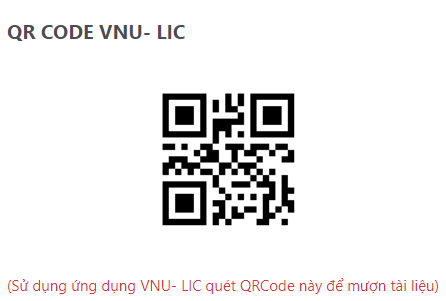 12.Tóm tắt nội dung học phần Học phần Xã hội học tôn giáo cung cấp các kiến thức về các vấn đề nhập môn xã hội học tôn giáo, phương pháp nghiên cứu xã hội học tôn giáo, định nghĩa về tôn giáo và các khái niệm có liên quan, các quan điểm lý thuyết xã hội học cổ điển và hiện đại về tôn giáo, và các vấn đề về tôn giáo trong xã hội hiện đại. Bên cạnh đó, học phần bao gồm nội dung thực hành thiết kế nghiên cứu xã hội học tôn giáo để người học có cơ hội vận dụng các kiến thức lý thuyết vào thực tiễn. 13. Nội dung chi tiết học phần Chương 1: Những vấn đề chung về Xã hội học tôn giáo1.1. Đối tượng nghiên cứu của Xã hội học tôn giáo1.2. Mối quan hệ giữa Xã hội học tôn giáo và các ngành khoa học khác nghiên cứu về tôn giáo1.3. Chức năng, nhiệm vụ của Xã hội học tôn giáo1.4. Khái quát sự hình thành và phát triển bộ môn Xã hội học tôn giáoChương 2: Các khái niệm cơ bản trong Xã hội học Tôn giáo2.1. Định nghĩa về tôn giáo từ góc độ xã hội2.2. Tính tôn giáo và các chiều kích của tính tôn giáo2.3. Tổ chức tôn giáoChương 3: Các cách tiếp cận nghiên cứu Xã hội học tôn giáo cổ điển3.1. Karl Marx và cách tiếp cận nghiên cứu tôn giáo3.2. Max Weber và cách tiếp cận nghiên cứu tôn giáo3.3. Emile Durkheim và cách tiếp cận nghiên cứu tôn giáoChương 4: Một số quan điểm lý thuyết Xã hội học tôn giáo hiện đại4.1. Lý thuyết chức năng về tôn giáo4.2. Lý thuyết thế tục hóa 4.3. Lý thuyết lựa chọn duy lý về tôn giáoChương 5: Phương pháp nghiên cứu Xã hội học tôn giáo5.1. Những vấn đề cơ bản trong thiết kế nghiên cứu Xã hội học tôn giáo5.2. Các phương pháp thu thập thông tin trong nghiên cứu Xã hội học tôn giáo5.3. Thực hành thiết kế nghiên cứu xã hội học tôn giáoChương 6: Tôn giáo trong xã hội hiện đại6.1. Khái quát về tình hình tôn giáo trên thế giới và Việt Nam6.2. Tôn giáo và các thiết chế xã hội6.3. Tôn giáo trong bối cảnh biến đổi xã hội toàn cầuĐỀ CƯƠNG HỌC PHẦNXÃ HỘI HỌC QUẢN LÝ(Sociology of Management)Mã học phần: SOC3009Số tín chỉ: 03 (Số giờ học tập: LT: 42, ThH: 6, TH: 102)Học phần tiên quyết: Xã hội học đại cương Ngôn ngữ giảng dạy: Tiếng ViệtHình thức giảng dạy: Trực tuyến và Trực tiếp Giảng viên (họ và tên, chức danh, học vị, đơn vị công tác): - Nguyễn Thị Lan, Tiến sĩ, Khoa Xã hội học. - Mai Linh, Tiến sĩ, Khoa Xã hội học. 7. Mục tiêu của học phần:   	Học phần Xã hội học quản lý sẽ giúp cho sinh viên hiểu được đối tượng, chức năng, nhiệm vụ, các khái niệm và lý thuyết cơ bản của chuyên ngành xã hội học quản lý, phân biệt được cách tiếp cận xã hội học quản lý và các cách tiếp cận của các khoa học khác cũng nghiên cứu về tổ chức, quản lý; vận dụng các quan điểm lý thuyết xã hội học để giải thích các sự kiện, hiện tượng, hoạt động và quá trình quản lý cụ thể. Học phần hướng tới việc rèn luyện các kỹ năng cứng của nghề xã hội học cũng như các kỹ năng mềm phục vụ hoạt động nghề nghiệp cho sinh viênNgoài ra, học phần hướng sinh viên tích cực tham gia vào việc học tập, chủ động tiếp nhận kiến thức và rèn luyện kỹ năng, tôn trọng các giá trị đạo đức nghề nghiệp, từ đó phát triển thái độ khách quan trong nghiên cứu khoa học xã hội học quản lý. 8. Chuẩn đầu ra của học phần 8.1.Kiến thức:+ CLO1:Nhận biết được đối tượng, chức năng, nhiệm vụ của xã hội học quản lý, quá trình phát triển chuyên ngành xã hội học quản lý, định nghĩa quản lý từ góc độ xã hội học và một số định nghĩa khác có liên quan, cũng như trình bày được nội dung cơ bản của các lý thuyết xã hội học quản lý + CLO2: Hiểu và giải thích được các định nghĩa cơ bản và các quan điểm lý thuyết của xã hội học quản lý. Áp dụng quan điểm xã hội học để giải thích về các sự kiện, hiện tượng quản lý+ CLO3: Hiểu và vận dụng được mối quan hệ tác động qua lại giữa quản lý và xã hội + CLO4: Lập được kế hoạch nghiên cứu một vấn đề quản lý cụ thể từ tiếp cận xã hội học và đánh giá được sự tác động của các yếu tố xã hội tới vấn đề quản lý cụ thể đó và tác động của vấn đề quản lý đó tới xã hội. 8.2.Kỹ năng: + CLO5: Cho thấy có khả năng xác định vấn đề nghiên cứu, vận dụng các kiến thức vào lập kế hoạch nghiên cứu, thu thập, xử lý, phân tích thông tin; + CLO6: Biết cách tra cứu, tìm kiếm tài liệu, đọc và tóm tắt tài liệu, viết báo cáo phân tích kết quả nghiên cứu.+CLO7: Thể hiện kỹ năng giao tiếp, trình bày, thuyết trình và phản hồi tích cực8.3.Mức tự chủ và trách nhiệm+ CLO8: Có khả năng làm việc độc lập, làm việc theo nhóm, biết cách tổ chức, điều phối và tham gia hoạt động nhóm, biết cách quản lý thời gian, giải quyết xung đột trong nhóm. + CLO9: Có trách nhiệm và đảm bảo nghiêm túc đạo đức nghiên cứu trong các vấn đề nghiên cứu quản lý. + CLO10: Có thái độ tích cực tham gia vào việc học tập, có tinh thần cầu thị, sẵn sàng tiếp nhận các quan điểm đa dạng trong nghiên cứu về xã hội học quản lý, có trách nhiệm với việc học tập và mạnh dạn bày tỏ quan điểm, biết lắng nghe.9. Ma trận liên kết nội dung chương mục với chuẩn đầu raKế hoạch và nội dung giảng dạy của học phần: ghi rõ hình thức giảng dạy (trực tuyến; trực tuyến và trực tiếp) của từng tuần.Các yêu cầu đối với học phầnSinh viên cần đọc, nghiên cứu tài liệu bắt buộc, hoàn thành tất cả các bài tập cá nhân và bài tập nhóm.Sinh viên tham gia tối thiểu 80% số giờ học dưới sự hướng dẫn của giảng viênCác yêu cầu về tự học: sinh viên tự tóm tắt và tổng quan tài liệu học tập theo yêu cầu của giảng viên.Dụng cụ học tập: máy tính để hoàn thành các bài tập cá nhân và nhóm. Phương pháp giảng dạy- Kết hợp trực tuyến và trực tiếp trên lớp: Giảng dạy và hướng dẫn sinh viên học tập các nội dung trong đề cương học phần; Hướng dẫn sinh viên tìm kiếm tài liệu, lựa chọn vấn đề nghiên cứu, thiết kế nghiên cứu; Triển khai thực hiện nghiên cứu. Nhận xét về kết quả đạt được của sinh viên, giải quyết những khó khăn vướng mắc của sinh viên.- Quá trình dạy và học học phần luôn luôn là quá trình trao đổi kiến thức, rèn luyện các kỹ năng phân tích, giải quyết vấn đề và trao đổi thông tin đa chiều, phát huy tối đa tính chủ động của học viên. Khóa học chú trọng cả việc cung cấp kiến thức và thực hành các kỹ năng nghiên cứu XHHQL, khuyến khích sinh viên tích cực trình bày quan điểm, tìm hiểu các vấn đề văn hoá hiện có và thảo luận, vận dụng các quan điểm lý thuyết XHHQL vào các tình huống, ví dụ thực tế. Sinh viên là trung tâm; Lý thuyết, kỹ năng là nền tảng; Thảo luận là phương cách tìm ra giải pháp cho các tình huống. Các tình huống do sinh viên mang tới được đặc biệt quan tâm.- Nguyên tắc học tập tốt nhất là thông qua trải nghiệm. Với vai trò là người dẫn dắt và hỗ trợ, giảng viên sẽ vận dụng phương pháp học tương tác để sinh viên chủ động tiếp nhận kỹ năng mới, thông qua những hoạt động học tập như Thảo luận mở (Open discussion); Thủ thuật động não (Brain Storming); Thuyết giảng ngắn (Mini-Lecture) và các hoạt động để tạo ra một bầu không khí học tập tương tác (Mini game, Mind-maping)… Hoạt động thảo luận và thực hành nghiên cứu giúp sinh viên có khả năng vận dụng các kiến thức được học vào giải quyết vấn đề thực tế, giúp sinh viên có khả năng áp dụng vào thực tiễn sau khóa học.13. Phương pháp, hình thức kiểm tra - đánh giá kết quả học tập học phần: Phương pháp kiểm tra, đánh giá: Đánh giá chuyên cần: Trọng số: 10% điểm học phầnRubric đánh giá chuyên cầnĐánh giá giữa kỳ: Trọng số: 30% điểm học phầnHình thức: Bài tập cá nhân hoặc bài tập nhómRubric đánh giá giữa kỳĐánh giá cuối kỳ: Trọng số: 60% điểm học phầnHình thức: Tiểu luậnRubric đánh giá cuối kỳGiáo trình bắt buộc (tác giả, tên giáo trình, nhà xuất bản, năm xuất bản): - Học liệu bắt buộc : 1.Vũ Hào Quang, Xã hội học quản lí, Nxb. Đại học Quốc gia Hà Nội, Hà Nội, 2017	- Học liệu tham khảo: 2.Nguyễn Văn Thủ, Nguyễn Thị Vân Hạnh, Những vấn đề cơ bản của Xã hội học tổ chức, NXB Giáo dục Việt Nam, 20143.Trịnh Văn Tùng, 2011, Jean-Daniel Reynaud: Lý thuyết điều hoà xã hội và khả năng ứng dụng phân tích hành vi quản lý tổ chức, Tạp chí Xã hội học, số 4, 201115.Tóm tắt nội dung học phần (	Học phần bao gồm ba nhóm nội dung chính. Nhóm nội dung thứ nhất liên quan đến lí thuyết xã hội học quản lí. Nhóm nội dung thứ hai bàn đến các phương pháp nghiên cứu trong xã hội học quản lí. Nhóm nội dung cuối cùng giới thiệu và phân tích một số nghiên cứu về xã hội học quản lí nổi tiếng trên thế giới (đặc biệt là ở Pháp và Mỹ) và ở Việt Nam. Ba nội dung này được lồng ghép trong các mô hình quản lí được sắp xếp theo phương pháp lịch đại.16.Nội dung chi tiết học phần (trình bày các chương, mục, tiểu mục…): ĐỀ CƯƠNG HỌC PHẦNXÃ HỘI HỌC TRUYỀN THÔNG ĐẠI CHÚNG VÀ DƯ LUẬN XÃ HỘI(Sociology of Mass communication and Public opinion)1. Mã học phần: SOC30062. Số tín chỉ: 03 (Số giờ học tập: Lý thuyết: 42, Thực hành: 6, Tự học: 102)3. Học phần tiên quyết: Không4. Ngôn ngữ giảng dạy: Tiếng Việt5. Hình thức giảng dạy: Trực tiếp6. Giảng viên:Mai Linh, TS, Khoa Xã hội họcNguyễn Thị Lan, TS, Khoa Xã hội học7. Mục tiêu của học phần:     Học phần gồm hai phần kiến thức có liên quan đến nhau nhưng không phải là một. Trong phần thứ nhất sinh viên sẽ được giới thiệu về các mô hình của truyền thông và truyền thông đại chúng, các chức năng của nó, các hướng nghiên cứu trong xã hội học về truyền thông đại chúng. Trong phần hai sinh viên sẽ được làm quen với những lý thuyết về dư luận xã hội, vấn đề bản chất, chức năng và mối quan hệ của truyền thông và dư luận cũng như quá trình hình thành và biến đổi của dư luận. Học phần này cũng giới thiệu với sinh viên những phương pháp cũng như các tổ chức nghiên cứu về các phương  pháp và các tổ chức nghiên cứu về TTĐC và DLXH8. Chuẩn đầu ra của học phần        8.1. Về Kiến thức: + CLO1: Trình bày được các mô hình của truyền thông và truyền thông đại chúng        + CLO2: Nắm vững các chức năng của truyền thông đại chúng        + CLO3: Hiểu được tác động của truyền thông đại chúng đến dư luận xã hội, các hướng nghiên cứu trong xã hội học về truyền thông đại chúng và dư luận xã hội       8.2. Về Kĩ năng:        + CLO4: Có kỹ năng thu thập, tìm kiếm thông tin và tổng hợp tài liệu, trình bày và phản biện một vấn đề khoa học về truyền thông đại chúng và dư luận xã hội       8.3. Về Mức tự chủ và trách nhiệm:        + CLO5: Có khả năng làm việc độc lập, tự học, tự nghiên cứu và làm việc theo nhóm và chịu trách nhiệm cá nhân và trách nhiệm đối với nhóm trong quá trình học tập.       8.4. Phẩm chất đạo đức: + CLO6: Có hiểu biết về trách nhiệm nghề nghiệp và đạo đức nghề nghiệp, đạo đức nghiên cứu trong lĩnh vực xã hội học truyền thông đại chúng và dư luận xã hội; có đạo đức trung thực trong nghiên cứu; biết tôn trọng và có phản biện kết quả nghiên cứu của những nhà nghiên cứu đi trước.9. Ma trận liên kết nội dung với chuẩn đầu ra 10. Kế hoạch và nội dung giảng dạy 11. Các yêu cầu đối với học phần- Sinh viên cần đọc, nghiên cứu tài liệu bắt buộc, hoàn thành tất cả các bài tập cá nhân và bài tập nhóm.- Sinh viên tham gia tối thiểu 80% số giờ học trên lớp - Sinh viên hoàn thành các bài tập cá nhân và nhóm, tự tìm đọc tài liệu và trình bày lại các vấn đề mình nghiên cứu. - Tham gia đầy đủ các hoạt động thuyết trình, thảo luận.12. Phương pháp giảng dạy- Trực tiếp trên lớp:+  Thuyết giảng và hướng dẫn sinh viên học tập các nội dung được trình bày trong Đề cương học phần; + Hướng dẫn sinh viên tìm kiếm và tổng hợp tài liệu phục vụ cho hoạt động tự học, tự nghiên cứu+ Tổ chức hoạt động theo nhóm: giảng viên cung cấp các vấn đề và tình huống để sinh viên thảo luận, vận dụng các kiến thức được học để phân tích, thuyết trình về các chủ đề.+ Tổ chức thảo luận các nội dung sinh viên trình bày, giảng viên nhận xét và tổng hợp lại nội dung trao đổi.- Quá trình dạy và học học phần luôn luôn là quá trình trao đổi kiến thức, rèn luyện các kỹ năng phân tích, giải quyết vấn đề và trao đổi thông tin đa chiều, phát huy tối đa tính chủ động của học viên. Khóa học chú trọng cả việc cung cấp kiến thức và thực hành các kỹ năng nghiên cứu XHH, khuyến khích sinh viên tích cực trình bày quan điểm, tìm hiểu các vấn đề xã hội hiện có và thảo luận, vận dụng các quan điểm, góc nhìn XHH vào các tình huống, ví dụ thực tế. Với vai trò là người dẫn dắt và hỗ trợ, giảng viên sẽ vận dụng phương pháp học tương tác để sinh viên chủ động tiếp nhận kỹ năng mới, thông qua những hoạt động học tập như thảo luận mở; diễn vai. 13. Phương pháp, hình thức kiểm tra - đánh giá kết quả học tập:       + Kiểm tra - đánh giá thường xuyên	- Chuyên cần: được thực hiện trong suốt quá trình giảng dạy, bao gồm đánh giá của giảng viên về mức độ thường xuyên tham dự các giờ học lý thuyết, tích cực tham gia vào các hoạt động trong giờ học	- Trọng số điểm thành phần     + Kiểm tra-đánh giá giữa kỳ và cuối kỳ	- Kiểm tra - đánh giá giữa kỳ: có thể sử dụng một hoặc kết hợp các hình thức: tiểu luận cá nhân, tiểu luận nhóm	- Trọng số điểm thành phần	- Kiểm tra - đánh giá cuối kỳ: có thể sử dụng một hoặc kết hợp các hình thức sau: tự luận (theo đề thi chung của toàn trường ), trắc nghiệm, tiểu luận cá nhân	- Trọng số điểm thành phần+ Hình thức trắc nghiệm + tự luận:+ Hình thức tự luận+ Hình thức tiểu luận14.Học liệu: - Học liệu bắt buộc1.	Trần Hữu Quang, Xã hội học Báo chí, NXB Khoa học Xã hội, 20222.	Nguyễn Quý Thanh. Xã hội học về dư luận xã hội. NXB ĐHQGHN, 2011.3.	Bùi Hoài Sơn. Phương tiên truyền thông mới và sự thay đổi văn hóa xã hội ở Việt Nam. NXB KHXH. 2008       - Học liệu tham khảo:Karen Byole. Media and Violence. Sage Publication. 2005Phạm Hồng Tung. Thanh niên và lối sống của thanh niên Việt Nam trong quá trình đổi mới và hội nhập quốc tế. NXB CTQG, 2011. James E. Katz and Ronald E. Rice. Social Consequences of internet use: Access, Involvement, and Interaction. MIT Press. Cambige MA, USA. 2002. 15. Tóm tắt nội dung học phần Học phần gồm hai phần kiến thức có liên quan đến nhau nhưng không phải là môt. Trong phần thứ nhất sinh viên sẽ được giới thiệu về các mô hình của truyền thông và truyền thông đại chúng, các chức năng của nó, các hướng nghiên cứu trong xã hội học về truyền thông đại chúng. Trong phần hai sinh viên sẽ được làm quen với những lý thuyết về dư luận xã hội, vấn đề bản chất, chức năng và mối quan hệ của truyền thông và dư luận cũng như quá trình hình thành và biến đổi của dư luận. Học phần này cũng giới thiệu với sinh viên những phương pháp cũng như các tổ chức nghiên cứu về các phương  pháp và các tổ chức nghiên cứu về TTĐC và DLXH16. Nội dung chi tiết học phần CHƯƠNG 1: XÃ HỘI HỌC VỀ TRUYỀN THÔNG ĐẠI CHÚNG 1.1. Đối tượng, vị trí, ý nghĩa của các nghiên cứu xã hội học về truyền thông đại chúng 1.2. Chức năng và các xu thế của của truyền thông đại chúng1.3. Lịch sử các nghiên cứu xã hội học về truyền thông đại chúngGiai đoạn trước năm 1910Giai đoạn từ 1910 đến những năm 20-30 của thế kỷ XXGiai đoạn chiến tranh thế giới thứ IIGiai đoạn sau chiến tranh thế giới II đến những năm 60 của thế kỷ XXGiai đoan hiện đại (những năm 60 đến nay)1.4. Các hướng nghiên cứu về nhà truyền thông, kênh dẫn, công chúng, nội dung thông tin.Nghiên cứu về nhà truyền thôngNghiên cứu về kênh dẫn truyềnNghiên cứu về nội dung thông tinNghiên cứu về công chúng1.5. Vấn đề hiêu quả của các chiến dịch truyền thông và truyền thông đại chúngKhái niệm hiệu quả truyền thôngNhững nghiên cứu về các giải pháp nâng cao hiệu quả truyền thôngCHƯƠNG 2. XÃ HỘI HỌC VỀ DƯ LUẬN XÃ HỘI2.1. Các hướng tiếp cận và chức năng của việc nghiên cứu về  dư luận xã hội Một số định nghĩa về khái niệm dư luận xã hộiĐịnh nghĩaChủ thể của dư luận xã hộiKhách thể của dư luận xã hộiĐặc tính của dư luận xã hộiMột số hướng tiếp cận chínhTiếp cận Xã hội họcTiếp cận Tâm lý học xã hộiTiếp cận của khoa học chính trịChức năng của những  nghiên cứu  về dư luận xã hộiNhận thức xã hộiNghiên cứu dư luận xã hội và vấn đề dự báo xã hội.Nghiên cưú dư luận xã hội và công tác quản lý xã hội.Nghiên cứu dư luận xã hội và các hoạt động sản xuất kinh doanhNghiên cứu dư luận xã hội và công tác tư tưởng.2.2. Sơ lược lịch sử các quan điểm khoa học về dư luận xã hội Thời kỳ trước những năm 30 của thế kỷ 19Quan điểm của Hê ghenQuan điểm của Rút xôQuan điểm của Mác, Ăng-ghenTừ những năm 30 của thế kỷ 19 đến 1922Sự phát triển của các cuộc trưng cầu ý kiếnCác quan điểm của các nhà xã hội học cổ điểnTừ 1922 đến trước thế chiến lần thứ 2Quan điểm của F. TonniesQuan điểm của W. LipmannTừ chiến tranh thế giới 2 đến nayNhững nghiên cứu của trường phái YaleCác quan điểm của các nhà khoa học ĐứcMột số quan điểm phương đông và Việt namMột số quan điểm thời trung quốc cổ đạiQuan điểm của Hồ chủ tịch2.3. Bản chất của dư  luận  xã  hộiDư luận xã hội và tin đồn.Khái niệm các qui luật lan toả của tin đồn Những khác biệt của dư luận xã hội và tin đồn	Dư luận xã hội và chuẩn mực xã hội.Khái niệm chuẩn mực xã hộiNhững điểm giống và khác nhau giữa chuẩn mực xã hội và dư luận xã hộiTác động qua lại giữa dư luận xã hội và chuẩn mực xã hộiDư luận xã hội và dư luận của xã hộiKhái niệm dư luận của xã hộiPhân biệt dư luận của xã hội với dư luận xã hội2.4. Chức năng của dư luận xã hộiVấn đề chức năng của dư luận xã hộiĐịnh nghĩa chung về chức năngChức năng tích cực và phản chức năng của dư luận xã hộiMô hình tác động của dư luận xã hội đến hành vi của cá nhân và nhómTác động của điều kiện thực tếTác động của tiểu môi trường xã hộiTác động của dư luận xã hộiPhân loại một số chức năng của dư luận xã hộiChức năng đánh giáChức năng điều hoàChức năng giáo dụcChức năng kiểm soátChức năng cố vấn.Chức năng giải toả những căng thẳng xã hội2.5. Quá trình hình thành dư luận xã hộiCác yếu tố ảnh hưởng đến sự hình thành dư luận xã hội Những yếu tố tâm lý học.Tác động của gia đình và nhóm xã hộiNhững yếu tố xã hội.Cấu trúc của thái độ và dư luận xã hội.Quá trình hình thành dư luận xã hội Quá trình hình thành dư luận xã hội là quá trình  biện chứngCác con đường hình thành dư luận xã hội Các giai đoạn của quá trình hình thành dư luận xã hộiQuá trình vật chất hoá dư luận xã hội Dư luận xã hội chín muồi ( trưởng thành)2.6. Các tổ chức nghiên cứu về truyền thông đại chúng và dư luận xã hội  trên  thế  giới và Việt Nam Những đảm bảo về kinh tế - chính trị cho các nghiên cứu xã hội học về dư luận xã hội Những đảm bảo về kinh tế Những đảm bảo về chính trịĐặc điểm các tổ chức nghiên cứu dư luận xã hội ở thế giới và Việt NamPhân loại các tổ chức nghiên cứuMột vài đặc  điểm cơ bản của các tổ chức nghiên cứu về  dư luận xã hội  ở châu Âu, Mỹ, Nhật Bản.Các tổ chức nghiên cứu dư luận xã hội ở Việt Nam2.7. Các phương pháp nghiên cứu truyền thông đại chúng và dư  luận xã hộiCác biện pháp hành chínhPhân tích các nghị quyếtPhân tích các kiến nghị tập thểPhân tích nội dung thư từ đến các cơ quan chức năngTrưng cầu ý kiến.Các vấn đề của trưng cầu ý kiến.Các dạng trưng cầu ý kiến      TS. Đặng Kim Khánh LyĐỀ CƯƠNG HỌC PHẦNXÃ HỘI HỌC KHOA HỌC VÀ CÔNG NGHỆ(Sociology of Science and Technology)1. Mã học phần: SOC30562. Số tín chỉ: 03 (Số giờ học tập: Lý thuyết: 42, Thực hành: 6, Tự học: 102)3. Học phần tiên quyết: Xã hội học đại cương 4. Ngôn ngữ giảng dạy: Tiếng Việt5. Hình thức giảng dạy: Trực tiếp6. Giảng viên - Đào Thanh Trường, Giảng viên cao cấp, Phó Giáo sư, Tiến sĩ, Trường Đại học Khoa học Xã hội và Nhân văn, ĐHQGHN- Đặng Kim Khánh Ly, Giảng viên, Tiến sĩ, Khoa Xã hội học, Trường Đại học Khoa học Xã hội và Nhân văn, ĐHQGHN- Vũ Hải Trang, Giảng viên, Thạc sĩ, Khoa Khoa học quản lý, Trường Đại học Khoa học Xã hội và Nhân văn, ĐHQGHN - Nguyễn Thị Quỳnh Anh, Giảng viên, Tiến sĩ, Viện Chính sách và Quản lý (IPAM), Trường Đại học Khoa học Xã hội và Nhân văn, ĐHQGHN7. Mục tiêu của học phần:      Học phần này cung cấp cho người học những kiến thức về các khía cạnh xã hội của khoa học và công nghệ; quan hệ tương tác giữa khoa học và công nghệ với xã hội; cộng đồng khoa học và công nghệ như một nhóm xã hội; các khía cạnh tổ chức và chính sách khoa học và công nghệ.Học phần hướng tới việc rèn luyện các kỹ năng của nghề xã hội học cũng như các kỹ năng mềm phục vụ hoạt động nghề nghiệp. Ngoài ra, học phần hướng người học tích cực tham gia vào việc học tập, chủ động tiếp nhận kiến thức và rèn luyện kỹ năng, tôn trọng các giá trị đạo đức nghề nghiệp, từ đó phát triển thái độ khách quan trong nghiên cứu xã hội học khoa học và công nghệ.8. Chuẩn đầu ra của học phần         8.1. Kiến thức:+ CL01: Nhận diện được sự ra đời và phát triển của môn học, các đối tượng nghiên cứu của môn học, mục tiêu, phương pháp và quan hệ xã hội học KH&CN với khoa học khác+ CL02: Giải thích, phân loại được những khái niệm cơ bản của xã hội học khoa học và công nghệ như khái niệm khoa học, nghiên cứu khoa học, hoạt động nghiên cứu khoa học, hoạt động khoa học và công nghệ và đổi mới sáng tạo (Science,Technomogy and Innovation).+ CL03: Giải thích được vai trò của KH&CN trong sự phát triển xã hội; KH&CN với biến đổi xã hội; tác động của KH&CN tới sự phát triển xã hội; tác động của các thiết chế xã hội tới sự tốc độ, mức độ, chất lượng phát triển của KH&CN; đánh giá các tương tác giữa KH,CN và văn hóa; cộng đồng KH&CN với tư cách là một nhóm xã hội đặc thù. + CL04: Nhận diện, vận dụng được kiến thức để thực hành đề xuất những biện pháp xã hội nhằm khắc phục các dạng lệch chuẩn đạo đức của cộng đồng khoa học; phân tích các tác động của thiết chế hành chính trong hoạt động KH&CN.+ CL05: Nhận diện được đặc điểm và phân loại về các tổ chức KH&CN; phân tích được các kiến tạo xã hội của chính sách KH&CN.       8.2. Kĩ năng:+ CL06:  Thể hiện được vai trò của KH&CN trong sự phát triển xã hội.+ CL07: Hoàn thành được các kỹ năng nghiên cứu các khía cạnh xã hội của KH&CN + CL08: Hoàn thành được các kỹ năng nhận diện, phân tích, đánh giá các vấn đề của các chính sách Khoa học, công nghệ và đổi mới sáng tạo gắn với các chủ điểm của môn học trong bối cảnh mới.       8.3. Mức tự chủ và trách nhiệm:       	+ CL09. Học phần này sẽ hướng dẫn cho sinh viên cách thức ứng xử với khoa học công nghệ và đổi mới sang tạo như một đối tượng đặc biệt của xã hội học; với cộng đồng KH&CN như một nhóm xã hội, trong đó có bản thân sinh viên, như một nhóm nhỏ của cộng đồng này.+ CL10. Tự tin trong nhận định và đánh giá các tương tác giữa khoa học, công nghệ và đổi mới với xã hội.9. Ma trận liên kết nội dung chương mục với chuẩn đầu ra10. Kế hoạch và nội dung giảng dạy 11. Các yêu cầu đối với học phần     	 - Sinh viên cần chủ động tìm học liệu của học phần và chủ động nghiên cứu các tài liệu liên quan trước mỗi buổi học	- Sinh viên cần dành thời gian tự học, đặc biệt đối với các bài tập cần chuẩn bị trước cho hoạt động trình bày bài tập nhóm và thảo luận bài tập khi đến lớp	- Điểm chuyên cần sẽ là tổng hợp điểm đánh giá tinh thần đi học đầy đủ của sinh viên và thái độ tích cực tham gia các hoạt động học tập trên lớp.	- Sinh viên phải có cả 3 đầu điểm, bao gồm điểm thường xuyên, điểm định/giữa kỳ, điểm kết thúc học phần/cuối kỳ mới có điểm của học phần.	- Sinh viên vắng quá 20% tổng số thời gian học tập không có lý do hợp lý sẽ không được dự thi hết học phần.	- Sinh viên vắng mỗi buổi học mà không có lý do hợp lý sẽ bị trừ 0,5 điểm vào tổng số điểm thường xuyên; sinh viên đến muộn hoặc về sớm mỗi buổi học mà không có lý do hợp lý sẽ bị trừ 0,25 điểm vào tổng số điểm thường xuyên. Sinh viên chủ động phát biểu ít nhất 1 lần trong quá trình học tập được cộng 0,5 điểm vào điểm thường xuyên.12. Phương pháp dạy - học	- Phương pháp giảng dạy trực tiếp:       	+ Tích cực hóa hoạt động của người học, khơi dậy và phát triển khả năng tự học nhằm hình thành tư duy tích cực, độc lập, sáng tạo, hỗ trợ người học rèn luyện các kỹ năng và nâng cao khả năng học tập suốt đời. GV tập trung cung cấp cho sinh viên các phương pháp tự học, phương pháp phân tích và nhận diện vấn đề, phương pháp tìm kiếm giải pháp giải quyết vấn đề trong từng chủ điểm môn học.       + Tăng cường rèn luyện kỹ năng tự học thông qua khả năng tự nghiên cứu giáo trình và tài liệu tham khảo và chú trọng rèn kỹ năng thuyết trình, tranh biện về các vấn đề GV đặt ra.      + Đối với giảng dạy lý thuyết: Giảng viên giải thích các khái niệm, lấy ví dụ và hướng dẫn, nêu vấn đề, trả lời các câu hỏi của sinh viên và tóm tắt bài học. Sinh viên cần lắng nghe, ghi chép và được khuyến khích nêu các câu hỏi, giải quyết các câu hỏi.     +  Đối với giờ bài tập: Giảng viên cho bài tập, khích lệ sinh viên giải bài tập, yêu cầu cả lớp đưa ra nhận xét, bình luận. Giảng viên sẽ đưa ra các phương án trả lời, quan điểm, dẫn chứng để giải thích cho sinh viên. Sinh viên tự tìm các luận cứ chứng minh luận điểm của mình và phải đảm bảo đạo đức khoa học.      + Đối với giờ thảo luận: Giảng viên hoặc sinh viên nêu câu hỏi/vấn đề. Sinh viên thảo luận hoặc chia nhóm thảo luận. Sinh viên trình bày quan điểm cá nhân, hoặc nhóm sinh viên trình bày ý kiến của mình, cả lớp phân tích, góp ý. Giảng viên chốt lại các vấn đề.13. Phương pháp, hình thức kiểm tra - đánh giá kết quả học tập:      	 * Kiểm tra - đánh giá thường xuyên- Trọng số: 10%	- Mục đích kiểm tra: Đánh giá khả năng nhớ, liệt kê và liên hệ các khái niệm, lý thuyết- Bài tập: Lấy ví dụ minh chứng về các khái niệm, đặc điểm, phân loại, tác động, vai trò của các chủ thể trong hoạt động KH,CN và ĐM, giữa KH,CN &ĐM với xã hội.	- Trọng số điểm thành phần    	 * Kiểm tra-đánh giá giữa kỳ và cuối kỳ	- Kiểm tra - đánh giá giữa kỳ (hình thức đánh giá)+ Trọng số: 30%+ Mục đích kiểm tra: Đánh gía kỹ năng vận dụng lý thuyết, tính sáng tạo, tính mới, tính cá nhân trong các quan điểm của sinh viên trình bày trong bài (sẽ có ưu tiên với các liên hệ tốt gắn với bối cảnh trong nước, quốc tế).+ Bài tập giữa kỳ có thể dưới dạng bài tập kiểm tra tại lớp hoặc tiểu luận.- Trọng số điểm thành phần:	- Kiểm tra - đánh giá cuối kỳ (nêu rõ hình thức thi)+ Trọng số: 60%+ Mục đích kiểm tra: Đánh giá khả năng tổng hợp và giải quyết vấn đề trong chính sách khoa học, công nghệ và đổi mới một cách sáng tạo và thích ứng với những bối cảnh phát triển mới.+ Hình thức kiểm tra cuối kỳ có thể là thi vấn đáp, tự luận, trắc nghiệm hoặc làm tiểu luận. 	- Trọng số điểm thành phần+ Hình thức vấn đáp + tự luận + Hình thức tự luận+ Hình thức tiểu luận14. Học liệu: Học liệu bắt buộc: 1. Vũ Cao Đàm, Xã hội học môi trường, NXB Khoa học và kỹ thuật, Hà Nội, 2002, Phòng tư liệu Khoa Khoa học quản lý, Trường Đại học Khoa học Xã hội và Nhân văn, ĐHQGHN2. Đào Thanh Trường, Di động xã hội của ngồn nhân lực khoa học, công nghệ và đổi mới tại Việt Nam trong bối cảnh cuộc cách mạng công nghiệp lần thứ 4, NXB Chính trị Quốc gia sự thật, 2021, Phòng tư liệu Khoa Khoa học quản lý, Trường Đại học Khoa học Xã hội và Nhân văn, ĐHQGHNHọc liệu tham khảo: 3. Hoàng Đình Phu, Lịch sử kỹ thuật và cách mạng công nghệ đương đại, NXB KHKT, Hà Nội, 1997, Phòng tư liệu Khoa Khoa học quản lý, Trường Đại học Khoa học Xã hội và Nhân văn, ĐHQGHN4. Edward J. Hackett, Olga Amsterdamska, Judy Wajcman, Michael Lynch, Anthony Giddens Professor of Sociology Judy Wajcman, The handbook of science and technology studies, MIT Press, 20085. Thomas S. Kuhn, The Structure of Scientific Revolutions, The University of Chigaco Press, Chicago and London, 1996.15. Tóm tắt nội dung học phần Môn học cung cấp kiến thức cơ bản về bản chất và chức năng xã hội của khoa học, công nghệ và đổi mới, và những ứng dụng của môn học trong việc phát triển các vấn đề nghiên cứu mới, các vấn đề nghiên cứu liên ngành và vào hoạch định chính sách và quản lý KH,CN và ĐM. Môn học khuyến khích sự vận dụng các vấn đề lý thuyết để phân tích các thực trạng, các vấn đề KH,CN và ĐM hiện hữu, từ đó đưa ra các hàm ý chính sách và các giải pháp cho những vấn đề KH,CN và ĐM trong bối cảnh phát triển kinh tế - xã hội của quốc gia, sự phát triển của các tổ chức. 16. Nội dung chi tiết học phần CHƯƠNG 1. DẪN NHẬP1. Khái niệm xã hội học khoa học và công nghệ1.1. Xã hội học Khoa học1.2. Xã hội học Công nghệ1.3. Xã hội học gắn với Đổi mới/sáng tạo (Innovation)2. Lịch sử ra đời xã hội học khoa học và công nghệ3. Đối tượng nghiên cứu của Xã hội học Khoa học và Công nghệ3.1. Tương tác giữa khoa học và công nghệ với xã hội3.2. Cộng đồng khoa học và công nghệ4. Mục tiêu ứng dụng của xã hội học khoa học và công nghệ4.1. Phát triển nhận thức về quan hệ giữa khoa học, công nghệ với xã hội4.2. Phát triển nhận thức về vai trò KH&CN trong xã hội đương đại4.3. Hình thành luận cứ khoa học cho các quyết định chính sách KH&CN5. Phương pháp nghiên cứu của xã hội học khoa học và công nghệ5.1. Phương pháp nghiên cứu chung5.2. Phương pháp nghiên cứu đặc thù của Xã hội học Khoa học và Công nghệ6. Quan hệ xã hội học KH&CN với các khoa học khác6.1. Quan hệ xã hội học KH&CN với xã hội học6.2. Quan hệ xã hội học KH&CN với các bộ môn xã hội học chuyên biệt6.3. Quan hệ xã hội học khoa học và công nghệ với các khoa học khácCHƯƠNG 2. CÁC KHÁI NIỆM VÀ PHẠM TRÙ CƠ BẢN 1. Khái niệm khoa học1.1. Khoa học là một hệ thống tri thức1.2. Khoa học là một hình thái ý thức xã hội1.3. Khoa học là một thiết chế xã hội 1.4. Khoa học là một hoạt động xã hội2. Khái niệm Hoạt động khoa học và công nghệ2.1. Hoạt động R&D2.2. Hoạt động khoa học và công nghệ2.3. Một số thành tựu cơ bản của hoạt động KH&CN2.4. Phát minh2.5. Phát hiện2.6. Sáng chế3. Khái niệm công nghệ3.1. Khái niệm công nghệ 3.2. Phân loại3.3. Đặc điểm của công nghệ4. Khái niệm đổi mới (innovation)4.1. Đổi mới và các thuộc tính của đổi mới4.2. Các loại hình đổi mới4.3. Hệ thống đổi mớiCHƯƠNG 3: KHOA HỌC VÀ CÔNG NGHỆ VỚI BIẾN ĐỔI XÃ HỘI1. Khái luận	2. Nhận thức chung về vai trò KH&CN trong biến đổi xã hội2.1. Vai trò nhận thức2.2. Biến đổi chất lượng sống2.3. Biến đổi cơ cấu kinh tế2.4. Biến đổi cấu trúc xã hội2.5. Biến đổi cơ cấu lao động nghề nghiệp và thất nghiệp công nghệ2.6. Biến đổi lối sống2.7. Biến đổi cấu trúc văn hoá của xã hội2.8. Biến đổi “mã” của xã hội2.9. Biến đổi “quyển” của xã hội3. Các cuộc cách mạng khoa học và công nghệ4. Cách mạng khoa học và công nghệ đương đại5. Tác động của khoa học và công nghệ đến sự biến đổi xã hội5.1. Khái niệm5.2. Chiều hướng tác động5.3. Phương thức tác động6. Vai trò của KH&CN trong các nền văn minh6.1. Khái niệm6.2. Nền văn minh nông nghiệp6.3. Nền văn minh công nghiệp6.4. Nền văn minh thông tin/nền văn minh hậu công nghiệpCHƯƠNG 4. KHOA HỌC VÀ CÔNG NGHỆ VỚI VĂN HÓA1. Khái niệm2. Phương thức tương tác giữa khoa học và công nghệ với văn hoá2.1. Khái niệm về phương thức tác động2.2. Phá cấu trúc2.3. Tái cấu trúc2.4. Tiếp biến văn hóa3. Khoa học, công nghệ với các hình thái ý thức xã hội4. Khoa học, công nghệ với nghệ thuật5. Khoa học, công nghệ và lối sốngCHƯƠNG 5. CỘNG ĐỒNG KHOA HỌC VÀ CÔNG NGHỆ1. Khái niệm1.1. Lao động KH&CN1.2. Cộng đồng KH&CN2. Cơ cấu xã hội của cộng đồng khoa học và công nghệ3. Tri thức khoa học và công nghệ trong cơ cấu xã hội3.1. Khái niệm3.2. Quan điểm của Marx3.3. Quan điểm của Mao Trạch Đông3.4. Quan điểm của Weber3.5. Quan điểm của P.Drucker3.6. Quan điểm của Mulkay4. Phân tầng xã hội trong cộng đồng khoa học và công nghệ4.1. Khái niệm chung về phân tầng xã hội trong KH&CN4.2. Các kiểu phân tầng xã hội trong KH&CN4.3. Nguyên nhân phân tầng xã hội trong KH&CN4.4. Hậu quả phân tầng xã hội trong KH&CN5. Di động xã hội trong cộng đồng khoa học và công nghệ 5.1. Khái niệm5.2. Vai trò di động xã hội trong sự phát triển KH&CN5.3. Di động dọc trong cộng đồng khoa học và công nghệ5.4. Di động ngang trong cộng đồng khoa học và công nghệ5.5. Di động kèm di cư5.6. Di động không kèm di cưCHƯƠNG 6. ĐẠO ĐỨC KHOA HỌC1. Khái niệm2. Giá trị và định hướng giá trị trong hoạt động KH&CN3. Mục đích (nhân tính/phi nhân tính) của KH&CN4. Chuẩn mực khoa học và công nghệ4.1. Khái niệm4.2. Tính cộng đồng4.3. Tính phổ biến4.4. Tính không thiên vị4.5. Tính vấn đề5. Sai lệch chuẩn mực trong khoa học và công nghệ5.1. Khái niệm5.2. Phân loại các hành vi lệch chuẩn trong KH&CN5.3. Tác hại của các hành vi lệch chuẩn nhận thức6. Kiểm soát các hành vi lệch chuẩn trong hoạt động KH&CN6.1. Khái niệm6.2. Các biện pháp khoa học (nguyên tắc trích dẫn)6.3. Các biện pháp xã hội (nguyên tắc công bố)6.4. Các biện pháp pháp luật (Pháp luật sở hữu trí tuệ)CHƯƠNG 7. QUYỀN LỰC HÀNH CHÍNH VÀ GIÁ TRỊ KHOA HỌC 1. Khái niệm2. Giá trị của sản phẩm khoa học3. Thiết chế hành chính hóa trong hoạt động KH&CN 3.1. Các biểu hiện sự chi phối của quyền lực hành chính vào giá trị khoa học3.2. Sự can thiệp hành chính vào tổ chức khoa học và công nghệ4. Trường phái khoa học và chủ nghĩa học phiệt4.1. Khái niệm “Trường phái khoa học4.2. Vai trò trường phái trong sự phát triển khoa học4.3. Quan hệ giữa các trường phái khoa họcCHƯƠNG 8. TỔ CHỨC KHOA HỌC VÀ CÔNG NGHỆ1. Khái niệm2. Phân loại3. Các hình thức tổ chức khoa học và công nghệ hiện đại3.1. Khái niệm và đặc điểm3.2. Một số mô hình tổ chức tiêu biểuCHƯƠNG 9. CHÍNH SÁCH KHOA HỌC VÀ CÔNG NGHỆ1. Khái niệm chính sách2. Quan hệ chính sách KH&CN với kinh tế và xã hội2.1. Khoa học và công nghệ “kéo”2.2. Khoa học và công nghệ “đẩy”2.3. Mối quan hệ giữa chính sách KH&CN với kinh tế và xã hội3. Nội dung kiến tạo xã hội của chính sách KH&CN3.1. Biến đổi tập quán3.2. Biến đổi lối sống3.3. Biến đổi quan hệ giữa con người với con người3.4. Biến đổi chuẩn mực3.5. Biến đổi thiết chế xã hội3.6. Biến đổi cấu trúc xã hội3.7. Biến đổi toàn bộ paradigma của xã hội3.8. Biến đổi hệ thống quản lýĐỀ CƯƠNG HỌC PHẦNCÔNG TÁC XÃ HỘI VỚI NGƯỜI NGHÈO(Social work in poverty reduction)Mã học phần: SOW 3045Số TC: 03 (Số giờ học tập: Lý thuyết: 42, Thực hành: 6, Tự học: 102)Học phần tiên quyết: Nhập môn Công tác xã hội và An sinh xã hộiNgôn ngữ giảng dạy: Tiếng ViệtHình thức giảng dạy: Trực tiếpGiảng viên: Bùi Thanh Minh, TS, Bộ môn CTXH, Khoa Xã hội họcNguyễn Thị Như Trang, giảng viên cao cấp, PGS.TS, Bộ môn CTXH, Khoa Xã hội họcMục tiêu của học phầnHọc phần giúp trang bị cho sinh viên những kiến thức về nghèo đói, một vấn đề gốc gây ra nhiều vấn đề khác trong xã hội. Thông qua môn học, tình hình nghèo đói trên thế giới và Việt Nam sẽ được mô tả, phân tích. Các đặc trưng tâm lý xã hội, nhu cầu của người nghèo ở Việt Nam cũng như hệ thống các chính sách, mô hình trợ giúp người nghèo được cung cấp với sự so sánh, tìm kiếm lỗ hổng giữa nhu cầu và chính sách, dịch vụ được cung cấp sẽ giúp sinh viên có những hiểu biết toàn diện về nghèo đói, từ đó lồng ghép, xây dựng các dự án để trợ giúp người nghèo, góp phần đảm bảo an sinh xã hội.Chuẩn đầu ra của học phần8.1. Về kiến thức: Kết thúc học phần, sinh viên sẽ hình thành các năng lực sau:+ CLO1: Hiểu và phân tích được tình hình nghèo đói, các quan điểm về nghèo đói ở thế giới và Việt Nam+ CLO2: Phân tích được các đặc trưng tâm lý, xã hội nói chung của người nghèo ở Việt Nam và các nhóm nghèo đặc thù+ CLO3: Phân tích, vận dụng các nội dung của các văn bản pháp luật trong lĩnh vực trợ giúp người nghèo ở Việt Nam.+ CLO4: Hiểu biết về các mô hình trợ giúp người nghèo ở thế giới và Việt Nam; Xây dựng được các dự án hỗ trợ các nhu cầu của các nhóm nghèo đặc thù: nghèo đô thị, nghèo nông thôn, nghèo trẻ em, nghèo có tệ nạn xã hội…8.2. Kỹ năng: Học phần giúp sinh viên rèn luyện các kỹ năng sau:      + CLO5: Có kỹ năng làm việc với các cá nhân, gia đình và cộng đồng; Có những kỹ năng ban đầu trong việc thiết lập mối quan hệ, phỏng vấn, phân tích thông tin.      + CLO6: Có kỹ năng phân tích và phản biện chính sách; biện hộ cho nhóm người nghèo ở các cấp độ vi mô và vĩ mô.       + CLO7: Có kỹ năng xác định nhu cầu, nguồn lực và xây dựng dự án8.3. Mức tự chủ và chịu trách nhiệm+ CLO8: Có khả năng làm việc độc lập hoặc theo nhóm+ CLO9: Có khả năng thích nghi với các bối cảnh văn hóa, xã hội khác nhau+ CLO10: Tuân thủ các giá trị và nguyên tắc đạo đức nghề CTXH. Có khả năng phát hiện, khám phá các vấn đề xã hội bằng lăng kính cá nhân.9. Ma trận liên kết nội dung chương mục với CĐR10. Kế hoạch giảng dạy và nội dung của học phần11. Các yêu cầu đối với học phầnSinh viên phải thực hiện đầy đủ nội dung, nhiệm vụ trong từng thời gian cụ thể đã được giảng viên trình bày trong đề cương học phần.Thiếu điểm trong các tiêu chí đánh giá sẽ không có điểm hết môn.Các bài tập phải nộp đúng hạn.Không nghỉ quá 20% số giờ lên lớpĐọc tài liệu và chuẩn bị bài trước khi đến lớp theo hướng dẫn của giáo viên.Giáo viên có thể thưởng điểm cho sinh viên có nhiều đóng góp cho học phần (tích cực tham gia thảo luận trên lớp, có sáng kiến đổi mới phương pháp học tập...). Yêu cầu khác: - Tuân thủ các quy tắc trích dẫn theo đúng chuẩn APA khi tham khảo và trích dẫn các tài liệu khoa học trong quá trình làm bài tập- Nếu có hiện tượng đạo văn trong bất kỳ bài tập nào, bài đó sẽ bị 0 điểm12. Phương pháp giảng dạy Các phương pháp sau được sử dụng trong quá trình giảng dạy:- Thuyết giảng và hướng dẫn sinh viên học tập các nội dung trong đề cương học phần. - Tổ chức hoạt động cho sinh viên tham gia tại lớp liên quan đến nội dung bài giảng (thảo luận, sắm vai).- Hướng dẫn sinh viên hoạt động nhóm.- Tranh biện các vấn đề liên quanCác phương pháp học tập gồm:- Sinh viên tự đọc và tổng quan tài liệu theo hướng dẫn trong đề cương học phần, tài liệu phát tay giảng viên cung cấp và các nguồn tài liệu tự tra cứu. - Sinh viên tham gia nghe giảng, tham gia các hoạt động trên lớp theo sự tổ chức và hướng dẫn của giảng viên.- Tham gia các hoạt động nhóm/ cá nhân- Thực hành tiếp cận thân chủ trong thực tế  13. Phương pháp, hình thức kiểm tra - đánh giá kết quả học tậpĐánh giá thường xuyên: (10%)- Việc đánh giá này nhằm kịp thời điều chỉnh cả việc dạy và học nhằm nâng cao chất lượng cho từng giờ học. Giảng viên cũng có thể phân loại các đối tượng học để có những tác động tích cực đến nhóm và từng cá nhân.- Đi học đầy đủ, đúng giờ- Chuẩn bị bài tốt và tích cực tham gia phát biểu xây dựng bài.Đánh giá giữa kỳ: 30%- Đánh giá trên kết quả nghiên cứu của nhóm, ý thức tổ chức kỷ luật và tính năng dộng nhóm và các cá nhân trong nhóm học tập.- Các tiêu chí đánh giá cho hoạt động này:  Nhóm phải xây dựng được lịch trình chi tiết, cụ thể tới từng cá nhân. Theo dõi, điểm danh nghiêm túc các buổi sinh hoạt nhóm. Chất lượng báo cáo tốt, đáp ứng yêu cầu đặt ra Thể hiện được tính sáng tạo trong nội dung và hình thức trình bày đề tài. Sản phẩm của nhóm, nộp đúng thời hạn. Điểm của nhóm được tiếp tục xếp loại A, B,C, D (tương ứng với số điểm)  tuỳ theo mức độ tham gia của mỗi thành viên.Kiểm tra cuối kỳ (tiểu luận hết môn):  60%           - Tiêu chí đánh giá:Thể hiện khả năng nhận thức khá hệ thống và đầy đủ những nội dung cơ bản của học phần. Có khả năng phân tích và xây dựng cho mình một cách tiếp cận làm việc phù hợp trong các nhóm đối tượng yếu thế. Thể hiện được khả năng thu thập, xử lý tài liệu thông qua các kênh thông tin.Ngôn ngữ trong sáng, lập luận chặt chẽ, trình bày đẹp, không sai lỗi chính tả.14. Học liệu- Học liệu bắt buộcTập tài liệu do giảng viên cung cấpJeffrey D. Sach (2005). The end of Poverty. Penguin BookRuby K. Payne (Fourth Revised Edition, 2005). A framework for understanding Poverty-  Học liệu tham khảo     4. Mai Ngọc Cường (2013), Chính sách xã hội đối với di dân nông thôn – thành thị ở Việt Nam hiện nay.     5. Vũ Cao Đàm (2017), Kỹ năng đánh giá chính sách, NXB Thế giới     6. John Baldock, Sarah Vickerstaff et al (2004), Social Policy, Oxford University Press. 15. Tóm tắt nội dung học phầnHọc phần cung cấp bức tranh chung về tình hình đói nghèo ở thế giới và Việt Nam, nhấn mạnh nghèo đói là vấn đề mang tính toàn cầu. Các quan điểm về nghèo đói, hệ thống chính sách trợ giúp người nghèo cũng được phân tích đa chiều, chi tiết, có sự so sánh, liên hệ với thực tiễn để sinh viên nắm được bản chất của nghèo đói, phản biện được sự phù hợp của chính sách với thực tiễn. Môn học cũng cung cấp nền tảng lý thuyết để sinh viên phân tích, đánh giá về các đặc trưng tâm lý, xã hội và nhu cầu của người nghèo nói chung và nhiều nhóm nghèo đặc thù. Từ đó, khung xây dựng và quản lý dự án được đưa ra để cung cấp các dịch vụ nhằm đáp ứng nhu cầu của các nhóm nghèo cụ thể.16. Nội dung chi tiết học phầnChương 1: Giới thiệu chung về tình hình nghèo đói ở thế giới và Việt Nam 1.1. Nghèo đói ở các quốc gia trên thế giới1.2. Tình hình chung về nghèo đói ở Việt Nam1.3. Các quan điểm tiếp cận nghèo đói1.4. Các nhóm nghèo đặc thù ở Việt Nam Chương 2: Biểu hiện của nghèo đói	2.1. Nghèo đói và dinh dưỡng	2.2. Nghèo đói và môi trường sống	2.3. Nghèo đói và bình đẳng xã hội	2.4. Nghèo đói và môi trường pháp lý	2.5. Nghèo đói và vốn xã hộiChương 3. Nguyên nhân và hậu quả của nghèo đói	3.1. Nguyên nhân của nghèo đói	3.2. Hậu quả của nghèo đóiChương 4. Các chính sách và dịch vụ trợ giúp người nghèo ở Việt Nam	4.1. Nhóm chính sách và dịch vụ trực tiếp	4.2. Nhóm chính sách và dịch vụ lồng ghép	4.3. Phân tích và đánh giá hệ thống chính sách và dịch vụ trợ giúp người nghèoChương 5. Công tác xã hội trong trợ giúp người nghèo	5.1. Các quan điểm tiếp cận	5.1.1. Quan điểm dựa vào điểm mạnh	5.1.2. Quan điểm trao quyền	5.1.3. Quan điểm tiếp cận sinh thái	5.2. Các giai đoạn trợ giúp	5.2.1. Đánh giá nhu cầu	5.2.2. Xác định nguồn lực	5.2.3. Lên kế hoạch trợ giúp	5.2.4. Đánh giá và kết thúc	5.3. Các giá trị và nguyên tắc trong trợ giúp người nghèo	5.3.1. Lấy người nghèo làm trung tâm	5.3.2. Tôn trọng quyền tự quyết	5.3.3. Không phân biệt đối xử	5.3.4. Quan hệ bình đẳng	5.4.4. Huy động sự tham gia của cộng đồng	5.4.5. Giảm nghèo và thoát nghèo bền vữngĐỀ CƯƠNG HỌC PHẦNLÝ THUYẾT XÃ HỘI HỌC(Sociological Theory)1. Mã học phần: SOC30572. Số tín chỉ: 04 (Số giờ học tập: Lý thuyết: 50, Thực hành: 20, Tự học: 130)3. Học phần tiên quyết (nếu có): Xã hội học Đại cương4. Ngôn ngữ giảng dạy: Tiếng Việt, tiếng Anh5. Hình thức giảng dạy: Trực tuyến và trực tiếp (giảng dạy kết hợp)6. Giảng viên (họ và tên, chức danh, học vị, đơn vị công tác):Giảng viên 1: Họ và tên: Nguyễn Tuấn AnhChức danh, học vị: GS.TSĐơn vị công tác: Khoa Xã hội học, Trường Đại học Khoa học Xã hội và Nhân vănGiảng viên 2: Họ và tên: Phạm Văn Quyết Chức danh, học vị: PGS.TSĐơn vị công tác: Khoa Xã hội học, Trường Đại học Khoa học Xã hội và Nhân văn7. Mục tiêu của học phần: - Về kiến thức: Học phần cung cấp cho sinh viên kiến thức về các lý thuyết xã hội học một cách có hệ thống. - Về kĩ năng: Học phần trang bị cho sinh viên kỹ năng lựa chọn, xác định, vận dụng các lý thuyết xã hội học để phân tích, đánh giá đời sống xã hội, nguyên nhân và hệ quả của hành vi con người; từ đó đề xuất các giải pháp đối với các vấn đề, sự kiện, hiện tượng, quá trình xã hội.- Về thái độ: Học phần giúp sinh viên phát triển thái độ khách quan, khoa học, đúng đắn trong việc nghiên cứu, vận dụng các lý thuyết xã hội học.8. Chuẩn đầu ra của học phần       Sau khi học xong học phần, người học có thể:8.1. Kiến thức:        + CLO1: Trình bày được nội dung các lý thuyết xã hội học được học.        + CLO2: Giải thích được nội dung các lý thuyết xã hội học được học.+ CLO3: Lựa chọn được các lý thuyết xã hội học phù hợp để vận dụng trong các tính huống cụ thể.+ CLO4: So sánh được nội dung các lý thuyết xã hội học được học.+ CLO5: Vận dụng được các lý thuyết xã hội học được học.8.2. Kĩ năng: + CLO6: Có kỹ năng lựa chọn hợp lý, xác định chính xác, vận dụng phù hợp các lý thuyết xã hội học cụ thể để nghiên cứu đời sống xã hội, nguyên nhân và hệ quả của hành vi con người.+ CLO7: Có kỹ năng xác định các giải pháp đối với các vấn đề, sự kiện, hiện tượng, quá trình xã hội sau khi vận dụng lý thuyết xã hội học nghiên cứu các vấn đề, sự kiện, hiện tượng, quá trình xã hội.      8.3. Mức tự chủ và trách nhiệm:+ CLO8: Có khả năng làm việc độc lập, làm việc theo nhóm trong nghiên cứu và vận dụng lý thuyết xã hội học + CLO9: Có khả năng tiếp nhận và nhận thức đúng đắn những quan điểm lý thuyết xã hội học đa chiều.+ CLO10: Có khả năng tự nghiên cứu, tự học nhằm hướng đến việc nâng cao khả năng học tập suốt đời9. Ma trận liên kết nội dung với chuẩn đầu ra10. Kế hoạch và nội dung giảng dạy11. Các yêu cầu đối với học phầnNgười học cần đọc, nghiên cứu tài liệu bắt buộc, hoàn thành tất cả các bài tập cá nhân và bài tập nhóm.Người học tham gia tối thiểu 80% số giờ học trên lớp dưới sự hướng dẫn của giảng viênTự nghiên cứu các vấn đề được giao ở nhà hoặc thư việnThực hiện đầy đủ các phần thuyết trình của cá nhân, nhómTham gia thảo luận Tham dự thi kết thúc học phần12. Phương pháp dạy – họcPhương pháp dạy gồm: Thuyết giảng: Giảng viên thuyết giảng theo chủ đề, người học nghe giảng, ghi chép và thảo luận theo yêu cầu của giảng viênTổ chức học tập theo nhóm: Giảng viên chia nhóm học tập trong lớp và giao các nhiệm vụ học tập, các nhóm hoàn thành nhiệm vụ học tập được giao đúng thời hạn. Dạy học dựa trên vấn đề: giảng viên cung cấp các vấn đề liên quan đến nội dung học tập, người học được giao giải đáp vấn đề trên cơ sở cá nhân hoặc nhóm. Giảng dạy thông qua thảo luận: giảng viên chuẩn bị các chủ đề thảo luận, người học trình bày quan điểm cá nhân và thảo luận với các thành viên trong nhóm hoặc cá lớp, tham gia phân tích, đóng góp cho các ý kiến khác. Giảng viên tổng hợp và chốt lại vấn đề. Các phương pháp học tập gồm:Người học tự đọc tài liệu.Người học tham gia nghe giảng, tham gia các hoạt động trên lớp theo sự tổ chức và hướng dẫn của giảng viên.Tham gia các hoạt động nhóm/ cá nhânTìm kiếm và tự nghiên cứu các tài liệu liên quan đến nội dung môn học.13. Phương pháp, hình thức kiểm tra - đánh giá kết quả học tập: - Kiểm tra - đánh giá thường xuyênTrọng số: 10% điểm học phầnRubric đánh giá - Kiểm tra, đánh giá giữa kỳ: Trọng số: 30% điểm học phầnHình thức: Bài tập cá nhân hoặc bài tập nhómRubric đánh giá giữa kỳ- Kiểm tra, đánh giá cuối kỳ: Trọng số: 60% điểm học phầnHình thức: Tiểu luậnRubric đánh giá cuối kỳ14. Học liệu: - Học liệu bắt buộc:1. Lê Ngọc Hùng, Lịch sử và Lý thuyết Xã hội học, Nhà Xuất bản Đại học Quốc gia Hà Nội, 2002. Phòng Tư liệu Khoa Xã hội học.- Học liệu tham khảo: 2. Endruweit, Guter (chủ biên). Các lý thuyết xã hội học hiện đại. Nhà xuất bản Thế giới, 1999. Phòng Tư liệu Khoa Xã hội học.3. Vũ Hào Quang. Các lý thuyết xã hội học. Nhà xuất bản Đại học Quốc gia Hà Nội, 2007. Phòng Tư liệu Khoa Xã hội học.15. Tóm tắt nội dung học phầnHọc phần được kết cấu thành bảy chương. Chương thứ nhất trình bày lịch sử phát triển của lý thuyết xã hội học qua các thời kỳ. Chương thứ hai bàn về các lý thuyết xã hội học kinh điển. Chương thứ ba và chương thứ tư là những chương giới thiệu các lý thuyết xã hội học hiện đại, bao gồm cả các lý thuyết vĩ mô và lý thuyết về đời sống hàng ngày. Chương thứ năm là chương về các lý thuyết xã hội học tích hợp hiện đại. Chương thứ sáu đề cập đến lý thuyết xã hội học nữ quyền hiện đại. Chương cuối cùng là chương về các lý thuyết hậu cấu trúc và hậu hiện đại. 16. Nội dung chi tiết học phần Chương 1. Lịch sử phát triển của lý thuyết xã hội học qua các thời kỳ1. Dẫn nhập2. Bối cảnh ra đời và phát triển của xã hội học3. Lý thuyết xã hội học trong giai đoạn ra đời xã hội học4. Lý thuyết xã hội học trong thế kỷ 19, thế kỷ 20 và đầu thế kỷ 21Chương 2. Lý thuyết xã hội học kinh điển1. Lý thuyết xã hội học của Emile Durkheim 2. Lý thuyết xã hội học của Karl Marx3. Lý thuyết xã hội học của Marx Weber4. Lý thuyết xã hội học của George Simmel5. Lý thuyết xã hội học của Thorstein Veblen6. Lý thuyết xã hội học của George Herbert MeadChương 3. Lý thuyết xã hội học hiện đại vĩ mô1. Lý thuyết cấu trúc chức năng của Talcott Parsons2. Lý thuyết cấu trúc chức năng của Robert Merton3. Lý thuyết xung đột của Ralf Dahrendorf4. Lý thuyết hệ thống của Niklas Luhmann5. Lý thuyết phê phán của Max Horkheimer, Theodor Adorno, Herbert Marcuse6. Lý thuyết xã hội hiện đại và rủi ro của Anthony GiddensChương 4. Lý thuyết xã hội học hiện đại về đời sống hàng ngày1. Lý thuyết trao đổi của George Homans 2. Lý thuyết trao đổi của Peter Blau3. Lý thuyết tương tác biểu trưng của Charles Horton Cooley, W. I. Thomas, Herbert Blumer, Erving Goffman4. Lý thuyết tương tác biểu trưng của Arlie Russell Hochschild5. Lý thuyết mạng lưới của Barry Wellman6. Lý thuyết mạng lưới tích hợp của Ronald Burt7. Lý thuyết lựa chọn duy lý của James S. Coleman8. Lý thuyết phương pháp luận dân tộc học của Harold Garfinkel9. Lý thuyết hiện tượng học của Alfred Schutz, Peter Berger, Thomas LuckmannChương 5. Lý thuyết xã hội học tích hợp hiện đại1. Lý thuyết trao đổi tích hợp của Richard Emerson2. Lý thuyết cấu trúc hóa của Anthony Giddens3. Lý thuyết cấu trúc nhận thức và mạng lưới quan hệ của Pierre Bourdieu4. Lý thuyết thế giới cuộc sống và hệ thống của Jürgen HabermasChương 6. Lý thuyết xã hội học nữ quyền hiện đại1. Lý thuyết nữ quyền của Dorothy Smith2. Lý thuyết nữ quyền của Patricia Hill Collins3. Lý thuyết nữ quyền của Judith ButlerChương 7. Lý thuyết xã hội học hậu cấu trúc và hậu hiện đại1. Lý thuyết chuyển từ xã hội công nghiệp sang xã hội hậu công nghiệp của Daniel Bell2. Lý thuyết hậu cấu trúc của Michel Foucault3. Lý thuyết hậu hiện đại của Zygmunt Bauman4. Lý thuyết xã hội tiêu dùng của Jean Baudrillard5. Lý thuyết toàn cầu hóa của Anthony Giddens ĐỀ CƯƠNG HỌC PHẦNPHƯƠNG PHÁP NGHIÊN CỨU XÃ HỘI HỌC(Research Method in Sociology)1.Mã học phần: SOC30402.Số tín chỉ: 04 (Số giờ học tập: Lý thuyết: 50, Thực hành: 20, Tự học: 130)3.Học phần tiên quyết: Xã hội học đại cương (SOC 1051)4.Ngôn ngữ giảng dạy: Tiếng Việt5.Hình thức giảng dạy: Trực tiếp6.Giảng viên Nguyễn Tuấn Anh, GS Khoa Xã hội học, Trường Đại học Khoa học Xã hội và Nhân vănPhạm Thị Minh Tâm, ThS, Khoa Xã hội học, Trường Đại học Khoa học Xã hội và Nhân văn7.Mục tiêu của học phần:     Học phần này cung cấp cho người học toàn bộ kiến thức, kỹ năng và khả năng vận dụng tri thức xã hội học cho việc giải quyết một vấn đề xã hội cụ thể của thực tế xã hội, thông qua việc thiết kế nghiên cứu, tổ chức điều tra thu thập, xử lý và phân tích thông tin trong một nghiên cứu xã hội học thực nghiệm.8.Chuẩn đầu ra của học phần        8.1. Kiến thức        + CLO1: Tạo lập được đề tài và cơ sở lý luận cho một nghiên cứu xã hội học        + CLO2: Hiểu và áp dụng kiến thức chọn mẫu để xác định được phương pháp chọn mẫu cho một nghiên cứu xã hội học        + CLO3: Hiểu và áp dụng được các phương pháp nghiên cứu xã hội học như phân tích tài liệu, quan sát, phỏng vấn, xây dựng bảng hỏi cho một nghiên cứu xã hội học        + CLO4: Biết cách phân phân tích thông tin và trình bày kết quả của một nghiên cứu xã hội học       8.2. Kĩ năng      + CLO5:  Có kỹ năng thu thập, tìm kiếm thông tin và tổng hợp tài liệu, tóm tắt tài liệu, thiết kế hoàn chỉnh một nghiên cứu xã hội học.        8.3. Mức tự chủ và trách nhiệm+ CLO 6: Có khả năng làm việc độc lập, làm việc theo nhóm, có kỹ năng thực hiện các phương pháp nghiên cứu xã hội học + CLO 7: Có trách nhiệm với việc học tập và mạnh dạn bày tỏ quan điểm, biết lắng nghe.+ CLO 8: Có thái độ tích cực tham gia vào việc học tập, có tinh thần cầu thị9.Ma trận liên kết nội dung với chuẩn đầu ra 10.Kế hoạch và nội dung giảng dạy 11.Các yêu cầu đối với học phần- Sinh viên cần đọc, nghiên cứu tài liệu bắt buộc, hoàn thành tất cả các bài tập cá nhân và bài tập nhóm.- Sinh viên tham gia tối thiểu 80% số giờ học trên lớp 12.Phương pháp dạy - học- Trực tiếp trên lớp:+  Thuyết giảng và hướng dẫn sinh viên học tập các nội dung được trình bày trong Đề cương học phần; + Hướng dẫn sinh viên tìm kiếm và tổng hợp tài liệu phục vụ cho hoạt động tự học, tự nghiên cứu+ Tổ chức thảo luận các nội dung sinh viên trình bày, giảng viên nhận xét và tổng hợp lại nội dung trao đổi.+ Cho sinh viên được thực hành các phương pháp đã học thông qua phương pháp đóng vai và đi thực tế tại các địa điểm quanh trường học. - Quá trình dạy và học học phần luôn luôn là quá trình trao đổi kiến thức, rèn luyện các kỹ năng nghiên cứu xã hội học, giải quyết vấn đề và trao đổi thông tin đa chiều, phát huy tối đa tính chủ động của học viên. Khóa học chú trọng cả việc cung cấp kiến thức và thực hành các kỹ năng phương pháp nghiên cứu XHH, khuyến khích sinh viên tích cực thực hành các phương pháp nghiên cứu xã hội học và thảo luận để xử lý các vấn đề gặp phải khi đi thực hành. Với vai trò là người dẫn dắt và hỗ trợ, giảng viên sẽ vận dụng phương pháp học tương tác để sinh viên chủ động tiếp nhận kỹ năng mới, thông qua những hoạt động học tập như thảo luận mở; đóng vai. 13.Phương pháp, hình thức kiểm tra - đánh giá kết quả học tập      + Kiểm tra - đánh giá thường xuyên	- Chuyên cần: được thực hiện trong suốt quá trình giảng dạy, bao gồm đánh giá của giảng viên về mức độ thường xuyên tham dự các giờ học lý thuyết, tích cực tham gia vào các hoạt động trong giờ học	- Trọng số điểm thành phần:     + Kiểm tra-đánh giá giữa kỳ và cuối kỳ- Kiểm tra - đánh giá giữa kỳ: có thể sử dụng một trong các hình thức: tiểu luận cá nhân, tiểu luận nhóm, thuyết trình, tự luận, vấn đáp- Kiểm tra – đánh giá cuối kỳ: có thể sử dụng một trong các hình thức: tiểu luận cá nhân, tự luận, vấn đáp	- Trọng số điểm thành phần: 30% đánh giá giữa kỳ và 60% đánh giá cuối kỳ+Hình thức thuyết trình+ Hình thức tự luận: (Dựa vào barem điểm mỗi kỳ)+ Hình thức tiểu luận (Dựa vào barem điểm mỗi kỳ)+ Vấn đáp (Dựa vào barem điểm mỗi kỳ)14.Học liệu: - Học liệu bắt buộc: 1. Phạm Văn Quyết, Nguyễn Quý Thanh (2016), Phương pháp nghiên cứu Xã hội học, NXB Đại học Quốc gia. 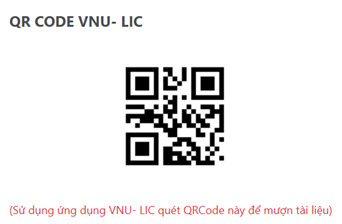 	- Học liệu tham khảo: 	2. Vũ Cao Đàm, (2015), Phương pháp luận nghiên cứu khoa học, NXB Giáo dục15.Tóm tắt nội dung học phầnHọc phần nhằm cung cấp những kiến thức cơ bản và giúp người học có thể vận dụng kiến thức đó cho thiết kế, tổ chức thực hiện một nghiên cứu XHH với một vấn đề xã hội cụ thể: Các bước tiến hành một cuộc nghiên cứu xã hội học; cách thiết kế một cuộc nghiên cứu xã hội học từ khâu xác định mục tiêu nghiên cứu, xây dựng khung lý thuyết, thao tác hoá khái niệm, xây dựng bộ công cụ cho thu thập thông tin; xác định mẫu nghiên cứu; kỹ năng sử dụng và lựa chọn các phương pháp nghiên cứu định lượng, định tính cho phù hợp với từng trường hợp nghiên cứu cụ thể; kỹ năng xử lý, phân tích thông tin và trình bày kết quả nghiên cứu trong một báo cáo khoa học. 16. Nội dung chi tiết học phần Chương 1. Dẫn nhập phương pháp nghiên cứu xã hội học1. Khái niệm cơ sở2. Một số dạng nghiên cứu cơ bản trong nghiên cứu XHH3. Các dạng thông tin thực nghiệm với sự phát triển của xã hội học4. Các giai đoạn tiến hành nghiên cứuChương 2. Xây dựng cơ sở lý luận cho một nghiên cứu xã hội học1. Đề tài và mục tiêu nghiên cứu
2. Câu hỏi nghiên cứu và giả thuyết nghiên cứu
3. Xây dựng khung lý thuyết cho nghiên cứu
4. Định nghĩa khái niệm và thao tác hóa các khái niệmChương 3. Phương pháp chọn mẫu1. Mẫu và nghiên cứu chọn mẫu
2. Một số cách chọn mẫu tiêu biểu trong xã hội họcChương 4. Các phương pháp thu thập thông tin1. Đo lường và thang đo2. Độ tin cậy và các nguyên tắc trong thu thập thông tin của nghiên cứu XHH3. Phân tích tài liệu4. Quan sát5. Phương pháp điều tra bằng bảng hỏi6. Phương pháp phỏng vấnChương 5. Xử lý thông tin và báo cáo kết quả nghiên cứu1. Tiến hành xử lý thông tin2. Phân tích thông tin3. Báo cáo và công bố kết quả nghiên cứu      TS. Đặng Kim Khánh Ly                             ThS. Phạm Thị Minh TâmĐỀ CƯƠNG HỌC PHẦNXÃ HỘI HỌC GIỚI(Sociology of Gender)1. Mã học phần: SOC30082. Số tín chỉ: 3 (Số giờ học tập: Lý thuyết: 42, Thực hành: 6, Tự học: 102)3. Học phần tiên quyết: Xã hội học Đại cương4. Ngôn ngữ giảng dạy: Tiếng Việt5. Hình thức giảng dạy: Trực tiếp6. Giảng viên:- Hoàng Bá Thịnh, GS. TS, Khoa Xã hội học, Trường Đại học Khoa học Xã hội và Nhân văn- Đinh Phương Linh, TS, Khoa Xã hội học, Trường Đại học Khoa học Xã hội và Nhân văn - Phạm Diệu Linh, TS, Khoa Xã hội học, Trường Đại học Khoa học Xã hội và Nhân văn. 7. Mục tiêu của học phần: - Học phần trang bị cho sinh viên kiến thức cơ bản về giới từ cách tiếp cận xã hội học. Giới thiệu những khái niệm, lý thuyết xã hội học được vận dụng vào nghiên cứu giới. Đồng thời, môn học cũng giới thiệu mối quan hệ giới trong một số lĩnh vực: giáo dục, lao động, sức khoẻ, gia đình, quản lý,v.v. - Học phần hướng tới việc rèn luyện các kỹ năng cứng của nghề xã hội học cũng như các kỹ năng mềm phụcvụ hoạt động nghề nghiệp cho sinh viên.- Ngoài ra, học phần hướng sinh viên tích cực tham gia vào việc học tập, chủ động tiếp nhận kiến thức và rèn luyện kỹ năng, tôn trọng các giá trị đạo đức nghề nghiệp, từ đó hình thành thái độ khách quan trong nghiên cứu xã hội học giới. 8. Chuẩn đầu ra của học phần        8.1. Kiến thức: + CLO1: Trình bày được đối tượng, chức năng, nhiệm vụ của xã hội học giới, quá trình phát triển chuyên ngành xã hội học giới, định nghĩa và phân biệt được các khái niệm giới tính, giới và một số định nghĩa khác có liên quan, cũng như trình bày được nội dung cơ bản của các lý thuyết xã hội học về giới. Phân biệt được cách tiếp cận của xã hội học và các cách tiếp cận khác trong khoa học xã hội nghiên cứu về giới+ CLO2: Giải thích được các định nghĩa cơ bản và các quan điểm lý thuyết của xã hội học  giới. Áp dụng quan điểm xã hội học để giải thích về các hành vi liên quan đến quan hệ giới, bất bình đẳng giới.+ CLO3: Phân tích được mối quan hệ tác động qua lại giữa bất bình đẳng giới/bình đẳng giới và phát triển xã hội + CLO4: Lập kế hoạch nghiên cứu một vấn đề giới từ tiếp cận xã hội học và đánh giá được sự tác động của các yếu tố xã hội tới quan hệ giới và ngược lại.        8.2. Kĩ năng:+ CLO5:  Có khả năng xác định vấn đề nghiên cứu, vận dụng các kiến thức vào lập kế hoạch nghiên cứu, thu thập, xử lý, phân tích thông tin; + CLO6: Biết cách tra cứu, tìm kiếm tài liệu, đọc và tóm tắt tài liệu, viết báo cáo phân tích kết quả nghiên cứu.+ CLO7: Có khả năng làm việc độc lập, làm việc theo nhóm, biết cách tổ chức, điều phối và tham gia hoạt động nhóm, biết cách quản lý thời gian, giải quyết xung đột trong nhóm. Có kỹ năng giao tiếp, trình bày, thuyết trình và phản hồi tích cực. Biết sử dụng các phần mềm văn phòng như Word, Power point       8.3. Mức tự chủ và trách nhiệm:+ CLO8: Tích cực tham gia vào việc học tập, có thể tiếp nhận các quan điểm đa dạng trong nghiên cứu xã hội học giới. Có tinh thần cầu thị trong quá trình học tập, thân thiện, hòa đồng với bạn bè.+ CLO9: Tôn trọng giá trị đạo đức nghề xã hội học, có thái độ khách quan trong nghiên cứu xã hội học sức khỏe. 9.  Ma trận liên kết nội dung với chuẩn đầu ra 10. Kế hoạch và nội dung giảng dạy 11. Các yêu cầu đối với học phần      Sinh viên cần đọc, nghiên cứu tài liệu bắt buộc, hoàn thành tất cả các bài tập cá nhân và bài tập nhóm.      Sinh viên tham gia tối thiểu 80% số giờ học trên lớp dưới sự hướng dẫn của giảng viên12. Phương pháp dạy - họcGiảng dạy trực tiếp      Các phương pháp sau được sử dụng trong quá trình giảng dạy:      + Thuyết giảng      + Tổ chức hoạt động cho sinh viên tham gia tại lớp liên quan đến nội dung bài giảng.      + Hướng dẫn sinh viên hoạt động nhóm.      Các phương pháp học tập gồm:      + Sinh viên tự đọc tài liệu.      + Sinh viên tham gia nghe giảng, tham gia các hoạt động trên lớp theo sự tổ chức và hướng dẫn của giảng viên.      + Tham gia các hoạt động nhóm/ cá nhân.      + Tìm kiếm và tự nghiên cứu các tài liệu liên quan đến nội dung môn học.      Các phương pháp giảng dạy và học tập nhằm hỗ trợ người học rèn luyện các kỹ năng và nâng cao khả năng học tập suốt đời.13. Phương pháp, hình thức kiểm tra - đánh giá kết quả học tập:  + Kiểm tra - đánh giá thường xuyên	- Chuyên cần: được thực hiện trong suốt quá trình giảng dạy, bao gồm đánh giá của giảng viên về mức độ thường xuyên tham dự các giờ học lý thuyết, tích cực tham gia vào các hoạt động trong giờ học	- Trọng số điểm thành phần     + Kiểm tra-đánh giá giữa kỳ và cuối kỳ	- Kiểm tra - đánh giá giữa kỳ: tiểu luận và trình bày nhóm	- Trọng số điểm thành phần- Kiểm tra - đánh giá cuối kỳ: tiểu luận cá nhân- Trọng số điểm thành phần14. Học liệu: - Học liệu bắt buộc1. Hoàng Bá Thịnh (2008, 2014), Giáo trình Xã hội học Giới, NXB ĐHQGHN. Nguồn: Vnu-Lic- Học liệu tham khảo2. UN Women - Viện Hàn lâm KHXHVN và các tổ chức khác.2016. Hướng tới bình đẳng giới ở Việt Nam: Để tăng trưởng bao trùm có lợi cho phụ nữ.3. Liên hợp quốc tại Việt Nam. 2016. Báo cáo Tóm tắt tình hình giới ở Việt Nam 2016.15. Tóm tắt nội dung học phần Học phần được kết cấu thành ba nội dung chính: Một là, trình bày các vấn đề nhập môn xã hội học giới; Hai là, phân tích và giải thích các khái niệm và các lý thuyết cơ bản trong nghiên cứu xã hội học giới; Ba là, giới thiệu giới trong một số lĩnh vực xã hội; như: giới trong giáo dục; giới trong lao động, giới trong chăm sóc sức khỏe, giới trong lãnh đạo, quản lý và quan hệ giới trong gia đình. 16. Nội dung chi tiết học phần Chương 1: Đối tượng, phương pháp nghiên cứu1.1. Khái niệm Giới tính (Sex) và Giới (Gender)1.2. Phân biệt giới tính và giới và ý nghĩa của nó1.3. Đối tượng nghiên cứu Xã hội học Giới1.4. Phương pháp nghiên cứu xã hội học GiớiChương 2. Sơ lược phong trào nữ quyền và lý thuyết nữ quyền	2.1. Khái niệm2.2. Sơ lược về phong trào nữ quyền2.3. Một số lý thuyết về nữ quyềnChương 3. Bất bình đẳng giới3.1. Bất bình đẳng giới3.2. Bình đẳng giới3.3. Công bằng xã hội và công bằng giới3.4. Bình đẳng giới ở Việt Nam Chương 4. Bản sắc giới - Vai trò giới		 4.1. Khái niệm Bản sắc giới và nam tính nữ tính4.2. Khái  niệm vai trò giới và các vai trò cơ bản của giới4.3. Xã hội hoá vai trò giới4.4. Một vài quan điểm/lý thuyết về bất bình đẳng giớiChương 5.  Giới trong Giáo dục5.1. Tầm quan trọng của giáo dục đối với sự phát triển5.2.Vai trò của phụ nữ trong giáo dục5.3.Sự khác biệt giới trong giáo dụcChương 6. Giới trong Lao động6.4. Quan điểm xã hội học về ý nghĩa của lao động đối với con người6.2.Sự tham gia của phụ nữ trên thị trường lao động6.3. Sự khác biệt giới trong lao độngChương 7. Giới trong chăm sóc Sức khoẻ7.1.Định nghĩa sức khoẻ7.2. Sự khác biệt về sức khoẻ và bệnh tật theo giới7.3. Sự khác biệt giới trong tiếp cận dịch vụ chăm sóc sức khoẻ7.4. Bạo lực giới và ảnh hưởng của nó đến sức khoẻChương 8. Giới trong Quản lý, lãnh đạo8.1. Khái niệm quản lý, lãnh đạo8.2. Sự tham gia của phụ nữ vào lĩnh vực quản lý8.3. Sự khác biệt giới trong quản lý.Chương 9. Giới và Biến đổi khí hậu	9.1. Khái niệm biến đổi khí hậu	9.2. Bối cảnh giới và biến đổi khí hậu	9.3. Mối liên hệ giữa giới và biến đổi khí hậuTS. Đặng Kim Khánh LyĐỀ CƯƠNG HỌC PHẦNXÃ HỘI HỌC GIA ĐÌNH(Sociology of Family)1. Mã học phần: SOC30642. Số tín chỉ: 03 (Số giờ học tập: Lý thuyết: 42, Thực hành: 6, Tự học: 102)3. Học phần tiên quyết (nếu có): Xã hội học đại cương4. Ngôn ngữ giảng dạy: Tiếng Việt5. Hình thức giảng dạy: Trực tuyến và trực tiếp (giảng dạy kết hợp)6. Giảng viên:	Giảng viên 1: Hoàng Bá Thịnh, GS.TS, Khoa Xã hội học, Trường Đại học Khoa học Xã hội và Nhân văn, Đại học Quốc gia Hà NộiGiảng viên 2:  Đinh Phương Linh, TS, Khoa Xã hội học, Trường Đại học Khoa học Xã hội và Nhân văn, Đại học Quốc gia Hà NộiGiảng viên 3:  Phạm Diệu Linh, TS, Khoa Xã hội học, Trường Đại học Khoa học Xã hội và Nhân văn, Đại học Quốc gia Hà Nội7. Mục tiêu của học phầnHọc phần gia đình học sẽ giúp cho sinh viên hiểu được đối tượng, chức năng, nhiệm vụ, các khái niệm và lý thuyết cơ bản của  xã hội học gia đình, phân biệt được các cách tiếp cận khác nhau trong nghiên cứu xã hội học gia đình, vận dụng các quan điểm lý thuyết xã hội học gia đình để giải thích các vấn đề liên quan đến gia đình; sử dụng được các phương pháp thu thập thông tin trong nghiên cứu xã hội học gia đình và có khả năng đánh giá tác động của  gia đình đối với cá nhân và xã hội. Học phần hướng tới việc rèn luyện các kỹ năng cứng cũng như các kỹ năng mềm phụcvụ hoạt động nghề nghiệp cho sinh viên.Ngoài ra, học phần hướng sinh viên tích cực tham gia vào việc học tập, chủ động tiếp nhận kiến thức và rèn luyện kỹ năng, tôn trọng các giá trị đạo đức nghề nghiệp, từ đó hình thành thái độ khách quan trong nghiên cứu  xã hội học gia đình. 8.  Chuẩn đầu ra của học phần 8.1. Chuẩn đầu ra về kiến thứcSau khi học xong học phần này, người học có thể: CLO1: Trình bày được nội dung các nội dung quan trọng của xã hội học gia đình. Giải thích được nội dung các lý thuyết xã hội học gia đình; CLO2: Hiểu được các lý thuyết xã hội học phù hợp để vận dụng vào các tính huống cụ thể trong đời sống gia đình; phân tích, so sánh được nội dung các lý thuyết xã hội học vận dụng trong nghiên cứu gia đình và đánh giá được sự khác biệt về nội dung các lý thuyết xã hội học quan trọng trong nghiên cứu gia đìnhCLO3: Lập được kế hoạch nghiên cứu và biết cách triển khai một vấn đề gia đình từ cách tiếp cận gia đình học. CLO4: Hiểu được các vấn đề trong đời sống gia đình, nguyên nhân và hệ quả của ứng xử giữa các thành viên trong gia đình; từ đó đề xuất được các giải pháp đối với các vấn đề, sự kiện, hiện tượng trong quá trình nghiên cứu gia đình8.2. Chuẩn đầu ra về kỹ năngCLO5: Biết cách tra cứu, tìm kiếm và tóm tắt, tổng quan tài liệu nghiên cứu và có khả năng xác định vấn đề, thiết kế một nghiên cứu Xã hội học Gia đìnhCLO6: Có kỹ năng thuyết trình, viết báo cáo nghiên cứu về vấn đề Xã hội học gia đình8.3. Mức độ tự chủ và trách nhiệmCLO7: Có khả năng làm việc độc lập, làm việc theo nhóm, có kỹ năng giao tiếp, thuyết trình vấn đề nghiên cứu Xã hội học gia đình9. Ma trận liên kết nội dung chương mục với CĐR10. Kế hoạch và nội dung giảng dạy của học phần11. Các yêu cầu đối với học phầnSinh viên cần đọc, nghiên cứu tài liệu bắt buộc, hoàn thành tất cả các bài tập cá nhân và bài tập nhóm.Sinh viên tham gia tối thiểu 80% số giờ học trên lớp dưới sự hướng dẫn của giảng viênCác yêu cầu về tự học: sinh viên tự tóm tắt và tổng quan tài liệu học tập theo yêu cầu của giảng viên.Dụng cụ học tập: máy tính để tham gia học trực tuyến, hoàn thành các bài tập cá nhân và nhóm. 12. Phương pháp giảng dạy 	+ Phương pháp giảng dạy kết hợp giữa giảng dạy trực tuyến và trực tiếp trên lớp (Blended Learning).- Trực tuyến: Giảng viên sử dụng nền tảng LMS của ĐHQGHN để triển khai giảng dạy trực tuyến, kết hợp những bài tập; Giao và nộp bài tập cá nhân/bài tập nhóm mỗi tuần; Thảo luận; Đánh giá và công bố kết quả làm bài tập về nhà.- Trực tiếp trên lớp: Giảng dạy và hướng dẫn sinh viên học tập các nội dung trong đề cương học phần; Hướng dẫn sinh viên tìm kiếm tài liệu, lựa  chọn vấn đề nghiên cứu, thiết kế nghiên cứu; Triển khai thực hiện nghiên cứu. Nhận xét về kết quả đạt được của sinh viên, giải quyết những khó khăn vướng mắc của sinh viên.- Quá trình dạy và học học phần luôn luôn là quá trình trao đổi kiến thức, rèn luyện các kỹ năng phân tích, giải quyết vấn đề và trao đổi thông tin đa chiều, phát huy tối đa tính chủ động của học viên. Khóa học chú trọng cả việc cung cấp kiến thức và thực hành các kỹ năng nghiên cứu GĐH, khuyến khích sinh viên tích cực trình bày quan điểm, tìm hiểu các vấn đề gia đình hiện có và thảo luận, vận dụng các quan điểm lý thuyết GĐH vào các tình huống, ví dụ thực tế. Sinh viên là trung tâm; Lý thuyết, kỹ năng là nền tảng; Thảo luận là phương cách tìm ra giải pháp cho các tình huống. Các tình huống do sinh viên mang tới được đặc biệt quan tâm.- Nguyên tắc học tập tốt nhất là thông qua trải nghiệm. Với vai trò là người dẫn dắt và hỗ trợ, giảng viên sẽ vận dụng phương pháp học tương tác để sinh viên chủ động tiếp nhận kỹ năng mới, thông qua những hoạt động học tập như Thảo luận mở (Open discussion); Thủ thuật động não (Brain Storming); Thuyết giảng ngắn (Mini-Lecture) và các hoạt động để tạo ra một bầu không khí học tập tương tác … Các bài tập trắc nghiệm trực tuyến giúp sinh viên ghi nhớ được các kiến thức đã học. Hoạt động thảo luận và thực hành nghiên cứu giúp sinh viên có khả năng vận dụng các kiến thức được học vào giải quyết vấn đề thực tế, giúp sinh viên có khả năng áp dụng vào thực tiễn sau khóa học.13. Phương pháp, hình thức kiểm tra - đánh giá kết quả học tập học phần:       + Kiểm tra - đánh giá thường xuyên: trọng số 10%	- Chuyên cần: được đánh giá qua việc tham gia học tập trên lớp và việc hoàn thành các bài tập cá nhân, tham gia thảo luận Điểm tham gia vào các buổi học trực tiếp trên lớp: Trọng số 50% điểm chuyên cần. Mỗi buổi tham gia được 1 điểm, vắng mặt: 0 điểm, đi muộn/về sớm: 0,5 điểm.Điểm tham gia các bài tập trực tuyến và thảo luận: Trọng số 50% điểm chuyên cần. Hoàn thành mỗi bài tập được 1 điểm, Hoàn thành được một phần bài tập được 0,5 điểm và không làm bài tập 0 điểm. Các bài tập và thảo luận gồm có: Tham gia thảo luận trên lớp vào các tuần 1, 2, 3, 10, 11, 12Bài tập nhóm vào buổi 3, 9Bài tập đọc và đánh giá tài liệu đọc trên lớp vào buổi 6, 12- Trọng số điểm thành phần: 10% đánh giá thường xuyên     + Kiểm tra-đánh giá giữa kỳ và cuối kỳ	- Kiểm tra - đánh giá giữa kỳ (hình thức đánh giá): bài tập nhóm và thuyết trình	- Kiểm tra - đánh giá cuối kỳ (nêu rõ hình thức thi): Tiểu luận	- Trọng số điểm thành phần: 30% đánh giá giữa kỳ và 60% đánh giá cuối kỳ. 14. Học liệu: - Học liệu bắt buộc: 1. Martine Segale (2014). Xã hội học Gia đình. NXB Thế giới. Nguồn: Vnu-Lic	- Học liệu tham khảo: 2. Hoàng Bá Thịnh (chủ biên) (2016). Giáo trình Gia đình học. NXB Đại học Quốc gia Hà Nội. Nguồn: Vnu-Lic3. Phạm Văn Quyết, Nguyễn Quý Thanh (2016). Phương pháp nghiên cứu Xã hội học. NXB Đại học Quốc gia Hà Nội. Nguồn: Vnu-Lic15. Tóm tắt nội dung học phần	Học phần được kết cấu thành các nội dung chính: Một là, trình bày cơ sở xã hội học nghiên cứu gia đình; Hai là, phân tích và giải thích các khái niệm, đối tượng nghiên cứu và các lý thuyết cơ bản trong nghiên cứu gia đình; Ba là, giới thiệu gia đình truyền thống và sự hình thành phát triển gia đình; Bốn là, giới thiệu biến đổi cấu trúc gia đình và các chức năng cơ bản của gia đình; Cuối cùng hướng dẫn vận dụng các phương pháp nghiên cứu xã hội học để nghiên cứu gia đình;16. Nội dung chi tiết học phầnChương 1. Cơ sở xã hội học nghiên cứu gia đình Ý nghĩa của xã hội học của gia đình   1.3. Định nghĩa gia đình và đối tượng nghiên cứu của Xã hội học gia đình 1.4. Một số khái niệm trong nghiên cứu của xã hội học gia đình1.5.  Các tiếp cận lý thuyết trong nghiên cứu gia đình Chương 2. Gia đình Việt Nam truyền thống2.1. Cách hiểu về gia đình Việt Nam truyền thống2.2. Đặc điểm của gia đình Việt Nam truyền thống2.3. Gia đình- họ hàng- làng nước2.4. Sự biến đổi của gia đình Việt Nam-những hình thái gia đình trong lịch sử.Chương 3. Sự hình thành và phát triển của gia đình3.1. Sự lựa chọn bạn đời3.2. Hôn nhân và sự điều chỉnh lựa chọn hôn nhân3.3. Ly hôn và tái hôn Chương 4. Biến đổi cấu trúc và vai trò trong gia đình4.1.  Biến đổi cấu trúc gia đình4.2. Biến đổi vai trò giữa vợ và chồng trong gia đình4.3. Quy mô gia đình và hình thái gia đình4.4.  Mô hình nơi ởChương 5. Biến đổi các chức năng cơ bản của gia đình5.1. Chức năng sinh đẻ5.2. Chức năng kinh tế5.3. Chức năng giáo dục/xã hội hóa5.4. Chức năng tình cảm, tình dục.5.5. Chức năng văn hóaChương 6. Phương pháp nghiên cứu xã hội học gia đình6.1. Giới thiệu nghiên cứu gia đình6.2. Thiết kế nghiên cứu6.3. Đo lường6.4. Phương pháp lấy mẫu6.5. Thu thập dữ liệu6.6. Phân tích dữ liệu6.7. Trình bày kết quả nghiên cứuĐỀ CƯƠNG HỌC PHẦNXÃ HỘI HỌC NÔNG THÔN(Rural Sociology)1. Mã học phần: SOC30422. Số tín chỉ: 03 (Số giờ học tập: Lý thuyết: 42, Thực hành: 6, Tự học: 102)3. Học phần tiên quyết: Xã hội học Đại cương4. Ngôn ngữ giảng dạy: Tiếng Việt5. Hình thức giảng dạy: Trực tiếp6. Giảng viênGiảng viên 1: Họ và tên: Nguyễn Tuấn AnhChức danh, học vị: GS.TSĐơn vị công tác: Khoa Xã hội học, Trường Đại học Khoa học Xã hội và Nhân vănGiảng viên 2: Họ và tên: Nguyễn Thị LanChức danh, học vị: TSĐơn vị công tác: Khoa Xã hội học, Trường Đại học Khoa học Xã hội và Nhân văn7. Mục tiêu của học phần: - Về kiến thức: Học phần cung cấp cho người học kiến thức cơ bản về Xã hội học Nông thôn, bao gồm khái niệm, lý thuyết và phương pháp cùng những tri thức về các chủ đề quan trọng của Xã hội học Nông thôn. - Về kĩ năng: Học phần trang bị cho người học kỹ năng lựa chọn, xác định, vận dụng các khái niệm, lý thuyết, và tri thức về các chủ đề cơ bản của Xã hội học Nông thôn để phân tích, đánh giá, lý giải đời sống xã hội nông thôn, nguyên nhân và hệ quả của hành vi con người; từ đó đề xuất các giải pháp đối với các vấn đề, sự kiện, hiện tượng, quá trình xã hội nông thôn.- Về thái độ: Học phần giúp người học phát triển thái độ khách quan, khoa học, đúng đắn trong việc nghiên cứu, vận dụng tri thức xã hội học nông thôn.8. Chuẩn đầu ra của học phần        Sau khi học xong học phần, người học có thể:8.1. Kiến thức:+ CLO1: Hiểu và trình bày được đối tượng nghiên cứu, các khái niệm, lý thuyết, phương pháp nghiên cứu của Xã hội học Nông thôn, chức năng của Xã hội học Nông thôn.+ CLO2: Giải thích, lựa chọn và áp dụng được các khái niệm, lý thuyết, phương pháp xã hội học phù hợp trong nghiên cứu đời sống xã hội nông thôn.+ CLO3: Vận dụng được tri thức về những chủ đề cơ bản của Xã hội học Nông thôn để phân tích, đánh giá và đề xuất giải pháp đối với các vấn đề, sự kiện, hiện tượng, quá trình xã hội khi nghiên cứu xã hội nông thôn.+ CLO4: Vận dụng được tri thức về những chủ đề cơ bản của Xã hội học Nông thôn để phân tích, đánh giá và đề xuất giải pháp đối với các vấn đề, sự kiện, hiện tượng, quá trình xã hội trong hoạt động thực tiễn gắn với những vị trí việc làm cụ thể.8.2. Kĩ năng: + CLO5: Có kỹ năng lựa chọn hợp lý, xác định chính xác, vận dụng phù hợp các khái niệm, lý thuyết, phương pháp Xã hội học Nông thôn để phân tích, đánh giá đời sống xã hội xã hội nông thôn, nguyên nhân và hệ quả của hành vi con người.+ CLO6: Có kỹ năng xác định được các giải pháp đối với các vấn đề, sự kiện, hiện tượng, quá trình xã hội được nghiên cứu ở nông thôn sau khi nghiên cứu các vấn đề, sự kiện, hiện tượng, quá trình xã hội đó.      8.3. Mức tự chủ và trách nhiệm:+ CLO7: Có khả năng làm việc độc lập, làm việc theo nhóm trong nghiên cứu xã hội nông thôn + CLO8: Có khả năng tiếp nhận và nhận thức đúng đắn những vấn đề đặt ra trong nghiên cứu xã hội nông thôn.+ CLO9: Có khả năng tự nghiên cứu, tự học nhằm hướng đến việc nâng cao khả năng học tập suốt đời9. Ma trận liên kết nội dung với chuẩn đầu ra10. Kế hoạch và nội dung giảng dạy11. Các yêu cầu đối với học phầnNgười học cần đọc, nghiên cứu tài liệu bắt buộc, hoàn thành tất cả các bài tập cá nhân và bài tập nhóm.Người học tham gia tối thiểu 80% số giờ học trên lớp dưới sự hướng dẫn của giảng viênTự nghiên cứu các vấn đề được giao ở nhà hoặc thư việnThực hiện đầy đủ các phần thuyết trình của cá nhân, nhómTham gia thảo luận Tham dự thi kết thúc học phần12. Phương pháp dạy – họcPhương pháp dạy gồm: Thuyết giảng: Giảng viên thuyết giảng theo chủ đề, người học nghe giảng, ghi chép và thảo luận theo yêu cầu của giảng viênTổ chức học tập theo nhóm: Giảng viên chia nhóm học tập trong lớp và giao các nhiệm vụ học tập, các nhóm hoàn thành nhiệm vụ học tập được giao đúng thời hạn. Dạy học dựa trên vấn đề: giảng viên cung cấp các vấn đề liên quan đến nội dung học tập, người học được giao giải đáp vấn đề trên cơ sở cá nhân hoặc nhóm. Giảng dạy thông qua thảo luận: giảng viên chuẩn bị các chủ đề thảo luận, người học trình bày quan điểm cá nhân và thảo luận với các thành viên trong nhóm hoặc cá lớp, tham gia phân tích, đóng góp cho các ý kiến khác. Giảng viên tổng hợp và chốt lại vấn đề. Các phương pháp học tập gồm:Người học tự đọc tài liệu.Người học tham gia nghe giảng, tham gia các hoạt động trên lớp theo sự tổ chức và hướng dẫn của giảng viên.Tham gia các hoạt động nhóm/ cá nhânTìm kiếm và tự nghiên cứu các tài liệu liên quan đến nội dung môn học.13. Phương pháp, hình thức kiểm tra - đánh giá kết quả học tập: - Kiểm tra - đánh giá thường xuyên: Trọng số: 10% điểm học phầnRubric đánh giá - Kiểm tra-đánh giá giữa kỳ: Trọng số: 30% điểm học phầnHình thức: Bài tập cá nhân hoặc bài tập nhómRubric đánh giá giữa kỳKiểm tra - đánh giá cuối kỳ: Trọng số: 60% điểm học phầnHình thức: Tiểu luậnRubric đánh giá cuối kỳ14. Học liệu: - Học liệu bắt buộc: 1. Tống văn Chung, Xã hội học nông thôn, Nhà xuất bản Đại học Quốc gia Hà Nội, 2001. Phòng Tư liệu Khoa Xã hội học. Phòng Tư liệu Khoa Xã hội học.2. Bùi Quang Dũng, Xã hội học nông thôn, NXB Khoa học xã hội, 2007. Phòng Tư liệu Khoa Xã hội học. Phòng Tư liệu Khoa Xã hội học.	- Học liệu tham khảo: 3. Nguyễn Tuấn Anh, Làng nghề trong bối cảnh xây dựng nông thôn mới ở châu thổ sông Hồng, Nhà xuất bản Đại học Quốc gia Hà Nội, 2019. Phòng Tư liệu Khoa Xã hội học.15. Tóm tắt nội dung học phầnHọc phần được kết cấu thành tám chương. Chương thứ nhất là chương nhập môn Xã hội học Nông thôn. Chương thứ hai trình bày lý thuyết và phương pháp trong nghiên cứu Xã hội học Nông thôn. Chương thứ ba là chương dân số ở nông thôn. Chương thứ tư đề cập đến các nhóm xã hội, tổ chức xã hội, thiết chế xã hội ở nông thôn. Chương thứ năm tập trung tìm hiểu lao động, việc làm, sinh kế, giảm nghèo, dịch vụ xã hội cơ bản ở nông thôn. Chương thứ sáu bàn về văn hóa và lối sống, tôn giáo và tín ngưỡng, phong trào xã hội ở nông thôn. Chương thứ bảy đề cập đến cơ cấu xã hội, phân tầng xã hội, bất bình đẳng xã hội, di động xã hội, xung đột xã hội, quản lý phát triển xã hội ở nông thôn. Chương cuối cùng phân tích biến đổi xã hội và quản lý phát triển xã hội ở nông thôn.16. Nội dung chi tiết học phần Chương 1. Nhập môn Xã hội học Nông thôn1.1. Dẫn nhập1.2. Các khái niệm cơ bản trong Xã hội học Nông thôn1.3. Đối tượng nghiên cứu của Xã hội học Nông thôn1.4. Lịch sử phát triển của Xã hội học Nông thôn1.5. Chức năng của Xã hội học Nông thônChương 2. Lý thuyết và phương pháp trong nghiên cứu Xã hội học Nông thôn2.1. Lý thuyết xã hội học kinh điển trong nghiên cứu xã hội nông thôn2.2. Lý thuyết xã hội học đương đại trong nghiên cứu xã hội nông thôn2.3. Phương pháp xã hội học trong nghiên cứu xã hội nông thônChương 3. Dân số ở nông thôn3.1. Quy mô dân số 3.2. Cơ cấu dân số 3.3. Chất lượng dân số 3.4. Biến động dân số Chương 4. Nhóm xã hội, tổ chức xã hội, thiết chế xã hội ở nông thôn4.1. Nhóm xã hội 4.2. Tổ chức xã hội 4.3. Thiết chế xã hội Chương 5. Lao động, việc làm, sinh kế, giảm nghèo, dịch vụ xã hội cơ bản ở nông thôn5.1. Lao động, việc làm, sinh kế 5.2. Giảm nghèo 5.3. Dịch vụ xã hội cơ bản Chương 6. Văn hóa và lối sống, tôn giáo và tín ngưỡng, phong trào xã hội ở nông thôn6.1. Văn hóa và lối sống 6.2. Tôn giáo và tín ngưỡng6.3. Phong trào xã hộiChương 7. Cơ cấu xã hội, phân tầng xã hội, bất bình đẳng xã hội, di động xã hội, xung đột xã hội, kiểm soát xã hội ở nông thôn7.1. Cơ cấu xã hội 7.2. Phân tầng xã hội 7.3. Bất bình đẳng xã hội 7.4. Di động xã hội 7.5. Xung đột xã hội 7.6. Kiểm soát xã hộiChương 8. Biến đổi xã hội và quản lý phát triển xã hội ở nông thôn8.1. Đô thị hóa, công nghiệp hóa, toàn cầu hóa và biến đổi xã hội nông thôn8.2. Xây dựng nông thôn mới và biến đổi xã hội nông thôn8.3. Biến đổi sử dụng đất đai, tài nguyên và biến đổi xã hội nông thôn8.4. Biến đổi môi trường, biến đổi khí hậu và biến đổi xã hội nông thôn8.5. Di cư và biến đổi xã hội nông thôn8.6. Biến đổi làng Việt trong bối cảnh xã hội đương đại8.7. Quản lý phát triển xã hội ở nông thônĐỀ CƯƠNG HỌC PHẦNXÃ HỘI HỌC ĐÔ THỊ(Urban Sociology)1. Mã học phần:      SOC30582. Số tín chỉ: 03 (Số giờ học tập: Lý thuyết: 42, Thực hành: 6, Tự học: 102)3. Học phần tiên quyết: Xã hội học Đại cương SOC10514. Ngôn ngữ giảng dạy: Tiếng Việt5. Hình thức giảng: Trực tiếp6. Giảng viên (họ và tên, chức danh, học vị, đơn vị công tác): 	Giảng viên 1:Họ và tên: Trần Xuân HồngChức danh:  Tiến sỹĐơn vị công tác: Khoa Xã hội học, Trường Đại học Khoa học Xã hội và Nhân văn, Đại học Quốc gia Hà Nội. Giảng viên 2:Họ tên:  Nguyễn Thị LanChức danh:  Tiến sỹ Đơn vị công tác: Khoa Xã hội học, Trường Đại học Khoa học Xã hội và Nhân văn, Đại học Quốc gia Hà Nội. 7.  Mục tiêu của học phầnHọc phần Xã hội học đô thị cung cấp cho sinh viên kiến thúc cơ bản về đối tượng, chức năng, nhiệm vụ, các khái niệm và lý thuyết cơ bản của chuyên ngành xã hội học đô thị, phân biệt được cách tiếp cận xã hội học đô thị và các cách tiếp cận của các khoa học khác nghiên cứu về đô thị; vận dụng các quan điểm lý thuyết xã hội học đô thị để giải thích các vấn đề đô thị cụ thể.  Học phần hướng tới việc rèn luyện các kỹ năng cứng của nghề xã hội học cũng như các kỹ năng mềm phục vụ hoạt động nghề nghiệp cho sinh viên, tôn trọng các giá trị đạo đức nghề nghiệp, từ đó phát triển thái độ khách quan trong nghiên cứu khoa học xã hội học đô thị . 8. Chuẩn đầu ra của học phần Sau khi học xong học phần, người học có thể8.1. Kiến thức:        + CLO1: Trình bày được đối tượng nghiên cứu, lịch sử, lý thuyết, phương pháp nghiên cứu và các khái niệm cơ bản của xã hội học đô thị.+ CLO2:Vận dụng được các khái niệm và lý thuyết xã hội học đô thị để giải thích các vấn đề xã hội đô thị đánh giá được sự tác động của các yếu tố xã hội tới vấn đề đô thị cụ thể đó và tác động của vấn đề đô thị đó tới xã hội.         + CLO3: Vận dụng được kiến thức về phương pháp nghiên cứu xã hội học đô thị, để xây dựng được một đề cương nghiên cứu Xã hội học đô thị.8.2. Kĩ năng:        + CLO4: Có kỹ năng thu thập, tìm kiếm thông tin và tổng hợp tài liệu, trình bày và phản biện một vấn đề khoa học ở đô thị.8.3. Mức tự chủ và trách nhiệm:        + CLO5: Có khả năng tự lập kế hoạch nghiên cứu một vấn đề đô thị,làm việc độc lập, tự học, tự nghiên cứu và làm việc theo nhóm và chịu trách nhiệm cá nhân và trách nhiệm đối với nhóm trong quá trình học tập.        + CLO6: Có hiểu biết về trách nhiệm nghề nghiệp và đạo đức nghề nghiệp, đạo đức nghiên cứu trong lĩnh vực xã hội học đô thị; trung thực trong nghiên cứu; tôn trọng và có phản biện kết quả nghiên cứu của những nhà nghiên cứu đi trước về các vấn đề xã hội đô thị.8. Ma trận liên kết nội dung với chuẩn đầu ra9. Kế hoạch và nội dung giảng dạy10. Các yêu cầu đối với học phần- Sinh viên cần đọc, nghiên cứu tài liệu bắt buộc, hoàn thành tất cả các bài tập cá nhân và bài tập nhóm.- Sinh viên tham gia tối thiểu 80% số giờ học trên lớp - Sinh viên hoàn thành các bài tập cá nhân và nhóm, tự tìm đọc tài liệu và trình bày lại các vấn đề mình nghiên cứu. - Tham gia đầy đủ các hoạt động thuyết trình, thảo luận11. Phương pháp dạy - học- Trực tiếp trên lớp:+  Thuyết giảng và hướng dẫn sinh viên học tập các nội dung được trình bày trong đề cương học phần xã hội học đô thị+ Hướng dẫn sinh viên tìm kiếm và tổng hợp tài liệu phục vụ cho hoạt động tự học, tự nghiên cứu+ Tổ chức hoạt động theo nhóm: giảng viên cung cấp các vấn đề và tình huống để sinh viên thảo luận, vận dụng các kiến thức được học để phân tích, thuyết trình về các chủ đề xã hội học đô thị.+ Tổ chức thảo luận các nội dung sinh viên trình bày, giảng viên nhận xét và tổng hợp lại nội dung trao đổi.- Quá trình dạy và học học phần luôn luôn là quá trình trao đổi kiến thức, rèn luyện các kỹ năng phân tích, giải quyết vấn đề và trao đổi thông tin đa chiều, phát huy tối đa tính chủ động của học viên. Khóa học chú trọng cả việc cung cấp kiến thức và thực hành các kỹ năng nghiên cứu xã hội học đô thị, khuyến khích sinh viên tích cực trình bày quan điểm, tìm hiểu các vấn đề xã hội hiện có và thảo luận, vận dụng các quan điểm, góc nhìn xhh đô thị vào các tình huống trong thực tế. Với vai trò là người dẫn dắt và hỗ trợ, giảng viên sẽ vận dụng phương pháp học tương tác để sinh viên chủ động tiếp nhận kỹ năng mới, thông qua những hoạt động học tập như thảo luận và thục hành.12. Phương pháp, hình thức kiểm tra - đánh giá kết quả học tập:       + Kiểm tra - đánh giá thường xuyên	- Chuyên cần: được thực hiện trong suốt quá trình giảng dạy, bao gồm đánh giá của giảng viên về mức độ thường xuyên tham dự các giờ học lý thuyết, tích cực tham gia vào các hoạt động trong giờ học	- Trọng số điểm thành phần     +Kiểm tra-đánh giá giữa kỳ và cuối kỳ	- Kiểm tra - đánh giá giữa kỳ: có thể sử dụng một hoặc kết hợp các hình thức: tiểu luận cá nhân, tiểu luận nhóm	- Trọng số điểm thành phần	- Kiểm tra - đánh giá cuối kỳ: có thể sử dụng một hoặc kết hợp các hình thức sau: tự luận (theo đề thi của khoa), trắc nghiệm, tiểu luận cá nhân	- Trọng số điểm thành phần+ Hình thức trắc nghiệm + tự luận:+ Hình thức tự luận+ Hình thức tiểu luận13. Học liệuHọc liệu bắt buộc 1. Trịnh Duy Luân ,Xã hội học đô thị, Nhà xuất bản Khoa học xã hội, Hà nội, 2004 2. Trịnh Duy Luân, Michael Leaf, Vấn đề nhà ở đô thị trong nền kinh tế thị trường của thế giới thứ ba. Nhà xuất bản Khoa học xã hội, Hà Nội, 1996.Học liệu tham khảo3. Chung Á, Nguyễn Đình Tấn (1998), Nghiên cứu xã hội học. Nhà xuất bản chính trị QG. 4. Trịnh Duy Luân và Hans Shenk (Chủ biên), 2000, Nơi ở và cuộc sống của cư dân Hà Nội. Nhà xuất bản Văn hóa – Thông tin. Hà Nội. 5. Trịnh Duy Luân. 1991. Những cơ sở cho việc xác lập hệ vấn đề nghiên cứu xã hội học đô thị ở Việt Nam. Tạp chí Xã hội học, số 3/1991. Hà Nội. 14. Tóm tắt nội dung học phần         Nội dung học phần bao gồm những kiến thức cơ bản về chuyên ngành xã hội học đô thị, trong đó giới thiệu về đối tượng, và sự hình thành xã hội học đô thị, một số cách tiếp cận và khái niệm cơ bản của xã hội học đô thị. Học phần này cung cấp cho sinh viên những cách tiếp cận kinh điển và đương đại của môn xã hội học đô thị. Bên cạnh đó, một số vấn đề nghiên cứu trong xã hội học đô thị cũng được giới thiệu như: đô thị hóa, cơ cấu xã hội đô thị, lối sống đô thị và nhà ở đô thị, quản lý đô thị. Qua đó, sinh viên sẽ có những tri thức về các vấn đề xã hội học đô thị ở Việt Nam. 15. Nội dung chi tiết học phần Phần 1: Những vấn đề chung của xã hội học đô thịChương 1 : Đối tượng, chức năng, nhiệm vụ của xã hội học đô thị1. Đối tượng nghiên cứu của xã hội học đô thị2. Khái quát về sự hình thành bộ môn xã hội học đô thị3. Đô thị và các yếu tố cấu thành đô thịChương  2 : Một số lý thuyết  xã hội học đô thị1. Một số quan điểm xã hội học kinh điển1.1. Karl Marx và F. Engels1.2. Emile Durkheim1.3. Simmel1.4. Max Weber2. Một số quan điểm xã hội học đương đại2.1. Trường phái Chicago2.2. Sinh thái học đô thịPhần 2: Một số chủ đề nghiên cứu của xã hội học đô thịChương 3: Các phạm trù nghiên cứu cơ bản của xã hội học đô thị	1. Phân phối không gian của cư dân đô thị	2. Thực hành xã hội trong môi trường đô thị	3. Tổ chức đô thị: hành động Nhà nước và hành động tư nhânChương 4: Đô thị hóa1. Khái niệm2. Đô thị hóa ở các nước đang phát triển3. Đô thị hóa ở Việt NamChương 5: Cơ cấu xã hội đô thị1. Cộng đồng dân cư đô thị2. Cơ cấu của cộng đồng đô thị ở Việt NamChương 6: Lối sống đô thị1. Khái niệm lối sống, lối sống đô thị2. Những đặc trưng của lối sống đô thịChương 7: Nhà ở và không gian chung ở đô thị Việt Nam1. Chính sách nhà ở2. Một số chiều cạnh của vấn đề nhà ở3. Không gian chung ở đô thịChương 8: Quản lý đô thị1. Các nhân tố liên kết đô thị2. Đô thị như là một không gian mâu thuẫn3. Đô thị như là một không gian đối tácTS. Đặng Kim Khánh Ly                 GS.TS. Nguyễn Tuấn Anh            TS. Trần Xuân HồngĐỀ CƯƠNG HỌC PHẦNXÃ HỘI HỌC DÂN SỐ (Sociology of Population)1. Mã học phần: SOC30112. Số tín chỉ: 03 (Số giờ học tập: Lý thuyết: 42, Thực hành: 6, Tự học: 102)3. Học phần tiên quyết: Không4. Ngôn ngữ giảng dạy: Tiếng Việt5. Hình thức giảng dạy: Trực tiếp và trực tuyến (Giảng dạy kết hợp)6. Giảng viênGiảng viên 1:Họ và tên: Nguyễn Thị Kim HoaChức danh: học hàm, học vị: PGS.TSĐịa chỉ liên hệ: Khoa Xã hội học, Trường Đại học Khoa học Xã hội và Nhân vănGiảng viên 2: Nguyễn Lan NguyênChức danh: Nghiên cứu sinhĐịa chỉ liên hệ: Khoa Xã hội học, Trường Đại học Khoa học Xã hội và Nhân văn7. Mục tiêu của học phần:Học phần này cung cấp cho người học các kiến thức cơ bản về đối tượng, lịch sử, các học thuyết, phương pháp và các mối quan hệ giữa dân số với kinh tế và các vấn đề xã hội, trang bị kỹ năng vận dụng các kiến thức Xã hội học dân số trong việc phân tích, đánh giá mối quan hệ giữa dân số với kinh tế, giáo dục, y tế và môi trường. Người học có nhận thức và kỹ năng nghiên cứu các vấn đề xã hội từ tiếp cận Xã hội học dân số, có đạo đức nghề nghiệp, có ý thức phục vụ cộng đồng và trách nhiệm công dân8. Chuẩn đầu ra của học phần (kiến thức, kĩ năng, mức tự chủ và trách nhiệm, phẩm chất đạo đức): Sau khi học xong học phần, người học có thể      8.1. Kiến thức: + CLO1: Nhận biết được đối tượng nghiên cứu, phương pháp nghiên cứu và các lý thuyết về XHH dân số.         + CLO2: Hiểu và vận dụng được các công thức tính mức sinh, mức chết và di dân và phân tích mối quan hệ giữa dân số với các vấn đề xã hội        + CLO3: Hiểu và vận dụng được phương pháp tính chỉ số để đo chất lượng dân số Việt Nam        + CLO 4: Lập được kế hoạch nghiên cứu và biết cách triển khai một vấn đề dân số từ cách tiếp cận xã hội học.       8.2. Kĩ năng:        + CLO 5: Biết cách tra cứu, tìm kiếm và tóm tắt, tổng quan tài liệu nghiên cứu và có khả năng xác định vấn đề, thiết kế một nghiên cứu XHH dân số       8.3. Mức độ tự chủ và trách nhiệm:       + CLO 6: Có khả năng làm việc độc lập, làm việc theo nhóm, có kỹ năng giao tiếp, thuyết trình vấn đề nghiên cứu XHH dân số       + CLO 7: Có trách nhiệm với việc học tập và mạnh dạn bày tỏ quan điểm, biết lắng nghe.       + CLO 8: Có thái độ tích cực tham gia vào việc học tập, có tinh thần cầu thị, sẵn sàng tiếp nhận các quan điểm đa dạng trong nghiên cứu về dân số9. Ma trận liên kết nội dung chương mục với chuẩn đầu ra(Nội dung của học phần được trình bày theo các chương, mục, tiểu mục/ bài/ nội dung…phù hợp và tương thích với nội dung ở mục 16)10. Kế hoạch và nội dung giảng dạy 11. Các yêu cầu đối với học phần- Sinh viên cần đọc, nghiên cứu tài liệu bắt buộc, hoàn thành tất cả các bài tập cá nhân và bài tập nhóm.- Sinh viên tham gia tối thiểu 80% số giờ học trên lớp - Sinh viên hoàn thành các bài tập cá nhân và nhóm, tự tìm đọc tài liệu và trình bày lại các vấn đề mình nghiên cứu. - Tham gia đầy đủ các hoạt động thuyết trình, thảo luận12. Phương pháp giảng dạy+ Phương pháp giảng dạy kết hợp giữa giảng dạy trực tuyến và trực tiếp trên lớp (Blended Learning).- Trực tuyến: Giảng viên sử dụng nền tảng LMS của ĐHQGHN để triển khai giảng dạy trực tuyến, kết hợp những bài tập trắc nghiệm; Giao và nộp bài tập cá nhân/bài tập nhóm mỗi tuần; Thảo luận; Đánh giá và công bố kết quả làm bài tập về nhà.- Trực tiếp trên lớp: Giảng dạy và hướng dẫn sinh viên học tập các nội dung trong đề cương học phần; Hướng dẫn sinh viên tìm kiếm tài liệu, lựa  chọn vấn đề nghiên cứu, thiết kế nghiên cứu; Triển khai thực hiện nghiên cứu. Nhận xét về kết quả đạt được của sinh viên, giải quyết những khó khăn vướng mắc của sinh viên.- Quá trình dạy và học học phần luôn luôn là quá trình trao đổi kiến thức, rèn luyện các kỹ năng phân tích, giải quyết vấn đề và trao đổi thông tin đa chiều, phát huy tối đa tính chủ động của học viên. Khóa học chú trọng cả việc cung cấp kiến thức và thực hành các kỹ năng nghiên cứu XHH dân số, khuyến khích sinh viên tích cực trình bày quan điểm, tìm hiểu các vấn đề dân số hiện có và thảo luận, vận dụng các quan điểm lý thuyết XHH dân số vào các tình huống, ví dụ thực tế. Sinh viên là trung tâm; Lý thuyết, kỹ năng là nền tảng; Thảo luận là phương cách tìm ra giải pháp cho các tình huống. Các tình huống do sinh viên mang tới được đặc biệt quan tâm.- Nguyên tắc học tập tốt nhất là thông qua trải nghiệm. Với vai trò là người dẫn dắt và hỗ trợ, giảng viên sẽ vận dụng phương pháp học tương tác để sinh viên chủ động tiếp nhận kỹ năng mới, thông qua những hoạt động học tập như Thảo luận mở (Open discussion); Thủ thuật động não (Brain Storming); Thuyết giảng ngắn (Mini-Lecture) và các hoạt động để tạo ra một bầu không khí học tập tương tác … Các bài tập trắc nghiệm trực tuyến giúp sinh viên ghi nhớ được các kiến thức đã học. Hoạt động thảo luận và thực hành nghiên cứu giúp sinh viên có khả năng vận dụng các kiến thức được học vào giải quyết vấn đề thực tế, giúp sinh viên có khả năng áp dụng vào thực tiễn sau khóa học.13. Phương pháp, hình thức kiểm tra - đánh giá kết quả học tập:  + Kiểm tra - đánh giá thường xuyên: trọng số 10%	- Thường xuyên: được đánh giá qua việc tham gia học tập trên lớp và việc hoàn thành các bài tập cá nhân, tham gia thảo luận 	- Rubric điểm thường xuyênCác bài tập và thảo luận gồm có: Tham gia thảo luận trên website môn học vào các tuần 1, 2, 3, 10, 11, 12Bài tập trắc nghiệm vào buổi 3, 9Bài tập đọc và đánh giá tài liệu đọc trên lớp vào buổi 6, 12- Trọng số điểm thành phần: 10% đánh giá thường xuyên     + Kiểm tra-đánh giá giữa kỳ và cuối kỳ	- Kiểm tra - đánh giá giữa kỳ (hình thức đánh giá): bài tập nhóm và kết quả các bài tập trắc nghiệm* Rubric đánh giá kiểm tra giữa kỳ	- Kiểm tra - đánh giá cuối kỳ (nêu rõ hình thức thi): Tiểu luận	- Trọng số điểm thành phần: 30% đánh giá giữa kỳ và 60% đánh giá cuối kỳ. * Rubric đánh giá cuối kỳ: 14. Học liệu: - Học liệu bắt buộc1. Đặng Nguyên Anh (2007), Xã hội học dân số, NXB Khoa học xã hội, Hà Nội2. Nguyễn Thị Kim Hoa, Giáo trình Xã hội học dân số, Khoa Xã hội học       - Học liệu tham khảo:3. Nguyễn Hữu Minh, Đặng Nguyên Anh, Vũ Mạnh Lợi (Đồng chủ biên) (2009), Dân số Việt Nam qua các nghiên cứu xã hội học, NXB KHXH4. Phạm Hương Trà (2016) (Chủ biên), Xã hội học nghiên cứu về các nhóm tuổi - Những vấn đề cơ bản, NXB Lao động – xã hội, 239 trang5. Nguyễn Minh Thắng, Phương pháp chọn mẫu trong nghiên cứu xã hội học và dân số,  NXB Khoa học xã hội, Hà Nội. 19986. Thủ tướng chính phủ (2019), Chiến lược dân số Việt Nam đến năm 2030, QĐ 1679/QĐ-TTg 2019 ngày 22 tháng 11 năm 201915. Tóm tắt nội dung học phầnNội dung học phần bao gồm những kiến thức cơ bản về đối tượng và phương pháp nghiên cứu của xã hội học dân số. Học phần này đi sâu vào một số kiến thức chung về  xã hội học dân số như: Sự phân bố và thành phần dân cư; Sự biến đổi dân số và các lý thuyết ; Mức sinh, mức chết ; Di dân và Đô thị hoá. Ngoài ra, học phần cũng giới thiệu về mối quan hệ giữa dân số và các điều kiện kinh tế xã hội như giáo dục, y tế, môi trường, kinh tế. Phần cuối của học phần này, chúng tôi dành một chương để giới thiệu về chất lượng dân số, bao gồm cách tính chỉ số để đo chất lượng dân số Việt Nam và các yếu tố ảnh hưởng đến chất lượng dân số Việt Nam.16. Nội dung chi tiết học phần 8.4.1. Kiến tạo chỉ số CLDS (PQI)          8.4.2. Tính toán CLDS (PQI) và các tiêu chí KTXH (LSM) 	8.4.3. Nghiên cứu tương quan giữa một số yếu tố kinh tế xã hội và CLDS      TS. Đặng Kim Khánh Ly                                        PGS.TS. Nguyễn Thị Kim Hoa ĐỀ CƯƠNG HỌC PHẦNXÃ HỘI HỌC MÔI TRƯỜNG(Environmental Sociology)1. Mã học phần: SOC30652. Số tín chỉ: 03 (Số giờ học tập: Lý thuyết: 42, Thực hành: 6, Tự học: 102)3. Học phần tiên quyết: Xã hội học Đại cương4. Ngôn ngữ giảng dạy: Tiếng Việt5. Hình thức giảng dạy: Trực tiếp6. Giảng viên	Giảng viên 1-  Họ và tên: Nguyễn Thị Kim Nhung- Chức danh, học hàm, học vị: TS- Đơn vị công tác: Khoa Xã hội học, Trường Đại học Khoa học Xã hội và Nhân văn, Đại học Quốc gia Hà Nội	Giảng viên 2 - Họ và tên: Nguyễn Tuấn Anh- Chức danh: Giảng viên cao cấp, GS. TS- Đơn vị công tác: Khoa Xã hội học, Trường Đại học Khoa học Xã hội và Nhân văn, Đại học Quốc gia Hà Nội.7. Mục tiêu của học phần     Học phần này cung cấp cho người học các kiến thức cơ bản về xã hội học môi trường, đối tượng nghiên cứu, các quan điểm lý thuyết nghiên cứu Xã hội học Môi trường (XHHMT), các chủ đề quan trọng trong nghiên cứu XHHMT, truyền thông môi trường và các vấn đề môi trường trong bối cảnh phát triển ở Việt Nam. Học phần cung cấp cho sinh viên các kỹ năng xây dựng đề tài và triển khai nghiên cứu trong lĩnh vực XHHMT, và giúp sinh viên giúp xây dựng thái độ tôn trọng tính khách quan, khoa học trong quá trình nghiên cứu XHHMT và ý thức bảo vệ môi trường cho sinh viên.8. Chuẩn đầu ra của học phần 8.1. Kiến thức        + CLO1: Trình bày được các khái niệm, quan điểm lý thuyết về xã hội học môi trường        + CLO2: Vận dụng được các khái niệm và lý thuyết để phân tích các vấn đề liên quan đến nghiên cứu xã hội học môi trường, truyền thông môi trường         + CLO3: Giải thích được các vấn đề môi trường trên thế giới và ở Việt Nam từ góc độ Xã hội học 8.2. Kĩ năng        + CLO4: Biết thu thập, tìm kiếm thông tin và tổng hợp các tài liệu trong và ngoài nước, và trình bày được vấn đề nghiên cứu        + CLO5: Thể hiện khả năng xác định vấn đề môi trường, tổ chức và thực hiện một nghiên cứu trong lĩnh vực xã hội học môi trường8.3. Mức tự chủ và trách nhiệm        + CLO6: Có khả năng làm việc độc lập, tự học, tự nghiên cứu và làm việc theo nhóm và chịu trách nhiệm cá nhân và trách nhiệm đối với nhóm trong quá trình học tập.        + CLO7: Có trách nhiệm, nhận diện và phê phán các quan điểm sai lệch đối với việc bảo vệ môi trường nói chung và thực hiện nghiên cứu các vấn đề môi trường từ góc nhìn xã hội học. 9. Ma trận liên kết nội dung chương mục với chuẩn đầu ra10. Kế hoạch và nội dung giảng dạy 11. Các yêu cầu đối với học phần- Sinh viên cần đọc, nghiên cứu tài liệu bắt buộc, hoàn thành tất cả các bài tập cá nhân và bài tập nhóm.- Sinh viên tham gia tối thiểu 80% số giờ học trên lớp - Sinh viên hoàn thành các bài tập cá nhân và nhóm, tự tìm đọc tài liệu và trình bày lại các vấn đề mình nghiên cứu. - Tham gia đầy đủ các hoạt động thuyết trình, thảo luận12. Phương pháp dạy - học- Trực tiếp trên lớp:+  Thuyết giảng và hướng dẫn sinh viên học tập các nội dung được trình bày trong Đề cương học phần; + Hướng dẫn sinh viên tìm kiếm và tổng hợp tài liệu phục vụ cho hoạt động tự học, tự nghiên cứu+ Tổ chức hoạt động theo nhóm: giảng viên cung cấp các vấn đề và tình huống để sinh viên thảo luận, vận dụng các kiến thức được học để phân tích, thuyết trình về các chủ đề.+ Tổ chức thảo luận các nội dung sinh viên trình bày, giảng viên nhận xét và tổng hợp lại nội dung trao đổi.- Quá trình dạy và học học phần luôn luôn là quá trình trao đổi kiến thức, rèn luyện các kỹ năng phân tích, giải quyết vấn đề xã hội, chính sách xã hội và trao đổi thông tin đa chiều, phát huy tối đa tính chủ động của sinh viên. Khóa học chú trọng cả việc cung cấp kiến thức và thực hành các kỹ năng phát hiện vấn đề môi trường và phân tích, đánh giá các vấn đề môi trường từ góc nhìn xã hội học, khuyến khích sinh viên tích cực trình bày quan điểm, tìm hiểu các vấn đề xã hội học môi trường hiện có và thảo luận, vận dụng các quan điểm, lý thuyết vào các tình huống, ví dụ thực tế. Với vai trò là người dẫn dắt và hỗ trợ, giảng viên sẽ vận dụng phương pháp học tương tác để sinh viên chủ động tiếp nhận kỹ năng mới, thông qua những hoạt động học tập như thảo luận mở; diễn vai. 13. Phương pháp, hình thức kiểm tra - đánh giá kết quả học tập:       + Kiểm tra - đánh giá thường xuyên	- Chuyên cần: được thực hiện trong suốt quá trình giảng dạy, bao gồm đánh giá của giảng viên về mức độ thường xuyên tham dự các giờ học lý thuyết, tích cực tham gia vào các hoạt động trong giờ học	- Trọng số điểm thành phần     + Kiểm tra-đánh giá giữa kỳ và cuối kỳ	- Kiểm tra - đánh giá giữa kỳ: tiểu luận và trình bày nhóm	- Trọng số điểm thành phần	- Kiểm tra - đánh giá cuối kỳ: tiểu luận cá nhân	- Trọng số điểm thành phần14. Học liệu: - Học liệu bắt buộc1. Nguyễn Tuấn Anh (2016), Giáo trình Xã hội học Môi trường, NXB Đại học Quốc gia Hà Nội. Nguồn: Vnu-Lic- Học liệu tham khảo2. Lê Thị Hồng Trân (2008), Đánh giá rủi ro môi trường, NXB Khoa học kỹ thuật, Hà Nội. Nguồn: Vnu-Lic3. Lê Văn Khoa (2006), Nguyễn Ngọc Sinh, Nguyễn Tiến Dũng, Chiến lược và chính sách môi trường, NXB Đại học Quốc gia Hà Nội. Nguồn: Vnu-Lic4. Nguyễn Mạnh Khải (2020), Giáo trình Pháp luật và Chính sách môi trường, NXB Đại học Quốc Gia Hà Nội. Nguồn: Vnu-Lic15. Tóm tắt nội dung học phần	Học phần được kết cấu thành 5 chương. Nội dung thứ nhất chỉ rõ đối tượng nghiên cứu, trình bày tóm lược lịch sử hình thành, phát triển của Xã hội học Môi trường trên thế giới và ở Việt Nam. Nội dung thứ hai cung cấp cơ sở lý luận cho nghiên cứu Xã hội học Môi trường qua việc giới thiệu một số quan điểm lý thuyết, lý thuyết trong bộ môn này. Nội dung thứ ba đi sâu vào các chủ đề cơ bản trong Xã hội học Môi trường. Nội dung thứ tư đề cập đến truyền thông môi trường. Nội dung thứ năm tập trung vào những vấn đề môi trường nổi bật ở Việt Nam, qua đó gợi ý cho việc xây dựng các đề tài nghiên cứu trong lĩnh vực Xã hội học Môi trường ở Việt Nam.16. Nội dung chi tiết học phầnChương 1. Nhập môn Xã hội học Môi trường1.1. Môi trường và con người1.2. Đối tượng nghiên cứu của Xã hội học Môi trường1.3. Sơ lược về lịch sử Xã hội học Môi trường trên thế giới1.4. Sự hình thành và phát triển Xã hội học Môi trường ở Việt NamChương 2. Một số quan điểm lý thuyết trong nghiên cứu Xã hội học Môi trường2.1. Các quan điểm từ di sản kinh điển2.2. Các lý thuyết đương đại2.3. Khuynh hướng kiến tạo và khuynh hướng duy thựcChương 3. Những chủ đề cơ bản của Xã hội học Môi trường3.1. Công bằng môi trường và bất bình đẳng môi trường3.2. Xung đột môi trường3.3. An ninh môi trường3.4. Phong trào môi trường3.5. Giới và môi trường3.6. Đánh giá rủi ro3.7. Môi trường và Phát triển bền vữngChương 4. Truyền thông môi trường4.1. Khái niệm truyền thông và quá trình truyền thông4.2. Lịch sử khái niệm truyền thông môi trường và mục đích truyền thông môi trường4.3. Xây dựng thông điệp truyền thông môi trường4.4. Các bước trong chiến lược truyền thông môi trườngChương 5. Môi trường ở Việt Nam trong bối cảnh công nghiệp hóa, hiện đại hóa và những vấn đề đặt ra5.1. Tổng quan chính sách môi trường ở Việt Nam5.2. Môi trường trong quá trình đô thị hóa và phát triển công nghiệp5.3. Môi trường trong sản xuất nông nghiệp và phát triển ngành nghề5.4. Môi trường với việc trồng rừng, quản lý và hủy hoại rừng5.5. Môi trường trong phát triển du lịch, bảo tồn di sản văn hóa5.6. Biến đổi khí hậu và biến đổi kinh tế - xã hộiĐỀ CƯƠNG HỌC PHẦNXÃ HỘI HỌC VĂN HOÁ(Sociology of Culture)1. Mã học phần: SOC30662. Số tín chỉ: 03 (Số giờ học tập: Lý thuyết: 42, Thực hành: 6, Tự học: 102)3. Học phần tiên quyết: Xã hội học đại cương4. Ngôn ngữ giảng dạy: Tiếng Việt5. Hình thức giảng dạy: Trực tiếp 6. Giảng viên:- Đào Thuý Hằng, Giảng viên, Tiến sĩ, Khoa Xã hội học. - Hoàng Thu Hương, Giảng viên, Phó giáo sư, Tiến sĩ, Khoa Xã hội học. 7. Mục tiêu của học phần: Học phần này trang bị cho người học: 1) các kiến thức cơ bản của chuyên ngành Xã hội học Văn hoá (XHHVH), phân biệt được cách tiếp cận XHHVH với các cách tiếp cận của các ngành khoa học khác cũng nghiên cứu về văn hoá; 2) kỹ năng vận dụng các quan điểm lý thuyết xã hội học để giải thích các sự kiện, hiện tượng văn hoá trong xã hội; 3) khả năng thiết kế và thực hiện một nghiên cứu XHHVH. Học phần hướng sinh viên tích cực tham gia vào việc học tập, chủ động tiếp nhận kiến thức và rèn luyện kỹ năng, tôn trọng các giá trị đạo đức nghề nghiệp, từ đó phát triển thái độ khách quan trong nghiên cứu khoa học Xã hội học văn hoá. 8. Chuẩn đầu ra của học phần: Chuẩn đầu ra về kiến thức:CLO1: Nhận diện được đối tượng, chức năng, nhiệm vụ của XHHVH, và phân biệt được cách tiếp cận của XHHVH với cách tiếp cận của các ngành khoa học khác cũng nghiên cứu về văn hoá. CLO2: Phân tích được văn hoá và các khái niệm có liên quan từ góc độ XHHVH và vận dụng được các quan điểm lý thuyết XHHVH vào giải thích sự kiện, hiện tượng văn hoá trong xã hội hiện đại.  CLO3: Vận dụng được kiến thức về lý thuyết, phương pháp nghiên cứu và thiết kế nghiên cứu XHHVH để xây dựng và thực hiện các nghiên cứu XHHVHChuẩn đầu ra về kỹ năng: CLO4: Biết cách tra cứu, tìm kiếm và tóm tắt, tổng quan và phân tích tài liệu nghiên cứu XHHVHCLO5: Xây dựng và thực hiện được một nghiên cứu XHHVH dựa trên các hướng dẫnCLO6: Có khả năng làm việc độc lập, làm việc theo nhóm, có kỹ năng giao tiếp, trình bày vấn đề nghiên cứu XHHVH.Chuẩn đầu ra về mức tự chủ và trách nhiệmCLO7: Thể hiện nghiêm túc đạo đức nghiên cứu trong các vấn đề nghiên cứu văn hoá. CLO8: Có thái độ tích cực tham gia vào việc học tập, có tinh thần cầu thị, sẵn sàng tiếp nhận các quan điểm đa dạng trong nghiên cứu về văn hoá, có trách nhiệm với việc học tập và mạnh dạn tranh luận các vấn đề có liên quan tới văn hoá ở mức cơ bản.9. Ma trận liên kết nội dung chương mục với chuẩn đầu ra10. Kế hoạch và nội dung giảng dạy của học phần:10. Các yêu cầu đối với học phầnSinh viên cần đọc, nghiên cứu tài liệu bắt buộc, hoàn thành tất cả các bài tập cá nhân và bài tập nhóm.Sinh viên tham gia tối thiểu 80% số giờ học trên lớp dưới sự hướng dẫn của giảng viênCác yêu cầu về tự học: sinh viên tự tóm tắt và tổng quan tài liệu học tập theo yêu cầu của giảng viên.Dụng cụ học tập: máy tính để hoàn thành các bài tập cá nhân và nhóm. 11. Phương pháp giảng dạy- Trực tiếp trên lớp: Giảng dạy và hướng dẫn sinh viên học tập các nội dung trong đề cương học phần; Hướng dẫn sinh viên tìm kiếm tài liệu, lựa chọn vấn đề nghiên cứu, thiết kế nghiên cứu; Triển khai thực hiện nghiên cứu. Nhận xét về kết quả đạt được của sinh viên, giải quyết những khó khăn vướng mắc của sinh viên.- Quá trình dạy và học học phần luôn luôn là quá trình trao đổi kiến thức, rèn luyện các kỹ năng phân tích, giải quyết vấn đề và trao đổi thông tin đa chiều, phát huy tối đa tính chủ động của học viên. Khóa học chú trọng cả việc cung cấp kiến thức và thực hành các kỹ năng nghiên cứu XHHVH, khuyến khích sinh viên tích cực trình bày quan điểm, tìm hiểu các vấn đề văn hoá hiện có và thảo luận, vận dụng các quan điểm lý thuyết XHHVH vào các tình huống, ví dụ thực tế. Sinh viên là trung tâm; Lý thuyết, kỹ năng là nền tảng; Thảo luận là phương cách tìm ra giải pháp cho các tình huống. Các tình huống do sinh viên mang tới được đặc biệt quan tâm.- Nguyên tắc học tập tốt nhất là thông qua trải nghiệm. Với vai trò là người dẫn dắt và hỗ trợ, giảng viên sẽ vận dụng phương pháp học tương tác để sinh viên chủ động tiếp nhận kỹ năng mới, thông qua những hoạt động học tập như Thảo luận mở (Open discussion); Thủ thuật động não (Brain Storming); Thuyết giảng ngắn (Mini-Lecture) và các hoạt động để tạo ra một bầu không khí học tập tương tác (Mini game, Mind-maping)… Hoạt động thảo luận và thực hành nghiên cứu giúp sinh viên có khả năng vận dụng các kiến thức được học vào giải quyết vấn đề thực tế, giúp sinh viên có khả năng áp dụng vào thực tiễn sau khóa học.12. Phương pháp, hình thức kiểm tra - đánh giá kết quả học tập học phần:  12.1.  Đánh giá chuyên cần:      Trọng số: 10% điểm học phầnRubric đánh giá chuyên cần12.2. Đánh giá giữa kỳ: - Trọng số: 30% điểm học phần- Hình thức: Bài tập cá nhân hoặc bài tập nhóm- Rubric đánh giá giữa kỳĐánh giá cuối kỳ: Trọng số: 60% điểm học phầnHình thức: Tiểu luậnRubric đánh giá cuối kỳ14. Học liệu: - Học liệu bắt buộc: 1. Mai Thị Kim Thanh: Xã hội học văn hoá , NXB Giáo dục 20102. Mai Văn Hai, Mai Kiệm: Xã hôị học văn hoá, NXB KHXH 2003.	- Học liệu tham khảo: 3. Trần Quốc Vượng: Cơ sở văn hoá Việt Nam, NXB Giáo dục 1997.4. Phạm Văn Quyết, Nguyễn Quý Thanh (2016), Phương pháp nghiên cứu Xã hội học, NXB ĐHQGHN.5. Lê Ngọc Hùng (2010), Lịch sử và lý thuyết Xã hội học, NXB ĐHQGHN15. Tóm tắt nội dung học phần: Học phần được kết cấu thành bốn chương. Chương thứ nhất bàn về Đối tượng, chức năng, nhiệm vụ của Xã hội học văn hóa và sự hình thành, phát triển của XHH văn hóa, khái niệm văn hoá và vai trò của xã hội học văn hoá. Các chương còn lại từ chương 2 giới thiệu một số lý thuyết và phương pháp tiếp cận trong nghiên cứu XHH văn hóa. Chương 3 và 4 lần lượt giới thiệu các thành tố của văn hóa, sự biến đổi văn hoá và sự hiện diện của văn hoá trong đời sống và phát triển. Không chỉ giới thiệu các lý thuyết và nội dung của các vấn đề, các chương trên còn chỉ ra bản chất xã hội của môi trường xã hội, cơ chế vận hành, môi trường pháp lý, chính sách, sự kết nối lý thuyết với các kiến thức văn hóa học trong quá trình phân tích, lý giải dưới góc nhìn Xã hội học dưới chiều cạnh văn hóa.16.  Nội dung chi tiết học phần Chương 1: Đối tượng, chức năng, nhiệm vụ nghiên cứu của XHH Văn hoá1.1. Vị trí, vai trò của XHH Văn hoá trong tình hình hiện nay1.2. Đối tượng nghiên cứu của XHH Văn hoá. 1.2.1. Quan niệm thông thường về văn hoá1.2.2. Quan niệm của xã hội phương Đông, phương Tây về văn hoá.1.2.3. Văn hoá với tư cách là đối tượng nghiên cứu của xã hội học.1.3. Mối quan hệ giữa XHH Văn hoá với một số chuyên ngành của XHH và một số ngành khoa học khác cũng nghiên cứu về văn hoá1.3.1 Mối quan hệ giữa XHH Văn hoá với một só chuyên ngành của XHH trong hệ thống các chuyên ngành XHH.1.3.2. Mối quan hệ giữa XHH Văn hoá với một số ngành khoa học khác cũng nghiên cứu về văn hoá.1.4. Chức năng, nhiệm vụ của XHH Văn hoá.1.4.1. Chức năng của XHH Văn hoá1.4.2. Nhiệm vụ của XHH Văn hoá1.5. Vài nét về sự hình thành và phát triển của XHH Văn hoá.Chương 2:  Một số lý thuyết và phương pháp nghiên cứu trong nghiên cứu XHHVH2.1. Một số lý thuyết trong nghiên cứu XHHVH2.1.1 Lý thuyết cấu trúc chức năng2.1.2. Lý thuyết xung đột2.1.3. Lý thuyết tương tác biểu trưng2.1.4. Lý thuyết tương đối văn hoá2.1.5. Lý thuyết sinh thái học văn hoá2.2. Một số phương pháp nghiên cứu trong Xã hội học văn hoá2.2.1. Phương pháp đối chiếu so sánh2.2.2. Phương pháp điền dã2.2.3. Phương pháp phân tích tài liệu2.2.4. Phương pháp phỏng vấn2.2.5. Phương pháp quan sátChương 3: Các thành tố của văn hoá3.1. Giá trị và chuẩn mực3.2. Biểu tượng3.3. Ngôn ngữ3.4. Văn hoá dân gian3.5. Văn hoá-Nghệ thuật3.6. Lối sống3.7. Lễ hộiChương 4: Biến đổi văn hoá và văn hoá trong đời sống phát triển4.1. Biến đổi văn hoá4.1.1. Giao lưu, tiếp xúc, tiếp biến văn hoá4.1.2. Xung đột văn hoá4.1.3. Toàn cầu hoá và đa dạng văn hoá4.2. Văn hoá trong đời sống phát triển4.2.1. Văn hoá trong hoạt động kinh tế4.2.2. Văn hoá trong hoạt động tôn giáo – tín ngưỡng4.2.3. Văn hoá trong hoạt động giáo dục4.2.4. Văn hoá đóng vai trò vui chơi, giải trí. 4.2.5 Văn hoá trong vai trò điều chỉnh các quan hệ xã hội. ĐỀ CƯƠNG HỌC PHẦNXÃ HỘI HỌC GIÁO DỤC(Sociology of education)1. Mã học phần: SOC30672. Số tín chỉ: 03 (Số giờ học tập: Lý thuyết: 42, Thực hành: 6, Tự học: 102)3. Học phần tiên quyết: Xã hội học Đại cương, Phương pháp nghiên cứu xã hội học 4. Ngôn ngữ giảng dạy: Tiếng Việt5. Hình thức giảng dạy: Trực tiếp6. Giảng viên (họ và tên, chức danh, học vị, đơn vị công tác)Giảng viên 1:* Họ và tên: Nguyễn Thị Thu Hà* Chức danh, học vị: PGS.TS* Đơn vị công tác: Khoa Xã hội học, Trường Đại học Khoa học Xã hội và Nhân vănGiảng viên 2: * Họ và tên: Nguyễn Thị Như Trang* Chức danh, học vị: PGS.TS* Đơn vị công tác: Khoa Xã hội học, Trường Đại học Khoa học Xã hội và Nhân văn7. Mục tiêu của học phần:     Học phần này cung cấp cho người học các kiến thức cơ bản về đối tượng, lịch sử, lý thuyết, phương pháp và các khái niệm cơ bản trong Xã hội học Giáo dục, trang bị kỹ năng vận dụng các kiến thức Xã hội học Giáo dục trong việc phân tích, nghiên cứu đời sống xã hội, đặc biệt trong lĩnh vực giáo dục. Người học có nhận thức và kỹ năng nghiên cứu các vấn đề giáo dục từ tiếp cận Xã hội học, có đạo đức nghề nghiệp, có ý thức phục vụ cộng đồng và trách nhiệm công dân.8. Chuẩn đầu ra của học phần (kiến thức, kĩ năng, mức tự chủ và trách nhiệm, phẩm chất đạo đức): Sau khi học xong học phần, người học có thể       8.1. Kiến thức:        + CLO1: Trình bày được đối tượng nghiên cứu, lịch sử, lý thuyết, phương pháp nghiên cứu và các khái niệm cơ bản của xã hội học giáo dục.        + CLO2: Vận dụng được các khái niệm và lý thuyết xã hội học để giải thích các vấn đề giáo dục dưới tiếp cận xã hội học.         + CLO3: Vận dụng được kiến thức về phương pháp nghiên cứu để xây dựng được một đề cương nghiên cứu Xã hội học giáo dục       8.2. Kĩ năng:        + CLO4: Có kỹ năng thu thập, tìm kiếm thông tin và tổng hợp tài liệu, trình bày và phản biện một vấn đề khoa học       8.3. Phẩm chất đạo đức trách nhiệm và mức tự chủ        + CLO5: Có khả năng làm việc độc lập, tự học, tự nghiên cứu và làm việc theo nhóm và chịu trách nhiệm cá nhân và trách nhiệm đối với nhóm trong quá trình học tập.        + CLO6: Có hiểu biết về trách nhiệm nghề nghiệp và đạo đức nghề nghiệp, đạo đức nghiên cứu trong lĩnh vực xã hội học; có đạo đức trung thực trong nghiên cứu; biết tôn trọng và có phản biện kết quả nghiên cứu của những nhà nghiên cứu đi trước.9. Ma trận liên kết nội dung chương mục với chuẩn đầu ra(Nội dung của học phần được trình bày theo các chương, mục, tiểu mục/ bài/ nội dung…phù hợp và tương thích với nội dung ở mục 16)10. Kế hoạch và nội dung giảng dạy 11. Các yêu cầu đối với học phần- Sinh viên cần đọc, nghiên cứu tài liệu bắt buộc, hoàn thành tất cả các bài tập cá nhân và bài tập nhóm.- Sinh viên tham gia tối thiểu 80% số giờ học trên lớp - Sinh viên hoàn thành các bài tập cá nhân và nhóm, tự tìm đọc tài liệu và trình bày lại các vấn đề mình nghiên cứu. - Tham gia đầy đủ các hoạt động thuyết trình, thảo luận12. Phương pháp dạy - học- Trực tiếp trên lớp:+  Thuyết giảng và hướng dẫn sinh viên học tập các nội dung được trình bày trong Đề cương học phần; + Hướng dẫn sinh viên tìm kiếm và tổng hợp tài liệu phục vụ cho hoạt động tự học, tự nghiên cứu+ Tổ chức hoạt động theo nhóm: giảng viên cung cấp các vấn đề và tình huống để sinh viên thảo luận, vận dụng các kiến thức được học để phân tích, thuyết trình về các chủ đề.+ Tổ chức thảo luận các nội dung sinh viên trình bày, giảng viên nhận xét và tổng hợp lại nội dung trao đổi.- Quá trình dạy và học học phần luôn luôn là quá trình trao đổi kiến thức, rèn luyện các kỹ năng phân tích, giải quyết vấn đề và trao đổi thông tin đa chiều, phát huy tối đa tính chủ động của học viên. Khóa học chú trọng cả việc cung cấp kiến thức và thực hành các kỹ năng nghiên cứu XHH, khuyến khích sinh viên tích cực trình bày quan điểm, tìm hiểu các vấn đề xã hội hiện có và thảo luận, vận dụng các quan điểm, góc nhìn XHH vào các tình huống, ví dụ thực tế. Với vai trò là người dẫn dắt và hỗ trợ, giảng viên sẽ vận dụng phương pháp học tương tác để sinh viên chủ động tiếp nhận kỹ năng mới, thông qua những hoạt động học tập như thảo luận mở; diễn vai. 13. Phương pháp, hình thức kiểm tra - đánh giá kết quả học tập:       + Kiểm tra - đánh giá thường xuyên	- Chuyên cần: được thực hiện trong suốt quá trình giảng dạy, bao gồm đánh giá của giảng viên về mức độ thường xuyên tham dự các giờ học lý thuyết, tích cực tham gia vào các hoạt động trong giờ học	- Trọng số điểm thành phần     + Kiểm tra-đánh giá giữa kỳ và cuối kỳ	- Kiểm tra - đánh giá giữa kỳ: có thể sử dụng một hoặc kết hợp các hình thức: tiểu luận cá nhân, tiểu luận nhóm	- Trọng số điểm thành phần	- Kiểm tra - đánh giá cuối kỳ: có thể sử dụng một hoặc kết hợp các hình thức sau: tự luận (theo đề thi chung của toàn trường ), trắc nghiệm, tiểu luận cá nhân	- Trọng số điểm thành phần+ Hình thức trắc nghiệm + tự luận:+ Hình thức tự luận+ Hình thức tiểu luận14. Học liệu: - Học liệu bắt buộc1. Chung Á, Nguyễn Đình Tấn. Nghiên cứu xã hội học. Hà nội.19972. Lê Ngọc Hùng, Xã hội học giáo dục, NXB Lý luận Chính trị. Hà Nội 2006- Học liệu tham khảo: 3. John J. Macionis. Xã hội học. Nxb Thống kê, Hà nội, 2004.4. Phạm Văn Quyết và Nguyễn Quý Thanh, Phương pháp nghiên cứu Xã hội học, NXB Đại học Quốc gia Hà Nội, 2001, Thư viện số ĐHQGHN 5. Stanislaw Kowalski. Xã hội học giáo dục và giáo dục học. Nxb. ĐHQG TP. HCM. 2003.15. Tóm tắt nội dung học phầnHọc phần được kết cấu thành 7 chương. Nội dung chính gồm những kiến thức cơ bản về chuyên ngành xã hội học giáo dục, trong đó giới thiệu về đối tượng, phương pháp nghiên cứu và sự hình thành xã hội học giáo dục, một số cách tiếp cận và khái niệm cơ bản của xã hội học giáo dục. Học phần này cung cấp cho sinh viên một số cách tiếp cận lý thuyết khác nhau trong nghiên cứu giáo dục như 1 tiểu hệ thống, một thiết chế cơ bản của xã hội.  Học phần hướng dẫn vận dụng các lý thuyết xã hội học để xem xét hàng loạt các mối quan hệ trong lĩnh vực giáo dục cũng  như các vấn đề của giáo dục xưa và nay, đặc biệt là giáo dục trong thời kỳ công nghiệp, những ưu và nhược điểm của hệ thống giáo dục quốc dân, góp phần chấn hưng nền giáo dục Việt Nam, đáp ứng nhu cầu xã hội.16. Nội dung chi tiết học phần Chương 1: Đối tượng cơ cấu của xã hội học giáo dục 1.1. Xã hội học giáo dục là gì1.1.1.  Giáo dục1.1.2. Giáo dục học1.1.3. Xã hội học giáo dục1.1.4. Lĩnh vực nghiên cứu của xã hội học giáo dục1.2. Đối tượng nghiên cứu của xã hội học giáo dục1.3. Mối quan hệ giữa giáo dục học và xã hội học giáo dục1.4. Cơ cấu của xã hội học giáo dục1.5. Nhiệm vụ nghiên cứu của Xã hội học giáo dục hiện nay 1.6. Lược sử phát triển Xã hội học giáo dục 1.6.1. Sự xuất hiện của Xã hội học giáo dục	1.6.2. Các giai đoạn phát triển của Xã hội học giáo dụcChương  2: Mối quan hệ của giáo dục với xã hội2.1. Đặc tính của mối quan hệ2.2. Một số quan điểm lý thuyết về mối quan hệ giữa giáo dục với sự phát triển KT-XH.2.2.1. Vai trò, tác dụng của giáo dục đối với sự phát triển kinh tế – xã hội, lý giải theo thuyết chức năng 2.2.2. Lý giải vai trò của giáo dục học đối với sự phát triển kinh tế – xã hội theo thuyết xung đột (lý giải theo lý thuyết Mácxít)2.3. So sánh hai cách giải thích 2.4. Thảo luận/Thuyết trình bài tập nhóm: Phân tích/thảo luận mối quan hộ giữa giáo dục và xã hội.Chương   3: Giáo dục như một thiết chế xã hội3.1. Chức năng xã hội của giáo dục3.1.1. Những chức năng cơ bản của Xã hội học giáo dục 3.1.1.1.Chức năng kinh tế 3.1.1.2. Phát triển cơ cấu xã hội của xã hội3.1.1.3. Chức năng chính trị.3.1.1.4. Chức năng văn hóa - tinh thần.3.1.1.5. Chức năng định hướng và kiểm soát xã hội3.1.2. Giới thiệu một số cách gọi khác về chức năng của giáo dục3.1.2.1 Chức năng xã hội hoá3.1.2.2. Hội nhập xã hội3.1.2.3. Sắp đặt xã hội3.1.2.4. Chức năng đổi mới3.1.2.5. Chức năng chọn lọc của giáo dục3.1.2.6. Chức năng tiềm ẩn của giáo dục chính thức3.2. Nhà trường - thiết chế giáo dục chính thức3.2.1. Sự cần thiết và những đặc tính cơ bản của nhà trường3.2.1.1. Bản chất của nhà trường3.2.1.2. Sự cần thiết của nhà trường3.2.1.3. Đặc tính cơ bản của nhà trường3.2.2.   Cấu trúc của nhà trường3.2.2.1. Cấu trúc tổ chức, chức năng3.2.2.2. Những mối quan hệ trong hệ thống nhà trường.3.2.1.3. Nhà trường với môi trường xã hội3.3. Thảo luận/Thuyết trình bài tập nhóm: Phân tích/thảo luận các chức năng xã hội của giáo dục qua thực tế; cấu trúc tổ chức năng của nhà trường.Chương   4: Những nhân tố ảnh hưởng đến giáo dục – bất bình đẳng gió dục và xã hội4.1. Một số nhân tố ảnh hưởng đến giáo dục4.1.1. Nhân tố xã hội – giai cấp 4.1.2. Nhân tố chính sách 4.1.3. Tác động của quá trình bùng nổ dân số và dân số học đường4.1.4. Tác động của tăng trưởng và suy thoái kinh tế4.1.5. Nhân tố giới tính4.2. Bất bình đẳng giáo dục và xã hội.4.2.1. Quan điểm về xã hội  người tài năng4.2.2. Quan điểm về sự ảnh hưởng kết quả giáo dục: với địa vị nghề nghiệp4.2.3. Bất bình đẳng cơ hội giáo dục theo giai cấp và giới tính4.3. Thảo luận/Thuyết trình bài tập nhóm: Phân tích thực tế ảnh hưởng từ những nhân tố xã hội đến sự phát triển của hệ thống giáo dục.Chương   5: Các mối quan hệ trong hệ thống giáo dục 5.1. Mối quan hệ giữa người dạy và người học trong hệ thống giáo dục5.1.1. Đặc điểm của mối quan hệ5.1.2. Những yếu tố ảnh hưởng đến mối quan hệ giáo dục5.1.3. Mối quan hệ người dạy và người học như mối quan hệ giữa các thế hệ5.2. Hệ thống giáo dục phổ thông và giáo dục chuyên nghiệp5.2.1. Giáo dục phổ thông5.2.2. Giáo dục chuyên nghiệp5.2.3. Mối quan hệ giưa giáo dục phổ thông và giáo dục chuyên nghiệpChương 6: Một số vấn đề giáo dục trên thế giới và Việt Nam6.1. Vài nét về tình hình giáo dục trên thế giới sau chiến tranh thế giới thứ II6.1.1. Một số quan điểm về giáo dục6.1.2. Giáo dục ở một số nước phát triển6.2. Một số vấn đề giáo dục của Việt Nam6.2.1. Một số nét về giáo dục Việt Nam từ đầu thế kỳ thứ XI đến đầu thế kỷ XX6.2.1.1. Một số nhận xét chung6.2.1.2. Nội dung giáo dục của nền giáo dục phong kiến Việt Nam6.2.1.3. Tài liệu giáo khoa6.2.1.4. Các trường học và vấn đề tổ chức nền giáo dục6.2.1.5. Tổ chức thi cử6.2.2. Giáo dục việt nam thời kỳ Pháp thuộc6.2.2.1. Nhận xét chung6.2.2.2. Hệ thống giáo dục phổ thông6.2.2.3. Hệ thống giáo dục trung học chuyên nghiệp và đào tạo nghề6.2.2.4. Hệ thống giáo dục cao đẳng6.2.3. Một số nét về giáo dục cách mạng Việt Nam6.2.3.1. Hiện trạng giáo dục Việt Nam trong những năm gần đây.6.2.3.2. Một số vấn đề giáo dục ở nước ta hiện nay6.3. Thảo luận/Thuyết trình bài tập nhóm: Những vấn đề chính của giáo dục Việt Nam hiện nayChương 7: Những phương pháp nghiên cứu cơ bản trong nghiên cứu xã hội học về vấn đề giáo dục.7.1. Các cơ sở thông tin của xã hội học giáo dục 7.2. Những đặc điểm sử dụng các phương pháp chung của nghiên cứu xã hội vào xã hội học giáo dục7.3. Thảo luận/Thuyết trình bài tập nhóm: Phân tích sô liệu thống kê giáo dục, rút ra hệ quả xã hội và đề xuất quan điểm, giải pháp quản lý phát triển giáo dục.MỘT SỐ CHUYÊN ĐỀ XÃ HỘI HỌC GIÁO DỤC(tài liệu dành tham khảo và thảo luận)CHUYÊN ĐỀ 1: XÃ HỘI HÓA VÀ GIÁO DỤCCHUYÊN ĐỀ 2: DÂN SỐ VÀ GIÁO DỤCCHUYÊN ĐỀ 3: CHIẾN LƯỢC PHÁT TRIỂN GIÁO DỤC VIỆT NAM      TS. Đặng Kim Khánh Ly	    Nguyễn Thị Thu Hà       Nguyễn Thị Thu Hà ĐỀ CƯƠNG HỌC PHẦNXÃ HỘI HỌC THANH NIÊN(Youth Sociology)1. Mã học phần: SOC30592. Số tín chỉ: 03 (Số giờ học tập: Lý thuyết: 42, Thực hành: 6, Tự học: 102)3. Học phần tiên quyết: Xã hội học Đại cương4. Ngôn ngữ giảng dạy: Tiếng Việt5. Hình thức giảng dạy: Trực tiếp6. Giảng viên- Họ và tên: Nguyễn Thị Kim Hoa- Chức danh: học hàm, học vị: PGS.TS- Địa chỉ liên hệ: Khoa Xã hội học, Trường Đại học Khoa học Xã hội và Nhân văn7. Mục tiêu của học phần:        Học phần xã hội học thanh niên trang bị cho người học những kiến thức cơ bản về thanh niên như (vị thế, vai trò của thanh niên, văn hoá thanh niên, mối quan hệ giữa thanh niên và các thiết chế trong xã hội, định hướng giá trị, chuẩn mực xã hội trong thanh niên...)	Trang bị kiến thức chung về phương pháp lý luận, phương pháp nghiên cứu xã hội học thanh niên, giúp sinh viên rèn luyện kỹ năng tư duy và phân tích những vấn đề liên quan đến thanh niên trong công cuộc hội nhập hiện nay.8. Chuẩn đầu ra của học phần        8.1. Kiến thức:        + CLO1: Trình bày được đối tượng, chức năng, nhiệm vụ của xã hội học thanh niên, một số lý thuyết kinh điển về xã hội học thanh niên.        + CLO2: Vận dụng được các khái niệm, lý thuyết đương đại áp dụng  để trong nghiên cứu xã hội học về thanh niên.        + CLO3: Phân tích và đánh giá được các phạm trù nghiên cứu cơ bản như thanh niên, các phong trào thanh niên, văn hoá, định hướng giá trị chuẩn mực của thanh niên,…       8.2. Kĩ năng:        + CLO4: Có kỹ năng thu thập, tìm kiếm thông tin và tổng hợp tài liệu, và trình bày vấn đề        + CLO5: Có kỹ năng xác định vấn đề nghiên cứu, tổ chức và thực hiện một nghiên cứu trong lĩnh vực xã hội học thanh niên       8.3. Mức tự chủ và trách nhiệm:         + CLO6: Có khả năng làm việc độc lập, làm việc theo nhóm, có kỹ năng giao tiếp, thuyết trình vấn đề nghiên cứu XHHTN         + CLO7: Có trách nhiệm và đảm bảo nghiêm túc đạo đức nghiên cứu trong các vấn đề nghiên cứu thanh niên.           + CLO8: Có thái độ tích cực tham gia vào việc học tập, có tinh thần cầu thị, sẵn sàng tiếp nhận các quan điểm đa dạng trong nghiên cứu về thanh niên, có trách nhiệm với việc học tập và mạnh dạn bày tỏ quan điểm, biết lắng nghe.9. Ma trận liên kết nội dung chương mục với chuẩn đầu ra10. Kế hoạch và nội dung giảng dạy 11. Các yêu cầu đối với học phần- Sinh viên cần đọc, nghiên cứu tài liệu bắt buộc, hoàn thành tất cả các bài tập cá nhân và bài tập nhóm.- Sinh viên tham gia tối thiểu 80% số giờ học trên lớp - Sinh viên hoàn thành các bài tập cá nhân và nhóm, tự tìm đọc tài liệu và trình bày lại các vấn đề mình nghiên cứu. - Tham gia đầy đủ các hoạt động thuyết trình, thảo luận12. Phương pháp dạy - học- Trực tiếp trên lớp:+  Thuyết giảng và hướng dẫn sinh viên học tập các nội dung được trình bày trong Đề cương học phần; + Hướng dẫn sinh viên tìm kiếm và tổng hợp tài liệu phục vụ cho hoạt động tự học, tự nghiên cứu+ Tổ chức hoạt động theo nhóm: giảng viên cung cấp các vấn đề và tình huống để sinh viên thảo luận, vận dụng các kiến thức được học để phân tích, thuyết trình về các chủ đề.+ Tổ chức thảo luận các nội dung sinh viên trình bày, giảng viên nhận xét và tổng hợp lại nội dung trao đổi.- Quá trình dạy và học học phần luôn luôn là quá trình trao đổi kiến thức, rèn luyện các kỹ năng phân tích, giải quyết vấn đề xã hội, chính sách xã hội và trao đổi thông tin đa chiều, phát huy tối đa tính chủ động của sinh viên. Khóa học chú trọng cả việc cung cấp kiến thức và thực hành các kỹ năng phát hiện vấn đề môi trường và phân tích, đánh giá các vấn đề môi trường từ góc nhìn xã hội học, khuyến khích sinh viên tích cực trình bày quan điểm, tìm hiểu các vấn đề xã hội học môi trường hiện có và thảo luận, vận dụng các quan điểm, lý thuyết vào các tình huống, ví dụ thực tế. Với vai trò là người dẫn dắt và hỗ trợ, giảng viên sẽ vận dụng phương pháp học tương tác để sinh viên chủ động tiếp nhận kỹ năng mới, thông qua những hoạt động học tập như thảo luận mở; diễn vai. 13. Phương pháp, hình thức kiểm tra - đánh giá kết quả học tập:       + Kiểm tra - đánh giá thường xuyên	- Chuyên cần: được thực hiện trong suốt quá trình giảng dạy, bao gồm đánh giá của giảng viên về mức độ thường xuyên tham dự các giờ học lý thuyết, tích cực tham gia vào các hoạt động trong giờ học	- Trọng số điểm thành phần     + Kiểm tra-đánh giá giữa kỳ và cuối kỳ	- Kiểm tra - đánh giá giữa kỳ (hình thức đánh giá): có thể sử dụng một hoặc kết hợp các hình thức: tiểu luận cá nhân, tiểu luận nhóm- Trọng số điểm thành phần	- Kiểm tra - đánh giá cuối kỳ: Tiểu luận	- Trọng số điểm thành phần14. Học liệu: - Học liệu bắt buộc : 1. Đặng Cảnh Khanh (2006), Xã hội học thanh niên. NXB Chính trị quốc gia, Hà Nội, 2006.2. Nguyễn Thị Kim Hoa, Nguyễn Hồi Loan, Nguyễn Tuấn Anh (2016), (Đồng chủ biên), Vốn xã hội trong phát triển nguồn nhân lực trẻ từ những hướng tiếp cận khác nhau, NXB ĐHQGHN, 251trang- Học liệu tham khảo: 3. Phạm Hồng Tung (2011), Thanh niên và lối sống của thanh niên Việt Nam trong quá trình đổi mới và hội nhập quốc tế, NXB Chính trị Quốc gia15. Tóm tắt nội dung học phần:Trang bị cho người học những kiến thức cơ bản về xã hội học thanh niên như: giới thiệu Xã hội học thanh niên với tư cách là một khoa học; Vị thế, vai trò của thanh niên và xã hội học thanh niên; Đánh giá được vai trò của thanh niên như một nguồn lực, tiềm năng đóng góp vào sự phát triển của đất nước;  Học phần còn phân tích mối quan hệ giữa gia đình, cộng đồng đối với việc xã hội hóa thanh niên cũng như các phong trào thanh niên và công tác thanh niên. Ngoài ra, học phần cũng cung cấp thông tin về những đặc trưng văn hóa, định hướng giá trị, chuẩn mực của thanh niên và những sai lệch về văn hóa, về giá trị chuẩn mực của thanh niên trong giai đoạn hiện nay.  16.Nội dung chi tiết học phần Chương 1. Xã hội học thanh niên với tính cách là một khoa học1.1. Xã hội học thanh niên- Đối tượng nghiên cứu và thực tiễn xã hội1.2. Nghiên cứu cơ bản, nghiên cứu ứng dụng và khung lý thuyết của xã hội học thanh niênChương II: Vị thế, vai trò của thanh niên và xã hội học thanh niên2.1. Vị thế và vai trò của thanh niên trong xã hội hiện đại2.2. Thanh niên- Nguồn lực cho phát triển2.3. Mâu thuẫn thế hệ- một động lực cho phát triểnChương III: Gia đình, cộng đồng và xã hội hoá thanh niên3.1. Xã hội học thanh niên và xã hội hoá thanh niên3.2. Sự thay đổi chuẩn mực, giá trị truyền thống trong nội dung và phương thức xã hội hoá thanh niên trong gia đình và cộng đồng3.3. Hoạt động truyền thông và xã hội hoá thanh niênChương IV: Văn hoá thanh niên 4.1. Văn hoá thanh niên- những đặc trưng cơ bản4.2. Toàn cầu hoá, hội nhập quốc tế và văn hoá thanh niên4.3. Thanh niên và văn hoá môi trường4.4. Sai lệch văn hoá và ngăn chặn các sai lệch văn hoá trong thanh niênChương V: Định hướng giá trị và chuẩn mực xã hội trong thanh niên5.1. Nghiên cứu giá trị và chuẩn mực trong xã hội học thanh niên5.2. Sự sai lệch chuẩn mực và giá trị xã hội trong thanh thiếu niên5.3. Giáo dục pháp luật cho thanh niên đối với việc xây dựng các giá trị và chuẩn mực xã hội mớiChương VI: Phong trào thanh niên và công tác thanh niên6.1. Phong trào thanh niên6.2. Đưa tư tưởng Hồ Chí Minh vào cuộc sống và phong trào thanh niên6.3. Những cơ hội và thách thức mới của thanh niên và phong trào thanh niênĐỀ CƯƠNG HỌC PHẦNXÃ HỘI HỌC KINH TẾ(Economic Sociology)1. Mã học phần: SOC 30512. Số tín chỉ: 03 (Số giờ học tập: Lý thuyết: 42, Thực hành: 6, Tự học: 102)3. Học phần tiên quyết: Xã hội học Đại cương4. Ngôn ngữ giảng dạy: Tiếng Việt5. Hình thức giảng dạy: Trực tiếp6. Giảng viên Giảng viên 1:- Họ và tên: Phạm Huy Cường- Chức danh: học hàm, học vị: TS- Đơn vị công tác: Trường ĐHKHXH&NV, Đại học Quốc gia Hà NộiGiảng viên 2:- Họ và tên: Nguyễn Thị Lan- Chức danh, học hàm học vị: TS- Đơn vị công tác: Trường ĐHKHXH&NV, Đại học Quốc gia Hà Nội7. Mục tiêu của học phần	Học phần cung cấp cho sinh viên kiến thức sâu rộng và hệ thống hóa các lý thuyết xã hội học nói chung và xã hội học kinh tế nói riêng từ cổ điển đến hiện đại, trang bị cho sinh viên kỹ năng vận dụng các lý thuyết xã hội nói chung và xã hội học học kinh tế nói riêng trong nghiên cứu các khía cạnh xã hội của hoạt động kinh tế; từ đó giúp xây dựng thái độ tôn trọng tính khách quan, khoa học trong quá trình nghiên cứu và vận dụng lý thuyết xã hội học nói chung và xã hội học kinh tế nói riêng.8. Chuẩn đầu ra của học phần8.1 Về kiến thứcCLO1: Hiểu rõ đối tượng nghiên cứu, các khái niệm, quan điểm, các lý thuyết xã hội học trong chuyên ngành xã hội học kinh tế;CLO2: Có thể vận dụng các lý thuyết xã hội học vào phân tích các khía cạnh xã hội của hoạt động kinh tế.8.2. Về kỹ năngCLO3: Có kỹ năng thu thập, tìm kiếm thông tin và tổng hợp tài liệu, và trình bày vấn đềCLO4: Có kỹ năng thực hiện nghiên cứu trong lĩnh vực xã hội học kinh tế8.3. Về mức độ tự chủ và trách nhiệmCLO5: Có thể làm việc độc lập hoặc làm việc theo nhóm để thiết lập, huy động nguồn lực để hoàn thành một kế hoạch nghiên cứu  thuộc lĩnh vực xã hội học kinh tế.9. Ma trận liên kết nội dung chương mục với chuẩn đầu ra 10. Kế hoạch và nội dung giảng dạy 11. Các yêu cầu đối với học phần- Sinh viên cần đọc, nghiên cứu tài liệu bắt buộc, hoàn thành tất cả các bài tập cá nhân và bài tập nhóm.- Sinh viên tham gia tối thiểu 80% số giờ học trên lớp - Sinh viên hoàn thành các bài tập cá nhân và nhóm, tự tìm đọc tài liệu và trình bày lại các vấn đề mình nghiên cứu. - Tham gia đầy đủ các hoạt động thuyết trình, thảo luận12. Phương pháp dạy - học- Trực tiếp trên lớp:+  Thuyết giảng và hướng dẫn sinh viên học tập các nội dung được trình bày trong Đề cương học phần; + Hướng dẫn sinh viên tìm kiếm và tổng hợp tài liệu phục vụ cho hoạt động tự học, tự nghiên cứu+ Tổ chức hoạt động theo nhóm: giảng viên cung cấp các vấn đề và tình huống để sinh viên thảo luận, vận dụng các kiến thức được học để phân tích, thuyết trình về các chủ đề.+ Tổ chức thảo luận các nội dung sinh viên trình bày, giảng viên nhận xét và tổng hợp lại nội dung trao đổi.- Quá trình dạy và học học phần luôn luôn là quá trình trao đổi kiến thức, rèn luyện các kỹ năng phân tích, giải quyết vấn đề xã hội, và trao đổi thông tin đa chiều, phát huy tối đa tính chủ động của sinh viên. Khóa học chú trọng cả việc cung cấp kiến thức và thực hành các kỹ năng phát hiện vấn đề xã hội học kinh tế và phân tích, đánh giá các vấn đề kinh tế từ góc nhìn xã hội học thông qua những hoạt động học tập như thảo luận mở; diễn vai. 13. Phương pháp, hình thức kiểm tra - đánh giá kết quả học tập:       + Kiểm tra - đánh giá thường xuyên	- Chuyên cần: được thực hiện trong suốt quá trình giảng dạy, bao gồm đánh giá của giảng viên về mức độ thường xuyên tham dự các giờ học lý thuyết, tích cực tham gia vào các hoạt động trong giờ học	- Trọng số điểm thành phần     + Kiểm tra-đánh giá giữa kỳ và cuối kỳ	- Kiểm tra - đánh giá giữa kỳ: có thể sử dụng một hoặc kết hợp các hình thức: tiểu luận cá nhân, tiểu luận nhóm	- Trọng số điểm thành phần	- Kiểm tra - đánh giá cuối kỳ: tiểu luận cá nhân	- Trọng số điểm thành phần+ Hình thức tiểu luận cá nhân14. Học liệu: - Học liệu bắt buộc1. Lê Ngọc Hùng (1999), Xã hội học kinh tế, NXB ĐHQG2. D. Blic và J. Lazarus (2010, Xã hội học về tiền bạc, NXB Tri thức15. Tóm tắt nội dung học phầnHọc phần bao gồm ba nhóm nội dung chính. Nhóm nội dung thứ nhất liên quan đến lí thuyết xã hội học nói chung và lí thuyết xã hội học kinh tế nói riêng. Nhóm thứ hai bàn đến các phương pháp nghiên cứu trong xã hội học kinh tế. Nhóm nội dung cuối cùng giới thiệu và phân tích một số nghiên cứu về xã hội học kinh tế nổi tiếng trên thế giới (đặc biệt là ở Pháp và Mỹ) và ở Việt Nam.16. Nội dung chi tiết học phần Chương 1. Đối tượng, chức năng và nhiệm vụ của xã hội học kinh tế1.1. Đối tượng1.2. Chức năng1.3. Nhiệm vụ1.4. Xã hội học kinh tế và kinh tế họcChương 2. Xã hội học kinh tế của Émile Durkheim2.1. Cấu trúc xã hội và hiện tượng kinh tế trong quan niệm của Émile Durkheim2.2. Hiện tượng “xã hội hóa quá độ”2.3. Giải pháp điều hòa quan hệ xã hội trong kinh tế của Émile DurkheimChương 3. Xã hội học kinh tế của Max Weber3.1. Quá trình hình thành tư bản phương Tây3.2. Hành động duy lí công cụ và hiện tượng kinh tế trong quan niệm của Max Weber3.3. Hiện tượng “xã hội hóa chưa đến độ”3.4. Giải pháp điều hòa quan hệ xã hội trong kinh tế của Max WeberChương 4. Xã hội học kinh tế của Karl Marx4.1. Quá trình hình thành tư bản phương Tây 4.2. Giá trị thặng dư4.3. Quan điểm xung đột giai cấp trong hiện tượng kinh tế4.4. Giải pháp giải quyết xung độtChương 5. Luật tự nhiên của Thomas Hobbes và hiện tượng kinh tế5.1. Một số vấn đề của xã hội học kinh tế cổ điển5.2. Quyền tự nhiên và hiện tượng kinh tế5.3. Luật tự nhiên và hiện tượng kinh tếChương 6. Xã hội học kinh tế của Mark Granovetter6.1. Một số vấn đề của Luật tự nhiên của Thomas Hobbes6.2. Quan điểm “Sức mạnh đến từ liên hệ yếu” của Mark Granovetter  6.3. Giới thiệu một số nghiên cứu của Mark Granovetter Chương 7. Xã hội học kinh tế của James Coleman7.1. Quan điểm “vốn xã hội” trong hiện tượng kinh tế của James Coleman7.2. Giới thiệu một số nghiên cứu của James ColemanChương 8. Xã hội học kinh tế của Pierre Bourdieu8.1. Các hình thức vốn8.2. “Trường”8.3. Phương pháp luận biện chứng trong “vốn xã hội” của Pierre BourdieuChương 9. Xã hội  học về tiền bạc9.1. Lịch sử tiền bạc, tiền bạc dưới góc nhìn kinh tế học9.2. Các khía cạnh xã hội của tiền bạcChương 10. Một số chủ đề nghiên cứu xã hội học kinh tế đương đại10.1.	Các vấn đề xã hội học kinh tế10.2.	Lựa chọn và tổ chức nghiên cứu các vấn đề xã hội học kinh tế đương đại10.3.	Một số bài tập    TS. Đặng Kim Khánh Ly.                                              ĐỀ CƯƠNG HỌC PHẦNXÃ HỘI HỌC CHÍNH TRỊ(Political Sociology)Mã học phần: SOC30602. Số tín chỉ: 03 (Số giờ học tập: Lý thuyết: 42, Thực hành: 6, Tự học: 102)Học phần tiên quyết: Xã hội học đại cương Ngôn ngữ giảng dạy: Tiếng ViệtHình thức giảng dạy: Trực tiếp Giảng viên 1 (họ và tên, chức danh, học vị, đơn vị công tác): Họ và tên: Nguyễn Thị Lan Học vị: Tiến sĩĐơn vị công tác: Khoa Xã hội học, Trường ĐHKHXHNV Giảng viên 2: Nguyễn Chí Dũng Học vị: PGS.TSĐơn vị công tác: Học viện Chính trị Quốc gia Hồ Chí Minh 7. Mục tiêu của học phần: Giúp học viên nắm được những tri thức cơ bản của xã hội học Chính trị; phân biệt được xã hội học Chính trị và Chính trị học; trên cơ sở này mà phân tích đươc hành vi chính trị của người có quyền lực và người không nắm được quyền lực xã hội trong tương tác của các sự kiện và quá trình chính trị. Vận dụng vào hoàn cảnh hiện nay, phân tích hệ thống quyền lực xã hội, định hướng đến việc xây dựng một xã hội công bằng, dân chủ, tiến bộ, văn minh. 8. Chuẩn đầu ra của học phần:8.1. Kiến thức:CLO1: Nhận biết được tri thức xã hội học chính trên các lĩnh vực về lý thuyết và về những nội dung cơ bản như tập hợp chính trị, hành vi chính trị, sự kiện chính trị, quá trình chính trị. CLO2: Hiểu và vận dụng được các khái niệm và nội dung được học để phân tích được những vấn đề chính trị - xã hội đương đại góp phần đáp ứng yêu cầu nghiên cứu hiện nay. 8.2. Kỹ năng: CLO3: Biết cách phát hiện, nghiên cứu, phân tích, tổng hợp những vấn đề chính trị đương đại, tạo điều kiện để hoàn thành đề tài luận án và góp phần giải quyết những vấn đề xã hội – chính trị khi được yêu cầu. 8.3. Mức tự chủ và trách nhiệmCLO4: Có khả năng làm việc độc lập, làm việc theo nhóm, biết cách tổ chức, điều phối và tham gia hoạt động nhóm, biết cách quản lý thời gian, giải quyết xung đột trong nhóm. CLO5: Có trách nhiệm và đảm bảo nghiêm túc đạo đức nghiên cứu trong các vấn đề nghiên cứu chính trị . CLO6: Có thái độ tích cực tham gia vào việc học tập, có tinh thần cầu thị, sẵn sàng tiếp nhận các quan điểm đa dạng trong nghiên cứu về xã hội học chính trị, có trách nhiệm với việc học tập và mạnh dạn bày tỏ quan điểm, biết lắng nghe.9. Ma trận liên kết nội dung chương mục với chuẩn đầu ra10.Kế hoạch và nội dung giảng dạy của học phầnCác yêu cầu đối với học phầnSinh viên cần đọc, nghiên cứu tài liệu bắt buộc, hoàn thành tất cả các bài tập cá nhân và bài tập nhóm.Sinh viên tham gia tối thiểu 80% số giờ học trên lớp dưới sự hướng dẫn của giảng viênCác yêu cầu về tự học: sinh viên tự tóm tắt và tổng quan tài liệu học tập theo yêu cầu của giảng viên.Dụng cụ học tập: máy tính để hoàn thành các bài tập cá nhân và nhóm. Phương pháp giảng dạy- Trực tiếp trên lớp: Giảng dạy và hướng dẫn sinh viên học tập các nội dung trong đề cương học phần; Hướng dẫn sinh viên tìm kiếm tài liệu, lựa chọn vấn đề nghiên cứu, thiết kế nghiên cứu; Triển khai thực hiện nghiên cứu. Nhận xét về kết quả đạt được của sinh viên, giải quyết những khó khăn vướng mắc của sinh viên.- Quá trình dạy và học học phần luôn luôn là quá trình trao đổi kiến thức, rèn luyện các kỹ năng phân tích, giải quyết vấn đề và trao đổi thông tin đa chiều, phát huy tối đa tính chủ động của học viên. Khóa học chú trọng cả việc cung cấp kiến thức và thực hành các kỹ năng nghiên cứu XHHQL, khuyến khích sinh viên tích cực trình bày quan điểm, tìm hiểu các vấn đề văn hoá hiện có và thảo luận, vận dụng các quan điểm lý thuyết XHHQL vào các tình huống, ví dụ thực tế. Sinh viên là trung tâm; Lý thuyết, kỹ năng là nền tảng; Thảo luận là phương cách tìm ra giải pháp cho các tình huống. Các tình huống do sinh viên mang tới được đặc biệt quan tâm.- Nguyên tắc học tập tốt nhất là thông qua trải nghiệm. Với vai trò là người dẫn dắt và hỗ trợ, giảng viên sẽ vận dụng phương pháp học tương tác để sinh viên chủ động tiếp nhận kỹ năng mới, thông qua những hoạt động học tập như Thảo luận mở (Open discussion); Thủ thuật động não (Brain Storming); Thuyết giảng ngắn (Mini-Lecture) và các hoạt động để tạo ra một bầu không khí học tập tương tác (Mini game, Mind-maping)… Hoạt động thảo luận và thực hành nghiên cứu giúp sinh viên có khả năng vận dụng các kiến thức được học vào giải quyết vấn đề thực tế, giúp sinh viên có khả năng áp dụng vào thực tiễn sau khóa học.13. Phương pháp, hình thức kiểm tra Đánh giá chuyên cần: Trọng số: 10% điểm học phầnRubric đánh giá chuyên cầnĐánh giá giữa kỳ: Trọng số: 30% điểm học phầnHình thức: Bài tập cá nhân hoặc bài tập nhómRubric đánh giá giữa kỳĐánh giá cuối kỳ: Trọng số: 60% điểm học phầnHình thức: Tiểu luậnRubric đánh giá cuối kỳGiáo trình bắt buộc (tác giả, tên giáo trình, nhà xuất bản, năm xuất bản): - Học liệu bắt buộc : 1.Ngô Ngọc Thắng (2018), Giáo trình xã hội học Chính trị, NXB Chính trị Quốc gia Sự thật, 	- Học liệu tham khảo: 2.Nguyễn Chí Dũng, Một số ý kiến về đối tượng nghiên cứu của Xã hội học Chính trị. Tạp chí Xã hội học số 3 (111)2010 3.Thomas Janoski và cộng sự (2005), The Handbook of Political Sociology, Cambridge University Press15. Tóm tắt nội dung học phần (mỗi học phần tóm tắt khoảng 120 từ	Xã hội học chính trị là chuyên ngành xã hội học chuyên biệt nghiên cứu về hành vi chính trị của người có quyền lực xã hội và người không nắm được quyền lực xã hội trong tương tác của các tập hợp chính trị. Trong đó, hành vi chính trị của người ta được xác lập trên cơ sở người ta hội nhập thế nào vào cấu trúc quyền lực với sự tác động tương hỗ của các thiết chế nhà nước, văn hóa, giáo dục, đạo đức, tôn gióa, gia đình. Xa hội học chính trị nghiên cứu các loại thiết chế quyền lực để làm rõ mo hình hành vi ứng xử chính trị của mỗi người và mỗi chủ thể trong xã hội.16. Nội dung chi tiết học phần (trình bày các chương, mục, tiểu mục…): 1.  Lịch sử Xã hội học chính trị: 1.1.Những quan điểm khác nhau về sự xuất hiện của XHHCT 1.2. Các trường phái của XHHCT1.2.1 XHHCT trường phái Mỹ 1.2.2 XHHCT trường phái Châu Âu 1.2.3. XHHCT trường phái Macxit2.Cơ sở lý luận của XHHCT:2.1. Khái niệm về XHHCT:2.2 Những lý thuyết tiếp cận của XHHCT:2.2.1 Lý luận Macxit về xã hội học chính trị 2.2.2 Lý thuyết khác: - Thuyết hệ thống - Thuyết cơ cấu chức năng- Thuyết hành vi3. Nội dung nghiên cứu của XHHCT:3.1. Quyền lực chính trị: 3.2.Tập hợp chính trị  (THCT)3.2.1 Quan niệm về THCT3.2.2. Các loại THCT3.2.3. THCT và hành vi chính trị 3.2.4. THCT và hệ thống chính trị 3.3. Hành vi chính trị (HVCT): 3.3.1 Khái niệm về HVCT3.3.2.Các loại hành vi chínht trị : - HVCT của người nắm quyền lực (Dân chủ/Độc tài)- HVCT của người không có quyền lực (Phục tùng/Chống đối)3.3.3. Những điều kiện kinh tế - xã hội đảm bảo cho các loại HVCT:             3.3.4. Thời đại và ảnh hưởng của nó tới hành vi chính trị hiện nay             3.3.5. Điều kiện Việt Nam và hành vi chính trị hiện nay: 3.4. Sự kiện chính trị (SKCT)3.4.1, Quan niệm về SKCT3.4.2 Những yếu tố tác động đến SKCT3.4.3 Sự kiện chính trị và dự báo:4. Một số vấn đề xã hội – chính trị của Việt Nam trong đổi mới4.1. Hoàn cảnh Việt Nam trong đổi mới: 4.1.1 Đổi mới_bước ngoặt trong phát triển của Việt Nam - Đổi mới, quá trình và bản chất.4.1.2 Mở cửa, hội nhập quốc tế và những ảnh hưởng4.2. Những vấn đề xã hội chính trị của Việt Nam trong thời kỳ đổi mới4.2.1 Thay đổi trong tập hợp chính trị4.2.2 Thay đổi về hành vi chính trị 4.2.3 Thay đổi trong hệ thống xã hội, chính trị 4.3. Những vấn đề cần chú ý trong xây dựng hệ thống chính trị dân chủ4.3.1 Đặc trưng của hệ thống chính trị - dân chủ ở Việt Nam hiện nay4.3.2 Hệ thống dân chủ trong giai đoạn đầu của thời kỳ quá độ 4.3.3 Nền dân chủ trong điều kiện kinh tế thị trường định hướng XHCN4.3.4 Nền dân chủ trong điều kiện kinh tế tri thức và toàn cầu hoáĐỀ CƯƠNG HỌC PHẦNXÃ HỘI HỌC DU LỊCH(Sociology of Tousism)1. Mã học phần: SOC 30612. Số tín chỉ: 03 (Số giờ học tập: Lý thuyết: 42, Thực hành: 6, Tự học: 102)3. Học phần tiên quyết: Không4. Ngôn ngữ giảng dạy: Tiếng Việt5. Hình thức giảng dạy: Trực tiếp 6. Giảng viên: - Đào Thuý Hằng, Giảng viên, Tiến sĩ, Khoa Xã hội học- Hoàng Thu Hương, Giảng viên, Phó giáo sư, Tiến sĩ, Khoa Xã hội học7. Mục tiêu của học phần: Học phần trang bị cho người học những kiến thức cơ bản về du lịch và các vấn đề liên quan dưới góc nhìn Xã hội học (XHH). Sau khi học xong học phần này, người học cũng được trang bị các lý thuyết, phương pháp nghiên cứu các vấn đề xã hội học du lịch (XHHDL) và cơ bản nắm được các vấn đề xã hội liên quan quanh lĩnh vực du lịch.8. Chuẩn đầu ra của học phần:  Chuẩn đầu ra về kiến thức:CLO1: Nhận biết được đối tượng, chức năng, nhiệm vụ của XHHDL, quá trình phát triển chuyên ngành XHHDL và phân biệt được cách tiếp cận của XHHDL với cách tiếp cận của các ngành khoa học khác cũng nghiên cứu về du lịch.CLO2: Phân tích được các vấn đề du lịch từ góc độ Xã hội học, có thể vận dụng được các quan điểm lý thuyết và phương pháp nghiên cứu XHHDL vào giải thích sự kiện, hiện tượng du lịch dưới góc nhìn XHH trong xã hội hiện đại. CLO3: Lập được kế hoạch nghiên cứu và triển khai một vấn đề du lịch từ cách tiếp cận xã hội học. Chuẩn đầu ra về kỹ năng: CLO4: Biết cách tra cứu, tìm kiếm và tóm tắt, tổng quan tài liệu nghiên cứu và có khả năng xác định vấn đề, thiết kế một nghiên cứu XHHDLCLO5: Có khả năng làm việc độc lập, làm việc theo nhóm, có kỹ năng giao tiếp, trình bày vấn đề nghiên cứu XHHDL.Chuẩn đầu ra về mức tự chủ và trách nhiệmCLO6: Thể hiện nghiêm túc đạo đức nghiên cứu trong các vấn đề nghiên cứu du lịch dưới góc độ XHHCLO7: Có thái độ tích cực tham gia vào việc học tập, có tinh thần cầu thị, có trách nhiệm với việc học tập và mạnh dạn tranh luận các vấn đề có liên quan tới du lich ở mức cơ bản.9. Ma trận liên kết nội dung chương mục với CĐR10. Kế hoạch và nội dung giảng dạy của học phần11. Các yêu cầu đối với học phầnSinh viên cần đọc, nghiên cứu tài liệu bắt buộc, hoàn thành tất cả các bài tập cá nhân và bài tập nhóm.Sinh viên tham gia tối thiểu 80% số giờ học trên lớp dưới sự hướng dẫn của giảng viênCác yêu cầu về tự học: sinh viên tự tóm tắt và tổng quan tài liệu học tập theo yêu cầu của giảng viên.Dụng cụ học tập: Máy tính hoàn thành các bài tập cá nhân và nhóm. 12. Phương pháp giảng dạy        - Trực tiếp trên lớp: Giảng dạy và hướng dẫn sinh viên học tập các nội dung trong đề cương học phần; Hướng dẫn sinh viên tìm kiếm tài liệu, lựa chọn vấn đề nghiên cứu, thiết kế nghiên cứu; Triển khai thực hiện nghiên cứu. Nhận xét về kết quả đạt được của sinh viên, giải quyết những khó khăn vướng mắc của sinh viên.- Quá trình dạy và học học phần luôn luôn là quá trình trao đổi kiến thức, rèn luyện các kỹ năng phân tích, giải quyết vấn đề và trao đổi thông tin đa chiều, phát huy tối đa tính chủ động của học viên. Khóa học chú trọng cả việc cung cấp kiến thức và thực hành các kỹ năng nghiên cứu XHHDL, khuyến khích sinh viên tích cực trình bày quan điểm, tìm hiểu các vấn đề du lịch hiện có và thảo luận, vận dụng các quan điểm lý thuyết XHHDL vào các tình huống, ví dụ thực tế. Sinh viên là trung tâm; Lý thuyết, kỹ năng là nền tảng; Thảo luận là phương cách tìm ra giải pháp cho các tình huống. Các tình huống do sinh viên mang tới được đặc biệt quan tâm.- Nguyên tắc học tập tốt nhất là thông qua trải nghiệm. Với vai trò là người dẫn dắt và hỗ trợ, giảng viên sẽ vận dụng phương pháp học tương tác để sinh viên chủ động tiếp nhận kỹ năng mới, thông qua những hoạt động học tập như Thảo luận mở (Open discussion); Thuyết giảng ngắn (Mini-Lecture). Các bài tập trắc nghiệm trực tuyến giúp sinh viên ghi nhớ được các kiến thức đã học. Hoạt động thảo luận và thực hành nghiên cứu giúp sinh viên có khả năng vận dụng các kiến thức được học vào giải quyết vấn đề thực tế, giúp sinh viên có khả năng áp dụng vào thực tiễn sau khóa học.13. Phương pháp, hình thức kiểm tra - đánh giá kết quả học tập học phần: 13.1. Đánh giá chuyên cần: - Trọng số: 10% điểm học phần- Rubric đánh giá chuyên cần13.2. Đánh giá giữa kỳ: - Trọng số: 30% điểm học phần- Hình thức: Bài tập cá nhân hoặc bài tập nhóm- Rubric đánh giá giữa kỳ13.3. Đánh giá cuối kỳ- Trọng số: 60% điểm học phần- Hình thức: Tiểu luận- Rubric đánh giá cuối kỳ     14. Học liệu: - Học liệu bắt buộc: 1. Nguyễn Thị Vân Hạnh (2011), Xã hội học du lịch – lịch sử phát triển và các chủ đề nghiên cứu cơ bản, tạp chí Xã hội học, số 3 (115).2. Quốc hội nước CHXHCNVN, Luật Du lịch, Nxb. Chính trị Quốc gia, Hà Nội, 2005	- Học liệu tham khảo: 3. Erik Cohen (1984). The Sociology of Tourism: Approaches, Issues, and Findings Annual Review of Sociology, Vol. 10 (1984), pp. 373-392.  https://doi.org/10.1146/annurev.so.10.080184.0021054. Cohen, Scott (2010). “Chasing a myth? Searching for “self” through lifestyle travel. Tourist Studies, 10(2), pp.117-133. https://doi.org/10.1177/146879761140304015. Tóm tắt nội dung học phần: Học phần bao gồm bốn nhóm nội dung chính. Nhóm nội dung thứ nhất liên quan đến cơ sở lí luận của xã hội học du lịch. Nhóm thứ hai bàn đến các phương pháp nghiên cứu, các cách tiếp cận trong xã hội học du lịch. Nhóm nội dung thứ ba bàn đến việc ứng dụng các lí thuyết xã hội học nói chung và xã hội học du lịch nói riêng trong các hướng nghiên cứu hoạt động du lịch. Nhóm nội dung thứ tư giới thiệu và phân tích một số nghiên cứu về xã hội học du lịch trên thế giới và một số chủ đề xã hội học du lịch ở Việt Nam.16.  Nội dung chi tiết học phần Chương 1. Lịch sử hình thành xã hội học du lịch1.1. Sự ra đời và phát triển của Xã hội học Du lịch1.2. Một số khái niệm1.3. Đối tượng nghiên cứu, vai trò và chức năng của Xã hội học du lịch1.4. Phân biệt Xã hội học Du lịch và Du lịch học1.5. Các cấu phần của du lịch Chương 2. Các quan điểm về du lịch dưới góc độ xã hội học2.1. Tiếp cận lý thuyết cấu trúc – chức năng2.2. Tiếp cận lý thuyết hành động2.3. Tiếp cận lý thuyết tương tác xã hội2.4. Quan điểm chỉ đạo và tư tưởng chỉ đạo của Đảng và Nhà nước Việt Nam về Du lịch	Chương 3. Lý thuyết và phương pháp nghiên cứu Xã hội học du lịch3.1. Lý thuyết nghiên cứu Xã hội học du lịch3.2. Phương pháp nghiên cứu Xã hội học du lịchChương 4. Du lịch và kinh tế4.1. Vai trò của nền kinh tế đối với sự phát triển của du lịch4.2. Những ảnh hưởng của du lịch đến nền kinh tế4.3. Du lịch và cơ cấu nghề nghiệp xã hộiChương 5: Du lịch và môi trường5.1. Vai trò của môi trường đối với sự phát triển của du lịch5.2. Tác động của du lịch đến môi trường5.3. Du lịch và phát triển bền vữngChương 6. Du lịch và văn hóa, lối sống6.1. Các khái niệm6.2. Vai trò của văn hóa trong du lịch6.3. Tác động của du lịch đến văn hóa6.4. Du lịch sáng tạo và vai trò của vốn văn hóa trong du lịch sáng tạoChương 7. Du lịch và công nghệ thông tin7.1. Công nghệ và sự phát triển ngành du lịch7.2. Truyền thông xã hội trong du lịch7.3. Sử dụng thiết bị thông tin di động trong du lịchChương 8. Du lịch, nghèo đói và bình đẳng giới8.1. Các khái niệm8.2. Tác động của du lịch đến nghèo đói8.3. Tác động của du lịch tới bình đẳng giớiChương 9: Quản lý du lịch và thống kê du lịch9.1. Hệ thống quản lý du lịch ở Việt Nam và kinh nghiệm quản lý du lịch ở nước 	ngoài9.2. Thống kê du lịchChương 10: Các vấn đề du lịch và thách thức của du lịch Việt Nam10.1. Xây dựng thương hiệu du lịch Việt Nam10.2. Đào tạo nhân lực du lịch10.3. Phát triển các loại hình du lịch mới10.4. Du lịch và biến đổi khí hậu ĐỀ CƯƠNG HỌC PHẦNXÃ HỘI HỌC SỨC KHOẺ     (Sociology of Health)1. Mã học phần: SOC30622. Số tín chỉ: 3 (Số giờ học tập: Lý thuyết: 42, Thực hành: 6, Tự học: 102)3. Học phần tiên quyết: Xã hội học Đại cương4. Ngôn ngữ giảng dạy: Tiếng Việt5. Hình thức giảng dạy: Trực tiếp6. Giảng viên:- Hoàng Bá Thịnh, GS. TS, Khoa Xã hội học, Trường Đại học Khoa học Xã hội và Nhân văn- Đinh Phương Linh, TS, Khoa Xã hội học, Trường Đại học Khoa học Xã hội và Nhân văn - Phạm Diệu Linh, TS, Khoa Xã hội học, Trường Đại học Khoa học Xã hội và Nhân văn. 7. Mục tiêu của học phần:  Học phần Xã hội học Sức khỏe sẽ giúp cho sinh viên hiểu được đối tượng, chức năng, nhiệm vụ, các khái niệm và lý thuyết cơ bản của chuyên ngành xã hội học sức khỏe, phân biệt được cách tiếp cận xã hội học và các cách tiếp cận của các khoa học khác cũng nghiên cứu về sức khỏe, vận dụng các quan điểm lý thuyết xã hội học để giải thích các sự kiện,  vấn đề liên quan đến sức khỏe, bệnh tật, sử dụng được các phương pháp thu thập thông tin của xã hội học trong nghiên cứu sức khỏe và có khả năng đánh giá tác động của sức khỏe, bệnh tật đối với cá nhân, gia đình và xã hội. Học phần hướng tới việc rèn luyện các kỹ năng cứng của nghề xã hội học cũng như các kỹ năng mềm phụcvụ hoạt động nghề nghiệp cho sinh viên.Ngoài ra, học phần hướng sinh viên tích cực tham gia vào việc học tập, chủ động tiếp nhận kiến thức và rèn luyện kỹ năng, tôn trọng các giá trị đạo đức nghề nghiệp, từ đó hình thành thái độ khách quan trong nghiên cứu xã hội học sức khỏe. 8. Chuẩn đầu ra của học phần:       8.1. Kiến thức: + CLO1: Trình bày được đối tượng, chức năng, nhiệm vụ của xã hội học sức khỏe, quá trình phát triển chuyên ngành xã hội học sức khỏe, định nghĩa  sức khỏe từ  quan điểm xã hội học và một số định nghĩa khác có liên quan, cũng như trình bày được nội dung cơ bản của các lý thuyết xã hội học về sức khỏe. Phân biệt được cách tiếp cận của xã hội học và các cách tiếp cận khác trong khoa học xã hội nghiên cứu về sức khỏe  + CLO2: Giải thích được các định nghĩa cơ bản và các quan điểm lý thuyết của xã hội học  sức khỏe. Vận dụng quan điểm xã hội học để giải thích về các hành vi liên quan đến sức khỏe, bệnh tật.+ CLO3: Phân tích được mối quan hệ tác động qua lại giữa sức khỏe và xã hội + CLO4: Lập kế hoạch nghiên cứu một vấn đề cụ thể về sức khỏe từ tiếp cận xã hội học và đánh giá được sự tác động của các yếu tố xã hội tới vấn đề  sức khỏe.        8.2. Kĩ năng:+ CLO5:  Có khả năng xác định vấn đề nghiên cứu, vận dụng các kiến thức vào lập kế hoạch nghiên cứu, thu thập, xử lý, phân tích thông tin; + CLO6: Biết cách tra cứu, tìm kiếm tài liệu, đọc và tóm tắt tài liệu, viết báo cáo phân tích kết quả nghiên cứu.+ CLO7: Có khả năng làm việc độc lập, làm việc theo nhóm, biết cách tổ chức, điều phối và tham gia hoạt động nhóm, biết cách quản lý thời gian, giải quyết xung đột trong nhóm. Có kỹ năng giao tiếp, trình bày, thuyết trình và phản hồi tích cực. Biết sử dụng các phần mềm văn phòng như Word, Power point       8.3. Mức tự chủ và trách nhiệm:+ CLO8: Tích cực tham gia vào việc học tập, có thể tiếp nhận các quan điểm đa dạng trong nghiên cứu xã hội học sức khỏe. Có tinh thần cầu thị trong quá trình học tập, thân thiện, hòa đồng với bạn bè.+ CLO9: Tôn trọng giá trị đạo đức nghề xã hội học, có thái độ khách quan trong nghiên cứu xã hội học sức khỏe.  9. Ma trận liên kết nội dung chương mục với chuẩn đầu ra10. Kế hoạch và nội dung giảng dạy 11. Các yêu cầu đối với học phần      Sinh viên cần đọc, nghiên cứu tài liệu bắt buộc, hoàn thành tất cả các bài tập cá nhân và bài tập nhóm.      Sinh viên tham gia tối thiểu 80% số giờ học trên lớp dưới sự hướng dẫn của giảng viên12. Phương pháp dạy - học- Giảng dạy trực tiếp:      + Thuyết giảng      + Tổ chức hoạt động cho sinh viên tham gia tại lớp liên quan đến nội dung bài giảng.      + Hướng dẫn sinh viên hoạt động nhóm.      Các phương pháp học tập gồm:      + Sinh viên tự đọc tài liệu.      + Sinh viên tham gia nghe giảng, tham gia các hoạt động trên lớp theo sự tổ chức và hướng dẫn của giảng viên.      + Tham gia các hoạt động nhóm/ cá nhân.      + Tìm kiếm và tự nghiên cứu các tài liệu liên quan đến nội dung môn học.      Các phương pháp giảng dạy và học tập nhằm hỗ trợ người học rèn luyện các kỹ năng và nâng cao khả năng học tập suốt đời.13. Phương pháp, hình thức kiểm tra - đánh giá kết quả học tập:             + Kiểm tra - đánh giá thường xuyên	- Chuyên cần: được thực hiện trong suốt quá trình giảng dạy, bao gồm đánh giá của giảng viên về mức độ thường xuyên tham dự các giờ học lý thuyết, tích cực tham gia vào các hoạt động trong giờ học	- Trọng số điểm thành phần     + Kiểm tra-đánh giá giữa kỳ và cuối kỳ	- Kiểm tra - đánh giá giữa kỳ: tiểu luận và trình bày nhóm	- Trọng số điểm thành phần	- Kiểm tra - đánh giá cuối kỳ: tiểu luận cá nhân	- Trọng số điểm thành phần14. Học liệu: Học liệu bắt buộc : 1. Hoàng Bá Thịnh (2017), Giáo trình Xã hội học Sức khoẻ; Nxb Đại học Quốc gia Hà Nội. Nguồn: VNU Lic15. Tóm tắt nội dung học phần Học phần được kết cấu thành các nội dung chính: Một là, trình bày các vấn đề nhập môn xã hội học sức khỏe; Hai là, phân tích và giải thích các khái niệm và các lý thuyết cơ bản trong nghiên cứu xã hội học sức khỏe; Ba là, giới thiệu một số lĩnh vực xã hội từ cách tiếp cận xã hội học sức khỏe; Bốn là, giới thiệu về vai trò đau ốm và mối quan hệ thầy thuốc và bệnh nhân; Năm là, phân tích bất bình đẳng giới trong chăm sóc sức khỏe; Cuối cùng,  đề cập đến hành vi, lối sống của cá nhân  tác động đến sức khỏe, bệnh tật trên thế giới và Việt Nam hiện nay. 16. Nội dung chi tiết học phần Chương 1. Quan niệm về sức khoẻ, bệnh tật1.1.Định nghĩa về Sức khoẻ, đau ốm và bệnh tật1.2.Đối tượng nghiên cứu xã hội học Sức khỏe 1.3. Một vài lý thuyết về xã hội học sức khoẻ1.4. Vận dụng một số khái niệm trong  xã hội học vào xã hội học sức khoẻChương 2. Cách tiếp cận xã hội về sức khỏe 2.1. Mô hình y sinh học2.2. Mô hình hành vi sức khỏe2.3. Một số cách tiếp cận lý thuyết về sức khỏeChương 3. Hành vi Sức khoẻ và giáo dục sức khoẻ3.1.Sức khoẻ, bệnh tật và hành vi3.2. Vai trò của giáo dục sức khoẻ3.3. Mô hình chăm sóc sức khỏeChương 4. Vai trò đau ốm4.1. Khái niệm4.2. Đau ốm như là sự lệch chuẩn xã hội4.3. Y tế như là một thiết chế kiểm soát xã hội4.4. Đau ốm và sự gán nhãnChương 5. Mối quan hệ thầy thuốc và bệnh nhân5.1. Quan điểm của T. Parsons về vai trò người ốm5.2. Bệnh nhân5.3. Mối quan hệ thầy thuốc và bệnh nhânChương 6. Hành vi chăm sóc sức khỏe6.1. Khái niệm6.2. Các đặc điểm của dịch vụ y tế6.3. Các triệu chứng đau ốm và tìm kiếm sự giúp đỡ.6.4. Các yếu tố tác động đến hành vi chăm sóc sức khỏe Chương 7. Khác biệt giới về sức khoẻ, bệnh tật7.1. Khái niệm7.2. Sự khác biệt và những đặc trưng bệnh tật theo giới7.3. Hành vi xã hội và sức khoẻ bệnh tật của nam giới và phụ nữ7.4 Sự khác biệt giới trong chăm sóc sức khoẻ và tiếp cận dịch vụ y tế7.5. Bạo lực giới và những hậu quả về sức khoẻChương 8. Phân tầng xã hội và Sức khoẻ, bệnh tật8.1. Phân tầng xã hội và khác biệt về giá trị và mức sống8.2. Khác biệt bệnh tật và sức khoẻ theo tầng lớp xã hội8.3. Người nghèo và Bẫy nghèo về sức khoẻ, bệnh tậtChương 9.  Sức khoẻ sinh sản, sức khoẻ tình dục và HIV/AIDS9.1. Sức khoẻ sinh sản và  quyền sinh sản9.2. Sức khoẻ tình dục và quyền tình dục9.3. Các bệnh lây truyền qua đường tình dục và HIV/AIDS9.4. Sức khoẻ sinh sản vị thành niênChương 10.  Hành vi tiêu dùng và và sức khoẻ10.1.Dinh dưỡng và an toàn thực phẩm10.2. An toàn lao động và tai nạn lao động10.3. Hút thuốc  và sức khỏe10.4. Rượu, bia và sức khỏe    TS. Đặng Kim Khánh LyĐỀ CƯƠNG HỌC PHẦNXÃ HỘI HỌC PHÁP LUẬT VÀ TỘI PHẠM(Sociology of Law and Criminals)1. Mã học phần: SOC30522. Số tín chỉ: 03 (Số giờ học tập: Lý thuyết: 42, Thực hành: 6, Tự học: 102)3. Học phần tiên quyết: Xã hội học đại cương4. Ngôn ngữ giảng dạy: Tiếng Việt5. Hình thức giảng dạy:        + Trực tuyến:       + Trực tuyến và trực tiếp (giảng dạy kết hợp): [X]6. Giảng viên:- Nguyễn Thị Như Trang, Giảng viên cao cấp, PGS.TS, Khoa Xã hội học. - Đặng Hoàng Thanh Lan, Th.S, Khoa Xã hội học7. Mục tiêu của học phần: Khóa học này nhằm giúp người học tìm hiểu vấn đề tội phạm và pháp luật dưới góc nhìn của Xã hội học. Khóa học cung cấp cho học viên các khái niệm cơ bản cũng như những lý thuyết kinh điển và hiện đại, giúp giải thích về pháp luật với tư cách một thiết chế xã hội, và tội phạm với tư cách một sản phẩm xã hội. Khóa học cũng giúp học viên hiểu sâu hơn về mối quan hệ giữa pháp luật, tội phạm và xã hội, từ đó giúp học viên nhận diện được những tiến trình và tổ chức xã hội tác động lên quá trình hình thành pháp luật, quá trình xã hội phân loại hành vi nào được coi là tội phạm, cũng như cách thức xã hội tạo thành và kiểm soát tội phạm.8. Chuẩn đầu ra của học phần Kiến thức:CLO 1: Hiểu được về bản chất pháp luật với tư cách một thiết chế xã hội; các chức năng của pháp luật trong xã hội, và mối liên hệ giữa pháp luật với các thiết chế khác thuộc thượng tầng kiến trúc, cụ thể là đạo đức xã hội và hệ tư tưởng.CLO 2: Nhớ các khái niệm cơ bản giúp hiểu về bản chất của tội phạm, sự khác biệt giữa tội phạm và các hành vi lệch chuẩn, hành vi vi phạm pháp luật.CLO 3: Vận dụng được các giải thích xã hội học về bản chất của pháp luật CLO 4: Nhận diện được các tổ chức xã hội và tiến trình xã hội tạo nên và kiểm soát vấn đề tội phạmKỹ năng: CLO 5: Thành thạo thao tác tra cứu, tìm kiếm và tóm tắt, tổng quan tài liệu nghiên cứu và có khả năng xác định vấn đề, thiết kế một nghiên cứu trong lĩnh vực Xã hội học Pháp luật và Tội phạmMức độ tự chủ và trách nhiệm CLO 6: Đáp ứng yêu cầu làm việc độc lập, làm việc theo nhóm, có kỹ năng giao tiếp, thuyết trình vấn đề nghiên cứuCLO 7: Hình thành giá trị ttrách nhiệm với việc học tập và mạnh dạn bày tỏ quan điểm, biết lắng nghe.9. Ma trận liên kết nội dung với chuẩn đầu ra10. Kế hoạch và nội dung giảng dạy của học phần11. Các yêu cầu đối với học phầnSinh viên cần đọc, nghiên cứu tài liệu bắt buộc, hoàn thành tất cả các bài tập cá nhân và bài tập nhóm.Sinh viên tham gia tối thiểu 80% số giờ học trên lớp dưới sự hướng dẫn của giảng viênCác yêu cầu về tự học: sinh viên tự tóm tắt và tổng quan tài liệu học tập theo yêu cầu của giảng viên.Sinh viên cần hoàn thành các nội dung thảo luận trên website của học phần và các bài tập trực tuyến theo hướng dẫn của giảng viênDụng cụ học tập: máy tính để tham gia học trực tuyến, hoàn thành các bài tập cá nhân và nhóm. 12. Phương pháp giảng dạy 	+ Phương pháp giảng dạy kết hợp giữa giảng dạy trực tuyến và trực tiếp trên lớp (Blended Learning).- Trực tuyến: Giảng viên sử dụng nền tảng LMS của ĐHQGHN để triển khai giảng dạy trực tuyến, kết hợp những bài tập trắc nghiệm; Giao và nộp bài tập cá nhân/bài tập nhóm mỗi tuần; Thảo luận; Đánh giá và công bố kết quả làm bài tập về nhà.- Trực tiếp trên lớp: Giảng dạy và hướng dẫn sinh viên học tập các nội dung trong đề cương học phần; Hướng dẫn sinh viên tìm kiếm tài liệu, lựa  chọn vấn đề nghiên cứu, thiết kế nghiên cứu; Triển khai thực hiện nghiên cứu. Nhận xét về kết quả đạt được của sinh viên, giải quyết những khó khăn vướng mắc của sinh viên.- Quá trình dạy và học học phần luôn luôn là quá trình trao đổi kiến thức, rèn luyện các kỹ năng phân tích, giải quyết vấn đề và trao đổi thông tin đa chiều, phát huy tối đa tính chủ động của học viên. Khóa học chú trọng cả việc cung cấp kiến thức và thực hành các kỹ năng nghiên cứu XHHTG, khuyến khích sinh viên tích cực trình bày quan điểm, tìm hiểu các vấn đề tôn giáo hiện có và thảo luận, vận dụng các quan điểm lý thuyết XHHTG vào các tình huống, ví dụ thực tế. Sinh viên là trung tâm; Lý thuyết, kỹ năng là nền tảng; Thảo luận là phương cách tìm ra giải pháp cho các tình huống. Các tình huống do sinh viên mang tới được đặc biệt quan tâm.- Nguyên tắc học tập tốt nhất là thông qua trải nghiệm. Với vai trò là người dẫn dắt và hỗ trợ, giảng viên sẽ vận dụng phương pháp học tương tác để sinh viên chủ động tiếp nhận kỹ năng mới, thông qua những hoạt động học tập như Thảo luận mở (Open discussion); Thủ thuật động não (Brain Storming); Thuyết giảng ngắn (Mini-Lecture) và các hoạt động để tạo ra một bầu không khí học tập tương tác … Các bài tập trắc nghiệm trực tuyến giúp sinh viên ghi nhớ được các kiến thức đã học. Hoạt động thảo luận và thực hành nghiên cứu giúp sinh viên có khả năng vận dụng các kiến thức được học vào giải quyết vấn đề thực tế, giúp sinh viên có khả năng áp dụng vào thực tiễn sau khóa học.13. Phương pháp, hình thức kiểm tra - đánh giá kết quả học tập học phần:       + Kiểm tra - đánh giá thường xuyên	- Chuyên cần: được thực hiện trong suốt quá trình giảng dạy, bao gồm đánh giá của giảng viên về mức độ thường xuyên tham dự các giờ học lý thuyết, tích cực tham gia vào các hoạt động trong giờ học	- Trọng số điểm thành phần     + Kiểm tra-đánh giá giữa kỳ và cuối kỳ	- Kiểm tra - đánh giá giữa kỳ: tiểu luận và trình bày nhóm	- Trọng số điểm thành phần	- Kiểm tra - đánh giá cuối kỳ: tiểu luận cá nhân	- Trọng số điểm thành phần14. Học liệu: - Học liệu bắt buộc 15.Tóm tắt nội dung học phần (mỗi học phần tóm tắt khoảng 120 từ): Học phần Xã hội học Pháp luật và Tội phạm cung cấp các kiến thức về các vấn đề pháp luật như lịch sử của hệ thống tư pháp hiện đại, các chức năng của pháp luật và các giải thích xã hội học về pháp luật. Học phần cũng làm rõ các khái niệm như lệch chuẩn và tội phạm; các cơ chế kiểm soát xã hội với tội phạm; các giải thích của xã hội học về lệch chuẩn và tội phạm. Bên cạnh đó, học phần cũng hướng dẫn về cách tiếp cận nghiên cứu và khai thác dữ liệu cho nghiên cứu xã hội học trong lĩnh vực pháp luật và tội phạm.16. Nội dung chi tiết học phần   ĐỀ CƯƠNG HỌC PHẦNThực hành nghiên cứu Xã hội học(Sociological Research Practice)1. Mã học phần: SOC 40592. Số tín chỉ: 053. Học phần tiên quyết: Lý thuyết xã hội học (SOC 3040); Phương pháp nghiên cứu xã hội học (SOC3057); Nhập môn Xử lý dữ liệu định lượng (SOC 1101)4. Ngôn ngữ giảng dạy: Tiếng Việt5. Hình thức giảng dạy: Trực tiếp và kết hợp khảo sát thực địa6. Giảng viên: Theo sự phân công hàng năm của Ban lãnh đạo Khoa7. Mục tiêu của học phầnHọc phần thực tập phương pháp trang bị cho người học: 1) kiến thức thiết kế bộ công cụ nghiên cứu để tiến hành thu thập, phân tích và viết báo cáo về các vấn đề xã hội tại một địa bàn cụ thể; 2) thực hành các phương pháp thu thập thông tin trong nghiên cứu xã hội học, xử lý và phân tích thông tin, viết báo cáo khoa học về một vấn đề xã hội cụ thể; 3) cơ hội trình bày quan điểm, tham gia thảo luận và thể hiện trách nhiệm với hoạt động nghề nghiệp, tôn trọng đạo đức nghề nghiệp. 8. Chuẩn đầu ra của học phần Sau khi học xong học phần, người học có thể       8.1. Kiến thức:+ CLO1: Thực hành thao tác hóa khái niệm và xây dựng bộ công cụ nghiên cứu cho các vấn đề xã hội tại một địa bàn cụ thể. + CLO2: Lập kế hoạch thu thập, xử lý dữ liệu và viết báo cáo kết quả nghiên cứu. + CLO3: Vận dụng được các chuẩn mực đạo đức nghề nghiệp trong thiết kế công cụ nghiên cứu, thu thập dữ liệu và viết báo cáo kết quả nghiên cứu.        8.2. Kĩ năng:+ CLO4: Xây dựng được bộ công cụ nghiên cứu + CLO5: Thực hiện và hoàn thành được phỏng vấn theo bảng hỏi, phỏng vấn sâu và quan sát, thu thập tài liệu thứ cấp tại thực địa. + CLO6: Thực hiện được mã hóa, nhập liệu và phân tích được dữ liệu đã thu thập+ CLO7: Hoàn thành viết báo cáo kết quả nghiên cứu dựa trên các dữ liệu đã thu thập và phân tích.        8.3. Mức tự chủ và trách nhiệm:+ CLO 8: Bày tỏ được quan điểm cá nhân, tham gia thảo luận xây dựng bộ công cụ nghiên cứu.+ CLO 9: Hoàn thành được các nhiệm vụ thực tập đúng tiến độ+ CLO 10: Thể hiện được sự tôn trọng đối với cộng đồng, người dân tham gia vào nghiên cứu, thực hiện cam kết bảo mật thông tin và không gây ảnh hưởng tới những người cung cấp thông tin, thực hiện đúng quy định trích dẫn khi viết báo cáo kết quả nghiên cứu. 9.Ma trận liên kết nội dung chương mục với chuẩn đầu ra10.Kế hoạch và nội dung giảng dạy 11.Các yêu cầu đối với học phần- Sinh viên cần tham gia tối thiểu 80% giờ trên lớp và hoàn thành thu thập dữ liệu theo kế hoạch khảo sát.- Sinh viên cần tuân thủ các quy định về thực tập thực tế của Khoa Xã hội học, tuân thủ các quy định trích dẫn và liêm chính học thuật- Máy tính có cài đặt và sử dụng được phần mềm xử lý dữ liệu định lượng SPSS- Sinh viên chuẩn bị 01 vở để ghi toàn bộ nội dung học tập và nhật ký thực tập12.Phương pháp dạy - họcQuá trình dạy và học học phần luôn luôn là quá trình trao đổi kiến thức, rèn luyện các kỹ năng phân tích, giải quyết vấn đề và trao đổi thông tin đa chiều, phát huy tối đa tính chủ động của sinh viên. Khóa học chú trọng việc hướng dẫn sinh viên thực hành được các phương pháp thu thập thông tin của xã hội học, xử lý, phân tích dữ liệu và viết báo cáo kết quả nghiên cứu. Khóa học tạo cơ hội cho sinh viên áp dụng các kiến thức đã học vào thực tế. + Phương pháp giảng dạyThuyết giảng: Giảng viên thuyết giảng về chủ đề thực tập, thiết kế bộ công cụ nghiên cứu, sinh viên nghe giảng, ghi chép và thảo luận theo yêu cầu của giảng viênTổ chức học tập theo nhóm: Giảng viên chia nhóm học tập trong lớp và giao các nhiệm vụ xây dựng bộ công cụ nghiên cứu để thu thập các nhóm nội dung của chủ đề thực tập. Hướng dẫn tại thực địa: Trong quá trình thu thập dữ liệu tại thực địa, giảng viên hướng dẫn sinh viên cách thức thu thập dữ liệu, lắng nghe sinh viên phản hồi về quá trình thu thập dữ liệu và tổ chức cho sinh viên thảo luận, rút kinh nghiệm về quá trình thu thập dữ liệu. Hướng dẫn theo nhóm: Giảng viên hướng dẫn nhóm sinh viên phân tích dữ liệu và viết báo cáo kết quả nghiên cứu. + Phương pháp học tậpSinh viên nghe giảng, tham gia các hoạt động trên lớp theo sự tổ chức và hướng dẫn của giảng viên.Tham gia các hoạt động nhóm/ cá nhânThực hiện ghi chép nhật ký thực tậpTự học: Tự nghiên cứu các tài liệu liên quan đến nội dung thực tập và phân tích dữ liệu theo hướng dẫn của giảng viên để hoàn thành bộ công cụ nghiên cứu cá nhân và báo cáo kết quả thực tập. 13.Phương pháp, hình thức kiểm tra - đánh giá kết quả học tập:       + Kiểm tra - đánh giá thường xuyênTrọng số: 10%Hình thức đánh giá: Kết quả hoàn thành các nhiệm vụ thực tậpRubric đánh giá điểm thường xuyên+ Kiểm tra - đánh giá giữa kỳTrọng số: 30%Hình thức đánh giá: Các sản phẩm trung gian trong quá trình thực tập phản ánh kết quả tự học của sinh viênRubric đánh giá điểm giữa kỳ+ Kiểm tra - đánh giá giữa kỳTrọng số: 60%Hình thức đánh giá: Báo cáo kết quả thực tậpRubric đánh giá điểm cuối kỳ14.Học liệu: - Học liệu bắt buộc- Học liệu tham khảo15.Tóm tắt nội dung học phầnHọc phần thực tập phương pháp tập trung vào hướng dẫn sinh viên thiết kế bộ công cụ nghiên cứu trên cơ sở vận dụng các kiến thức đã học về lý thuyết xã hội học, phương pháp nghiên cứu xã hội học. Học phần tạo cơ hội cho sinh viên thực hiện áp dụng các kiến thức đã học và thực tế thông qua hoạt động thu thập dữ liệu tại thực địa. Ngoài ra, học phần cho phép sinh viên vận dụng kiến thức về xử lý và phân tích dữ liệu để thực hiện phân tích các dữ liệu thu thập được và viết báo cáo kết quả thực tập. 16. Nội dung chi tiết học phần Nội dung 1: Thiết kế bộ công cụ nghiên cứu1.1. Giới thiệu tổng quan về chủ đề và nội dung thực tập1.2. Thao tác hóa khái niệm1.3. Xác định hệ biến số, thang đo và phương pháp thu thập thông tin1.4. Xây dựng bảng hỏi1.5. Xây dựng hướng dẫn phỏng vấn sâu1.6. Xây dựng kế hoạch quan sát và thu thập dữ liệu thứ cấp tại địa bàn1.7. Mã hóa dữ liệu và lập kế hoạch phân tích dữ liệu1.8. Hướng dẫn viết đề cương và báo cáo kết quả nghiên cứuNội dung 2: Thực hiện thu thập dữ liệu2.1. Thu thập dữ liệu thứ cấp2.2. Thực hiện quan sát, phỏng vấn bảng hỏi và phỏng vấn sâu tại thực địa2.3. Làm sạch bảng hỏi2.4. Hoàn thành ghi chép quan sát và nhật ký thu thập thông tin tại thực địaNội dung 3: Nhập và phân tích dữ liệu3.1. Nhập dữ liệu3.2. Làm sạch file dữ liệu3.3. Phân tích dữ liệuNội dung 4: Viết báo cáo thực tập4.1. Mở đầu4.2. Nội dung chính4.3. Kết luận     TS. Đặng Kim Khánh Ly                                                             ĐỀ CƯƠNG HỌC PHẦNTHỰC TẬP TỐT NGHIỆP(Graduate Internship)1. Mã học phần: SOC 40522. Số tín chỉ: 3 (Số giờ học tập: Lý thuyết: 0, Thực hành: 0, Tự học: 150)3. Học phần tiên quyết: Thực hành nghiên cứu Xã hội học4. Ngôn ngữ giảng dạy: Tiếng Việt5. Hình thức giảng dạy: Trực tiếp6. Giảng viên:- Họ và tên: Tập thể giảng viên của Khoa Xã hội học- Đơn vị công tác: Khoa Xã hội học, Trường Đại học Khoa học Xã hội và Nhân văn, Đại học Quốc gia Hà Nội7. Mục tiêu của học phần: Học phần giúp sinh viên vận dụng kiến thức xã hội đã được học vào nghiên cứu thực tế đời sống xã hội hoặc thực hiện các công việc chuyên môn cụ thể. Học phần giúp sinh viên phát triển kỹ năng vận dụng tri thức xã hội học trong các bối cảnh xã hội thực tế, có kỹ năng thực hành nghề nghiệp để khám phá những cơ hội việc làm cũng như tích lũy kinh nghiệm nghề nghiệp phục vụ công việc mà sinh viên đảm nhiệm sau khi tốt nghiệp. Bên cạnh đó, học phần giúp sinh viên có thái độ tôn trọng nghề xã hội học, thái độ đúng đắn trong vận dụng tri thức và nghiên cứu đời sống xã hội và vận dụng tri thức.8. Chuẩn đầu ra của học phần:	8.1. Kiến thức+ CLO1: Giải thích được khái niệm, lý thuyết, phương pháp nghiên cứu và tri thức KHXH, đặc biệt là xã hội học về các lĩnh vực cụ thể để xây dựng các loại hình nghiên cứu+ CLO2: Vận dụng được khái niệm, lý thuyết, phương pháp nghiên cứu và tri thức xã hội học về các lĩnh vực cụ thể để thực hiện các loại hình nghiên cứu.+ CLO3: Giải thích và có khả năng vận dụng kiến thức xã hội học trong thực hành kỹ năng nghề nghiệp khi đảm nhiệm các vị trí việc làm tại cơ sở thực tập. 8.2. Kĩ năng+ CLO4: Biết tìm kiếm và khai thác thông tin, sử dụng công nghệ thông tin, ngoại ngữ và/hoặc các năng lực bổ trợ khác cho công việc nghiên cứu//hoặc vị trí việc làm+ CLO5: Thể hiện kỹ năng xác định vấn đề nghiên cứu, xây dựng đề tài và triển khai đề tài nghiên cứu xã hội học + CLO6: Có kỹ năng viết báo cáo kết quả nghiên cứu, thuyết trình, tham gia thảo luận để công bố được các kết quả nghiên cứu + CLO7: Phát triển kỹ năng vận dụng kiến thức xã hội trong thực hành nghề nghiệp tại cơ sở thực tập 8.3. Mức tự chủ và trách nhiệm:	+ CLO8: Có khả năng làm việc độc lập, chủ động trong việc lập và thực hiện theo kế hoạch, có khả năng làm việc theo nhóm, có kỹ năng giao tiếp khi làm việc tại cơ sở thực tập	+ CLO9: Có trách nhiệm với việc học tập và mạnh dạn bày tỏ quan điểm, biết lắng nghe trong quá trình thực tập tại cơ sở.	+ CLO10: Có thái độ tích cực tham gia vào việc học tập, chia sẻ giá trị của tri thức xã hội học trong nghiên cứu và trong hoạt động thực tiễn, phê phán các quan điểm sai lệch đối với việc vận dụng tri thức xã hội học trong nghiên cứu và trong hoạt động thực tiễn9. Ma trận liên kết nội dung chương mục với chuẩn đầu ra10. Kế hoạch và nội dung giảng dạy Giảng viên hướng dẫn phù hợp với tiến độ, tùy theo định hướng thực tập nghiên cứu hay thực hành của sinh viên.10.1. Thực tập tốt nghiệp theo định hướng nghiên cứuTrong tiến trình 15 tuần (1 học kỳ), đối với định hướng nghiên cứu, giảng viên có thể sắp xếp các lịch hướng dẫn những nội dung cho sinh viên như sau:10.2. Thực tập tốt nghiệp theo định hướng thực hànhSinh viên liệt kê chi tiết các nhiệm vụ được giao tại cơ quan / cơ sở thực tập tại địa phương, quá trình thực hiện và việc vận dụng lý thuyết, phương pháp xã hội học trong quá trình thực hiện các nhiệm vụ tại cơ sở thực tập (xem các biểu mẫu đính trong hướng dẫn chi tiết của học phần).11. Các yêu cầu đối với học phần- Trong quá trình thực tập tại cơ quan/ cơ sở, thực hiện nghiên cứu, viết các báo cáo thực tập/ hoặc thực hành các công việc cụ thể gắn với lĩnh vực chuyên ngành Xã hội học, sinh viên cần tuân thủ quy định của pháp luật Nhà nước, địa phương, cơ quan và trường học. Sinh viên cần tuân theo các hướng dẫn về đạo đức và liêm chính nghiên cứu/ học thuật/ nghề nghiệp.- Bản báo cáo không được sao chép từ các bài viết/ sản phẩm của người khác.- Sinh viên cần liên hệ với giáo viên hướng dẫn trong các giai đoạn của quá trình thực tập, tối thiểu là 3 lần (thống nhất đề cương và kế hoạch thực tập, báo cáo tiến độ và nội dung thực tập, chỉnh sửa báo cáo) và hoàn thành các thủ tục khi kết thúc đợt thực tập (theo các mẫu hướng dẫn).12. Phương pháp dạy - họcĐây là học phần với tính chất thực hành cao, không được giảng dạy theo cách thức truyền thống trong lớp học ở giảng đường. Bởi vậy, cách thức mà sinh viên phát triển trên con đường học tập của mình cũng khác so với môi trường lớp học. Họ được chuyển đổi sang môi trường làm việc theo định hướng chuyên nghiệp hoặc theo định hướng học cao học. Trải nghiệm này cung cấp cho sinh viên cơ hội để thử sức với các kỹ năng của mình, học tập, đào sâu kiến thức, đồng thời nâng cao hiểu biết của họ về cơ cấu thực tế phức tạp của xã hội, cộng đồng, cơ quan, tổ chức và doanh nghiệp. Bằng cách khám phá các vai trò và trách nhiệm khác nhau trong một tổ chức, sinh viên có thể áp dụng và mở rộng những kiến thức, kỹ năng mà họ đã học được từ trong lớp học vào giúp tổ chức đạt được các mục tiêu của mình. Họ sẽ nhận được hướng dẫn và phản hồi từ các giảng viên hướng dẫn trên trường và các chuyên gia/ người đi trước có kinh nghiệm trong các lĩnh vực cụ thể tại cơ sở thực tập. Học phần thực tập tốt nghiệp không chỉ cung cấp cho sinh viên cơ hội thực hành và áp dụng kiến thức trong một lĩnh vực nghiên cứu mà còn cung cấp nền tảng học tập cho các vấn đề tại nơi làm việc trong thế giới thực như đạo đức, ý thức về trách nhiệm, tác phong, tôn trọng sự đa dạng, quản lý xung đột, ứng phó với thay đổi. Nhiều kỹ năng khác mà sinh viên sẽ phát triển được như lên kế hoạch thực hiện nhiệm vụ, sắp xếp lịch trình công việc, giao tiếp hiệu quả cả bằng lời nói và bằng văn bản, quản lý tài chính, phối hợp hoạt động nhóm, tổng hợp, sáng tạo và giải quyết vấn đề… Sinh viên sẽ có các kết nối, xây dựng những mối quan hệ nghề nghiệp hiện tại và tạo vốn xã hội trong tương lai. Cơ sở vật chất của tổ chức có thể được tận dụng để đào tạo chuyên ngành. Quá trình thực tập có thể đầy thách thức và thú vị vì sinh viên có thể có được những trải nghiệm học tập chuyên biệt mà cơ sở hạ tầng của trường đại học không thể cung cấp được.13. Phương pháp, hình thức kiểm tra - đánh giá kết quả học tập13.1. Đánh giá thường xuyênTrọng số: 10% tổng số điểm của học phầnMục tiêu: đánh giá tinh thần, thái độ làm việc, nghiên cứu của sinh viên trong quá trình thực tập. Cơ sở để đánh giá: Gặp giáo viên tối thiểu 03 buổi bao gồm: thống nhất đề cương và kế hoạch thực tập, báo cáo tiến độ và nội dung thực tập, chỉnh sửa báo cáoTinh thần, thái độ làm việc13.2. Đánh giá giữa kỳ Trọng số: 30% tổng số điểm của học phầnMục tiêu: đánh giá quá trình thực hiện các hoạt động thực tậpCơ sở để đánh giá: Hoạt động thực tập nghiên cứu được đánh giá theo mức độ hoàn thành và nội dung của các sản phẩm:Đề cương nghiên cứuBộ công cụ nghiên cứuHoạt động thực hành nghề nghiệp được đánh giá theo mức độ hoàn thành và nội dung của các sản phẩm:Tổng quan về cơ sở thực tậpNhật ký thực tập13.3. Kiểm tra-đánh giá cuối kỳ:Trọng số: 60% tổng số điểm của học phầnMục tiêu: đánh giá nội dung và hình thức của báo cáo thực tập tốt nghiệpCơ sở để đánh giá Sinh viên sẽ không đủ điều kiện nộp báo cáo cuối kỳ nếu rơi vào một trong các trường hợp sau:Không gặp gỡ giảng viên hướng dẫnĐiểm thường xuyên dưới 5 điểmCó đầy đủ nhận xét của cơ sở thực tập hoặc xác nhận của địa bàn thực tập.Báo cáo thực tập tốt nghiệp được đánh giá theo các tiêu chí trong bảng sau: 14. Học liệu: Học liệu bắt buộc: 1. Phạm Văn Quyết, Nguyễn Quý Thanh. Phương pháp nghiên cứu xã hội học. Nhà Xuất Bản Đại học Quốc gia Hà Nội, 2016Nguồn: Trung tâm thư viện và tri thức số Đại học Quốc gia Hà Nội. Nguồn: Thư viện số ĐHQGHN (VNU-Lic)2. Khoa Xã hội học. Xã hội học đại cương. NXB Đại học Quốc gia Hà Nội. 2016.  Nguồn: Thư viện số ĐHQGHN (VNU-Lic)Học liệu tham khảo: Tuỳ thuộc vào chủ đề nghiên cứu riêng của từng sinh viên, giáo viên hướng dẫn sẽ giới thiệu các học liệu tham khảo phù hợp15. Tóm tắt nội dung học phần Học phần gồm bốn nội dung. Thứ nhất là xây dựng đề cương, kế hoạch thực tập cá nhân của sinh viên. Thứ hai là lựa chọn địa bàn nghiên cứu hoặc cơ sở thực tập và liên hệ, làm quen địa bàn/cơ sở thực tập. Thứ ba là triển khai nghiên cứu trên thực tế hoặc tổ chức thực hiện kế hoạch thực tập tại cơ sở thực tập. Thứ tư là viết báo cáo nghiên cứu hoặc báo cáo về các hoạt động triển khai kế hoạch thực tập tại cơ sở thực tập.Với những nội dung như trên, sinh viên có thể chọn một trong hai hướng thực tập. Hướng thứ nhất là xây dựng và tổ chức thực hiện một đề tài nghiên cứu xã hội học cụ thể. Hướng thứ hai là vận dụng tri thức xã hội học trong quá trình tập đảm nhiệm một vị trí công việc cụ thể.16. Nội dung chi tiết học phầnChương 1. Xây dựng đề cương, kế hoạch thực tập cá nhân1.1. Lựa chọn hướng thực tập1.2. Xây dựng đề cương nghiên cứu/kế hoạch thực tập                                               Chương 2. Liên hệ và làm quen với địa bàn, cơ sở thực tập2.1. Liên hệ địa bàn/cơ sở thực tập2.2. Tìm hiểu và làm quen địa bàn, cơ sở thực tậpChương 3. Triển khai nghiên cứu, triển khai kỹ năng nghề nghiệp theo kế hoạch thực tập3.1. Thu thập dữ liệu sẵn có/tìm hiểu công việc được giao thử đảm nhiệm3.2. Vận dụng phương pháp thu thập dữ liệu về chủ đề nghiên cứu/vận dụng tri thức xã hội học trong quá trình thực hiện công việc được giaoChương 4. Viết báo cáo nghiên cứu, báo cáo thực tập4.1. Tổng hợp, phân tích dữ liệu thu được trong quá trình nghiên cứu/quá trình thực hiện công việc4.2. Xây dựng báo cáo nghiên cứu/báo cáo thực tập ĐỀ CƯƠNG HỌC PHẦN THIẾT KẾ NGHIÊN CỨU XÃ HỘI HỌC(Research Design in Sociology)1. Mã học phần:   SOC40562. Số tín chỉ: 03 (Số giờ học tập: Lý thuyết: 42, Thực hành: 6, Tự học: 102)3. Học phần tiên quyết: Xã hội học Đại cương, Phương pháp nghiên cứu xã hội học 4. Ngôn ngữ giảng dạy: Tiếng Việt5. Hình thức giảng dạy: Trực tiếp 6. Giảng viên (họ và tên, chức danh, học vị, đơn vị công tác)Giảng viên 1:* Họ và tên: Nguyễn Thị Thu Hà* Chức danh, học vị: PGS.TS* Đơn vị công tác: Khoa Xã hội học, Trường Đại học Khoa học Xã hội và Nhân văn      Giảng viên 2* Họ và tên: Nguyễn Tuấn Anh* Chức danh, học vị: GS.TS* Đơn vị công tác: Khoa Xã hội học, Trường Đại học Khoa học Xã hội và Nhân văn7. Mục tiêu của học phần:     Đây là học phần được thiết kế cho đối tượng các sinh viên không thực hiện khóa luận tốt nghiệp cuối khóa, tiếp tục học thêm các học phần, để tích lũy đủ số lượng tín chỉ theo quy định. Vì vậy, học phần nhằm mục đích giúp người học có thể vận dụng và các kiến thức tổng hợp của khóa học, và trải nghiệm một nghiên cứu khoa học thực sự.Học phần thiết kế nghiên cứu xã hội học sẽ giúp cho sinh viên vận dụng tổng hợp các kiến thức đã học để có thể thiết kế một nghiên cứu dưới các tiếp cận xã hội học. Cụ thể, giúp sinh hệ thống lại phương pháp luận nghiên cứu khoa học vận dụng trong nghiên cứu xã hội học; biết xác định vấn đề nghiên cứu từ việc lựa chọn đề tài nghiên cứu, đề lập kế hoạch thực hiện và sử dụng những phương pháp thu thập thông tin cụ thể để tiến hành nghiên cứu. Học phần giúp người học có thể hiểu và vận dụng được lý thuyết trong nghiên cứu xã hội học; biết viết một báo cáo khoa học và trình bày kết quả nghiên cứu khoa học dưới dạng bài thuyết trình. Học phần cũng giúp người học hiểu kỹ biết cách thể hiện được đạo đức trong nghiên cứu xã hội học.8. Chuẩn đầu ra của học phần Sau khi học xong học phần, người học có thể       8.1. Kiến thức:        + CLO1: Trình bày được kiến thức cơ bản về các bước trong quy trình thiết kế một nghiên cứu Xã hội học;        + CLO2: Vận dụng được các khái niệm và lý thuyết xã hội học để giải thích các kết quả nghiên cứu;        + CLO3: Vận dụng được kiến thức về phương pháp nghiên cứu để xây dựng được một đề cương nghiên cứu Xã hội học, và thực hiện được hoạt động nghiên cứu.       8.2. Kĩ năng:        + CLO4: Có kỹ năng thu thập, tìm kiếm thông tin và tổng hợp tài liệu, trình bày và phản biện một vấn đề khoa học       8.3. Phẩm chất đạo đức trách nhiệm và mức tự chủ        + CLO5: Có khả năng làm việc độc lập, tự học, tự nghiên cứu và làm việc theo nhóm và chịu trách nhiệm cá nhân và trách nhiệm đối với nhóm trong quá trình học tập.        + CLO6: Có hiểu biết về trách nhiệm nghề nghiệp và đạo đức nghề nghiệp, đạo đức nghiên cứu trong lĩnh vực xã hội học; có đạo đức trung thực trong nghiên cứu; biết tôn trọng và có phản biện kết quả nghiên cứu của những nhà nghiên cứu đi trước.9. Ma trận liên kết nội dung chương mục với chuẩn đầu ra(Nội dung của học phần được trình bày theo các chương, mục, tiểu mục/ bài/ nội dung…phù hợp và tương thích với nội dung ở mục 16)10. Kế hoạch và nội dung giảng dạy 11. Các yêu cầu đối với học phần- Sinh viên cần đọc, nghiên cứu tài liệu bắt buộc, hoàn thành tất cả các bài tập cá nhân và bài tập nhóm.- Sinh viên tham gia tối thiểu 80% số giờ học trên lớp - Sinh viên hoàn thành các bài tập cá nhân và nhóm, tự tìm đọc tài liệu và trình bày lại các vấn đề mình nghiên cứu. - Tham gia đầy đủ các hoạt động thuyết trình, thảo luận12. Phương pháp dạy - học- Trực tiếp trên lớp:+  Thuyết giảng và hướng dẫn sinh viên học tập các nội dung được trình bày trong Đề cương học phần; + Hướng dẫn sinh viên tìm kiếm và tổng hợp tài liệu phục vụ cho hoạt động tự học, tự nghiên cứu+ Tổ chức hoạt động theo nhóm: giảng viên cung cấp các vấn đề và tình huống để sinh viên thảo luận, vận dụng các kiến thức được học để phân tích, thuyết trình về các chủ đề.+ Tổ chức thảo luận các nội dung sinh viên trình bày, giảng viên nhận xét và tổng hợp lại nội dung trao đổi.- Quá trình dạy và học học phần luôn luôn là quá trình trao đổi kiến thức, rèn luyện các kỹ năng phân tích, giải quyết vấn đề và trao đổi thông tin đa chiều, phát huy tối đa tính chủ động của học viên. Khóa học chú trọng cả việc cung cấp kiến thức và thực hành các kỹ năng nghiên cứu XHH, khuyến khích sinh viên tích cực trình bày quan điểm, tìm hiểu các vấn đề xã hội hiện có và thảo luận, vận dụng các quan điểm, góc nhìn XHH vào các tình huống, ví dụ thực tế. Với vai trò là người dẫn dắt và hỗ trợ, giảng viên sẽ vận dụng phương pháp học tương tác để sinh viên chủ động tiếp nhận kỹ năng mới, thông qua những hoạt động học tập như thảo luận mở; diễn vai. 13. Phương pháp, hình thức kiểm tra - đánh giá kết quả học tập:       + Kiểm tra - đánh giá thường xuyên	- Chuyên cần: được thực hiện trong suốt quá trình giảng dạy, bao gồm đánh giá của giảng viên về mức độ thường xuyên tham dự các giờ học lý thuyết, tích cực tham gia vào các hoạt động trong giờ học- Trọng số điểm thành phần     + Kiểm tra-đánh giá giữa kỳ và cuối kỳ	- Kiểm tra - đánh giá giữa kỳ: có thể sử dụng một hoặc kết hợp các hình thức: tiểu luận cá nhân, tiểu luận nhóm- Trọng số điểm thành phần	- Kiểm tra - đánh giá cuối kỳ: có thể sử dụng một hoặc kết hợp các hình thức sau: tự luận (theo đề thi chung của toàn trường ), trắc nghiệm, tiểu luận cá nhân	- Trọng số điểm thành phần+ Hình thức trắc nghiệm + tự luận:+ Hình thức tự luận+ Hình thức tiểu luận14. Học liệu: - Học liệu bắt buộc1. Vũ Cao Đàm, Phương pháp luận nghiên cứu khoa học, 2011,NXB ĐHQG 2. Phạm Văn Quyết, Nguyễn Quý Thanh (2011), Phương pháp nghiên cứu Xã hội học, NXB ĐHQG HN. 3. Giuseppe Larossi, Sức mạnh của thiết kế điều tra. NXB CTQG, 2006 ( Bản tiếng Việt, Ngân hàng Thế giới tài trợ dịch).- Học liệu tham khảo: 4. Viện Hàn lâm khoa học Liên xô-Viện nghiên cứu xã hội học “những cơ sở nghiên cứu xã hội học”, 19885. Therese L.Baker “ Thực hành nghiên cứu xã hội”, 199815. Tóm tắt nội dung học phầnHọc phần được kết cấu thành 8 chương. Nội dung chính của học phần hệ thống lại một số kiến thức cơ bản của môn phương pháp nghiên cứu XHH. Sau đó, môn học sẽ đi sâu vào việc giới thiệu, hướng dẫn người học từ khâu thiết kế một đề cương nghiên cứu đến việc tổ chức thực hiện một nghiên cứu XHH dựa trên các nguyên tắc nghiên cứu và những phương pháp thu thập thông tin cụ thể trong nghiên cứu Xã hội học. Ngoài việc được hệ thống lại về phương pháp và các lý thuyết lý thuyết cơ bản trong nghiên cứu xã hội học, học phần tập trung vào việc tạo cơ hội, để người học được thực hành kỹ năng thiết kế nghiên cứu với những chủ đề nghiên cứu cụ thể của XHH , có cơ hội thực hành kỹ năng trình bày nghiên cứu dưới dạng viết và thuyết trình.16. Nội dung chi tiết học phần Chương 1. Khái niệm, đặc điểm và mục đích trong nghiên cứu Xã hội học1.1.	Khái niệm nghiên cứu XHH1.2.	Đặc điểm của nghiên cứu XHH 1.3.	Mục đích của nghiên cứu XHH1.4.	Các lĩnh vực nghiên cứu XHH1.5.	Quy trình nghiên cứu XHHChương 2. Thiết kế một đề cương nghiên cứu trong nghiên cứu Xã hội học2.1.	Thiết kế đề cương sơ bộ 2.1.1.	Tên đề tài2.1.2.	Mục đích và nhiệm vụ nghiên cứu2.1.3.	Câu hỏi nghiên cứu2.1.4.	Giả thuyết nghiên cứu2.1.5.	Phương pháp nghiên cứu2.1.6.	Luận cứ để chứng minh giả thuyết nghiên cứu 2.2.	Thiết kế đề cương chi tiết2.2.1.	Tên đề tài2.2.2.	Lý do nghiên cứu 2.2.3.	Lịch sử nghiên cứu 2.2.4.	Mục đích và nhiệm vụ nghiên cứu 2.2.5.	Phạm vi nghiên cứu 2.2.6.	Câu hỏi (vấn đề) nghiên cứu 2.2.7.	Giả thuyết nghiên cứu2.2.8.	Phương pháp nghiên cứu2.2.9.	Dự kiến kết cấu báo cáo Chương 3. Xây dựng và thiết kế luận điểm khoa học trong nghiên cứu xã hội học3.1.	Sự kiện khoa học (scientific event)3.2.	Câu hỏi nghiên cứu3.3.	Giả thuyết thuyết nghiên cứu Chương 4. Xây dựng bộ công cụ nghiên cứu4.1.	Các loại nghiên cứu4.2.	Các phương pháp, công cụ và kỹ thuật thu thập thông tin 4.2.1.	Phương pháp và kỹ thuật phân tích tài liệu4.2.2.	Phương pháp và kỹ thuật quan sát4.2.3.	Phương pháp và kỹ thuật phỏng vấn bằng bảng hỏi (PV cấu trúc)4.2.4.	Phương pháp và kỹ thuật phỏng vấn sâu, phỏng vấn bán cấu trúc4.2.5.	Phương pháp và kỹ thuật thảo luận nhóm4.2.6.	Phương pháp và kỹ thuật thu thập thông tin khácChương 5. Triển khai thực hiện nghiên cứu theo các bước5.1.	Xác định địa bàn nghiên cứu 5.2.	Lập kế hoạch nghiên cứu 5.3.	Triển khai thực hiện kế hoạch nghiên cứu5.4.	Lập các tình huống dự phòng Chương 6. Lập phương án xử lý số liệu/thông tin6.1.	Phương án xử lý số liệu định lượng6.2.	Phương án xử lý số liệu định tính Chương 7. Viết báo cáo nghiên cứu7.1.	Nguyên tắc viết báo cáo khoa học7.2.	Logic trong cấu trúc báo cáo khoa học7.3.	Bảng/biểu trong báo cáo khoa học7.4.	Trích dẫn thông tin báo cáo khoa học7.5.	Một số quy định trường quy trong báo cáo khoa họcChương 8. Thuyết trình một báo cáo khoa học8.1.	Tóm tắt báo cáo khoa học8.2.	Soạn thảo trình chiếu8.3.	Kỹ năng thuyết trìnhChương 9. Đạo đức trong nghiên cứu khoa học9.1.  Các nguyên tắc chung 9.2.  Tránh lỗi đạo văn trong nghiên cứu khoa học.      TS. Đặng Kim Khánh Ly				      Nguyễn Thị Thu HàĐỀ CƯƠNG HỌC PHẦNXÃ HỘI HỌC TOÀN CẦU(Global Sociology)1. Mã học phần: SOC 40602. Số tín chỉ: 03 (Số giờ học tập: Lý thuyết: 42, Thực hành: 6, Tự học: 102)3. Học phần tiên quyết: Xã hội học Đại cương4. Ngôn ngữ giảng dạy: Tiếng Việt5. Hình thức giảng dạy: Trực tiếp6. Giảng viênGiảng viên 1: Họ và tên: Nguyễn Tuấn AnhChức danh, học vị: GS.TSĐơn vị công tác: Khoa Xã hội học, Trường Đại học Khoa học Xã hội và Nhân vănGiảng viên 2: Họ và tên: Đặng Hoàng Thanh LanChức danh, học vị: NCSĐơn vị công tác: Khoa Xã hội học, Trường Đại học Khoa học Xã hội và Nhân văn7. Mục tiêu của học phần: - Về kiến thức: Học phần cung cấp cho người học kiến thức cơ bản về Xã hội học Toàn cầu, bao gồm các khái niệm cơ bản cùng những tri thức về các chủ đề quan trọng của Xã hội học Toàn cầu.- Về kĩ năng: Học phần trang bị cho người học kỹ năng lựa chọn, xác định, vận dụng các khái niệm và tri thức về các chủ đề cơ bản của Xã hội học Toàn cầu để giải thích biến đổi toàn cầu, động lực toàn cầu và thách thức toàn cầu.- Về thái độ: Học phần giúp người học phát triển thái độ khách quan, khoa học, đúng đắn trong nghiên cứu, vận dụng tri thức Xã hội học Toàn cầu.8. Chuẩn đầu ra của học phần       Sau khi học xong học phần, người học có thể:8.1. Kiến thức:+ CLO1: Hiểu và trình bày được các khái niệm cơ bản trong Xã hội học Toàn cầu.+ CLO2: Vận dụng được các khái niệm cơ bản trong Xã hội học Toàn cầu để nghiên cứu biến đổi toàn cầu, động lực toàn cầu, thách thức toàn cầu.+ CLO3: Mô tả được những biến đổi toàn cầu, động lực toàn cầu và thách thức toàn cầu.+ CLO4: Giải thích được những biến đổi toàn cầu, động lực toàn cầu và thách thức toàn cầu.8.2. Kĩ năng: + CLO5: Có kỹ năng vận dụng các khái niệm cơ bản trong Xã hội học Toàn cầu để nghiên cứu biến đổi toàn cầu, động lực toàn cầu, thách thức toàn cầu.+ CLO6: Có kỹ năng mô tả những biến đổi toàn cầu, động lực toàn cầu và thách thức toàn cầu.+ CLO7: Có kỹ năng giải thích những biến đổi toàn cầu, động lực toàn cầu và thách thức toàn cầu.     8.3. Mức tự chủ và trách nhiệm:+ CLO8: Có khả năng làm việc độc lập, làm việc theo nhóm trong nghiên cứu những vấn đề đặt ra trong bối cảnh xã hội toàn cầu hiện nay.+ CLO9: Có khả năng tiếp nhận và nhận thức đúng đắn những vấn đề đặt ra trong bối cảnh xã hội toàn cầu hiện nay.+ CLO10: Có khả năng tự nghiên cứu, tự học nhằm hướng đến việc nâng cao khả năng học tập suốt đời.9. Ma trận liên kết nội dung với chuẩn đầu ra10. Kế hoạch và nội dung giảng dạy11. Các yêu cầu đối với học phầnNgười học cần đọc, nghiên cứu tài liệu bắt buộc, hoàn thành tất cả các bài tập cá nhân và bài tập nhóm.Người học tham gia tối thiểu 80% số giờ học trên lớp dưới sự hướng dẫn của giảng viênTự nghiên cứu các vấn đề được giao ở nhà hoặc thư việnThực hiện đầy đủ các phần thuyết trình của cá nhân, nhómTham gia thảo luận Tham dự thi kết thúc học phần12. Phương pháp dạy – họcPhương pháp dạy gồm: Thuyết giảng: Giảng viên thuyết giảng theo chủ đề, người học nghe giảng, ghi chép và thảo luận theo yêu cầu của giảng viênTổ chức học tập theo nhóm: Giảng viên chia nhóm học tập trong lớp và giao các nhiệm vụ học tập, các nhóm hoàn thành nhiệm vụ học tập được giao đúng thời hạn. Dạy học dựa trên vấn đề: giảng viên cung cấp các vấn đề liên quan đến nội dung học tập, người học được giao giải đáp vấn đề trên cơ sở cá nhân hoặc nhóm. Giảng dạy thông qua thảo luận: giảng viên chuẩn bị các chủ đề thảo luận, người học trình bày quan điểm cá nhân và thảo luận với các thành viên trong nhóm hoặc cá lớp, tham gia phân tích, đóng góp cho các ý kiến khác. Giảng viên tổng hợp và chốt lại vấn đề. Các phương pháp học tập gồm:Người học tự đọc tài liệu.Người học tham gia nghe giảng, tham gia các hoạt động trên lớp theo sự tổ chức và hướng dẫn của giảng viên.Tham gia các hoạt động nhóm/ cá nhânTìm kiếm và tự nghiên cứu các tài liệu liên quan đến nội dung môn học.13. Phương pháp, hình thức kiểm tra - đánh giá kết quả học tập - Kiểm tra - đánh giá thường xuyên: Trọng số: 10% điểm học phầnRubric đánh giá chuyên cần- Kiểm tra-đánh giá giữa kỳ: Trọng số: 30% điểm học phầnHình thức: Bài tập cá nhân hoặc bài tập nhómRubric đánh giá giữa kỳ- Kiểm tra-đánh giá cuối kỳTrọng số: 60% điểm học phầnHình thức: Tiểu luậnRubric đánh giá cuối kỳ14. Học liệu: - Học liệu bắt buộc: 1. Friedman, Thomas L, Thế giới phẳng, Nhà Xuất bản Trẻ, 2009. Phòng Tư liệu Khoa Xã hội học.2. Haass, Richard, Thế giới đương đại, Nhà Xuất bản Dân trí, 2022. Phòng Tư liệu Khoa Xã hội học.3. Mai Văn Hai, Nguyễn Tuấn Anh, Nguyễn Đức Chiện, and Ngô Thị Thanh Quý, Bản sắc làng Việt trong tiến trình toàn cầu hóa hiện nay, Nhà xuất bản Khoa học Xã hội, 2013. Phòng Tư liệu Khoa Xã hội học.	- Học liệu tham khảo:4. Nguyễn Tuấn Anh, and Annuska Derks. "Toàn cầu hóa và bản sắc làng Việt ở miền Bắc." Trong sách: Những vấn đề xã hội học trong sự biến đổi xã hội, Nhà Xuất bản Đại học Quốc gia Hà Nội, 2011. Phòng Tư liệu Khoa Xã hội học.15. Tóm tắt nội dung học phầnHọc phần được kết cấu thành ba chương. Chương thứ nhất là dẫn nhập và các khái niệm cơ bản. Chương thứ hai bàn về biến đổi xã hội trong thế giới đương đại. Trong chương này, biến đổi xã hội trên nhiều chiều cạnh khác nhau được đề cập đến, bao gồm: dân số, kinh tế và việc làm, đời sống đô thị, lối sống và văn hóa tiêu dùng, phương tiện truyền thông và kỷ nguyên số, tôn giáo. Chương thứ ba tập trung vào động lực toàn cầu và thách thức toàn cầu. Các nội dung cụ thể của chương này bao gồm: xã hội toàn cầu, quyền lực và trách nhiệm xã hội, bất bình đẳng toàn cầu, các vấn đề môi trường toàn cầu, khủng bố, tội phạm và bạo lực, sự không chắc chắn trên toàn cầu và con đường đi lên phía trước.16. Nội dung chi tiết học phần Chương 1. Dẫn nhập và các khái niệm cơ bản1.1. Dẫn nhập1.2. Xã hội truyền thống, xã hội hiện đại, xã hội hậu hiện đại1.3. Hiện đại hóa1.4. Toàn cầu hóa1.5. Toàn cầu hóa kết hợp địa phương hóaChương 2. Biến đổi xã hội trong thế giới đương đại2.1. Dân số2.2. Kinh tế và việc làm2.3. Đời sống đô thị2.4. Lối sống và văn hóa tiêu dùng2.5. Phương tiện truyền thông và kỷ nguyên số2.6. Tôn giáoChương 3. Động lực toàn cầu và thách thức toàn cầu3.1. Xã hội toàn cầu 3.2. Quyền lực và trách nhiệm xã hội3.3. Bất bình đẳng toàn cầu3.4. Các vấn đề môi trường toàn cầu3.5. Khủng bố, tội phạm và bạo lực3.6. Sự không chắc chắn trên toàn cầu và con đường đi lên phía trướcSTTHọ tên giảng viênChức danh, học hàm, học vịĐơn vị công tác1.Trần Thị Điểu   GVC. TSTrường ĐHKHXH&NV2.Trần Ngọc LiêuPGS.TSTrường ĐHKHXH&NV3.Nguyễn Thị Thu HườngGVC. TSTrường ĐHKHXH&NV4.Lương Thùy LiênGVC. TSTrường ĐHKHXH&NV5.Lê Thị VinhGV. TSTrường ĐHKHXH&NV6.Ngô Đăng ToànGV. ThSTrường ĐHKHXH&NV7.Hoàng Văn ThắngGV. ThSTrường ĐHKHXH&NV8.Đoàn Thu NguyệtGV. TSTrường ĐHKHXH&NV9.Phạm Thanh HàGVC. TSTrường ĐHKHXH&NV10.Phạm Thu TrangGVC. TSTrường ĐHKHXH&NV11.Đặng Thị LanPGS.TSTrường ĐHKHXH&NV12.Trần Thị HạnhPGS.TSTrường ĐHKHXH&NV13.Nguyễn Thanh BìnhPGS.TSTrường ĐHKHXH&NV14.Nguyễn Thị Thanh HuyềnPGS.TSTrường ĐHKHXH&NV15.Nguyễn Thị LanGVC. TSTrường ĐHKHXH&NV16.Nguyễn Thị Kim ThanhGV. ThSTrường ĐHKHXH&NV17.Phạm Công NhấtPGS.TSTrường ĐHKHXH&NV18.Mai K ĐaGV. TSTrường ĐHKHXH&NV19.Hà Thị BắcGVC.TSTrường ĐHKHXH&NV20.Nguyễn Thị NhưGVC. TSTrường ĐHKHXH&NVChương/ mụcNội dungChuẩn đầu ra của học phầnChương 1: Khái luận về triết học và Triết học Mác - LêninChương 1: Khái luận về triết học và Triết học Mác - LêninMục 1Triết học và vấn đề cơ bản của Triết họcCLO1, CLO5, CLO10Mục 2Triết học Mác - Lênin và vai trò của Triết học Mác - Lênin trong đời sống xã hộiCLO2, CLO5, CLO8, CLO10Chương 2: Chủ nghĩa duy vật biện chứngChương 2: Chủ nghĩa duy vật biện chứngMục 1Vật chất và ý thứcCLO2, CLO3, CLO4, CLO5, CLO6. CLO7, CLO10Mục 2Phép biện chứng duy vậtCLO2, CLO3, CLO4, CLO5, CLO6. CLO7, CLO10Mục 3Lý luận nhận thứcCLO2, CLO3, CLO4, CLO5, CLO6. CLO7, CLO10Chương 3: Chủ nghĩa duy vật lịch sửChương 3: Chủ nghĩa duy vật lịch sửMục 1Học thuyết hình thái kinh tế - xã hộiCLO2, CLO3, CLO4, CLO5, CLO6. CLO7, CLO8, CLO9, CLO10Mục 2Giai cấp và dân tộcCLO2, CLO3, CLO4, CLO5, CLO6. CLO7, CLO8, CLO9, CLO10Mục 3Nhà nước và cách mạng xã hộiCLO2, CLO3, CLO4, CLO5, CLO6. CLO7, CLO8, CLO9, CLO10Mục 4Ý thức xã hộiCLO2, CLO3, CLO4, CLO5, CLO6. CLO7, CLO8, CLO9, CLO10Mục 5Triết học về con ngườiCLO2, CLO3, CLO4, CLO5, CLO6. CLO7, CLO8, CLO9, CLO10TuầnNội dung giảng dạyTài liệu cần đọcGhi chúTuần 1Tuần 2Tuần 3Chương  1: Khái luận về triết học và Triết học Mác - LêninI. Triết học và vấn đề cơ bản của Triết học1. Khái lược về Triết học2. Vấn đề cơ bản của Triết học3. Biện chứng và siêu hìnhII. Triết học Mác - Lênin và vai trò của Triết học Mác - Lênin trong đời sống xã hội1.Sự ra đời và phát triển của triết học Mác - Lênin2. Đối tượng và chức năng của Triết học Mác - Lênin3. Vai trò của Triết học Mác - Lê nin trong đời sống xã hội và trong sự nghiệp đổi mới ở Việt Nam hiện nayHọc liệu 1Học liệu 2Học liệu 3Tuần 4Tuần 5Tuần 6Tuần 7Tuần 8Tuần 9Chương 2: Chủ nghĩa duy vật biện chứngI. Vật chất và ý thức1. Vật chất và các hình thức tồn tại của vật chất2. Nguồn gốc, bản chất và kết cấu của ý thức3. Mối quan hệ giữa vật chất và ý thứcII. Phép biện chứng duy vật1. Hai loại hình biện chứng và phép biện chứng duy vật2. Nội dung của phép biện chứng duy vậtIII. Lý luận nhận thức1. Các nguyên tắc của lý luận nhận thức duy vật biện chứng2. Nguồn gốc, bản chất của nhận thức3. Thực tiễn và vai trò của thực tiễn đối với nhận thức4. Các giai đoạn cơ bản của quá trình nhận thức5. Chân lýHọc liệu 1Học liệu 2Học liệu 3Tuần 10Tuần 11Tuần 12Tuần 13Tuần 14Chương 3: Chủ nghĩa duy vật lịch sửI. Học thuyết hình thái kinh tế - xã hội1. Sản xuất vật chất là cơ sở của sự tồn tại và phát triển xã hội2. Biện chứng giữa lực lượng sản xuất và quan hệ sản xuất3. Biện chứng giữa cơ sở hạ tầng và kiến trúc thượng tầng của xã hội4. Sự phát triển các hình thái kinh tế - xã hội là một quá trình lịch sử tự nhiênII. Giai cấp và dân tộc1. Vấn đề giai cấp và đấu tranh giai cấp2. Dân tộc3. Mối quan hệ giai cấp - dân tộc - nhân loạiIII. Nhà nước và cách mạng xã hội1. Nhà nước2. Cách mạng xã hộiIV. Ý thức xã hội1. Khái niệm tồn tại xã hội và các yếu tố cơ bản của tồn tại xã hội2. Ý thức xã hội và kết cấu của ý thức xã hội3. Quan hệ biện chứng giữa tồn tại xã hội và ý thức xã hội, tính độc lập tương đối của ý thức xã hộiV. Triết học về con người1. Khái niệm con người và bản chất con người2. Hiện tượng tha hóa con người và vấn đề giải phóng con người3. Quan hệ cá nhân và xã hội; vai trò của quần chúng nhân dân và lãnh tụ trong lịch sử4. Vấn đề con người trong sự nghiệp cách mạng ở Việt NamHọc liệu 1Học liệu 2Học liệu 3Học liệu 4Học liệu 5Học liệu 6Tuần 15TỔNG KẾT VÀ ÔN TẬPTRƯỞNG KHOAPGS.TS. Nguyễn Anh TuấnCHỦ NHIỆM BỘ MÔNTS. Trần Thị ĐiểuGIẢNG VIÊNSTTHọ và tênHọc hàm, học vịĐơn vị công tác1Nguyễn Thuỳ AnhTSKhoa KTCT, trường ĐH Kinh tế2Lê Thị Hồng ĐiệpTSKhoa KTCT, trường ĐH Kinh tế3Phạm Thị Hồng ĐiệpPGS.TSKhoa KTCT, trường ĐH Kinh tế4Trần Đức HiệpPGS.TSKhoa KTCT, trường ĐH Kinh tế5Hoàng Triều HoaTSKhoa KTCT, trường ĐH Kinh tế6Nguyễn Thị Thu HoàiPGS.TSKhoa KTCT, trường ĐH Kinh tế7Nguyễn Thị Hương LanTSKhoa KTCT, trường ĐH Kinh tế8Phạm Thị LinhTSKhoa KTCT, trường ĐH Kinh tế9Nguyễn Thị Thuỳ LinhTh.sKhoa KTCT, trường ĐH Kinh tế10Hoàng Ngọc QuangTh.sKhoa KTCT, trường ĐH Kinh tế11Phạm Ngọc Hương Quỳnh TSKhoa KTCT, trường ĐH Kinh tếChương/mụcChương/mụcNội dungNội dungChuẩn đầu racủa học phầnChương 1. Đối tượng, phương pháp nghiên cứu và chức năng của Kinh tế chính trị Mác - Lênin Chương 1. Đối tượng, phương pháp nghiên cứu và chức năng của Kinh tế chính trị Mác - Lênin Chương 1. Đối tượng, phương pháp nghiên cứu và chức năng của Kinh tế chính trị Mác - Lênin Chương 1. Đối tượng, phương pháp nghiên cứu và chức năng của Kinh tế chính trị Mác - Lênin Chương 1. Đối tượng, phương pháp nghiên cứu và chức năng của Kinh tế chính trị Mác - Lênin Mục 1.1Mục 1.1Khái quát sự hình thành và phát triển của Kinh tế chính trị Mác - Lênin Khái quát sự hình thành và phát triển của Kinh tế chính trị Mác - Lênin CLO1, 12, 14Mục 1.2Mục 1.2Đối tượng và phương pháp nghiên cứu của Kinh tế chính trị Mác - LêninĐối tượng và phương pháp nghiên cứu của Kinh tế chính trị Mác - LêninCLO1, 12, 14Mục 1.3Mục 1.3Chức năng của Kinh tế chính trị Mác - Lênin Chức năng của Kinh tế chính trị Mác - Lênin CLO1, 12, 14Chương 2. Hàng hóa, thị trường và vai trò của các chủ thể tham gia thị trườngChương 2. Hàng hóa, thị trường và vai trò của các chủ thể tham gia thị trườngChương 2. Hàng hóa, thị trường và vai trò của các chủ thể tham gia thị trườngChương 2. Hàng hóa, thị trường và vai trò của các chủ thể tham gia thị trườngChương 2. Hàng hóa, thị trường và vai trò của các chủ thể tham gia thị trườngMục 2.1Lý luận của C.Mác về sản xuất hàng hóa và hàng hóaLý luận của C.Mác về sản xuất hàng hóa và hàng hóaCLO2, 3, 10, 11, 12, 14CLO2, 3, 10, 11, 12, 14Mục 2.2Thị trường và nền kinh tế thị trườngThị trường và nền kinh tế thị trườngCLO2, 3, 10, 11, 12, 14CLO2, 3, 10, 11, 12, 14Mục 2.3Vai trò của một số chủ thể tham gia thị trườngVai trò của một số chủ thể tham gia thị trườngCLO2, 3, 10, 11, 12, 14CLO2, 3, 10, 11, 12, 14Chương 3. Giá trị thặng dư trong nền kinh tế thị trườngChương 3. Giá trị thặng dư trong nền kinh tế thị trườngChương 3. Giá trị thặng dư trong nền kinh tế thị trườngChương 3. Giá trị thặng dư trong nền kinh tế thị trườngChương 3. Giá trị thặng dư trong nền kinh tế thị trườngMục 3.1Lý luận của C.Mác về giá trị thặng dưLý luận của C.Mác về giá trị thặng dưCLO4, 5, 10, 11, 12, 14CLO4, 5, 10, 11, 12, 14Mục 3.2Tích luỹ tư bảnTích luỹ tư bảnCLO4, 5, 10, 11, 12, 14CLO4, 5, 10, 11, 12, 14Mục 3.3Các hình thức biểu hiện của giá trị thặng dư trong nền kinh tế thị trườngCác hình thức biểu hiện của giá trị thặng dư trong nền kinh tế thị trườngCLO4, 5, 10, 11, 12, 14CLO4, 5, 10, 11, 12, 14Chương 4. Cạnh tranh và độc quyền trong nền kinh tế thị trườngChương 4. Cạnh tranh và độc quyền trong nền kinh tế thị trườngChương 4. Cạnh tranh và độc quyền trong nền kinh tế thị trườngChương 4. Cạnh tranh và độc quyền trong nền kinh tế thị trườngChương 4. Cạnh tranh và độc quyền trong nền kinh tế thị trườngMục 4.1Cạnh tranh ở cấp độ độc quyền trong nền kinh tế thị trườngCạnh tranh ở cấp độ độc quyền trong nền kinh tế thị trườngCLO6, 10, 11, 12, 14CLO6, 10, 11, 12, 14Mục 4.2Lý luận của V.I.Lênin về các đặc điểm kinh tế của độc quyền và độc quyền nhà nước trong nền kinh tế thị trường tư bản chủ nghĩaLý luận của V.I.Lênin về các đặc điểm kinh tế của độc quyền và độc quyền nhà nước trong nền kinh tế thị trường tư bản chủ nghĩaCLO6, 10, 11, 12, 14CLO6, 10, 11, 12, 14Mục 4.3Biểu hiện mới của độc quyền, độc quyền nhà nước trong điều kiện ngày nay; vai trò lịch sử của chủ nghĩa tư bản.Biểu hiện mới của độc quyền, độc quyền nhà nước trong điều kiện ngày nay; vai trò lịch sử của chủ nghĩa tư bản.CLO6, 10, 11, 12, 14CLO6, 10, 11, 12, 14Chương 5. Kinh tế thị trường định hướng xã hội chủ nghĩa và quan hệ lợi ích kinh tế ở Việt NamChương 5. Kinh tế thị trường định hướng xã hội chủ nghĩa và quan hệ lợi ích kinh tế ở Việt NamChương 5. Kinh tế thị trường định hướng xã hội chủ nghĩa và quan hệ lợi ích kinh tế ở Việt NamChương 5. Kinh tế thị trường định hướng xã hội chủ nghĩa và quan hệ lợi ích kinh tế ở Việt NamChương 5. Kinh tế thị trường định hướng xã hội chủ nghĩa và quan hệ lợi ích kinh tế ở Việt NamMục 5.1Kinh tế thị trường định hướng xã hội chủ nghĩa ở Việt NamKinh tế thị trường định hướng xã hội chủ nghĩa ở Việt NamCLO7, 10, 11, 12, 13, 14CLO7, 10, 11, 12, 13, 14Mục 5.2Hoàn thiện thể chế kinh tế thị trường định hướng xã hội chủ nghĩa ở Việt NamHoàn thiện thể chế kinh tế thị trường định hướng xã hội chủ nghĩa ở Việt NamCLO7, 10, 11, 12, 13, 14CLO7, 10, 11, 12, 13, 14Mục 5.3Các quan hệ lợi ích kinh tế ở Việt NamCác quan hệ lợi ích kinh tế ở Việt NamCLO8, 10, 11, 12, 13, 14CLO8, 10, 11, 12, 13, 14Chương 6. Công nghiệp hóa, hiện đại hóa và hội nhập kinh tế quốc tế của Việt Nam Chương 6. Công nghiệp hóa, hiện đại hóa và hội nhập kinh tế quốc tế của Việt Nam Chương 6. Công nghiệp hóa, hiện đại hóa và hội nhập kinh tế quốc tế của Việt Nam Chương 6. Công nghiệp hóa, hiện đại hóa và hội nhập kinh tế quốc tế của Việt Nam Chương 6. Công nghiệp hóa, hiện đại hóa và hội nhập kinh tế quốc tế của Việt Nam Mục 6.1Công nghiệp hoá, hiện đại hóa ở Việt NamCông nghiệp hoá, hiện đại hóa ở Việt NamCLO9, 10, 11, 12, 13, 14CLO9, 10, 11, 12, 13, 14Mục 6.1Hội nhập kinh tế quốc tế của Việt NamHội nhập kinh tế quốc tế của Việt NamCLO9, 10, 11, 12, 13, 14CLO9, 10, 11, 12, 13, 14STTHọ tên giảng viênChức danh, học hàm, học vịĐơn vị công tác1.Hà Thị BắcGVC.TSTrường ĐHKHXH&NV2.Phạm Quỳnh ChinhGVC.TSTrường ĐHKHXH&NV3.Phạm Công NhấtGVCC.PGS.TSTrường ĐHKHXH&NV4.Phạm Hoàng GiangGVC.TSTrường ĐHKHXH&NV5.Phan Thị  Hoàng MaiGV.ThSTrường ĐHKHXH&NV6.Nguyễn Thị LanGVC.TSTrường ĐHKHXH&NV7.Ngô Thị PhượngGVCC.PGS.TSTrường ĐHKHXH&NVChương/ mụcNội dung Chuẩn đầu ra của học phầnChương 1. Nhập môn chủ nghĩa xã hội khoa họcChương 1. Nhập môn chủ nghĩa xã hội khoa họcMục 11.1. Vị trí, đối tượng, phương pháp nghiên cứu của chủ nghĩa xã hội khoa họcCLO 01, CLO 08, CLO 11Mục 21.2. Sự ra đời cà các giai đoạn phát triển của chủ nghĩa xã hội khoa họcCLO 01, CLO 08, CLO 11Chương 2. Sứ mệnh lịch sử của giai cấp công nhânChương 2. Sứ mệnh lịch sử của giai cấp công nhânMục 12.1 Quan điểm cơ bản của chủ nghĩa Mác - Lênin về giai cấp công nhân và sứ mệnh lịch sử của giai cấp công nhânCLO 01, CLO 02, CLO 04Mục 22.2  Giai cấp công nhân và việc thực hiện sứ mệnh lịch sử của giai cấp công nhân hiện nayCLO 07, CLO 11Mục 32.3 Sứ mệnh lịch sử của giai cấp công nhân Việt Nam hiện nayCLO 05, CLO 09, CLO 10Chương 3. Chủ nghĩa xã hội và thời kỳ quá độ lên chủ nghĩa xã hộiChương 3. Chủ nghĩa xã hội và thời kỳ quá độ lên chủ nghĩa xã hộiMục 13.1. Chủ nghĩa xã hộiCLO 02, CLO 06Mục 23.2. Thời kỳ quá độ lên chủ nghĩa xã hộiCLO 02, CLO 06Mục 33.3. Quá độ lên chủ nghĩa xã hội ở Việt NamCLO 04, CLO 05, CLO 06, CLO 10Chương 4. Dân chủ xã hội chủ nghĩa và nhà nước xã hội chủ nghĩaChương 4. Dân chủ xã hội chủ nghĩa và nhà nước xã hội chủ nghĩaMục 14.1. Dân chủ và dân chủ xã hội chủ nghĩaCLO 01, CLO 02, CLO 04Mục 24.2. Nhà nước xã hội chủ nghĩaCLO 01, CLO 02, CLO 04Mục 34.3. Dân chủ và nhà nước pháp quyền xã hội chủ nghĩa ở Việt NamCLO 07, CLO 08, CLO 09, CLO10Chương 5. Cơ cấu xã hội - giai cấp và liên minh giai cấp, tầng lớp trong thời kỳ quá độ lên chủ nghĩa xã hộiChương 5. Cơ cấu xã hội - giai cấp và liên minh giai cấp, tầng lớp trong thời kỳ quá độ lên chủ nghĩa xã hộiMục 15.1. Cơ cấu xã hội - giai cấp trong thời kỳ quá độ lên chủ nghĩa xã hộiCLO 01, CLO 02Mục 25.2. Liên minh giai cấp, tầng lớp trong thời kỳ quá độ lên chủ nghĩa xã hộiCLO 01, CLO 02Mục 35.3. Cơ cấu xã hội - giai cấp và liên minh giai cấp, tầng lớp trong thời kỳ quá độ lên chủ nghĩa xã hội ở Việt NamCLO 09, CLO 10, CLO 11Chương 6. Vấn đề dân tộc và tôn giáo trong thời kỳ quá độ lên chủ nghĩa xã hộiChương 6. Vấn đề dân tộc và tôn giáo trong thời kỳ quá độ lên chủ nghĩa xã hộiMục 16.1. Dân tộc trong thời kỳ quá độ lên chủ nghĩa xã hộiCLO 01, CLO 03, CLO 04Mục 26.2. Tôn giáo trong thời kỳ quá độ lên chủ nghĩa xã hộiCLO 01, CLO 03, CLO 04Mục 36.3. Quan hệ dân tộc và tôn giáo ở Việt NamCLO 07, CLO 08, CLO 11Chương 7. Vấn đề gia đình trong thời kỳ quá độ lên chủ nghĩa xã hộiChương 7. Vấn đề gia đình trong thời kỳ quá độ lên chủ nghĩa xã hộiMục 18.1. Khái niệm, vị trí và chức năng của gia đìnhCLO 03, CLO 04, CLO 09Mục 28.2. Cơ sở xây dựng gia đình trong thời kỳ quá độ lên chủ nghĩa xã hộiCLO 03, CLO 04, CLO 09Mục 38.3. Xây dựng gia đình Việt Nam trong thời kỳ quá độ lên chủ nghĩa xã hộiCLO 04, CLO 06, CLO 09TuầnNội dung giảng dạyTài liệu cần đọc Ghi chúTuần 1Chương 1. Nhập môn chủ nghĩa xã hội khoa học1.1.Vị trí, đối tượng, phương pháp nghiên cứu của chủ nghĩa xã hội khoa họcHọc liệu 1Học liệu 2Tuần 2Chương 1. Nhập môn chủ nghĩa xã hội khoa học1.2. Sự ra đời và các giai đoạn phát triển của chủ nghĩa xã hội koa họcHọc liệu 1Học liệu 2Học liệu 4Tuần 3Chương 2. Sứ mệnh lịch sử của giai cấp công nhân2.1 Quan điểm cơ bản của chủ nghĩa Mác - Lênin về giai cấp công nhân và sứ mệnh lịch sử của giai cấp công nhânHọc liệu 1Học liệu 2Tuần 4Chương 2. Sứ mệnh lịch sử của giai cấp công nhân2.2  Giai cấp công nhân và việc thực hiện sứ mệnh lịch sử của giai cấp công nhân hiện nay2.3 Sứ mệnh lịch sử của giai cấp công nhân Việt Nam hiện nayHọc liệu 1Học liệu 2Học liệu 3Tuần 5Chương 3. Chủ nghĩa xã hội và thời kỳ quá độ lên chủ nghĩa xã hội3.1 Chủ nghĩa xã hội3.2 Thời kỳ quá độ lên chủ nghĩa xã hộiHọc liệu 1Học liệu 3Học liệu 5Học liệu 6Tuần 6Chương 3. Chủ nghĩa xã hội và thời kỳ quá độ lên chủ nghĩa xã hội3.2 Thời kỳ quá độ lên chủ nghĩa xã hội3.3 Quá độ lên chủ nghĩa xã hội ở Việt NamHọc liệu 1Học liệu 3Học liệu 5Học liệu 6Tuần 7Chương 4. Dân chủ xã hội chủ nghĩa và nhà nước xã hội chủ nghĩa4.1. Dân chủ và dân chủ xã hội chủ nghĩa4.2. Nhà nước xã hội chủ nghĩaHọc liệu 1Học liệu 2Học liệu 9Tuần 8Chương 4. Dân chủ xã hội chủ nghĩa và nhà nước xã hội chủ nghĩa4.2. Nhà nước xã hội chủ nghĩa4.3. Dân chủ và nhà nước pháp quyền xã hội chủ nghĩa ở Việt Nam Học liệu 1Học liệu 2Học liệu 9Tuần 9Chương 5. Cơ cấu xã hội - giai cấp và liên minh giai cấp, tầng lớp trong thời kỳ quá độ lên chủ nghĩa xã hội5.1. Cơ cấu xã hội - giai cấp trong thời kỳ quá độ lên chủ nghĩa xã hội5.2. Liên minh giai cấp, tầng lớp trong thời kỳ quá độ lên chủ nghĩa xã hộiHọc liệu 1Học liệu 2Học liệu 5Học liệu 6Tuần 10Chương 5. Cơ cấu xã hội - giai cấp và liên minh giai cấp, tầng lớp trong thời kỳ quá độ lên chủ nghĩa xã hội5.2. Liên minh giai cấp, tầng lớp trong thời kỳ quá độ lên chủ nghĩa xã hội5.3. Cơ cấu xã hội - giai cấp và liên minh giai cấp, tầng lớp trong thời kỳ quá độ lên chủ nghĩa xã hội ở Việt NamHọc liệu 1Học liệu 2Học liệu 5Học liệu 6Tuần 11Chương 6. Vấn đề dân tộc và tôn giáo trong thời kỳ quá độ lên chủ nghĩa xã hội6.1. Dân tộc trong thời kỳ quá độ lên chủ nghĩa xã hộiHọc liệu 1Học liệu 2Học liệu 6Học liệu 10Tuần 12Chương 6. Vấn đề dân tộc và tôn giáo trong thời kỳ quá độ lên chủ nghĩa xã hội6.2. Tôn giáo trong thời kỳ quá độ lên chủ nghĩa xã hội Học liệu 1Học liệu 2Học liệu 6Học liệu 10Tuần 13Chương 6. Vấn đề dân tộc và tôn giáo trong thời kỳ quá độ lên chủ nghĩa xã hội6.3. Quan hệ dân tộc và tôn giáo ở Việt NamHọc liệu 1Học liệu 5Học liệu 6Tuần 14 Chương 7. Vấn đề gia đình trong thời kỳ quá độ lên chủ nghĩa xã hội 8.1. Khái niệm, vị trí và chức năng của gia đình8.2. Cơ sở xây dựng gia đình trong thời kỳ quá độ lên chủ nghĩa xã hộiHọc liệu 1Học liệu 2Học liệu 5Học liệu 6Học liệu 8Tuần 15Chương 7. Vấn đề gia đình trong thời kỳ quá độ lên chủ nghĩa xã hội 8.3. Xây dựng gia đình Việt Nam trong thời kỳ quá độ lên chủ nghĩa xã hộiTỔNG KẾT VÀ ÔN TẬPHọc liệu 1Học liệu 2Học liệu 5Học liệu 6Học liệu 8STTHọ tên giảng viênHọc hàm, học vịĐơn vị công tácPhạm Quốc Thành       PGS.TSTrường ĐH KHXH&NVĐỗ Thị Ngọc AnhTSTrường ĐH KHXH&NVNguyễn Thanh TùngTSTrường ĐH KHXH&NVNguyễn Ngọc DiệpThSTrường ĐH KHXH&NVNguyễn Anh CườngPGS.TSTrường ĐH KHXH&NVNguyễn Duy QuỳnhTSTrường ĐH KHXH&NVNguyễn Thu HồngTSTrường ĐH KHXH&NV Trần Thị Quang HoaTSTrường ĐH KHXH&NV Phùng Chí KiênTSTrường ĐH KHXH&NV Nguyễn Thị Châu LoanTSTrường ĐH KHXH&NVNguyễn Thị Kim HoaThSTrường ĐH KHXH&NVĐặng Anh DũngThSTrường ĐH KHXH&NVNguyễn Văn ThắngThSTrường ĐH KHXH&NVPhạm Quỳnh HươngThSTrường ĐH KHXH&NVNguyễn Quỳnh NgaNCSTrường ĐH KHXH&NVTrần Thanh ViệtTSTrường ĐH KHXH&NVChương/ mụcNội dung Chuẩn đầu ra của học phầnChương 1. Đối tượng, Khái niêm, phương pháp nghiên cứu và ý nghĩa học tập môn tư tưởng Hồ Chí MinhChương 1. Đối tượng, Khái niêm, phương pháp nghiên cứu và ý nghĩa học tập môn tư tưởng Hồ Chí Minh1.1Đối tượng nghiên cứuCLO1,21.2Khái niệm tư tưởng Hồ Chí MinhCLO1,21.3Phương pháp nghiên cứuCLO1,21.4Ý nghĩa học tập học phần tư tưởng Hồ Chí MinhCLO2,3Chương 2. Cơ sở, quá trình hình thành và phát triển tư tưởng Hồ Chí MinhChương 2. Cơ sở, quá trình hình thành và phát triển tư tưởng Hồ Chí Minh2.1.Cơ sở hình thành tư tưởng Hồ Chí MinhCLO12.2. Qúa trình hình thành và phát triển tư tưởng tư tưởng Hồ Chí MinhCLO1Chương 3. Tư tưởng Hồ Chí Minh về độc lập dân tộc và chủ nghĩa xã hộiChương 3. Tư tưởng Hồ Chí Minh về độc lập dân tộc và chủ nghĩa xã hội3.1.Tư tưởng Hồ Chí Minh về độc lập dân tộcCLO1,23.2.Tư tưởng Hồ Chí Minh về chủ nghĩa xã hội và xây dựng chủ nghĩa xã hội ở Việt NamCLO1,23.3.Tư tưởng Hồ Chí Minh về mối quan hệ giữa độc lập dân tộc và chủ nghĩa xã hộiCLO1,23.4.Vận dụng tư tưởng Hồ Chí Minh về độc lập dân tộc và chủ nghĩa xã hội trong sự nghiệp cách mạng Việt Nam hiện nayCLO3,5,6,7Chương 4: Tư tưởng Hồ Chí Minh về Đảng Cộng sản và Nhà nước Việt NamChương 4: Tư tưởng Hồ Chí Minh về Đảng Cộng sản và Nhà nước Việt Nam4.1.Tư tưởng Hồ Chí Minh về Đảng Cộng sản Việt NamCLO1,24.2.Tư tưởng Hồ Chí Minh về Nhà nước Việt NamCLO1,24.3.Vận dụng Tư tưởng Hồ Chí Minh vào công tác xây dựng Đảng và xây dựng Nhà nướcCLO3,5,6,7Chương 5: Tư tưởng Hồ Chí Minh về đại đoàn kết toàn dân tộc và đoàn kết quốc tếChương 5: Tư tưởng Hồ Chí Minh về đại đoàn kết toàn dân tộc và đoàn kết quốc tế5.1.Tư tưởng Hồ Chí Minh về đại đoàn kết toàn dân tộcCLO15.2.Tư tưởng Hồ Chí Minh về đoàn kết quốc tếCLO15.3.Vận dụng tư tưởng Hồ Chí Minh về đại đoàn kết toàn dân tộc và đoàn kết quốc tế trong giai đoạn hiện nayCLO3,5,6,7Chương 6. Tư tưởng Hồ Chí Minh về văn hóa, đạo đức, con ngườiChương 6. Tư tưởng Hồ Chí Minh về văn hóa, đạo đức, con người6.1.Tư tưởng Hồ Chí Minh về văn hóaCLO1,26.2.Tư tưởng Hồ Chí Minh về đạo đứcCLO1,26.3.Tư tưởng Hồ Chí Minh về con ngườiCLO1,26.4.Xây dựng văn hóa, đạo đức, con người Việt Nam hiện nay theo tư tưởng Hồ Chí MinhCLO3,5,6,7TuầnNội dung giảng dạyTài liệu cần đọc (theo mục 14)Ghi chúTuần 1Chương 1. Đối tượng, Khái niệm, phương pháp nghiên cứu và ý nghĩa học tập môn tư tưởng Hồ Chí MinhTài liệu số 1,3, 4,Tuần 2Chương 2. Cơ sở, quá trình hình thành và phát triển tư tưởng Hồ Chí Minh2.1. Cơ sở hình thành tư tưởng Hồ Chí MinhTài liệu số 1, 2,3, 4,Tuần 32.2. Quá trình hình thành và phát triển tư tưởng tư tưởng Hồ Chí MinhTài liệu số 1, 2,3, 4,Tuần 4Chương 3. Tư tưởng Hồ Chí Minh về độc lập dân tộc và chủ nghĩa xã hội3.1. Tư tưởng Hồ Chí Minh về độc lập dân tộcTài liệu số 1, 2,3, 4,Tuần 5 3.2. Tư tưởng Hồ Chí Minh về chủ nghĩa xã hội và xây dựng chủ nghĩa xã hội ở Việt Nam3.3. Tư tưởng Hồ Chí Minh về mối quan hệ giữa độc lập dân tộc và chủ nghĩa xã hội3.4. Vận dụng tư tưởng Hồ Chí Minh về độc lập dân tộc và chủ nghĩa xã hội trong sự nghiệp cách mạng Việt Nam hiện nayTài liệu số 1, 2,3, 4,Tuần 6Chương 4: Tư tưởng Hồ Chí Minh về Đảng Cộng sản và Nhà nước Việt Nam4.1. Tư tưởng Hồ Chí Minh về Đảng Cộng sản Việt NamTài liệu số 1, 2,3, 4,Tuần 7 4.2. Tư tưởng Hồ Chí Minh về Nhà nước Việt Nam4.3. Vận dụng Tư tưởng Hồ Chí Minh vào công tác xây dựng Đảng và xây dựng Nhà nướcTài liệu số 1, 2,3, 4,Tuần 8Thảo luận, kiểm tra giữa kỳTuần 9 Chương 5: Tư tưởng Hồ Chí Minh về đại đoàn kết toàn dân tộc và đoàn kết quốc tế5.1. Tư tưởng Hồ Chí Minh về đại đoàn kết toàn dân tộcTài liệu số 1, 2,3, 4,Tuần 10 5.2. Tư tưởng Hồ Chí Minh về đoàn kết quốc tế5.3.  Vận dụng tư tưởng Hồ Chí Minh về đại đoàn kết toàn dân tộc và đoàn kết quốc tế trong giai đoạn hiện nayTài liệu số 1, 2,3, 4,Tuần 11 Chương 6. Tư tưởng Hồ Chí Minh về văn hóa, đạo đức, con người6.1. Tư tưởng Hồ Chí Minh về văn hóaTài liệu số 1, 2,3, 4,Tuần 12 6.2. Tư tưởng Hồ Chí Minh về đạo đứcTài liệu số 1, 2,3, 4,Tuần 13 6.3. Tư tưởng Hồ Chí Minh về con người6.4. Xây dựng văn hóa, đạo đức, con người Việt Nam hiện nay theo tư tưởng Hồ Chí MinhTài liệu số 1, 2,3, 4,Tuần 14 Tham quan bảo tàng Hồ Chí MinhTuần 15Thảo luận, ôn tậpLoại hìnhPhương phápTrọng sốThời gian thực hiệnĐánh giá thường xuyên - Điểm danh- Theo dõi tinh thần, thái độ trong quá trình học - Giao bài tập về nhà10%Trong suốt 15 tuầnKiểm tra giữa kỳ - Tự luận30%Tuần thứ 7Thi kết thúc học phần - Tự luận60%Sau tuần 15TổngTổng100%Trưởng Khoa Trưởng Bộ mônGiảng viênSTTHọ tên giảng viênHọc hàm, học vịĐơn vị công tácNguyễn Thị Mai HoaPGS.TS          Trường ĐHKHXHNVĐỗ Thị Thanh LoanTS.Trường ĐHKHXHNVLê Quỳnh NgaTS.Trường ĐHKHXHNVPhạm Thị Lương DiệuTS.Trường ĐHKHXHNVPhạm Minh ThếTS.                  Trường ĐHKHXHNVĐỗ Hoàng ÁnhTS.                    Trường ĐHKHXHNVTrương Bích HạnhTS.              Trường ĐHKHXHNVHoàng Thị Hồng NgaTS.                 Trường ĐHKHXHNVHồ Thành TâmTS.                   Trường ĐHKHXHNVHồ Thị Liên HươngThS.                Trường ĐHKHXHNVChương/ mụcNội dung Chuẩn đầu ra của học phầnChương nhập môn: Đối tượng, chức năng, nhiệm vụ, nội dung, phương pháp nghiên cứu, học tập Lịch sử Đảng Cộng sản Việt NamChương nhập môn: Đối tượng, chức năng, nhiệm vụ, nội dung, phương pháp nghiên cứu, học tập Lịch sử Đảng Cộng sản Việt NamMục 1Đối tượng nghiên cứu của môn học Lịch sử Đảng Cộng sản Việt NamCLO1Mục 2Chức năng, nhiệm vụ của môn học Lịch sử ĐảngCLO1Mục 3Phương pháp nghiên cứu, học tập môn học Lịch sử ĐảngCLO4, 5, 6, 7, 8Mục 4Mục đích, yêu cầu của môn học Lịch sử Đảng Cộng sản Việt NamCLO1Chương 1: Đảng Cộng sản Việt Nam ra đời và lãnh đạo đấu tranh giành chính quyền (1930 - 1945)Chương 1: Đảng Cộng sản Việt Nam ra đời và lãnh đạo đấu tranh giành chính quyền (1930 - 1945)Mục 1Đảng Cộng sản Việt Nam ra đời và Cương lĩnh chính trị đầu tiên của ĐảngCLO1, 2, 3, 4, 5, 6, 7, 8, 9Mục 2Lãnh đạo đấu tranh giành chính quyền (1930 - 1945)CLO1, 2, 3, 4, 5, 6, 7, 8, 9Chương 2: Đảng lãnh đạo hai cuộc kháng chiến chống ngoại xâm, hoàn thành giải phóng dân tộc, thống nhất đất nước (1945 - 1975)Chương 2: Đảng lãnh đạo hai cuộc kháng chiến chống ngoại xâm, hoàn thành giải phóng dân tộc, thống nhất đất nước (1945 - 1975)Mục 1Lãnh đạo xây dựng, bảo vệ chính quyền cách mạng và kháng chiến chống thực dân Pháp xâm lược (1945 - 1954)CLO1, 2, 3, 4, 5, 6, 7, 8, 9Mục 2Lãnh đạo xây dựng chủ nghĩa xã hội ở miền Bắc và kháng chiến chống đế quốc Mỹ xâm lược, giải phóng miền Nam, thống nhất đất nước (1954 - 1975)CLO1, 2, 3, 4, 5, 6, 7, 8, 9Chương 3: Đảng lãnh đạo cả nước quá độ lên chủ nghĩa xã hội và tiến hành công cuộc đổi mới (từ năm 1975 đến nay)Chương 3: Đảng lãnh đạo cả nước quá độ lên chủ nghĩa xã hội và tiến hành công cuộc đổi mới (từ năm 1975 đến nay)Mục 1Lãnh đạo cả nước xây dựng chủ nghĩa xã hội và bảo vệ Tổ quốc (1975 - 1986)CLO1, 2, 3, 4, 5, 6, 7, 8, 9Mục 2Lãnh đạo công cuộc đổi mới, đẩy mạnh công nghiệp hóa, hiện đại hóa và hội nhập quốc tế (từ năm 1986 đến nay)CLO1, 2, 3, 4, 5, 6, 7, 8, 9Kết luậnKết luậnCLO3TuầnNội dung giảng dạyTài liệu cần đọcGhi chúTuần 1Chủ đề 1: Đối tượng nghiên cứu của môn học Lịch sử Đảng Cộng sản Việt NamChủ đề 2: Chức năng, nhiệm vụ của môn học Lịch sử ĐảngChủ đề 3: Phương pháp nghiên cứu, học tập môn học Lịch sử ĐảngChủ đề 4: Mục đích, yêu cầu của môn học Lịch sử Đảng Cộng sản Việt NamTài liệu bắt buộc số 1, tr. 7-34Tuần 2Chủ đề 5: Tình hình thế giới tác động đến cách mạng Việt Nam cuối thế kỉ XIX, đầu TK XXChủ đề 6: Tình hình Việt Nam và các phong trào yêu nước của nhân dân Việt Nam trước khi có ĐảngChủ đề 7: Nguyên nhân thất bại và ý nghĩa lịch sử của các phong trào yêu nước ở Việt Nam theo các khuynh hướng phong kiến và tư sản từ cuối thế kỷ XIX đến đầu năm 1930.Chủ đề 8: Vì sao Nguyễn Ái Quốc lựa chọn con đường giải phóng dân tộc theo khuynh hướng chính trị vô sản?Chủ đề 9: Nguyễn Ái Quốc chuẩn bị điều kiện về tư tưởng chính trị và tổ chức cho sự ra đời Đảng Cộng sản Việt Nam.Tài liệu bắt buộc số 1, tr.36-58Tài liệu tham khảo số 1, tr. 19-40Tài liệu tham khảo số 3, tr. 9-23Tài liệu tham khảo số 4, tr. 29-74Tuần 3Chủ đề 10: Hội Việt Nam Cách mạng Thanh niên và sự ra đời của các tổ chức cộng sản ở Việt NamChủ đề 11: Hội nghị thành lập Đảng (1-1930) và Cương lĩnh chính trị đầu tiên của ĐảngChủ đề 12: Ý nghĩa sự ra đời của Đảng Cộng sản Việt NamChủ đề 13: Vai trò của Nguyễn Ái Quốc trong quá trình vận động thành lập Đảng.Tài liệu bắt buộc số 1, tr. 58-71Tài liệu tham khảo số 1, tr. 41-48Tài liệu tham khảo số 2, tr. 15-32Tài liệu tham khảo số 3, tr. 24-36Tài liệu tham khảo số 4, tr. 65-156Tuần 4Chủ đề 14: Luận cương tháng 10 - 1930Chủ đề 15: So sánh Cương lĩnh chính trị đầu tiên và Luận cương chính trị tháng 10-1930 của Đảng.Chủ đề 16: Chỉ thị thành lập Hội phản đế đồng minh (18-11-1930) Chủ đề 17: Cuộc đấu tranh khôi phục tổ chức Đảng và phong  trào cách mạng (1932-1935)Chủ đề 18: Nội dung Đại hội lần thứ I của Đảng.Chủ đề 19: Chủ trương mới của Đảng trong những năm 1936-1939Chủ đề 20: Phong trào đấu tranh đòi tự do, dân chủ, cơm áo, hòa bình 1936-1939Tài liệu bắt buộc số 1, tr.71-91Tài liệu tham khảo số 1, tr. 49-88Tài liệu tham khảo số 2, tr32-48Tài liệu tham khảo số 3, tr. 37-64Tài liệu tham khảo số 4, tr. 157-475Tuần 5Chủ đề 21: Chủ trương chiến lược mới của đảng trong giai đoạn 1939-1945.Chủ đề 22: Đảng lãnh đạo quá trình chuẩn bị lực lượng, đi từ khởi nghĩa từng phần, tiến lên tổng khởi nghĩa.Chủ đề 23: Nguyên nhân thắng lợi và ý nghĩa lịch sử của Cách mạng tháng Tám 1945.Tài liệu bắt buộc số 1, tr. 92-126Tài liệu tham khảo số 1, tr. 89-116Tài liệu tham khảo số 3, tr. 65-102Tài liệu tham khảo số 4, tr. 476-740Tuần 6Chủ đề 24: Chỉ thị kháng chiến kiến quốc (25-11-1945).Chủ đề 25: Sự chỉ đạo của đảng trong công cuộc xây dựng và bảo vệ chế độ dân chủ cộng hòa (từ tháng 9-1945 đến tháng 12-1946)Chủ đề 26: Chủ trương phát động toàn quốc kháng chiến và nội dung đường lối kháng chiến của Đảng.Chủ đề 27: Đảng chỉ đạo giải quyết vấn đề ruộng đất cho nông dân trong giai đoạn 1946-1950.Tài liệu bắt buộc số 1, tr.128-160Tài liệu tham khảo số 1, tr. 119-162Tài liệu tham khảo số 3, tr.103-125Tài liệu tham khảo số 5, tr.29-311Tuần 7Chủ đề 28: Đại hội lần thứ II (2-1951) của Đảng Chủ đề 29: Chính cương Đảng Lao động Việt Nam.Chủ đề 30: Đảng chỉ đạo giải quyết vấn đề ruộng đất cho nông dân trong quá trình kháng chiến (1951-1954)Chủ đề 31: Đảng chỉ đạo kết hợp đấu tranh quân sự với đấu tranh ngoại giao để kết thúc cuộc kháng chiến.Chủ đề 32: Ý nghĩa và kinh nghiệm lịch sử của Đảng trong lãnh đạo kháng chiến chống thực dân Pháp và can thiệp Mỹ.Tài liệu bắt buộc số 1, tr. 160-179Tài liệu tham khảo số 1, tr. 163-188Tài liệu tham khảo số 2, tr. 49-59Tài liệu tham khảo số 3, tr. 126-142Tài liệu tham khảo số 5, tr. 312-485Tuần 8Kiểm tra giữa kìTài liệu bắt buộc số 1,2; Tài liệu tham khảo số 1, 2, 3, 4Tuần 9Chủ đề 33: Đặc điểm tình hình Việt Nam sau khi Hiệp định Giơnevơ 1954 được ký kết và Chủ đề 34: Chủ trương và hiệu quả thực hiện cải cách ruộng đất và cải tạo xã hội chủ nghĩa ở miền Bắc 1954-1960.Chủ đề 35: Hội nghị 15 của Ban chấp hành Trung ương Đảng (khóa II)Chủ đề 36: Đường lối chiến lược của cách mạng Việt Nam được vạch ra tại Đại hội lần thứ III của Đảng.Tài liệu bắt buộc số 1, tr.180-209Tài liệu tham khảo số 1, tr. 189-247Tài liệu tham khảo số 3, tr. 143-162Tuần 10Chủ đề 37: Đường lối chống Mỹ cứu nước của Đảng qua các Hội nghị 11 và 12 của Ban chấp hành Trung ương (1965).Chủ đề 38: Đảng chỉ đạo cuộc đấu tranh ngoại giao và ký kết Hiệp định Pari (1-1973).Chủ đề 39: Sự chỉ đạo quân sự của Đảng Trong cuộc Tổng tiến công và nổi dậy mùa Xuân 1975.Chủ đề 40: Nguyên nhân thắng lợi, ý nghĩa và bài học lịch sử của cuộc kháng chiến chống Mỹ cứu nước.Tài liệu bắt buộc số 1, tr. 209-236Tài liệu tham khảo số 1, tr. 248-330Tài liệu tham khảo số 3, tr. 163-192Tuần 11Chủ đề 41: Đảng chỉ đạo thực hiện thống nhất nước nhà về mặt Nhà nước.Chủ đề  42: Đường lối cách mạng xã hội chủ nghĩa của Đại hội IV của Đảng (12-1976)Chủ đề 43: Nội dung cơ bản của Đại hội V của Đảng (3-1982)Chủ đề 44: Các bước đột phá trong quá trình tìm tòi, đổi mới về kinh tế của Đảng trong những năm 1975-1986 Tài liệu bắt buộc số 1, tr.237-259Tài liệu tham khảo số 1, tr. 331-367Tài liệu tham khảo số 3, tr. 193-218Tuần 12Chủ đề 45: Nội dung cơ bản của Đại hội VI (12-1986) và quá trình thực hiện đổi mới toàn diệnChủ đề 46: Đại hội đại biểu toàn quốc lần thứ VII (6-1991) và Cương lĩnh xây dựng đất nước trong thời kỳ quá độ lên chủ nghĩa xã hộiChủ đề 47: Đại hội đại biểu toàn quốc lần thứ VIII (6-1996) và bước đầu thực hiện công cuộc đẩy mạnh công nghiệp hoá, hiện đại hoá 1996-2001 Tài liệu bắt buộc số 1, tr.260-295Tài liệu tham khảo số 1, tr. 368-441Tài liệu tham khảo số 2, tr.60-78Tài liệu tham khảo số 3, tr. 219-251Tuần 13Chủ đề 48: Đại hội đại biểu toàn quốc lần thứ IX (4-2001), tiếp tục đẩy mạnh công nghiệp hoá, hiện đại hoá đất nước 2001-2006Chủ đề 49: Đại hội đại biểu toàn quốc lần thứ X (4-2006) của Đảng và quá trình thực hiện Nghị quyết Đại hội 2006-2011Chủ đề 50: Đại hội đại biểu toàn quốc lần thứ XI (1-2011) và Cương lĩnh bổ sung, phát triển năm 2011 của Đảng Tài liệu bắt buộc số 1, tr.296-366Tài liệu tham khảo số 1, tr.441-492Tài liệu tham khảo số 3, tr. 252-332Tuần 14Chủ đề 51: Đại hội đại biểu toàn quốc lần thứ XII (1-2016), tiếp tục đẩy mạnh toàn diện, đồng bộ công cuộc đổi mới, tích cực, chủ  động hội nhập quốc tếChủ đề 52: Đại hội đại biểu toàn quốc lần thứ XIII (1,2 - 2021) của Đảng, tiếp tục đẩy mạnh toàn diện, đồng bộ công cuộc đổi mới, phấn đấu đến giữa thế kỉ XXI, Việt Nam trở thành nước phát triển theo định hướng xã hội chủ nghĩaChủ đề 53: Thành tựu, hạn chế, kinh nghiệm của công cuộc đổi mới (1986-nay)Tài liệu bắt buộc số 1, tr.367-408Tài liệu tham khảo số 3, tr. 333-395Tuần 15Chủ đề 54: Những thắng lợi chiến lược của cách mạng Việt Nam và những bài học lãnh đạo cách mạng của Đảng.- Tổng kết nội dung học phần; công bố điểm thường xuyên, điểm giữa kìTài liệu bắt buộc số 1, tr.409-434TRƯỞNG KHOACHỦ NHIỆM BỘ MÔNGIẢNG VIÊNTTHọ và tênHọc hàm, học vịĐơn vị công tácEmail1Hoàng Thị Kim QuếGS.TSTrường ĐH Luậtquekim07@gmail.com2Nguyễn Hoàng AnhPGS.TSTrường ĐH Luật97hoanganh@gmail.com3Nguyễn Minh TuấnPGS. TSTrường ĐH Luậttuannm@vnu.edu.vn4Mai Văn ThắngTSTrường ĐH Luậtmvt_anson@mail.ru5Phạm Thị Duyên ThảoTSTrường ĐH Luậtphamduyenthao@gmail.com6Lê Thị Phương NgaTSTrường ĐH Luậtngalethiphuong@gmail.com7Phan Thị Lan PhươngTSTrường ĐH Luậtphanphuong503@yahoo.com.vn8Nguyễn Thị Hoài PhươngThSTrường ĐH Luậthoaiphuongkl@gmail.com9Nguyễn Văn QuânTSTrường ĐH Luậtnguyen.vnu@gmail.com10Các giảng viên khácChương / mụcNội dungChuẩn đầu ra của học phầnBài 1. Nhà nước pháp quyền xã hội chủ nghĩa Việt NamBài 1. Nhà nước pháp quyền xã hội chủ nghĩa Việt NamBài 1. Nhà nước pháp quyền xã hội chủ nghĩa Việt NamMục 11.1. Khái niệm, đặc trưng, vai trò của nhà nước CLO1, 2, 3, 6Mục 21.2. Đặc điểm cơ bản của nhà nước pháp quyền xã hội chủ nghĩa Việt Nam CLO1, 2, 3, 6Mục 31.3. Xây dựng nhà nước pháp quyền xã hội chủ nghĩa Việt Nam.CLO6, 5, 10, 11Bài 2: Bộ máy, chức năng, hình thức nhà nước Cộng hoà xã hội chủ nghĩa Việt NamBài 2: Bộ máy, chức năng, hình thức nhà nước Cộng hoà xã hội chủ nghĩa Việt NamBài 2: Bộ máy, chức năng, hình thức nhà nước Cộng hoà xã hội chủ nghĩa Việt NamMục 12.1. Bộ máy nhà nước Cộng hoà xã hội chủ nghĩa Việt NamCLO1, 2, 3Mục 22.2. Chức năng nhà nước Cộng hoà xã hội chủ nghĩa Việt Nam CLO1, 3Mục 32.3. Hình thức nhà nước Cộng hoà xã hội chủ nghĩa Việt NamCLO1, 3Bài 3. Khái niệm, thuộc tính, nguồn pháp luật, vai trò, chức năng của pháp luậtBài 3. Khái niệm, thuộc tính, nguồn pháp luật, vai trò, chức năng của pháp luậtMục 13.1. Khái niệm và các thuộc tính cơ bản của pháp luậtCLO2Mục 23.2. Nguồn pháp luật, văn bản quy phạm pháp luật, hệ thống pháp luậtCLO3, 4, 5, 6Mục 33.3. Vai trò, chức năng của pháp luậtCLO1, 2, 3, 6Bài 4. Quy phạm pháp luật, quan hệ pháp luật và thực hiện pháp luậtBài 4. Quy phạm pháp luật, quan hệ pháp luật và thực hiện pháp luậtBài 4. Quy phạm pháp luật, quan hệ pháp luật và thực hiện pháp luậtMục 14.1. Quy phạm pháp luậtCLO4Mục 24.2. Quan hệ pháp luậtCLO4Mục 34.3. Thực hiện pháp luật và áp dụng pháp luậtCLO4Bài 5: Ý thức pháp luật, văn hoá pháp luật, vi phạm pháp luật và trách nhiệm pháp lýBài 5: Ý thức pháp luật, văn hoá pháp luật, vi phạm pháp luật và trách nhiệm pháp lýBài 5: Ý thức pháp luật, văn hoá pháp luật, vi phạm pháp luật và trách nhiệm pháp lýMục 15.1. Ý thức pháp luật, văn hóa pháp luật CLO5Mục 25.2. Vi phạm pháp luật và trách nhiệm pháp lýCLO5, 8, 9Bài 6. Một số ngành luật trong hệ thống pháp luật Việt namBài 6. Một số ngành luật trong hệ thống pháp luật Việt namBài 6. Một số ngành luật trong hệ thống pháp luật Việt namMục 16.1. Luật hiến pháp CLO5, 7, 10, 11Mục 26.2. Luật hành chính và luật tố tụng hành chínhCLO5, 7, 11Mục 36.3. Luật hình sự và luật tố tụng hình sựCLO5, 8, 9, 11Mục 46.4. Luật dân sự, luật tố tụng dân sựCLO7, 10, 11Mục 56.5. Luật đất đai, luật môi trườngCLO7, 10, 11Mục 66.6. Luật lao động, luật kinh doanhCLO7, 10, 11Hình thứcTính chất của nội dung kiểm traMục đích kiểm traTrọng sốĐánh giá thường xuyên(các bài tập được giao có kiểm tra, đánh giá, các bài tóm tắt những tài liệu đã đọc, các thu hoạch đã làm ở nhà và các nội dung sưu tầm, ứng dụng của học phần)Mục tiêu bậc 1: Các vấn đề lý thuyết.Kiểm soát việc chuẩn bị bài và năng lực tổng hợp vấn đề từ các kênh thông tin liên quan đến học phần.Đánh giá khả năng nhớ và liên hệ giữa các nội dung trong học phần. Đánh giá ý thức học tập thường xuyên và kỹ năng làm việc độc lập. Đánh giá khả năng tổng hợp và trình bầy các kiến thức thu nhận được từ các nguồn tài liệu và từ bài giảng. 10%Kiểm tra giữa kỳMục tiêu bậc 2: giải thích, phân tích được lý thuyết và xử lý được bài tập tình huống hoặc đánh giá kĩ năng nghiên cứu trọn vẹn một vấn đề thuộc nội dung học phần.  Đánh giá kỹ năng nghiên cứu độc lập và kĩ năng trình bày	30%Thi hết học phầnMục tiêu bậc 3: đánh giá, tổng hợp lý thuyết, kết hợp lý luận và khả năng vận dụng vào thực tiễn. Hình thức thi là: Thi Viết, Thi trắc nghiệm, Thi bán trắc nghiệm hoặc Tiểu luận hết học phần (Tuỳ theo điều kiện cụ thể)Đánh giá khả năng tổng hợp kiến thức, năng lực tư duy và khả năng triển khai và ứng dụng vấn đề trong thực tiễn.60%ĐiểmTiêu chí9-10- Đạt cả 3 tiêu chí về nội dung và hình thức;7-8- Đạt 2 tiêu chí đầu.- Tiêu chí 3: Có phân tích nhưng đôi chỗ còn dàn trải, sự phân tích chưa thật sự sâu sắc.5-6- Đạt tiêu chí 1.- Tiêu chí 2: Có đọc tài liệu nhưng thể hiện còn lộn xộn, thiếu nhất quán, nhiều nội dung trích dẫn chưa làm sáng tỏ được nội dung nghiên cứu;- Tiêu chí 3: Chưa thể hiện rõ tư duy lô gích, các kỹ năng phân tích, tổng hợp. Dưới 5- Không đạt cả 3 tiêu chíPhần nhà nướcBài 1 (Nội dung 1)Các buổi 1+2+3 +4 (4 giờ lý thuyết, 1 giờ thảo luận, 1 giờ tự học)Phần nhà nướcBài 2 (Nội dung 2, 3, 4)Các buổi 3+4+5+6 (4 giờ lý thuyết, 1 giờ tự học, 1 giờ thảo luận)Phần pháp luậtBài 3 (Nội dung 5)Các buổi 7+8 (3 giờ lý thuyết và 1 giờ thảo luận)Phần pháp luậtBài 4 (Nội dung 6)Các buổi 9+10 (4 giờ lý thuyết)Phần pháp luậtBài 5 (Nội dung 7)Các buổi 11+12 (1 giờ lý thuyết, 2 giờ tự học, 1 giờ thảo luận)Phần một số ngành luật trong hệ thống pháp luật Việt namBài 6 (Nội dung 8)Các buổi 13+14+15 (4 giờ lý thuyết, 1 giờ tự học và 1 giờ thảo luận)BuổiNội dung chínhTài liệuGhi chúBuổi 1Giảng lý thuyết nội dung 1 trên lớp (2 giờ tín chỉ)- Nội dung 1: Nhà nước pháp quyền xã hội chủ nghĩa Việt Nam- Khái niệm, đặc trưng, vai trò của nhà nước - BB: 1- TK: 4, 5Buổi 2Giảng lý thuyết nội dung 1 tiếp theo trên lớp (2 giờ tín chỉ)- Nội dung 1: Nhà nước pháp quyền xã hội chủ nghĩa Việt Nam- Đặc điểm cơ bản của nhà nước pháp quyền xã hội chủ nghĩa Việt Nam - Xây dựng nhà nước pháp quyền xã hội chủ nghĩa Việt Nam.- BB: 1- TK: 5, 6 - Giảng viên nêu trước các câu hỏi thảo luận nội dung 3 và 4 cho sinh viên. Buổi 3Thảo luận trên lớp nội dung 1 (1 giờ tín chỉ), Giảng lý thuyết nội dung 2 trên lớp (1 giờ tín chỉ).- Nội dung 2: Bộ máy nhà nước Cộng hoà xã hội chủ nghĩa Việt Nam- Khái niệm và cấu trúc của bộ máy nhà nước Cộng hoà xã hội chủ nghĩa Việt Nam- Các nguyên tắc cơ bản về tổ chức và hoạt động của bộ máy nhà nước Cộng hoà xã hội chủ nghĩa Việt Nam- BB: 1- TK: 7Buổi 4Tự học có kiểm tra, đánh giá nội dung 1 và 2 ở thư viện (2 giờ tín chỉ)Đọc tài liệu và chuẩn bị các vấn đề sau :1. Vẽ sơ đồ bộ máy nhà nước Cộng hoà xã hội chủ nghĩa Việt Nam, thể hiện rõ được trật tự thành lập và quan hệ lãnh đạo?2. Vẽ sơ đồ và trình bày về hình thức nhà nước?3. Phân biệt các hình thức chính thể: quân chủ chuyên chế, quân chủ hạn chế? Cộng hoà tổng thống, cộng hoà đại nghị, cộng hoà lưỡng tính?…4. Chính thể của nhà nước ta hiện nay? Dựa trên cơ sở những tiêu chí nào để khẳng định rằng nhà nước Cộng hoà xã hội chủ nghĩa Việt nam là nhà nước đơn nhất?5. Sự khác nhau căn bản giữa nhà nước liên bang và nhà nước liên minh? Liên hệ thực tế về sự xuất hiện ngày càng đa dạng sự liên kết giữa các quốc gia: WTO, EU, ASEAN, AFTA… Theo anh (chị) sự xuất hiện những sự liên kết này có dẫn đến việc cần phải bổ sung hay thay đổi khái niệm "nhà nước liên minh" hay không? Giải thích?6. Bình luận Điều 1 Hiến pháp 2013: “nhà nước Cộng hòa xã hội chủ nghĩa Việt nam là một nước độc lập, có chủ quyền, thống nhất và toàn vẹn lãnh thổ, bao gồm đất liền, hải đảo, vùng biển và vùng trời.”- BB: 1- TK: 4, 5 Buổi 5Giảng lý thuyết nội dung 3 trên lớp (2 giờ tín chỉ);- Nội dung 3: Chức năng nhà nước Cộng hoà xã hội chủ nghĩa Việt Nam-  Khái niệm, phân loại chức năng của nhà nước- Các chức năng chủ yếu của nhà nước Cộng hoà xã hội chủ nghĩa Việt NamChức năng kinh tếCác chức năng xã hội Chức năng bảo vệ, bảo đảm quyền con người, quyền công dânChức năng chính trịChức năng an ninh, quốc phòng- BB: 1- TK: 4, 5, 6, 7 Buổi 6Giảng lý thuyết nội dung 4 trên lớp (1 giờ tín chỉ); Thảo luận nội dung 2, 3 và 4 trên lớp (1 giờ tín chỉ)- Nội dung 4: Hình thức nhà nước Cộng hoà xã hội chủ nghĩa Việt Nam - Khái niệm và phân loại hình thức nhà nước- Hình thức nhà nước Cộng hoà xã hội chủ nghĩa Việt Nam- BB: 1- TK: 2Buổi 7Giảng lý thuyết nội dung 5 trên lớp (2 giờ tín chỉ)- Nội dung 5: Khái niệm, thuộc tính, nguồn pháp luật, vai trò, chức năng của pháp luật- Khái niệm và các thuộc tính cơ bản của pháp luật- Nguồn pháp luật, văn bản quy phạm pháp luật, hệ thống pháp luật- Vai trò, chức năng của pháp luật- BB: 1- TK: 8, 9, 10- Giảng viên nêu câu hỏi cho sinh viên chuẩn bị trước cho buổi 8 thảo luận (1 giờ tín chỉ). Buổi 8Giảng lý thuyết nội dung 5 trên lớp (1 giờ tín chỉ); Thảo luận trên lớp nội dung 5 (1 giờ tín chỉ)- BB: 1- TK: 11Buổi 9Giảng lý thuyết nội dung 6 trên lớp (2 giờ tín chỉ)- Nội dung 6: Quy phạm pháp luật, quan hệ pháp luật, thực hiện pháp luật- Quy phạm pháp luật- Quan hệ pháp luật- BB: 1- TK: 12, 13 Buổi 10Giảng lý thuyết nội dung 6 trên lớp (2 giờ tín chỉ)- Nội dung 6: Quy phạm pháp luật, quan hệ pháp luật, thực hiện pháp luật (tiếp theo)- Thực hiện pháp luật và áp dụng pháp luật- BB: 1- TK: 2, 13 Buổi 11Tự học có kiểm tra, đánh giá nội dung 7 ở thư viện (2 giờ tín chỉ)- Nội dung 7: Ý thức pháp luật, văn hoá pháp luật, vi phạm pháp luật và trách nhiệm pháp lý- Ý thức pháp luật, văn hóa pháp luật - BB: 1- TK: 15Buổi 12Giảng lý thuyết nội dung 7 trên lớp (1 giờ tín chỉ); Thảo luận trên lớp nội dung 7 (1 giờ tín chỉ)Nội dung 7: Ý thức pháp luật, văn hoá pháp luật, vi phạm pháp luật và trách nhiệm pháp lý (tiếp theo)- Vi phạm pháp luật và trách nhiệm pháp lý- BB: 1- TK: 15 Buổi 13Giảng lý thuyết nội dung 8 (2 giờ tín chỉ): Nội dung 8: Một số ngành luật trong hệ thống pháp luật Việt nam- Luật hiến pháp- Luật hành chính và tố tụng hành chính- Luật hình sự và tố tụng hình sự- BB: 1- TK: 7Buổi 14Tiếp tục giảng lý thuyết nội dung 8 (1 giờ tín chỉ):-  Luật dân sự, luật tố tụng dân sựTự học có kiểm tra đánh giá (1 tín chỉ) các nội dung có liên quan đến:- Luật đất đai và luật môi trường- Luật lao động và luật kinh doanh- BB: 1- Đọc các tài liệu liên quan theo hướng dẫn của giảng viênBuổi 15Hệ thống hóa các kiến thức về các ngành luật trong hệ thống pháp luật Việt Nam, giải đáp các nội dung tự học (1 giờ tín chỉ):Ôn tập và giải đáp các thắc mắc (01 giờ tín chỉ)- BB: 1- Đọc các tài liệu liên quan theo hướng dẫn của giảng viênCĐRNội dung1. Về kiến thức1. Về kiến thức1. Về kiến thứcNgữ âmCLO1Phát âm chính xác từ có nhiều âm tiết, vận dụng vào phát âm âm cuối rõ ràng;Ngữ âmCLO2Phân tích và phát âm chính xác trọng âm từ đơn, câu thoại ngắn, đoạn văn;Ngữ âmCLO3Vận dụng ngữ điệu tương đối tự nhiên với các mục đích giao tiếp khác nhau như hỏi ý kiến, nhấn mạnh thông tin cũ, hỏi xin thông tin mới, chữa lỗi sai, nhấn mạnh sự khác biệt giữa nhiều phương án lựa chọn.Từ vựngCLO4Sử dụng được các từ liên quan đến các chủ đề quen thuộc nhưng đa dạng trong cuộc sống như các mối quan hệ liên nhân, sức khỏe, đồ ăn, thức uống, các thú vui giải trí, giáo dục và việc làm, giao tiếp và các phương tiện truyền thông, du lịch và giao thông, thế giới tự nhiên và môi trường;Từ vựngCLO5Phân biệt và hệ thống được nhóm từ vựng thông dụng và nhóm từ vựng học thuật liên quan đến các chủ đề trênTừ vựngCLO6Đánh giá được sự đa dạng trong lựa chọn từ vựng, tránh lặp từ thường xuyên trong ngôn bản, thể hiện quan điểm rõ ràng, ít gặp khó khăn trong việc lựa chọn ngôn từ để diễn đạt ý mong muốn; sáng tạo vào các tình huống được cho sẵnNgữ phápCLO7Vận dụng các cấu trúc ngữ pháp từ đơn giản đến phức tạp tương đương bậc 3 một cách linh hoạt, tùy theo mục đích giao tiếp; Ngữ phápCLO8Vận dụng được các cấu trúc phức tương đương bậc 3 trong các tình huống hội thoại: câu điều kiện loại 2, 3 và hỗn hợp; mệnh đề quan hệ…..Ngữ phápCLO9Vận dụng chính xác các loại từ dù không tránh khỏi còn đôi chút sơ sảy;2. Về kỹ năng2. Về kỹ năng2. Về kỹ năngKỹ năng ĐọcCLO10Xác định được ý chính, thông tin chi tiết và nghĩa của từ vựng trong ngữ cảnh  khi đọc các văn bản chứa đựng thông tin rõ ràng về các chủ đề quen thuộc;Kỹ năng ĐọcCLO11Xác định được thái độ, mục đích, hàm ý của tác giả khi đọc hiểu các bài đọc mô tả sự kiện, trình bày quan điểm…Kỹ năng ĐọcCLO12Diễn đạt lại các đoạn văn bản ngắn theo cách đơn giản, sử dụng cách dùng từ và cấu trúc từ của văn bản gốc;Kỹ năng NgheCLO13Xác định được ý chính, các thông tin chi tiết quan trọng trong các bài nói được trình bày rõ ràng về những chủ đề thường gặp trong cuộc sống, công việc hay trường học, kể cả các câu chuyện khi được diễn đạt rõ ràng bằng phương ngữ chuẩn phổ biến;Kỹ năng NgheCLO14Xác định được đặc điểm cấu trúc văn bản nói, thái độ, hàm ý của người nói trong các chương trình điểm tin trên đài phát thanh và những nội dung phỏng vấn, phóng sự, phim thời sự.Kỹ năng NóiCLO15Tham gia hội thoại về những chủ đề quen thuộc mà không cần chuẩn bị trước, tuy nhiên đôi lúc vẫn còn khó khăn để thể hiện chính xác điều mình muốn nói;Kỹ năng NóiCLO16Tranh luận một cách phù hợp, củng cố quan điểm của mình bằng những lập luận và các ví dụ minh họa thích hợp;Kỹ năng ViếtCLO17Nhận biết cấu trúc câu và đặc điểm ngôn ngữ của 1 bức thư thân mật, từ đó viết được thư trong tình  huống giao tiếp thân mật như đưa tin tức, đưa lời khuyên, cảm ơn…Kỹ năng ViếtCLO18Áp dụng cấu trúc và từ vựng phù hợp để một đoạn văn có tính liên kết mạch lạch về các chủ đề quen thuộcKỹ năng bổ trợCLO19Có khả năng làm việc nhóm thông qua các hoạt động liên quan tới bài giảng trên lớp và các bài tập lớn. Kỹ năng bổ trợCLO20Qua các tác vụ đòi hỏi kỹ năng liên nhân, khả năng giao tiếp có thể được phát triển. Sinh viên có thể trao đổi, trình bày quan điểm, thảo luận cùng các thành viên trong nhóm và bảo vệ quan điểm cũng như giải quyết các xung đột trong giao tiếp. Kỹ năng bổ trợCLO21Giải quyết vấn đề và đưa ra lựa chọn được cải thiện trong quá trình học các kỹ năng sản sinh như viết và nói tiếng Anh. 3. Về mức tự chủ và trách nhiệm3. Về mức tự chủ và trách nhiệm3. Về mức tự chủ và trách nhiệmNăng lực tự chủ, trách nhiệmCLO22Vận dụng kỹ năng làm việc độc lập và làm việc theo nhóm một cách tương đối hiệu quả;Năng lực tự chủ, trách nhiệmCLO23Đánh giá tài liệu tham khảo, khai thác và sử dụng các công cụ hỗ trợ và mạng Internet để tìm kiếm và sử dụng thông tin theo nhu cầu và mục đích học thuật;Năng lực tự chủ, trách nhiệmCLO24Vận dụng và tăng cường khả năng thuyết trình cá nhân và theo nhóm về một vấn đề cho trước với ngôn ngữ khá trôi chảy, rõ ràng, trình bày lôgic, phát triển ý phụ nhằm hỗ trợ, làm sáng tỏ các ý lớn;Năng lực tự chủ, trách nhiệmCLO25Phân tích được các vấn đề phát sinh ngoài dự kiến; bước đầu sử dụng tư duy phê phán để giải quyết các vấn đề ấy;Năng lực tự chủ, trách nhiệmCLO26Vận dụng hiệu quả các kĩ thuật làm các dạng bài quy định trong bài kiểm tra và bài thi; Năng lực tự chủ, trách nhiệmCLO27Sáng tạo khi thực hiện các hoạt động trên lớp cũng như ở nhà; phát huy tính chủ động trong học tập và trung thực trong thi cử. Phẩm chất đạo đứcCLO28Trên cơ sở những hiểu biết có được từ môn học luôn tôn trọng sự khác biệt, đa dạng văn hoá, coi trọng đạo đức nghề nghiệp, có tinh thần học hỏi cầu tiến.Phẩm chất đạo đứcCLO29Có tư duy logic, linh hoạt vận dụng các kỹ năng và kiến thức đã học để thích ứng với các môi trường làm việc đa văn hóa, cũng như những thay đổi trong môi trường công việc và trong xã hội.Phẩm chất đạo đứcCLO30Thể hiện tính chuyên nghiệp: tuân thủ các quy định của môn học.Hoạt động dạy họcKiểm tra đánh giáCĐR - GV hướng dẫn lý thuyết và lồng ghép bài tập phát âm vào các sản phẩm đầu ra như bài thuyết trình nhóm hoặc bài trả lời cá nhân- GV đánh giá và chữa lỗi sai sau từng bài làm- SV rút kinh nghiệm và thực hành lại tại các phần bài tập thêm- Đánh giá thường xuyên trong các buổi học Nói trực tiếp và bài tự học trên LMS KTA- Bài kiểm tra tiến độ 2CLO1, 2, 3- GV tổng hợp danh sách từ vựng quan trọng của từng bài học, hướng dẫn SV ghi nhớ nghĩa, cách sử dụng và đưa vào sản phẩm sản sinh- GV kết hợp các hình thức kiểm tra ngắn để SV nhớ từ lâu dài- GV đặt ra các tình huống giả định phù hợp với cách sử dụng từ- SV ghi chép và thực hành theo các nội dung học tập và hoạt động bổ trợ- Đánh giá thường xuyên trong các buổi học trực tiếp và bài tự học- Bài kiểm tra tiến độ 1- Bài kiểm tra tiến độ 2- Bài kiểm tra kết thúc học phầnCLO4, 5, 6- GV lồng ghép dạy các cấu trúc bậc 3 trong các đơn vị bài học dựa vào đoạn thoại cho trước trong giáo trình hoặc theo yêu cầu của bài học- GV đa dạng các hình thức học tập nhằm giúp SV luyện tập được nhiều nhất các cấu trúc này một cách thuần thục và tự nhiên- SV được giao hoàn thành các bài tập vận dụng các câu trúc câu tương ứng- Đánh giá thường xuyên trong các buổi học trực tiếp và bài tự học kỹ năng Nói và Viết- Bài kiểm tra tiến độ 2- Bài kiểm tra kết thúc học phầnCLO7, 8, 9- GV giải thích các từ mới, cấu trúc ngữ pháp trọng tâm.- GV hướng dẫn các kĩ năng làm bài đọc như tìm ý chính, xác định thông tin cụ thể trong văn bản, hiểu mục đích của văn bản, đối tượng người đọc- GV tổ chức hoạt động đôi và nhóm để SV luyện tập tóm tắt văn bản - SV thực hành các kỹ năng đọc hiểu và tham gia hoạt động đôi/ nhóm- Đánh giá thường xuyên trong các buổi học trực tiếp và bài tự học.-  Bài kiểm tra kết thúc học phầnCLO10, 11, 12- GV giải thích các từ mới, cấu trúc ngữ pháp trọng tâm.- GV hướng dẫn các kĩ năng làm bài nghe như dự đoán nội dung bài nghe, hiểu từ khóa, ghi chép và cho SV thực hành- SV trả lời các câu hỏi có liên quan đến video, bài nghe và một số câu hỏi mở rộng có liên quan đến chủ đề.- Đánh giá thường xuyên trong các buổi học trực tiếp và bài tự học.-  Bài kiểm tra tiến độ 1CLO13, 14- GV giới thiệu các từ mới, cấu trúc ngữ pháp có thể áp dụng được trong từng chủ đề nói cụ thể- GV hướng dẫn các kĩ năng nói và trình bày quan điểm một cách trôi chảy, hiệu quả- SV áp dụng từ vựng, cấu trúc ngữ pháp để thực hành nói cá nhân, theo cặp và theo nhóm - Đánh giá thường xuyên trong các buổi học trực tiếp và bài tự học kỹ năng Nói.-  Bài kiểm tra tiến độ 2CLO15, 16- GV giới thiệu các từ mới, cấu trúc ngữ pháp có thể áp dụng được trong từng chủ đề viết cụ thể- GV hướng dẫn phân tích các bài viết mẫu và giúp SV tìm ra cấu trúc của các loại văn bản đoạn văn, bức thư)- GV chữa và nhận xét bài của SV, hoặc tổ chức các hoạt động chữa chéo để SV thực hành đánh giá bài làm- SV thực hành viết bài theo cấu trúc đã học- Đánh giá thường xuyên trong các buổi học trực tiếp bài tự học.-  Bài kiểm tra kết thúc học phầnCLO17, 18- Thông qua các yêu cầu cụ thể về đầu ra, SV rèn luyện khả năng thu thập, tổng hợp, và phân tích thông tin. Từ đó, đưa ra được một sản phẩm hoàn thiện và trình bày trước lớp.- Ngoài ra, trong các hoạt động thực hành trên lớp, GV đưa ra các tác vụ theo cặp hoặc nhóm để SV có cơ hội rèn luyện khả năng tư duy và khả năng giao tiếp. - Đánh giá thường xuyên trong các buổi học trực tiếp bài tự học- Bài kiểm tra tiến độ 1- Bài kiểm tra tiến độ 2- Bài kiểm tra kết thúc học phầnCLO19, 20, 21- GV hướng dẫn SV phương pháp tự học, tự quản lý thời gian.- SV tự sắp xếp các công việc một cách khoa học để hoàn thành yêu cầu của GV.- Kết quả thảo luận nhóm- Tiến độ hoàn thành  bài tự họcCLO22- GV giao các bài tập tìm tòi tài liệu đọc thêm nhằm hiểu sâu hơn về một vấn đề học thuật đưa ra trên lớp học. - SV trình bày và đánh giá nguồn tài liệu của mình trước GV và bạn học.  - Đánh giá thường xuyên trong các buổi học trực tiếp và tự học- Tiến độ hoàn thành bài tự họcCLO23- GV giao các bài tập nhóm là  trình bày quan điểm về các vấn đề thực tế trong xã hội, các chủ đề cần liên quan đến nội dung bài học- SV cùng nhau phối hợp tìm tài liệu, làm PPT và thuyết trình trên lớp.- Đánh giá thường xuyên trong các buổi học trực tiếp và tự học- Tiến độ hoàn thành bài tự họcCLO24- GV hướng dẫn SV đưa ra các luận cứ để bảo vệ, bổ sung quan điểm của mình cũng như phản bác lại quan điểm của người khác.- SV suy nghĩ vấn đề từ nhiều phương diện khác nhau.- Đánh giá thường xuyên trong các buổi học trực tiếp và tự học- Tiến độ hoàn thành bài tự họcCLO25- GV hướng dẫn SV kĩ năng làm bài thi theo định dạng bài thi CĐRHP và CĐRMH.- SV định kỳ kiểm tra việc hoàn thành các bài tập thêm, tìm ra các biện pháp cải thiện hiệu quả của các hoạt động học tập.- Đánh giá thường xuyên trong các buổi học trực tiếp và bài tự học- Bài thi tiến độ 1- Bài thi tiến độ 2- Bài thi kết thúc học phầnCLO26- GV giao các bài tập tăng cường tính sáng tạo và vận dụng cao cho các giờ học trực tuyến và giờ tự học- SV nộp bài đúng thời gian được yêu cầu, nhắm đến các sản phẩm sáng tạo cao- Đánh giá thường xuyên trong các buổi học trực tiếp bài tự họcCLO27- GV khuyến khích SV đưa ra các ý kiến khác nhau, thậm chí trái chiều. Nhắc nhở SV nhìn nhận vấn đề một cách toàn diện, cần tôn trọng những ý kiến khác nhau.- SV luôn chú ý rèn luyện phẩm chất đạo đức, có tinh thần học hỏi vươn lên.- GV liên hệ và hướng dẫn SV vận dụng kiến thức và kỹ năng của môn học để giải quyết các vấn đề cụ thể trong công việc và cuộc sống.- SV suy nghĩ linh hoạt, logic tìm ra mối liên hệ giữa các bài học với các tình huống trong công việc và cuộc sống.- GV yêu cầu SV tuân thủ chính sách của môn học.- SV đảm bảo chuyên cần, đi học đúng giờ, hoàn thành các nhiệm vụ do GV giao.- Đánh giá thường xuyên trong các buổi học trực tiếp và bài tự học- Bài kiểm tra tiến độ 1- Bài kiểm tra tiến độ 2- Bài kiểm tra kết thúc học phầnCLO28, 29, 30Mục đích kiểm traTrọng sốĐiểm 1: Bài kiểm tra tiến độ 1- Đánh giá khả năng của sinh viên ở kĩ năng Nghe; - Đánh giá sự tham gia của sinh viên bên ngoài lớp học thông qua các hoạt động tự học.10%Điểm 2: Bài kiểm tra tiến độ 2- Đánh giá khả năng của sinh viên ở kĩ năng Nói;- Đánh giá sự tham gia của sinh viên bên ngoài lớp học thông qua các hoạt động tự học20%Điểm 3: Bài tự học- Đánh giá khả năng tự học của sinh viên thông qua hệ thống bài tập bổ trợ trên LMS của KTA  10%Điểm 4: Bài kiểm tra kết thúc học phần- Đánh giá kỹ năng Đọc-Viết;- Đánh giá khả năng đạt chuẩn đầu ra học phần của sinh viên.60% Giới thiệu chương trình học (mục tiêu, nội dung, giáo trình, kiểm tra đánh giá học phần). Định hướng phương pháp học học phần Tiếng Anh TA B1.Giới thiệu định dạng các bài kiểm tra tiến bộ và và bài thi cuối kỳ; Động vật(Animals)Kỹ năng ngôn ngữNói: thực hành nói câu mở đầu trong một cuộc tranh luận, sử dụng ngôn ngữ chỉ dẫn để định hướng sự chú ý của người nghe.Đọc: hiểu ý chính của một văn bản, xác định được thông tin cần tìm trong. văn bảnNgữ âm: ngữ điệu khi liệt kê một danh mụcTừ vựng: bảo tồn động vật hoang dã, từ gốc và họ của từ Ngữ pháp: trật tự của từ, động từ tình thái chỉ sự ép buộc và gợi ý, cách sử dụng and, but và whereas(Customs and Traditions)Kỹ năng ngôn ngữNghe: nghe xác định nguyên nhân - hệ quả, nghe chi tiết về số liệu, ngày   tháng và chữ cái.- Nói: thực hành cách bắt đầu lượt thảo luận của mình, sử dụng trạng từ nhấn mạnh. Đọc: đọc và tìm ý chính trong văn bản, xác định thông tin cụ thể trong văn bản.- Từ vựng: chủ điểm phong tục và truyền thống, hậu tố của từ- Ngữ pháp: giới từ phụ thuộc, cách thức để tránh sự khái quát hóa trong bài viết, trạng từ chỉ tần suất.Kỹ năng ngôn ngữ- Nghe: sử dụng kiến thức nền để dự đoán nội dung bài nghe, hiểu từ khóa trong bài nghe, nghe để tìm thông tin chính.- Nói: thực hành nói về những sự kiện đã diễn ra trong quá khứ. - Đọc: đọc để hiểu mục đích của văn bản, đối tượng người đọc mà văn bản hướng đến. - Ngữ âm: âm /t/, /d/, /id/ ở cuối động từ quá khứ- Từ vựng: từ đồng nghĩa, chủ điểm lịch sử và giáo dục- Ngữ pháp: mệnh đề quan hệ, cách nêu quan điểm, cách nêu gợi ý, cách liên kết các câu mang nghĩa đối lập.Giao thông(Transport)Kỹ năng ngôn ngữNghe: nghe và nhận diện câu hỏi tu từ, dự đoán nội dung bài nghe, nhận biết các lối diễn đạt sử dụng ngôn ngữ khác với ngôn ngữ trong câu hỏi ban đầu.Đọc: sử dụng hình ảnh trực quan để đoán nội dung bài đọc, đọc lấy ý chính, đọc lấy thông tin cụ thể.Viết: cách viết câu phát triển đoạn văn và kết luận đoạn văn- Từ vựng: chủ điểm phương tiện giao thông, từ đồng nghĩa, tổ hợp từ.- Ngữ pháp: so sánh, câu điều kiện loại 1(Environment) Kỹ năng ngôn ngữNói: liên kết các ý với nhau, nói về ưu –nhược điểmĐọc: đọc để tìm thông tin cụ thể.Viết: viết đoạn văn diễn đạt nguyên nhân- hệ quảTừ vựng: từ vựng chủ điểm môi trường, tiền tố mang nghĩa phủ định của từNgữ pháp: động từ tình thái thể hiện quan điểm., cách diễn đạt nguyên nhân - hệ quả.(Health and fitness)Kỹ năng ngôn ngữ- Nghe: nghe và nhận biết thái độ của người nói.- Nói: sử dụng tính từ hoặc mệnh lệnh thức để thuyết phục người nghe. - Đọc: đọc lấy ý chi tiết.- Viết: viết đoạn văn diễn đạt vấn đề và giải pháp- Ngữ âm: ngữ điệu trong câu nói bày tỏ thái độ, cảm xúc.- Từ vựng: cụm động từ, nhóm động từ và danh từ học thuật thuộc chủ điểm sức khỏe, . - Ngữ pháp: diễn đạt sự yêu thích.- Định hướng kỹ năng làm bài thi giữa kỳ- Test orientation (1)- Định hướng kỹ năng làm bài thi hết học phần- Test orientation (2)Kỹ năng ngôn ngữ- Nghe: ôn tập kỹ năng và chiến lược làm bài thi nghe- Nói: ôn tập kỹ năng và chiến lược làm bài thi nói- Đọc: ôn tập kỹ năng và chiến lược làm bài thi đọc- Viết: ôn tập kỹ năng và chiến lược làm bài thi viếtNói: Ôn tậpBài kiểm tra mẫuÔn tậpLàm và chữa bài thi mẫu Tiểu kỹ năngĐiểm 0Điểm 1-2Điểm 3-4Điểm 5-6Điểm 7-8Điểm 9-10NGỮ PHÁPSự chính xác và phong phú về cấu trúcKhông thực hiện được bất kỳ yêu cầu nào của bài thiKhông thể tạo thành câu đơn hoàn chỉnh. Mắc nhiều lỗi cơ bản với các câu đơn (thiếu thành tố chính, sai trật tự thành tố trong câuChỉ sử dụng hạn chế được một vài cấu trúc ngữ pháp và kiểu câu đơn giản học thuộc.Mắc một số lỗi cơ bản với các câu đơn (chia sai thời, thiều mạo từ) gây khó hiểu.Sử dụng chính xác một số (30%) câu đơn, mắc một số lỗi như chia sai thời, thiếu giới từ, mạo từ ... nhưng vẫn có thể hiểu được.Sử dụng tương đối chính xác (50-60%) các cấu trúc ngữ pháp bậc 3 (các câu đơn được liên kết một cách đơn giản theo tuyến tính thời gian hoặc sử dụng được các câu đẳng lập với so, but)Có nỗ lực sử dụng một số cấu trúc câu phức nhưng hầu hết đều chưa chính xácSử dụng phong phú và tương đối chính xác (80%) các cấu trúc bậc 3 (các câu đơn được liên kết một cách đơn giản theo tuyến tính thời gian hoặc sử dụng được các câu đẳng lập với so, but)Sử dụng được  một số câu phức tuy đôi chỗ còn mắc lỗi.TỪ VỰNGSự chính xác và phong phúKhông thực hiện được bất kỳ yêu cầu nào của bài thiChỉ nói được một vài từ liên quan đến bản thân hoặc một vài từ cơ bản, quen thuộc ở bậc thấpChỉ sử dụng được một lượng từ  cơ bản,  quen thuộc ở bậc thấp. Có nỗ lực sử dụng một số từ ở bậc 3 nhưng hầu hết đều dùng sai.Có thể sử dụng được một số từ ở bậc 3 nhưng chưa phong phú, sử dụng lặp từ nhiều- Nếu thí sinh không trả lời bất kỳ câu hỏi nào cảu part 1 thì điểm từ vựng tối đa là 3- Nếu thí sinh không nói được part 2 thì điểm từ vựng tối đa là 3Có thể sử dụng chính xác, phù hợp, tương đối phong phú các từ bậc 3, đủ để giao tiếp thành công về các chủ đề quen thuộc trong cuộc sống thường ngày như gia đình, sở thích, công việc, du lịch và các sự kiện nhưng đôi khi vẫn lặp từ.Kiểm soát tốt các từ vựng cơ bản của chủ đề quen thuộc nhưng thường mắc lỗi khi phải diễn đạt các ý tưởng phức tạp hoặc nói về các tác vụ không quen thuộc.Nếu thí sinh không trả lời được part 3 thì điểm từ vựng tối đa là 4Có thể sử dụng chínhxác, phù hợp, phong phú các từ ở bậc 3 để nói về những chủ đề quen thuộc trong cuộc sống thường ngày như gia đình, sở thích, công việc, du lịch và các sự kiện.Có thể diễn đạt những ý trừu tượng hoặc bàn về những vấn đề và tình huống  không quen thuộc tuy đôi khi còn thiếu từ.PHÁT ÂMĐộ chính xác, rõ ràng của âm, trọng âm & ngữ điệuKhông thực hiện được bất kỳ yêu cầu nào của bài thiPhát âm hầu như không thể hiểu được, tuy đã yêu cầu thí sinh nói rõ ràng hơnÂm phát ra sai nhiều (hơn 50% số âm - bao gồm cả âm cơ bản)Phụ âm cuối: không được phát âm.Trọng âm từ: không cóNgữ điệu câu: không có ngữ điệu câu.Âm phát ra hầu như có thể hiểu được. Có thể phát âm chính xác những từ hoặc cụm từ đơn giản. Tuy nhiên, một số âm khó phát âm không chính xác.Phụ âm cuối: không rõ ràng hoặc chưa chính xác.Trọng âm từ: không rõ rệt.Ngữ điệu câu: không có ngữ điệu câu.Âm phát ra rõ ràng, có thể hiểu được. Tuy nhiên chất giọng  không tự nhiên và phát âm sai một số âm khóPhụ âm cuối: khá rõ ràng và tương đối chính xác.Trọng âm từ: có nỗ lực sử dụng trọng âm từ nhưng thường bị sai.Ngữ điệu câu: có ngữ điệu câu nhưng nhiều chỗ không phù hợpÂm phát ra chính xác, rõ ràng. Các nguyên âm cùng cặp thể hiện rõ sự khác nhau về độ dài. Phụ âm cuối rõ ràng và có giá trị khu biệt.Trọng âm từ: rõ ràng và chính xác nhưng thỉnh thoảng vẫn bị sai.Ngữ điệu câu:tương đối phù hợpĐỘ LƯU LOÁTSự ngập ngừng, bài nói mở rộngKhông thực hiện được bất kỳ yêu cầu nào của bài thiPhản ứng rất chậm với các câu hỏi của giám khảo. Chỉ nói được vài từ ngắn đơn lẻ học thuộc rồi dừng hẳnPhản ứng chậm với các câu hỏi của giám khảo, phải dừng lâu để nhớ lại các cụm từ đã học thuộc hoặc dừng hẳn.Tốc độ nói chậm, thường xuyên ngập ngừng khi nói về các chủ đề quen thuộc nhưng không dừng quá lâu.Nếu thí sinh không trả lời được part 1 thì điểm phần này tối đa là 3Nếu thí sinh không nói được part 2 thì điểm phần này tối đa là 3Tốc độ nói vừa phải nhưng tương đối lưu loát, trôi chảy khi nói về các chủ đề quen thuộc nhưng ngập ngừng với những chủ đề ít quen thuộc.Nếu thí sinh không trình bày được part 3 thì điểm phần này tối đa là 4.Nói lưu loát, trôi chảy với chủ đề quen thuộc nhưng còn ngập ngừng để tìm ý tưởng và từ vựng với những chủ đề lạ.MỨC ĐỘ HOÀN THÀNH VÀ LIÊN KẾTKhông thực hiện được bất kỳ yêu cầu nào của bài thiHầu như không thực hiện được yêu cầu nào của bài thi. Chỉ trả lời 1-2 câu hỏi nhưng nội dung trả lời không phù hợp.Hoàn thành được 1/3 (có thể chỉ phần 1 hoặc chỉ phần 2) yêu cầu của bài thi.Có thể kết nối các từ hoặc nhóm từ bằng các từ nối tuyến tính thời gian như “and” hay “then” và các phương tiện kết nối khác như  đại từ thay thế.Hoàn thành được 1/2 các yêu cầu của bài thi nhưng hầu hết các câu trả lời đều đơn giản và dựa vào các ngữ liệu có sẵn trong câu hỏi.Có thể kết nối các nhóm từ bằng các từ nối đơn giản theo tuyến tính thời gian  như “and” “then hoặc các phương tiện liên kết khác như đại từ thay thế hoặc “but”, “so”Nếu thí sinh không trả lời bất kỳ câu hỏi nào của part 1 thì điểm phần này tối đa là 3Nếu thí sinh không nói được part 2 thì điểm phần này tối đa là 3Hoàn thành được 2/3 yêu cầu của bài thi. Liệt kê nhiều ý nhưng không phát triển ý phù hợpCó thể kết nối ý bằng các từ nối đơn giản FANBOYS và vẫn sử dụng lặp từ nối.Nếu thí sinh không trình bày được part 3 thì điểm phần này tối đa phần hoàn thành này là 4Hoàn thành tất cả các câu hỏi của bài thi. Có thể phát triển nhiều ý và nỗ lực chi tiết hóa các ý bằng cách đưa ra ví dụ, giải thích....Liên kết ý một cách linh hoạt bằng các từ nối đơn giản như firstly, secondly hoặc các từ nối FANBOYSĐầu điểmNội dungKỹ năng tính điểm1Online 2Language Development2Online 2Speaking3Online 3Reading4Online 3Listening5Online 4Listening6Online 4Writing7Online 5Reading8Online 5Writing9Online 6Listening10Online 6Language developmentĐánh giá Task 2 & 3Đánh giá Task 2 & 3Đánh giá Task 2 & 3Đánh giá Task 2 & 3Đánh giá Task 2 & 3Đánh giá Task 2 & 3Đánh giá Task 2 & 3Tiêu chíĐiểm 1-2Điểm 3-4Điểm 5-6Điểm 7-8Điểm 9-10Mức độ hoàn thành & Hiệu quả giao tiếp1) Số lượng yêu cầu2) Độ dài3) Phát triển nội dung và sự phù hợp4) Hiệu ứng lên người đọc5) Phù hợp về dạng thức thể loại viếtKhông thỏa mãn yêu cầu của đề bài.- Câu trả lời không rõ ràng hoặc lạc đề.- Thiếu > 80% lượng từ yêu cầu.- Tạo ấn tượng tiêu cực với người đọc.- Dạng thức không phù hợp với thể loại viết.Thỏa mãn một phần yêu cầu của đề bài.- Làm rõ 1/4 các điểm nội dung yêu cầu.- Thiếu 40% - 80% lượng từ yêu cầu.- Không mở rộng ý, hoặc có mở rộng nhưng không phù hợp với chủ đề của bài.- Tạo ấn tượng tương đối tiêu cực với người đọc.- Dạng thức không phù hợp với thể loại viết.Thỏa mãn một phần yêu cầu của đề bài.- Làm rõ 1/2 các điểm nội dung yêu cầu.- Thiếu 10% -40% lượng từ yêu cầu- Có nỗ lực mở rộng ý. Ít nhất 1/2 các ý lớn được mở rộng và phù hợp với chủ đề của bài- Tạo ấn tượng tương đối tích cực với người đọc.- Dạng thức không phù hợp với thể loại viết.Thỏa mãn tương đối đầy đủ các yêu cầu của đề bài.- Làm rõ 3/4 các điểm nội dung yêu cầu.- Thiếu <= 10% lượng từ yêu cầu.- Có mở rộng ý. Ít nhất 3/4 các ý lớn được mở rộng và phù hợp với chủ đề của bài.- Tạo ấn tượng tích cực với người đọc.- Dạng thức tương đối phù hợp với thể loại viết.Thỏa mãn đầy đủ các yêu cầu của đề bài.- Làm rõ 4/4 các điểm nội dung yêu cầu.- Đủ lượng từ yêu cầu.-  Có mở rộng ý. Tất cả các ý lớn  được mở rộng và phù hợp với chủ đề của bài.- Tạo ấn tượng rất tích cực với người đọc.- Dạng thức hoàn toàn phù hợp với thể loại viết.Tổ chức ý1) Mạch lạc, chặt chẽ về cấu trúc2) Đa dạng và phức tạp của từ nối câu- Bài viết chỉ ở cấp độ câu đầy đủ và/hoặc câu không đầy đủ.- Không có từ nối câu.- Có nỗ lực sắp xếp câu phù hợp với dạng bài viết. Nhưng cấu trúc bài viết không rõ ràng, không mạch lạc.- Có nỗ lực nối câu bằng những từ nối đơn giản (and, but, so), nhưng có thể mắc lỗi.- Bài viết bao gồm những câu đầy đủ được sắp xếp tương đối phù hợp về cấu trúc tương ứng với dạng bài viết.- Có nỗ lực nối câu bằng những từ nối đơn giản (and, but, so) và tương đối chính xác.- Bài viết bao gồm những câu đầy đủ được sắp xếp phù hợp với dạng bài viết. Cấu trúc bài viết tương đối rõ ràng, mạch lạc.- Các câu được nối với nhau bởi từ nối đơn giản (and, but, so, because) và từ nối phức tạp hơn chỉ liên kếtvề mặt thời gian (and, then, later...), nguyên nhân -kết quả (therefore, .), đối lập (however,) và tương đối chính xác.- Bài viết bao gồm những câu đầy đủ được sắp xếp phù hợp với dạng bài viết. Cấu trúc bài viết rõ ràng, mạch lạc.- Các câu được nối với nhau bởi từ nối khá phức tạp hơn làchỉ liên kết về mặt thời gian (and, then, later...), nguyên nhân - kết quả (therefore), đối lập (however) và chính xác.Ngữ pháp1) Số lượng lỗi và loại lỗi2) Đa dạng và phức tạp của cấu trúc câu- Còn mắc lỗi cơ bản một cách hệ thống (thời động từ, sự hòa hợp giữa chủ ngữ và động từ). >=80% Lỗi làm cản trở giao tiếp hay thay đồi nghĩa của bài viết.- Có 30% câu không mắc lỗi. Lỗi có thể gây cản trở giao tiếp và làm bài viết khó theo dõi.- Chỉ sử dụng một số mẫu câu đơn giản thường dùng liên quan tới những tình huống quen thuộc và có thể mắc lỗi.- Có 40% câu không có lỗi. Lỗi không cản trở giao tiếp và bài viết vẫn rõ nghĩa.- Sử dụng tương đối chính xác những mẫu câu thường dùng liên quan tới những tình huống quen thuộc.- Có 50% câu trong bài không có lỗi. Lỗi (nếu có) không cản trở giao tiếp, và bài viết vẫn rõ nghĩa.- Sử dụng tương đối chính xác những mẫu câu thường dùng liên quan tới những tình huống quen thuộc. Có nỗ lực sử dụng câu phức, nhưng có thể mắc lỗi.- Trên 60% câu không có lỗi. Lỗi (nếu có) không cản trở giao tiếp, và bài viết vẫn rõ nghĩa.- Sử dụng chính xác những mẫu câu thường dùng liên quan tới các tình huống quen thuộc. Có sử dụng câu phức và tương đối chính xác.Từ vựng1) Sử dụng từ vựng cơ bản  và bậc cao hơn2) Lỗi về sử dụng từ & chính tả3) Lặp từ- Chỉ có từ và cụm từ đơn lẻ liên quan đến chủ đề viết.- Có >10 lỗi nghiêm trọng khiến bài viết rất khó theo dõi.- Không diễn đạt được hết ý do chưa đủ lượng từ bậc 3 phù hợp với chủ đề viết.- Có 8-10 lỗi nghiêm trọng khiến bài viết khó theo dõi.- Có hiện tượng lặp từ rất thường xuyên.- Có tương đối đủ lượng từ cơ bản phù hợp với chủ đề viết được yêu cầu.- Có 5-7 lỗi sử dụng từ ở bậc 3 trở xuống. Những lỗi này đôi khi làm bài viết không rõ nghĩa.- Có hiện tượng lặp từ tương đối thường xuyên.- Có đủ vốn từ ở cơ bản, phù hợp với chủ đề trong yêu cầu của đề bài. Có nỗ lực sử dụng từ vựng ở bậc cao hơn.- Có 3-5 lỗi sử dụng từ ở bậc cơ bản trở xuống nhưng vẫn rõ nghĩa.- Có nỗ lực sử dụng đa dạng các từ vựng nhằm tránh lặp từ thường xuyên. Vẫn còn hiện tượng lặp từ.- Có đủ vốn từ ở bậc 3 phù hợp với chủ đề trong yêu cầu của đề bài. Có nỗ lực sử dụng từ vựng ở bậc cao hơn.- Có ít hơn 3 lỗi sử dụng từ ở bậc cơ bản trở xuống, nhưng vẫn rõ nghĩa.- Có khả năng sử dụng đa dạng các từ vựng nhằm tránh lặp từ thường xuyên. Vẫn còn hiện tượng lặp từ.CĐRNội dungCLO1Có khả năng giao tiếp với các chủ đề tương đương trình độ bậc 1 của Khung Năng lực Ngoại ngữ 6 bậc dùng cho Việt Nam. CLO2Có khả năng nghe đối thoại và văn bản có độ khó tương đương trình độ bậc 1 của Khung Năng lực Ngoại ngữ 6 bậc dùng cho Việt Nam.CLO3Đọc hiểu các văn bản tiếng Trung Quốc ở trình độ bậc 1 của Khung Năng lực Ngoại ngữ 6 bậc dùng cho Việt Nam. Nắm được các nội dung liên quan đến ngôn ngữ, văn hóa mà bài đọc đề cập đến.CLO4Viết đúng các chữ Hán đã được học trong chương trình. Vận dụng được từ ngữ và cấu trúc ngữ pháp đã học để viết chính xác câu có nội dung hoàn chỉnh; viết được các văn bản đơn giản dưới dạng thức tường thuật, kể chuyện, miêu tả về các nội dung tương đương với trình độ bậc 1 của Khung Năng lực Ngoại ngữ 6 bậc dùng cho Việt Nam.CLO5Có kỹ năng thu thập, phân tích, tổng hợp, đánh giá dữ liệu và thông tin, tổng hợp ý kiến tập thể và sử dụng những thành tựu mới về khoa học công nghệ để giải quyết những vấn đề trong lĩnh vực được đào tạo.CLO6Có năng lực phát triển nghề nghiệp, biết tự đánh giá, tự học và tự rèn luyện nhằm nâng cao năng lực bản thân.  CLO7Có kỹ năng hợp tác làm việc gồm làm việc theo nhóm, khả năng quản lý nhóm, phối hợp trong nhóm, cân bằng cảm xúc, điều hòa các mối quan hệ trong hợp tác.CLO8Có khả năng quản lý thời gian, gồm lập kế hoạch, triển khai và giám sát công việc, phân tích và giải quyết vấn đề, đánh giá hiệu quả công việc.CLO9Năng động: Nhiệt tình, chủ động, say mê sáng tạo trong công việc và trong cuộc sống; có khả năng thích ứng cao với hoàn cảnh và điều kiện, môi trường làm việc; có khả năng dấn thân.CLO10Tự tin: Hiểu rõ năng lực bản thân, dám đương đầu với rủi ro, can đảm, quyết tâm hành động bất chấp hoàn cảnh không thuận lợi; kiên trì, nhẫn nại; biết kiềm chế, điều tiết cảm xúc và tìm sự cân bằng trong cuộc sống; luôn có ý thức học hỏi, không ngừng trau dồi năng lực và có khát vọng vượt khó, vươn lên để thành đạt.CLO11Tác phong làm việc khoa học, chuyên nghiệp, luôn coi trọng đạo đức nghề nghiệp, có tinh thần học hỏi cầu tiến.Hoạt động dạy họcKiểm tra đánh giáCĐR- GV hướng dẫn cách phát âm, cách dùng từ và hội thoại theo các cấu trúc ngữ pháp trong từng bài.- SV luyện tập theo hướng dẫn của giáo viên- GV kiểm tra thường xuyên ở mỗi buổi học.- Kiểm tra tiến độ.-Kiểm tra cuối kỳ.CLO1- GV hướng dẫn cách nghe và hoàn thành bài tập.- SV luyện tập theo hướng dẫn của giáo viên- GV kiểm tra thường xuyên ở mỗi buổi học.- Kiểm tra tiến độ.-Kiểm tra cuối kỳ.CLO2- GV hướng dẫn cách đọc lướt, đọc kĩ và hoàn thành bài tập.- SV luyện tập theo hướng dẫn của giáo viên- GV kiểm tra thường xuyên ở mỗi buổi học.- Kiểm tra tiến độ.-Kiểm tra cuối kỳ.CLO3- GV hướng dẫn cách viết chữ, viết câu, viết đoạn sao cho đúng quy chuẩn.- SV vận dụng để làm bài tập, thực hành sử dụng trong các đoạn văn.- GV kiểm tra thường xuyên việc làm bài tập ở mỗi buổi học.- Kiểm tra tiến độ.-Kiểm tra cuối kỳ.CLO4- GV yêu cầu SV tuân thủ chính sách của môn học.- SV đảm bảo chuyên cần, đi học đúng giờ, hoàn thành các nhiệm vụ do GV giao.- SV đạt được các yêu cầu của học phần về chuyên cần, kiến thức, kỹ năng.CLO5- GV yêu cầu SV tuân thủ chính sách của môn học.- SV đảm bảo chuyên cần, đi học đúng giờ, hoàn thành các nhiệm vụ do GV giao.- SV đạt được các yêu cầu của học phần về chuyên cần, kiến thức, kỹ năng.CLO6- GV hướng dẫn SV thảo luận trong nhóm, hợp tác làm việc nhóm, tôn trọng ý kiến của các thành viên. - SV tích cực tham gia thảo luận, đưa ra ý kiến đóng góp- Điểm làm việc nhóm được tính vào điểm thường xuyên của học phần.CLO7GV giao cho SV nhiệm vụ, bài tập.Sv tự lập kế hoạch, triển khai công việc.Sv nhận xét kết quả công việc của nhau. GV tổng kết và hướng dẫn.- SV đạt được các yêu cầu của học phần về chuyên cần, kiến thức, kỹ năng.CLO8- GV yêu cầu SV tuân thủ chính sách của môn học.- SV đảm bảo chuyên cần, đi học đúng giờ, hoàn thành các nhiệm vụ do GV giao.- SV đạt được các yêu cầu của học phần về chuyên cần, kiến thức, kỹ năng.CLO9- GV yêu cầu SV tuân thủ chính sách của môn học.- SV đảm bảo chuyên cần, đi học đúng giờ, hoàn thành các nhiệm vụ do GV giao.- SV đạt được các yêu cầu của học phần về chuyên cần, kiến thức, kỹ năng.CLO10- GV yêu cầu SV tuân thủ chính sách của môn học.- SV đảm bảo chuyên cần, đi học đúng giờ, hoàn thành các nhiệm vụ do GV giao.- SV đạt được các yêu cầu của học phần về chuyên cần, kiến thức, kỹ năng.CLO11Hình thứcMục đích kiểm traTrọng sốBài kiểm tra số 2Đánh giá khả năng của sinh viên ở 2 kĩ năng: Nghe + Nói30%Bài kiểm tra số 3Đánh giá khả năng của sinh viên ở 2 kĩ năng: Đọc + Viết50%Hình thức tổ chức dạy họcNội dung chínhYêu cầu sinh viên chuẩn bịLý thuyết- Phổ biến về nội quy, quy định môn học, cách truy cập vào website môn học.1. Ngữ âm:- Thanh mẫu: b, p, m, f, d, t, n, l, g, k, h- Vận mẫu: a, o, e, i, u, ü, ai, ei, ao, ou, - Phiên âm (kết hợp thanh mẫu và vận mẫu)- Hệ thống thanh điệu- Sự biến điệu của thanh 3.2. Từ vựng: - Đại từ nhân xưng ngôi thứ hai số ít - Tính từ- Các số đếm3. Chữ Hán:- Các nét cơ bản trong chữ Hán- Quy tắc viết các nét cơ bản trong chữ HánXem trước nội dung bài 1 trong Giáo trình Hán ngữ Bài tập- Bài tập trong Giáo trình Hán ngữTự học1. Nghe:- Bài khoá bài 1- Ngữ âm bài 12. Nói:- Phát âm (thanh mẫu, vận mẫu, thanh điệu, biến điệu)- Đọc từ mới bài 1- Hội thoại giao tiếp theo chủ để: chào hỏi.3. Viết:- Từ, bài khoá bài 1Chuẩn bị hội thoại theo tình huống: chào hỏiHình thức tổ chức dạy họcNội dung chínhYêu cầu sinh viên chuẩn bịLý thuyết1. Ngữ âm:- Vận mẫu: an, en, ang, eng, ong- Thanh nhẹ2. Từ vựng:- Danh từ chỉ các thành viên trong gia đình- Đại từ nhân xưng số ít- Tính từ3. Ngữ pháp:- Trợ từ nghi vấn 吗- Phó từ: 太、很- Cách biểu đạt: 不太 + tính từ Chuẩn bị từ mới, bài khoá bài 2Bài tập- Bài tập trong Giáo trình Hán ngữ Tự học1. Nghe:- Ngữ âm bài 2- Bài khoá bài 22. Nói:- Phát âm (thanh mẫu, vận mẫu, thanh điệu)- Đọc từ mới bài 2- Hội thoại giao tiếp theo chủ đề: hỏi thăm, đặc điểm tiếng Hán3. Viết:- Từ mới bài 2- Bài khoá bài 2- Đặt câu, dịch câu sang tiếng Hán theo yêu cầu của giáo viênChuẩn bị hội thoại theo tình huống:- Hỏi thăm về các thành viên trong gia đình.- Hỏi về đặc điểm tiếng HánHình thức tổ chức dạy họcNội dung chínhYêu cầu sinh viên chuẩn bịLý thuyết1. Ngữ âm:- Thanh mẫu: j, q, x- Vận mẫu: ia, ie, iao, iu(iou), ian, in, iang, ing, ü, üe, üan, ün, iong, - Biến điệu của 不2. Từ vựng:- Danh từ chỉ ngôn ngữ, nơi chốn-Động từ chỉ gặp gỡ, đi lại, học tập- Số đếm3. Ngữ pháp:- Câu hỏi với trợ từ nghi vấn 吗 - Câu phủ định với 不Chuẩn bị từ mới, bài khoá bài 3Bài tập- Bài tập trong Giáo trình Hán ngữ Tự học1. Nghe:- Ngữ âm bài 3- Bài khoá bài 32. Nói:- Phát âm (thanh mẫu, vận mẫu, thanh điệu)- Đọc từ mới bài 3- Hội thoại giao tiếp theo chủ đề: có đi đến một địa điểm cụ thể nào không, học một thứ ngôn ngữ nào đó.3. Viết:- Từ mới bài 3- Bài khoá bài 3- Đặt câu, dịch câu sang tiếng Hán theo yêu cầu của giáo viênChuẩn bị hội thoại theo tình huống:- Hỏi bạn mình có đi đến một địa điểm nào không Hình thức tổ chức dạy họcNội dung chínhYêu cầu sinh viên chuẩn bịLý thuyết1. Ngữ âm:- Thanh mẫu: z, c, s- Vận mẫu: -i, er, ua, uo, uai, ui(uei), uan, un(uen), uang, ueng- “er” và vần cuốn lưỡi2. Từ vựng:- Danh từ chỉ thời gian- Đại từ, danh từ chỉ nơi chốn, địa điểm- Từ ngữ dùng tạm biệt-Đại từ nhân xưng ngôi thứ nhất3. Ngữ pháp:- Đại từ nghi vấn: 几，哪儿- Câu vị ngữ danh từChuẩn bị từ mới, bài khoá bài 4Bài tập- Bài tập trong Giáo trình Hán ngữ Tự học1. Nghe:- Ngữ âm bài 4- Bài khoá bài 42. Nói:- Phát âm (thanh mẫu, vận mẫu, thanh điệu)- Đọc từ mới bài 4- Hội thoại giao tiếp theo chủ đề: tạm biệt, hỏi địa điểm, hỏi thứ trong tuần3. Viết:- Từ mới bài 4- Bài khoá bài 4- Đặt câu, dịch câu sang tiếng Hán theo yêu cầu của giáo viênHội thoại theo các tình huống:- Hỏi địa điểm- Lập thời khoá biểuHình thức tổ chức dạy họcNội dung chínhYêu cầu sinh viên chuẩn bịLý thuyết1. Ngữ âm:- Thanh mẫu: zh, ch, sh, r- Vận mẫu: -i2. Từ vựng:- Đại từ chỉ thị-Đại từ ngôi thứ 2 chỉ sự kính trọng-Họ của Trung Quốc- Danh từ chỉ người, đồ vật-Danh từ chỉ số đếm-Động từ mời mọc và một số động từ chỉ động tác của cơ thể như: vào, ngồi, ăn, uống.-Từ ngữ biểu thị cảm ơn và từ chối sự cảm ơn-Biến điệu của thanh 3.3. Ngữ pháp:- Câu vị ngữ tính từChuẩn bị từ mới, bài khoá bài 5Bài tập- Bài tập trong Giáo trình Hán ngữ Tự học1. Nghe:- Ngữ âm bài 5- Bài khoá bài 52. Nói:- Phát âm (thanh mẫu, vận mẫu, thanh điệu)- Đọc từ mới bài 5- Hội thoại giao tiếp theo chủ đề: Giới thiệu, mời mọc, hỏi thăm về sức khỏe và công việc.3. Đọc: - Bài đọc phần Nhận biết và tập đọc chữ Hán Bài 4 tr. 42 - Giáo trình Hán ngữ 4. Viết:- Từ mới bài 5- Bài khoá bài 5- Đặt câu, dịch câu sang tiếng Hán theo yêu cầu của giáo viênHội thoại theo các tình huống:- Giới thiệu, mời mọc, hỏi thăm về sức khỏe và công việc.Hình thức tổ chức dạy họcNội dung chínhYêu cầu sinh viên chuẩn bịLý thuyết1. Ngữ âm:- Ôn tập thanh mẫu, vận mẫu và thanh điệu, biến điệu của thanh 3.2. Từ vựng:- Từ chỉ họ, tên- Danh từ chỉ tên quốc gia-Danh từ chỉ tên ngôn ngữ-Danh từ chỉ người, sự vật3. Ngữ pháp:- Trợ từ kết cấu 的- Đại từ nghi vấn 什么，谁，哪Chuẩn bị từ mới, bài khoá bài 6Bài tập- Bài tập trong Giáo trình Hán ngữ Tự học1. Nghe:- Ôn tập ngữ âm- Bài khoá bài 62. Nói:- Hỏi họ tên, quốc tịch- Hỏi tình hình học tập, hỏi sở hữu3. Đọc: - Bài đọc phần 成段表达tr. 54 -  Giáo trình Hán ngữ 4. Viết:-Tự giới thiệu về bản thân và môn học tiếng HánChuẩn bị hội thoại theo nội dung:- Tự giới thiệu- Giới thiệu tình hình học tậpHình thức tổ chức dạy họcNội dung chínhYêu cầu sinh viên chuẩn bịLý thuyết1. Ngữ âm:- Biến điệu của 一,不-Thanh nhẹ2. Từ vựng:- Lượng từ- Danh từ chỉ tên gọi các món ăn- Danh từ chỉ thời gian, địa điểm3. Ngữ pháp:- Cách dùng lượng từ- Cách dùng danh từ chỉ thời gianChuẩn bị từ mới, bài khoá bài 7Bài tập- Bài tập trong Giáo trình Hán ngữ Tự học1. Nghe:- Ôn tập ngữ âm- Bài khoá bài 72. Nói:- Sở thích ăn uống- Gọi món ăn trong nhà hàng- Kể về các loại hoa quả vùng nhiệt đới3. Đọc: - Bài đọc phần 成段表达tr. 62 -  Giáo trình Hán ngữ 4. Viết:- Một lần đi nhà hangChuẩn bị hội thoại theo nội dung:- Gọi món trong nhà ăn Hình thức tổ chức dạy họcNội dung chínhYêu cầu sinh viên chuẩn bịLý thuyết1. Ngữ âm:Luyện thanh mẫu, vận mẫu, thanh điệu 2. Từ vựng: - Đơn vị đồng Nhân dân tệ- Tên gọi một số loại củ, quả- Số đếm 3. Ngữ pháp:Cách hỏi và trả lời giá tiền của sản phẩm-Phân biệt sự khác nhau giữa 几 và 多少-Phân biệt sự khác nhau giữa两 và 二-Cách dùng đại từ nghi vấn 怎么- Chuẩn bị từ mới, bài khoá bài 8Bài tập- Bài tập trong Giáo trình Hán ngữ Tự học1. Nghe:- Bài tập - Ngữ âm- Bài khoá bài 82. Nói:- Hội thoại mua bán, trao đổi giá cả3. Đọc:- Bài đọc phần 认读 tr. 67 -  Giáo trình Hán ngữ 4. Viết:Một lần đi mua hoa quảChuẩn bị hội thoại theo nội dung: Đi mua hoa quảHình thức tổ chức dạy họcNội dung chínhYêu cầu sinh viên chuẩn bịLý thuyết1. Ngữ âm:Luyện thanh mẫu, vận mẫu, thanh điệu, sự biến điệu 不 và thanh 3.2. Từ vựng: - Số đếm - Tên gọi các loại tiền của một số nước trên thế giới 3. Ngữ pháp:- Mẫu câu thường dùng trong đổi tiền-Cách dùng động từ năng nguyện- Chuẩn bị từ mới, bài khoá bài 9Bài tập- Bài tập trong Giáo trình Hán ngữ Tự học1. Nghe:- Bài tập - Ngữ âm- Bài khoá bài 92. Nói:Hội thoại theo chủ đề: - Đổi tiền3. Đọc:- Bài đọc phần 认读 tr. 74，phần 成段表达tr. 75 -  Giáo trình Hán ngữ。 4. Viết:- Một lần đi đổi tiền ở ngân hangChuẩn bị hội thoại theo nội dung: Đi ngân hàng đổi tiềnHình thức tổ chức dạy họcNội dung chínhYêu cầu sinh viên chuẩn bịLý thuyết1. Ngữ âm:Luyện thanh mẫu, vận mẫu, thanh điệu.2. Từ vựng: - Từ lịch sự trong giao tiếp- Danh từ chỉ địa chỉ nhà, số điện thoại- Đại từ nghi vấn-Giới từ 在3. Ngữ pháp:- Trật tự ngữ pháp trong câu tiếng Hán-Câu vị ngữ động từ-Cách đọc các con sốMẫu câu giới thiệu địa chỉ nhà, hỏi số điện thoại- Chuẩn bị từ mới, bài khoá bài 10Bài tập- Bài tập trong Giáo trình Hán ngữ Tự học1. Nghe:- Bài tập - Ngữ âm- Bài khoá bài 102. Nói:Hội thoại theo chủ đề: - Hỏi địa chỉ nhà- Hỏi số điện thoại3. Đọc:- Bài đọc phần 认读 tr. 83，phần 成段表达tr. 83 -  Giáo trình Hán ngữ。 4. Viết:- Giới thiệu bản thân và một người bạn thânChuẩn bị hội thoại theo nội dung: - Hỏi địa chỉ, số điện thoại Hình thức tổ chức dạy họcNội dung chínhYêu cầu sinh viên chuẩn bịLý thuyết1. Ngữ âm:Luyện thanh mẫu, vận mẫu, thanh điệu.2. Từ vựng: - Đại từ nhân xưng số nhiều - Danh từ chỉ chức vụ, nghề nghiệp- Danh từ riêng chỉ tên người-Số từ, lượng từ, phó từ3. Ngữ pháp:- Câu hỏi 吗- Trạng ngữ- Phó từ 都、也- Mẫu câu tự giới thiệu bản thân và những người xung quanh- Chuẩn bị từ mới, ngữ pháp, bài khoá bài 11.Bài tập- Bài tập trong Giáo trình Hán ngữ Tự học1. Nghe:- Bài tập - Ngữ âm- Bài khoá bài 112. Nói:- Giới thiệu ai đó cho những người xung quanh 3. Đọc:- Bài đọc phần 认读 tr. 92，phần 成段表达tr. 96 -  Giáo trình Hán ngữ。 4. Viết:Giới thiệu bản thanChuẩn bị hội thoại theo chủ đề: - Giới thiệu một người bạn với bố mẹ mìnhHình thức tổ chức dạy họcNội dung chínhYêu cầu sinh viên chuẩn bịLý thuyết1. Ngữ âm:Luyện thanh mẫu, vận mẫu, thanh điệu2. Từ vựng: - Danh từ chỉ một số môn học- Động từ chỉ hoạt động học tập-Đại từ nghi vấn 怎么样3. Ngữ pháp:- Đại từ nghi vấn: 哪儿、谁、什么、哪、怎么、怎么样、几、多少- Định ngữ và trợ từ kết cấu 的- Giới từ: 给, 在Chuẩn bị từ mới, ngữ pháp bài 12Bài tập- Bài tập trong Giáo trình Hán ngữ Tự học1. Nghe:- Bài tập - Ngữ âm- Bài khoá bài 12 2. Nói: Diễn đạt ý làm gì ở đâu  3. Đọc:- Bài đọc phần  成段表达tr. 108 -  Giáo trình Hán ngữ. 4. Viết:Kể về cuộc sống học tập của mình.Chuẩn bị hội thoại theo chủ đề: làm gì ở đâu.Hình thức tổ chức dạy họcNội dung chínhYêu cầu sinh viên chuẩn bịLý thuyết1. Ngữ âm:Luyện thanh mẫu, vận mẫu, thanh điệu.2. Từ vựng: - Từ ngữ miêu tả tính chất đồ vật.- Lượng từ- Danh từ chỉ vật3. Ngữ pháp:- Câu vị ngữ hình dung từ.- Câu hỏi chính phản.- Kết cấu chữ “的”- Chuẩn bị từ mới, bài khoá bài 13Bài tập- Bài tập trong Giáo trình Hán ngữ Tự học1. Nghe:- Bài tập - Ngữ âm- Bài khoá bài 132. Nói:- Miêu tả đặc điểm của đồ vật3. Đọc:- Bài đọc phần 认读 tr.116 -  Giáo trình Hán ngữ. 4. Viết:Miêu tả đồ đạc trong nhà bạnChuẩn bị hội thoại theo nội dung: miêu tả đồ vật trong ngôi nhà của bạnHình thức tổ chức dạy họcNội dung chínhYêu cầu sinh viên chuẩn bịLý thuyết1. Ngữ âm:Luyện thanh mẫu, vận mẫu, thanh điệu.2. Từ vựng: - Tính từ chỉ màu sắc, trạng thái cơ thể- Danh từ chỉ xe cộ- Danh từ chỉ đồ vật3. Ngữ pháp:- Câu vị ngữ chủ vị- Câu hỏi lựa chọn 还是- Câu hỏi tỉnh lược 呢- Chuẩn bị từ mới, bài khoá bài 14Bài tập- Bài tập trong Giáo trình Hán ngữ Tự học1. Nghe:- Bài tập - Ngữ âm- Bài khoá bài 142. Nói:- Miêu tả tình hình học tập - Miêu tả đồ vật3. Đọc:Bài đọc phần Luyện đọc và Hội thoại giao tiếp trong Giáo trình Hán ngữ4. Viết:Một lần tìm đồ vật Chuẩn bị hội thoại theo nội dung: - Miêu tả tình hình học tập- Lựa chọn mua đồHình thức tổ chức dạy họcNội dung chínhYêu cầu sinh viên chuẩn bịLý thuyết1. Ngữ âm:Luyện thanh mẫu, vận mẫu, thanh điệu.2. Từ vựng: - Động từ chỉ hoạt động thường ngày - Danh từ chỉ sự vật- Danh từ chỉ nghề nghiệp3. Ngữ pháp:- Câu chữ “有”- Cách đọc các con số.- Hỏi số lượng: 几、多少- Cụm từ số lượng.- Chuẩn bị từ mới, ngữ pháp, bài khoá bài 15.Bài tập- Bài tập trong Giáo trình Hán ngữ Tự học1. Nghe:- Bài tập - Ngữ âm- Bài khoá bài 152. Nói:- Giới thiệu gia đình qua ảnh- Giới thiệu về công ty của bố mẹ3. Đọc:- Bài đọc phần  成段表达tr. 135 -  Giáo trình Hán ngữ. 4. Viết:Giới thiệu về gia đình, lớp học.Chuẩn bị hội thoại với chủ đề: - Giới thiệu các thành viên trong gia đìnhHình thức tổ chức dạy họcNội dung chínhYêu cầu sinh viên chuẩn bịLý thuyết1. Ngữ âm:Luyện thanh mẫu, vận mẫu, thanh điệu2. Từ vựng: - Động từ chỉ hoạt động thường ngày - Danh từ chỉ môn học3. Ngữ pháp:- Từ ngữ chỉ thời gian làm trạng ngữ.- Phân biệt cách dùng: 还是 và 或者- Chuẩn bị từ mới, ngữ pháp, bài khoá bài 16Bài tập- Bài tập trong Giáo trình Hán ngữ Tự học1. Nghe:- Bài tập - Ngữ âm- Bài khoá bài 162. Nói:- Hội thoại về thói quen thường ngày 3. Đọc:Bài đọc phần 成段表达tr. 12 -  Giáo trình Hán ngữ4. Viết:Giới thiệu hoạt động trong ngàyChuẩn bị hội thoại với chủ đề: Giới thiệu các hoạt động trong một ngày của bạnHình thức tổ chức dạy họcNội dung chínhYêu cầu sinh viên chuẩn bịLý thuyết1. Ngữ âm:Luyện thanh mẫu, vận mẫu, thanh điệu2. Từ vựng: - Động từ chỉ hoạt động thường ngày - Danh từ chỉ môn học3. Ngữ pháp:- Diễn tả hành động đang diễn ra- Câu có hai tân ngữ- Hỏi phương thức của hành động- Chuẩn bị từ mới, ngữ pháp, bài khoá bài 17Bài tập- Bài tập trong Giáo trình Hán ngữ Tự học1. Nghe:- Bài tập - Ngữ âm- Bài khoá bài 172. Nói:- Hỏi ai đó đang làm gì qua điện thoại - Hỏi về số lượng môn học, thầy cô giáo dạy các môn học 3. Đọc:Bài đọc phần 成段表达tr. 25 -  Giáo trình Hán ngữ4. Viết:Giới thiệu về môn học bạn yêu thích.Chuẩn bị hội thoại với chủ đề: - Hỏi bạn đang làm gì - Thời khóa biểu của lớp bạnSTTHọ tên giảng viênHọc hàm, học vịĐơn vị công tácĐỗ Văn HùngTSKhoa Thông tin - Thư viện, Trường ĐHKHXH&NV, ĐHQGHNĐặng Trần LongThSKhoa Thông tin - Thư viện, Trường ĐHKHXH&NV, ĐHQGHNVũ Thị Hồng VânThSKhoa Thông tin - Thư viện, Trường ĐHKHXH&NV, ĐHQGHNĐào Minh QuânTSTrung tâm Truyền thông và CNTT, Trường ĐHKHXH&NV, ĐHQGHNNguyễn Văn NghĩaThSTrung tâm Truyền thông và CNTT, Trường ĐHKHXH&NV, ĐHQGHNVũ Thị Vân AnhThSTrung tâm Truyền thông và CNTT, Trường ĐHKHXH&NV, ĐHQGHNChương/ MụcNội dung Chuẩn đầu ra của học phầnChương 1. Cơ bản về công nghệ thông tinChương 1. Cơ bản về công nghệ thông tinMục 1- 5Thông tin và xử lý thông tin; cơ bản về máy tính và mạng máy tính; Ứng dụng CNTT trong đời sống xã hội; An toàn và pháp luật trong ứng dụng CNTTCLO1Chương 2. Chuyển đối số và khai thác dữ liệuChương 2. Chuyển đối số và khai thác dữ liệuMục 1- 3Khái niệm và vai trò của chuyển đổi số; các công nghệ tiên tiến ứng dụng vào đời sống xã hội; khai thác dữ liệuCLO2, 7Chương 3. Xử lý văn bảnChương 3. Xử lý văn bảnMục 1- 7Thao tác sử dụng phần mềm soạn thảo để tạo các văn bản theo nhu cầu khác nhauCLO 3, 4, 8Chương 4. Xử lý bảng tínhChương 4. Xử lý bảng tínhMục 1- 6Thao tác sử dụng bảng tính và các hàm tính toán để trình bày và xử lý số liệu theo các bài toán kh nhauCLO 3, 5, 8Chương 5. Sử dụng trình chiếuChương 5. Sử dụng trình chiếuMục 1- 5Thao tác sử dụng phần mềm trình chiếu để tạo lập bài trình bày một cách sáng tạo và chuyên nghiệpCLO 3, 6, 8Chương 6. Sử dụng InternetChương 6. Sử dụng InternetMục 1- 4Kiến thức cơ bản về Internet; bảo mật và an toàn khi sử dụng Internet; Sử dụng trình duyệt web; Thư điện tửCLO 3,7, 8TuầnNội dung giảng dạyTài liệu chính cần đọcGhi chúTuần 1Cơ bản về công nghệ thông tinTài liệu bắt buộc số 1, Chương 1Tuần 2Chuyển đổi số và khai thác dữ liệuTài liệu bắt buộc số 1, Chương 2Tuần 3Chuyển đổi số và khai thác dữ liệuTài liệu bắt buộc số 1, Chương 2Tuần 4Xử lý văn bảnTài liệu bắt buộc số 1, Chương 3Tuần 5Xử lý văn bảnTài liệu bắt buộc số 1, Chương 3Tuần 6Xử lý văn bảnTài liệu bắt buộc số 1, Chương 3Tuần 7Xử lý bảng tínhTài liệu bắt buộc số 1, Chương 4Tuần 8Kiểm tra giữa kỳ: nội dung đã học từ tuần 1 đến tuần 7Tuần 9Xử lý bảng tínhTài liệu bắt buộc số 1, Chương 4Tuần 10Xử lý bảng tínhTài liệu bắt buộc số 1, Chương 4Tuần 11Sử dụng trình chiếuTài liệu bắt buộc số 1, Chương 5Tuần 12Sử dụng trình chiếuTài liệu bắt buộc số 1, Chương 5Tuần 13Sử dụng trình chiếuTài liệu bắt buộc số 1, Chương 5Tuần 14Sử dụng InternetTài liệu bắt buộc số 1, Chương 6Tuần 15Ôn tập lại các kiến thức đã học từ tuần 1-14Tài liệu bắt buộc số 1, Chương 1-6STTHọ và tênChức danh, học vịĐơn vị công tác1.Trần Thị LanTSKhoa Lịch sử2.Nguyễn Ngọc MinhTSKhoa Lịch sử3.Nguyễn Thị Hoài PhươngTSKhoa Lịch sử4.Đỗ Thị Hương ThảoTSKhoa Lịch sử5.Đinh Đức TiếnTSKhoa Lịch sử6.Nguyễn Bảo TrangThSKhoa Lịch sử7.Nguyễn Văn AnhTSKhoa Lịch sử8.Nguyễn Thị BìnhTSKhoa Lịch sử9.Hoàng Văn DiệpThSKhoa Lịch sử10.Lâm Thị Mỹ DungGS.TSKhoa Lịch sử11.Nguyễn Thị Mỹ HạnhTSKhoa Quốc tế học12.Nguyễn Hữu MạnhTSKhoa Lịch sử13.Bùi Thị Bích NgọcThSKhoa Lịch sử14.Nguyễn Ngọc PhúcThSKhoa Lịch sử15.Đặng Hồng SơnPGS.TSKhoa Lịch sửChương/MụcNội dungChuẩn đầu ra của học phầnNội dung 1. Văn hoá và văn hoá họcNội dung 1. Văn hoá và văn hoá họcCLO1, CLO91.Con người - chủ/ khách thể của văn hoá2.Con người Việt Nam, chủ/ khách thể của văn hoá Việt Nam3.Khái niệm văn hoá và các khái niệm khác (văn minh, văn hiến, văn vật)4.Hình thái và mô hình văn hóa5.Chức năng và cấu trúc của văn hóaNội dung 2. Văn hoá và môi trường tự nhiênNội dung 2. Văn hoá và môi trường tự nhiênCLO2, CLO6, CLO91.Khái niệm tự nhiên, môi trường tự nhiên2. Tự nhiên trong ta: Bản năng3.Thích nghi và biến đổi tự nhiên4.Đặc điểm môi trường tự nhiên, hệ sinh thái Việt Nam 5. Môi trường tự nhiên Việt Nam với vấn đề bản sắc dân tộc, bản sắc văn hoá Việt NamNội dung 3. Văn hoá và môi trường xã hộiNội dung 3. Văn hoá và môi trường xã hộiCLO2, CLO6, CLO91.Khái niệm xã hội2.Cá nhân và xã hội3.Xã hội hóa cá nhân và sự nhập thân văn hóa4.Phổ hệ (cơ cấu) xã hội Việt Nam cổ truyền4.1Gia đình 4.2Dòng họ4.3Làng4.4Đô thị4.5Từ làng đến nước5.Biến đổi xã hội và biến đổi văn hóaNgười học học tại Bảo tàng Nhân học, Trường Đại học Khoa học Xã hội và Nhân văn, có hướng dẫn của giảng viên.Người học học tại Bảo tàng Nhân học, Trường Đại học Khoa học Xã hội và Nhân văn, có hướng dẫn của giảng viên.CLO6, CLO7, CLO10Kiểm tra giữa kỳ (1 giờ) và Thảo luận (2 giờ).1. Văn hóa Việt Nam là sản phẩm của con người Việt Nam với môi trường tự nhiên Việt Nam. 2. Gia đình người Việt và những biến đổi của nó trong giai đoạn hiện nay.3. Những biến đổi của làng Việt trong xã hội hiện nay.4. Đô thị và quá trình đô thị hóa hiện nay.Kiểm tra giữa kỳ (1 giờ) và Thảo luận (2 giờ).1. Văn hóa Việt Nam là sản phẩm của con người Việt Nam với môi trường tự nhiên Việt Nam. 2. Gia đình người Việt và những biến đổi của nó trong giai đoạn hiện nay.3. Những biến đổi của làng Việt trong xã hội hiện nay.4. Đô thị và quá trình đô thị hóa hiện nay.CLO6, CLO7Nội dung 4. Tiếp xúc và giao lưu văn hoáNội dung 4. Tiếp xúc và giao lưu văn hoáCLO3, CLO71.Khái niệm Tiếp xúc và giao lưu văn hóa2.Giao lưu và tiếp biến trong văn hoá Việt Nam2.1Cơ tầng văn hoá Đông Nam Á 2.2Giao lưu và tiếp biến với văn hoá Trung Hoa2.3Giao lưu và tiếp biến với văn hoá Ấn Độ2.4Giao lưu và tiếp biến với văn hoá phương Tây2.5Giao lưu và tiếp biến trong giai đoạn hiện nayNội dung 5. Những thành tố của văn hoáNội dung 5. Những thành tố của văn hoáCLO4, CLO6, CLO81.Ngôn ngữ2.Tôn giáo2.1Nho giáo 2.2Phật giáo2.3Đạo giáo2.3Kitô giáo3.Tín ngưỡng3.1Tín ngưỡng phồn thực3.2Tín ngưỡng thờ Thành hoàng3.3Tín ngưỡng thờ Mẫu4Lễ hội4.1Lễ tiết4.2Lễ hội4.3Lễ thứcNội dung 6. Diễn trình lịch sử của văn hóa Việt NamNội dung 6. Diễn trình lịch sử của văn hóa Việt NamCLO5, CLO8, CLO91. Văn hóa Việt Nam thời tiền sơ sử2.Văn hóa Việt Nam thiên niên kỷ đầu công nguyên2.1Văn hóa ở châu thổ Bắc bộ thời Bắc thuộc2.2Văn hóa Chămpa2.3Văn hóa Óc Eo3.Văn hóa Việt Nam thời tự chủ3.1Văn hóa thời Lý Trần3.2Văn hóa thời Lê3.3Văn hóa từ thế kỷ XVI đến năm 18583.4Văn hóa từ 1858 đến 19453.5Văn hóa từ 1945 đến nayNội dung 7. Đại cương về không gian văn hóa Việt Nam Nội dung 7. Đại cương về không gian văn hóa Việt Nam CLO8, CLO101. Lí thuyết về không gian văn hóa Việt Nam2.Phân vùng văn hóa ở Việt Nam3. Tổng kết môn họcTuầnNội dung giảng dạyTài liệu chính cần đọcGhi chúTuần 1Nội dung 1: Khái niệm chung1. Con người - chủ/ khách thể của văn hoá2. Con người Việt Nam, chủ/ khách thể của văn hoá Việt Nam3. Khái niệm văn hoá và các khái niệm khác (văn minh, văn hiến, văn vật)4. Hình thái và mô hình văn hóa5. Chức năng và cấu trúc của văn hóa“Môi sinh văn hóa lúa nước, văn hóa xóm làng xưa” in trong Trần Quốc Vượng, Môi trường, con người và văn hóa, Nxb. Văn hóa Thông tin, Viện Văn hóa, H., 2005, tr.19-34.Tuần 2Nội dung 2: Văn hoá và môi trường tự nhiên1. Khái niệm tự nhiên, môi trường tự nhiên2. Tự nhiên trong ta: Bản năng3. Thích nghi và biến đổi tự nhiên4. Đặc điểm môi trường tự nhiên, hệ sinh thái Việt Nam5. Môi trường tự nhiên Việt Nam với vấn đề bản sắc dân tộc, bản sắc văn hoá Việt Nam“Tìm hiểu chức năng và đặc điểm của gia đình truyền thống người Việt”, bài viết của GS. Phan Đại Doãn in trong Làng Việt Nam - Đa nguyên và chặt, Nxb. ĐHQG Hà Nội, 2006, tr.172- 188.Tuần 3Nội dung 3. Văn hoá và môi trường xã hội1. Khái niệm xã hội2. Cá nhân và xã hội3. Xã hội hóa cá nhân và sự nhập thân văn hóa4. Phổ hệ (cơ cấu) xã hội Việt Nam cổ truyền4.1. Gia đình4.2. Dòng họ“Kết cấu xã hội làng Việt cổ truyền ở đồng bằng châu thổ sông Hồng” bài viết của GS. Phan Đại Doãn in trong Làng Việt Nam - Đa nguyên và chặt, Nxb. ĐHQG Hà Nội, 2006, tr.38-72.Tuần 4Nội dung 3. Văn hoá và môi trường xã hội (tiếp)4.3. Làng xã4.4. Đô thị4.5. Từ làng đến nước5. Biến đổi xã hội và biến đổi văn hóa“Truyền thống văn hóa Việt Nam trong bối cảnh Đông Nam Á và Đông Á” in trong Trần Quốc Vượng, Văn hóa Việt Nam - Tìm tòi và suy ngẫm, Nxb. Văn hóa Dân tộc, Tạp chí Văn hóa nghệ thuật, H., 2000, tr.15-24. Tuần 5Người học học tại Bảo tàng Nhân học có sự hướng dẫn, giảng dạy của giảng viênChuẩn bị tài liệu cho buổi thảo luận của tuần 6Tuần 61. Kiểm tra giữa kỳ (1 giờ tín chỉ)2. Thảo luận (2 giờ tín chỉ)- Văn hóa Việt Nam là sản phẩm của con người Việt Nam với môi trường tự nhiên Việt Nam- Gia đình người Việt và những biến đổi của nó trong giai đoạn hiện nay- Những biến đổi của làng Việt trong xã hội hiện nay- Đô thị và quá trình đô thị hóa hiện nay“Sự khác nhau giữa văn hóa Trung Quốc và văn hóa Việt Nam” in trong Phan Ngọc, Bản sắc văn hóa Việt Nam, Nxb. Văn học, H., 2002, tr.107-127.Tuần 7Nội dung 4. Tiếp xúc và giao lưu văn hoá1. Khái niệm Tiếp xúc và giao lưu văn hóa2. Giao lưu và tiếp biến trong văn hóa Việt Nam2.1. Cơ tầng văn hóa Đông Nam Á2.2. Giao lưu và tiếp biến với văn hóa Trung Hoa“Quá trình tiếp thu văn hóa Pháp” in trong Phan Ngọc, Sự tiếp xúc văn hóa Việt Nam với Pháp, Nxb. Văn hóa Thông tin và Viện Văn hóa, H., 2006, tr.81-118.Tuần 8Nội dung 4. Tiếp xúc và giao lưu văn hoá (tiếp)2.3. Giao lưu và tiếp biến với văn hóa Ấn Độ2.4. Giao lưu và tiếp biến với văn hóa phương Tây2.5. Giao lưu và tiếp biến trong giai đoạn hiện nay“Phác thảo Nho giáo ở Việt Nam giai đoạn thế kỷ XV - XVII” in trong Phan Đại Doãn, Một số vấn đề về Nho giáo ở Việt Nam, Nxb. Chính trị Quốc gia, H., 1999, tr. 15-48.Tuần 9Nội dung 5. Các thành tố văn hoá1. Ngôn ngữ2. Tôn giáo2.1. Nho giáo+ “Phật giáo và triết học của các thiền sư thời Đinh, Lê, Lý, Trần” in trong Nguyễn Tài Thư, Lịch sử tư tưởng Việt Nam, Viện Triết học, tập 1, H., 1993, tr.198-219. + Nguyễn Duy Hinh, Người Việt Nam với Đạo giáo, Nxb. KHXH, H., 2003, tr.457-569.Tuần 10Nội dung 5. Các thành tố văn hoá (tiếp)2.2. Phật giáo2.3. Đạo giáo+ Chương II: Cuộc truyền bá đạo Thiên chúa vào Việt Nam (từ khởi thủy đến hết thế kỷ XIX), in trong Nguyễn Văn Kiệm, Sự du nhập của Thiên chúa giáo vào Việt Nam từ thế kỷ XVII đến thế kỷ XIX, Hội Khoa học Lịch sử Việt Nam, Trung tâm UNESCO bảo tồn và phát triển văn hóa dân tộc Việt Nam, H., 2001, tr.39-113. + “Luyến ái tính trong một số các cổ tục Việt Nam” in trong Toan Ánh, Nếp cũ tín ngưỡng Việt Nam, Nxb. Trẻ, 2005, tr.222-240.Tuần 11Nội dung 5. Các thành tố văn hoá (tiếp)2.4. Kitô giáo3. Tín ngưỡng3.1. Tín ngưỡng phồn thực+ “Tục thờ thành hoàng” in trong Toan Ánh, Làng xóm Việt Nam, Nxb. Tp. HCM, 1999, tr.164-170. + Đặng Việt Bích, Thờ Mẫu - tín ngưỡng truyền thống bản địa Việt Nam, Tạp chí Dân tộc học, số 1, 2005+ Lê Hồng Lý, Truyền dạy các tri thức văn hóa dân gian qua lễ hội, Tạp chí Di sản văn hóa, số 7, 2004Tuần 12Nội dung 5. Các thành tố văn hoá (tiếp)3.2. Tín ngưỡng thờ Thành hoàng3.3. Tín ngưỡng thờ Mẫu4. Lễ hội4.1. Lễ tiết4.2. Lễ hội4.3. Lễ thức+ Trần Nguyên Việt, Một số đặc điểm cơ bản của tư tưởng triết học dân tộc thời kỳ đầu độc lập (Thế kỷ X), Tạp chí Triết học, số 1, 2006.+ Nguyễn Bình Quân, Văn hóa Chăm trong tiến trình văn hóa Việt Nam, Tạp chí Tia sáng, số 15, 2005.Tuần 13Nội dung 6. Diễn trình lịch sử văn hoá Việt Nam1. Văn hóa Việt Nam thời tiền sơ sử2. Văn hóa Việt Nam thiên niên kỷ đầu công nguyên2.1. Văn hóa ở châu thổ Bắc Bộ thời Bắc thuộc2.2. Văn hóa Chăm pa2.3. Văn hóa Óc Eo+ Đinh Xuân Lâm, Vũ Trường Giang, Quan hệ giữa Việt Nam với một số nước phương Tây thời Trung-Cận đại, Tạp chí Nghiên cứu Châu Âu, số 4, 2005.+ Nguyễn Văn Khánh, Việt Nam trong tiến trình thống nhất đất nước, đổi mới và hội nhập, Tạp chí Lịch sử Quân sự, số 162, 2005.+Nguyễn Hải Kế, Tiếp cận bản sắc văn hoá dân tộc từ một chỉ dẫn của Hồ Chí Minh, Tạp chí Văn hóa Nghệ thuật, số 5, 2006.Tuần 14Nội dung 6. Diễn trình lịch sử văn hoá Việt Nam (tiếp)3. Văn hóa Việt Nam thời tự chủ3.1. Văn hóa thời Lý Trần3.2. Văn hóa thời Lê3.3. Văn hóa từ TK XVI đến 18583.4. Văn hóa từ 1858 đến 19453.5. Văn hóa từ 1945 đến nayChương I: “Phác thảo về phân vùng văn hóa ở nước ta”, in trong Ngô Đức Thịnh (CB), Văn hóa vùng và Phân vùng văn hóa Việt Nam, Nxb. KHXH, H., 1993, tr. 99 - 139.Tuần 15Nội dung 7. Đại cương về không gian văn hoá, Tổng kết học phần1. Lí thuyết về không gian văn hóa2. Phân vùng văn hóa ở Việt Nam3. Tổng kết môn họcĐiểmHình thức đánh giáThời gianTrọng số (%)Thời hạnThường xuyênĐiểm danh, thảo luận, hoạt động ngoại khóa, bài trắc nghiệm1015 tuầnGiữa kỳKiểm tra theo lịch của Nhà trường, trình diễn sáng tạo, trình bày nghiên cứu độc lập…20 phút30Tuần 7-8Thi hết mônThi viết theo lịch của Nhà trường90 phút60Cuối kỳNội dung 1. Văn hoá và văn hoá họcNội dung 1. Văn hoá và văn hoá học1.Con người - chủ/ khách thể của văn hoá2.Con người Việt Nam, chủ/ khách thể của văn hoá Việt Nam3.Khái niệm văn hoá và các khái niệm khác (văn minh, văn hiến, văn vật)4.Hình thái và mô hình văn hóa5.Chức năng và cấu trúc của văn hóaNội dung 2. Văn hoá và môi trường tự nhiênNội dung 2. Văn hoá và môi trường tự nhiên1.Khái niệm tự nhiên, môi trường tự nhiên2. Tự nhiên trong ta: Bản năng3.Thích nghi và biến đổi tự nhiên4.Đặc điểm môi trường tự nhiên, hệ sinh thái Việt Nam 5. Môi trường tự nhiên Việt Nam với vấn đề bản sắc dân tộc, bản sắc văn hoá Việt NamNội dung 3. Văn hoá và môi trường xã hộiNội dung 3. Văn hoá và môi trường xã hội1.Khái niệm xã hội2.Cá nhân và xã hội3.Xã hội hóa cá nhân và sự nhập thân văn hóa4.Phổ hệ (cơ cấu) xã hội Việt Nam cổ truyền4.1Gia đình 4.2Dòng họ4.3Làng4.4.Đô thị4.5Từ làng đến nước5.Biến đổi xã hội và biến đổi văn hóaNgười học học tại Bảo tàng Nhân học, Trường Đại học Khoa học Xã hội và Nhân văn, có hướng dẫn của giảng viên.Người học học tại Bảo tàng Nhân học, Trường Đại học Khoa học Xã hội và Nhân văn, có hướng dẫn của giảng viên.Kiểm tra giữa kỳ (1 giờ) và Thảo luận (2 giờ).1. Văn hóa Việt Nam là sản phẩm của con người Việt Nam với môi trường tự nhiên Việt Nam. 2. Gia đình người Việt và những biến đổi của nó trong giai đoạn hiện nay3. Những biến đổi của làng Việt trong xã hội hiện nay4. Đô thị và quá trình đô thị hóa hiện nay.Kiểm tra giữa kỳ (1 giờ) và Thảo luận (2 giờ).1. Văn hóa Việt Nam là sản phẩm của con người Việt Nam với môi trường tự nhiên Việt Nam. 2. Gia đình người Việt và những biến đổi của nó trong giai đoạn hiện nay3. Những biến đổi của làng Việt trong xã hội hiện nay4. Đô thị và quá trình đô thị hóa hiện nay.Nội dung 4. Tiếp xúc và giao lưu văn hoáNội dung 4. Tiếp xúc và giao lưu văn hoá1.Khái niệm Tiếp xúc và giao lưu văn hóa2.Giao lưu và tiếp biến trong văn hoá Việt Nam2.1Cơ tầng văn hoá Đông Nam Á 2.2Giao lưu và tiếp biến với văn hoá Trung Hoa2.3Giao lưu và tiếp biến với văn hoá Ấn Độ2.4Giao lưu và tiếp biến với văn hoá phương Tây2.5Giao lưu và tiếp biến trong giai đoạn hiện nayNội dung 5. Những thành tố của văn hoáNội dung 5. Những thành tố của văn hoá1.Ngôn ngữ2.Tôn giáo2.1Nho giáo 2.2Phật giáo2.3Đạo giáo2.4Kitô giáo3.Tín ngưỡng3.1Tín ngưỡng phồn thực3.2Tín ngưỡng thờ Thành hoàng3.3Tín ngưỡng thờ Mẫu4Lễ hội4.1Lễ tiết4.2Lễ hội4.3Lễ thứcNội dung 6. Diễn trình lịch sử của văn hóa Việt NamNội dung 6. Diễn trình lịch sử của văn hóa Việt Nam1. Văn hóa Việt Nam thời tiền sơ sử2.Văn hóa Việt Nam thiên niên kỷ đầu công nguyên2.1Văn hóa ở châu thổ Bắc bộ thời Bắc thuộc2.2Văn hóa Chămpa2.3Văn hóa Óc Eo3.Văn hóa Việt Nam thời tự chủ3.1Văn hóa thời Lý Trần3.2Văn hóa thời Lê3.3Văn hóa từ thế kỷ XVI đến năm 18583.4Văn hóa từ 1858 đến 19453.5Văn hóa từ 1945 đến nayNội dung 7. Đại cương về không gian văn hóa Việt Nam Nội dung 7. Đại cương về không gian văn hóa Việt Nam 1. lí thuyết về không gian văn hóa Việt Nam2.Phân vùng văn hóa ở Việt Nam3. Tổng kết môn họcTrưởng Khoa Trưởng Bộ mônGiảng viênSTTHọ và tênChức danh, học vịĐơn vị công tác1.Đào Thanh Trường PGS.TSKhoa Khoa học quản lý2.Trịnh Ngọc Thạch TSKhoa Khoa học quản lý3.Trần Văn Hải PGS.TSKhoa Khoa học quản lý4.Đặng Kim Khánh Ly TSKhoa Xã hội học5.Vũ Hải TrangThSKhoa Khoa học quản lý6.Đỗ Huyền TrangThSKhoa Khoa học quản lý7.Nguyễn Thị Ngọc AnhTSViện Chính sách và Quản lý8.Nguyễn Thị Quỳnh AnhTSViện Y học cổ truyền quân đội9.Đinh Thanh HàThSViện Y học cổ truyền quân đội10.Nguyễn Minh ThúyTSViện Chính sách và Quản lý11.Nguyễn Hữu Thành ChungThSKhoa Khoa học quản lýChương/mụcNội dungChuẩn đầu ra của học phầnCHƯƠNG 1. ĐẠI CƯƠNG VỀ KHOA HỌC VÀ KỸ NĂNG NGHIÊN CỨU KHOA HỌCCHƯƠNG 1. ĐẠI CƯƠNG VỀ KHOA HỌC VÀ KỸ NĂNG NGHIÊN CỨU KHOA HỌCCHƯƠNG 1. ĐẠI CƯƠNG VỀ KHOA HỌC VÀ KỸ NĂNG NGHIÊN CỨU KHOA HỌC1.1Tổng quan về khoa họcCLO1 1.2Nghiên cứu khoa họcCLO2, CLO71.3Kỹ năng nghiên cứu khoa họcCLO2, CLO7CHƯƠNG 2. KỸ NĂNG HÌNH THÀNH TRÌNH TỰ LOGIC CỦA NGHIÊN CỨU KHOA HỌCCHƯƠNG 2. KỸ NĂNG HÌNH THÀNH TRÌNH TỰ LOGIC CỦA NGHIÊN CỨU KHOA HỌCCHƯƠNG 2. KỸ NĂNG HÌNH THÀNH TRÌNH TỰ LOGIC CỦA NGHIÊN CỨU KHOA HỌC2.1Phát hiện sự kiện khoa họcCLO3, CLO72.2Kỹ năng trình bày lý do nghiên cứuCLO3, CLO72.3Kỹ năng trình bày lịch sử nghiên cứuCLO3, CLO82.4Kỹ năng xây dựng mục tiêu nghiên cứuCLO4, CLO82.5Nhiệm vụ nghiên cứuCLO4, CLO82.6Phạm vi nghiên cứuCLO4, CLO82.7Mẫu khảo sátCLO4, CLO82.8Câu hỏi nghiên cứuCLO4, CLO82.9Giả thuyết nghiên cứuCLO4, CLO92.10Chứng minh luận điểm nghiên cứuCLO4, CLO92.11Phân loại tiếp cận trong nghiên cứu khoa họcCLO4, CLO92.12Kỹ năng làm phong phú luận cứCLO4, CLO92.13Kỹ năng thiết kế đề cương nghiên cứuCLO4, CLO8, CLO15CHƯƠNG 3. CÁC PHƯƠNG PHÁP THU THẬP THÔNG TIN TRONG NGHIÊN CỨU KHOA HỌCCHƯƠNG 3. CÁC PHƯƠNG PHÁP THU THẬP THÔNG TIN TRONG NGHIÊN CỨU KHOA HỌCCHƯƠNG 3. CÁC PHƯƠNG PHÁP THU THẬP THÔNG TIN TRONG NGHIÊN CỨU KHOA HỌC3.1Thông tin trong nghiên cứu khoa họcCLO5, CLO103.2Phân loại thông tin trong nghiên cứu khoa họcCLO5, CLO103.3Phân loại phương pháp thu thập thông tinCLO5, CLO103.4Phương pháp nghiên cứu Học liệuCLO5, CLO103.5Phương pháp quan sátCLO5, CLO103.6Phương pháp chọn mẫu (sampling)CLO5, CLO103.7Phương pháp phỏng vấnCLO5, CLO103.8Xây dựng bảng hỏi trong nghiên cứu khoa họcCLO5, CLO103.9Phương pháp trắc nghiệmCLO5, CLO103.10Phương pháp thực nghiệmCLO5, CLO103.11Hội nghị khoa họcCLO5, CLO103.12Giới thiệu một số phương pháp đặc thù của một số lĩnh vựcCLO5, CLO10CHƯƠNG 4. XỬ LÝ THÔNG TIN TRONG NGHIÊN CỨU KHOA HỌCCHƯƠNG 4. XỬ LÝ THÔNG TIN TRONG NGHIÊN CỨU KHOA HỌCCHƯƠNG 4. XỬ LÝ THÔNG TIN TRONG NGHIÊN CỨU KHOA HỌC4.1Vai trò của xử lý thông tin trong nghiên cứu khoa họcCLO5, CLO104.2Các phương pháp xử lý thông tin định lượngCLO5, CLO104.3Các phương pháp xử lý thông tin định tínhCLO5, CLO104.4Biện luận kết quả xử lý thông tinCLO5, CLO104.5Trình bày kết quả xử lý thông tinCLO5, CLO10CHƯƠNG 5. CHUẨN HOÁ ĐIỀU KIỆN NGHIÊN CỨUCHƯƠNG 5. CHUẨN HOÁ ĐIỀU KIỆN NGHIÊN CỨUCHƯƠNG 5. CHUẨN HOÁ ĐIỀU KIỆN NGHIÊN CỨU5.1Kỹ năng chuẩn hoá điều kiện nghiên cứuCLO11, CLO125.2Biện luận kết quả nghiên cứu khoa họcCLO11, CLO13, CLO14CHƯƠNG 6. KỸ NĂNG TRÌNH BÀY KẾT QUẢ NGHIÊN CỨU KHOA HỌCCHƯƠNG 6. KỸ NĂNG TRÌNH BÀY KẾT QUẢ NGHIÊN CỨU KHOA HỌCCHƯƠNG 6. KỸ NĂNG TRÌNH BÀY KẾT QUẢ NGHIÊN CỨU KHOA HỌC6.1Kỹ năng trình bày ngôn ngữ khoa họcCLO136.2Kỹ năng trình bày trích dẫn khoa họcCLO136.3Đặc điểm của công trình nghiên cứu khoa họcCLO136.4Kỹ năng trình bày văn bản khoa họcCLO13, CLO15CHƯƠNG 7. THUYẾT TRÌNH KHOA HỌCCHƯƠNG 7. THUYẾT TRÌNH KHOA HỌCCHƯƠNG 7. THUYẾT TRÌNH KHOA HỌC7.1Thuyết trình trong hoạt động khoa họcCLO13, CLO127.2Kỹ năng thuyết trình khoa họcCLO13, CLO15CHƯƠNG 8. QUAN HỆ GIỮA NGHIÊN CỨU KHOA HỌC VÀ ĐẠO ĐỨCCHƯƠNG 8. QUAN HỆ GIỮA NGHIÊN CỨU KHOA HỌC VÀ ĐẠO ĐỨCCHƯƠNG 8. QUAN HỆ GIỮA NGHIÊN CỨU KHOA HỌC VÀ ĐẠO ĐỨC8.1Lý luận về đạo đức khoa họcCLO148.2Đạo đức trong lựa chọn mục tiêu nghiên cứuCLO148.3Tính trung thực trong thu thập và xử lý số liệuCLO148.4Đạo đức trong sử dụng các thành tựu khoa họcCLO148.5Phương thức kiểm soát xã hội về đạo đức khoa họcCLO14, CLO15TuầnNội dung chínhHọc liệu chínhcần đọcGhi chúTuần 1Phần I: Giới thiệu tổng quan học phầnChương 1: Đại cương về khoa học và kỹ năng nghiên cứu khoa học Học liệu số 1Chuẩn bị làm kế hoạch học tập môn học và cách thức học tập. Tuần 2Chương 1: Đại cương về khoa học và kỹ năng nghiên cứu khoa họcHọc liệu số 11. Vận dụng các khái niệm đã học vào phân loại các loại hình khoa học, các loại hình nghiên cứu khoa học.2. Thảo luận nhóm, lặp lại quá trình hình thành một lý thuyết khoa học trong lĩnh vực khoa học mà sinh viên đang theo học/quan tâmTuần 3Chương 2: Kỹ năng hình thành trình tự logic của nghiên cứu khoa học Học liệu số 1Học liệu số 21. Các nhóm họp, thảo luận và phân công người báo cáo theo 3 chủ đề này.2. Theo dõi, bổ sung, góp ý bài trình bày của bạn trên lớp, hoàn chỉnh bài trình bày đó3. Hỏi, đối thoại, tranh luậnTuần 4Chương 2. Kỹ năng hình thành trình tự logic của nghiên cứu khoa họcHọc liệu số 1Học liệu số 2Học liệu số 31. Làm bài tập cá nhân/tuần2. Thảo luận nhóm3. Sinh viên tự làm bài tập về logíc của trình tự nghiên cứu khoa họcTuần 5Chương 3: Phương pháp thu thập thông tin trong nghiên cứu khoa học Học liệu số 1Học liệu số 41. Các nhóm họp, thảo luận và phân công người báo cáo 2. Theo dõi, bổ sung, góp ý bài trình bày của bạn trên lớp, hoàn chỉnh bài trình bày đó3. Hỏi, đối thoại, tranh luận4. Theo dõi sự tổng kết, nhận xét của giảng viên5. Sắp xếp Học liệu có được sau buổi thảo luận để sử dụng vào các mục đích khácTuần 6Chương 3: Phương pháp thu thập thông tin trong nghiên cứu khoa họcHọc liệu số 1Học liệu số 2Học liệu số 31. Chọn một NCKH/luận văn tại Phòng tư liệu của Khoa để phân tích2. Thảo luận trong nhómTuần 7Chương 4. Xử lý thông tin trong nghiên cứu khoa họcHọc liệu số 1Học liệu số 2Học liệu số 41.Phân tích các phương pháp chứng minh luận điểm qua các ví dụ thực tiễn (Chọn 1 NCKH và phân tích cách chứng minh luận điểm của NCKH đó)  2. Chuẩn bị các câu hỏi giảng viên3. Tham gia tích cực vào quá trình làm bài tập trên lớpTuần 8 -9Chương 5. Chuẩn hóa điều kiện nghiên cứuHọc liệu số 1Học liệu số 2Học liệu số 3Các nhóm họp, thảo luận và phân công nhiệm vụ cho các thành viên làm bài tập nhóm (theo các bài tập mà giảng viên đã giao trên lớp)Nộp bài tập tuần 7Tuần 10-11Chương 6. Kỹ năng trình bày kết quả nghiên cứu khoa họcHọc liệu số 1Học liệu số 2Học liệu số 3Học liệu số 4Tuần 12Chương 7. Thuyết trình khoa họcHọc liệu số 1Học liệu số 2Học liệu số 3Học liệu số 4Tuần 13Chương 7. Thuyết trình khoa học Học liệu số 3Học liệu số 4- Chọn một NCKH tại phòng tư liệu của Khoa, thiết kế bản thuyết trình cho báo cáo khoa học đóTuần 14Chương 8. Quan hệ giữa nghiên cứu khoa học và đạo đứcHọc liệu số 1Học liệu số 4Học liệu số 51. Phân nhóm; Các nhóm tóm tắt lại phần đọc học liệu của nhóm mình2. Phát hiện các tình huống có sự vi phạm đạo đức nghiên cứu3. Thảo luận về sự cần thiết của đạo đức khoa học, các hình thức vi phạm đạo đức khoa học.Tuần 15Ôn tập1. Các nhóm họp, thảo luận và phân công người báo cáo kết quả học liệu đọc đã được phân công.2. Theo dõi, bổ sung, góp ý bài trình bày của bạn trên lớp, hoàn chỉnh bài trình bày đó3. Hỏi, đối thoại, tranh luận.4. Chuẩn bị các câu hỏi giảng viên, những thắc mắc…về nội dung của môn họcTrưởng Khoa Trưởng Bộ mônGiảng viênSTTHọ và tênChức danh, học vịĐơn vị công tác1.Trương Thị Khánh HàPGS.TSKhoa Tâm lý học2.Nguyễn Văn LượtPGS.TSKhoa Tâm lý học3.Trương Quang LâmTSKhoa Tâm lý học4.Trần Hà ThuTSKhoa Tâm lý học5.Nguyễn Huy HoàngThSKhoa Tâm lý học   PLOs1234567891011121314151617CLO13CLO23CLO33CLO43Chương/ mụcNội dung chínhCLOsChương 1NHỮNG VẤN ĐỀ CHUNG  CLO1CLO2CLO3CLO41.1Đối tượngCLO1CLO2CLO3CLO41.2Nhiệm vụ nghiên cứuCLO1CLO2CLO3CLO41.3Một số tiếp cận nghiên cứu tâm lýCLO1CLO2CLO3CLO41.4Phương pháp nghiên cứu trong Tâm lý họcChương 2KHÍA CẠNH SINH HỌC CỦA TÂM LÝCLO1CLO2CLO3CLO42.1Cấu trúc và chức năng của hệ thần kinhCLO1CLO2CLO3CLO42.2Hệ nội tiết và các hormoneCLO1CLO2CLO3CLO4Chương 3CẢM GIÁCCLO1CLO2CLO3CLO43.1Khái niệm cảm giácCLO1CLO2CLO3CLO43.2Ngưỡng tuyệt đối và ngưỡng sai biệt của cảm giácCLO1CLO2CLO3CLO43.3Sự thích ứng và tương tác của cảm giácCLO1CLO2CLO3CLO43.4Các cảm giác cơ bảnCLO1CLO2CLO3CLO4Chương 4TRI GIÁCCLO1CLO2CLO3CLO44.1Khái niệm tri giácCLO1CLO2CLO3CLO44.2Các cách tiếp cận lý giải tri giácCLO1CLO2CLO3CLO44.3Tổ chức thế giới tri giácCLO1CLO2CLO3CLO44.4Những quy luật cơ bản của tri giácCLO1CLO2CLO3CLO44.5Phân loại tri giác CLO1CLO2CLO3CLO44.6Lý giải quá trình nhận biết thế giới CLO1CLO2CLO3CLO44.7Văn hóa, kinh nghiệm và tri giácCLO1CLO2CLO3CLO4Chương 5HỌC TẬPCLO1CLO2CLO3CLO45.1Bản chất của việc họcCLO1CLO2CLO3CLO45.2Các phương thức học tậpCLO1CLO2CLO3CLO45.3Các quá trình nhận thức trong học tậpCLO1CLO2CLO3CLO45.4Áp dụng kết quả của nghiên cứu vào việc giúp con người  học tậpCLO1CLO2CLO3CLO4Chương 6TRÍ NHỚCLO1CLO2CLO3CLO46.1Khái niệm trí nhớCLO1CLO2CLO3CLO46.2Lưu giữ thông tin CLO1CLO2CLO3CLO46.3Sự tái hiện thông tinCLO1CLO2CLO3CLO46.4 Sự quên CLO1CLO2CLO3CLO46.5Các ứng dụng của nghiên cứu trí nhớ CLO1CLO2CLO3CLO4Chương 7CẢM XÚC CLO1CLO2CLO3CLO47.1Khái niệm cảm xúcCLO1CLO2CLO3CLO47.3Sự truyền đạt cảm xúcCLO1CLO2CLO3CLO47.4Chức năng của cảm xúc CLO1CLO2CLO3CLO4Chương 8NHÂN CÁCHCLO1CLO2CLO3CLO48.1Tiếp cận tâm động họcCLO1CLO2CLO3CLO48.2Tiếp cận mô tả đặc điểmCLO1CLO2CLO3CLO48.3Tiếp cận nhận thức - xã hộiCLO1CLO2CLO3CLO48.4Tiếp cận nhân vănCLO1CLO2CLO3CLO48.5Nhân cách, văn hóa và sự phát triển con ngườiCLO1CLO2CLO3CLO4TuầnNội dung chínhTài liệu chính cần đọcGhi chú1Chương 1. Những vấn đề chung  Q1; Q2; Q42Chương 1. Những vấn đề chung   (tiếp)Q1; Q2; Q43Chương 2. Khía cạnh sinh học của tâm lý Q1; Q2; Q44Chương 3. Cảm giácQ1; Q45Chương 4 Tri giácQ1; Q2; Q46Chương 5 Học tậpQ1; Q2; Q47Kiểm tra giữa kỳKiểm tra giữa kỳ8Chương 5 Học tập (tiếp)Q1; Q29Chương 6 Trí nhớQ1; Q210Chương 6 Trí nhớ (tiếp)Q1; Q2; Q411Chương 7 Cảm xúc Q1; Q212Chương 7 Cảm xúc (tiếp)Q1; Q4; Q513Chương 8 Nhân cáchQ1; Q514Chương 8 Nhân cách (tiếp)Q1; Q515Hướng dẫn Ôn tập - Tổng kếtChương/mục   Thuyết giảngThuyết trình nhómThảo luận nhómThực hành thực tậpLàm việc theo dự án CLO1xxCLO2xxxCLO3xxCLO4xxxxTiêu chí đánh giá Thang điểmNội dung chuyên môn (90%) 9.0Trình bày bám sát các nội dung chính, cốt lõi của câu hỏi  3.0Phân tích lấy ví dụ, liên hệ cho thấy sự hiểu biết sâu về nội dung câu hỏi 3.0Có lập luận, đánh giá, so sánh và nêu được quan điểm cá nhân 2.0Phần tóm tắt và kết luận chính xác 1.0Bố cục - Trình bày  ( 10%) 1.0Nội dung rõ ràng, bố trí chặt chẽ, chuyển ý nhịp nhàng 0.5Ngữ pháp và cú pháp tốt; diễn đạt mạch lạc và dễ hiểu 0.5Tổng điểm10Điểm 10Nội dung (80%) 8.0Phần mở đầu rõ ràng, xác định được mục đích và tóm tắt được nội dung chính 2.0Phần giới thiệu cho thấy kiến thức chuyên sâu và liên quan 2.0Việc phân tích và thảo luận thể hiện sự hiểu biết sâu về nội dung được hỏi3.0Phần tóm tắt và kết luận chính xác 1.0Bố cục ( 10%) 1.0Các phần mở bài, thân bài và kết luận rõ ràng 0.5Nội dung rõ ràng, bố trí chặt chẽ, chuyển ý nhịp nhàng 0.5Trình bày (10%) 1.0Trình bày súc tích, tường minh 0.5Diễn đạt mạch lạc, logic 0.5Tổng điểm10Chuẩn đầu ra của học phần   Tự luậnTiểu luậnVấn đáp Bài tập Cá nhânLàm việc nhómThuyết trình cá nhânCL01xxxCL02xxxCL03xxxxxxCL04xxxxxxChương 1NHỮNG VẤN ĐỀ CHUNG  1.1Đối tượng1.2Nhiệm vụ nghiên cứu1.3Một số tiếp cận nghiên cứu tâm lý1.4Phương pháp nghiên cứu trong Tâm lý họcChương 2KHÍA CẠNH SINH HỌC CỦA TÂM LÝ2.1Cấu trúc và chức năng của hệ thần kinh2.2Hệ nội tiết và các hormoneChương 3CẢM GIÁC3.1Khái niệm cảm giác3.2Ngưỡng tuyệt đối và ngưỡng sai biệt của cảm giác3.3Sự thích ứng và tương tác của cảm giác3.4Các cảm giác cơ bảnChương 4TRI GIÁC4.1Khái niệm tri giác4.2Các cách tiếp cận lý giải tri giác4.3Tổ chức thế giới tri giác4.4Những quy luật cơ bản của tri giác4.5Phân loại tri giác 4.6Lý giải quá trình nhận biết thế giới 4.7Văn hóa, kinh nghiệm và tri giácChương 5HỌC TẬP5.1Bản chất của việc học5.2Các phương thức học tập5.3Các quá trình nhận thức trong học tập5.4Áp dụng kết quả của nghiên cứu vào việc giúp con người  học tậpChương  6TRÍ NHỚ6.1Khái niệm trí nhớ6.2Lưu giữ thông tin 6.3Sự tái hiện thông tin6.4 Sự quên 6.5Các ứng dụng của nghiên cứu trí nhớ Chương 7CẢM XÚC 7.1Khái niệm cảm xúc7.2Sự truyền đạt cảm xúc7.3Chức năng của cảm xúc Chương 8NHÂN CÁCH8.1Tiếp cận tâm động học8.2Tiếp cận mô tả đặc điểm8.3Tiếp cận nhận thức - xã hội8.4Tiếp cận nhân văn8.5Nhân cách, văn hóa và sự phát triển con ngườiTRƯỞNG KHOAPGS.TS. Trịnh Thị LinhCHỦ NHIỆM BỘ MÔNPGS.TS. Nguyễn Văn LượtGIẢNG VIÊNPGS.TS.Nguyễn Văn LượtSTTHọ và tênChức danh, học vịĐơn vị công tác1.Nguyễn Thị Thúy VânPGS.TSKhoa Triết học2.Nguyễn Anh TuấnPGS.TSKhoa Triết học3.Trần Minh HiếuTSKhoa Triết học4.Nguyễn Thị LiênTSKhoa Triết học5.Trương Thị Quỳnh HoaTSKhoa Triết họcChương/ mụcNội dung Chuẩn đầu ra của học phầnChương 1: Nhập môn lôgíc họcChương 1: Nhập môn lôgíc họcMục 1Thuật ngữ lôgícCLO1,2,3,4,5,6,7,8Mục 2Lôgíc học - khoa học về hình thức và quy luật của tư duy đúng đắnCLO1,2,3,4,5,6,7,8Mục 3Lôgíc học đại cươngCLO1,2,3,4,5,6,7,8Chương 2: Khái niệm Chương 2: Khái niệm Mục 1Quan hệ giữa các khái niệmCLO1,2,3,4,5,6,7,8Mục 2Các thao xử lý với khái niệmCLO1,2,3,4,5,6,7,8Mục 3Các thao xử lý với khái niệmChương 3: Phán đoánChương 3: Phán đoánMục 1Định nghĩa và các đặc điểm của phán đoánCLO1,2,3,4,5,6,7,8Mục 2Phán đoán đơnCLO1,2,3,4,5,6,7,8Mục 3Phán đoán phức hợp Chương 4: Các quy luật lôgíc hình thức cơ bảnChương 4: Các quy luật lôgíc hình thức cơ bảnMục 1Định nghĩa và các đặc điểm của quy luật lôgícCLO1,2,3,4,5,6,7,8Mục 2Các quy luật lôgíc hình thức cơ bản của tư duyCLO1,2,3,4,5,6,7,8Chương 5: Suy luậnChương 5: Suy luậnMục 1Định nghĩa và đặc điểm cấu tạo của suy luậnCLO1,2,3,4,5,6,7,8Mục 2Phân loại suy luận: suy luận diễn dịch, suy luận quy nạp và suy luận loại suyCLO1,2,3,4,5,6,7,8Chương 6: Chứng minh  Chương 6: Chứng minh  Mục 1Định nghĩa và đặc điểm cấu tạo của chứng minhCLO1,2,3,4,5,6,7,8Mục 2Phân loại chứng minhCLO1,2,3,4,5,6,7,8Mục 3Các quy tắc chứng minhCLO1,2,3,4,5,6,7,8TuầnNội dung chínhTài liệu chính cần đọcGhi chúTuần 1Chương 1. Nhập môn lôgíc học1.1. Thuật ngữ lôgíc1.2. Lôgíc học - khoa học về hình thức và quy luật của tư duy đúng đắn1.3. Lôgíc học đại cươngHọc liệu 1Học liệu 2Học liệu 5Tuần 2Chương 1. Nhập môn lôgíc học (tiếp)1.4. Phương pháp nghiên cứu của lôgíc học1.5. Mối quan hệ giữa lôgíc học và ngôn ngữ1.6. Ý nghĩa của lôgíc họcChương 2. Khái niệm	2.1. Quan niệm chung về khái niệm2.2. Cấu trúc lôgíc của khái niệm2.3. Phân loại khái niệmHọc liệu 1Học liệu 2Học liệu 4Tuần 3Chương 2. Khái niệm (tiếp)2.4. Quan hệ giữa các khái niệm2.5. Các thao xử lý với khái niệmHọc liệu 1Học liệu 2Học liệu 8Tuần 4Chương 2. Khái niệm (tiếp)2.5. Các thao xử lý với khái niệm (tiếp)Chương 3. Phán đoán3.1. Định nghĩa và các đặc điểm của phán đoán3.2. Phán đoán đơnHọc liệu 1Học liệu 2Học liệu 5Học liệu 8Tuần 5Chương 3. Phán đoán (tiếp)3.2. Phán đoán đơn (tiếp)Học liệu 1Học liệu 2Học liệu 4Học liệu 7Tuần 6Chương 3. Phán đoán (tiếp)3.3. Phán đoán phức hợp Học liệu 1Học liệu 2Học liệu 5Học liệu 6Tuần 7Chương 3. Phán đoán (tiếp)3.3. Phán đoán phức hợp (tiếp)Chương 4. Các quy luật lôgíc hình thức cơ bản4.1. Định nghĩa và các đặc điểm của quy luật lôgíc4.2. Các quy luật lôgíc hình thức cơ bản của tư duyHọc liệu 1Học liệu 2Học liệu 6Học liệu 8Tuần 8Chương 3. Phán đoán (tiếp)3.3. Phán đoán phức hợp (tiếp)Chương 4. Các quy luật lôgíc hình thức cơ bản4.1. Định nghĩa và các đặc điểm của quy luật lôgíc4.2. Các quy luật lôgíc hình thức cơ bản của tư duyHọc liệu 1Học liệu 2Học liệu 4 Học liệu 7Tuần 9Chương 4. Các quy luật lôgíc hình thức cơ bản (tiếp)4.2. Các quy luật lôgíc hình thức cơ bản của tư duy (tiếp)Học liệu 1Học liệu 2 Học liệu 3Học liệu 5Tuần 10Chương 5. Suy luận5.1. Định nghĩa và đặc điểm cấu tạo của suy luận5.2. Phân loại suy luận: suy luận diễn dịch, suy luận quy nạp và suy luận loại suyHọc liệu 1Học liệu 2 Học liệu 7 Học liệu 8Tuần 11Chương 5. Suy luận (tiếp)5.2. Phân loại suy luận: suy luận diễn dịch, suy luận quy nạp và suy luận loại suy (tiếp)Học liệu 1Học liệu 2 Học liệu 6Học liệu 7Tuần 12Chương 5. Suy luận (tiếp)5.2. Phân loại suy luận: suy luận diễn dịch, suy luận quy nạp và suy luận loại suyHọc liệu 1Học liệu 2 Học liệu 5Học liệu 7Tuần 13Chương 5. Suy luận (tiếp)5.2. Phân loại suy luận: suy luận diễn dịch, suy luận quy nạp và suy luận loại suyHọc liệu 1Học liệu 2 Học liệu 3Học liệu 4Học liệu 8Tuần 14Chương 6. Chứng minh6.1. Định nghĩa và đặc điểm cấu tạo của chứng minh6.2. Phân loại chứng minh6.3. Các quy tắc chứng minhHọc liệu 1Học liệu 2Học liệu 6Học liệu 7Tuần 15TỔNG KẾT VÀ ÔN TẬPTrưởng Khoa Trưởng Bộ mônGiảng viênTTHọ và tênChức danh, học vịĐơn vị công tác1.Nguyễn Văn KimGS.TSKhoa Lịch sử2. Lý Tường VânTSKhoa Lịch sử3.Trần Thiện ThanhPGS.TSKhoa Quốc tế học4.Đinh Tiến HiếuTSKhoa Lịch sử5.Phạm Văn ThủyPGS.TSKhoa Lịch sử6.Nguyễn Nhật LinhTSKhoa Lịch sử7.Nguyễn Thị Minh NguyệtThSKhoa Lịch sửChương /mụcNội dungChuẩn đầu ra của học phầnBài mở đầuBài mở đầu1 Các khái niệm cơ bản CLO 01a Khái niệm văn minh CLO 01,06b Đặc điểm và tiêu chí của văn minhCLO 01,06,07,10c Các khái niệm liên quanCLO 01, 06,07, 09,102 Đối tượng, phương pháp nghiên cứu và ý nghĩa của việc nghiên cứu lịch sử văn minh thế giớiCLO 01,04,06,07,08,09,10a Đối tượng nghiên cứu CLO 01, 06,07,08b Phương pháp nghiên cứu CLO 01,02,03,06,07,08,09,10c Ý nghĩa nghiên cứu lịch sử văn minh thế giớiCLO 01,06,07,08,09,10Nội dung 1: Văn minh Ai Cập cổ đạiNội dung 1: Văn minh Ai Cập cổ đại1.1Cơ sở hình thànhCLO 01,06,07,08,09,101.1.1Điều kiện tự nhiênCLO 01,06,07,08,09,101.1.2Xã hội, dân cưCLO 01,06,07,08,09,101.1.3Cơ sở kinh tếCLO 01,06,07,08,09,101.2 Sơ lược lịch sửCLO 01,06,07,08,09,101.3Thành tựu tiêu biểuCLO 01,02, 06,07,08,091.3.1Thành tựu kinh tế, chính trịCLO 01,02, 06,07,08,091.3.2Chữ viếtCLO 01,02, 06,07,08,091.3.3Văn họcCLO 01,02, 06,07,08,091.3.4Tôn giáoCLO 01,02, 06,07,08,091.3.5Điêu khắc, kiến trúc, hội họaCLO 01,02, 06,07,08,091.3.6Khoa học, kĩ thuậtCLO 01,02, 06,07,08,09Nội dung 2: Văn minh Lưỡng Hà cổ đạiNội dung 2: Văn minh Lưỡng Hà cổ đại2.1Cơ sở hình thànhCLO 01,06,07,08,09,102.1.1Điều kiện tự nhiênCLO 01,06,07,08,09,102.1.2Xã hội, dân cưCLO 01,06,07,08,09,102.1.3Cơ sở kinh tếCLO 01,06,07,08,09,102.2Sơ lược lịch sửCLO 01,06,07,08,09,102.3Thành tựu tiêu biểuCLO 01,02, 06,07,08,092.3.1Thành tựu kinh tế, chính trịCLO 01,02, 06,07,08,092.3.2Chữ viếtCLO 01,02, 06,07,08,092.3.3Văn họcCLO 01,02, 06,07,08,092.3.4Tôn giáoCLO 01,02, 06,07,08,092.3.5Điêu khắc, kiến trúc, hội họaCLO 01,02, 06,07,08,092.3.6Pháp luậtCLO 01,02, 06,07,08,092.3.7Khoa học, kĩ thuậtCLO 01,06,07,08,09,10Nội dung 3: Văn minh Ấn ĐộNội dung 3: Văn minh Ấn Độ 3.1Cơ sở hình thànhCLO 01,06,07,08,09,103.1.1Điều kiện tự nhiênCLO 01,06,07,08,09,103.1.2Xã hội, dân cưCLO 01,06,07,08,09,103.1.3Cơ sở kinh tếCLO 01,06,07,08,09,103.2Sơ lược lịch sửCLO 01,06,07,08,09,103.3Thành tựu tiêu biểuCLO 01,02, 06,07,08,093.3.1Thành tựu kinh tế, chính trịCLO 01,02, 06,07,08,093.3.2Chữ viếtCLO 01,02, 06,07,08,093.3.3Văn họcCLO 01,02, 06,07,08,093.3.4Tư tưởng và Tôn giáoCLO 01,02, 06,07,08,093.3.5Điêu khắc, kiến trúc, hội họaCLO 01,02, 06,07,08,093.3.6Khoa học, kĩ thuậtCLO 01,02, 06,07,08,09Nội dung 4: Văn minh Trung HoaNội dung 4: Văn minh Trung Hoa4.1Cơ sở hình thànhCLO 01,06,07,08,09,104.1.1Điều kiện tự nhiênCLO 01,06,07,08,09,104.1.2Xã hội, dân cưCLO 01,06,07,08,09,104.1.3Cơ sở kinh tếCLO 01,06,07,08,09,104.2Sơ lược lịch sửCLO 01,06,07,08,09,104.3Thành tựu tiêu biểuCLO 01,02, 06,07,08,094.3.1Thành tựu kinh tế, chính trịCLO 01,02, 06,07,08,094.3.2Chữ viếtCLO 01,02, 06,07,08,094.3.3Văn họcCLO 01,02, 06,07,08,094.3.4Sử họcCLO 01,02, 06,07,08,094.3.5Tư tưởng và tôn giáoCLO 01,02, 06,07,08,094.3.6Điêu khắc, kiến trúc, hội họaCLO 01,02, 06,07,08,094.3.7Khoa học, kĩ thuậtCLO 01,06,07,08,09,104.3.8Bốn phát minh lớn về kĩ thuậtCLO 01,06,07,08,09,10Nội dung 5: Văn minh ArậpNội dung 5: Văn minh Arập5.1Cơ sở hình thànhCLO 01,06,07,08,09,105.1.1Điều kiện tự nhiênCLO 01,06,07,08,09,105.1.2Xã hội, dân cưCLO 01,06,07,08,09,105.1.3Cơ sở kinh tếCLO 01,06,07,08,09,105.2Sơ lược lịch sửCLO 01,06,07,08,09,105.3Thành tựu tiêu biểuCLO 01,02, 06,07,08,095.3.1Thành tựu kinh tế, chính trịCLO 01,02, 06,07,08,095.3.2Chữ viếtCLO 01,02, 06,07,08,095.3.3Văn họcCLO 01,02, 06,07,08,095.3.4Tư tưởng và Tôn giáoCLO 01,02, 06,07,08,095.3.5Điêu khắc, kiến trúc, hội họaCLO 01,02, 06,07,08,095.3.6Khoa học, kĩ thuậtCLO 01,02, 06,07,08,09Nội dung 6: Văn minh Đông Nam ÁNội dung 6: Văn minh Đông Nam Á6.1Cơ sở hình thànhCLO 01,06,07,08,09,106.1.1Điều kiện tự nhiênCLO 01,06,07,08,09,106.1.2Xã hội, dân cưCLO 01,06,07,08,09,106.1.3Cơ sở kinh tếCLO 01,06,07,08,09,106.1.4Sự tiếp thu văn minh Ấn Độ, Trung Hoa và thế giớiCLO 01,06,07,08,09,106.2Sơ lược lịch sửCLO 01,02, 06,07,08,096.3Thành tựu tiêu biểuCLO 01,02, 06,07,08,096.3.1Thành tựu kinh tế, chính trịCLO 01,02, 06,07,08,096.3.2Chữ viếtCLO 01,02, 06,07,08,096.3.3Văn họcCLO 01,02, 06,07,08,096.3.4Tín ngưỡng và Tôn giáoCLO 01,02, 06,07,08,096.3.5Điêu khắc, kiến trúc, hội họaCLO 01,02, 06,07,08,096.3.6Lễ hộiCLO 01,06,07,08,09,106.3.7Khoa học, kĩ thuậtCLO 01,06,07,08,09,10Nội dung 7: Văn minh Hy Lạp và La Mã cổ đạiNội dung 7: Văn minh Hy Lạp và La Mã cổ đại7.1Cơ sở hình thànhCLO 01,06,07,08,09,107.1.1Điều kiện tự nhiênCLO 01,06,07,08,09,107.1.2Xã hội, dân cưCLO 01,06,07,08,09,107.1.3Cơ sở kinh tếCLO 01,06,07,08,09,107.1.4Sự tiếp thu văn minh Phương ĐôngCLO 01,06,07,08,09,107.2Sơ lược lịch sửCLO 01,02, 06,07,08,097.3Thành tựu tiêu biểuCLO 01,02, 06,07,08,097.3.1Thành tựu kinh tế, chính trịCLO 01,02, 06,07,08,097.3.2Chữ viếtCLO 01,02, 06,07,08,097.3.3Văn họcCLO 01,02, 06,07,08,097.3.4Sử họcCLO 01,02, 06,07,08,097.3.5Tư tưởng và tôn giáoCLO 01,02, 06,07,08,097.3.6Điêu khắc, kiến trúc, hội họaCLO 01,06,07,08,09,107.3.7Pháp luậtCLO 01,06,07,08,09,107.3.8Khoa học, kĩ thuậtCLO 01,06,07,08,09,10Nội dung 8: Văn minh Tây Âu Trung đạiNội dung 8: Văn minh Tây Âu Trung đại8.1Văn minh Tây Âu thời sơ kỳ trung đại (thế kỷ V- X)CLO 01,06,07,08,09,108.1.1Sự hình thành của văn minh Tây Âu trong thời sơ kỳ Trung đạiCLO 01,06,07,08,09,108.1.2Sơ lược lịch sửCLO 01,06,07,08,09,108.1.3Thành tựu tiêu biểuCLO 01,06,07,08,09,108.2Văn minh Tây Âu thời trung kỳ trung đại (thế kỷ XI -XV)CLO 01,06,07,08,09,108.2.1Bối cảnh Tây Âu thời trung kỳ trung đạiCLO 01,02, 06,07,08,098.2.2Sơ lược lịch sửCLO 01,02, 06,07,08,098.2.3Thành tựu tiêu biểuCLO 01,02, 06,07,08,098.3Văn minh Tây Âu thời mạt kỳ trung đại (thế kỷ XV-XVII)CLO 01,02, 06,07,08,098.3.1Bối cảnh Tây Âu thời mạt kỳ trung đạiCLO 01,02, 06,07,08,098.3.2Phong trào Văn hóa Phục hưngCLO 01,02, 06,07,08,098.3.3Cải cách tôn giáoCLO 01,02, 06,07,08,098.3.4Phát kiến địa lí và giao lưu văn hóa thế kỷ XV-XVIICLO 01,06,07,08,09,10Nội dung 9: Văn minh Công nghiệp (từ cuối thế kỷ XVIII đến 1914)Nội dung 9: Văn minh Công nghiệp (từ cuối thế kỷ XVIII đến 1914)9.1Khái niệm và những vấn đề cơ bản về văn minh công nghiệpCLO 01,06,07,08,09,109.2Bối cảnh và tiền đề của văn minh công nghiệpCLO 01,06,07,08,09,109.3Sơ lược lịch sửCLO 01,06,07,08,09,109.4Thành tựu tiêu biểuCLO 01,06,07,08,09,109.5Tác động và ảnh hưởng của văn minh công nghiệpCLO 01,06,07,08,09,10Nội dung 10: Văn minh thế giới thế kỷ XXNội dung 10: Văn minh thế giới thế kỷ XX10.1Những vấn đề cơ bản của văn minh thế giới thế kỷ XXCLO 01,02, 06,07,08,0910.2Bối cảnh và tiền đề của văn minh thế kỷ XXCLO 01,06,07,08,09,1010.3 Sơ lược lịch sửCLO 01,06,07,08,09,1010.4Thành tựu tiêu biểuCLO 01,06,07,08,09,1010.5Chuyển biến của văn minh thế giới sang thế kỷ XXICLO 01,06,07,08,09,10Bài tổng kếtBài tổng kết1Những vấn đề cơ bản và quy luật về sự phát triển của văn minh thế giớiCLO 01,02,03,04,05,06,07,08,09,102Tương đồng, dị biệt và mối liên hệ giữa các nền văn minhCLO 01,02,03,04,05,06,07,08,09,103Vai trò, ảnh hưởng và ý nghĩa của các nền văn minh thế giớiCLO 01,02,03,04,05,06,07,08,09,104Liên hệ với văn minh thế giới trong thời đại ngày nayCLO 01,02,03,04,05,06,07,08,09,10TuầnNội dung giảng dạyTài liệu chính cần đọcGhi chúTuần 1Chương mở đầu1. Các khái niệm cơ bản a. Khái niệm văn minh b. Đặc điểm và tiêu chí của văn minhc. Các khái niệm liên quan2. Đối tượng, phương pháp nghiên cứu và ý nghĩa của việc nghiên cứu lịch sử văn minh thế giớia. Đối tượng nghiên cứu b. Phương pháp nghiên cứu c. Ý nghĩa nghiên cứu lịch sử văn minh thế giớiVũ Dương Ninh (chủ biên) (2002), Lịch sử văn minh thế giới, Nxb. Giáo dục, Hà Nội.Nguyễn Văn Ánh (2005), Lịch sử văn minh thế giới, Nxb. Giáo dục, Hà Nội.Tuần 2Nội dung 1: Văn minh Ai Cập cổ đại1. 1. Cơ sở hình thành1.1.1. Điều kiện tự nhiên1.1.2. Xã hội, dân cư1.1.3. Cơ sở kinh tế1.2. Sơ lược lịch sử1.3. Thành tựu tiêu biểu1.3.1. Thành tựu kinh tế, chính trị1.3.2. Chữ viết1.3.3. Văn học1.3.4. Tôn giáo1.3.5. Điêu khắc, kiến trúc, hội họa1.3.6. Khoa học, kĩ thuậtVũ Dương Ninh (chủ biên) (2002), Lịch sử văn minh thế giới, Nxb. Giáo dục, Hà Nội.Nguyễn Văn Ánh (2005), Lịch sử văn minh thế giới, Nxb. Giáo dục, Hà Nội.Tuần 3Nội dung 2: Văn minh Lưỡng Hà cổ đại2. 1. Cơ sở hình thành2.1.1. Điều kiện tự nhiên2.1.2. Xã hội, dân cư2.1.3. Cơ sở kinh tế2.2. Sơ lược lịch sử2.3. Thành tựu tiêu biểu2.3.1. Thành tựu kinh tế, chính trị2.3.2. Chữ viết2.3.3. Văn học2.3.4. Tôn giáo2.3.5. Điêu khắc, kiến trúc, hội họa2.3.6. Pháp luật2.3.7. Khoa học, kĩ thuậtVũ Dương Ninh (chủ biên) (2002), Lịch sử văn minh thế giới, Nxb. Giáo dục, Hà Nội.Nguyễn Văn Ánh (2005), Lịch sử văn minh thế giới, Nxb. Giáo dục, Hà Nội.Tuần 4Nội dung 3: Văn minh Ấn Độ 3. 1. Cơ sở hình thành3.1.1. Điều kiện tự nhiên3.1.2. Xã hội, dân cư3.1.3. Cơ sở kinh tế3.2. Sơ lược lịch sử3.3. Thành tựu tiêu biểu3.3.1. Thành tựu kinh tế, chính trị3.3.2. Chữ viết3.3.3. Văn học3.3.4. Tư tưởng và Tôn giáo3.3.5. Điêu khắc, kiến trúc, hội họa3.3.6. Khoa học, kĩ thuậtVũ Dương Ninh (chủ biên) (2002), Lịch sử văn minh thế giới, Nxb. Giáo dục, Hà Nội.Nguyễn Văn Ánh (2005), Lịch sử văn minh thế giới, Nxb. Giáo dục, Hà Nội.Tuần 5Nội dung 4: Văn minh Trung Hoa (tuần 1)4. 1. Cơ sở hình thành4.1.1. Điều kiện tự nhiên4.1.2. Xã hội, dân cư4.1.3. Cơ sở kinh tế4.2. Sơ lược lịch sử4.3. Thành tựu tiêu biểu4.3.1. Thành tựu kinh tế, chính trị4.3.2. Chữ viết4.3.3. Văn học4.3.4. Sử học4.3.5. Tư tưởng và tôn giáo4.3.6. Điêu khắc, kiến trúc, hội họa4.3.7. Khoa học, kĩ thuật4.3.8. Bốn phát minh lớnVũ Dương Ninh (chủ biên) (2002), Lịch sử văn minh thế giới, Nxb. Giáo dục, Hà Nội.Nguyễn Văn Ánh (2005), Lịch sử văn minh thế giới, Nxb. Giáo dục, Hà Nội.Tuần 6Nội dung 5: Văn minh Arập5. 1. Cơ sở hình thành5.1.1. Điều kiện tự nhiên5.1.2. Xã hội, dân cư5.1.3. Cơ sở kinh tế5.2. Sơ lược lịch sử5.3. Thành tựu tiêu biểu5.3.1. Thành tựu kinh tế, chính trị5.3.2. Chữ viết5.3.3. Văn học5.3.4. Tư tưởng và Tôn giáo5.3.5. Điêu khắc, kiến trúc, hội họa5.3.6. Khoa học, kĩ thuậtVũ Dương Ninh (chủ biên) (2002), Lịch sử văn minh thế giới, Nxb. Giáo dục, Hà Nội.Nguyễn Văn Ánh (2005), Lịch sử văn minh thế giới, Nxb. Giáo dục, Hà Nội.Tuần 7Thi giữa học phần (1 giờ)Thảo luận (2 giờ)(Các chủ đề về cơ sở hình thành, đặc trưng lịch sử, thành tựu tiêu biểu cua các nền văn minh Ai Cập, Lưỡng Hà, Ấn Độ, Trung Hoa, tập trung vào các trọng tâm như: điêu khắc và kiến trúc của Ai Cập, pháp luật của Lưỡng Hà, tôn giáo của Ấn Độ, các hệ tư tưởng của Trung Hoa…)Vũ Dương Ninh (chủ biên) (2002), Lịch sử văn minh thế giới, Nxb. Giáo dục, Hà Nội.Nguyễn Văn Ánh (2005), Lịch sử văn minh thế giới, Nxb. Giáo dục, Hà Nội.Tuần 8Nội dung 6: Văn minh Đông Nam Á6. 1. Cơ sở hình thành6.1.1. Điều kiện tự nhiên6.1.2. Xã hội, dân cư6.1.3. Cơ sở kinh tế6.1.4. Sự tiếp thu văn minh Ấn Độ, Trung Hoa và thế giới6.2. Sơ lược lịch sử6.3. Thành tựu tiêu biểu6.3.1. Thành tựu kinh tế, chính trị6.3.2. Chữ viết6.3.3. Văn học6.3.4. Tín ngưỡng và Tôn giáo6.3.5. Điêu khắc, kiến trúc, hội họa6.3.6. Lễ hội6.3.7. Khoa học, kĩ thuậtVũ Dương Ninh (chủ biên) (2002), Lịch sử văn minh thế giới, Nxb. Giáo dục, Hà Nội.Nguyễn Văn Ánh (2005), Lịch sử văn minh thế giới, Nxb. Giáo dục, Hà Nội.Tuần 9Nội dung 7: Văn minh Hy Lạp và La Mã cổ đại 7. 1. Cơ sở hình thành7.1.1. Điều kiện tự nhiên7.1.2. Xã hội, dân cư7.1.3. Cơ sở kinh tế7.1.4. Sự tiếp thu văn minh Phương Đông7.2. Sơ lược lịch sử7.3. Thành tựu tiêu biểu7.3.1. Thành tựu kinh tế, chính trị7.3.2. Chữ viết7.3.3. Văn học7.3.4. Sử học7.3.5. Tư tưởng và tôn giáo7.3.6. Điêu khắc, kiến trúc, hội họa7.3.7. Pháp luật7.3.8. Khoa học, kĩ thuậtVũ Dương Ninh (chủ biên) (2002), Lịch sử văn minh thế giới, Nxb. Giáo dục, Hà Nội.Nguyễn Văn Ánh (2005), Lịch sử văn minh thế giới, Nxb. Giáo dục, Hà Nội.Tuần 10Nội dung 7: Văn minh Hy Lạp và La Mã cổ đại (tiếp)7.3. Thành tựu tiêu biểu7.3.1. Thành tựu kinh tế, chính trị7.3.2. Chữ viết7.3.3. Văn học7.3.4. Sử học7.3.5. Tư tưởng và tôn giáo7.3.6. Điêu khắc, kiến trúc, hội họa7.3.7. Pháp luật7.3.8. Khoa học, kĩ thuậtVũ Dương Ninh (chủ biên) (2002), Lịch sử văn minh thế giới, Nxb. Giáo dục, Hà Nội.Nguyễn Văn Ánh (2005), Lịch sử văn minh thế giới, Nxb. Giáo dục, Hà Nội.Tuần 11Nội dung 8: Văn minh Tây Âu Trung đại 8.1. Văn minh Tây Âu thời sơ kỳ trung đại (thế kỷ V-X)8.1.1. Sự hình thành của văn minh Tây Âu trong thời Sơ kỳ Trung đại8.1.2. Sơ lược lịch sử8.1.3. Thành tựu tiêu biểu8.2. Văn minh Tây Âu thời trung kỳ trung đại (thế kỷ XI-XV)8.2.1. Bối cảnh Tây Âu thời trung kỳ trung đại8.2.2. Sơ lược lịch sử8.2.3. Thành tựu tiêu biểuVũ Dương Ninh (chủ biên) (2002), Lịch sử văn minh thế giới, Nxb. Giáo dục, Hà Nội.Nguyễn Văn Ánh (2005), Lịch sử văn minh thế giới, Nxb. Giáo dục, Hà Nội.Tuần 12Nội dung 8: Văn minh Tây Âu Trung đại (tiếp)8.3. Văn minh Tây Âu thời mạt kỳ trung đại (thế kỷ XV-XVII)8.3.1. Bối cảnh Tây Âu thời mạt kỳ trung đại8.3.2. Phong trào Văn hóa Phục hưng8.3.3. Cải cách tôn giáo8.3.4. Phát kiến địa lí và giao lưu văn hóa thế kỷ XV-XVIIVũ Dương Ninh (chủ biên) (2002), Lịch sử văn minh thế giới, Nxb. Giáo dục, Hà Nội.Nguyễn Văn Ánh (2005), Lịch sử văn minh thế giới, Nxb. Giáo dục, Hà Nội.Tuần 13Nội dung 9: Văn minh Công nghiệp (từ cuối thế kỷ XVIII đến 1914)9.1. Khái niệm và những vấn đề cơ bản về văn minh công nghiệp9.2. Bối cảnh và tiền đề của văn minh công nghiệp9.3. Sơ lược lịch sử9.4. Thành tựu tiêu biểu9.5. Tác động và ảnh hưởng của văn minh công nghiệpVũ Dương Ninh (chủ biên) (2002), Lịch sử văn minh thế giới, Nxb. Giáo dục, Hà Nội.Nguyễn Văn Ánh (2005), Lịch sử văn minh thế giới, Nxb. Giáo dục, Hà Nội.Tuần 14Nội dung 10: Văn minh thế giới thế kỷ XX10.1. Những vấn đề cơ bản của văn minh thế giới thế kỷ XX10.2. Bối cảnh và tiền đề của văn minh thế kỷ XX10.3 Sơ lược lịch sử10.4. Thành tựu tiêu biểu10.5. Chuyển biến của văn minh thế giới sang thế kỉ XXIVũ Dương Ninh (chủ biên) (2002), Lịch sử văn minh thế giới, Nxb. Giáo dục, Hà Nội.Nguyễn Văn Ánh (2005), Lịch sử văn minh thế giới, Nxb. Giáo dục, Hà Nội.Tuần 15Bài tổng kết1. Những vấn đề cơ bản và quy luật về sự phát triển của văn minh thế giới2. Tương đồng, dị biệt và mối liên hệ giữa các nền văn minh3. Vai trò, ảnh hưởng và ý nghĩa của các nền văn minh thế giới4. Liên hệ với văn minh thế giới trong thời đại ngày nayVũ Dương Ninh (chủ biên) (2002), Lịch sử văn minh thế giới, Nxb. Giáo dục, Hà Nội.Nguyễn Văn Ánh (2005), Lịch sử văn minh thế giới, Nxb. Giáo dục, Hà Nội.ĐiểmHình thức đánh giáThời gianTrọng số (%)Thời hạnThường xuyênĐiểm danh, thảo luận, hoạt động ngoại khóa, bài trắc nghiệm1015 tuầnGiữa kỳKiểm tra theo lịch của Nhà trườngMột trong bốn hình thức: một trong các hình thức: tiểu luận, trắc nghiệm khách quan, thi vấn đáp, thi viết (45 phút)30Tuần 7-8Thi hết mônKiểm tra theo lịch của Nhà trườngMột trong bốn hình thức: tiểu luận, thi vấn đáp, thi trắc nghiệm, thi viết (120 phút)60Cuối kỳTrưởng Khoa Trưởng Bộ mônGiảng viênChương/ mụcNội dung CĐR của học phầnChương 1: Đối tượng, cơ cấu, chức năng của Xã hội họcChương 1: Đối tượng, cơ cấu, chức năng của Xã hội họcMục 1.1Đối tượng nghiên cứu của Xã hội họcCLO1Mục 1.2Góc nhìn Xã hội họcCLO1Mục 1.3Cơ cấu của Xã hội họcCLO1Mục 1.4Chức năng của Xã hội họcCLO1Mục 1.5Mối liên hệ giữa XHH và các ngành KH khácCLO1Chương 2: Sơ lược lịch sử Xã hội họcChương 2: Sơ lược lịch sử Xã hội họcMục 2.1Lược sử tư tưởng XHH CLO2Mục 2.2Điều kiện ra đời và phát triển xã hội họcCLO2Mục 2.3Đóng góp của các nhà XHH kinh điểnCLO1Mục 2.4Các dòng lý thuyết XHH cơ bảnCLO1, CLO2Chương 3: Phương pháp nghiên cứu Xã hội họcChương 3: Phương pháp nghiên cứu Xã hội họcMục 3.1Khái quát chung về nghiên cứu XHHCLO1Mục 3.2Các bước tiến hành một nghiên cứu xã hội học cụ thểCLO1Mục 3.3Các phương pháp thu thập thông tin trong nghiên cứu XHHCLO3Mục 3.4Đạo đức trong nghiên cứu XHHCLO6Chương 4: Hành động xã hội, tương tác xã hội, quan hệ xã hộiChương 4: Hành động xã hội, tương tác xã hội, quan hệ xã hộiMục 4.1Hành động xã hộiCLO2, CLO4, CLO5Mục 4.2Tương tác xã hộiCLO2, CLO4, CLO5Mục 4.3Quan hệ xã hộiCLO2, CLO4, CLO5Chương 5:  Cấu trúc xã hội và một số thuật ngữ liên quanChương 5:  Cấu trúc xã hội và một số thuật ngữ liên quanMục 5.1Khái niệm cấu trúc xã hộiCLO2, CLO4, CLO5Mục 5.2Một số thuật ngữ cốt lõi liên quan đến cấu trúc xã hộiCLO2, CLO4, CLO5Chương 6: Quyền lực, bất bình đẳng, phân tầng xã hội, di động xã hộiChương 6: Quyền lực, bất bình đẳng, phân tầng xã hội, di động xã hộiMục 6.1Quyền lựcCLO2, CLO4, CLO5Mục 6.2Bất bình đẳngCLO2, CLO4, CLO5Mục 6.3Phân tầng xã hộiCLO2, CLO4, CLO5Mục 6.4Di động xã hộiCLO2, CLO4, CLO5Chương 7: Lệch chuẩn, tuân thủ và kiểm soátChương 7: Lệch chuẩn, tuân thủ và kiểm soátMục 7.1Lệch chuẩnCLO2, CLO4, CLO5Mục 7.2Tuân thủ và kiểm soát xã hộiCLO2, CLO4, CLO5Chương 8: Văn hoáChương 8: Văn hoáMục 8.1Khái niệm văn hoáCLO2, CLO4, CLO5Mục 8.2Cấu trúc văn hoáCLO2, CLO4, CLO5Mục 8.3Các loại hình văn hoáCLO2, CLO4, CLO5Mục 8.4Chức năng của văn hoáCLO2, CLO4, CLO5Chương 9: Xã hội hoáChương 9: Xã hội hoáMục 9.1Bản chất của con ngườiCLO2, CLO4, CLO5Mục 9.2Khái niệm xã hội hoáCLO2, CLO4, CLO5Mục 9.3Quá trình xã hội hoá CLO2, CLO4, CLO5Mục 9.4Môi trường xã hội hoáCLO2, CLO4, CLO5Chương 10: Biến đổi xã hộiChương 10: Biến đổi xã hộiMục 10.1Định nghĩa biến đổi xã hộiCLO2, CLO4, CLO5Mục 10.2Đặc điểm của biến đổi xã hộiCLO2, CLO4, CLO5Mục 10.3Nguyên nhân dẫn đến biến đổi xã hộiCLO2, CLO4, CLO5Mục 10.4Hiện đại hoáCLO2, CLO4, CLO5Mục 10.5Toàn cầu hoáCLO2, CLO4, CLO5TuầnNội dung giảng dạyTài liệu chính cần đọcGhi chúTuần 1Chương 1: Đối tượng, cơ cấu, chức năng của XHHTài liệu số 1Tuần 2Chương 2: Lược sử tư tưởng xã hội học và các dòng lý thuyết XHH cơ bảnTài liệu số 1Tuần 3Chương 2: Đóng góp của các nhà XHH kinh điểnTài liệu số 1, 2Tuần 4Chương 2: Đóng góp của các nhà XHH kinh điểnTài liệu số 1, 2Tuần 5Chương 3: Khái quát chung về nghiên cứu XHH, đạo đức trong nghiên cứu XHHTài liệu số 1, 3Tuần 6Chương 3: Các bước tiến hành 1 nghiên cứu XHH cụ thểTài liệu số 1, 3Tuần 7Chương 3: Các PP thu thập thông tin trong NCXHHTài liệu số 1, 3Tuần 8Chương 4: Hành động xã hội, Tương tác xã hội, Quan hệ xã hộiTài liệu số 1, 2Tuần 9Chương 5: Cấu trúc xã hội và một số thuật ngữ liên quanTài liệu số 1, 2Tuần 10Chương 6: Quyền lực, Bất bình đẳng, Phân tầng xã hội, Di động xã hộiTài liệu số 1, 2Tuần 11Chương 7: Lệch chuẩn, Tuân thủ, Kiểm soát xã hộiTài liệu số 2Tuần 12Chương 8: Văn hóaTài liệu số 1, 2Tuần 13Chương 9: Xã hội hóaTài liệu số 1, 2Tuần 14Chương 10: Biến đổi xã hộiTài liệu số 2Tuần 15Ôn tậpTiêu chíTỷ lệMức chất lượngMức chất lượngMức chất lượngMức chất lượngMức chất lượngTiêu chíTỷ lệĐiểm AĐiểm BĐiểm CĐiểm DĐiểm F (Không đạt)Điểm F (Không đạt)Tiêu chíTỷ lệ8,5 - 107,0 – 8,45,5 – 6,94,0 – 5,4Dưới 4,0Dưới 4,0Mức độ tham dự các buổi học trên lớp (Có thể thông qua bằng hình thức làm bài tập)70Tham dự 100% buổi họcTham dự 100% các buổi học, có  đi muộn về sớm 10% các buổi họcTham dự từ 80 - dưới 100% các buổi học, có đi muộn về sớm 10% các buổi họcTham dự 80% buổi học, bị nhắc nhở nhiều lần vì vi phạm nội quy lớp họcTham dự <80% số buổi đi họcTham dự <80% số buổi đi họcMức độ tham gia phát biểu trong giờ giảng và các giờ thảo luận305% số sinh viên tham gia phát biểu, đóng góp xây dựng bài nhiều nhất.   Số lần phát biểu của sinh viên   Số lần phát biểu của sinh viên   Số lần phát biểu của sinh viên   Số lần phát biểu của sinh viênKhông tham gia thảo luận, phát biểuTiêu chíTỷ lệMức chất lượngMức chất lượngMức chất lượngMức chất lượngMức chất lượngTiêu chíTỷ lệĐiểm AĐiểm BĐiểm CĐiểm DĐiểm F (Không đạt)Tiêu chíTỷ lệ8,5 - 107,0 – 8,45,5 – 6,94,0 – 5,4Dưới 4,0Nội dung, chất lượng bài thuyết trình80Trình bày đủ các nội dung trong báo cáo, trả lời đúng các câu hỏi của giảng viên và câu hỏi phản biện của sinh viênTrình bày được 70-85% nội dung báo cáo, trả lời đúng 80% các câu hỏiTrình bày được 55-69% nội dung báo cáo, trả lời đúng 70% các câu hỏiTrình bày được 40 – 54% nội dung báo cáo, trả lời đúng 60% các câu hỏiKhông đạt 40% trình bày được nội dung báo cáo và trả lời các câu hỏi.Hình thức trình bày  20Đúng format trình bày, có nguồn trích dẫn đầy đủ, silde đẹpĐạt từ 70 – 85% yêu cầu về format và trích dẫnĐạt từ 55-69% yêu cầu về trình bày và trích dẫnĐạt từ 40-54% yêu cầu về trích dẫn và trình bàyKhông đạt 40% yêu cầu về trình bày và trích dẫnTiêu chíTỷ lệMức chất lượngMức chất lượngMức chất lượngMức chất lượngMức chất lượngTiêu chíTỷ lệĐiểm AĐiểm BĐiểm CĐiểm DĐiểm F (Không đạt)Tiêu chíTỷ lệ8,5 - 107,0 – 8,45,5 – 6,94,0 – 5,4Dưới 4,0Nội dung, chất lượng báo cáo80Trình bày đủ các nội dung trong báo cáoTrình bày được 70-85% nội dung báo cáoTrình bày được 55-69% nội dung báo cáoTrình bày được 40 – 54% nội dung báo cáoKhông đạt 40% trình bày được nội dung báo cáo Hình thức báo cáo20Đúng format trình bày, có nguồn trích dẫn đầy đủĐạt từ 70 – 85% yêu cầu về format và trích dẫnĐạt từ 55-69% yêu cầu về trình bày và trích dẫnĐạt từ 40-54% yêu cầu về trích dẫn và trình bàyKhông đạt 40% yêu cầu về trình bày và trích dẫnTiêu chíMức chất lượngMức chất lượngMức chất lượngMức chất lượngMức chất lượngTiêu chíĐiểm AĐiểm BĐiểm CĐiểm DĐiểm F (Không đạt)Tiêu chí8,5 - 107,0 – 8,45,5 – 6,94,0 – 5,4Dưới 4,0Nội dungĐáp ứng từ 85% yêu cầu của câu hỏi tự luậnĐáp ứng từ 70 - 84% yêu cầu của câu hỏi tự luậnĐáp ứng từ 55-69% yêu cầu của câu hỏi tự luậnĐáp ứng từ 40-54% yêu cầu của câu hỏi tự luậnKhông đáp ứng 40% yêu cầu của câu hỏi tự luậnTiêu chíTỷ lệMức chất lượngMức chất lượngMức chất lượngMức chất lượngMức chất lượngTiêu chíTỷ lệĐiểm AĐiểm BĐiểm CĐiểm DĐiểm F (Không đạt)Tiêu chíTỷ lệ8,5 - 107,0 – 8,45,5 – 6,94,0 – 5,4Dưới 4,0Câu hỏi tự luận 50Đáp ứng từ 85% yêu cầu của câu hỏi tự luậnĐáp ứng từ 70 - 84% yêu cầu của câu hỏi tự luậnĐáp ứng từ 55-69% yêu cầu của câu hỏi tự luậnĐáp ứng từ 40-54% yêu cầu của câu hỏi tự luậnKhông đáp ứng 40% yêu cầu của câu hỏi tự luậnCâu hỏi trắc nghiệm 50Trả lời đúng trên 85% các câu hỏi trắc nghiệmTrả lời đúng từ 70-85% số câu hỏiTrả lời đúng từ 55-69% số câu hỏiTrả lời đúng từ 40-54% số câu hỏiTrả lời đúng dưới 40% các câu hỏi trắc nghiệmTiêu chíTrọng sốMức đánh giáMức đánh giáMức đánh giáMức đánh giáMức đánh giáTiêu chíTrọng sốĐiểm A(8,5-10)Điểm B(7-8,4)Điểm C(5,5-6,9)Điểm D(4-5,4)Điểm F(Dưới 4)Nội dung80Trả lời đúng, đáp ứng từ 85% các yêu cầu của câu hỏiTrả lời đúng, đáp ứng được từ 70-85% yêu cầu của câu hỏi Trả lời đúng, đáp ứng được từ 55-69% yêu cầu của câu hỏiTrả lời đúng, đáp ứng được từ 40-54% yêu cầu của câu hỏiKhông đạt 40% yêu cầu nội dung của câu hỏiTính mạch lạc và logic20Trả lời mạch lạc, các ý tưởng được trình bày logic Đạt từ 70-85% yêu cầu về sự mạch lạc và tính logic Đạt từ 55-69% yêu cầu về sự mạch lạc và tính logicĐạt từ 40-54% yêu cầu về sự mạch lạc và tính logicKhông đạt 40% yêu cầu về sự mạch lạc và tính logicTRƯỞNG KHOATS. Đặng Kim Khánh LyTRƯỞNG BỘ MÔNT/M Nhóm Giảng viênTS. Nguyễn Thị Kim NhungChương/ mụcNội dungChuẩn đầu ra của học phầnChương 1. Quy trình phân tích để lĩnh hội văn bản tiếng ViệtChương 1. Quy trình phân tích để lĩnh hội văn bản tiếng Việt1.1.Văn bản và những đặc điểm khái quátCLO1, CLO21.2.Phân tích khái quát văn bảnCLO1, CLO21.3.Luyện tập kỹ năng phân tích đối với mục 1.1 và mục 1.2  (phân tích kết cấu, xác định chủ đề của văn bản, phân đoạn văn bản)CLO1, CLO2, CLO5Chương 2. Phân tích tổ chức đoạn vănChương 2. Phân tích tổ chức đoạn văn2.1.Tổ chức của đoạn vănCLO1, CLO22.2.Lập luận của đoạn vănCLO1, CLO22.3.Sự liên kết trong văn bảnCLO1, CLO22.4.Luyện tập kỹ năng phân tích đối với mục 2.1, 2.2, 2.3CLO1, CLO2, CLO52.5.Luyện tập kỹ năng viết đoạn vănCLO1, CLO2, CLO5Chương 3. Phát hiện, phân tích, sửa lỗi trong văn bảnChương 3. Phát hiện, phân tích, sửa lỗi trong văn bản3.1.Phát hiện, phân tích và sửa lỗi ở phạm vi văn bảnCLO1, CLO2, CLO63.2.Luyện tập kỹ năng phân tích và sửa lỗi ở phạm vi văn bản, luyện tập kỹ năng viết đoạn vănCLO1, CLO2, CLO5, CLO6Chương 4. Phát hiện, phân tích, sửa lỗi ở phạm vi câuChương 4. Phát hiện, phân tích, sửa lỗi ở phạm vi câu4.1.Phát hiện, phân tích, sửa lỗi ở phạm vi câuCLO1, CLO2, CLO64.2.Luyện tập kỹ năng phân tích và sửa lỗi ở phạm vi câuCLO1, CLO2, CLO5, CLO6Chương 5. Tóm tắt, lược thuật, tổng thuật văn bảnChương 5. Tóm tắt, lược thuật, tổng thuật văn bản5.1.Định nghĩaCLO1, CLO2, CLO3, CLO65.2.Phân biệt tóm tắt với lược thuật, tổng thuật văn bảnCLO1, CLO2, CLO3, CLO65.3.Luyện tập tóm tắt, lược thuật, tổng thuật văn bảnCLO1, CLO2, CLO3, CLO4, CLO5, CLO6Chương 6. Quy trình tạo lập văn bảnChương 6. Quy trình tạo lập văn bản6.1.Lập dàn ý/đề cương theo chủ đề nhất địnhCLO1, CLO2, CLO3, CLO4, CLO5, CLO66.2.Luyện tập viết văn bản theo dàn ý/đề cương đã lậpCLO1, CLO2, CLO3, CLO4, CLO5, CLO66.3.Nhận xét (chữa) dàn ý/đề cương và văn bản đã viếtCLO1, CLO2, CLO3, CLO4, CLO5, CLO66.4.Lập đề cương nghiên cứu khoa học và một số loại văn bản phổ biếnCLO1, CLO2, CLO3, CLO4, CLO5, CLO66.5.Lập danh mục tài liệu tham khảoCLO2, CLO4, CLO5, CLO6TuầnNội dung chínhTài liệu chính cần đọcGhi chúTuần 1Nội dung 1: Quy trình phân tích để lĩnh hội văn bản tiếng Việt & Phân tích khái quát văn bản.Đọc [1],  [2] (học liệu bắt buộc), [3],  [4], [7] (học liệu tham khảo) phần tương ứng.Tuần 2Nội dung 2: Luyện tập kỹ năng phân tích khái quát văn bản.Đọc [1], [2], (học liệu bắt buộc), [3],  [4], [7] (học liệu tham khảo) phần tương ứng.Tuần 3Nội dung 3: Phân tích tổ chức đoạn văn, phương tiện liên kết.Đọc [1], [2], (học liệu bắt buộc), [3],  [4], [5], [6], [7] (học liệu tham khảo) phần tương ứng.Tuần 4Nội dung 4: Luyện tập kỹ năng phân tích tổ chức đoạn văn, phương tiện liên kết.Đọc [1], [2], (học liệu bắt buộc), [3], [4], [5], [6],  [7] (học liệu tham khảo) phần tương ứng.Tuần 5Nội dung 5: Phát hiện, phân tích, sửa lỗi ở phạm vi văn bản.Đọc [1],  [2], (học liệu bắt buộc), [3], [4], [5], [6],  [7] (học liệu tham khảo) phần tương ứng.Tuần 6Nội dung 6: Luyện tập kỹ năng phân tích, sửa lỗi ở phạm vi văn bản và kỹ năng viết đoạn văn.Đọc [1],  [2], (học liệu bắt buộc), [3], [4], [5], [6],  [7] (học liệu tham khảo) phần tương ứng.Tuần 7Nội dung 7: Phát hiện, phân tích, sửa lỗi ở phạm vi câu.Đọc [1],  [2] (học liệu bắt buộc), [3], [4], [7] (học liệu tham khảo) phần tương ứng.Tuần 8Nội dung 8:- Luyện tập kỹ năng phân tích, sửa lỗi ở phạm vi câu.- Kiểm tra giữa học kỳ (thi viết hoặc tiểu luận).- Ôn tập các nội dung đã học.- Đọc [1],  [2] (học liệu bắt buộc), [3], [4], [7] (học liệu tham khảo) phần tương ứng.Tuần 9Nội dung 9: Phát hiện, phân tích, sửa lỗi ở phạm vi câu (tiếp).Đọc [1],  [2] (học liệu bắt buộc), [3], [4], [7] (học liệu tham khảo) phần tương ứng.Tuần 10Nội dung 10: Luyện tập kỹ năng phân tích, sửa lỗi ở phạm vi câu (tiếp).Đọc [1], [2] (học liệu bắt buộc), [3], [4], [7] (học liệu tham khảo) phần tương ứng.Tuần 11Nội dung 11:- Tóm tắt văn bản.- Lược thuật văn bản.Đọc [1], [2] (học liệu bắt buộc), [3], [4], [7] (học liệu tham khảo) phần tương ứng.Tuần 12Nội dung 12:- Tổng thuật văn bản.- Phân biệt tóm tắt văn bản với lược thuật văn bản và tổng thuật văn bản.- Luyện tập kỹ năng tóm tắt, lược thuật, tổng thuật văn bản.Đọc [1], [2] (học liệu bắt buộc), [3], [4], [7] (học liệu tham khảo) phần tương ứng.Tuần 13Nội dung 13:Quy trình tạo lập văn bản- Lập dàn ý/ đề cương và viết văn bản.- Luyện tập kỹ năng lập dàn ý/ đề cương và viết văn bản.Đọc [1], [2] (học liệu bắt buộc), [3], [4], [5], [6], [7]  (học liệu tham khảo) phần tương ứng.Tuần 14Nội dung 14: Nhận xét (chữa) dàn ý/ đề cương và văn bản đã viết.Đọc [1], [2] (học liệu bắt buộc), [3], [4], [5], [6], [7]  (học liệu tham khảo) phần tương ứng.Tuần 15- Nội dung 15:- Lập đề cương nghiên cứu khoa học và đề cương của một số loại văn bản phổ biến.- Lập danh mục tài liệu tham khảo.- Ôn tập cuối kỳ.- Đọc [1], [2] (học liệu bắt buộc), [3], [4], [5], [6], [7] (học liệu tham khảo) phần tương ứng.- Ôn tập các nội dung từ tuần 1 đến 15.Nội dung kiểm tra, đánh giáHình thức kiểm tra, đánh giáTỉ lệ % (điểm)1. Tinh thần học tập (đi học, chuẩn bị bài, phát biểu ý kiến…)- Điểm danh hàng ngày- Kiểm tra việc chuẩn bị bài- Quan sát trên lớp10%2. Bài tập và phát biểu- Bài tập về nhà và trên lớp10%3. Kiểm tra giữa kỳ- Bài kiểm tra giữa kỳ (60 phút) hoặc làm tiểu luận20%4. Thi hết học phần(thi viết hoặc làm tiểu luận)- Bài thi viết 60 phút hoặc làm tiểu luận.60%5. Kết quả học phần100%(10 điểm)TTLoạibài tập/kiểm traTiêu chí đánh giá 1.Bài tập cá nhân1. Nội dung đáp ứng yêu cầu của bài tập.2. Hình thức trình bày rõ ràng, khoa học.3. Có bằng chứng đã làm tư liệu và đọc tài liệu.4. Nộp đúng thời hạn. 2.Bài tập nhóm, Thảo luận nhóm, Thuyết trình1. Nội dung đáp ứng yêu cầu của bài tập.2. Hình thức trình bày rõ ràng, khoa học.3. Có bằng chứng đã làm tư liệu và đọc tài liệu.4. Có bằng chứng là kết quả làm việc theo nhóm.5. Nộp đúng thời hạn. 3.Bài kiểm tra/ thi / tiểu luận Đánh giá theo yêu cầu cụ thể của đáp ánTRƯỞNG KHOACHỦ NHIỆM BỘ MÔNGIẢNG VIÊNTTHọ và tên giảng viênHọc hàm,học vịĐơn vị công tác1Nghiêm Xuân HuyTiến sĩĐại học Quốc gia Hà Nội2Nguyễn Hoàng SơnTiến sĩĐại học Quốc gia Hà Nội3Phạm Tiến ToànTiến sĩBộ Giáo dục và Đào tạo4Nguyễn Thị Kim Dung Tiến sĩKhoa TT-TV, Trường Đại học KHXH&NV5Đỗ Văn HùngTiến sĩKhoa TT-TV, Trường Đại học KHXH&NV6Nguyễn Hoàng MaiTiến sĩKhoa TT-TV, Trường Đại học KHXH&NV7Nguyễn Thị Ngọc ThảoTiến sĩKhoa TT-TV, Trường Đại học KHXH&NV8Bùi Thanh ThủyTiến sĩKhoa TT-TV, Trường Đại học KHXH&NV9Nguyễn Chí TrungTiến sĩKhoa TT-TV, Trường Đại học KHXH&NV10Trần Thị Thanh VânTiến sĩKhoa TT-TV, Trường Đại học KHXH&NV11Đồng Đức HùngThạc sĩKhoa TT-TV, Trường Đại học KHXH&NV12Trần Đức HòaThạc sĩKhoa TT-TV, Trường Đại học KHXH&NV13Nguyễn Thị Kim LânThạc sĩKhoa TT-TV, Trường Đại học KHXH&NV14Nguyễn Thị Trang NhungThạc sĩKhoa TT-TV, Trường Đại học KHXH&NV15Trịnh Khánh Vân Thạc sĩKhoa TT-TV, Trường Đại học KHXH&NVChương/ mụcNội dung Chuẩn đầu ra của học phầnChương 1: Tổng quan về năng lực thông tinChương 1: Tổng quan về năng lực thông tinMục 1-41.1. Năng lực thông tin1.2. Vai trò và tầm quan trọng của năng lực thông tin trong bối cảnh số1.3. Mối quan hệ của năng lực thông tin và các năng lực khác1.4. Các cấu thành cơ bản của năng lực thông tinCLO1, 8Chương 2: Nhận dạng nhu cầu tinChương 2: Nhận dạng nhu cầu tinMục 1-32.1. Nhu cầu thông tin2.2. Vòng đời thông tin2.3. Nguồn thông tinCLO2, 8Chương 3: Tìm kiếm và khai thác thông tinChương 3: Tìm kiếm và khai thác thông tinMục 1-43.1. Các loại nguồn tin và mục đích sử dụng3.2. Các công cụ tìm kiếm và khai thác thông tin3.3. Chiến lược tìm tin và khai thác thông tin3.4. Kỹ thuật tìm kiếm và khai thác thông tinCLO5, 8Chương 4: Đánh giá thông tin và thẩm định thông tinChương 4: Đánh giá thông tin và thẩm định thông tinMục 1-34.1. Nội hàm khái niệm và vai trò của đánh giá và thẩm định thông tin4.2. Các tiêu chí đánh giá và thẩm định thông tin4.3. Quy trình đánh giá thông tinCLO3, 8 Chương 5: Sử dụng thông tin và phòng chống đạo vănChương 5: Sử dụng thông tin và phòng chống đạo vănMục 1-35.1. Vai trò và các hình thức tổ chức thông tin5.2. Trình bày thông tin 5.3. Vai trò phần mềm và các phần mềm quản lý thông tin CLO6, 8Chương 6: Trình bày và quản lý thông tinChương 6: Trình bày và quản lý thông tinMục 1-26.1. Văn phong khoa học - học thuật6.2. Cách thức triển khai và viết công trình nghiên cứu khoa họcCLO7, 8Chương 7: Dấu chân số và bảo vệ danh tính sốChương 7: Dấu chân số và bảo vệ danh tính sốMục 1-47.1. Khái niệm dấu chân số và danh tính số7.2. Lợi ích và rủi ro của dấu chân số7.3. Quản lý danh tính số và kiểm soát dấu chân số7.4. Cân bằng - Hạnh phúc trong thế giới sốCLO4, 8Chương 8: Công dân số, tôn trọng trong giao tiếp và tư duy tích cựcChương 8: Công dân số, tôn trọng trong giao tiếp và tư duy tích cựcMục 1-38.1. Công dân số tích cực và có trách nhiệm8.2. Tôn trọng trong giao tiếp trực tuyến8.3. Hãy là người có tư duy phản biệnCLO4, 8TuầnNội dung giảng dạyTài liệu cần đọcGhi chúTuần 1Tổng quan về năng lực thông tin Tài liệu số 1,2,3,4Tuần 2Nhận dạng nhu cầu thông tin Tài liệu số 1,2,3,4Tuần 3Tìm kiếm và khai thác thông tin Tài liệu số 1,2,3,4Tuần 4Đánh giá nguồn thông tin Tài liệu số 1,2,3,4Tuần 5Sử dụng Tiêu chuẩn RADARTài liệu số 1,2,3,4Tuần 6Sử dụng thông tin và phòng tránh đạo vănTài liệu số 1,2,3,4Tuần 7Thực hành kỹ thuật diễn giảiTài liệu số 1,2,3,4Tuần 8Sử dụng phần mềm kiểm tra kỹ thuật diễn giải Tài liệu số 1,2,3,4Tuần 9Nghỉ làm bài tập giữa kỳ Tài liệu số 1,2,3,4Tuần 10Thuyết trình bài tập giữa kỳTài liệu số 1,2,3,4Tuần 11Trình bầy và quản lý thông tin Tài liệu số 1,2,3,4Tuần 12Thực hành cài đặt phần mềm ZOTEROTài liệu số 1,2,3,4Tuần 13Dấu chân số và bảo vệ danh tính số Tài liệu số 1,2,3,4Tuần 14Thực hành quản lý dấu chân số cá nhânTài liệu số 1,2,3,4Tuần 15Công dân số, tôn trọng trong giao tiếp và tư duy tích cực Tài liệu số 1,2,3,4Trưởng KhoaTS. Đỗ Văn HùngTrưởng Bộ mônTS. Trần Thị Thanh VânGiảng viênThS. Nguyễn Thị Kim LânChương/ mụcNội dungChuẩn đầu racủa học phầnChương 1: Tổng quan về viết học thuậtChương 1: Tổng quan về viết học thuậtMục 1Viết học thuật là gì?CLO 2Mục 2Viết học thuật và nghiên cứuCLO 1Mục 3Tầm quan trọng của kĩ năng viết học thuậtCLO 1Chương 2: Quá trình viết một văn bản học thuậtChương 2: Quá trình viết một văn bản học thuậtMục 1Giai đoạn chuẩn bị viếtCLO 3, 5Mục 2Giai đoạn lên kế hoạch viết CLO 3, 5Mục 3Giai đoạn viếtCLO 3, 4Mục 4Giai đoạn sửa chữa và hoàn thiệnCLO 3, 4Chương 3: Cách thức xây dựng và triển khai luận điểmChương 3: Cách thức xây dựng và triển khai luận điểmMục 1Thế nào là một luận điểmCLO 4Mục 2Cách tạo lập một luận điểmCLO 4, 8Mục 3Cách củng cố một luận điểmCLO 4, 8Mục 4Cách tổ chức bài luận xung quanh luận điểmCLO 4, 8Chương 4: Cách thức viết một đoạn vănChương 4: Cách thức viết một đoạn vănMục 1Cấu trúc của một đoạn vănCLO 2, 6, 9Mục 2Câu chủ đề của đoạn vănCLO 2, 6, 9Mục 3Câu kết luận của đoạn vănCLO 2, 6, 9Mục 4Các yêu cầu của một đoạn văn: tính thống nhất, tính cố kết, tính logic, các dẫn chứng cụ thểCLO 2, 6, 9Mục 5Cách thức viết một câu vănCLO 2, 6, 9Chương 5: Cách thức viết một bài luậnChương 5: Cách thức viết một bài luậnMục 1Đoạn văn mở đầuCLO 6, 7, 9Mục 2Đoạn văn kết thúcCLO 6, 7, 9Mục 3Phần nội dung chínhCLO 6, 7, 9Mục 4Các dạng thức liên kết và chuyển tiếp giữa các đoạn vănCLO 6, 7, 9Mục 5Cách thức tổ chức bài luậnCLO 6, 7, 9, 11Chương 6: Các quy tắc viết học thuậtChương 6: Các quy tắc viết học thuậtMục 1Phong cách viết học thuậtCLO 11Mục 2Trích dẫn chuẩn mựcCLO 7, 9, 11Mục 3Danh mục tài liệu tham khảoCLO 7, 9Mục 4Tránh các lỗi soạn thảo và đạo vănCLO 7, 9Chương 7: Sửa chữa và hoàn thiện văn bảnChương 7: Sửa chữa và hoàn thiện văn bảnMục 1Các nguyên lý trong việc sửa chữa và hoàn thiện văn bảnCLO 7, 9, 11Mục 2Chỉnh sửa nội dung và tổ chức văn bảnCLO 7, 9, 11Mục 3Sửa chữa và hoàn thiện các bản thảoCLO 7, 9, 11Chương 8 :Thực hành văn bảnChương 8 :Thực hành văn bảnMục 1Đọc và phân tích các văn bản học thuật mẫu CLO 2, 10Mục 2Đọc, phân tích, sửa chữa các văn bản học thuật có lỗi sai và thiếu sótCLO 2,3, 10Mục 3Thực hành viết các văn bản theo các chủ đề học thuậtCLO 3, 4, 5, 6, 7, 8, 9, 10, 11Tổng kết học phầnTổng kết học phầnTuầnNội dung chínhTài liệu chính cần đọcGhi chúTuần 1Chương 1. Tổng quan về viết học thuậtHọc liệu bắt buộc 2Tuần 2Chương 2. Quá trình viết một văn bản học thuậtHọc liệu bắt buộc 2Tuần 3Chương 2. Quá trình viết một văn bản học thuật (tiếp)Học liệu bắt buộc 2Tuần 4Chương 3. Các quy tắc viết học thuậtHọc liệu bắt buộc 1Tuần 5Chương 3. Các quy tắc viết học thuật (tiếp)Học liệu bắt buộc 1Học liệu bắt buộc 3Tuần 6Chương 4. Cách thức viết một bài luậnHọc liệu bắt buộc 1Tuần 7Chương 4. Cách thức viết một bài luận (tiếp)Học liệu bắt buộc 1Tuần 8Chương 5. Cách thức xây dựng và triển khai luận điểmHọc liệu bắt buộc 1Tuần 9Chương 5. Cách thức xây dựng và triển khai luận điểm (tiếp)Học liệu bắt buộc 1Tuần 10Chương 6. Cách thức viết một đoạn vănHọc liệu bắt buộc 1Tuần 11Chương 7. Cách thức viết một câu vănHọc liệu bắt buộc 1Tuần 12Chương 8. Sửa chữa và hoàn thiện văn bảnHọc liệu bắt buộc 1Tuần 13Chương 8. Sửa chữa và hoàn thiện văn bản (tiếp)Học liệu bắt buộc 1Tuần 14Chương 9. Thực hành văn bảnTuần 15Tổng kết học phầnTRƯỞNG KHOATRƯỞNG BỘ MÔNGIẢNG VIÊNPGS.TS Phạm Xuân ThạchPGS.TS Nguyễn Thị Như TrangPGS.TS Nguyễn Thị Như TrangChương/ mụcNội dung Chuẩn đầu ra của học phầnChương 1. Thế giới quan và sự tương tácChương 1. Thế giới quan và sự tương tácMục 1 Hiểu bản thân và đối tácCLO1,  CLO7, CLO9, CLO10Mục 2Sự đa dạng của thế giới quan CLO1,  CLO7, CLO9, CLO10Mục 3Bước qua những ranh giớiCLO1,  CLO7, CLO9, CLO10Mục 4Tương tác và xây dựng cộng đồngCLO1,  CLO7, CLO9, CLO10Chương 2. Phát triển năng lực tư duy sáng tạo Chương 2. Phát triển năng lực tư duy sáng tạo Mục 1Tổng quan về tư duy sáng tạoCLO1, CLO6, CLO7, CLO10 Mục 2Kết hợp và tái tạoCLO1, CLO6, CLO7, CLO9,CLO10Mục 3Làm mới những khái niệm cũCLO1, CLO6, CLO7, CLO9, CLO10Mục 4Kiến giải sáng tạo về tình huốngCLO1, CLO6, CLO7, CLO9,CLO10Mục 5Xây dựng đội nhóm sáng tạoCLO1, CLO6, CLO7, CLO10Chương 3. Quy trình Tư duy thiết kếChương 3. Quy trình Tư duy thiết kếMục 1Thấu cảmCLO2, CLO4, CLO10Mục 2Xác định vấn đềCLO2, CLO4, CLO7, CLO8Mục 3Đề xuất ý tưởngCLO2, CLO7, CLO10Mục 4Tạo mẫu/ mô hình sản phẩm, giải phápCLO2, CLO5, CLO7, CLO10Mục 5Kiểm chứngCLO2, CLO6, CLO7, CLO8, CLO10Chương 4. Thiết kế sản phẩm và dịch vụChương 4. Thiết kế sản phẩm và dịch vụMục 1Thiết kế sản phẩm và dịch vụ để giải quyết vấn đề trong đời sống sinh viên/ ngành họcCLO2, CLO4, CLO5, CLO6, CLO7, CLO8, CLO10Mục 2Thiết kế sản phẩm và dịch vụ để giải quyết vấn đề của xã hội đương đạiCLO2, CLO4, CLO5, CLO6, CLO7, CLO8, CLO10Thuyết trình, thảo luậnThuyết trình, thảo luậnCLO1, CLO2, CLO4, CLO5, CLO6, CLO7, CLO8, CLO10Chương 5. Thiết kế tương lai Chương 5. Thiết kế tương lai Mục 1Định vị và thấu cảm bản thânCLO3, CLO6, CLO7, CLO9 Mục 2Cân bằng cuộc sốngCLO3, CLO6, CLO7, CLO9Mục 3Xác lập quan điểm sống, quan điểm làm việcCLO3, CLO6, CLO7, CLO9Mục 4Thiết kế các kế hoạch OdysseyCLO3, CLO5, CLO6, CLO7, CLO9Mục 5Những bước chuẩn bị cho nghề nghiệp, tương laiCLO3, CLO5, CLO6, CLO7, CLO9Thuyết trình, thảo luận Thuyết trình, thảo luận CLO3, CLO5, CLO6, CLO7, CLO8, CLO9, CLO10TuầnNội dung chínhTài liệu chính cần đọcGhi chúTuần 1- Giới thiệu học phần. Chương 1. Thế giới quan và sự tương tácĐề cương học phầnHọc liệu bắt buộc 1Học liệu tham khảo 1,2Tuần 2Chương 1. Thế giới quan và sự tương tác (tiếp)Học liệu bắt buộc 1Học liệu tham khảo 1,2Tuần 3Chương 2. Phát triển năng lực tư duy sáng tạoHọc liệu bắt buộc 1Học liệu tham khảo 1,2Tuần 4Chương 2. Phát triển năng lực tư duy sáng tạo (tiếp)Học liệu bắt buộc 1Học liệu tham khảo 2Tuần 5Chương 2. Phát triển năng lực tư duy sáng tạo (tiếp)Học liệu bắt buộc 1Học liệu tham khảo 2Tuần 6Chương 3. Quy trình Tư duy thiết kếHọc liệu bắt buộc 1Học liệu tham khảo 2Tuần 7Chương 3. Quy trình Tư duy thiết kế (tiếp)Học liệu bắt buộc 1Học liệu tham khảo 2Tuần 8Chương 3. Quy trình Tư duy thiết kế (tiếp)Học liệu bắt buộc 1Học liệu tham khảo 2Tuần 9Chương 4. Thiết kế sản phẩm và dịch vụHọc liệu bắt buộc 1Học liệu tham khảo 2Tuần 10Chương 4. Thiết kế sản phẩm và dịch vụ (tiếp)Học liệu bắt buộc 1Học liệu tham khảo 2Tuần 11Thuyết trình, thảo luậnCác học liệu của học phầnTuần 12Chương 5. Thiết kế tương laiHọc liệu bắt buộc 2Học liệu tham khảo 2Tuần 13Chương 5. Thiết kế tương lai (tiếp)Học liệu bắt buộc 2Học liệu tham khảo 2Tuần 14Chương 5. Thiết kế tương lai (tiếp)Học liệu bắt buộc 2Học liệu tham khảo 2Tuần 15Thuyết trình, thảo luậnCác học liệuTRƯỞNG KHOAPhạm Xuân ThạchCHỦ NHIỆM BỘ MÔNĐỗ Thu HiềnGIẢNG VIÊNNguyễn Thị Năm HoàngSTTHọ tên giảng viênĐơn vị công tácTS. Ngô Tuấn ThắngKhoa Quốc tế họcTS. Nguyễn Thị Thùy TrangKhoa Quốc tế họcThS. Nguyễn Thùy ChiKhoa Quốc tế họcThS.Nguyễn Trọng ChínhKhoa Quốc tế họcChương/ mụcNội dung Chuẩn đầu ra của học phầnChương 1. Hội nhập quốc tếChương 1. Hội nhập quốc tếMục 11.1. Khái niệm và phân loại hội nhập quốc tếCLO1, CLO2, CLO8Mục 21.2. Quá trình hội nhập quốc tếCLO1, CLO2, CLO3, CLO8Mục 31.3. Các quan điểm khác nhau về hội nhập quốc tếCLO1, CLO2, CLO4, CLO8Chương 2. Phát triểnChương 2. Phát triểnMục 12.1. Khái niệm và phân loại phát triểnCLO1, CLO2, CLO8Mục 22.2. Quá trình phát triểnCLO1, CLO2, CLO8Mục 32.3. Các cách thức đo đạc sự phát triển	CLO1, CLO2, CLO3, CLO4, CLO8Chương 3. Mối quan hệ qua lại giữa hội nhập quốc tế và phát triểnChương 3. Mối quan hệ qua lại giữa hội nhập quốc tế và phát triểnMục 13.1. Tác động của hội nhập quốc tế đối với phát triểnCLO1, CLO2, CLO3, CLO4, CLO7, CLO8Mục 23.2. Tác động của phát triển đối với hội nhập quốc tế CLO1, CLO2, CLO3, CLO4, CLO7, CLO8Chương 4. Hội nhập quốc tế và phát triển của Việt Nam từ 1986 đến nayChương 4. Hội nhập quốc tế và phát triển của Việt Nam từ 1986 đến nayMục 14.1. Hội nhập quốc tế của Việt NamCLO1, CLO2, CLO3, CLO4, CLO5, CLO6, CLO7, CLO8Mục 24.2. Phát triển của Việt NamCLO1, CLO2, CLO3, CLO4, CLO5, CLO6, CLO7, CLO8TuầnNội dung giảng dạyTài liệu cần đọcGhi chúTuần 1Hướng dẫn học tập, giới thiệu các yêu cầu kiểm tra-đánh giá 1.1. Khái niệm và phân loại hội nhập quốc tếTài liệu 1Tuần 21.2. Quá trình hội nhập quốc tế1.3. Các quan điểm khác nhau về hội nhập quốc tếTài liệu 1Tuần 32.1. Khái niệm và phân loại phát triển2.2. Quá trình phát triểnTài liệu 4, 5Tuần 42.3. Các cách thức đo đạc sự phát triểnTài liệu 4, 5Tuần 53.1. Tác động của hội nhập quốc tế đối với phát triểnTài liệu 1,4,5Tuần 63.2. Tác động của phát triển đối với hội nhập quốc tế Tài liệu 1,4,5Tuần 7Thảo luậnTuần 8Thi giữa kỳTuần 94.1. Hội nhập quốc tế của Việt NamTài liệu số 2Tuần 104.1. Hội nhập quốc tế của Việt Nam(Tiếp theo)Tài liệu số 2Tuần 11Thảo luậnTuần 124.2. Phát triển của Việt NamTài liệu số 5, 15Tuần 134.2. Phát triển của Việt Nam (Tiếp theo)Tài liệu số 5, 15Tuần 14Thảo luậnTuần 15Tổng kết, hướng dẫn làm bàiTRƯỞNG KHOATRƯỞNG BỘ MÔNGIẢNG VIÊNSTTHọ tên giảng viênĐơn vị công tácPGS.TS. Phạm Quốc Thành       Khoa Khoa học chính trịThS. Đặng Anh DũngKhoa Khoa học chính trịPGS.TS. Đinh Xuân LýKhoa Khoa học chính trịTS. Trần Thị Quang HoaKhoa Khoa học chính trịThS. Nguyễn Thị Kim HoaKhoa Khoa học chính trịChương/ mụcNội dung Chuẩn đầu ra của học phầnChương 1. Một số vấn đề lý luận chung về chính trị, hệ thống chính trịChương 1. Một số vấn đề lý luận chung về chính trị, hệ thống chính trị1.1Các khái niệm có liên quan: Chính trị, quyền lực chính trị và cơ chế thực hiện quyền lực chính trị…CLO1,2,31.2Một số cách tiếp cận về hệ thống chính trịCLO1,2,31.3Khái niệm Hệ thống chính trị (Political system)CLO1,2,3Chương 2. Khái niệm, cấu trúc, chức năng, nhiệm vụ, đặc điểm của hệ thống chính trị Việt NamChương 2. Khái niệm, cấu trúc, chức năng, nhiệm vụ, đặc điểm của hệ thống chính trị Việt Nam2.1Khái niệm hệ thống chính trị Việt NamCLO1,2,32.2Cấu trúc, các mối quan hệ và phương thức hoạt động của hệ thống chính trị Việt NamCLO1,2,32.3Chức năng, nhiệm vụ của hệ thống chính trị Việt NamCLO1,2,32.4Đặc điểm của hệ thống chính trị Việt NamCLO1,2,32.5Cơ sở của hệ thống chính trị Việt NamCLO1,2,3Chương 3. Tổng quan về hệ thống chính trị Việt Nam trước Đổi mới (1986)Chương 3. Tổng quan về hệ thống chính trị Việt Nam trước Đổi mới (1986)3.1Đặc trưng chế độ chính trị Việt Nam thời kỳ trước cách mạng tháng Tám năm 1945CLO1,2,33.2Quá trình xây dựng và phát triển của hệ thống chính trị Việt Nam giai đoạn 1946 - 1986.CLO1,2,3Chương 4. Vị trí, vai trò của các thành tố trong hệ thống chính trị Việt NamChương 4. Vị trí, vai trò của các thành tố trong hệ thống chính trị Việt Nam4.1Đảng Cộng sản Việt Nam - nhân tố lãnh đạo hệ thống chính trị Việt Nam hiện đạiCLO1,2,34.2Nhà nước Cộng hòa Xã hội Chủ nghĩa Việt Nam trong hệ thống chính trịCLO1,2,34.3Mặt trận Tổ quốc Việt Nam và các đoàn thể, tổ chức chính trị - xã hội trong hệ thống chính trịCLO1,2,3Chương 5. Một số mô hình hệ thống chính trị trên thế giớiChương 5. Một số mô hình hệ thống chính trị trên thế giới5.1Khái quát về một số mô hình hệ thống chính trị trên thế giớiCLO1,2,3,45.2So sánh giữa hệ thống chính trị Việt Nam với hệ thống chính trị các nước trên thế giớiCLO1,2,3,4Chương 6. Một số vấn đề về đổi mới, hoàn thiện hệ thống chính trị ở Việt Nam giai đoạn hiện nayChương 6. Một số vấn đề về đổi mới, hoàn thiện hệ thống chính trị ở Việt Nam giai đoạn hiện nay6.1Những vấn đề đặt ra đối với tổ chức và hoạt động của hệ thống chính trị Việt NamCLO1,2,3,46.2Quan điểm, nguyên tắc, phương hướng và những nội dung cơ bản của đổi mới hệ thống chính trị Việt Nam giai đoạn hiện nay.CLO1,2,3,4TuầnNội dung chínhTài liệu chính cần đọc (theo mục 14)Ghi chúTuần 1Chương 1. Một số vấn đề lý luận chung về chính trị, hệ thống chính trị1.1. Các khái niệm có liên quan: Chính trị, quyền lực chính trị và cơ chế thực hiện quyền lực chính trị…Tài liệu số 1, 2,3, 4Tuần 21.2. Một số cách tiếp cận về hệ thống chính trị1.3. Khái niệm Hệ thống chính trị (Political system)Tài liệu số 1, 2,3, 4Tuần 3Chương 2. Khái niệm, cấu trúc, chức năng, nhiệm vụ, đặc điểm của hệ thống chính trị Việt Nam2.1. Khái niệm hệ thống chính trị Việt Nam2.2. Cấu trúc, các mối quan hệ và phương thức hoạt động của hệ thống chính trị Việt NamTài liệu số 1, 2,3, 4Tuần 42.3. Chức năng, nhiệm vụ của hệ thống chính trị Việt NamTài liệu số 1, 2,3, 4Tuần 52.4. Đặc điểm của hệ thống chính trị Việt Nam2.5. Cơ sở của hệ thống chính trị Việt NamTài liệu số 1, 2,3, 4Tuần 6Chương 3. Tổng quan về hệ thống chính trị Việt Nam trước đổi mới (1986)3.1. Đặc trưng chế độ chính trị Việt Nam thời kỳ trước cách mạng tháng Tám năm 1945Tài liệu số 1, 2,3, 4Tuần 73.2. Quá trình xây dựng và phát triển của Hệ thống chính trị Việt Nam giai đoạn 1946 - 1986Tài liệu số 1, 2,3, 4Tuần 8Thảo luận, kiểm tra giữa kỳTuần 9Chương 4. Vị trí, vai trò của các thành tố trong hệ thống chính trị Việt Nam4.1. Đảng Cộng sản Việt Nam - nhân tố lãnh đạo hệ thống chính trị Việt Nam hiện đạiTài liệu số 1, 2,3, 4Tuần 104.2. Nhà nước Cộng hòa Xã hội Chủ nghĩa Việt Nam trong hệ thống chính trịTài liệu số 1, 2,3, 4Tuần 114.3. Mặt trận Tổ quốc Việt Nam và các đoàn thể, tổ chức chính trị - xã hội trong hệ thống chính trịTài liệu số 1, 2,3, 4Tuần 12Chương 5. Một số mô hình hệ thống chính trị trên thế giới5.1. Khái quát về một số mô hình hệ thống chính trị trên thế giớiTài liệu số 3, 4,5Tuần 13 5.2. So sánh giữa hệ thống chính trị Việt Nam với hệ thống chính trị các nước trên thế giớiTài liệu số 3, 4,5Tuần 14Chương 6. Một số vấn đề về đổi mới, hoàn thiện hệ thống chính trị ở Việt Nam giai đoạn hiện nay 6.1. Những vấn đề đặt ra đối với tổ chức và hoạt động của hệ thống chính trị Việt NamTài liệu số 3, 4,5Tuần 156.2. Quan điểm, nguyên tắc, phương hướng và những nội dung cơ bản của đổi mới hệ thống chính trị Việt Nam giai đoạn hiện nayTài liệu số 3, 4,5Loại hìnhPhương phápTrọng sốThời gian thực hiệnĐánh giá thường xuyên - Điểm danh- Theo dõi tinh thần, thái độ trong quá trình học - Giao bài tập về nhà10%Trong suốt 15 tuầnKiểm tra giữa kỳ - Tự luận30%Tuần thứ 8Thi kết thúc học phần - Tự luận60%Sau tuần 15TổngTổng100%Trưởng Khoa Trưởng Bộ mônGiảng viênSTTHọ và tênChức danh, học vịĐơn vị công tác1.Đào Thanh Trường PGS.TSKhoa Khoa học quản lý2.Hoàng Thị Hải YếnTSKhoa Khoa học quản lý3.Trương Thu HàThSKhoa Khoa học quản lý4.Nguyễn Thị Ngọc AnhTSViện Chính sách và quản lý5.Nguyễn Quốc Anh ThSKhoa Khoa học quản lý6.Vũ Thị Cẩm ThanhThSChương/mụcNội dungChuẩn đầu ra  của học phầnCHƯƠNG 1: NHẬP MÔN VỀ KHỞI NGHIỆPCHƯƠNG 1: NHẬP MÔN VỀ KHỞI NGHIỆPCHƯƠNG 1: NHẬP MÔN VỀ KHỞI NGHIỆP1.1Định nghĩa khái niệm khởi nghiệpCLO11.2Đặc điểm của khởi nghiệpCLO11.3Các khái niệm công cụ trong khởi nghiệpCLO11.4Vai trò của khởi nghiệpCLO11.5Phân loại khởi nghiệpCLO11.6Các lý thuyết và hướng tiếp cận vận dụng trong khởi nghiệpCLO1CHƯƠNG 2: LỘ TRÌNH VÀ CÁC NGUỒN LỰC CHO KHỞI NGHIỆPCHƯƠNG 2: LỘ TRÌNH VÀ CÁC NGUỒN LỰC CHO KHỞI NGHIỆPCHƯƠNG 2: LỘ TRÌNH VÀ CÁC NGUỒN LỰC CHO KHỞI NGHIỆP2.1Lộ trình khởi nghiệpCLO22.2Các nguồn lực cho khởi nghiệpCLO22.3Hệ sinh thái khởi nghiệpCLO2CHƯƠNG 3. XÂY DỰNG DỰ ÁN KHỞI NGHIỆPCHƯƠNG 3. XÂY DỰNG DỰ ÁN KHỞI NGHIỆPCHƯƠNG 3. XÂY DỰNG DỰ ÁN KHỞI NGHIỆP3.1Hình thành ý tưởng khởi nghiệpCLO3, CLO7, CLO12, CLO133.2Lựa chọn ý tưởng khởi nghiệpCLO3, CLO7, CLO12, CLO133.3Lập dự án khởi nghiệpCLO4, CLO8, CLO12, CLO13, CLO143.4Gọi vốn cho dự án khởi nghiệp (Pitching)CLO4, CLO7, CLO12, CLO13, CLO14CHƯƠNG 4. MỘT SỐ KỸ NĂNG CẦN THIẾT TRONG KHỞI NGHIỆPCHƯƠNG 4. MỘT SỐ KỸ NĂNG CẦN THIẾT TRONG KHỞI NGHIỆPCHƯƠNG 4. MỘT SỐ KỸ NĂNG CẦN THIẾT TRONG KHỞI NGHIỆP4.1Kỹ năng tạo lập và làm việc nhóm khởi nghiệpCLO9, CLO12, CLO13, CLO144.2Kỹ năng làm việc với cố vấn khởi nghiệpCLO9, CLO12, CLO13, CLO144.3Kỹ năng làm việc với các bên liên quanCLO9, CLO12, CLO13, CLO144.4Kỹ năng đàm phánCLO10, CLO12, CLO13, CLO144.5Kỹ năng thuyết trình gọi vốnCLO10, CLO12, CLO13, CLO14CHƯƠNG 5. KHỞI NGHIỆP ỨNG DỤNGCHƯƠNG 5. KHỞI NGHIỆP ỨNG DỤNGCHƯƠNG 5. KHỞI NGHIỆP ỨNG DỤNG5.1Một số mô hình khởi nghiệp ứng dụngCLO55.2Các casestudy khởi nghiệp điển hình lĩnh vực khoa học xã hội - nhân vănCLO5CHƯƠNG 6. TRÁCH NHIỆM VÀ RỦI RO CỦA NGƯỜI KHỞI NGHIỆPCHƯƠNG 6. TRÁCH NHIỆM VÀ RỦI RO CỦA NGƯỜI KHỞI NGHIỆPCHƯƠNG 6. TRÁCH NHIỆM VÀ RỦI RO CỦA NGƯỜI KHỞI NGHIỆP6.1Trách nhiệm pháp lý và xã hội của người khởi nghiệpCLO6, CLO12, CLO13, CLO156.2Rủi ro trong hoạt động khởi nghiệpCLO6, CLO11, CLO14TuầnNội dung chínhTài liệu chínhcần đọcGhi chúTuần 1Giới thiệu học phầnCHƯƠNG 1. NHẬP MÔN VỀ KHỞI NGHIỆPKhái niệm và vai trò của khởi nghiệpHọc liệu số 1Học liệu số 2Học liệu số 5Tuần 2CHƯƠNG 1. NHẬP MÔN VỀ KHỞI NGHIỆP (tiếp)Bản chất của khởi nghiệpCác loại hình khởi nghiệpHọc liệu số 1Học liệu số 7Tuần 3CHƯƠNG 2. LỘ TRÌNH VÀ CÁC NGUỒN LỰC CHO KHỞI NGHIỆPLộ trình khởi nghiệpHọc liệu số 1Học liệu số 3Tuần 4CHƯƠNG 2. LỘ TRÌNH VÀ CÁC NGUỒN LỰC CHO KHỞI NGHIỆP (tiếp)Các nguồn lực cho khởi nghiệpHọc liệu số 1Học liệu số 2Học liệu số 3Tuần 5CHƯƠNG 3. XÂY DỰNG DỰ ÁN KHỞI NGHIỆPHình thành ý tưởng khởi nghiệpLựa chọn ý tưởng khởi nghiệpCông cụ: Design ThinkingHọc liệu số 1Học liệu số 5Tuần 6CHƯƠNG 3. XÂY DỰNG DỰ ÁN KHỞI NGHIỆP (Tiếp)Thực hành Design ThinkingTuần 7 CHƯƠNG 3. XÂY DỰNG DỰ ÁN KHỞI NGHIỆP (Tiếp)Lập dự án khởi nghiệpMô hình Business Model CanvasVà các công cụ khácHọc liệu số 1Học liệu số 4Học liệu số 6Học liệu số 9Tuần 8CHƯƠNG 3. XÂY DỰNG DỰ ÁN KHỞI NGHIỆP (tiếp)Thực hành Business Model CanvasTuần 9THỰC TẾ HỌC PHẦN Địa điểm và chủ đề thực tế học phần được thiết kế theo từng kỳ học, theo khả năng thực tếTuần 10CHƯƠNG 4. MỘT SỐ KỸ NĂNG CẦN THIẾT TRONG KHỞI NGHIỆPKỹ năng tạo lập và làm việc nhóm khởi nghiệpKỹ năng làm việc với người hướng dẫnHọc liệu số1Học liệu số 9Tuần 11CHƯƠNG 4. MỘT SỐ KỸ NĂNG CẦN THIẾT TRONG KHỞI NGHIỆPKỹ năng làm việc với các bên liên quanKỹ năng đàm phánKỹ năng thuyết trình gọi vốnHọc liệu số 1Học liệu số 5Tuần 12CHƯƠNG 5. KHỞI NGHIỆP ỨNG DỤNG Các mô hình khởi nghiệp ứng dụng TALKSERIES: Casestudy khởi nghiệp điển hình trong lĩnh vực xã hội - nhân vănHọc liệu số 1Tuần 13CHƯƠNG 6. TRÁCH NHIỆM VÀ RỦI RO CỦA NGƯỜI KHỞI NGHIỆPHọc liệu số 1Học liệu số 8Tuần 14SHARKTANK: Các nhóm thuyết trình dự án khởi nghiệpTuần 15SHARKTANK: Các nhóm thuyết trình dự án khởi nghiệpTỔNG KẾTTRƯỞNG KHOACHỦ NHIỆM BỘ MÔNGIẢNG VIÊNChươngNội dungCĐR của học phầnChương 1: Quan điểm, mô hình, cấu trúc và chức năng của hệ thống ASXH trên thế giới và Việt NamChương 1: Quan điểm, mô hình, cấu trúc và chức năng của hệ thống ASXH trên thế giới và Việt NamMục 1.1Quan điểm, mô hình, cấu trúc và chức năng của hệ thống ASXH trên thế giớiCLO1Mục 1.2Quan điểm, mô hình, cấu trúc và chức năng của hệ thống ASXHCLO1Mục 1.3. Vai trò của CTXH trong hệ thống ASXHChương 2. Những vấn đề chung về CTXHChương 2. Những vấn đề chung về CTXHMục 2.1. Lịch sử ngành CTXHCLO2Mục 2.2.Định nghĩa, mục đích, chức năng của CTXHCLO2Mục 2.3.Các lĩnh vực chuyên sâu của CTXHCLO2, CLO3, CLO4Chương 3. Một số lý thuyết ứng dụng trong CTXHChương 3. Một số lý thuyết ứng dụng trong CTXHMục 3.1.Lý thuyết phân tâmCLO2, CLO4Mục 3.2. Lý thuyết nhu cầu CLO2, CLO4Mục 3.3.Lý thuyết hệ thống sinh thái CLO2, CLO4Mục 3.4. Các lý thuyết khác: Vốn xã hội, Học tập xã hội, Trao đổi xã hội, Thân chủ trọng tâm, Nhận thức – Hành vi.CLO2, CLO4Chương 4. Các giá trị đạo đức và nguyên tắc trong nghiên cứu, thực hành CTXHChương 4. Các giá trị đạo đức và nguyên tắc trong nghiên cứu, thực hành CTXHMục 4.1.Các giá trị, đạo đức trong CTXHCLO3, CLO4, CLO8, CLO9Mục 4.2.Những lưu ý trong thực hành giá trị, đạo đức trong bối cảnh VNCLO3, CLO4, CLO8, CLO9Chương 5. Các hướng tiếp cận trong thực hành CTXHChương 5. Các hướng tiếp cận trong thực hành CTXHMục 5.1.CTXH cá nhân, CTXH nhóm, Phát triển cộng đồngCLO4, CLO5, CLO6, CLO7, CLO10, CLO11Mục 5.2.Quản trị CTXHCLO4, CLO5, CLO6, CLO7, CLO10, CLO11Mục 5.3.Quản lý caCLO4, CLO5, CLO6, CLO7, CLO10, CLO11Mục 5.4Nghiên cứu CTXHCLO4, CLO5, CLO6, CLO7, CLO10, CLO11Chương 6. Thực hành kỹ năng trong CTXHChương 6. Thực hành kỹ năng trong CTXHMục 6.1.Các kỹ năng, kỹ thuật cơ bản trong CTXHCLO5, CLO6, CLO7, CLO8, CLO9, CLO10Mục 6.2.Thực hành kỹ năng trong CTXHCLO5, CLO6, CLO7, CLO8, CLO9, CLO10TuầnNội dung giảng dạyTài liệu cần đọcGhi chú1Giới thiệu học phầnQuan điểm, mô hình, cấu trúc, chức năng của ASXH của thế giới1. Nghiên cứu đề cương học phần.2. Đọc tài liệu 1, 42Quan điểm, mô hình, cấu trúc, chức năng của ASXH của Việt Nam2. Đọc tài liệu 1, 4    3Những vấn đề chung của Công tác xã hội- Lịch sử- Định nghĩa, mục đích, chức năng2. Đọc tài liệu 2 (từ trang 1 - 68)  4Những vấn đề chung của Công tác xã hội- Các lĩnh vực chuyên sâu của CTXH: Trẻ em, Người cao tuổi, Người khuyết tật, Bệnh viện, Trường học- Tài liệu bắt buộc 03 từ trang 237 đến 269- Đọc thêm về hoạt động của Unicef- Đọc thêm Thông tư  số 43/2015/TT-BYT5Một số lý thuyết ứng dụng trong Công tác xã hội- Lý thuyết phân tâm của S. Freud- Lý thuyết nhu cầu- Lý thuyết hệ thống và hệ thống sinh thái1. Đọc tài liệu:- Tài liệu 2 từ trang 79 đến 88- Đọc tài liệu 3- Đọc thêm tài liệu tài liệu tham khảo 16Một số lý thuyết ứng dụng trong Công tác xã hội (tiếp)- Lý thuyết thân chủ trọng tâm- Thuyết trao đổi xã hội trong Công tác xã hội- Lý thuyết hoạt động của A.N. Leonchiev1. Đọc tài liệu:- Tài liệu quyển 2 từ trang 89 đến 96- Đọc tài liệu 3- Đọc thêm tài liệu tài liệu tham khảo 17Giá trị đạo đức, nguyên tắc trong Công tác xã hội 1. Đọc tài liệu Tài liệu 2 từ trang 97 đến trang 130Đọc Thông tư  01/2017/TT-BLĐTBXHĐọc Quy điều đạo đức của Hiệp hội nhân viên CTXH Hoa Kỳ (Bản dịch phát tay)2. Các nhóm thảo luận về các điểm nhạy cảm đạo đức trong CTXH ở Việt Nam8Các hướng tiếp cận làm việc trong CTXH- Công tác xã hội cá nhân- Công tác xã hội với nhóm1. Đọc tài liệu - Tài liệu bắt buộc 2 từ trang 131 – 142.2. Chuẩn bị các tình huống cá nhân và nhóm yếu thế để phân tích9Các hướng tiếp cận làm việc trong CTXH (Tiếp)- Phát triển cộng đồng- Quản trị trong CTXH- Quản lý ca trong CTXH1. Đọc tài liệu - Tài liệu bắt buộc 1 từ trang 159 đến trang 196- Đọc Thông tư 01/2015 về Quản lý trường hợp NKT tại cộng đồng10- Đánh giá giữa kỳ - Sinh viên phân nhóm nhận các chủ đề để thuyết trình11- Đánh giá giữa kỳ (tiếp)12- Đánh giá giữa kỳ (tiếp)13Một số kỹ năng và kỹ thuật công tác xã hộiMột số kỹ năng cơ bản trong Công tác xã hội1. Đọc tài liệu - Tài liệu bắt buộc 2 từ trang 197 đến 227- Đọc thêm tài liệu tham khảo 01, 022. Chuẩn bị các nhóm phân vai rèn luyện kỹ năng14Một số kỹ năng và kỹ thuật công tác xã hội- Một số kỹ thuật sử dụng trong CTXH1. Đọc tài liệu - Tài liệu bắt buộc 02 từ trang 227 đến 236- Đọc thêm tài liệu tham khảo 01, 022. Chuẩn bị các nhóm phân vai rèn luyện kỹ thuật15Ôn tập, Thảo luận, tổng kết, nhận xét, đánh giáChương/ MụcNội dungCĐR của học phầnChương 1: Giới thiệu về dữ liệu và xử lý dữ liệuChương 1: Giới thiệu về dữ liệu và xử lý dữ liệuChương 1: Giới thiệu về dữ liệu và xử lý dữ liệuMục 1.1Thống kêCLO 1, CLO 9Mục 1.2Dữ liệuCLO 1, CLO 9Mục 1.3Thu thập và phân tích dữ liệuCLO 1, CLO 9Mục 1.4Một số khái niệm cơ bảnChương 2: Giới thiệu về phần mềm xử lý dữ liệu định lượng SPSSChương 2: Giới thiệu về phần mềm xử lý dữ liệu định lượng SPSSChương 2: Giới thiệu về phần mềm xử lý dữ liệu định lượng SPSSMục 2.1Tổng quan về SPSSCLO 1, CLO 9Mục 2.2Các chức năng của phần mềm SPSSCLO 1, CLO 9Mục 2.3Giao diện và các cửa sổ làm việc của SPSSCLO 1, CLO 9Chương 3: Tạo lập và quản lý file dữ liệu trong SPSSChương 3: Tạo lập và quản lý file dữ liệu trong SPSSChương 3: Tạo lập và quản lý file dữ liệu trong SPSSMục 3.1Tạo lập file dữ liệuCLO 2, CLO 5, CLO 9, CLO 10Mục 3.2Nhập dữ liệuCLO 2, CLO 5, CLO 9, CLO 10Mục 3.3Quản lý file dữ liệuCLO 2, CLO 5, CLO 9, CLO 10Mục 3.4Làm sạch dữ liệuCLO 2, CLO 5, CLO 9, CLO 10Chương 4: Quản lý dữ liệuChương 4: Quản lý dữ liệuChương 4: Quản lý dữ liệuMục 4.1Thủ tục thay thế các giá trị trốngCLO 3, CLO 6, CLO 9, CLO 10Mục 4.2Thủ tục mã hóa lại biến sốCLO 3, CLO 6, CLO 9, CLO 10Mục 4.3Thủ tục tạo biến số mớiCLO 3, CLO 6, CLO 9, CLO 10Mục 4.4Thủ tục lựa chọn các trường hợp thỏa mãn điều kiệnCLO 3, CLO 6, CLO 9, CLO 10Mục 4.5Thủ tục sắp xếp các trường hợpCLO 3, CLO 6, CLO 9, CLO 10Chương 5: Một số thủ tục thống kê mô tả trong SPSSChương 5: Một số thủ tục thống kê mô tả trong SPSSChương 5: Một số thủ tục thống kê mô tả trong SPSSMục 5.1Thống kê mô tả với thủ tục FrequenciesCLO 4, CLO 7, CLO 9, CLO 10Mục 5.2Thống kê mô tả với thủ tục DescriptivesCLO 4, CLO 7, CLO 9, CLO 10Mục 5.3Thống kê mô tả với thủ tục ExploreCLO 4, CLO 7, CLO 9, CLO 10Mục 5.4Thống kê mô tả với thủ tục CrosstabsCLO 4, CLO 7, CLO 9, CLO 10Chương 6: Thực hiện thống kê suy luận cơ bản với SPSSChương 6: Thực hiện thống kê suy luận cơ bản với SPSSChương 6: Thực hiện thống kê suy luận cơ bản với SPSSMục 6.1Ước lượng khoảng cho giá trị trung bìnhCLO 4, CLO 7, CLO 9, CLO 10Mục 6.2Kiểm định giả thuyết thống kêCLO 4, CLO 7, CLO 9, CLO 10Chương 7: Trình bày và diễn giải dữ liệuChương 7: Trình bày và diễn giải dữ liệuChương 7: Trình bày và diễn giải dữ liệuMục 7.1Trình bày bảng dữ liệuCLO 5, CLO 8, CLO 9, CLO 10Mục 7.2Trình bày biểu đồCLO 5, CLO 8, CLO 9, CLO 10Mục 7.3Một số cách diễn giải dữ liệuCLO 5, CLO 8, CLO 9, CLO 10TuầnNội dung chínhTài liệu chính cần đọcGhi chúTuần 1- Giới thiệu về học phần và quy định lớp học- Chương 1: Giới thiệu về dữ liệu và xử lý dữ liệuTài liệu số 1,3Trực tiếpTuần 2- Chương 1: Giới thiệu về dữ liệu và xử lý dữ liệu (tiếp)- Chương 2: Giới thiệu về phần mềm xử lý dữ liệu SPSSTài liệu số 2Trực tiếpTuần 3Chương 3: Tạo lập và quản lý file dữ liệu trong SPSS- Tạo lập file dữ liệu- Nhập dữ liệu- Quản lý file dữ liệu- Làm sạch dữ liệuTài liệu số 2Trực tuyếnTuần 4Chương 4: Quản lý dữ liệu- Thủ tục thay thế các giá trị trống- Thủ tục mã hóa lại biến sốTài liệu số 2Trực tuyếnTuần 5Chương 4: Quản lý dữ liệu (tiếp)- Thủ tục tạo biến số mới- Thủ tục lựa chọn trường hợp thỏa mãn điều kiện- Thủ tục sắp xếp các trường hợpTài liệu số 2Trực tuyếnTuần 6Kiểm tra giữa kỳTrực tiếpTuần 7Chương 5: Một số thủ tục thống kê mô tả trong SPSS- Thống kê mô tả với thủ tục Frequencies- Thống kê mô tả với thủ tục Descriptives- Thống kê mô tả với thủ tục Explore- Thống kê mô tả với thủ tục CrosstabsTài liệu số 1, 2Trực tiếpTuần 8Thực hành Chương 5Trực tuyếnTuần 9Chương 6: Thực hiện thống kê suy luận cơ bản với SPSS- Ước lượng khoảng cho giá trị trung bình- Khái quát về kiểm định giả thuyết thống kê- Thực hiện kiểm định Chi-square về mối quan hệ giữa hai biến định tínhTài liệu số 1, 2Trực tiếpTuần 10Chương 6: Thực hiện thống kê suy luận cơ bản với SPSS (tiếp)- Thực hiện thủ tục Independent Sample T-test để so sánh giá trị trung bình của hai mẫu- Thực hiện thủ tục One-way Anova để so sánh giá trị trung bình của ba nhóm trở lên trong một tổng thể Tài liệu số 1, 2, 3Trực tuyếnTuần 11Chương 7: Trình bày và diễn giải dữ liệuThực hành và ôn tậpTài liệu số 1, 3Trực tuyếnTiêu chíTrọng sốMức đánh giáMức đánh giáMức đánh giáTiêu chíTrọng sốMức A (1 điểm)Mức B (0,5 điểm)Mức C (0 điểm)Thái độ tham gia học tập trên lớp50%Tham gia đầy đủĐi muộn/về sớmKhông tham giaTham gia các bài tập trực tuyến và thảo luận50%Hoàn thành bài tập/thảo luậnHoàn thành một phần bài tập/thảo luậnKhông hoàn thành bài tập/thảo luậnTiêu chíTrọng số mỗi bài kiểm traMức đánh giáMức đánh giáMức đánh giáMức đánh giáMức đánh giáTiêu chíTrọng số mỗi bài kiểm traĐiểm A(8,5-10)Điểm B(7-8,4)Điểm C(5,5-6,9)Điểm D(4-5,4)Điểm F(Dưới 4)Số lượng câu trả lời đúng của mỗi bài10%Trả lời đúng trên 85% số câu hỏi trở lênTrả lời đúng từ 70-85% số câu hỏiTrả lời đúng từ 55-69% số câu hỏiTrả lời đúng từ 40-54% số câu hỏiTrả lời đúng dưới 40% số câu hỏi1.Lê Minh Tiến. Phương pháp thống kê trong nghiên cứu xã hội. Nhà xuất bản Đại học Quốc gia Tp. Hồ Chí Minh. 2016. Nguồn: Trung tâm Thư viện Đại học Quốc gia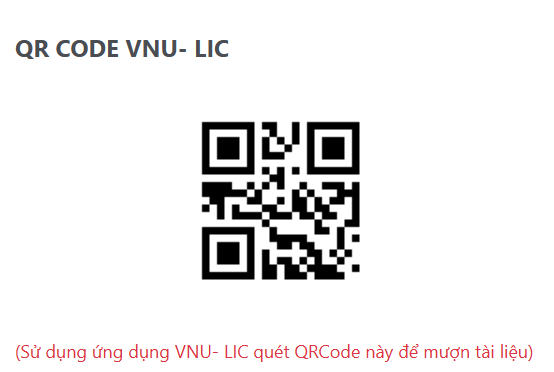 2. Hoàng Trọng-Chu Nguyên Mộng Ngọc. Phân tích dữ liệu nghiên cứu với SPSS. Nhà xuất bản Hồng Đức, Tập 1. 2008. Nguồn: Trung tâm Thư viện Đại học Quốc gia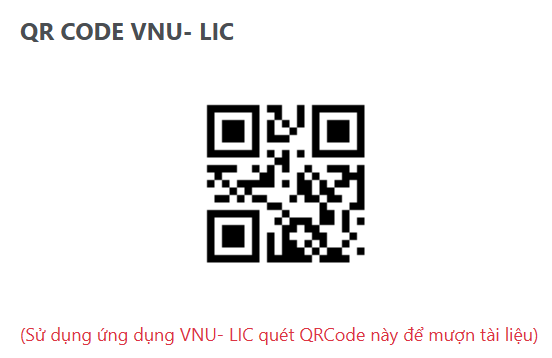 3.Ngô Văn Thứ. Giáo trình Thống kê thực hành. (Với sự trợ giúp của SPSS và STATA). NXB Đại học Kinh tế Quốc dân. 2019. Nguồn: Trung tâm Thư viện Đại học Quốc gia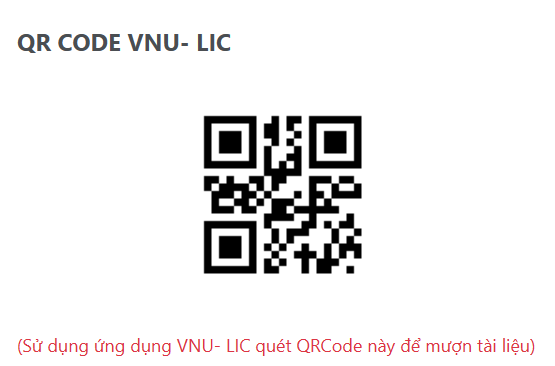 Hà nội, ngày     tháng     năm 2023Hà nội, ngày     tháng     năm 2023Trưởng KhoaTS. Đặng Kim Khánh LyTrưởng Bộ mônGiảng viênPGS.TS. Hoàng Thu HươngChương/ mụcNội dung CĐR của học phầnChương 1: Đối tượng và phương pháp nghiên cứu Chương 1: Đối tượng và phương pháp nghiên cứu Mục 1.1Khái niệmCLO1Mục 1.2Đối tượng nghiên cứu của dân số họcCLO1Mục 1.3Các phương pháp thu thập thông tin trong nghiên cứu dân số họcCLO1Mục 1.4Ý nghĩa của môn dân số họcCLO1Chương 2: Các học thuyết về dân sốChương 2: Các học thuyết về dân sốMục 2.1Các quan điểm dân sốCLO1Mục 2.2Các tư tưởng về dân sốCLO1Mục 2.3Các học thuyết về dân sốCLO1Chương 3: Dân số thế giớiChương 3: Dân số thế giớiMục 3.1Sự phát triển dân số thế giớiCLO2, CLO3Mục 3.2Phân bố dân số thế giớiCLO2, CLO3Chương 4: Dân số Việt NamChương 4: Dân số Việt NamMục 4.1Tình hình phát triển dân số Việt NamCLO2, CLO3Mục 4.2Các yếu tố của dân số Việt NamCLO2, CLO3Mục 4.3Cơ cấu dân số theo giới tính và độ tuổiCLO2, CLO3Mục 4.4Tỷ số giới tínhCLO2, CLO3Chương 5: Mức chết của dân sốChương 5: Mức chết của dân sốMục 5.1Các chỉ tiêu đánh giá mức chếtCLO2, CLO3Mục 5.2Bảng sốngCLO2, CLO3Mục 5.3Xu thế biến động, các yếu tố ảnh hưởng và đặc trưng về chếtCLO2, CLO3Chương 6: Mức sinh và các loại tỷ suất sinhChương 6: Mức sinh và các loại tỷ suất sinhMục 6.1Khái niệm mức sinh và ý nghĩa tỷ suất sinh CLO 3, CLO 6, CLO 7, CLO8Mục 6.2Các chỉ tiêu chủ yếu của mức sinhCLO 3, CLO 6, CLO 7, CLO8Mục 6.3Các yếu tố ảnh hưởng và xu hướng biến động mức sinhCLO 3, CLO 6, CLO 7, CLO8Chương 7: Di dân và đô thị hóaChương 7: Di dân và đô thị hóaMục 7.1Di dânCLO 3, CLO 6, CLO 7, CLO8Mục 7.2Đô thị hóaCLO 3, CLO 6, CLO 7, CLO8Chương 8: Dự báo dân số và Chính sách dân sốChương 8: Dự báo dân số và Chính sách dân sốMục 8.1Dự báo dân sốCLO 4, CLO 5, CLO 6, CLO 7, CLO8Mục 8.2Chính sách dân sốCLO 4, CLO 5, CLO 6, CLO 7, CLO8TuầnNội dung chínhTài liệu chính cần đọcGhi chúTuần 1+ Giới thiệu chung về môn học, những yêu cầu đối với sinh viên+ Chương 1: Đối tượng và phương pháp nghiên cứu  Dân số họcTài liệu 1,2Trực tiếpTuần 2Chương 2: Các học thuyết về dân số+ 2.1. Các quan điểm về dân số.+ 2.2. Các tư tưởng về dân số.Tài liệu 1,2Trực tuyếnTuần 3Chương 2: Các học thuyết về dân số+ 2.3. Các học thuyết về dân số.Tài liệu 1,2Trực tuyếnTuần 4Chương 3: Dân số thế giới+ 3.1. Sự phát triển dân số thế giới.+ 3.2. Phân bố dân số thế giới.Tài liệu 1,2Trực tuyếnTuần 5Chương 4: Dân số Việt Nam+ 4.1. Tình hình phát triển dân số Việt Nam+ 4.2. Các yếu tố của dân số Việt Nam+ 4.3. Cơ cấu theo giới và tuổi+ 4.4. Tỷ số giới tínhTài liệu 1,2Trực tuyếnTuần 6Chương 5: Mức chết của dân số+ 5.1. Các chỉ tiêu cơ bản của mức chết.+ 5.2. Bảng sống.Tài liệu 1,2Trực tiếpTuần 7Chương 5: Mức chết của dân số+ 5.3. Xu thế biến động, các yếu tố ảnh hưởng và đặc trưng về chết.Tài liệu 1,2Trực tiếpTuần 8Chương 6: Mức sinh và các loại tỷ suất sinh+ 6.1. Khái niệm mức sinh và ý nghĩa tỷ suất sinh.Tài liệu 1,2Trực tiếpTuần 9Chương 6: Mức sinh và các loại tỷ suất sinh+ 6.2. Các chỉ tiêu chủ yếu của mức sinh.Tài liệu 1,2Trực tiếpTuần 10Chương 6: Mức sinh và các loại tỷ suất sinh+ 6.3. Các yếu tố ảnh hưởng và xu hướng biến động mức sinh.Tài liệu 1,2Trực tiếpTuần 11Chương 7: Di dân và đô thị hoá+ 7.1. Di dânTài liệu 1,2Trực tiếpTuần 12Chương 7: Di dân và đô thị hoá+ 7.2. Đô thị hóaTài liệu 1,2Trực tiếpTuần 13Chương 8: Dự báo dân số và Chính sách dân số+ 8.1. Dự báo dân sốTài liệu 1,2Trực tuyếnTuần14Chương 8: Dự báo dân số và Chính sách dân số+ 8.2. Chính sách dân sốTài liệu 1,2Trực tuyếnTuần 15+ Ôn tập các dạng bài tập đã học ở tất cả các chương.Tài liệu 1Trực tiếpTiêu chíTỷ lệMức chất lượngMức chất lượngMức chất lượngMức chất lượngTiêu chíTỷ lệĐiểm AĐiểm BĐiểm CĐiểm DĐiểm F (Không đạt)Tiêu chíTỷ lệ8,5 - 107,0 – 8,45,5 – 6,94,0 – 5,4Dưới 4,0Mức độ tham dự các buổi học trên lớp70Tham dự 100% buổi họcTham dự 100% các buổi học, có  đi muộn về sớm 10% các buổi họcTham dự từ 80 - dưới 100% các buổi học, có đi muộn về sớm 10% các buổi họcTham dự 80% buổi học, bị nhắc nhở nhiều lần vì vi phạm nội quy lớp họcTham dự <80% số buổi đi họcMức độ tham gia phát biểu trong giờ giảng và các giờ thảo luận30Phát biểu từ 5 lần trở lênPhát biểu 4-5 lầnPhát biểu 2-3 lầnPhát biểu 1 lầnKhông tham gia thảo luận, phát biểuTiêu chíTỷ lệMức chất lượngMức chất lượngMức chất lượngMức chất lượngTiêu chíTỷ lệĐiểm AĐiểm BĐiểm CĐiểm DĐiểm F (Không đạt)Tiêu chíTỷ lệ8,5 - 107,0 – 8,45,5 – 6,94,0 – 5,4Dưới 4,0Nội dung, chất lượng báo cáo60Đáp ứng từ 85% yêu cầu của bài tậpĐáp ứng từ 70 – 85% yêu cầu của bài tậpĐáp ứng từ 55 – 69% yêu cầu của bài tậpĐáp ứng từ 40 – 54% yêu cầu của bài tậpKhông đạt 40% yêu cầu của bài tậpHình thức trình bày 20Đúng format trình bày, có nguồn trích dẫn đầy đủĐạt từ 70 – 85% yêu cầu về format và trích dẫnĐạt từ 55-69% yêu cầu về trình bày và trích dẫnĐạt từ 40-54% yêu cầu về trích dẫn và trình bàyKhông đạt 40% yêu cầu về trình bày và trích dẫnChất lượng bài thuyết trình20Trình bày đủ các nội dung trong báo cáo, trả lời đúng các câu hỏi của giảng viên và sinh viênTrình bày được 70-85% nội dung báo cáo, trả lời đúng 80% các câu hỏiTrình bày được 55-69% nội dung báo cáo, trả lời đúng 70% các câu hỏiTrình bày được 40 – 54% nội dung báo cáo, trả lời đúng 60% các câu hỏiKhông đạt 40% trình bày được nội dung báo cáo và trả lời các câu hỏi.Tiêu chíTrọng sốMức đánh giáMức đánh giáMức đánh giáMức đánh giáMức đánh giáTiêu chíTrọng sốĐiểm A(8,5-10)Điểm B(7-8,4)Điểm C(5,5-6,9)Điểm D(4-5,4)Điểm F(Dưới 4)Nội dung80Trả lời đúng, đáp ứng từ 85% các yêu cầu của tiểu luận trở lênTrả lời đúng, đáp ứng được từ 70-85% yêu cầu tiểu luận Trả lời đúng, đáp ứng được từ 55-69% yêu cầu của tiểu luậnTrả lời đúng, đáp ứng được từ 40-54% yêu cầu của tiểu luậnKhông đạt 40% yêu cầu nội dung của tiểu luậnHình thức20Đúng format yêu cầu, không lỗi chính tảĐáp ứng đúng yêu cầu về dung lượngCó nguồn trích dẫn đầy đủ, đúng quy địnhĐạt từ 70-85% yêu cầu về trình bày, dung lượng và trích dẫnĐạt từ 55-69% yêu cầu về trình bày, dung lượng và trích dẫnĐạt từ 40-54% yêu cầu về trình bày, dung lượng và trích dẫnKhông đạt 40% yêu cầu về trình bày, dung lượng và trích dẫnTRƯỞNG KHOACHỦ NHIỆM BỘ MÔNGIẢNG VIÊNChương/ mụcNội dungCĐR của học phầnChương 1. Khái niệm, lịch sử nghiên cứu gia đình và đối tượng nghiên cứu của gia đình họcChương 1. Khái niệm, lịch sử nghiên cứu gia đình và đối tượng nghiên cứu của gia đình họcMục 1Các khái niệm chính liên quan tới gia đìnhCLO1, CLO2Mục 2Lịch sử nghiên cứu gia đìnhCLO1, CLO2Mục 3Gia đình trong nghiên cứu của các ngành khoa học xã hộiCLO1, CLO2Mục 4Đối tượng nghiên cứu của Gia đình họcCLO1, CLO2Chương 2. Sự đa dạng của các loại hình gia đìnhChương 2. Sự đa dạng của các loại hình gia đìnhMục 1Sơ lược về lịch sử phát triển của các hình thái gia đìnhCLO2, CLO5, CLO6Mục 2Sự đa dạng của hình thái gia đìnhCLO2, CLO5, CLO6Mục 3Một số biến thể/loại hình gia đình khácCLO1, CLO5, CLO6Chương 3. Các chức năng cơ bản của gia đìnhChương 3. Các chức năng cơ bản của gia đìnhMục 1Chức năng sinh sảnCLO2, CLO5, CLO6Mục 2Chức năng kinh tếCLO2, CLO5, CLO6Mục 3Chức năng xã hội hóaCLO2, CLO5, CLO6Mục 4Chức năng tình cảmCLO2, CLO5, CLO6Chương 4. Các tiếp cận và lý thuyết nghiên cứu gia đìnhChương 4. Các tiếp cận và lý thuyết nghiên cứu gia đìnhMục 1Thuyết tương tác biểu trưngCLO2, CLO5, CLO6Mục 2Thuyết cơ cấu chức năngCLO2, CLO5, CLO6Mục 3Thuyết xung độtCLO2, CLO5, CLO6Mục 4Thuyết trao đổi xã hộiCLO2, CLO5, CLO6Mục 5Lý thuyết phát triển gia đìnhCLO2, CLO5, CLO6Mục 6Lý thuyết hệ thống gia đìnhCLO2, CLO5, CLO6Mục 7Thuyết nữ quyềnCLO2, CLO5, CLO6Chương 5. Sự hình thành và phát triển của gia đìnhChương 5. Sự hình thành và phát triển của gia đìnhMục 1Lựa chọn bạn đờiCLO2, CLO5, CLO6Mục 2Giai đoạn thành lậpCLO2, CLO5, CLO6Mục 3Giai đoạn mở rộngCLO2, CLO5, CLO6Mục 4Giai đoạn chia táchCLO2, CLO5, CLO6Mục 5Giai đoạn tan rãCLO2, CLO5, CLO6Chương 6. Phương pháp nghiên cứu gia đình Chương 6. Phương pháp nghiên cứu gia đình Mục 1Giới thiệu nghiên cứu gia đìnhCLO3, CLO4, CLO5, CLO6Mục 2Các bước thực hiện nghiên cứuCLO3, CLO4, CLO5, CLO6Mục 3Thiết kế nghiên cứuCLO3, CLO4, CLO5, CLO6Mục 4Các phương pháp thu thập thông tin cơ bảnCLO3, CLO4, CLO5, CLO6Mục 5Những lưu ý khi nghiên cứu về bạo lực gia đình và ly hônCLO3, CLO4, CLO5, CLO6Chương 7. Công tác xã hội với gia đìnhChương 7. Công tác xã hội với gia đìnhMục 1Khái niệm công tác xã hội; công tác xã hội với gia đìnhCLO2, CLO4, CLO5, CLO6Mục 2Lý thuyết vai trò xã hội trong công tác xã hội với cá nhân và gia đìnhCLO2, CLO4, CLO5, CLO6Mục 3Vận dụng lý thuyết vai trò trong công tác xã hội với cá nhân và gia đìnhCLO2, CLO4, CLO5, CLO6Mục 4Chiều cạnh giới trong CTXH với gia đìnhCLO2, CLO4, CLO5, CLO6Chương 8. Bạo lực gia đình và ly hônChương 8. Bạo lực gia đình và ly hônMục 1Định nghĩa và các hình thức bạo lực gia đìnhCLO2, CLO4, CLO5, CLO6Mục 2Nguyên nhân của bạo lực gia đìnhCLO2, CLO4, CLO5, CLO6Mục 3Hậu quả của bạo lực gia đìnhCLO2, CLO4, CLO5, CLO6Mục 4Thực trạng bạo lực gia đình trên thế giới và Việt NamCLO2, CLO4, CLO5, CLO6Mục 5Ly hôn và hậu quảCLO2, CLO4, CLO5, CLO6Chương 9. Quan hệ giới trong gia đìnhChương 9. Quan hệ giới trong gia đìnhMục 1Khái niệm giới tính và giớiCLO2, CLO4, CLO5, CLO6Mục 2Vai trò xã hội và vai trò giớiCLO2, CLO4, CLO5, CLO6Mục 3Các vai trò giới trong gia đìnhCLO2, CLO4, CLO5, CLO6Chương 10. Văn hóa gia đìnhChương 10. Văn hóa gia đìnhMục 1Văn hóa và văn hóa gia đìnhCLO2, CLO4, CLO5, CLO6Mục 2Gia đình là tấm gương phản chiếu sự đa dạng văn hóaCLO2, CLO4, CLO5, CLO6Mục 3	Gia đình là đơn vị lưu giữ và chuyển giao văn hóaCLO2, CLO4, CLO5, CLO6Mục 4Văn hóa gia đình Việt Nam trong thời kỳ Đổi mớiCLO2, CLO4, CLO5, CLO6Chương 11. Chính sách xã hội về gia đìnhChương 11. Chính sách xã hội về gia đìnhMục 1Khái niệmCLO2, CLO4, CLO5, CLO6Mục 2Chức năng của chính sách xã hộiCLO2, CLO4, CLO5, CLO6Mục 3Mục đích, ý nghĩa của chính sách xã hội về gia đìnhCLO2, CLO4, CLO5, CLO6Mục 4Một số vấn đề chính sách xã hội về gia đìnhCLO2, CLO4, CLO5, CLO6Mục 5Quan điểm về xây dựng gia đình Việt NamCLO2, CLO4, CLO5, CLO6TuầnNội dung chínhTài liệu chính cần đọcGhi chúTuần 1Chương 1. Khái niệm, lịch sử nghiên cứu gia đình và đối tượng nghiên cứu của GĐHTài liệu số 1, Tài liệu số 2Trực tiếpTuần 2Chương 2. Sự đa dạng các hình thái gia đìnhTài liệu số 1, Tài liệu số 2Trực tiếpTuần 3Chương 3. Các chức năng của gia đìnhTài liệu số 1, Tài liệu số 2Trực tuyếnTuần 4Chương 4. Các tiếp cận  và lý thuyết nghiên cứu gia đìnhTài liệu số 1, Tài liệu số 2Trực tuyếnTuần 5Chương 4. Các tiếp cận  và lý thuyết nghiên cứu gia đìnhTài liệu số 1, Tài liệu số 2Trực tuyếnTuần 6Chương 5. Sự hình thành và phát triển của gia đìnhTài liệu số 1, Tài liệu số 2Trực tuyếnTuần 7Chương 5. Sự hình thành và phát triển của gia đìnhTài liệu số 1, Tài liệu số 2Trực tuyếnTuần 8Chương 6. Phương pháp nghiên cứu gia đìnhTài liệu số 1, Tài liệu số 2Trực tuyếnTuần 9Chương 6. Phương pháp nghiên cứu gia đìnhTài liệu số 1, Tài liệu số 2Trực tuyếnTuần 10Chương 7. Công tác Xã hội với gia đìnhTài liệu số 1, Tài liệu số 2, Tài liệu số 3Trực tuyếnTuần 11Chương 8. Bạo lực gia đình và ly hônTài liệu số 1, Tài liệu số 2Trực tuyếnTuấn 12Chương 9. Quan hệ giới trong gia đìnhTài liệu số 1, Tài liệu số 2Trực tuyếnTuần 13Chương 10. Văn hóa gia đìnhTài liệu số 1, Tài liệu số 2Trực tiếpTuần 14Chương 11. Chính sách xã hội về gia đìnhTài liệu số 1, Tài liệu số 2Trực tuyếnTuần 15Ôn tập3. Nguyễn Hồi Loan, Nguyễn Thị Kim Hoa (2015), Giáo trình Công tác xã hội đại cương. NXB ĐHQG. Nguồn Vnu-LicHà nội, ngày     tháng     năm 2023Trưởng KhoaTS. Đặng Kim Khánh LyTrưởng Bộ mônGiảng viên   TS. Đinh Phương LinhChương/ mụcNội dungCĐR của học phầnChương/ mụcNội dungCĐR của học phầnChương 1: Một số vấn đề cơ bản về hành vi con người và môi trường xã hội Chương 1: Một số vấn đề cơ bản về hành vi con người và môi trường xã hội Chương 1: Một số vấn đề cơ bản về hành vi con người và môi trường xã hội Mục 1Khái niệm và đặc điểm và phân loại hành vi con ngườiCLO1Mục 2Hệ thống và hệ thống xã hộiCLO1Mục 3Sinh thái và hệ thống sinh tháiCLO1, CLO2, CLO3Mục 4Mối quan hệ giữa tương tác giữa hệ thống xã hội vĩ mô, trung mô và vi mô CLO2, CLO3Mục 5Môi trường xã hội và ảnh hưởng của môi trường xã hội đến hành vi con ngườiCLO1, CLO2Mục 6Một số yếu tố và các cơ chế tâm lý chi phối hành vi của con ngườiCLO3, CLO5Chương 2: cơ sở của hành vi cá nhânChương 2: cơ sở của hành vi cá nhânChương 2: cơ sở của hành vi cá nhânMục 1Các đặc điểm cá nhân và ảnh hưởng của chúng đến hành vi CLO1, CLO2, CLO3, CLO4, CLO6Mục 2Nhóm và các yếu tố của nhóm ảnh hưởng đến hành vi cá nhânCLO1, CLO2, CLO3, CLO4, CLO6Chương 3. Một số lý thuyết nghiên cứu hành vi con ngườiChương 3. Một số lý thuyết nghiên cứu hành vi con ngườiChương 3. Một số lý thuyết nghiên cứu hành vi con ngườiMục 1Lý thuyết tâm lý học hành viCLO1, CLO2, CLO3, CLO4, CLO6, CLO7Mục 2Lý thuyết Phân tâm của Sigmund FreudCLO1, CLO2, CLO3, CLO4, CLO6, CLO7Mục 3Lý thuyết Phân tâm kiểu mới CLO1, CLO2, CLO3, CLO4, CLO6, CLO7Mục 4Lý thuyết nhu cầu của Abraham MaslowCLO1, CLO2, CLO3, CLO4, CLO6, CLO7Mục 5Lý thuyết nhận thức của Jean PiagetCLO1, CLO2, CLO3, CLO4, CLO6, CLO7Mục 6Lý thuyết phát triển tâm lý xã hội của Erik EriksonCLO1, CLO2, CLO3, CLO4, CLO6, CLO7Mục 7Lý thuyết học tập xã hội của Albert BanduraCLO1, CLO2, CLO3, CLO4, CLO6, CLO7Mục 8Lý thuyết gắn bó của John BowlbyCLO1, CLO2, CLO3, CLO4, CLO6, CLO7Mục 9Lý thuyết hoạt độngCLO1, CLO2, CLO3, CLO4, CLO6, CLO7Mục 10Lý thuyết tâm linh về hành vi con người – lý giải từ Phật giáoCLO1, CLO2, CLO3, CLO4, CLO6, CLO7Chương 4: Các giai đoạn phát triển và mối quan hệ tương tác giữa hành vi con người và môi trường xã hộiChương 4: Các giai đoạn phát triển và mối quan hệ tương tác giữa hành vi con người và môi trường xã hộiChương 4: Các giai đoạn phát triển và mối quan hệ tương tác giữa hành vi con người và môi trường xã hộiMục 1Các giai đoạn phát triển của con ngườiCLO1, CLO2, CLO3, CLO4, CLO6, CLO7Chương 5. Ôn tập và tổng kếtChương 5. Ôn tập và tổng kếtChương 5. Ôn tập và tổng kếtMục 1Ôn tập và tổng kết học phầnCLO2, CLO4, CLO6, CLO7TuầnNội dung chínhTài liệu chính cần đọcGhi chúTuần 1, 2, 3Chương 1: Một số vấn đề cơ bản về hành vi con người và môi trường xã hội 1.1.  Khái niệm và đặc điểm và phân loại hành vi con người1.2. Hệ thống và hệ thống xã hội1.3. Sinh thái và hệ thống sinh thái1.4. Mối quan hệ giữa tương tác giữa hệ thống xã hội vĩ mô, trung mô và vi mô 1.5. Môi trường xã hội và ảnh hưởng của môi trường xã hội đến hành vi con người.1.6. Một số yếu tố và các cơ chế tâm lý chi phối hành vi của con người.Tài liệu 1 Tài liệu 2 Trực tiếp, trực tuyếnTuần 3Chương 2: cơ sở của hành vi cá nhân2.1 Các đặc điểm cá nhân và ảnh hưởng của chúng đến hành vi2.2 Nhóm và các yếu tố của nhóm ảnh hưởng đến hành vi cá nhânTài liệu 1Tài liệu 2Trực tuyếnTuần 4Chương 3. Một số lý thuyết nghiên cứu hành vi con người và môi trường xã hội3.1 Lý thuyết về hành vi cổ điển và kiểu mớiTài liệu 1Trực tuyếnTuần 53.2 Lý thuyết phân tâm của S. FreudTài liệu 1Tài liệu 2Trực tiếpTuần 63.3 Lý thuyết phân tâm kiểu mớiTài liệu 1Tài liệu 4Trực tiếpTuần 73.4. Lý thuyết nhu cầu của Abraham MaslowTài liệu 1Tài liệu 3 Trực tuyếnTuần 83.5. Lý thuyết nhận thức của Jean PiagetTài liệu 1Tài liệu 2Trực tiếpTuần 93.6 Lý thuyết phát triển tâm lý xã hội của Erik EriksonTài liệu 1Tài liệu 2Tài liệu 3Trực tiếpTuần 103.7 Lý thuyết học tập xã hội của Albert Bandura3.8 Lý thuyết gắn bó của John Bowlby Tài liệu 1 Tài liệu 1 Trực tuyếnTuần 113.9 Lý thuyết hoạt động3.10 Lý thuyết tâm linh về hành vi con người – lý giải từ Phật giáoTài liệu 1Tài liệu 2Tài liệu 4Trực tiếpTuần 12, 13, 14Chương 4: Các giai đoạn phát triển và mối quan hệ tương tác giữa hành vi con người và môi trường xã hộiTài liệu 1Tài liệu 2Trực tuyếnTuần 153. Ôn tập và tổng kết học phầnTrực tiếpTRƯỞNG KHOAĐặng Kim Khánh LyCHỦ NHIỆM BỘ MÔNNguyễn Thị Thái LanGIẢNG VIÊNNguyễn Thị Thái LanChương mụcNội dungNội dungNội dungCĐR của học phầnChương 1.  Những vấn đề chung về cộng đồngChương 1.  Những vấn đề chung về cộng đồngChương 1.  Những vấn đề chung về cộng đồngChương 1.  Những vấn đề chung về cộng đồngMục 1.1Khái niệm cộng đồngKhái niệm cộng đồngKhái niệm cộng đồngCLO1, CLO6, CLO7Mục 1.2Phân loại cộng đồngPhân loại cộng đồngPhân loại cộng đồngCLO1, CLO6, CLO7Mục 1.3Đặc tính cộng đồngĐặc tính cộng đồngĐặc tính cộng đồngCLO1, CLO6, CLO7Mục 1.4Chức năng của cộng đồng Chức năng của cộng đồng Chức năng của cộng đồng CLO1, CLO6, CLO7Mục 1.5Vấn đề cộng đồngVấn đề cộng đồngVấn đề cộng đồngCLO1, CLO6, CLO7Chương 2. Những vấn đề chung về phát triển cộng đồngChương 2. Những vấn đề chung về phát triển cộng đồngChương 2. Những vấn đề chung về phát triển cộng đồngChương 2. Những vấn đề chung về phát triển cộng đồngMục 2.1Khái niệm phát triển cộng đồngKhái niệm phát triển cộng đồngKhái niệm phát triển cộng đồngCLO1, CLO6, CLO7Mục 2.2Lịch sử hình thành và phát triển cộng đồngLịch sử hình thành và phát triển cộng đồngLịch sử hình thành và phát triển cộng đồngCLO1, CLO6, CLO7Mục 2.3Các nguyên lý phát triển cộng đồng Các nguyên lý phát triển cộng đồng Các nguyên lý phát triển cộng đồng CLO1, CLO6, CLO7Mục 2.4Tiếp cận trọng phát triển cộng đồngTiếp cận trọng phát triển cộng đồngTiếp cận trọng phát triển cộng đồngCLO1, CLO6, CLO7Mục 2.5Các nguyên tắc hành động trong phát triển cộng đồngCác nguyên tắc hành động trong phát triển cộng đồngCác nguyên tắc hành động trong phát triển cộng đồngCLO1, CLO6, CLO7Chương 3. Tác viên phát triển cộng đồngChương 3. Tác viên phát triển cộng đồngChương 3. Tác viên phát triển cộng đồngChương 3. Tác viên phát triển cộng đồngMục 3.1Khái niệm tác viên cộng đồng Khái niệm tác viên cộng đồng Khái niệm tác viên cộng đồng CLO2, CLO6, CLO7Mục 3.2Năng lực của tác viên cộng đồngNăng lực của tác viên cộng đồngNăng lực của tác viên cộng đồngCLO2, CLO6, CLO7Mục 3.3Vai trò của tác viên cộng đồngVai trò của tác viên cộng đồngVai trò của tác viên cộng đồngCLO2, CLO6, CLO7Mục 3.4Những yếu tố ảnh đến mối quan hệ giữa tác viên và cộng đồngNhững yếu tố ảnh đến mối quan hệ giữa tác viên và cộng đồngNhững yếu tố ảnh đến mối quan hệ giữa tác viên và cộng đồngCLO2, CLO6, CLO7Chương 4. Phương pháp thu thập thông tin, công cụ và kỹ năng trong phát triển cộng đồngChương 4. Phương pháp thu thập thông tin, công cụ và kỹ năng trong phát triển cộng đồngChương 4. Phương pháp thu thập thông tin, công cụ và kỹ năng trong phát triển cộng đồngChương 4. Phương pháp thu thập thông tin, công cụ và kỹ năng trong phát triển cộng đồngMục 4.1Mục 4.1Phương pháp thu thập thông tinPhương pháp thu thập thông tinCLO1, CLO5, CLO7Mục 4.2Mục 4.2Công cụ PRACông cụ PRACLO1, CLO5, CLO7Mục 4.3Mục 4.3Công cụ SWOTCông cụ SWOTCLO1, CLO5, CLO7Mục 4.4Mục 4.4Một số kỹ năng cơ bản trong phát triển cộng đồngMột số kỹ năng cơ bản trong phát triển cộng đồngCLO5, CLO6, CLO7Chương 5. Tiến trình phát triển cộng đồngChương 5. Tiến trình phát triển cộng đồngChương 5. Tiến trình phát triển cộng đồngChương 5. Tiến trình phát triển cộng đồngMục 5.1Mục 5.1Mục 5.1Tiếp cận cộng đồng CLO3, CLO5, CLO6, CLO7Mục 5.2Mục 5.2Mục 5.2Tìm hiểu cộng đồng Mục 5.3Mục 5.3Mục 5.3Phân tích các vấn đề của cộng đồng CLO3, CLO5, CLO6, CLO7Mục 5.4Mục 5.4Mục 5.4 Lập kế hoạch thực hiệnCLO3, CLO5, CLO6, CLO7Mục 5.5Mục 5.5Mục 5.5Triển khai kế hoạch và giám sát thực hiệnCLO3, CLO5, CLO6, CLO7Mục 5.6Mục 5.6Mục 5.6Lượng giá và chuyển giao CLO3, CLO5, CLO6, CLO7Chương 6. Xây dựng dự án phát triển cộng đồngChương 6. Xây dựng dự án phát triển cộng đồngChương 6. Xây dựng dự án phát triển cộng đồngChương 6. Xây dựng dự án phát triển cộng đồngMục 6.1Khái niệm dự án phát triển cộng đồng Khái niệm dự án phát triển cộng đồng Khái niệm dự án phát triển cộng đồng CLO1, CLO4, CLO5, CLO6, CLO7Mục 6.2Thiết kế dự án theo khung logicThiết kế dự án theo khung logicThiết kế dự án theo khung logicCLO4, CLO5, CLO6, CLO7Mục 6.3Phát triển cộng đồng dựa trên nguồn lực sẵn cóPhát triển cộng đồng dựa trên nguồn lực sẵn cóPhát triển cộng đồng dựa trên nguồn lực sẵn cóCLO4, CLO5, CLO6, CLO7TuầnNội dung chínhTài liệu chính cần đọcGhi chúTuần 1Chương 1.  Những vấn đề chung về cộng đồng(Mục 1-5)Tài liệu số 1Tài liệu số 2Tuần 2Chương 2. Những vấn đề chung về phát triển cộng đồng(Mục 1-5)Đọc trước slides bài giảng.Tài liệu số 1Tài liệu số 2Tài liệu số 5Tuần 3Chương 3. Tác viên phát triển cộng đồng(Mục 1-4)Đọc trước slides bài giảng.Tài liệu số 1Tài liệu số 2Tài liệu số 5Tuần 4Chương 4. Phương pháp thu thập thông tin, công cụ và kỹ năng trong phát triển cộng đồng(Mục 1-2)Đọc trước slides bài giảng.Tài liệu số 1Tài liệu số 3Tài liệu số 4Tuần 5Thảo luận Chương 4. Phương pháp thu thập thông tin, công cụ và kỹ năng trong phát triển cộng đồng(Mục 1-2)Thuyết trình theo nhóm và thảo luậnTuần 6Chương 4. Phương pháp thu thập thông tin, công cụ và kỹ năng trong phát triển cộng đồng(Mục 3)Đọc trước slides bài giảng.Tài liệu số 1Tài liệu số 4Tuần 7Chương 5. Tiến trình phát triển cộng đồng(Mục 1)Đọc trước slides bài giảng.Tài liệu số 1Tài liệu số 5Tuần 8Thực tế tìm hiểu cộng đồngĐọc lại bài giảng chương 4 (Mục 1- 3), chương 5 (mục 1)Tuần 9Chương 5. Tiến trình phát triển cộng đồng(Mục 2)Đọc trước slides bài giảng.Tài liệu số 1Tài liệu số 5Tuần 10Chương 5. Tiến trình phát triển cộng đồng(Mục 3)Đọc trước slides bài giảng.Tài liệu số 1Tài liệu số 5Tuần 11Chương 5. Tiến trình phát triển cộng đồng(Mục 4)Đọc trước slides bài giảng Tài liệu số 1Tài liệu số 5Trực tiếpTuần 12Chương 5. Tiến trình phát triển cộng đồng(Mục 5-6)Đọc trước slides bài giảng Tài liệu số 1Tài liệu số 5Trực tiếpTuần 13Chương 6. Xây dựng dự án phát triển cộng đồng(Mục 1-3)Đọc trước slides bài giảng Tài liệu số 6Trực tiếpTuần 14Thảo luận Chương 6. Xây dựng dự án phát triển cộng đồng(Mục 2)Thuyết trình theo nhóm và thảo luậnTuần 15Ôn tậpHệ thống hóa lại toàn bộ nội dung môn học, thông báo nội dung thi.Tiêu chíTỷ lệMức chất lượngMức chất lượngMức chất lượngMức chất lượngTiêu chíTỷ lệĐiểm AĐiểm BĐiểm CĐiểm DĐiểm F (Không đạt)Tiêu chíTỷ lệ8,5 - 107,0 – 8,45,5 – 6,94,0 – 5,4Dưới 4,0Mức độ tham dự các buổi học trên lớp70%Tham dự 100% buổi họcTham dự 100% các buổi học, đi muộn về sớm 10% các buổi họcTham dự từ 80 - dưới 100% các buổi học, có đi muộn về sớm 10% các buổi họcTham dự từ 80% buổi học, bị nhắc nhở nhiều lần vì vi phạm nội quy lớp họcTham dự <80% số buổi đi họcMức độ tham gia phát biểu trong giờ giảng, và các giờ thảo luận, thuyết trình30%>5 lần trở lên4-5 lần2-3 lần1 lầnKhông tham gia thảo luận, phát biểu, thuyết trìnhTiêu chíTỷ lệMức chất lượngMức chất lượngMức chất lượngMức chất lượngMức chất lượngTiêu chíTỷ lệĐiểm AĐiểm BĐiểm CĐiểm DĐiểm F (Không đạt)Điểm F (Không đạt)Tiêu chíTỷ lệ8,5 - 107,0 – 8,45,5 – 6,94,0 – 5,4Dưới 4,0Dưới 4,0Nội dung, chất lượng báo cáo80%Đáp ứng 85% yêu cầu của bài tập.Đảm bảo đầy đủ các nội dung theo yêu cầu Đáp ứng từ 70 – 84% yêu cầu của bài tậpĐáp ứng từ 55 – 69% yêu cầu của bài tậpĐáp ứng từ 40 – 54% yêu cầu của bài tậpKhông đạt 40% yêu cầu của bài tậpKhông đạt 40% yêu cầu của bài tậpHình thức trình bày 20%Đạt >85% yêu cầu về trình bày, trích dẫn đầy đủĐạt từ 70 – 84% yêu cầu về trình bày và trích dẫn Đạt từ 55-69% yêu cầu về trình bày và trích dẫnĐạt từ 40-54% yêu cầu về trình bày và trích dẫnKhông đạt 40% yêu cầu về trình bày và trích dẫnKhông đạt 40% yêu cầu về trình bày và trích dẫnMức chất lượngMức chất lượngMức chất lượngMức chất lượngĐiểm AĐiểm BĐiểm CĐiểm DĐiểm F (Không đạt)8,5 - 107,0 – 8,45,5 – 6,94,0 – 5,4Dưới 4,0Đáp ứng từ 85% yêu cầu của câu hỏi tự luậnĐáp ứng từ 70 - 84% yêu cầu của câu hỏi tự luậnĐáp ứng từ 55-69% yêu cầu của câu hỏi tự luậnĐáp ứng từ 40-54% yêu cầu của câu hỏi tự luậnĐáp ứng <40% yêu cầu của câu hỏi tự luậnTiêu chíTiêu chíTiêu chíTỷ lệTỷ lệMức chất lượngMức chất lượngMức chất lượngMức chất lượngMức chất lượngTiêu chíTiêu chíTiêu chíTỷ lệTỷ lệĐiểm AĐiểm BĐiểm CĐiểm DĐiểm F (Không đạt)Điểm F (Không đạt)Tiêu chíTiêu chíTiêu chíTỷ lệTỷ lệ8,5 - 107,0 – 8,45,5 – 6,94,0 – 5,4Dưới 4,0Dưới 4,0Nội dung, chất lượng báo cáo80%80%Đáp ứng 85% yêu cầu của bài tập.Đảm bảo đầy đủ các nội dung theo yêu cầuĐáp ứng 85% yêu cầu của bài tập.Đảm bảo đầy đủ các nội dung theo yêu cầuĐáp ứng từ 70 – 84% yêu cầu của bài tậpĐáp ứng từ 55 – 69% yêu cầu của bài tậpĐáp ứng từ 40 – 54% yêu cầu của bài tậpKhông đạt 40% yêu cầu của bài tậpKhông đạt 40% yêu cầu của bài tậpHình thức trình bày 20%20%Đạt >85% yêu cầu về trình bày, trích dẫn đầy đủĐạt >85% yêu cầu về trình bày, trích dẫn đầy đủĐạt từ 70 – 84% yêu cầu về trình bày và trích dẫn Đạt từ 55-69% yêu cầu về trình bày và trích dẫnĐạt từ 40-54% yêu cầu về trình bày và trích dẫnKhông đạt 40% yêu cầu về trình bày và trích dẫnKhông đạt 40% yêu cầu về trình bày và trích dẫnTrưởng KhoaĐặng Kim Khánh LyTrưởng Bộ mônNguyễn Thị Thái LanGiảng viênMai Tuyết HạnhChương/ mụcNội dung CĐR của học phầnChương 1: Những vấn đề chung về chính sách xã hội và xây dựng, tổ chức thực hiện, phân tích chính sách xã hộiChương 1: Những vấn đề chung về chính sách xã hội và xây dựng, tổ chức thực hiện, phân tích chính sách xã hộiMục 1Vấn đề xã hộiCLO1Mục 2Lý thuyết nghiên cứu vấn đề xã hộiCLO1Mục 3Khái niệm Chính sách xã hộiCLO1Mục 4Xây dựng chính sách xã hộiCLO1, CLO2Mục 5Tổ chức thực hiện chính sách xã hộiCLO1, CLO2Mục 6Phân tích chính sách xã hộiCLO1, CLO2Chương 2: Chính sách dân sốChương 2: Chính sách dân sốMục 1Quan điểm của Đảng về vấn đề dân sốCLO3, CLO4, CLO5, CLO6Mục 2Mục tiêu chính sách dân sốCLO3, CLO4, CLO5, CLO6Mục 3Giải pháp cơ bản thực hiện mục tiêu chính sách dân sốCLO3, CLO4, CLO5, CLO6Mục 4Tổ chức thực hiện chính sách dân sốCLO3, CLO4, CLO5, CLO6Chương 3: Chính sách việc làmChương 3: Chính sách việc làmMục 1Quan điểm của Đảng về vấn đề việc làmCLO3, CLO4, CLO5, CLO6Mục 2Mục tiêu chính sách việc làmCLO3, CLO4, CLO5, CLO6Mục 3Giải pháp cơ bản thực hiện mục tiêu chính sách việc làmCLO3, CLO4, CLO5, CLO6Mục 4Tổ chức thực hiện chính sách việc làmCLO3, CLO4, CLO5, CLO6Chương 4: Chính sách giảm nghèoChương 4: Chính sách giảm nghèoMục 1Quan điểm của Đảng về vấn đề giảm nghèoCLO3, CLO4, CLO5, CLO6Mục 2Mục tiêu chính sách giảm nghèoCLO3, CLO4, CLO5, CLO6Mục 3Giải pháp cơ bản thực hiện mục tiêu chính sách giảm nghèoCLO3, CLO4, CLO5, CLO6Mục 4Tổ chức thực hiện chính sách giảm nghèoCLO3, CLO4, CLO5, CLO6Chương 5: Chính sách xã hội trong lĩnh vực giáo dục đào tạoChương 5: Chính sách xã hội trong lĩnh vực giáo dục đào tạoMục 1Quan điểm của Đảng về vấn đề xã hội trong lĩnh vực giáo dục đào tạoCLO3, CLO4, CLO5, CLO6Mục 2Mục tiêu chính sách xã hội trong lĩnh vực giáo dục đào tạoCLO3, CLO4, CLO5, CLO6Mục 3Giải pháp cơ bản thực hiện mục tiêu chính sách xã hội trong lĩnh vực giáo dục đào tạoCLO3, CLO4, CLO5, CLO6Mục 4Tổ chức thực hiện chính sách xã hội trong lĩnh vực giáo dục đào tạoCLO3, CLO4, CLO5, CLO6Chương 6: Chính sách xã hội trong lĩnh vực y tế, chăm sóc sức khoẻ nhân dânChương 6: Chính sách xã hội trong lĩnh vực y tế, chăm sóc sức khoẻ nhân dânMục 1Quan điểm của Đảng về vấn đề xã hội trong lĩnh vực y tế, chăm sóc sức khoẻCLO3, CLO4, CLO5, CLO6Mục 2Mục tiêu chính sách xã hội trong lĩnh vực y tế, chăm sóc sức khoẻCLO3, CLO4, CLO5, CLO6Mục 3Giải pháp cơ bản thực hiện mục tiêu chính sách xã hội trong lĩnh vực y tế, chăm sóc sức khoẻCLO3, CLO4, CLO5, CLO6Mục 4Tổ chức thực hiện chính sách xã hội trong lĩnh vực y tế, CSSKCLO3, CLO4, CLO5, CLO6Chương 7: Chính sách bình đẳng giớiChương 7: Chính sách bình đẳng giớiMục 1Quan điểm của Đảng về vấn đề bình đẳng giớiCLO3, CLO4, CLO5, CLO6, CLO7Mục 2Mục tiêu chính sách bình đẳng giớiCLO3, CLO4, CLO5, CLO6, CLO7Mục 3Giải pháp cơ bản thực hiện mục tiêu chính sách bình đẳng giớiCLO3, CLO4, CLO5, CLO6, CLO7Mục 4Tổ chức thực hiện chính sách bình đẳng giớiCLO3, CLO4, CLO5, CLO6, CLO7Chương 8: Chính sách đối với người cao tuổiChương 8: Chính sách đối với người cao tuổiMục 1Quan điểm của Đảng về người cao tuổiCLO3, CLO4, CLO5, CLO6Mục 2Mục tiêu chính sách đối với người cao tuổiCLO3, CLO4, CLO5, CLO6Mục 3Giải pháp cơ bản thực hiện mục tiêu chính sách đối với người cao tuổiCLO3, CLO4, CLO5, CLO6Mục 4Tổ chức thực hiện chính sách đối với người cao tuổiCLO3, CLO4, CLO5, CLO6Chương 9: Chính sách bảo vệ, chăm sóc trẻ emChương 9: Chính sách bảo vệ, chăm sóc trẻ emMục 1Quan điểm của Đảng về bảo vệ, chăm sóc, giáo dục trẻ emCLO3, CLO4, CLO5, CLO6Mục 2Mục tiêu chính sách bảo vệ, chăm sóc trẻ emCLO3, CLO4, CLO5, CLO6Mục 3Giải pháp cơ bản thực hiện mục tiêu chính sách bảo vệ, chăm sóc trẻ emCLO3, CLO4, CLO5, CLO6Mục 4Tổ chức thực hiện chính sách bảo vệ, chăm sóc trẻ emCLO3, CLO4, CLO5, CLO6Chương 10: Chính sách trợ giúp người khuyết tậtChương 10: Chính sách trợ giúp người khuyết tậtMục 1Quan điểm của Đảng về trợ giúp người khuyết tậtCLO3, CLO4, CLO5, CLO6Mục 2Mục tiêu chính sách trợ giúp người khuyết tậtCLO3, CLO4, CLO5, CLO6Mục 3Giải pháp cơ bản thực hiện mục tiêu chính sách trợ giúp người khuyết tậtCLO3, CLO4, CLO5, CLO6Mục 4Tổ chức thực hiện chính sách trợ giúp người khuyết tậtCLO3, CLO4, CLO5, CLO6TuầnNội dung giảng dạyTài liệu chính cần đọcGhi chúTuần 1Chương 1: Những vấn đề chung về chính sách xã hội và xây dựng, tổ chức thực hiện, phân tích chính sách xã hội (Mục 1,2) Tài liệu số 1, 3Tuần 2Chương 1: Những vấn đề chung về chính sách xã hội và xây dựng, tổ chức thực hiện, phân tích chính sách xã hội (Mục 1,2)Tài liệu số 1, 3Tuần 3Chương 1: Những vấn đề chung về chính sách xã hội và xây dựng, tổ chức thực hiện, phân tích chính sách xã hội (Mục 3)Tài liệu số 1, 2Tuần 4Chương 1: Những vấn đề chung về chính sách xã hội và xây dựng, tổ chức thực hiện, phân tích chính sách xã hội (Mục 4,5,6)Tài liệu số 1, 2Tuần 5Chương 1: Những vấn đề chung về chính sách xã hội và xây dựng, tổ chức thực hiện, phân tích chính sách xã hội (Mục 4,5,6)Tài liệu số 1, 2Tuần 6Chương 2: Chính sách dân sốTài liệu số 1, 2Tuần 7Chương 3: Chính sách việc làmTài liệu số 1, 2Tuần 8Chương 4: Chính sách giảm nghèoTài liệu số 1, 2Tuần 9Chương 5: Chính sách xã hội trong lĩnh vực giáo dục, đào tạo Tài liệu số 1, 2Tuần 10Chương 6: Chính sách xã hội trong lĩnh vực y tế, chăm sóc sức khoẻ nhân dânTài liệu số 1Tuần 11Chương 7: Chính sách bình đẳng giớiTài liệu số 1Tuần 12Chương 8: Chính sách đối với người cao tuổi Tài liệu số 1Tuần 13Chương 9: Chính sách bảo vệ chăm sóc trẻ emTài liệu số 1Tuần 14Chương 10: Chính sách trợ giúp người khuyết tậtTài liệu số 2Tuần 15Ôn tậpTài liệu số 1, 2, 3Tiêu chíTrọng sốMức đánh giáMức đánh giáMức đánh giáTiêu chíTrọng sốMức A (1 điểm)Mức B (0,5 điểm)Mức C (0 điểm)Thái độ tham gia học tập trên lớp70%Tham gia đầy đủ các buổi họcĐi muộn/về sớm Không đạt 80% số buổi lên lớpTham gia tích cực phát biểu trong buổi học, thảo luận và hoàn thành các bài tập30%Tham gia phát biểu thường xuyên trong các buổi họcCó tham gia phát biểu trong quá trình học tậpKhông tham gia phát biểuTham gia tích cực phát biểu trong buổi học, thảo luận và hoàn thành các bài tậpHoàn thành đầy đủ các bài tậpHoàn thành một phần các bài tậpKhông hoàn thành bài tậpTiêu chíTỷ lệMức chất lượngMức chất lượngMức chất lượngMức chất lượngTiêu chíTỷ lệĐiểm AĐiểm BĐiểm CĐiểm DĐiểm F (Không đạt)Tiêu chíTỷ lệ8,5 - 107,0 – 8,45,5 – 6,94,0 – 5,4Dưới 4,0Nội dung, chất lượng báo cáo60Đáp ứng từ 85% yêu cầu của bài tậpĐáp ứng từ 70 – 85% yêu cầu của bài tậpĐáp ứng từ 55 – 69% yêu cầu của bài tậpĐáp ứng từ 40 – 54% yêu cầu của bài tậpKhông đạt 40% yêu cầu của bài tậpHình thức trình bày 20Đúng format trình bày, có nguồn trích dẫn đầy đủĐạt từ 70 – 85% yêu cầu về format và trích dẫnĐạt từ 55-69% yêu cầu về trình bày và trích dẫnĐạt từ 40-54% yêu cầu về trích dẫn và trình bàyKhông đạt 40% yêu cầu về trình bày và trích dẫnChất lượng bài thuyết trình20Trình bày đủ các nội dung trong báo cáo, trả lời đúng các câu hỏi của giảng viên và sinh viênTrình bày được 70-85% nội dung báo cáo, trả lời đúng 80% các câu hỏiTrình bày được 55-69% nội dung báo cáo, trả lời đúng 70% các câu hỏiTrình bày được 40 – 54% nội dung báo cáo, trả lời đúng 60% các câu hỏiKhông đạt 40% trình bày được nội dung báo cáo và trả lời các câu hỏi.Tiêu chíTrọng sốMức đánh giáMức đánh giáMức đánh giáMức đánh giáMức đánh giáTiêu chíTrọng sốĐiểm A(8,5-10)Điểm B(7-8,4)Điểm C(5,5-6,9)Điểm D(4-5,4)Điểm F(Dưới 4)Nội dung80Trả lời đúng, đáp ứng từ 85% các yêu cầu của tiểu luận trở lênTrả lời đúng, đáp ứng được từ 70-85% yêu cầu tiểu luận Trả lời đúng, đáp ứng được từ 55-69% yêu cầu của tiểu luậnTrả lời đúng, đáp ứng được từ 40-54% yêu cầu của tiểu luậnKhông đạt 40% yêu cầu nội dung của tiểu luậnHình thức20Đúng format yêu cầu, không lỗi chính tảĐáp ứng đúng yêu cầu về dung lượngCó nguồn trích dẫn đầy đủ, đúng quy địnhĐạt từ 70-85% yêu cầu về trình bày, dung lượng và trích dẫnĐạt từ 55-69% yêu cầu về trình bày, dung lượng và trích dẫnĐạt từ 40-54% yêu cầu về trình bày, dung lượng và trích dẫnKhông đạt 40% yêu cầu về trình bày, dung lượng và trích dẫnTiêu chíTrọng sốMức đánh giáMức đánh giáMức đánh giáMức đánh giáMức đánh giáTiêu chíTrọng sốĐiểm A(8,5-10)Điểm B(7-8,4)Điểm C(5,5-6,9)Điểm D(4-5,4)Điểm F(Dưới 4)Nội dung80Trả lời đúng, đáp ứng từ 85% các yêu cầu của câu hỏiTrả lời đúng, đáp ứng được từ 70-85% yêu cầu của câu hỏi Trả lời đúng, đáp ứng được từ 55-69% yêu cầu của câu hỏiTrả lời đúng, đáp ứng được từ 40-54% yêu cầu của câu hỏiKhông đạt 40% yêu cầu nội dung của câu hỏiTính mạch lạc và logic20Trả lời mạch lạc, các ý tưởng được trình bày logic Đạt từ 70-85% yêu cầu về sự mạch lạc và tính logic Đạt từ 55-69% yêu cầu về sự mạch lạc và tính logicĐạt từ 40-54% yêu cầu về sự mạch lạc và tính logicKhông đạt 40% yêu cầu về sự mạch lạc và tính logicTRƯỞNG KHOATS. Đặng Kim Khánh LyTRƯỞNG BỘ MÔNGIẢNG VIÊNGS.TS. Nguyễn Tuấn AnhTS. Nguyễn Thị Kim NhungChương/ MụcNội dungCĐR của học phầnChương 1: Những vấn đề chung về Xã hội học Tôn giáoChương 1: Những vấn đề chung về Xã hội học Tôn giáoMục 1.1Đối tượng nghiên cứu của Xã hội học tôn giáoCLO 1, CLO5, CLO 7, CLO8Mục 1.2Mối quan hệ giữa Xã hội học tôn giáo và các ngành khoa học khác nghiên cứu về tôn giáoCLO 1, CLO5, CLO 7, CLO8Mục 1.3Chức năng, nhiệm vụ của Xã hội học tôn giáoCLO 1, CLO5, CLO 7, CLO8Mục 1.4Khái quát sự hình thành và phát triển bộ môn Xã hội học tôn giáoCLO 1, CLO5, CLO 7, CLO8Chương 2: Các khái niệm cơ bản trong Xã hội học tôn giáoChương 2: Các khái niệm cơ bản trong Xã hội học tôn giáoMục 2.1Định nghĩa về tôn giáo từ góc độ xã hộiCLO 3, CLO 6, CLO 7, CLO8Mục 2.2Tính tôn giáo và các chiều kích của tính tôn giáoCLO 3, CLO 6, CLO 7, CLO8Mục 2.3Tổ chức tôn giáoCLO 3, CLO 6, CLO 7, CLO8Chương 3: Các cách tiếp cận nghiên cứu Xã hội học tôn giáo cổ điểnChương 3: Các cách tiếp cận nghiên cứu Xã hội học tôn giáo cổ điểnMục 3.1Karl Marx và cách tiếp cận nghiên cứu tôn giáoCLO 3, CLO 6, CLO 7, CLO8Mục 3.2Max Weber và cách tiếp cận nghiên cứu tôn giáoCLO 3, CLO 6, CLO 7, CLO8Mục 3.3Emile Durkheim và cách tiếp cận nghiên cứu tôn giáoCLO 3, CLO 6, CLO 7, CLO8Chương 4: Một số quan điểm lý thuyết Xã hội học tôn giáo hiện đạiChương 4: Một số quan điểm lý thuyết Xã hội học tôn giáo hiện đạiMục 4.1Lý thuyết chức năng về tôn giáoCLO 3, CLO 6, CLO 7, CLO8Mục 4.2Lý thuyết thế tục hóaCLO 3, CLO 6, CLO 7, CLO8Mục 4.3Lý thuyết lựa chọn duy lý về tôn giáoCLO 3, CLO 6, CLO 7, CLO8Chương 5: Phương pháp nghiên cứu Xã hội học tôn giáoChương 5: Phương pháp nghiên cứu Xã hội học tôn giáoMục 5.1Những vấn đề cơ bản trong thiết kế nghiên cứu Xã hội học tôn giáoCLO 4, CLO 6, CLO 7, CLO8Mục 5.2Các phương pháp thu thập thông tin trong nghiên cứu Xã hội học tôn giáoCLO 4, CLO 6, CLO 7, CLO8Mục 5.3Thực hành thiết kế nghiên cứu xã hội học tôn giáoCLO 4, CLO5 CLO 6, CLO 7, CLO8Chương 6: Tôn giáo trong xã hội hiện đạiChương 6: Tôn giáo trong xã hội hiện đạiMục 6.1Khái quát về tình hình tôn giáo trên thế giới và Việt NamCLO 4, CLO 5, CLO 6, CLO 7, CLO8Mục 6.2Tôn giáo và các thiết chế xã hộiCLO 4, CLO 5, CLO 6, CLO 7, CLO8Mục 6.3Tôn giáo trong bối cảnh biến đổi xã hội toàn cầuCLO 4, CLO 5, CLO 6, CLO 7, CLO8TuầnNội dung chínhTài liệu chính cần đọcGhi chúTuần 1Chương 1: Những vấn đề chung về Xã hội học tôn giáo (Mục 1, 2)Tài liệu số 2Trực tiếpTuần 2Chương 1: Những vấn đề chung về Xã hội học tôn giáo (Mục 3, 4)Tài liệu số 1Trực tiếpTuần 3Thảo luận về các nội dung đã học trong chương 1Làm bài tập trắc nghiệm củng cố kiến thức chương 1Đọc lại bài giảngTrực tuyếnTuần 4Chương 2: Định nghĩa về tôn giáo và các khái niệm có liên quan (Mục 1, 2)Đọc trước slides bài giảng chương 2Trực tiếpTuần 5Chương 2: Định nghĩa về tôn giáo và các khái niệm có liên quan (Mục 3)Tài liệu số 1Trực tiếpTuần 6Bài tập và thảo luận nội dung chương 2Đọc slides bài giảng chương 2 và ôn tập kiến thức đã học ở chương 2Trực tuyếnTuần 7Chương 3: Các khái niệm cơ bản của XHH Tôn giáoTài liệu số 1, 2Trực tiếpTuần 8Chương 4: Một số quan điểm lý thuyết Xã hội học tôn giáo hiện đạiTài liệu số 1, 2Trực tiếpTuần 9Bài tập và thảo luận nội dung chương 3, 4Đọc slides bài giảng chương 3,4 và ôn tập kiến thức đã học ở chương 3, 4Trực tuyếnTuần 10Chương 5: Phương pháp nghiên cứu Xã hội học tôn giáo (Mục 1)Tài liệu số 3Trực tiếpTuần 11Chương 5: Phương pháp nghiên cứu Xã hội học tôn giáo (Mục 2,3)Tài liệu số 3Trực tiếpTuần 12Chương 2: Phương pháp nghiên cứu Xã hội học tôn giáo Thuyết trình và thảo luậnTrực tuyếnTuần 13Chương 6: Tôn giáo trong xã hội hiện đạiTài liệu số 2Trực tiếpTuần 14Chương 6: Tôn giáo trong xã hội hiện đạiTài liệu số 2Trực tiếpTuần 15Ôn tập Xem lại toàn bộ nội dung bài giảngTrực tuyếnTiêu chíTrọng sốMức đánh giáMức đánh giáMức đánh giáTiêu chíTrọng sốMức A (1 điểm/buổi)Mức B (0,5 điểm/buổi)Mức C (0 điểm/buổi)Thái độ tham gia học tập trên lớp50%Tham gia đầy đủĐi muộn/về sớmKhông tham giaTham gia các bài tập trực tuyến và thảo luận50%Hoàn thành bài tập/thảo luậnHoàn thành một phần bài tập/thảo luậnKhông hoàn thành bài tập/thảo luậnTiêu chíTrọng số mỗi bài kiểm traMức đánh giáMức đánh giáMức đánh giáMức đánh giáMức đánh giáTiêu chíTrọng số mỗi bài kiểm traĐiểm A(8,5-10)Điểm B(7-8,4)Điểm C(5,5-6,9)Điểm D(4-5,4)Điểm F(Dưới 4)Bài tập trắc nghiệm50%Trả lời đúng trên 85% số câu hỏi trở lênTrả lời đúng từ 70-85% số câu hỏiTrả lời đúng từ 55-69% số câu hỏiTrả lời đúng từ 40-54% số câu hỏiTrả lời đúng dưới 40% số câu hỏiBài tập nhóm50%Trả lời đúng, đáp ứng từ 85% các yêu cầu của bài tập nhóm trở lênTrả lời đúng, đáp ứng được từ 70-85% yêu cầu bài tập nhómTrả lời đúng, đáp ứng được từ 55-69% yêu cầu của bài tập nhómTrả lời đúng, đáp ứng được từ 40-54% yêu cầu của bài tập nhómKhông đạt 40% yêu cầu nội dung của bài tập nhómTiêu chíTrọng sốMức đánh giáMức đánh giáMức đánh giáMức đánh giáMức đánh giáTiêu chíTrọng sốĐiểm A(8,5-10)Điểm B(7-8,4)Điểm C(5,5-6,9)Điểm D(4-5,4)Điểm F(Dưới 4)Nội dung80%Trả lời đúng, đáp ứng từ 85% các yêu cầu của tiểu luận trở lênTrả lời đúng, đáp ứng được từ 70-85% yêu cầu tiểu luận Trả lời đúng, đáp ứng được từ 55-69% yêu cầu của tiểu luậnTrả lời đúng, đáp ứng được từ 40-54% yêu cầu của tiểu luậnKhông đạt 40% yêu cầu nội dung của tiểu luậnHình thức20%Đúng format yêu cầu, không lỗi chính tảĐáp ứng đúng yêu cầu về dung lượngCó nguồn trích dẫn đầy đủ, đúng quy địnhĐạt từ 70-85% yêu cầu về trình bày, dung lượng và trích dẫnĐạt từ 55-69% yêu cầu về trình bày, dung lượng và trích dẫnĐạt từ 40-54% yêu cầu về trình bày, dung lượng và trích dẫnKhông đạt 40% yêu cầu về trình bày, dung lượng và trích dẫn1.Oliver B. B. Tank-Storper (2012), Xã hội học tôn giáo, NXB Thế giới 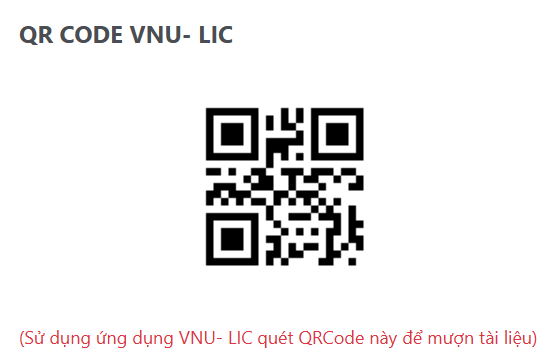 2.Dương Ngọc Dũng (2016), Tôn giáo nhìn từ viễn cảnh xã hội học, NXB Hồng Đức, Tp Hồ Chí Minh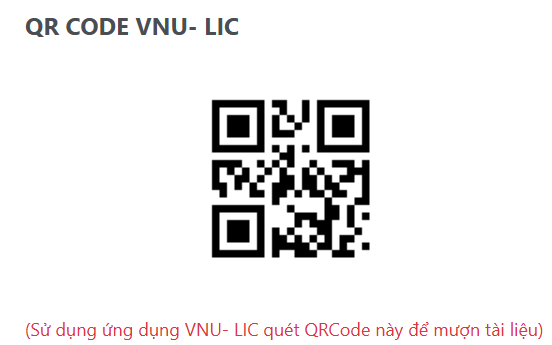 3.Phạm Văn Quyết, Nguyễn Quý Thanh (2016), Phương pháp nghiên cứu Xã hội học, NXB Đại học Quốc gia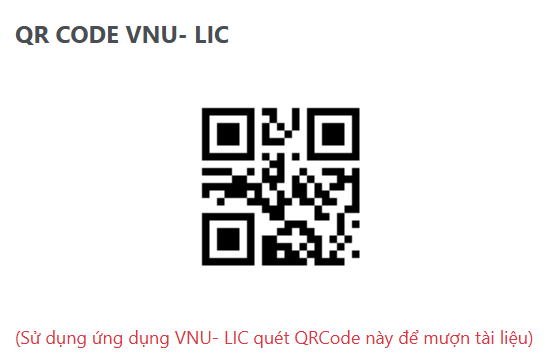 4. Emile Durkheim (1995), The elementary forms of religious life, Free PressHà nội, ngày     tháng     năm 2023Hà nội, ngày     tháng     năm 2023Trưởng KhoaTS. Đặng Kim Khánh LyTrưởng Bộ mônGiảng viênHoàng Thu HươngChương/ mụcNội dungCĐR của học phầnChương 1: Cơ sở lý luận của xã hội học quản lý Chương 1: Cơ sở lý luận của xã hội học quản lý Chương 1: Cơ sở lý luận của xã hội học quản lý Mục 1Đối tượng nghiên cứu của xã hội học quản lýCLO1, CLO2Mục 2Chức năng, nhiệm vụ của xã hội học quản lýCLO1, CLO2Mục 3Một số thuật ngữ chính CLO1, CLO2Chương 2: Một số lý thuyết và phương pháp nghiên cứu XHHQLChương 2: Một số lý thuyết và phương pháp nghiên cứu XHHQLChương 2: Một số lý thuyết và phương pháp nghiên cứu XHHQLMục 1Một số lý thuyết trong nghiên cứu XHHQLCLO1, CLO2; CLO3, Mục 2Một số phương pháp tiếp cận trong nghiên cứu XHHQLCLO1, CLO2; CLO3Chương 3: Quan hệ địa vị, vai trò trong quản lýChương 3: Quan hệ địa vị, vai trò trong quản lýChương 3: Quan hệ địa vị, vai trò trong quản lýMục 1Địa vị và hệ thống địa vị CLO1, CLO2, CLO3, CLO5, CLO8, CLO9, CLO10Mục 2Phân tầng xã hội và vấn đề quản lýCLO1, CLO2, CLO3, CLO5, CLO8, CLO9, CLO10Mục 3Hệ thống vai trò CLO1, CLO2, CLO3, CLO5, CLO8, CLO9, CLO10Chương 4: Tổ chứcChương 4: Tổ chứcChương 4: Tổ chứcMục 1Các đặc tính của tổ chức CLO1, CLO2, CLO3, CLO5, CLO8, CLO9, CLO10Mục 2Các loại tổ chứcCLO1, CLO2, CLO3, CLO5, CLO8, CLO9, CLO10Mục 3Các hình thức quản lý và kiểm soát của tổ chức CLO1, CLO2, CLO3, CLO5, CLO8, CLO9, CLO10Chương 5: Quyền lực và phân quyền Chương 5: Quyền lực và phân quyền Chương 5: Quyền lực và phân quyền Mục 1Quyền lực trong tổ chức CLO1, CLO2, CLO3, CLO5, CLO8, CLO9, CLO10Mục 2Yêu cầu khách quan của việc phân quyền CLO1, CLO2, CLO3, CLO5, CLO8, CLO9, CLO10Mục 3Vai trò của nhà xã hội học trong quản lýCLO1, CLO2, CLO3, CLO5, CLO8, CLO9, CLO10Chương 6: Lãnh đạo và quản líChương 6: Lãnh đạo và quản líChương 6: Lãnh đạo và quản líMục 1Khái niệm CLO1, CLO2, CLO3, CLO5, CLO8, CLO9, CLO10Mục 2Các phong cách lãnh đạo CLO1, CLO2, CLO3, CLO5, CLO8, CLO9, CLO10Mục 3Quan hệ giữa lãnh đạo và quản lýCLO1, CLO2, CLO3, CLO5, CLO8, CLO9, CLO10Chương 7: Nhóm và quản lý nhóm Chương 7: Nhóm và quản lý nhóm Chương 7: Nhóm và quản lý nhóm Mục 1Khái niệm nhóm xã hội CLO1, CLO2, CLO3, CLO5, CLO8, CLO9, CLO10Mục 2Vị trí, vai trò xã hội và vấn đề quản lýCLO1, CLO2, CLO3, CLO6, CLO7, CLO9, CLO10Mục 3Quản lý và văn hóa nhómCLO1, CLO2, CLO3, CLO6, CLO7, CLO9, CLO10Tuần            Nội dung chínhTài liệu chính cần đọcHình thức giảng dạyTuần 1Giới thiệu nội dung môn học, giới thiệu tài liệu, hướng dẫn cách học Chia nhóm làm việc Đối tượng, chức năng của XHHQLTài liệu số 1Trực tiếp Tuần 2 Chương 1. Cơ sở lí luận của xã hội học quản líChức năng của xã hội học quản lý Nhiệm vụ của xã hội học quản lýXã hội học và khoa học quản líMột số thuật ngữ chínhTài liệu số 1Trực tiếp Tuần 3Chương 2. Một số lý thuyết và phương pháp nghiên cứu XHHQL 2.1. Một số trường phái lý thuyết Tài liệu số 1, Tài liệu số 2Trực tuyến   Tuần 4Tiếp chương 22.2. Một số phương pháp tiếp cận trong nghiên cứu XHHQLTài liệu số 1, Tài liệu số 2Trực tuyến Tuần 5Chương 3: Quan hệ địa vị, vai trò trong quản lý3.1. Địa vị và hệ thống địa vị	3.2. Phân tầng xã hội và vấn đề quản lýTài liệu số 1Trực tiếp Tuần 6Tiếp chương 3: Hệ thống vai trò Chương 4: Tổ chức4.1.Đặc tính của tổ chức Tài liệu số 1, Tài liệu số 2Trực tiếp Tuần 7Chương 4 (tiếp). 4.1 Các loại tổ chức 4.2. Các hình thức quản lý và kiểm soát của tổ chức Tài liệu số 1, Tài liệu số 2Trực tuyếnTuần 8Chương 5: Quyền lực và phân quyền 5.1. Quyền lực trong tổ chức Tài liệu số 1Trực tiếp Tuần 9Chương 5 (tiếp) 5.2. Yêu cầu khách quan của việc phân quyền 5.3. Vai trò của nhà xã hội học trong quản lýTài liệu số 1Trực tiếp Tuần 10Chương 6: Lãnh đạo và quản lý6.1. Khái niệm 6.2. Các phong cách lãnh đạo Tài liệu số 1Trực tiếp Tuần 11Chương 6 (tiếp)6.2 Các phong cách lãnh đạo 6.3. Quan hệ giữa lãnh đạo và quản lý Tài liệu số 1Trực tiếp Tuần 12Chương 7: Nhóm và quản lý nhóm 7.1. Khái niệm nhóm xã hội 7.2. Vị trí xã hội và vấn đề quản lýTài liệu số 1Trực tuyến Tuần 13Chương 7: (tiếp ) 7.3: Vai trò xã hội và vấn đề quản lý 7.4. Quản lý và văn hóa nhóm Tài liệu số 1Trực tiếp Tuần 141. Tổng kết các nôi dung chính của môn XHH quản lý2. Hệ thống lại các vấn đề nghiên cứu chính của XHH quản lýTài liệu số 1 Tài liệu số 3 Trực tuyến Tuần 15Hướng dẫn ôn tập, trả lời các câu hỏi của sinh viên. Tài liệu số 1, Tài liệu số 3 Trực tiếp Tiêu chíTrọng sốMức đánh giáMức đánh giáMức đánh giáMức đánh giáMức đánh giáTiêu chíTrọng sốĐiểm A(8,5-10)Điểm B(7-8,4)Điểm C(5,5-6,9)Điểm D(4-5,4)Điểm F(Dưới 4)Thái độ tham gia các buổi học lý thuyết 50%Tham dự đầy đủ 100% các buổi học lý thuyết Thường xuyên tham gia phát biểu xây dựng bài Tham dự 100% các buổi học lý thuyết, có đến muộn/về sớm 10% số buổi họcThỉnh thoảng tham gia phát biểu xây dựng bàiTham dự từ 80% đến dưới 100% các buổi học lý thuyếtÍt tham gia phát biểu xây dựng bàiTham dự 80% số buổi họcKhông tham gia phát biểuThường xuyên bị giáo viên nhắc nhở việc vi phạm nội quy lớp họcTham dự dưới 80% số buổi họcThảo luận và làm việc nhóm50%Tham dự trên 85% số buổi thảo luậnKết quả làm việc nhóm được đánh giá từ tốt trở lênTham dự từ 70-84% số buổi thảo luậnKết quả làm việc nhóm được đánh giá kháTham dự từ 55% đến 69% số buổi thảo luậnKết quả làm việc nhóm được đánh giá mức trung bìnhTham dự từ 40% đến 54% số buổi thảo luậnKết quả làm việc nhóm được đánh giá mức đạtTham dự dưới 40% số buổi thảo luậnKết quả làm việc nhóm không đạtTiêu chíTrọng sốMức đánh giáMức đánh giáMức đánh giáMức đánh giáMức đánh giáTiêu chíTrọng sốĐiểm A(8,5-10)Điểm B(7-8,4)Điểm C(5,5-6,9)Điểm D(4-5,4)Điểm F(Dưới 4)Nội dung80%Trả lời đúng, đáp ứng từ 85% các yêu cầu của bài tập trở lênTrả lời đúng, đáp ứng được từ 70-85% yêu cầu của bài tậpTrả lời đúng, đáp ứng được từ 55-69% yêu cầu của bài tậpTrả lời đúng, đáp ứng được từ 40-54% yêu cầu của bài tậpKhông đạt 40% yêu cầu nội dung của bài tậpHình thức20%Đúng format yêu cầu, không lỗi chính tảCó nguồn trích dẫn đầy đủ, đúng quy địnhĐạt từ 70-85% yêu cầu về trình bày và trích dẫnĐạt từ 55-69% yêu cầu về trình bày và trích dẫnĐạt từ 40-54% yêu cầu về trình bày và trích dẫnKhông đạt 40% yêu cầu về trình bàyTiêu chíTrọng sốMức đánh giáMức đánh giáMức đánh giáMức đánh giáMức đánh giáTiêu chíTrọng sốĐiểm A(8,5-10)Điểm B(7-8,4)Điểm C(5,5-6,9)Điểm D(4-5,4)Điểm F(Dưới 4)Nội dung80%Trả lời đúng, đáp ứng từ 85% các yêu cầu của tiểu luận trở lênTrả lời đúng, đáp ứng được từ 70-85% yêu cầu tiểu luận Trả lời đúng, đáp ứng được từ 55-69% yêu cầu của tiểu luậnTrả lời đúng, đáp ứng được từ 40-54% yêu cầu của tiểu luậnKhông đạt 40% yêu cầu nội dung của tiểu luậnHình thức20%Đúng format yêu cầu, không lỗi chính tảĐáp ứng đúng yêu cầu về dung lượngCó nguồn trích dẫn đầy đủ, đúng quy địnhĐạt từ 70-85% yêu cầu về trình bày, dung lượng và trích dẫnĐạt từ 55-69% yêu cầu về trình bày, dung lượng và trích dẫnĐạt từ 40-54% yêu cầu về trình bày, dung lượng và trích dẫnKhông đạt 40% yêu cầu về trình bày, dung lượng và trích dẫnChương 1: Cơ sở lý luận của xã hội học quản lý1.1.Đối tượng nghiên cứu của xã hội học quản lý1.2.Chức năng, nhiệm vụ của xã hội học quản lý1.3. Một số thuật ngữ chính Chương 2:Một số lý thuyết và phương pháp nghiên cứu XHHQLChương 1: Cơ sở lý luận của xã hội học quản lý1.1.Đối tượng nghiên cứu của xã hội học quản lý1.2.Chức năng, nhiệm vụ của xã hội học quản lý1.3. Một số thuật ngữ chính Chương 2:Một số lý thuyết và phương pháp nghiên cứu XHHQLChương 1: Cơ sở lý luận của xã hội học quản lý1.1.Đối tượng nghiên cứu của xã hội học quản lý1.2.Chức năng, nhiệm vụ của xã hội học quản lý1.3. Một số thuật ngữ chính Chương 2:Một số lý thuyết và phương pháp nghiên cứu XHHQLTRƯỞNG KHOATS. Đặng Kim Khánh LyTRƯỞNG BỘ MÔNGIẢNG VIÊNTS. Nguyễn Thị LanGIẢNG VIÊNTS. Nguyễn Thị LanChương/ mụcNội dung CĐR của học phầnChương 1: Đối tượng, vị trí, ý nghĩa của các nghiên cứu xã hội học về truyền thông đại chúngChương 1: Đối tượng, vị trí, ý nghĩa của các nghiên cứu xã hội học về truyền thông đại chúngMục 1.1Đối tượng các nghiên cứu xã hội học về truyền thông đại chúng CLO1, CLO5, CLO6Mục 1.2Vị trí của xã hội học về truyền thông đại chúnuatrong hệ thống các chuyên ngànhCLO1, CLO5, CLO6Mục 1.3Ý nghĩa của các nghiên cứu xã hội học về truyền thông đại chúng CLO1, CLO5, CLO6Chương 2: Chức năng và các xu thế của của truyền thông đại chúngChương 2: Chức năng và các xu thế của của truyền thông đại chúngMục 2.1Các chức năng xã hội của truyền thông đại chúngCLO1, CLO5, CLO6Mục 2.2Các chức năng tâm lý-xã hội của truyền thông đại chúngCLO1, CLO5, CLO6Mục 2.3Các chức năng tâm lý của truyền thông đại chúngCLO1, CLO5, CLO6Chương 3: Lịch sử các nghiên cứu xã hội học về truyền thông đại chúngChương 3: Lịch sử các nghiên cứu xã hội học về truyền thông đại chúngMục 3.1- Giai đoạn trước năm 1910CLO2, CLO3, CLO5, CLO6Mục 3.2- Giai đoạn từ 1910 đến những năm 20-30 của thế kỷ XXCLO2, CLO3, CLO5, CLO6Mục 3.3- Giai đoạn chiến tranh thế giới thứ IICLO2, CLO3, CLO5, CLO6Mục 3.4- Giai đoạn sau chiến tranh thế giới II đến những năm 60 của thế kỷ XXCLO2, CLO3, CLO5, CLO6Mục 3.5- Giai đoan hiện đại (những năm 60 đến nay)CLO2, CLO3, CLO5, CLO6Chương 4: Các hướng nghiên cứu về nhà truyền thông, kênh dẫn, công chúng, nội dung thông tin.Chương 4: Các hướng nghiên cứu về nhà truyền thông, kênh dẫn, công chúng, nội dung thông tin.Mục 4.1- Nghiên cứu về nhà truyền thôngCLO2, CLO3, CLO5, CLO6Mục 4.2- Nghiên cứu về kênh dẫn truyềnCLO2, CLO3, CLO5, CLO6Mục 4.3- Nghiên cứu về nội dung thông tinCLO2, CLO3, CLO5, CLO6Mục 4.4- Nghiên cứu về công chúngCLO2, CLO3, CLO5, CLO6Chương 5: Vấn đề hiêu quả của các chiến dịch truyền thông và truyền thông đại chúngChương 5: Vấn đề hiêu quả của các chiến dịch truyền thông và truyền thông đại chúngMục 5.1- Khái niệm hiệu quả truyền thôngCLO2, CLO3, CLO5, CLO6Mục 5.2- Những nghiên cứu về các giải pháp nâng cao hiệu quả truyền thôngCLO2, CLO3, CLO5, CLO6Chương 6: Các hướng tiếp cận và chức năng của việc nghiên cứu về  dư luận xã hộiChương 6: Các hướng tiếp cận và chức năng của việc nghiên cứu về  dư luận xã hộiChương 6: Các hướng tiếp cận và chức năng của việc nghiên cứu về  dư luận xã hộiMục 6.1- Một số định nghĩa về khái niệm dư luận xã hộiCLO2, CLO4, CLO5, CLO6Mục 6.2Một số hướng tiếp cận chínhCLO2, CLO4, CLO5, CLO6Mục 6.3- Chức năng của những  nghiên cứu  về dư luận xã hộiCLO2, CLO4, CLO5, CLO6Chương 7: Sơ lược lịch sử các quan điểm khoa học về dư luận xã hộiChương 7: Sơ lược lịch sử các quan điểm khoa học về dư luận xã hộiMục 7.1- Thời kỳ trước những năm 30 của thế kỷ 19CLO2, CLO3, CLO5, CLO6Mục 7.2- Từ những năm 30 của thế kỷ 19 đến 1922CLO2, CLO3, CLO5, CLO6Mục 7.3- Từ 1922 đến trước thế chiến lần thứ 2CLO2, CLO3, CLO5, CLO6Mục 7.4- Từ chiến tranh thế giới 2 đến nayCLO2, CLO3, CLO5, CLO6Mục 7.5- Một số quan điểm phương đông và Việt namCLO2, CLO3, CLO5, CLO6Chương 8: Bản chất của DLXHChương 8: Bản chất của DLXHMục 8.1DLXH và tin đồnCLO2, CLO3, CLO5, CLO6Mục 8.2DLXH và chuẩn mực xã hộiCLO2, CLO3, CLO5, CLO6Mục 8.3Chức năng của DLXHCLO2, CLO3, CLO5, CLO6Mục 8.4Mô hình tác động của dư luận xã hội đến hành vi của cá nhân và nhómCLO2, CLO3, CLO5, CLO6Mục 8.5Phân loại một số chức năng của dư luận xã hộiCLO2, CLO3, CLO5, CLO6Chương 9: Quá trình hình thành dư luận xã hộiChương 9: Quá trình hình thành dư luận xã hộiMục 9.1Các yếu tố ảnh hưởng đến sự hình thành dư luận xã hộiCLO2, CLO3, CLO5, CLO6Mục 9.2Cấu trúc của thái độ và dư luận xã hội.CLO2, CLO3, CLO5, CLO6Mục 9.3Quá trình hình thành dư luận xã hội CLO2, CLO3, CLO5, CLO6Chương 10: Các tổ chức nghiên cứu về truyền thông đại chúng và dư luận xã hội  trên  thế  giới và Việt Nam Chương 10: Các tổ chức nghiên cứu về truyền thông đại chúng và dư luận xã hội  trên  thế  giới và Việt Nam Mục 10.1Những đảm bảo về kinh tế - chính trị cho các nghiên cứu xã hội học về dư luận xã hội CLO2, CLO3, CLO5, CLO6Mục 10.2Đặc điểm các tổ chức nghiên cứu dư luận xã hội ở thế giới và Việt NamCLO2, CLO3, CLO5, CLO6Chương 10: Các phương pháp nghiên cứu truyền thông đại chúng và dư  luận xã hộiChương 10: Các phương pháp nghiên cứu truyền thông đại chúng và dư  luận xã hộiMục 10.1Các biện pháp hành chínhCLO2, CLO3, CLO5, CLO6Mục 01.2Trưng cầu ý kiếnCLO2, CLO3, CLO5, CLO6TuầnNội dung chínhTài liệu chính cần đọcGhi chúTuần 1Chương 1: Đối tượng, vị trí, ý nghĩa của các nghiên cứu xã hội học về truyền thông đại chúngTài liệu số 1Tuần 2Chương 2: Chức năng và các xu thế của của truyền thông đại chúngTài liệu số 1Tuần 3Chương 3: Lịch sử các nghiên cứu xã hội học về truyền thông đại chúngTài liệu số 1Tuần 4Chương 4: Các hướng nghiên cứu về nhà truyền thông, kênh dẫn, công chúng, nội dung thông tin.Tài liệu số 1Tuần 5Bài tậpTài liệu số 1Tuần 6Chương 5: Vấn đề hiêu quả của các chiến dịch truyền thông và truyền thông đại chúngTài liệu số 1Tuần 7Bài tậpTài liệu số 1Tuần 8Chương 6: Những khía cạnh của di dân và đô thị hóaTài liệu số 1Tuần 9Chương 6: Các hướng tiếp cận và chức năng của việc nghiên cứu về  dư luận xã hộiTài liệu số 1Tuần 10Chương 7: Sơ lược lịch sử các quan điểm khoa học về dư luận xã hộiTài liệu số 1Tuần 11Chương 8: Bản chất của DLXHTài liệu số 1Tuần 12Chương 9: Quá trình hình thành dư luận xã hộiTài liệu số 1Tuần 13Chương 10: Các tổ chức nghiên cứu về truyền thông đại chúng và dư luận xã hội  trên  thế  giới và Việt Nam Tài liệu số 1Tuần 14Chương 11: Các phương pháp nghiên cứu truyền thông đại chúng và dư  luận xã hộiTài liệu số 1Tuần 15Ôn tập hết mônTiêu chíTỷ lệMức chất lượngMức chất lượngMức chất lượngMức chất lượngMức chất lượngTiêu chíTỷ lệĐiểm AĐiểm BĐiểm CĐiểm DĐiểm F (Không đạt)Điểm F (Không đạt)Tiêu chíTỷ lệ8,5 - 107,0 – 8,45,5 – 6,94,0 – 5,4Dưới 4,0Dưới 4,0Mức độ tham dự các buổi học trên lớp70Tham dự 100% buổi họcTham dự 100% các buổi học, có  đi muộn về sớm 10% các buổi họcTham dự từ 80 - dưới 100% các buổi học, có đi muộn về sớm 10% các buổi họcTham dự 80% buổi học, bị nhắc nhở nhiều lần vì vi phạm nội quy lớp họcTham dự <80% số buổi đi họcTham dự <80% số buổi đi họcMức độ tham gia phát biểu trong giờ giảng và các giờ thảo luận30Phát biểu từ 5 lần trở lênPhát biểu 4-5 lầnPhát biểu 2-3 lầnPhát biểu 1 lầnKhông tham gia thảo luận, phát biểuKhông tham gia thảo luận, phát biểuTiêu chíTỷ lệMức chất lượngMức chất lượngMức chất lượngMức chất lượngTiêu chíTỷ lệĐiểm AĐiểm BĐiểm CĐiểm DĐiểm F (Không đạt)Tiêu chíTỷ lệ8,5 - 107,0 – 8,45,5 – 6,94,0 – 5,4Dưới 4,0Nội dung, chất lượng báo cáo60Đáp ứng từ 85% yêu cầu của bài tậpĐáp ứng từ 70 – 85% yêu cầu của bài tậpĐáp ứng từ 55 – 69% yêu cầu của bài tậpĐáp ứng từ 40 – 54% yêu cầu của bài tậpKhông đạt 40% yêu cầu của bài tậpHình thức trình bày 20Đúng format trình bày, có nguồn trích dẫn đầy đủĐạt từ 70 – 85% yêu cầu về format và trích dẫnĐạt từ 55-69% yêu cầu về trình bày và trích dẫnĐạt từ 40-54% yêu cầu về trích dẫn và trình bàyKhông đạt 40% yêu cầu về trình bày và trích dẫnChất lượng bài thuyết trình20Trình bày đủ các nội dung trong báo cáo, trả lời đúng các câu hỏi của giảng viên và sinh viênTrình bày được 70-85% nội dung báo cáo, trả lời đúng 80% các câu hỏiTrình bày được 55-69% nội dung báo cáo, trả lời đúng 70% các câu hỏiTrình bày được 40 – 54% nội dung báo cáo, trả lời đúng 60% các câu hỏiKhông đạt 40% trình bày được nội dung báo cáo và trả lời các câu hỏi.Mức chất lượngMức chất lượngMức chất lượngMức chất lượngĐiểm AĐiểm BĐiểm CĐiểm DĐiểm F (Không đạt)8,5 - 107,0 – 8,45,5 – 6,94,0 – 5,4Dưới 4,0Đáp ứng từ 85% yêu cầu của câu hỏi tự luậnTrả lời đúng tất cả các câu hỏi trắc nghiệmĐáp ứng từ 70 - 84% yêu cầu của câu hỏi tự luậnTrả lời đúng 80% các câu hỏi trắc nghiệmĐáp ứng từ 55-69% yêu cầu của câu hỏi tự luậnTrả lời đúng 60% - dưới 80%  các câu hỏi trắc nghiệmĐáp ứng từ 40-54% yêu cầu của câu hỏi tự luậnTrả lời đúng 40% - dưới 60% các câu hỏi trắc nghiệmKhông đáp ứng 40% yêu cầu của câu hỏi tự luậnTrả lời đúng dưới 40% các câu hỏi trắc nghiệmMức chất lượngMức chất lượngMức chất lượngMức chất lượngĐiểm AĐiểm BĐiểm CĐiểm DĐiểm F (Không đạt)8,5 - 107,0 – 8,45,5 – 6,94,0 – 5,4Dưới 4,0Đáp ứng từ 85% yêu cầu của câu hỏi tự luậnĐáp ứng từ 70 - 84% yêu cầu của câu hỏi tự luậnĐáp ứng từ 55-69% yêu cầu của câu hỏi tự luậnĐáp ứng từ 40-54% yêu cầu của câu hỏi tự luậnKhông đáp ứng 40% yêu cầu của câu hỏi tự luậnTiêu chíTỷ lệMức chất lượngMức chất lượngMức chất lượngMức chất lượngTiêu chíTỷ lệĐiểm AĐiểm BĐiểm CĐiểm DĐiểm F (Không đạt)Tiêu chíTỷ lệ8,5 - 107,0 – 8,45,5 – 6,94,0 – 5,4Dưới 4,0Nội dung, chất lượng báo cáo60Đáp ứng từ 85% yêu cầu của bài tậpĐáp ứng từ 70 – 85% yêu cầu của bài tậpĐáp ứng từ 55 – 69% yêu cầu của bài tậpĐáp ứng từ 40 – 54% yêu cầu của bài tậpKhông đạt 40% yêu cầu của bài tậpHình thức trình bày 20Đúng format trình bày, có nguồn trích dẫn đầy đủĐạt từ 70 – 85% yêu cầu về format và trích dẫnĐạt từ 55-69% yêu cầu về trình bày và trích dẫnĐạt từ 40-54% yêu cầu về trích dẫn và trình bàyKhông đạt 40% yêu cầu về trình bày và trích dẫnChất lượng bài thuyết trình20Trình bày đủ các nội dung trong báo cáo, trả lời đúng các câu hỏi của giảng viên và sinh viênTrình bày được 70-85% nội dung báo cáo, trả lời đúng 80% các câu hỏiTrình bày được 55-69% nội dung báo cáo, trả lời đúng 70% các câu hỏiTrình bày được 40 – 54% nội dung báo cáo, trả lời đúng 60% các câu hỏiKhông đạt 40% trình bày được nội dung báo cáo và trả lời các câu hỏi.TRƯỞNG KHOA/VIỆN/BM(Ký và ghi rõ họ tên)CHỦ NHIỆM BỘ MÔN(Ký và ghi rõ họ tên)GIẢNG VIÊN(Ký và ghi rõ họ tên)Chương/ mục…Nội dungCĐR của học phầnChương 1. DẪN NHẬPChương 1. DẪN NHẬPMục 1- Nội dung: Khái niệm xã hội học khoa học và công nghệCL01Mục 2- Nội dung: Lịch sử ra đời xã hội học khoa học và công nghệCL01Mục 3- Nội dung: Đối tượng nghiên cứu của Xã hội học Khoa học và Công nghệCL01Mục 4- Nội dung: Mục tiêu ứng dụng của xã hội học khoa học và công nghệCL01, CL06Mục 5- Nội dung: Phương pháp nghiên cứu của xã hội học khoa học và công nghệCL01Mục 6- Nội dung: Quan hệ xã hội học KH&CN với các khoa học khácCL01, CL06, CL10Chương 2. CÁC KHÁI NIỆM VÀ PHẠM TRÙ CƠ BẢNChương 2. CÁC KHÁI NIỆM VÀ PHẠM TRÙ CƠ BẢNChương 2. CÁC KHÁI NIỆM VÀ PHẠM TRÙ CƠ BẢNMục 1- Nội dung: Khái niệm khoa họcCL02Mục 2- Nội dung: Khái niệm Hoạt động khoa học và công nghệCL02Mục 3- Nội dung: Khái niệm công nghệCL02Mục 4- Nội dung: Khái niệm đổi mới (Innovation)CL02Chương 3. KHOA HỌC VÀ CÔNG NGHỆ VỚI BIẾN ĐỔI XÃ HỘIChương 3. KHOA HỌC VÀ CÔNG NGHỆ VỚI BIẾN ĐỔI XÃ HỘIChương 3. KHOA HỌC VÀ CÔNG NGHỆ VỚI BIẾN ĐỔI XÃ HỘIMục 1- Nội dung: Khái luậnCL03Mục 2- Nội dung: Nhận thức chung về vai trò KH&CN trong biến đổi xã hộiCL03, CL07Mục 3- Nội dung: Các cuộc cách mạng khoa học và công nghệCL03, CL07Mục 4- Nội dung: Cách mạng khoa học và công nghệ đương đạiCL03, CL07Mục 5- Nội dung: Tác động của khoa học và công nghệ đến sự biến đổi xã hộiCL03, CL07, CL10Mục 6- Nội dung: Vai trò của KH&CN trong các nền văn minhCL03, CL07Chương 4. KHOA HỌC VÀ CÔNG NGHỆ VỚI VĂN HÓAChương 4. KHOA HỌC VÀ CÔNG NGHỆ VỚI VĂN HÓAChương 4. KHOA HỌC VÀ CÔNG NGHỆ VỚI VĂN HÓAMục 1- Nội dung: Khái niệmCL03Mục 2- Nội dung: Phương thức tương tác giữa khoa học và công nghệ với văn hoáCL03, CL07, CL08, CL10Mục 3- Nội dung: Khoa học, công nghệ với các hình thái ý thức xã hộiCL03, CL07Mục 4- Nội dung: Khoa học, công nghệ với nghệ thuậtCL03, CL07Mục 5- Nội dung: Khoa học, công nghệ và lối sống	 CL03, CL07Chương 5. CỘNG ĐỒNG KHOA HỌC VÀ CÔNG NGHỆChương 5. CỘNG ĐỒNG KHOA HỌC VÀ CÔNG NGHỆChương 5. CỘNG ĐỒNG KHOA HỌC VÀ CÔNG NGHỆMục 1- Nội dung: Khái niệmCL03Mục 2- Nội dung: Cơ cấu xã hội của cộng đồng khoa học và công nghệCL03Mục 3- Nội dung: Tri thức khoa học và công nghệ trong cơ cấu xã hộiCL03Mục 4- Nội dung: Phân tầng xã hội trong cộng đồng khoa học và công nghệCL03, CL07Mục 5- Nội dung: Di động xã hội trong cộng đồng khoa học và công nghệ CL03, CL07, CL08. CL09Chương 6. ĐẠO ĐỨC KHOA HỌCChương 6. ĐẠO ĐỨC KHOA HỌCChương 6. ĐẠO ĐỨC KHOA HỌCMục 1- Nội dung: Khái niệmCL04Mục 2- Nội dung: Giá trị và định hướng giá trị trong hoạt động KH&CNCL04Mục 3- Nội dung: Mục đích (nhân tính/phi nhân tính) của KH&CNCL04Mục 4- Nội dung: Chuẩn mực khoa học và công nghệCL04Mục 5- Nội dung: Sai lệch chuẩn mực trong khoa học và công nghệCL04Mục 6- Nội dung: Kiểm soát các hành vi lệch chuẩn trong hoạt động KH&CNCL04, CL08Chương 7. QUYỀN LỰC HÀNH CHÍNH VÀ GIÁ TRỊ KHOA HỌC Chương 7. QUYỀN LỰC HÀNH CHÍNH VÀ GIÁ TRỊ KHOA HỌC Chương 7. QUYỀN LỰC HÀNH CHÍNH VÀ GIÁ TRỊ KHOA HỌC Mục 1- Nội dung: Khái niệmCL04Mục 2- Nội dung: Giá trị của sản phẩm khoa họcCL04Mục 3- Nội dung: Thiết chế hành chính hóa trong hoạt động KH&CNCL04, CL08Mục 4- Nội dung: Trường phái khoa học và chủ nghĩa học phiệtCL04Chương 8. TỔ CHỨC KHOA HỌC VÀ CÔNG NGHỆChương 8. TỔ CHỨC KHOA HỌC VÀ CÔNG NGHỆChương 8. TỔ CHỨC KHOA HỌC VÀ CÔNG NGHỆMục 1- Nội dung: Khái niệmCL05Mục 2- Nội dung: Phân loạiCL05Mục 3- Nội dung: Các hình thức tổ chức khoa học và công nghệ hiện đạiCL05, CL08Chương 9. CHÍNH SÁCH KHOA HỌC VÀ CÔNG NGHỆChương 9. CHÍNH SÁCH KHOA HỌC VÀ CÔNG NGHỆChương 9. CHÍNH SÁCH KHOA HỌC VÀ CÔNG NGHỆMục 1- Nội dung: Khái niệm chính sáchCL05Mục 2- Nội dung: Quan hệ chính sách KH&CN với kinh tế và xã hộiCL05, CL08Mục 3- Nội dung: Nội dung kiến tạo xã hội của chính sách KH&CNCL05, CL08, CL10TuầnNội dung giảng dạyTài liệu cần đọcGhi chúTuần 1Chương 1: Dẫn nhậpTài liệu số 1, 2, 3Các tài liệu môn học có thể được bổ sung theo từng chủ đề, chủ điểm Tuần 2Chương 2: Các khái niệm và các phạm trù cơ bảnMục 1, 2Tài liệu số 1, 2, 3Các tài liệu môn học có thể được bổ sung theo từng chủ đề, chủ điểm Tuần 3Chương 2: Các khái niệm và các phạm trùMục 3, 4Tài liệu số 1, 2, 3Các tài liệu môn học có thể được bổ sung theo từng chủ đề, chủ điểm Tuần 4Chương 3: Khoa học và công nghệ với biến đổi xã hộiMục 1, 2, 3, 4Tài liệu số 1, 2, 3, 4Các tài liệu môn học có thể được bổ sung theo từng chủ đề, chủ điểm Tuần 5Chương 3: Khoa học và công nghệ với biến đổi xã hộiMục 5, 6Tài liệu số 1, 2, 3, 4Các tài liệu môn học có thể được bổ sung theo từng chủ đề, chủ điểm Tuần 6Chương 4: Khoa học và công nghệ với văn hóaTài liệu số 1, 2, 3, 4Các tài liệu môn học có thể được bổ sung theo từng chủ đề, chủ điểm Tuần 7Chương 5: Cộng đồng khoa học và công nghệMục 1, 2, 3,4,5Tài liệu số 1, 2, 4,5Các tài liệu môn học có thể được bổ sung theo từng chủ đề, chủ điểm Tuần 8Kiểm tra giữa kỳCác tài liệu môn học có thể được bổ sung theo từng chủ đề, chủ điểm Tuần 9Chương 6: Đạo đức khoa họcMục 1,2,3,4,5Tài liệu số 1, 2, 3Các tài liệu môn học có thể được bổ sung theo từng chủ đề, chủ điểm Tuần 10Chương 6: Đạo đức khoa họcTài liệu số 1, 2, 3, 4Các tài liệu môn học có thể được bổ sung theo từng chủ đề, chủ điểm Tuần 11Chương 7: Quyền lực hành chính và giá trị khoa họcTài liệu số 1, 2, 3Các tài liệu môn học có thể được bổ sung theo từng chủ đề, chủ điểm Tuần 12Chương 8: Tổ chức khoa học và công nghệTài liệu số 1, 2, 4,5Các tài liệu môn học có thể được bổ sung theo từng chủ đề, chủ điểm Tuần 13Chương 9: Chính sách khoa học và công nghệTài liệu số 1, 2, 4,5Các tài liệu môn học có thể được bổ sung theo từng chủ đề, chủ điểm Tuần 14Chương 11: Kiến tạo xã hội của chính sách KH&CNTài liệu số 1, 2, 4,5Các tài liệu môn học có thể được bổ sung theo từng chủ đề, chủ điểm Tuần 15Ôn tậpTiêu chíTỷ lệMức chất lượngMức chất lượngMức chất lượngMức chất lượngTiêu chíTỷ lệĐiểm AĐiểm BĐiểm CĐiểm DĐiểm F (Không đạt)Tiêu chíTỷ lệ8,5 - 107,0 – 8,45,5 – 6,94,0 – 5,4Dưới 4,0Mức độ tham dự các buổi học trên lớp70Tham dự 100% buổi họcTham dự 100% các buổi học, có  đi muộn về sớm 10% các buổi họcTham dự từ 80 - dưới 100% các buổi học, có đi muộn về sớm 10% các buổi họcTham dự 80% buổi học, bị nhắc nhở nhiều lần vì vi phạm nội quy lớp họcTham dự <80% số buổi đi họcMức độ tham gia phát biểu trong giờ giảng và các giờ thảo luận30Phát biểu từ 5 lần trở lênPhát biểu 4-5 lầnPhát biểu 2-3 lầnPhát biểu 1 lầnKhông tham gia thảo luận, phát biểuTiêu chíTỷ lệMức chất lượngMức chất lượngMức chất lượngMức chất lượngTiêu chíTỷ lệĐiểm AĐiểm BĐiểm CĐiểm DĐiểm F (Không đạt)Tiêu chíTỷ lệ8,5 - 107,0 – 8,45,5 – 6,94,0 – 5,4Dưới 4,0Nội dung, chất lượng báo cáo60Đáp ứng từ 85% yêu cầu của bài tậpĐáp ứng từ 70 – 85% yêu cầu của bài tậpĐáp ứng từ 55 – 69% yêu cầu của bài tậpĐáp ứng từ 40 – 54% yêu cầu của bài tậpKhông đạt 40% yêu cầu của bài tậpHình thức trình bày 20Đúng format trình bày, có nguồn trích dẫn đầy đủĐạt từ 70 – 85% yêu cầu về format và trích dẫnĐạt từ 55-69% yêu cầu về trình bày và trích dẫnĐạt từ 40-54% yêu cầu về trích dẫn và trình bàyKhông đạt 40% yêu cầu về trình bày và trích dẫnChất lượng bài thuyết trình20Trình bày đủ các nội dung trong báo cáo, trả lời đúng các câu hỏi của giảng viên và sinh viênTrình bày được 70-85% nội dung báo cáo, trả lời đúng 80% các câu hỏiTrình bày được 55-69% nội dung báo cáo, trả lời đúng 70% các câu hỏiTrình bày được 40 – 54% nội dung báo cáo, trả lời đúng 60% các câu hỏiKhông đạt 40% trình bày được nội dung báo cáo và trả lời các câu hỏi.Mức chất lượngMức chất lượngMức chất lượngMức chất lượngĐiểm AĐiểm BĐiểm CĐiểm DĐiểm F (Không đạt)8,5 - 107,0 – 8,45,5 – 6,94,0 – 5,4Dưới 4,0Đáp ứng từ 85% yêu cầu của câu hỏi tự luậnTrả lời đúng tất cả các câu hỏi trắc nghiệmĐáp ứng từ 70 - 84% yêu cầu của câu hỏi tự luậnTrả lời đúng 80% các câu hỏi trắc nghiệmĐáp ứng từ 55-69% yêu cầu của câu hỏi tự luậnTrả lời đúng 60% - dưới 80%  các câu hỏi trắc nghiệmĐáp ứng từ 40-54% yêu cầu của câu hỏi tự luậnTrả lời đúng 40% - dưới 60% các câu hỏi trắc nghiệmKhông đáp ứng 40% yêu cầu của câu hỏi tự luậnTrả lời đúng dưới 40% các câu hỏi trắc nghiệmMức chất lượngMức chất lượngMức chất lượngMức chất lượngĐiểm AĐiểm BĐiểm CĐiểm DĐiểm F (Không đạt)8,5 - 107,0 – 8,45,5 – 6,94,0 – 5,4Dưới 4,0Đáp ứng từ 85% yêu cầu của câu hỏi tự luậnĐáp ứng từ 70 - 84% yêu cầu của câu hỏi tự luậnĐáp ứng từ 55-69% yêu cầu của câu hỏi tự luậnĐáp ứng từ 40-54% yêu cầu của câu hỏi tự luậnKhông đáp ứng 40% yêu cầu của câu hỏi tự luậnTiêu chíTỷ lệMức chất lượngMức chất lượngMức chất lượngMức chất lượngTiêu chíTỷ lệĐiểm AĐiểm BĐiểm CĐiểm DĐiểm F (Không đạt)Tiêu chíTỷ lệ8,5 - 107,0 – 8,45,5 – 6,94,0 – 5,4Dưới 4,0Nội dung, chất lượng báo cáo60Đáp ứng từ 85% yêu cầu của bài tậpĐáp ứng từ 70 – 85% yêu cầu của bài tậpĐáp ứng từ 55 – 69% yêu cầu của bài tậpĐáp ứng từ 40 – 54% yêu cầu của bài tậpKhông đạt 40% yêu cầu của bài tậpHình thức trình bày 20Đúng format trình bày, có nguồn trích dẫn đầy đủĐạt từ 70 – 85% yêu cầu về format và trích dẫnĐạt từ 55-69% yêu cầu về trình bày và trích dẫnĐạt từ 40-54% yêu cầu về trích dẫn và trình bàyKhông đạt 40% yêu cầu về trình bày và trích dẫnChất lượng bài thuyết trình20Trình bày đủ các nội dung trong báo cáo, trả lời đúng các câu hỏi của giảng viên và sinh viênTrình bày được 70-85% nội dung báo cáo, trả lời đúng 80% các câu hỏiTrình bày được 55-69% nội dung báo cáo, trả lời đúng 70% các câu hỏiTrình bày được 40 – 54% nội dung báo cáo, trả lời đúng 60% các câu hỏiKhông đạt 40% trình bày được nội dung báo cáo và trả lời các câu hỏi.Tiêu chíTỷ lệMức chất lượngMức chất lượngMức chất lượngMức chất lượngTiêu chíTỷ lệĐiểm AĐiểm BĐiểm CĐiểm DĐiểm F (Không đạt)Tiêu chíTỷ lệ8,5 - 107,0 – 8,45,5 – 6,94,0 – 5,4Dưới 4,0Nội dung, chất lượng báo cáo60Đáp ứng từ 85% yêu cầu của bài tậpĐáp ứng từ 70 – 85% yêu cầu của bài tậpĐáp ứng từ 55 – 69% yêu cầu của bài tậpĐáp ứng từ 40 – 54% yêu cầu của bài tậpKhông đạt 40% yêu cầu của bài tậpHình thức trình bày 20Đúng format trình bày, có nguồn trích dẫn đầy đủĐạt từ 70 – 85% yêu cầu về format và trích dẫnĐạt từ 55-69% yêu cầu về trình bày và trích dẫnĐạt từ 40-54% yêu cầu về trích dẫn và trình bàyKhông đạt 40% yêu cầu về trình bày và trích dẫnChất lượng bài thuyết trình20Trình bày đủ các nội dung trong báo cáo, trả lời đúng các câu hỏi của giảng viên và sinh viênTrình bày được 70-85% nội dung báo cáo, trả lời đúng 80% các câu hỏiTrình bày được 55-69% nội dung báo cáo, trả lời đúng 70% các câu hỏiTrình bày được 40 – 54% nội dung báo cáo, trả lời đúng 60% các câu hỏiKhông đạt 40% trình bày được nội dung báo cáo và trả lời các câu hỏi.TRƯỞNG KHOAĐặng Kim Khánh LyTRƯỞNG BỘ MÔNGIẢNG VIÊNĐào Thanh TrườngĐặng Kim Khánh LyVũ Hải TrangNguyễn Thị Quỳnh Anh
ChươngNội dungCĐR của học phầnChương 1. Giới thiệu chung về tình hình nghèo đói ở thế giới và Việt NamChương 1. Giới thiệu chung về tình hình nghèo đói ở thế giới và Việt NamThực trạng nghèo đói ở TG và VNCLO1, CLO6Các nhóm nghèo đặc thù ở VNCLO1, CLO6, CLO10Chương 2. Biểu hiện của nghèo đóiChương 2. Biểu hiện của nghèo đói2.1Các biểu hiện của nghèo đóiCLO1, CLO2, CLO62.2. Phân tích các biểu hiện đặc thù của các nhóm nghèo khác nhau ở VNCLO6, CLO8, CLO9Chương 3. Nguyên nhân và hậu quả của nghèo đóiChương 3. Nguyên nhân và hậu quả của nghèo đói3.1.Nguyên nhân và hậu quả của nghèo đóiCLO1, CLO2, CLO63.2.Phân tích nguyên nhân và hậu quả nghèo đói của một số nhóm đặc thùCLO6, CLO8, CLO9 Chương 4. Các chính sách và hoạt động trợ giúp người nghèo ở Việt Nam Chương 4. Các chính sách và hoạt động trợ giúp người nghèo ở Việt Nam4.1. Các chính sách và hoạt động trợ giúp người nghèoCLO3, CLO5, CLO8, CLO94.2.Phân tích các chính sách trợ giúp người nghèoCLO3, CLO4, CLO6  Chương 5. CTXH trong trợ giúp người nghèo  Chương 5. CTXH trong trợ giúp người nghèo5.1.Các quan điểm tiếp cậnCLO4, CL5, CL075.2.Tiến trình trợ giúpCLO5, CLO75.3.Các giá trị và nguyên tắcCLO9, CLO10TuầnNội dung giảng dạyTài liệu cần đọcGhi chúTuần 1Chương 1: Giới thiệu chung về tình hình nghèo đói ở thế giới và Việt Nam 1.1. Nghèo đói ở các quốc gia trên thế giới1.2. Tình hình chung về nghèo đói ở Việt Nam1. Đọc tài liệu- Học liệu 1,2,3- Tài liệu phát tayTuần 2Chương 1: Giới thiệu chung về tình hình nghèo đói ở thế giới và Việt Nam (tiếp) 1.3. Các quan điểm tiếp cận nghèo đói1.4. Các nhóm nghèo đặc thù ở Việt Nam 1. Đọc tài liệu- Học liệu 1,2,3- Tài liệu phát tay- Các quyết định về chuẩn nghèo qua các thời kỳ ở Việt Nam- Quyết định 59/2015/QĐ-TTg về việc ban hành chuẩn nghèo tiếp cận đa chiều cho giai đoạn 2016-2020.Tuần 3Chương 2: Biểu hiện của nghèo đói 2.1. Nghèo đói và dinh dưỡng2.2. Nghèo đói và môi trường sống2.3. Nghèo đói và bình đẳng xã hội2.4. Nghèo đói và môi trường pháp lý2.5. Nghèo đói và vốn xã hội1. Đọc tài liệu- Học liệu số 1, 6- Tài liệu phát tay2. Chụp ảnh về các biểu hiện nghèo đói xung quanhTuần 4Chương 3. Nguyên nhân và hậu quả của nghèo đói3.1. Nguyên nhân của nghèo đói3.2. Hậu quả của nghèo đói1. Đọc tài liệu- Học liệu số 1, 3,4, 6Tuần 5 Chương 4. Các chính sách và dịch vụ trợ giúp người nghèo ở Việt Nam	4.1. Nhóm chính sách và dịch vụ trực tiếp	4.2. Nhóm chính sách và dịch vụ lồng ghép1. Đọc tài liệu- Học liệu số 1,3,4, 6- Tài liệu phát tayTuần 6Chương 4. Các chính sách và dịch vụ trợ giúp người nghèo ở Việt Nam (tiếp)	4.3. Phân tích và đánh giá hệ thống chính sách1. Đọc tài liệu- Học liệu số 1, 4, 5 Tuần 7Đánh giá giữa kỳPhân chia các nhóm, tìm hiểu về đặc trưng tâm lý xã hội, nhu cầu và đáp ứng của hệ thống chính sách với các nhóm nghèo đặc thù, trình bày bằng ppt trên lớpTuần 8Đánh giá giữa kỳTrình bày trên lớpTuần 9Chương 5. Công tác xã hội trong trợ giúp người nghèo5.1. Các quan điểm tiếp cận5.1.1. Quan điểm dựa vào điểm mạnh5.1.2. Quan điểm trao quyền5.1.3. Quan điểm tiếp cận sinh thái1. Đọc tài liệu- Học liệu số 1, 2, 6- Tài liệu phát tayTuần 10Chương 5. Công tác xã hội trong trợ giúp người nghèo (tiếp)5.2. Các giai đoạn trợ giúp5.2.1. Đánh giá nhu cầu5.2.2. Xác định nguồn lực1. Đọc tài liệu- Học liệu số 1, 2, 6Tuần 11Chương 5. Công tác xã hội trong trợ giúp người nghèo (tiếp)5.2. Các giai đoạn trợ giúp5.2.3. Lên kế hoạch trợ giúp5.2.4. Đánh giá và kết thúc1. Đọc tài liệu- Học liệu số 1, 2, 6Tuần 12Chương 5. Công tác xã hội trong trợ giúp người nghèo (tiếp)5.3. Các giá trị và nguyên tắc trong trợ giúp người nghèo5.3.1. Lấy người nghèo làm trung tâm5.3.2. Tôn trọng quyền tự quyết5.3.3. Không phân biệt đối xử5.3.4. Quan hệ bình đẳng5.4.4. Huy động sự tham gia của cộng đồng5.4.5. Giảm nghèo và thoát nghèo bền vữngHọc liệu số 1, 2, 6Tuần 13Thực hành xây dựng kế hoạch trợ giúp người nghèo- Phân chia các nhóm, dựa trên vấn đề, nhu cầu của các nhóm đối tượng từ bài giữa kỳ, so sánh với sự đáp ứng của hệ thống chính sách để thiết kế các hoạt động can thiệp dưới dạng dự án. - Trình bày slide, bản word cuối kỳTuần 14Thực hành xây dựng kế hoạch trợ giúp người nghèo (tiếp)- Trình bày slide, bản word cuối kỳTuần 15Thực hành xây dựng kế hoạch trợ giúp người nghèo (tiếp)Tổng kết môn học- Trình bày slide, bản word cuối kỳTRƯỞNG KHOATRƯỞNG BỘ MÔNGIẢNG VIÊNTS. Bùi Thanh MinhChương/ mụcNội dung CĐR của học phầnChương 1. Lịch sử phát triển của lý thuyết xã hội học qua các thời kỳChương 1. Lịch sử phát triển của lý thuyết xã hội học qua các thời kỳMục 1.1Dẫn nhậpCLO8, CLO9, CLO10Mục 1.2Bối cảnh ra đời và phát triển của xã hội họcCLO1, CLO2, CLO3, CLO4, CLO5Mục 1.3Lý thuyết xã hội học trong giai đoạn ra đời xã hội họcCLO1, CLO2, CLO3, CLO4, CLO5Mục 1.4Lý thuyết xã hội học trong thế kỷ 19, thế kỷ 20 và đầu thế kỷ 21CLO1, CLO2, CLO3, CLO4, CLO5, CLO6, CLO7, CLO8, CLO9,        CLO10  Chương 2. Lý thuyết xã hội học kinh điểnChương 2. Lý thuyết xã hội học kinh điểnMục 2.1Lý thuyết xã hội học của Emile DurkheimCLO1, CLO2, CLO3, CLO4, CLO5, CLO6, CLO7, CLO8, CLO9,        CLO10  Mục 2.2Lý thuyết xã hội học của Karl MarxCLO1, CLO2, CLO3, CLO4, CLO5, CLO6, CLO7, CLO8, CLO9,        CLO10  Mục 2.3Lý thuyết xã hội học của Marx WeberCLO1, CLO2, CLO3, CLO4, CLO5, CLO6, CLO7, CLO8, CLO9,        CLO10  Mục 2.4Lý thuyết xã hội học của George SimmelCLO1, CLO2, CLO3, CLO4, CLO5, CLO6, CLO7, CLO8, CLO9,        CLO10  Mục 2.5Lý thuyết xã hội học của Thorstein VeblenCLO1, CLO2, CLO3, CLO4, CLO5, CLO6, CLO7, CLO8, CLO9,        CLO10  Mục 2.6Lý thuyết xã hội học của George Herbert MeadCLO1, CLO2, CLO3, CLO4, CLO5, CLO6, CLO7, CLO8, CLO9,        CLO10  Chương 3. Lý thuyết xã hội học hiện đại vĩ môChương 3. Lý thuyết xã hội học hiện đại vĩ môChương 3. Lý thuyết xã hội học hiện đại vĩ môMục 3.1Lý thuyết cấu trúc chức năng của Talcott ParsonsCLO1, CLO2, CLO3, CLO4, CLO5, CLO6, CLO7, CLO8, CLO9,        CLO10  Mục 3.2Lý thuyết cấu trúc chức năng của Robert MertonCLO1, CLO2, CLO3, CLO4, CLO5, CLO6, CLO7, CLO8, CLO9,        CLO10  Mục 3.3Lý thuyết xung đột của Ralf DahrendorfCLO1, CLO2, CLO3, CLO4, CLO5, CLO6, CLO7, CLO8, CLO9,        CLO10  Mục 3.4Lý thuyết hệ thống của Niklas LuhmannCLO1, CLO2, CLO3, CLO4, CLO5, CLO6, CLO7, CLO8, CLO9,        CLO10  Mục 3.5Lý thuyết phê phán của Max Horkheimer, Theodor Adorno, Herbert MarcuseCLO1, CLO2, CLO3, CLO4, CLO5, CLO6, CLO7, CLO8, CLO9,        CLO10  Mục 3.6Lý thuyết xã hội hiện đại và rủi ro của Anthony GiddensCLO1, CLO2, CLO3, CLO4, CLO5, CLO6, CLO7, CLO8, CLO9,        CLO10  Chương 4. Lý thuyết xã hội học hiện đại về đời sống hàng ngàyChương 4. Lý thuyết xã hội học hiện đại về đời sống hàng ngàyChương 4. Lý thuyết xã hội học hiện đại về đời sống hàng ngàyMục 4.1Lý thuyết trao đổi của George HomansCLO1, CLO2, CLO3, CLO4, CLO5, CLO6, CLO7, CLO8, CLO9,        CLO10  Mục 4.2Lý thuyết trao đổi của Peter BlauCLO1, CLO2, CLO3, CLO4, CLO5, CLO6, CLO7, CLO8, CLO9,        CLO10  Mục 4.3Lý thuyết tương tác biểu trưng của Charles Horton Cooley, W. I. Thomas, Herbert Blumer, Erving GoffmanCLO1, CLO2, CLO3, CLO4, CLO5, CLO6, CLO7, CLO8, CLO9,        CLO10  Mục 4.4Lý thuyết tương tác biểu trưng của Arlie Russell HochschildCLO1, CLO2, CLO3, CLO4, CLO5, CLO6, CLO7, CLO8, CLO9,        CLO10  Mục 4.5Lý thuyết mạng lưới của Barry WellmanCLO1, CLO2, CLO3, CLO4, CLO5, CLO6, CLO7, CLO8, CLO9,        CLO10  Mục 4.6Lý thuyết mạng lưới tích hợp của Ronald BurtCLO1, CLO2, CLO3, CLO4, CLO5, CLO6, CLO7, CLO8, CLO9,        CLO10  Mục 4.7Lý thuyết lựa chọn duy lý của James S. ColemanCLO1, CLO2, CLO3, CLO4, CLO5, CLO6, CLO7, CLO8, CLO9,        CLO10  Mục 4.8Lý thuyết phương pháp luận dân tộc học của Harold GarfinkelCLO1, CLO2, CLO3, CLO4, CLO5, CLO6, CLO7, CLO8, CLO9,        CLO10  Mục 4.9Lý thuyết hiện tượng học của Alfred Schutz, Peter Berger, Thomas LuckmannCLO1, CLO2, CLO3, CLO4, CLO5, CLO6, CLO7, CLO8, CLO9,        CLO10  Chương 5. Lý thuyết xã hội học tích hợp hiện đạiChương 5. Lý thuyết xã hội học tích hợp hiện đạiChương 5. Lý thuyết xã hội học tích hợp hiện đạiMục 5.1Lý thuyết trao đổi tích hợp của Richard EmersonCLO1, CLO2, CLO3, CLO4, CLO5, CLO6, CLO7, CLO8, CLO9,        CLO10  Mục 5.2Lý thuyết cấu trúc hóa của Anthony GiddensCLO1, CLO2, CLO3, CLO4, CLO5, CLO6, CLO7, CLO8, CLO9,        CLO10  Mục 5.3Lý thuyết cấu trúc nhận thức và mạng lưới quan hệ của Pierre BourdieuCLO1, CLO2, CLO3, CLO4, CLO5, CLO6, CLO7, CLO8, CLO9,        CLO10  Mục 5.4Lý thuyết thế giới cuộc sống và hệ thống của Jürgen HabermasCLO1, CLO2, CLO3, CLO4, CLO5, CLO6, CLO7, CLO8, CLO9,        CLO10  Chương 6. Lý thuyết xã hội học nữ quyền hiện đạiChương 6. Lý thuyết xã hội học nữ quyền hiện đạiChương 6. Lý thuyết xã hội học nữ quyền hiện đạiMục 6.1Lý thuyết nữ quyền của Dorothy SmithCLO1, CLO2, CLO3, CLO4, CLO5, CLO6, CLO7, CLO8, CLO9,        CLO10  Mục 6.2Lý thuyết nữ quyền của Patricia Hill CollinsCLO1, CLO2, CLO3, CLO4, CLO5, CLO6, CLO7, CLO8, CLO9,        CLO10  Mục 6.3Lý thuyết nữ quyền của Judith ButlerCLO1, CLO2, CLO3, CLO4, CLO5, CLO6, CLO7, CLO8, CLO9,        CLO10  Chương 7. Lý thuyết xã hội học hậu cấu trúc và hậu hiện đạiChương 7. Lý thuyết xã hội học hậu cấu trúc và hậu hiện đạiChương 7. Lý thuyết xã hội học hậu cấu trúc và hậu hiện đạiMục 7.1Lý thuyết chuyển từ xã hội công nghiệp sang xã hội hậu công nghiệp của Daniel BellCLO1, CLO2, CLO3, CLO4, CLO5, CLO6, CLO7, CLO8, CLO9,        CLO10  Mục 7.2Lý thuyết hậu cấu trúc của Michel FoucaultCLO1, CLO2, CLO3, CLO4, CLO5, CLO6, CLO7, CLO8, CLO9,        CLO10  Mục 7.3Lý thuyết hậu hiện đại của Zygmunt BaumanCLO1, CLO2, CLO3, CLO4, CLO5, CLO6, CLO7, CLO8, CLO9,        CLO10  Mục 7.4Lý thuyết xã hội tiêu dùng của Jean BaudrillardCLO1, CLO2, CLO3, CLO4, CLO5, CLO6, CLO7, CLO8, CLO9,        CLO10  Mục 7.5Lý thuyết toàn cầu hóa của Anthony GiddensCLO1, CLO2, CLO3, CLO4, CLO5, CLO6, CLO7, CLO8, CLO9,        CLO10  TuầnNội dung giảng dạyTài liệu cần đọcGhi chúTuần 1Chương 1. Lịch sử phát triển của lý thuyết xã hội học qua các thời kỳTài liệu số 1Có thể đọc thêm tài liệu số 2 và 3 (không bắt buộc)Tuần 2Chương 1. Lịch sử phát triển của lý thuyết xã hội học qua các thời kỳTài liệu số 1Có thể đọc thêm tài liệu số 2 và 3 (không bắt buộc)Tuần 3Chương 2. Lý thuyết xã hội học kinh điểnTài liệu số 1Có thể đọc thêm tài liệu số 2 và 3 (không bắt buộc)Tuần 4Chương 2. Lý thuyết xã hội học kinh điểnTài liệu số 1Có thể đọc thêm tài liệu số 2 và 3 (không bắt buộc)Tuần 5Chương 3. Lý thuyết xã hội học hiện đại vĩ môTài liệu số 1Có thể đọc thêm tài liệu số 2 và 3 (không bắt buộc)Tuần 6Chương 3. Lý thuyết xã hội học hiện đại vĩ môTài liệu số 1Có thể đọc thêm tài liệu số 2 và 3 (không bắt buộc)Tuần 7Chương 4. Lý thuyết xã hội học hiện đại về đời sống hàng ngàyTài liệu số 1Có thể đọc thêm tài liệu số 2 và 3 (không bắt buộc)Tuần 8Chương 4. Lý thuyết xã hội học hiện đại về đời sống hàng ngàyTài liệu số 1Có thể đọc thêm tài liệu số 2 và 3 (không bắt buộc)Tuần 9Chương 5. Lý thuyết xã hội học tích hợp hiện đạiTài liệu số 1Có thể đọc thêm tài liệu số 2 và 3 (không bắt buộc)Tuần 10Chương 5. Lý thuyết xã hội học tích hợp hiện đạiTài liệu số 1Có thể đọc thêm tài liệu số 2 và 3 (không bắt buộc)Tuần 11Chương 6. Lý thuyết xã hội học nữ quyền hiện đạiTài liệu số 1Có thể đọc thêm tài liệu số 2 và 3 (không bắt buộc)Tuần 12Chương 6. Lý thuyết xã hội học nữ quyền hiện đạiTài liệu số 1Có thể đọc thêm tài liệu số 2 và 3 (không bắt buộc)Tuần 13Chương 7. Lý thuyết xã hội học hậu cấu trúc và hậu hiện đạiTài liệu số 1Có thể đọc thêm tài liệu số 2 và 3 (không bắt buộc)Tuần 14Chương 7. Lý thuyết xã hội học hậu cấu trúc và hậu hiện đạiTài liệu số 1Có thể đọc thêm tài liệu số 2 và 3 (không bắt buộc)Tuần 15Ôn tập Tiêu chíTrọng sốMức đánh giáMức đánh giáMức đánh giáMức đánh giáMức đánh giáTiêu chíTrọng sốĐiểm A(8,5-10)Điểm B(7-8,4)Điểm C(5,5-6,9)Điểm D(4-5,4)Điểm F(Dưới 4)Thái độ tham gia các buổi học lý thuyết trên lớp50%Tham dự đầy đủ 100% các buổi học lý thuyết Thường xuyên tham gia phát biểu xây dựng bài Tham dự 100% các buổi học lý thuyết, có đến muộn/về sớm 10% số buổi họcThỉnh thoảng tham gia phát biểu xây dựng bàiTham dự từ 80% đến dưới 100% các buổi học lý thuyếtÍt tham gia phát biểu xây dựng bàiTham dự 80% số buổi họcKhông tham gia phát biểuThường xuyên bị giáo viên nhắc nhở việc vi phạm nội quy lớp họcTham dự dưới 80% số buổi họcThảo luận và làm việc nhóm50%Tham dự trên 85% số buổi thảo luậnKết quả làm việc nhóm được đánh giá từ tốt trở lênTham dự từ 70-84% số buổi thảo luậnKết quả làm việc nhóm được đánh giá kháTham dự từ 55% đến 69% số buổi thảo luậnKết quả làm việc nhóm được đánh giá mức trung bìnhTham dự từ 40% đến 54% số buổi thảo luậnKết quả làm việc nhóm được đánh giá mức đạtTham dự dưới 40% số buổi thảo luậnKết quả làm việc nhóm không đạtTiêu chíTrọng sốMức đánh giáMức đánh giáMức đánh giáMức đánh giáMức đánh giáTiêu chíTrọng sốĐiểm A(8,5-10)Điểm B(7-8,4)Điểm C(5,5-6,9)Điểm D(4-5,4)Điểm F(Dưới 4)Nội dung80%Đáp ứng từ 85% các yêu cầu của bài tập trở lênĐáp ứng được từ 70-85% yêu cầu của bài tậpĐáp ứng được từ 55-69% yêu cầu của bài tậpĐáp ứng được từ 40-54% yêu cầu của bài tậpKhông đạt 40% yêu cầu nội dung của bài tậpHình thức20%Đúng format yêu cầu, không lỗi chính tảCó nguồn trích dẫn đầy đủ, đúng quy địnhĐạt từ 70-85% yêu cầu về trình bày và trích dẫnĐạt từ 55-69% yêu cầu về trình bày và trích dẫnĐạt từ 40-54% yêu cầu về trình bày và trích dẫnKhông đạt 40% yêu cầu về trình bàyTiêu chíTrọng sốMức đánh giáMức đánh giáMức đánh giáMức đánh giáMức đánh giáTiêu chíTrọng sốĐiểm A(8,5-10)Điểm B(7-8,4)Điểm C(5,5-6,9)Điểm D(4-5,4)Điểm F(Dưới 4)Nội dung80%Đáp ứng từ 85% các yêu cầu của tiểu luận trở lênĐáp ứng được từ 70-85% yêu cầu tiểu luận Đáp ứng được từ 55-69% yêu cầu của tiểu luậnĐáp ứng được từ 40-54% yêu cầu của tiểu luậnKhông đạt 40% yêu cầu nội dung của tiểu luậnHình thức20%Đúng format yêu cầu, không lỗi chính tảĐáp ứng đúng yêu cầu về dung lượngCó nguồn trích dẫn đầy đủ, đúng quy địnhĐạt từ 70-85% yêu cầu về trình bày, dung lượng và trích dẫnĐạt từ 55-69% yêu cầu về trình bày, dung lượng và trích dẫnĐạt từ 40-54% yêu cầu về trình bày, dung lượng và trích dẫnKhông đạt 40% yêu cầu về trình bày, dung lượng và trích dẫnHà nội, ngày     tháng     năm 2023Hà nội, ngày     tháng     năm 2023Trưởng Khoa

TS. Đặng Kim Khánh LyTrưởng Bộ mônGiảng viênGS.TS. Nguyễn Tuấn AnhChương/ mụcNội dung CĐR của học phầnChương 1: Dẫn nhập phương pháp nghiên cứu xã hội họcChương 1: Dẫn nhập phương pháp nghiên cứu xã hội họcChương 1: Dẫn nhập phương pháp nghiên cứu xã hội họcMục 1Khái niệm cơ sởCLO1Mục 2Một số dạng nghiên cứu cơ bản trong nghiên cứu XHHCLO1Mục 3Các dạng thông tin thực nghiệm với sự phát triển của xã hội họcCLO1Mục 4Các giai đoạn tiến hành nghiên cứuCLO1Chương 2: Xây dựng cơ sở lý luận cho một nghiên cứu xã hội họcChương 2: Xây dựng cơ sở lý luận cho một nghiên cứu xã hội họcChương 2: Xây dựng cơ sở lý luận cho một nghiên cứu xã hội họcMục 1Đề tài và mục tiêu nghiên cứuCLO1, CLO7, CLO8Mục 2Câu hỏi nghiên cứu và giả thuyết nghiên cứuCLO1, CLO7, CLO8Mục 3Xây dựng khung lý thuyết cho nghiên cứuCLO1, CLO7, CLO8Mục 4Định nghĩa khái niệm và thao tác hóa các khái niệmCLO1, CLO5, CLO7, CLO8Chương 3: Phương pháp chọn mẫuChương 3: Phương pháp chọn mẫuChương 3: Phương pháp chọn mẫuMục 1Mẫu và nghiên cứu chọn mẫuCLO2, CLO8Mục 2Một số cách chọn mẫu tiêu biểu trong xã hội họcCLO2, CLO8Chương 4: Các phương pháp thu thập thông tinChương 4: Các phương pháp thu thập thông tinChương 4: Các phương pháp thu thập thông tinMục 1Đo lường và thang đoCLO1, CLO5, CLO7, CLO8Mục 2Độ tin cậy và các nguyên tắc trong thu thập thông tin của nghiên cứu XHHCLO1, CLO5, CLO7, CLO8Mục 3Phân tích tài liệuCLO3, CLO5, CLO6, CLO7, CLO8Mục 4Quan sátCLO3, CLO5, CLO6, CLO7, CLO8Mục 5Phương pháp điều tra bằng bảng hỏiCLO3, CLO5, CLO6, CLO7, CLO8Mục 6Phương pháp phỏng vấnCLO3, CLO5, CLO6, CLO7, CLO8Chương 5: Xử lý thông tin và báo cáo kết quả nghiên cứuChương 5: Xử lý thông tin và báo cáo kết quả nghiên cứuChương 5: Xử lý thông tin và báo cáo kết quả nghiên cứuMục 1Tiến hành xử lý thông tinCLO4, CLO5, CLO6, CLO7, CLO8Mục 2Phân tích thông tinCLO4, CLO5, CLO6, CLO7, CLO8Mục 3Báo cáo và công bố kết quả nghiên cứuCLO4, CLO5, CLO6, CLO7, CLO8TuầnNội dung giảng dạyTài liệu chính cần đọcGhi chúTuần 1Chương 1: Dẫn nhập phương pháp nghiên cứu xã hội họcTài liệu số 1Trực tiếp trên lớpTuần 2Chương 2: Xây dựng cơ sở lý luận cho một nghiên cứu xã hội họcTài liệu số 1Trực tiếp trên lớpTuần 3Chương 2: Xây dựng cơ sở lý luận cho một nghiên cứu xã hội họcTài liệu số 1Thực hànhTuần 4Chương 3: Phương pháp chọn mẫuTài liệu số 1Trực tiếp trên lớpTuần 5Chương 4: Các phương pháp thu thập thông tinTài liệu số 1Trực tiếp trên lớpTuần 6Chương 4: Phân tích tài liệuTài liệu số 1Trực tiếp trên lớpTuần 7Chương 4: Phân tích tài liệuTài liệu số 1Thực hànhTuần 8Chương 4: Quan sátTài liệu số 1Trực tiếp trên lớpTuần 9Chương 4: Phương pháp điều tra bằng bảng hỏiTài liệu số 1Trực tiếp trên lớpTuần 10Chương 4: Phương pháp điều tra bằng bảng hỏiTài liệu số 1Thực hànhTuần 11Chương 4: Phỏng vấn sâu, Thảo luận nhómTài liệu số 1Trực tiếp trên lớpTuần 12Chương 4: Phỏng vấn sâu, Thảo luận nhómTài liệu số 1Thực hànhTuần 13Chương 5: Xử lý thông tin và báo cáo kết quả nghiên cứuTài liệu số 1Trực tiếp trên lớpTuần 14Chương 5: Xử lý thông tin và báo cáo kết quả nghiên cứuTài liệu số 1Thực hànhTuần 15Ôn tậpHệ thống hóa lại toàn bộ nội dung môn học, thông báo nội dung thiTrực tiếp trên lớpTiêu chíTỷ lệMức chất lượngMức chất lượngMức chất lượngMức chất lượngTiêu chíTỷ lệĐiểm AĐiểm BĐiểm CĐiểm DĐiểm F (Không đạt)Tiêu chíTỷ lệ8,5 - 107,0 – 8,45,5 – 6,94,0 – 5,4Dưới 4,0Mức độ tham dự các buổi học trên lớp (Có thể thông qua bằng hình thức làm bài tập)70Tham dự 100% buổi họcTham dự 100% các buổi học, có  đi muộn về sớm 10% các buổi họcTham dự từ 80 - dưới 100% các buổi học, có đi muộn về sớm 10% các buổi họcTham dự 80% buổi học, bị nhắc nhở nhiều lần vì vi phạm nội quy lớp họcTham dự <80% số buổi đi họcMức độ tham gia phát biểu trong giờ giảng và các giờ thảo luận305% số sinh viên tham gia phát biểu, đóng góp xây dựng bài nhiều nhất.    Phụ thuộc vào số lần sinh viên phát biểu nhiều nhất (3/ số lần sinh viên phát biểu nhiều nhất)    Phụ thuộc vào số lần sinh viên phát biểu nhiều nhất (3/ số lần sinh viên phát biểu nhiều nhất)    Phụ thuộc vào số lần sinh viên phát biểu nhiều nhất (3/ số lần sinh viên phát biểu nhiều nhất)Không tham gia thảo luận, phát biểuTiêu chíTỷ lệMức chất lượngMức chất lượngMức chất lượngMức chất lượngMức chất lượngTiêu chíTỷ lệĐiểm AĐiểm BĐiểm CĐiểm DĐiểm F (Không đạt)Tiêu chíTỷ lệ8,5 - 107,0 – 8,45,5 – 6,94,0 – 5,4Dưới 4,0Nội dung, chất lượng bài thuyết trình80Trình bày đủ các nội dung giảng viên yêu cầu, trả lời đúng các câu hỏi của giảng viên và câu hỏi phản biện của sinh viênTrình bày được 70-85% nội dung giảng viên yêu cầu, trả lời đúng 80% các câu hỏiTrình bày được 55-69% nội dung giảng viên yêu cầu, trả lời đúng 70% các câu hỏiTrình bày được 40 – 54% nội dung giảng viên yêu cầu, trả lời đúng 60% các câu hỏiKhông đạt 40% trình bày được nội dung giảng viên yêu cầu và trả lời các câu hỏi.Hình thức trình bày  20Đúng format trình bày, có nguồn trích dẫn đầy đủ, silde đẹpĐạt từ 70 – 85% yêu cầu về format và trích dẫnĐạt từ 55-69% yêu cầu về trình bày và trích dẫnĐạt từ 40-54% yêu cầu về trích dẫn và trình bàyKhông đạt 40% yêu cầu về trình bày và trích dẫnMức chất lượngMức chất lượngMức chất lượngMức chất lượngMức chất lượngĐiểm AĐiểm BĐiểm CĐiểm DĐiểm F (Không đạt)8,5 - 107,0 – 8,45,5 – 6,94,0 – 5,4Dưới 4,0Đáp ứng từ 85% yêu cầu của câu hỏi tự luậnĐáp ứng từ 70 - 84% yêu cầu của câu hỏi tự luậnĐáp ứng từ 55-69% yêu cầu của câu hỏi tự luậnĐáp ứng từ 40-54% yêu cầu của câu hỏi tự luậnKhông đáp ứng 40% yêu cầu của câu hỏi tự luậnMức chất lượngMức chất lượngMức chất lượngMức chất lượngMức chất lượngĐiểm AĐiểm BĐiểm CĐiểm DĐiểm F (Không đạt)8,5 - 107,0 – 8,45,5 – 6,94,0 – 5,4Dưới 4,0Đáp ứng từ 85% yêu cầu của đề bàiĐáp ứng từ 70 - 84% yêu cầu của đề bàiĐáp ứng từ 55-69% yêu cầu của đề bàiĐáp ứng từ 40-54% yêu cầu của đề bàiKhông đáp ứng 40% yêu cầu của đề bàiMức chất lượngMức chất lượngMức chất lượngMức chất lượngMức chất lượngĐiểm AĐiểm BĐiểm CĐiểm DĐiểm F (Không đạt)8,5 - 107,0 – 8,45,5 – 6,94,0 – 5,4Dưới 4,0Đáp ứng từ 85% yêu cầu của câu hỏiĐáp ứng từ 70 - 84% yêu cầu của câu hỏi Đáp ứng từ 55-69% yêu cầu của câu hỏi Đáp ứng từ 40-54% yêu cầu của câu hỏi Không đáp ứng 40% yêu cầu của câu hỏi TRƯỞNG KHOA/VIỆN/BM(Ký và ghi rõ họ tên)CHỦ NHIỆM BỘ MÔN(Ký và ghi rõ họ tên)GIẢNG VIÊN(Ký và ghi rõ họ tên)Chương/ mụcNội dung CĐR của học phầnChương 1: Đối tượng, phương pháp nghiên cứuChương 1: Đối tượng, phương pháp nghiên cứuMục 1.1Khái niệm Giới tính (Sex) và Giới (Gender)CLO1Mục 1.2Phân biệt giới tính và giới và ý nghĩa của nóCLO1Mục 1.3Đối tượng nghiên cứu Xã hội học GiớiCLO1, CLO2Mục 1.4Phương pháp nghiên cứu xã hội học GiớiCLO1, CLO2Chương 2. Sơ lược phong trào nữ quyền và lý thuyết nữ quyềnChương 2. Sơ lược phong trào nữ quyền và lý thuyết nữ quyềnMục 2.1Khái niệmCLO2Mục 2.2Sơ lược về phong trào nữ quyềnCLO2Mục 2.3Một số lý thuyết về nữ quyềnCLO2, CLO3Chương 3. Bất bình đẳng giớiChương 3. Bất bình đẳng giớiMục 3.1Bất bình đẳng giớiCLO1, CLO2Mục 3.2Bình đẳng giớiCLO2Mục 3.3Công bằng xã hội và công bằng giớiCLO2, CLO3Mục 3.4Bình đẳng giới ở Việt NamCLO2, CLO3Chương 4. Bản sắc giới - Vai trò giới		Chương 4. Bản sắc giới - Vai trò giới		Chương 4. Bản sắc giới - Vai trò giới		Mục 4.1Khái niệm Bản sắc giới và nam tính nữ tínhCLO1Mục 4.2Khái  niệm vai trò giới và các vai trò cơ bản của giớiCLO2, CLO3Mục 4.3Xã hội hoá vai trò giớiCLO2, CLO3Mục 4.4Một vài quan điểm/lý thuyết về bất bình đẳng giớiCLO2, CLO3Chương 5.  Giới trong Giáo dụcChương 5.  Giới trong Giáo dụcChương 5.  Giới trong Giáo dụcMục 5.1Tầm quan trọng của giáo dục đối với sự phát triểnCLO2, CLO3Mục 5.2Vai trò của phụ nữ trong giáo dụcCLO2, CLO3Mục 5.3Sự khác biệt giới trong giáo dụcCLO2, CLO3Chương 6. Giới trong Lao độngChương 6. Giới trong Lao độngChương 6. Giới trong Lao độngMục 6.1Quan điểm xã hội học về ý nghĩa của lao động đối với con ngườiCLO1Mục 6.2Sự tham gia của phụ nữ trên thị trường lao độngCLO2, CLO3Mục 6.3Sự khác biệt giới trong lao độngCLO2, CLO3Chương 7. Giới trong chăm sóc Sức khoẻChương 7. Giới trong chăm sóc Sức khoẻChương 7. Giới trong chăm sóc Sức khoẻMục 7.1Định nghĩa sức khoẻCLO1Mục 7.2Sự khác biệt về sức khoẻ và bệnh tật theo giớiCLO2, CLO3Mục 7.3Sự khác biệt giới trong tiếp cận dịch vụ chăm sóc sức khoẻCLO2, CLO3Mục 7.4Bạo lực giới và ảnh hưởng của nó đến sức khoẻCLO2, CLO3Chương 8. Giới trong Quản lý, lãnh đạoChương 8. Giới trong Quản lý, lãnh đạoChương 8. Giới trong Quản lý, lãnh đạoMục 8.1Khái niệm quản lý, lãnh đạoCLO2, CLO3, CLO4, CLO5, CLO6, CLO7, CLO8, CLO9Mục 8.2Sự tham gia của phụ nữ vào lĩnh vực quản lýCLO2, CLO3, CLO4, CLO5, CLO6, CLO7, CLO8, CLO9Mục 8.3Sự khác biệt giới trong quản lý.CLO2, CLO3, CLO4, CLO5, CLO6, CLO7, CLO8, CLO9Chương 9. Giới và Biến đổi khí hậuChương 9. Giới và Biến đổi khí hậuChương 9. Giới và Biến đổi khí hậuMục 9.1Khái niệm biến đổi khí hậuCLO2, CLO3, CLO4, CLO5, CLO6, CLO7, CLO8, CLO9Mục 9.2Bối cảnh giới và biến đổi khí hậuCLO2, CLO3, CLO4, CLO5, CLO6, CLO7, CLO8, CLO9Mục 9.3Mối liên hệ giữa giới và biến đổi khí hậuCLO2, CLO3, CLO4, CLO5, CLO6, CLO7, CLO8, CLO9TuầnNội dung giảng dạyTài liệu cần đọcGhi chúTuần 1Chương 1: Đối tượng, phương pháp nghiên cứuTài liệu số 1Tuần 2Chương 1: Đối tượng, phương pháp nghiên cứuTài liệu số 1Tuần 3Chương 2. Sơ lược phong trào nữ quyền và lý thuyết nữ quyền	Tài liệu số 1,3Tuần 4Chương 3. Bất bình đẳng giớiTài liệu số 1,3Tuần 5Chương 3. Bất bình đẳng giớiTài liệu số 1Tuần 6 Chương 4. Bản sắc giới - Vai trò giớiTài liệu số 1Tuần 7 Chương 4. Bản sắc giới - Vai trò giớiTài liệu số 1,2, 3Tuần 8Chương 5.  Giới trong Giáo dụcTài liệu số 1Tuần 9Chương 5.  Giới trong Giáo dụcTài liệu số 1Tuần 10Chương 6. Giới trong Lao độngTài liệu số 2Tuần 11Chương 7. Giới trong chăm sóc Sức khoẻTài liệu số 1Tuần 12Chương 7. Giới trong chăm sóc Sức khoẻTài liệu số 1Tuần 13Chương 8. Giới trong Quản lý, lãnh đạoTài liệu số 1Tuần 14Chương 9. Giới và Biến đổi khí hậuTài liệu số 1Tuần 15Ôn tậpTiêu chíTrọng sốMức đánh giáMức đánh giáMức đánh giáTiêu chíTrọng sốMức A (1 điểm)Mức B (0,5 điểm)Mức C (0 điểm)Thái độ tham gia học tập trên lớp70%Tham gia đầy đủ các buổi họcĐi muộn/về sớm Không đạt 80% số buổi lên lớpTham gia tích cực phát biểu trong buổi học, thảo luận và hoàn thành các bài tập30%Tham gia phát biểu thường xuyên trong các buổi họcCó tham gia phát biểu trong quá trình học tậpKhông tham gia phát biểuTham gia tích cực phát biểu trong buổi học, thảo luận và hoàn thành các bài tậpHoàn thành đầy đủ các bài tậpHoàn thành một phần các bài tậpKhông hoàn thành bài tậpTiêu chíTỷ lệMức chất lượngMức chất lượngMức chất lượngMức chất lượngTiêu chíTỷ lệĐiểm AĐiểm BĐiểm CĐiểm DĐiểm F (Không đạt)Tiêu chíTỷ lệ8,5 - 107,0 – 8,45,5 – 6,94,0 – 5,4Dưới 4,0Nội dung, chất lượng báo cáo60Đáp ứng từ 85% yêu cầu của bài tậpĐáp ứng từ 70 – 85% yêu cầu của bài tậpĐáp ứng từ 55 – 69% yêu cầu của bài tậpĐáp ứng từ 40 – 54% yêu cầu của bài tậpKhông đạt 40% yêu cầu của bài tậpHình thức trình bày 20Đúng format trình bày, có nguồn trích dẫn đầy đủĐạt từ 70 – 85% yêu cầu về format và trích dẫnĐạt từ 55-69% yêu cầu về trình bày và trích dẫnĐạt từ 40-54% yêu cầu về trích dẫn và trình bàyKhông đạt 40% yêu cầu về trình bày và trích dẫnChất lượng bài thuyết trình20Trình bày đủ các nội dung trong báo cáo, trả lời đúng các câu hỏi của giảng viên và sinh viênTrình bày được 70-85% nội dung báo cáo, trả lời đúng 80% các câu hỏiTrình bày được 55-69% nội dung báo cáo, trả lời đúng 70% các câu hỏiTrình bày được 40 – 54% nội dung báo cáo, trả lời đúng 60% các câu hỏiKhông đạt 40% trình bày được nội dung báo cáo và trả lời các câu hỏi.Tiêu chíTrọng sốMức đánh giáMức đánh giáMức đánh giáMức đánh giáMức đánh giáTiêu chíTrọng sốĐiểm A(8,5-10)Điểm B(7-8,4)Điểm C(5,5-6,9)Điểm D(4-5,4)Điểm F(Dưới 4)Nội dung80Trả lời đúng, đáp ứng từ 85% các yêu cầu của tiểu luận trở lênTrả lời đúng, đáp ứng được từ 70-85% yêu cầu tiểu luận Trả lời đúng, đáp ứng được từ 55-69% yêu cầu của tiểu luậnTrả lời đúng, đáp ứng được từ 40-54% yêu cầu của tiểu luậnKhông đạt 40% yêu cầu nội dung của tiểu luậnHình thức20Đúng format yêu cầu, không lỗi chính tảĐáp ứng đúng yêu cầu về dung lượngCó nguồn trích dẫn đầy đủ, đúng quy địnhĐạt từ 70-85% yêu cầu về trình bày, dung lượng và trích dẫnĐạt từ 55-69% yêu cầu về trình bày, dung lượng và trích dẫnĐạt từ 40-54% yêu cầu về trình bày, dung lượng và trích dẫnKhông đạt 40% yêu cầu về trình bày, dung lượng và trích dẫnTRƯỞNG KHOA/VIỆN/BMCHỦ NHIỆM BỘ MÔNGIẢNG VIÊNChương/ mụcNội dungCĐR của học phầnChương 1. Cơ sở xã hội học nghiên cứu gia đìnhChương 1. Cơ sở xã hội học nghiên cứu gia đìnhMục 1Ý nghĩa của xã hội học của gia đình   CLO1, CLO5Mục 2Định nghĩa gia đình và đối tượng nghiên cứu của Xã hội học gia đìnhCLO1, CLO5Mục 3Một số khái niệm trong nghiên cứu của xã hội học gia đìnhCLO1, CLO5Mục 4Các tiếp cận lý thuyết trong nghiên cứu gia đình CLO1, CLO2, CLO5Chương 2. Gia đình Việt Nam truyền thốngChương 2. Gia đình Việt Nam truyền thốngMục 1Cách hiểu về gia đình Việt Nam truyền thốngCLO2, CLO4, CLO5, CLO7Mục 2Đặc điểm của gia đình Việt Nam truyền thốngCLO2, CLO4, CLO5, CLO7Mục 3Gia đình- họ hàng- làng nướcCLO2, CLO4, CLO5, CLO7Mục 4Sự biến đổi của gia đình Việt Nam-những hình thái gia đình trong lịch sửCLO2, CLO4, CLO5, CLO7Chương 3. Sự hình thành và phát triển của gia đìnhChương 3. Sự hình thành và phát triển của gia đìnhMục 1Sự lựa chọn bạn đờiCLO2, CLO4, CLO5, CLO7Mục 2Hôn nhân và sự điều chỉnh lựa chọn hôn nhânCLO2, CLO4, CLO5, CLO7Mục 3Ly hôn và tái hônCLO2, CLO4, CLO5, CLO7Chương 4. Biến đổi cấu trúc và vai trò trong gia đìnhChương 4. Biến đổi cấu trúc và vai trò trong gia đìnhMục 1Biến đổi cấu trúc gia đìnhCLO4, CLO5, CLO6, CLO7Mục 2Biến đổi vai trò giữa vợ và chồng trong gia đìnhCLO4, CLO5, CLO6, CLO7Mục 3Quy mô gia đình và hình thái gia đìnhCLO4, CLO5, CLO6, CLO7Mục 4Mô hình nơi ởCLO4, CLO5, CLO6, CLO7Chương 5. Biến đổi các chức năng cơ bản của gia đìnhChương 5. Biến đổi các chức năng cơ bản của gia đìnhMục 1Chức năng sinh đẻCLO1, CLO2, CLO6, CLO7Mục 2Chức năng kinh tếCLO1, CLO2, CLO6, CLO7Mục 3Chức năng giáo dục/xã hội hóaCLO1, CLO2, CLO6, CLO7Mục 4Chức năng tình cảm, tình dục.CLO1, CLO2, CLO6, CLO7Mục 5Chức năng văn hóaCLO1, CLO2, CLO6, CLO7Chương 6. Phương pháp nghiên cứu xã hội học gia đìnhChương 6. Phương pháp nghiên cứu xã hội học gia đìnhMục 1Giới thiệu nghiên cứu gia đìnhCLO2, CLO3, CLO5, CLO6, CLO7Mục 2Thiết kế nghiên cứuCLO2, CLO3, CLO5, CLO6, CLO7Mục 3Đo lườngCLO2, CLO3, CLO5, CLO6, CLO7Mục 4Phương pháp lấy mẫuCLO2, CLO3, CLO5, CLO6, CLO7Mục 5Thu thập dữ liệuCLO2, CLO3, CLO5, CLO6, CLO7Mục 6Phân tích dữ liệuCLO2, CLO3, CLO5, CLO6, CLO7Mục 7Trình bày kết quả nghiên cứuCLO2, CLO3, CLO5, CLO6, CLO7TuầnNội dung chínhTài liệu chính cần đọcGhi chúTuần 1Chương 1. Cơ sở xã hội học nghiên cứu gia đìnhTài liệu số 1, Tài liệu số 2Trực tiếpTuần 2Chương 1. Cơ sở xã hội học nghiên cứu gia đìnhTài liệu số 1, Tài liệu số 2Trực tiếpTuần 3Chương 2. Gia đình Việt Nam truyền thốngTài liệu số 1, Tài liệu số 2Trực tuyếnTuần 4Chương 2. Gia đình Việt Nam truyền thốngTài liệu số 1, Tài liệu số 2Trực tuyếnTuần 5Chương 2. Gia đình Việt Nam truyền thốngTài liệu số 1, Tài liệu số 2Trực tuyếnTuần 6Chương 3. Sự hình thành và phát triển của gia đìnhTài liệu số 1, Tài liệu số 2Trực tuyếnTuần 7Chương 3. Sự hình thành và phát triển của gia đìnhTài liệu số 1, Tài liệu số 2Trực tuyếnTuần 8Chương 4. Biến đổi cấu trúc và vai trò trong gia đìnhTài liệu số 1, Tài liệu số 2Trực tuyếnTuần 9Chương 4. Biến đổi cấu trúc và vai trò trong gia đìnhTài liệu số 1, Tài liệu số 2Trực tuyếnTuần 10Chương 5. Biến đổi các chức năng cơ bản của gia đìnhTài liệu số 1, Tài liệu số 2Trực tuyếnTuần 11Chương 5. Biến đổi các chức năng cơ bản của gia đìnhTài liệu số 1, Tài liệu số 2Trực tuyếnTuấn 12Chương 6. Phương pháp nghiên cứu xã hội học gia đìnhTài liệu số 1, Tài liệu số 2, Tài liệu số 3Trực tuyếnTuần 13Chương 6. Phương pháp nghiên cứu xã hội học gia đìnhTài liệu số 1, Tài liệu số 2, Tài liệu số 3Trực tiếpTuần 14Chương 6. Phương pháp nghiên cứu xã hội học gia đìnhTài liệu số 1, Tài liệu số 2, Tài liệu số 3Trực tuyếnTuần 15Ôn tậpTrực tuyếnHà nội, ngày     tháng     năm 2023Hà nội, ngày     tháng     năm 2023Trưởng KhoaTS. Đặng Kim Khánh LyTrưởng Bộ mônGS.TS. Hoàng Bá ThịnhGiảng viên     TS. Đinh Phương LinhChương/ mục…Nội dung CĐR của học phầnChương 1. Nhập môn Xã hội học Nông thônChương 1. Nhập môn Xã hội học Nông thônMục 1.1Dẫn nhậpCLO1, CLO7, CLO8, CLO9Mục 1.2Các khái niệm cơ bản trong Xã hội học Nông thônCLO1, CLO7, CLO8, CLO9Mục 1.3Đối tượng nghiên cứu của Xã hội học Nông thônCLO1, CLO7, CLO8, CLO9Mục 1.4Lịch sử phát triển của Xã hội học Nông thônCLO1, CLO7, CLO8, CLO9Mục 1.5Chức năng của Xã hội học Nông thônCLO1, CLO7, CLO8, CLO9Chương 2. Lý thuyết và phương pháp trong nghiên cứu Xã hội học Nông thônChương 2. Lý thuyết và phương pháp trong nghiên cứu Xã hội học Nông thônMục 2.1Lý thuyết xã hội học kinh điển trong nghiên cứu xã hội nông thônCLO1, CLO7, CLO8, CLO9Mục 2.2Lý thuyết xã hội học đương đại trong nghiên cứu xã hội nông thônCLO1, CLO7, CLO8, CLO9Mục 2.3Phương pháp xã hội học trong nghiên cứu xã hội nông thônCLO1, CLO7, CLO8, CLO9Chương 3. Dân số ở nông thôn. Chương 3. Dân số ở nông thôn. Mục 3.1Quy mô dân sốCLO2, CLO3, CLO4 CLO5, CLO6, CLO7, CLO8, CLO9Mục 3.2Cơ cấu dân sốCLO2, CLO3, CLO4 CLO5, CLO6, CLO7, CLO8, CLO9Mục 3.3Chất lượng dân sốCLO2, CLO3, CLO4 CLO5, CLO6, CLO7, CLO8, CLO9Mục 3.4Biến động dân sốCLO2, CLO3, CLO4 CLO5, CLO6, CLO7, CLO8, CLO9Chương 4. Nhóm xã hội, tổ chức xã hội, thiết chế xã hội ở nông thônChương 4. Nhóm xã hội, tổ chức xã hội, thiết chế xã hội ở nông thônMục 4.1Nhóm xã hộiCLO2, CLO3, CLO4 CLO5, CLO6, CLO7, CLO8, CLO9Mục 4.2Tổ chức xã hộiCLO2, CLO3, CLO4 CLO5, CLO6, CLO7, CLO8, CLO9Mục 4.3Thiết chế xã hộiCLO2, CLO3, CLO4 CLO5, CLO6, CLO7, CLO8, CLO9Chương 5. Lao động, việc làm, sinh kế, giảm nghèo, dịch vụ xã hội cơ bản ở nông thônChương 5. Lao động, việc làm, sinh kế, giảm nghèo, dịch vụ xã hội cơ bản ở nông thônMục 5.1Lao động, việc làm, sinh kếCLO2, CLO3, CLO4 CLO5, CLO6, CLO7, CLO8, CLO9Mục 5.2Giảm nghèoCLO2, CLO3, CLO4 CLO5, CLO6, CLO7, CLO8, CLO9Mục 5.3Dịch vụ xã hội cơ bảnCLO2, CLO3, CLO4 CLO5, CLO6, CLO7, CLO8, CLO9Chương 6. Văn hóa và lối sống, tôn giáo và tín ngưỡng, phong trào xã hội ở nông thônChương 6. Văn hóa và lối sống, tôn giáo và tín ngưỡng, phong trào xã hội ở nông thônMục 6.1Văn hóa và lối sốngCLO2, CLO3, CLO4 CLO5, CLO6, CLO7, CLO8, CLO9Mục 6.2Tôn giáo và tín ngưỡngCLO2, CLO3, CLO4 CLO5, CLO6, CLO7, CLO8, CLO9Mục 6.3Phong trào xã hộiCLO2, CLO3, CLO4 CLO5, CLO6, CLO7, CLO8, CLO9Chương 7. Cơ cấu xã hội, phân tầng xã hội, bất bình đẳng xã hội, di động xã hội, xung đột xã hội, kiểm soát xã hội ở nông thônChương 7. Cơ cấu xã hội, phân tầng xã hội, bất bình đẳng xã hội, di động xã hội, xung đột xã hội, kiểm soát xã hội ở nông thônMục 7.1Cơ cấu xã hộiCLO2, CLO3, CLO4 CLO5, CLO6, CLO7, CLO8, CLO9Mục 7.2Phân tầng xã hộiCLO2, CLO3, CLO4 CLO5, CLO6, CLO7, CLO8, CLO9Mục 7.3Bất bình đẳng xã hộiCLO2, CLO3, CLO4 CLO5, CLO6, CLO7, CLO8, CLO9Mục 7.4Di động xã hộiCLO2, CLO3, CLO4 CLO5, CLO6, CLO7, CLO8, CLO9Mục 7.5Xung đột xã hộiCLO2, CLO3, CLO4 CLO5, CLO6, CLO7, CLO8, CLO9Mục 7.6Kiểm soát xã hộiCLO2, CLO3, CLO4 CLO5, CLO6, CLO7, CLO8, CLO9Chương 8. Biến đổi xã hội và quản lý phát triển xã hội ở nông thônChương 8. Biến đổi xã hội và quản lý phát triển xã hội ở nông thônMục 8.1Đô thị hóa, công nghiệp hóa, toàn cầu hóa và biến đổi xã hội nông thônCLO2, CLO3, CLO4 CLO5, CLO6, CLO7, CLO8, CLO9Mục 8.2Xây dựng nông thôn mới và biến đổi xã hội nông thônCLO2, CLO3, CLO4 CLO5, CLO6, CLO7, CLO8, CLO9Mục 8.3Biến đổi sử dụng đất đai, tài nguyên và biến đổi xã hội nông thônCLO2, CLO3, CLO4 CLO5, CLO6, CLO7, CLO8, CLO9Mục 8.4Biến đổi môi trường, biến đổi khí hậu và biến đổi xã hội nông thônCLO2, CLO3, CLO4 CLO5, CLO6, CLO7, CLO8, CLO9Mục 8.5Di cư và biến đổi xã hội nông thônCLO2, CLO3, CLO4 CLO5, CLO6, CLO7, CLO8, CLO9Mục 8.6Biến đổi làng Việt trong bối cảnh xã hội đương đạiCLO2, CLO3, CLO4 CLO5, CLO6, CLO7, CLO8, CLO9Mục 8.7Quản lý phát triển xã hội ở nông thônCLO2, CLO3, CLO4 CLO5, CLO6, CLO7, CLO8, CLO9TuầnNội dung giảng dạyTài liệu cần đọcGhi chúTuần 1Chương 1. Nhập môn Xã hội học Nông thônTài liệu số 1,2,3 Đọc thêm (không bắt buộc) tài liệu ở phần học liệu tham khảoTuần 2Chương 2. Lý thuyết và phương pháp trong nghiên cứu Xã hội học Nông thônTài liệu số 1,2,3 Đọc thêm (không bắt buộc) tài liệu ở phần học liệu tham khảoTuần 3Chương 2. Lý thuyết và phương pháp trong nghiên cứu Xã hội học Nông thônTài liệu số 1,2,3 Đọc thêm (không bắt buộc) tài liệu ở phần học liệu tham khảoTuần 4Chương 3. Dân số ở nông thônTài liệu số 1,2,3 Đọc thêm (không bắt buộc) tài liệu ở phần học liệu tham khảoTuần 5Chương 3. Dân số ở nông thônTài liệu số 1,2,3 Đọc thêm (không bắt buộc) tài liệu ở phần học liệu tham khảoTuần 6Chương 4. Nhóm xã hội, tổ chức xã hội, thiết chế xã hội ở nông thônTài liệu số 1,2,3 Đọc thêm (không bắt buộc) tài liệu ở phần học liệu tham khảoTuần 7Chương 4. Nhóm xã hội, tổ chức xã hội, thiết chế xã hội ở nông thônTài liệu số 1,2,3 Đọc thêm (không bắt buộc) tài liệu ở phần học liệu tham khảoTuần 8Chương 5. Lao động, việc làm, sinh kế, giảm nghèo, dịch vụ xã hội cơ bản ở nông thônTài liệu số 1,2,3 Đọc thêm (không bắt buộc) tài liệu ở phần học liệu tham khảoTuần 9Chương 5. Lao động, việc làm, sinh kế, giảm nghèo, dịch vụ xã hội cơ bản ở nông thônTài liệu số 1,2,3 Đọc thêm (không bắt buộc) tài liệu ở phần học liệu tham khảoTuần 10Chương 6. Văn hóa và lối sống, tôn giáo và tín ngưỡng, phong trào xã hội ở nông thônTài liệu số 1,2,3 Đọc thêm (không bắt buộc) tài liệu ở phần học liệu tham khảoTuần 11Chương 6. Văn hóa và lối sống, tôn giáo và tín ngưỡng, phong trào xã hội ở nông thônTài liệu số 1,2,3 Đọc thêm (không bắt buộc) tài liệu ở phần học liệu tham khảoTuần 12Chương 7. Cơ cấu xã hội, phân tầng xã hội, bất bình đẳng xã hội, di động xã hội, xung đột xã hội, kiểm soát xã hội ở nông thônTài liệu số 1,2,3 Đọc thêm (không bắt buộc) tài liệu ở phần học liệu tham khảoTuần 13Chương 7. Cơ cấu xã hội, phân tầng xã hội, bất bình đẳng xã hội, di động xã hội, xung đột xã hội, kiểm soát xã hội ở nông thônTài liệu số 1,2,3 Đọc thêm (không bắt buộc) tài liệu ở phần học liệu tham khảoTuần 14Chương 8. Biến đổi xã hội và quản lý phát triển xã hội ở nông thônTài liệu số 1,2,3 Đọc thêm (không bắt buộc) tài liệu ở phần học liệu tham khảoTuần 15Chương 8. Biến đổi xã hội và quản lý phát triển xã hội ở nông thônTài liệu số 1,2,3 Đọc thêm (không bắt buộc) tài liệu ở phần học liệu tham khảoTiêu chíTrọng sốMức đánh giáMức đánh giáMức đánh giáMức đánh giáMức đánh giáTiêu chíTrọng sốĐiểm A(8,5-10)Điểm B(7-8,4)Điểm C(5,5-6,9)Điểm D(4-5,4)Điểm F(Dưới 4)Thái độ tham gia các buổi học lý thuyết trên lớp50%Tham dự đầy đủ 100% các buổi học lý thuyết Thường xuyên tham gia phát biểu xây dựng bài Tham dự 100% các buổi học lý thuyết, có đến muộn/về sớm 10% số buổi họcThỉnh thoảng tham gia phát biểu xây dựng bàiTham dự từ 80% đến dưới 100% các buổi học lý thuyếtÍt tham gia phát biểu xây dựng bàiTham dự 80% số buổi họcKhông tham gia phát biểuThường xuyên bị giáo viên nhắc nhở việc vi phạm nội quy lớp họcTham dự dưới 80% số buổi họcThảo luận và làm việc nhóm50%Tham dự trên 85% số buổi thảo luậnKết quả làm việc nhóm được đánh giá từ tốt trở lênTham dự từ 70-84% số buổi thảo luậnKết quả làm việc nhóm được đánh giá kháTham dự từ 55% đến 69% số buổi thảo luậnKết quả làm việc nhóm được đánh giá mức trung bìnhTham dự từ 40% đến 54% số buổi thảo luậnKết quả làm việc nhóm được đánh giá mức đạtTham dự dưới 40% số buổi thảo luậnKết quả làm việc nhóm không đạtTiêu chíTrọng sốMức đánh giáMức đánh giáMức đánh giáMức đánh giáMức đánh giáTiêu chíTrọng sốĐiểm A(8,5-10)Điểm B(7-8,4)Điểm C(5,5-6,9)Điểm D(4-5,4)Điểm F(Dưới 4)Nội dung80%Đáp ứng từ 85% các yêu cầu của bài tập trở lênĐáp ứng được từ 70-85% yêu cầu của bài tậpĐáp ứng được từ 55-69% yêu cầu của bài tậpĐáp ứng được từ 40-54% yêu cầu của bài tậpKhông đạt 40% yêu cầu nội dung của bài tậpHình thức20%Đúng format yêu cầu, không lỗi chính tảCó nguồn trích dẫn đầy đủ, đúng quy địnhĐạt từ 70-85% yêu cầu về trình bày và trích dẫnĐạt từ 55-69% yêu cầu về trình bày và trích dẫnĐạt từ 40-54% yêu cầu về trình bày và trích dẫnKhông đạt 40% yêu cầu về trình bàyTiêu chíTrọng sốMức đánh giáMức đánh giáMức đánh giáMức đánh giáMức đánh giáTiêu chíTrọng sốĐiểm A(8,5-10)Điểm B(7-8,4)Điểm C(5,5-6,9)Điểm D(4-5,4)Điểm F(Dưới 4)Nội dung80%Đáp ứng từ 85% các yêu cầu của tiểu luận trở lênĐáp ứng được từ 70-85% yêu cầu tiểu luận Đáp ứng được từ 55-69% yêu cầu của tiểu luậnĐáp ứng được từ 40-54% yêu cầu của tiểu luậnKhông đạt 40% yêu cầu nội dung của tiểu luậnHình thức20%Đúng format yêu cầu, không lỗi chính tảĐáp ứng đúng yêu cầu về dung lượngCó nguồn trích dẫn đầy đủ, đúng quy địnhĐạt từ 70-85% yêu cầu về trình bày, dung lượng và trích dẫnĐạt từ 55-69% yêu cầu về trình bày, dung lượng và trích dẫnĐạt từ 40-54% yêu cầu về trình bày, dung lượng và trích dẫnKhông đạt 40% yêu cầu về trình bày, dung lượng và trích dẫnHà nội, ngày     tháng     năm 2023Hà nội, ngày     tháng     năm 2023Trưởng Khoa
TS. Đặng Kim Khánh Ly
Trưởng Bộ mônGiảng viênNguyễn Tuấn AnhChương/ mụcNội dung CĐR của học phầnChương 1: Đối tượng, cơ cấu, chức năng, nhiệm vụ  của xã hội học đô thịChương 1: Đối tượng, cơ cấu, chức năng, nhiệm vụ  của xã hội học đô thịMục 1Đối tượng chức năng, nhiệm vụ của xã hội học đô thịCLO1Mục 2Khái quát về sự hình thành bộ môn xã hội học đô thịCLO1Mục 3Đô thị và các yếu tố cấu thành đô thịCLO2Chương 2: Một số lý thuyết  xã hội học đô thịChương 2: Một số lý thuyết  xã hội học đô thịMục 1 Một số quan điểm xã hội học đô thị kinh điểnCLO2Mục 2Một số quan điểm xã hội học đô thị đương đạiCLO 3Chương 3: Các phạm trù nghiên cứu cơ bản của xã hội học đô thịChương 3: Các phạm trù nghiên cứu cơ bản của xã hội học đô thịMục 1Phân phối không gian của cư dân đô thịCLO1Mục 2Thực hành xã hội trong môi trường đô thịCLO 3Mục 3Tổ chức đô thị: hành động Nhà nước và hành động tư nhânCLO2Chương 4 : Đô thị hóaChương 4 : Đô thị hóaMục 1Khái niệm đô thị hoá CLO1Mục 2Đô thị hóa ở các nước đang phát triểnCLO2Mục 3Đô thị hoá ỏ Việt NamCLO2Chương 5: Cơ cấu xã hội đô thịChương 5: Cơ cấu xã hội đô thịMục 1Cộng đồng dân cư đô thịCLO1Mục 2Cơ cấu của cộng đồng đô thị ở Việt NamCLO2Chương 6Lối sống đô thịMục 1Khái niệm lối sống, lối sống đô thịCLO1Mục 2Những đặc trưng của lối sống đô thịCLO2Chương 7: Nhà ở và không gian chung ở đô thị Việt NamChương 7: Nhà ở và không gian chung ở đô thị Việt NamMục 1Chính sách nhà ởCLO2Mục 2Một số chiều cạnh của vấn đề nhà ởCLO3Mục 3Không gian chung ở đô thịCLO2Chương 8: Quản lý đô thịChương 8: Quản lý đô thịMục 1Các nhân tố liên kết đô thịCLO2Mục 2Đô thị như là một không gian mâu thuẫnCLO3Mục 3Đô thị như là một không gian đối tácCLO3TuầnNội dung giảng dạyTài liệu chính cần đọcGhi chúTuần 1Chương 1: Đối tượng, cơ cấu, chức năng, nhiệm vụ  của xã hội học đô thịTài liệu số 1Tuần 2Chương 2: Một số lý thuyết  xã hội học đô thị- Karl Marx và F. Engels- Emile DurkheimTài liệu số 1Tuần 3Chương 2: Một số lý thuyết  xã hội học đô thị- Simmel- Max WeberTài liệu số 1Tuàn 4Chương 2: Một số lý thuyết XHH đô thị - Phần đương đại-Trường phái Chicago-Sinh thái học đô thịTài liệu số 1Tuần 5Chương 2: Sự đóng góp của các trường phái xã hội học đô thị đương đại? Khả năng vận dụng vào giải quyết các vấn đề ở đô thị Việt Nam?Tài liệu số 1Tuần 6Chương 3: Các phạm trù nghiên cứu cơ bản của xã hội học đô thịTài liệu số 1, Tài liệu số 5Tuần 7Chương 4: Đô thị hoá-Khái niệm đô thị hóa- Đô thị hóa ở các nước đang phát triểnTài liệu số 1, Tài liệu số 3, Tài liệu số 4Tuần 8. Chương 4: Đô thị hoá- Đô thị hóa ở Việt NamTài liệu số 1Tuần 9Chương 5: Cơ cấu xã hội đô thịTài liệu số 1Tuần 10Chương 6: Lối sống đô thị- Khái niệm lối sống, lối sống đô thị- Những đặc trưng của lối sống đô thịTài liệu số 1Tuần 11Chương 7 : Nhà ở và không gian chung ở đô thị Việt NamChính sách nhà ở hiện nay- Các chiều cạnh của vấn đề nhà ở- Không gian chung ở đô thịTài liệu số 2Tuần 12Chương 7 : Nhà ở và không gian chung ở đô thị Việt Nam- Không gian chung ở đô thịTài liệu số 2Tuần 13Chương 8:  Quản lý đô thị-Các nhân tố liên kết đô thịTài liệu số 1Tuần 14Chương 8: Quản lý đô thị- Đô thị như là một không gian mâu thuẫn- Đô thị như một không gian hợp tácTài liệu số 1Tuần 15- Tổng kết các nôi dung chính của XHH đô thị- Hệ thống lại các vấn đề nghiên cứu chính của XHH đô thị- Trả lời các câu hỏi của SV, ướng dẫn ôn tậpTài liệu số 1TiêuchíTỷlệMức chất lượngMức chất lượngMức chất lượngMức chất lượngTiêuchíTỷlệĐiểm AĐiểm BĐiểm CĐiểm DĐiểm F (Không đạt)TiêuchíTỷlệ8,5 - 107,0 – 8,45,5 – 6,94,0 – 5,4Dưới 4,0Mứcđộ tham dự các buổi học trên lớp70Tham dự 100% buổi họcTham dự 100% các buổi học, có  đi muộn về sớm 10% các buổi họcTham dự từ 80 - dưới 100% các buổi học, có đi muộn về sớm 10% các buổi họcTham dự 80% buổi học, bị nhắc nhở nhiều lần vì vi phạm nội quy lớp họcTham dự <80% số buổi đi họcMức độ tham gia phát biểu trong giờ giảng và các giờ thảo luận30Phát biểu từ 5 lần trở lênPhát biểu 4-5 lầnPhát biểu 2-3 lầnPhát biểu 1 lầnKhông tham gia thảo luận, phát biểuTiêuchíTỷlệMứcchất lượngMứcchất lượngMứcchất lượngMứcchất lượngMứcchất lượngTiêuchíTỷlệĐiểm AĐiểm BĐiểm CĐiểm DĐiểm F (Không đạt)Điểm F (Không đạt)TiêuchíTỷlệ8,5 - 107,0 – 8,45,5 – 6,94,0 – 5,4Dưới 4,0Dưới 4,0Nội dung, chất lượng báo cáo60Đáp ứng từ 85% yêu cầu của bài tậpĐáp ứng từ 70 – 85% yêu cầu của bài tậpĐáp ứng từ 55 – 69% yêu cầu của bài tậpĐáp ứng từ 40 – 54% yêu cầu của bài tậpKhông đạt 40% yêu cầu của bài tậpKhông đạt 40% yêu cầu của bài tậpHình thức trình bày 20Đúng format trình bày, có nguồn trích dẫn đầy đủĐạt từ 70 – 85% yêu cầu về format và trích dẫnĐạt từ 55-69% yêu cầu về trình bày và trích dẫnĐạt từ 40-54% yêu cầu về trích dẫn và trình bàyKhông đạt 40% yêu cầu về trình bày và trích dẫnKhông đạt 40% yêu cầu về trình bày và trích dẫnChất lượng bài thuyết trình20Trình bày đủ các nội dung trong báo cáo, trả lời đúng các câu hỏi của giảng viên và sinh viênTrình bày được 70-85% nội dung báo cáo, trả lời đúng 80% các câu hỏiTrình bày được 55-69% nội dung báo cáo, trả lời đúng 70% các câu hỏiTrình bày được 40 – 54% nội dung báo cáo, trả lời đúng 60% các câu hỏiKhông đạt 40% trình bày được nội dung báo cáo và trả lời các câu hỏi.Không đạt 40% trình bày được nội dung báo cáo và trả lời các câu hỏi.Mức chất lượngMức chất lượngMức chất lượngMức chất lượngĐiểm AĐiểm BĐiểm CĐiểm DĐiểm F (Không đạt)8,5 – 107,0 – 8,45,5 – 6,94,0 – 5,4Dưới 4,0Đáp ứng từ 85% yêu cầu của câu hỏi tự luậnTrả lời đúng tất cả các câu hỏi trắc nghiệmĐáp ứng từ 70 - 84% yêu cầu của câu hỏi tự luậnTrả lời đúng 80% các câu hỏi trắc nghiệmĐáp ứng từ 55-69% yêu cầu của câu hỏi tự luậnTrả lời đúng 60% - dưới 80%  các câu hỏi trắc nghiệmĐáp ứng từ 40-54% yêu cầu của câu hỏi tự luậnTrả lời đúng 40% - dưới 60% các câu hỏi trắc nghiệmKhông đáp ứng 40% yêu cầu của câu hỏi tự luậnTrả lời đúng dưới 40% các câu hỏi trắc nghiệmMức chất lượngMức chất lượngMức chất lượngMức chất lượngĐiểm AĐiểm BĐiểm CĐiểm DĐiểm F (Không đạt)8,5 – 107,0 – 8,45,5 – 6,94,0 – 5,4Dưới 4,0Đáp ứng từ 85% yêu cầu của câu hỏi tự luậnĐáp ứng từ 70 - 84% yêu cầu của câu hỏi tự luậnĐáp ứng từ 55-69% yêu cầu của câu hỏi tự luậnĐáp ứng từ 40-54% yêu cầu của câu hỏi tự luậnKhông đáp ứng 40% yêu cầu của câu hỏi tự luậnTiêu chíTỷlệMức chất lượngMức chất lượngMức chất lượngMức chất lượngTiêu chíTỷlệĐiểm AĐiểm BĐiểm CĐiểm DĐiểm F (Không đạt)Tiêu chíTỷlệ8,5 - 107,0 – 8,45,5 – 6,94,0 – 5,4Dưới 4,0Nội dung, chất lượng báo cáo60Đáp ứng từ 85% yêu cầu của bài tậpĐáp ứng từ 70 – 85% yêu cầu của bài tậpĐáp ứng từ 55 – 69% yêu cầu của bài tậpĐáp ứng từ 40 – 54% yêu cầu của bài tậpKhông đạt 40% yêu cầu của bài tậpHình thức trình bày 20Đúng format trình bày, có nguồn trích dẫn đầy đủĐạt từ 70 – 85% yêu cầu về format và trích dẫnĐạt từ 55-69% yêu cầu về trình bày và trích dẫnĐạt từ 40-54% yêu cầu về trích dẫn và trình bàyKhông đạt 40% yêu cầu về trình bày và trích dẫnChất lượng bài thuyết trình20Trình bày đủ các nội dung trong báo cáo, trả lời đúng các câu hỏi của giảng viên và sinh viênTrình bày được 70-85% nội dung báo cáo, trả lời đúng 80% các câu hỏiTrình bày được 55-69% nội dung báo cáo, trả lời đúng 70% các câu hỏiTrình bày được 40 – 54% nội dung báo cáo, trả lời đúng 60% các câu hỏiKhông đạt 40% trình bày được nội dung báo cáo và trả lời các câu hỏi.TRƯỞNG KHOA/VIỆN/BM(Ký và ghi rõ họ tên)CHỦ NHIỆM BỘ MÔN(Ký và ghi rõ họ tên)GIẢNG VIÊN(Ký và ghi rõ họ tên)Chương/ mụcNội dung CĐR của học phầnChương 1: Đối tượng và phương pháp nghiên cứu của xã hội học dân sốChương 1: Đối tượng và phương pháp nghiên cứu của xã hội học dân sốMục 1Sự cần thiết của tiếp cận xã hội học trong nghiên cứu dân sốCLO 1, CLO5, CLO 7, CLO8Mục 2Đối tượng nghiên cứu của xã hội học dân sốCLO 1, CLO5, CLO 7, CLO8Mục 3Các phương pháp thu thập thông tin trong nghiên cứu dân số CLO 1, CLO5, CLO 7, CLO8Chương 2: Sự phân bố và thành phần dân sốChương 2: Sự phân bố và thành phần dân sốMục 1Sự phân bố dân số diễn ra không đồng đều giữa các vùng địa lý - kinh tếCLO 3, CLO 6, CLO 7, CLO8Mục 2Các loại cơ cấu  dân sốCLO 3, CLO 6, CLO 7, CLO8Mục 3Xu hướng biến đổi cơ cấu dân sốCLO 3, CLO 6, CLO 7, CLO8Chương 3: Sự biến đổi dân số và các lý thuyết về sự biến đổi dân sốChương 3: Sự biến đổi dân số và các lý thuyết về sự biến đổi dân sốMục 1Sự biến đổi dân số thế giớiCLO 3, CLO 6, CLO 7, CLO8Mục 2Các lý thuyết về sự biến đổi dân sốCLO 3, CLO 6, CLO 7, CLO8Mục 3Sự biến đổi dân số Việt NamCLO 3, CLO 6, CLO 7, CLO8Mục 4Tỷ suất gia tăng dân sốCLO 3, CLO 6, CLO 7, CLO8Chương 4: Mức sinh của dân số: Mô hình và xu hướngChương 4: Mức sinh của dân số: Mô hình và xu hướngMục 1Các chỉ tiêu chủ yếu của mức sinhCLO 3, CLO 6, CLO 7, CLO8Mục 2Các yếu tố ảnh hưởng và xu hướng biến động mức sinhCLO 3, CLO 6, CLO 7, CLO8Chương 5: Mức chết của dân số: Mô hình và xu hướngChương 5: Mức chết của dân số: Mô hình và xu hướngMục 1Các khái niệm về chếtCLO 3, CLO 6, CLO 7, CLO8Mục 2Các chỉ tiêu chủ yếu cơ bản của mức chếtCLO 3, CLO 6, CLO 7, CLO8Mục 3Các bước quá độ của mức chếtCLO 3, CLO 6, CLO 7, CLO8Mục 4Các yếu tố ảnh hưởng tới mức chếtCLO 3, CLO 6, CLO 7, CLO8Mục 5Các yếu tố xã hội của mức chếtCLO 3, CLO 6, CLO 7, CLO8Chương 6: Những khía cạnh xã hội của di dân và đô thị hóaChương 6: Những khía cạnh xã hội của di dân và đô thị hóaMục 1Di dânCLO 3, CLO 6, CLO 7, CLO8Mục 2Đô thị hóaCLO 3, CLO 6, CLO 7, CLO8Chương 7: Dân số với điều kiện kinh tế xã hộiChương 7: Dân số với điều kiện kinh tế xã hộiMục 1Dân số và giáo dụcCLO 3, CLO 6, CLO 7, CLO8Mục 2Dân số và y tếCLO 3, CLO 6, CLO 7, CLO8Mục 3Dân số, tài nguyên và môi trườngCLO 3, CLO 6, CLO 7, CLO8Mục 4Dân số và kinh tếCLO 3, CLO 6, CLO 7, CLO8Chương 8: Chất lượng dân sốChương 8: Chất lượng dân sốMục 1Các khái niệmCLO 4, CLO 5, CLO 6, CLO 7, CLO8Mục 2Các yếu tố kinh tế- xã hội tác động đến chất lượng dân sốCLO 4, CLO 5, CLO 6, CLO 7, CLO8Mục 3Xây dựng bộ công cụ để đánh giá chất lượng dân sốCLO 4, CLO 5, CLO 6, CLO 7, CLO8Mục 4Chất lượng dân số Việt NamCLO 4, CLO 5, CLO 6, CLO 7, CLO8TuầnNội dung chínhTài liệu chính cần đọcGhi chúTuần 1Chương 1: Đối tượng và phương pháp nghiên cứu của xã hội học DSTài liệu số 1, 2Trực tiếpTuần 2Chương 2: Sự phân bố và thành phần dân sốTài liệu số 1, 2Trực tuyếnTuần 3Chương 3: Sự biến đổi DS và các lý thuyết về sự biến đổi dân sốTài liệu số 1, 2Trực tuyếnTuần 4Chương 4: Mức sinh của DS: Mô hình và xu hướngTài liệu số 1, 2Trực tiếpTuần 5Bài tậpTài liệu số 1, 2Trực tiếpTuần 6Chương 5: Mức chết của DS: Mô hình và xu hướngTài liệu số 1, 2Trực tiếpTuần 7Bài tậpTài liệu số 1, 2Trực tiếpTuần 8Chương 6: Những khía cạnh của di dân và đô thị hóaTài liệu số 1, 2Trực tuyếnTuần 9Chương 7: Dân số với điều kiện KT-XH7.1. Dân số và giáo dụcTài liệu số 1, 2Trực tiếpTuần 10Chương 7: Dân số với điều kiện KT-XH7.2. Dân số và y tếTài liệu số 1, 2Trực tiếpTuần 11Chương 7: Dân số với điều kiện KT-XH7.3. Dân số và môi trườngTài liệu số 1, 2Trực tiếpTuần 12Chương 7: Dân số với điều kiện KT-XH7.4. Dân số và kinh tếTài liệu số 1, 2Trực tiếpTuần 13Chương 8: Chất lượng DSCác khái niệm, Các yếu tố tác động đến CLDSTài liệu số 1, 2Trực tiếpTuần 14Chương 8: Chất lượng DSChất lượng DS Việt NamTài liệu số 1, 2Trực tiếpTuần 15Ôn tập hết mônTrực tiếpTiêu chíTrọng sốMức đánh giáMức đánh giáMức đánh giáTiêu chíTrọng sốMức A (1 điểm)Mức B (0,5 điểm)Mức C (0 điểm)Thái độ tham gia học tập trên lớp50%Tham gia đầy đủĐi muộn/về sớmKhông tham giaTham gia các bài tập trực tuyến và thảo luận50%Hoàn thành bài tập/thảo luậnHoàn thành một phần bài tập/thảo luậnKhông hoàn thành bài tập/thảo luậnTiêu chíTrọng số mỗi bài kiểm traMức đánh giáMức đánh giáMức đánh giáMức đánh giáMức đánh giáTiêu chíTrọng số mỗi bài kiểm traĐiểm A(8,5-10)Điểm B(7-8,4)Điểm C(5,5-6,9)Điểm D(4-5,4)Điểm F(Dưới 4)Bài tập trắc nghiệm50%Trả lời đúng trên 85% số câu hỏi trở lênTrả lời đúng từ 70-85% số câu hỏiTrả lời đúng từ 55-69% số câu hỏiTrả lời đúng từ 40-54% số câu hỏiTrả lời đúng dưới 40% số câu hỏiBài tập nhóm50%Trả lời đúng, đáp ứng từ 85% các yêu cầu của bài tập nhóm trở lênTrả lời đúng, đáp ứng được từ 70-85% yêu cầu bài tập nhómTrả lời đúng, đáp ứng được từ 55-69% yêu cầu của bài tập nhómTrả lời đúng, đáp ứng được từ 40-54% yêu cầu của bài tập nhómKhông đạt 40% yêu cầu nội dung của bài tập nhómTiêu chíTrọng sốMức đánh giáMức đánh giáMức đánh giáMức đánh giáMức đánh giáTiêu chíTrọng sốĐiểm A(8,5-10)Điểm B(7-8,4)Điểm C(5,5-6,9)Điểm D(4-5,4)Điểm F(Dưới 4)Nội dung80%Trả lời đúng, đáp ứng từ 85% các yêu cầu của tiểu luận trở lênTrả lời đúng, đáp ứng được từ 70-85% yêu cầu tiểu luận Trả lời đúng, đáp ứng được từ 55-69% yêu cầu của tiểu luậnTrả lời đúng, đáp ứng được từ 40-54% yêu cầu của tiểu luậnKhông đạt 40% yêu cầu nội dung của tiểu luậnHình thức20%Đúng format yêu cầu, không lỗi chính tảĐáp ứng đúng yêu cầu về dung lượngCó nguồn trích dẫn đầy đủ, đúng quy địnhĐạt từ 70-85% yêu cầu về trình bày, dung lượng và trích dẫnĐạt từ 55-69% yêu cầu về trình bày, dung lượng và trích dẫnĐạt từ 40-54% yêu cầu về trình bày, dung lượng và trích dẫnKhông đạt 40% yêu cầu về trình bày, dung lượng và trích dẫnTRƯỞNG KHOA/VIỆN/BM(Ký và ghi rõ họ tên)CHỦ NHIỆM BỘ MÔN(Ký và ghi rõ họ tên)GIẢNG VIÊN(Ký và ghi rõ họ tên)Chương/ mụcNội dung CĐR của học phầnChương 1: Nhập môn Xã hội học Môi trường Chương 1: Nhập môn Xã hội học Môi trường Mục 1Môi trường và con ngườiCLO1Mục 2Đối tượng nghiên cứu của XHHMTCLO1Mục 3Sơ lược về lịch sử XHHMT trên thế giớiCLO1Mục 4Sự hình thành và phát triển của XHHMT ở Việt NamCLO1Chương 2: Một số quan điểm trong nghiên cứu Xã hội học Môi trườngChương 2: Một số quan điểm trong nghiên cứu Xã hội học Môi trườngMục 1Các quan điểm từ di sản kinh điểnCLO1Mục 2Các lý thuyết đương đạiCLO1Mục 3Khuynh hướng kiến tạo và khuynh hướng duy thựcCLO1Chương 3: Những chủ đề cơ bản của Xã hội học Môi trườngChương 3: Những chủ đề cơ bản của Xã hội học Môi trườngMục 1Công bằng môi trường và bất bình đẳng môi trườngCLO2, CLO3Mục 2Xung đột môi trườngCLO2, CLO3Mục 3An ninh môi trườngCLO2, CLO3Mục 4Phong trào môi trườngCLO2, CLO3Mục 5Giới và môi trườngCLO2, CLO3Mục 6Đánh giá rủi roCLO2, CLO3Mục 7Môi trường và Phát triển bền vữngCLO2, CLO3Chương 4: Truyền thông môi trườngChương 4: Truyền thông môi trườngMục 1Khái niệm truyền thông và quá trình truyền thôngCLO1, CLO2, CLO4Mục 2Lịch sử khái niệm truyền thông môi trường và mục đích truyền thông môi trườngCLO1, CLO2, CLO4Mục 3Xây dựng thông điệp truyền thông môi trườngCLO1, CLO2, CLO4Mục 4Các bước trong chiến lược truyền thông môi trườngCLO1, CLO2, CLO4Chương 5: Môi trường ở Việt Nam trong bối cảnh Công nghiệp hoá, hiện đại hoá và những vấn đề đặt raChương 5: Môi trường ở Việt Nam trong bối cảnh Công nghiệp hoá, hiện đại hoá và những vấn đề đặt raMục 1Tổng quan về chính sách môi trường ở Việt NamCLO4, CLO5, CLO6, CLO7Mục 2Môi trường trong quá trình đô thị hoá và phát triển công nghiệpCLO4, CLO5, CLO6, CLO7Mục 3Môi trường trong sản xuất nông nghiệp và phát triển ngành nghềCLO4, CLO5, CLO6, CLO7Mục 4Môi trường với việc trồng rừng, quản lý và huỷ hoại rừngCLO4, CLO5, CLO6, CLO7Mục 5Môi trường trong phát triển du lịch, bảo tồn di sản văn hoáCLO4, CLO5, CLO6, CLO7Mục 6Biến đổi khí hậu và biến đổi kinh tế - xã hộiCLO4, CLO5, CLO6, CLO7TuầnNội dung giảng dạyTài liệu chính cần đọcGhi chúTuần 1Chương 1: Nhập môn Xã hội học Môi trường (Mục 1,2)Tài liệu số 1Tuần 2Chương 1: Nhập môn Xã hội học Môi trường (Mục 3,4)Tài liệu số 1Tuần 3Chương 2: Một số quan điểm lý thuyết trong nghiên cứu XHH Môi trường (Mục 1,2) Tài liệu số 1Tuần 4Chương 2: Một số quan điểm lý thuyết trong nghiên cứu XHH Môi trường (Mục 2,3)Tài liệu số 1Tuần 5Chương 3: Những chủ đề cơ bản của Xã hội học Môi trường (Mục 1,2)Tài liệu số 1Tuần 6Chương 3: Những chủ đề cơ bản của Xã hội học Môi trường (Mục 3,4)Tài liệu số 1Tuần 7Chương 3: Những chủ đề cơ bản của Xã hội học Môi trường (Mục 5,6,7)Tài liệu số 1, 2Tuần 8Chương 4: Truyền thông môi trường (Mục 1,2)Tài liệu số 1Tuần 9Chương 4: Truyền thông môi trường (Mục 3,4)Tài liệu số 1Tuần 10Chương 5: Môi trường ở Việt Nam trong bối cảnh công nghiệp hóa, hiện đại hóa và những vấn đề đặt ra (Mục 1)Tài liệu số 3, 4Tuần 11Chương 5: Môi trường ở Việt Nam trong bối cảnh công nghiệp hóa, hiện đại hóa và những vấn đề đặt ra (Mục 2)Tài liệu số 1Tuần 12Chương 5: Môi trường ở Việt Nam trong bối cảnh công nghiệp hóa, hiện đại hóa và những vấn đề đặt ra (Mục 3)Tài liệu số 1Tuần 13Chương 5: Môi trường ở Việt Nam trong bối cảnh công nghiệp hóa, hiện đại hóa và những vấn đề đặt ra (Mục 4,5)Tài liệu số 1Tuần 14Chương 5: Môi trường ở Việt Nam trong bối cảnh công nghiệp hóa, hiện đại hóa và những vấn đề đặt ra (Mục 6)Tài liệu số 1Tuần 15Ôn tậpTiêu chíTrọng sốMức đánh giáMức đánh giáMức đánh giáTiêu chíTrọng sốMức A (1 điểm)Mức B (0,5 điểm)Mức C (0 điểm)Thái độ tham gia học tập trên lớp70%Tham gia đầy đủ các buổi họcĐi muộn/về sớm Không đạt 80% số buổi lên lớpTham gia tích cực phát biểu trong buổi học, thảo luận và hoàn thành các bài tập30%Tham gia phát biểu thường xuyên trong các buổi họcCó tham gia phát biểu trong quá trình học tậpKhông tham gia phát biểuTham gia tích cực phát biểu trong buổi học, thảo luận và hoàn thành các bài tậpHoàn thành đầy đủ các bài tậpHoàn thành một phần các bài tậpKhông hoàn thành bài tậpTiêu chíTỷ lệMức chất lượngMức chất lượngMức chất lượngMức chất lượngTiêu chíTỷ lệĐiểm AĐiểm BĐiểm CĐiểm DĐiểm F (Không đạt)Tiêu chíTỷ lệ8,5 - 107,0 – 8,45,5 – 6,94,0 – 5,4Dưới 4,0Nội dung, chất lượng báo cáo60Đáp ứng từ 85% yêu cầu của bài tậpĐáp ứng từ 70 – 85% yêu cầu của bài tậpĐáp ứng từ 55 – 69% yêu cầu của bài tậpĐáp ứng từ 40 – 54% yêu cầu của bài tậpKhông đạt 40% yêu cầu của bài tậpHình thức trình bày 20Đúng format trình bày, có nguồn trích dẫn đầy đủĐạt từ 70 – 85% yêu cầu về format và trích dẫnĐạt từ 55-69% yêu cầu về trình bày và trích dẫnĐạt từ 40-54% yêu cầu về trích dẫn và trình bàyKhông đạt 40% yêu cầu về trình bày và trích dẫnChất lượng bài thuyết trình20Trình bày đủ các nội dung trong báo cáo, trả lời đúng các câu hỏi của giảng viên và sinh viênTrình bày được 70-85% nội dung báo cáo, trả lời đúng 80% các câu hỏiTrình bày được 55-69% nội dung báo cáo, trả lời đúng 70% các câu hỏiTrình bày được 40 – 54% nội dung báo cáo, trả lời đúng 60% các câu hỏiKhông đạt 40% trình bày được nội dung báo cáo và trả lời các câu hỏi.Tiêu chíTrọng sốMức đánh giáMức đánh giáMức đánh giáMức đánh giáMức đánh giáTiêu chíTrọng sốĐiểm A(8,5-10)Điểm B(7-8,4)Điểm C(5,5-6,9)Điểm D(4-5,4)Điểm F(Dưới 4)Nội dung80%Trả lời đúng, đáp ứng từ 85% các yêu cầu của tiểu luận trở lênTrả lời đúng, đáp ứng được từ 70-85% yêu cầu tiểu luận Trả lời đúng, đáp ứng được từ 55-69% yêu cầu của tiểu luậnTrả lời đúng, đáp ứng được từ 40-54% yêu cầu của tiểu luậnKhông đạt 40% yêu cầu nội dung của tiểu luậnHình thức20%Đúng format yêu cầu, không lỗi chính tảĐáp ứng đúng yêu cầu về dung lượngCó nguồn trích dẫn đầy đủ, đúng quy địnhĐạt từ 70-85% yêu cầu về trình bày, dung lượng và trích dẫnĐạt từ 55-69% yêu cầu về trình bày, dung lượng và trích dẫnĐạt từ 40-54% yêu cầu về trình bày, dung lượng và trích dẫnKhông đạt 40% yêu cầu về trình bày, dung lượng và trích dẫnTRƯỞNG KHOATS. Đặng Kim Khánh LyTRƯỞNG BỘ MÔNGIẢNG VIÊNTS. Nguyễn Thị Kim NhungGS.TS. Nguyễn Tuấn AnhChương/ mụcNội dung CĐR của học phầnChương 1: Đối tượng, chức năng và nhiệm vụ của XHH văn hoáChương 1: Đối tượng, chức năng và nhiệm vụ của XHH văn hoáChương 1: Đối tượng, chức năng và nhiệm vụ của XHH văn hoáMục 1.1Khái niệm Văn hoá trong nghiên cứu XHH văn hoáCLO2Mục 1.2Chức năng và nhiệm vụ của XHHVHCLO1Chương 2: Một số lý thuyết và phương pháp nghiên cứu XHHVHChương 2: Một số lý thuyết và phương pháp nghiên cứu XHHVHChương 2: Một số lý thuyết và phương pháp nghiên cứu XHHVHMục 2.1Một số lý thuyết trong nghiên cứu XHHVHCLO3, CLO5, CLO6Mục 2.2Một số phương pháp tiếp cận trong nghiên cứu XHHVHCLO3, CLO4, CLO5, CLO6Chương 3: Văn hoá và các thành tố của văn hoáChương 3: Văn hoá và các thành tố của văn hoáChương 3: Văn hoá và các thành tố của văn hoáMục 3.1Các thành tố của văn hoáCLO2, CLO4Chương 4: Biến đổi văn hoá và văn hoá trong đời sống và phát triểnChương 4: Biến đổi văn hoá và văn hoá trong đời sống và phát triểnChương 4: Biến đổi văn hoá và văn hoá trong đời sống và phát triểnMục 4.1Biến đổi văn hoáCLO4, CLO5, CLO6, CLO7, CLO8Mục 4.2Văn hoá trong đời sống và phát triểnCLO4, CLO5, CLO6, CLO7,  CLO8TuầnNội dung chínhTài liệu chính cần đọcGhi chúTuần 1Đối tượng, chức năng và nhiệm vụ của XHH văn hóaTài liệu 1, 2, 3Trực tiếpTuần 2Đối tượng, chức năng và nhiệm vụ của XHH văn hóaTài liệu 1, 2, 3Trực tiếpTuần 3Một số lý thuyết trong nghiên cứu XHHVHTài liệu 1, 2, 4, 5Trực tiếpTuần 4Một số lý thuyết trong nghiên cứu XHHVHTài liệu 1, 2, 4Trực tiếpTuần 5Thảo luận: Áp dụng lý thuyết XHHVH trong nghiên cứuThảo luận nhóm, thuyết trình phần bài tập ở nhà tại lớpTrực tiếpTuần 6Một số phương pháp tiếp cận trong nghiên cứu XHHVHTài liệu 1, 2, 4Trực tiếpTuần 7Thảo luận: Lựa chọn phương pháp tiếp cận, nghiên cứu phù hợpThảo luận nhóm, thuyết trình phần bài tập ở nhà tại lớpTrực tiếpTuần 8Các thành tố của văn hoáTài liệu 1, 2, 3Trực tiếpTuần 9Các thành tố của văn hoáThảo luận nhóm, thuyết trình phần bài tập nhóm đã chuẩn bị trước.Trực tiếpTuần 10Các thành tố của văn hoáThảo luận nhóm, thuyết trình phần bài tập nhóm đã chuẩn bị trước.Trực tiếpTuần 11Các thành tố của văn hoáTài liệu 1, 2Trực tiếpTuần 12Các thành tố của văn hoáTài liệu 1, 2Trực tiếpTuần 13Biến đổi văn hoá và văn hoá trong đời sống và phát triểnTài liệu 1, 2Trực tiếpTuần 14Biến đổi văn hoá và văn hoá trong đời sống và phát triểnTài liệu 1, 2Trực tiếpTuần 15Ôn tập-Ôn tập lại các nội dung trọng điểm trong học phần-Phản hồi về điểm thành phầnTrực tiếpTiêu chíTrọng sốMức đánh giáMức đánh giáMức đánh giáMức đánh giáMức đánh giáTiêu chíTrọng sốĐiểm A(8,5-10)Điểm B(7-8,4)Điểm C(5,5-6,9)Điểm D(4-5,4)Điểm F(Dưới 4)Thái độ tham gia các buổi học lý thuyết trên lớp100%Tham dự đầy đủ 100% các buổi học lý thuyết Thường xuyên tham gia phát biểu xây dựng bài Tham dự 100% các buổi học lý thuyết, có đến muộn/về sớm 10% số buổi họcThỉnh thoảng tham gia phát biểu xây dựng bàiTham dự từ 80% đến dưới 100% các buổi học lý thuyếtÍt tham gia phát biểu xây dựng bàiTham dự 80% số buổi họcKhông tham gia phát biểuThường xuyên bị giáo viên nhắc nhở việc vi phạm nội quy lớp họcTham dự dưới 80% số buổi họcTiêu chíTrọng sốMức đánh giáMức đánh giáMức đánh giáMức đánh giáMức đánh giáTiêu chíTrọng sốĐiểm A(8,5-10)Điểm B(7-8,4)Điểm C(5,5-6,9)Điểm D(4-5,4)Điểm F(Dưới 4)Nội dung80%Trả lời đúng, đáp ứng từ 85% các yêu cầu của bài tập trở lênTrả lời đúng, đáp ứng được từ 70-85% yêu cầu của bài tậpTrả lời đúng, đáp ứng được từ 55-69% yêu cầu của bài tậpTrả lời đúng, đáp ứng được từ 40-54% yêu cầu của bài tậpKhông đạt 40% yêu cầu nội dung của bài tậpHình thức20%Đúng format yêu cầu, không lỗi chính tảCó nguồn trích dẫn đầy đủ, đúng quy địnhĐạt từ 70-85% yêu cầu về trình bày và trích dẫnĐạt từ 55-69% yêu cầu về trình bày và trích dẫnĐạt từ 40-54% yêu cầu về trình bày và trích dẫnKhông đạt 40% yêu cầu về trình bàyTiêu chíTrọng sốMức đánh giáMức đánh giáMức đánh giáMức đánh giáMức đánh giáTiêu chíTrọng sốĐiểm A(8,5-10)Điểm B(7-8,4)Điểm C(5,5-6,9)Điểm D(4-5,4)Điểm F(Dưới 4)Nội dung80%Trả lời đúng, đáp ứng từ 85% các yêu cầu của tiểu luận trở lênTrả lời đúng, đáp ứng được từ 70-85% yêu cầu tiểu luận Trả lời đúng, đáp ứng được từ 55-69% yêu cầu của tiểu luậnTrả lời đúng, đáp ứng được từ 40-54% yêu cầu của tiểu luậnKhông đạt 40% yêu cầu nội dung của tiểu luậnHình thức20%Đúng format yêu cầu, không lỗi chính tảĐáp ứng đúng yêu cầu về dung lượngCó nguồn trích dẫn đầy đủ, đúng quy địnhĐạt từ 70-85% yêu cầu về trình bày, dung lượng và trích dẫnĐạt từ 55-69% yêu cầu về trình bày, dung lượng và trích dẫnĐạt từ 40-54% yêu cầu về trình bày, dung lượng và trích dẫnKhông đạt 40% yêu cầu về trình bày, dung lượng và trích dẫnTRƯỞNG KHOA/VIỆN/BM(Ký và ghi rõ họ tên)CHỦ NHIỆM BỘ MÔN(Ký và ghi rõ họ tên)GIẢNG VIÊN(Ký và ghi rõ họ tên)Đào Thuý HằngChương/ mụcNội dung CĐR của học phầnChương 1: Đối tượng cơ cấu của xã hội học giáo dụcChương 1: Đối tượng cơ cấu của xã hội học giáo dụcMục 1Xã hội học giáo dục là gìCLO1Mục 2Đối tượng nghiên cứu của xã hội học giáo dụcCLO1Mục 3Mối quan hệ giữa giáo dục học và xã hội học giáo dụcCLO1Mục 4Cơ cấu của xã hội học giáo dụcCLO1Mục 5Nhiệm vụ NC của XHH giáo dục hiện nay CLO1Mục 6Lược sử phát triển XHHGDCLO1Chương  2: Mối quan hệ của giáo dục với xã hộiChương  2: Mối quan hệ của giáo dục với xã hộiMục 1Đặc tính của mối quan hệCLO2Mục 2Một số quan điểm lý thuyết về mối quan hệ giữa giáo dục với sự phát triển KT-XH.CLO2Mục 3Thảo luận/Thuyết trình bài tập nhóm: Phân tích/thảo luận mối quan hộ giữa giáo dục và xã hội.Chương   3: Giáo dục như một thiết chế xã hộiChương   3: Giáo dục như một thiết chế xã hộiMục 1Chức năng xã hội của giáo dụcCLO3Mục 2Nhà trường - thiết chế giáo dục chính thứcCLO3Mục 3Thảo luận/Thuyết trình bài tập nhóm: Phân tích/thảo luận các chức năng xã hội của giáo dục qua thực tếCLO3Chương   4: Những nhân tố ảnh hưởng đến giáo dục – bất bình đẳng gió dục và xã hộiChương   4: Những nhân tố ảnh hưởng đến giáo dục – bất bình đẳng gió dục và xã hộiMục 1Một số nhân tố ảnh hưởng đến giáo dụcCLO3Mục 2Bất bình đẳng giáo dục và xã hội.CLO4Mục 3Thảo luận/Thuyết trình bài tập nhóm: Bản chất, cấu trúc và chức năng của nhà trường – liên hệ thực tế.CLO3Chương   5: Các mối quan hệ trong hệ thống giáo dụcChương   5: Các mối quan hệ trong hệ thống giáo dụcMục 1Mối quan hệ giữa người dạy và người học trong hệ thống giáo dụcCLO2,Mục 2Hệ thống giáo dục phổ thông và giáo dục chuyên nghiệpCLO4Chương 6: Một số vấn đề giáo dục trên thế giới và Việt NamChương 6: Một số vấn đề giáo dục trên thế giới và Việt NamMục 1Vài nét về tình hình giáo dục trên thế giới sau chiến tranh thế giới thứ IICLO2,Mục 2Một số vấn đề giáo dục của Việt NamCLO3Mục 3Thảo luận/Thuyết trình bài tập nhóm: Những vấn đề chính của giáo dục Việt Nam hiện nay.CLO3Chương 7: Những phương pháp nghiên cứu cơ bản trong nghiên cứu xã hội học về vấn đề giáo dục.Chương 7: Những phương pháp nghiên cứu cơ bản trong nghiên cứu xã hội học về vấn đề giáo dục.Mục 1Các cơ sở thông tin của xã hội học giáo dục CLO 4,Mục 2Những đặc điểm sử dụng các phương pháp chung của nghiên cứu xã hội vào xã hội học giáo dụcCLO5Mục 3Thảo luận/Thuyết trình bài tập nhóm: Phân tích sô liệu thống kê giáo dục, rút ra hệ quả xã hội và đề xuất quan điểm, giải pháp quản lý phát triển giáo dụcCLO3TuầnNội dung giảng dạyTài liệu chính cần đọcGhi chúTuần 1Chương 1: Đối tượng cơ cấu của xã hội học giáo dục1.1. Xã hội học giáo dục là gì1.1.1.  Giáo dục1.1.2. Giáo dục học1.1.3. Xã hội học giáo dục1.1.4. Lĩnh vực nghiên cứu của xã hội học giáo dục1.2. Đối tượng nghiên cứu của xã hội học giáo dục1.3. Mối quan hệ giữa giáo dục học và xã hội học giáo dụcTài liệu bắt buộc số 2; Tài liệu tham khảo số 5Tuần 2Chương 1: Đối tượng cơ cấu của xã hội học giáo dục (tiếp theo)1.4. Cơ cấu của xã hội học giáo dục1.5. Nhiệm vụ nghiên cứu của Xã hội học giáo dục hiện nay 1.6. Lược sử phát triển Xã hội học giáo dục 1.6.1. Sự xuất hiện của Xã hội học giáo dục	1.6.2. Các giai đoạn phát triển của Xã hội học giáo dục6.2. Các giai đoạn phát triển của XHHGDTài liệu bắt buộc số 2; Tài liệu tham khảo số 5Tuần 3Chương  2: Mối quan hệ của giáo dục với xã hội2.1. Đặc tính của mối quan hệ2.2. Một số quan điểm lý thuyết về mối quan hệ giữa giáo dục với sự phát triển KT-XH.2.2.1. Vai trò, tác dụng của giáo dục đối với sự phát triển kinh tế – xã hội, lý giải theo thuyết chức năng 2.2.2. Lý giải vai trò của giáo dục học đối với sự phát triển kinh tế – xã hội theo thuyết xung đột (lý giải theo lý thuyết Mácxít)2.3. So sánh hai cách giải thích Tài liệu bắt buộc số 2; Tài liệu tham khảo số 5Tuần 4Thảo luận/thuyết trình bài tập nhóm: Mối quan hệ giữa giáo dục và xã hội.Tài liệu bắt buộc số 2; Tài liệu tham khảo số 5Tuần 5Chương   3: Giáo dục như một thiết chế xã hội 3.1. Chức năng xã hội của giáo dục3.1.1. Những chức năng cơ bản của Xã hội học giáo dục 3.1.1.1.Chức năng kinh tế 3.1.1.2. Phát triển cơ cấu xã hội của xã hội3.1.1.3. Chức năng chính trị.3.1.1.4. Chức năng văn hóa - tinh thần.3.1.1.5. Chức năng định hướng và kiểm soát xã hội3.1.2. Giới thiệu một số cách gọi khác về chức năng của giáo dục3.1.2.1 Chức năng xã hội hoá3.1.2.2. Hội nhập xã hội3.1.2.3. Sắp đặt xã hội3.1.2.4. Chức năng đổi mới3.1.2.5. Chức năng chọn lọc của giáo dục3.1.2.6. Chức năng tiềm ẩn của giáo dục chính thứcTài liệu bắt buộc số 2; Tài liệu tham khảo số 5Tuần 6Chương   3: Giáo dục như một thiết chế xã hội (tiếp theo)3.2. Nhà trường - thiết chế giáo dục chính thức3.2.1. Sự cần thiết và những đặc tính cơ bản của nhà trường3.2.1.1. Bản chất của nhà trường3.2.1.2. Sự cần thiết của nhà trường3.2.1.3. Đặc tính cơ bản của nhà trường3.2.2.   Cấu trúc của nhà trường3.2.2.1. Cấu trúc tổ chức, chức năng3.2.2.2. Những mối quan hệ trong hệ thống nhà trường.3.2.1.3. Nhà trường với môi trường xã hộiTài liệu bắt buộc số 2; Tài liệu tham khảo số 5Tuần 7Thảo luận/Thuyết trình bài tập nhóm: Phân tích/thảo luận các chức năng xã hội của giáo dục qua thực tế; cấu trúc tổ chức năng của nhà trường.Tài liệu bắt buộc số 2; Tài liệu tham khảo số 5Tuần 8Chương   4: Những nhân tố ảnh hưởng đến giáo dục – bất bình đẳng gió dục và xã hội4.1. Một số nhân tố ảnh hưởng đến giáo dục4.1.1. Nhân tố xã hội – giai cấp 4.1.2. Nhân tố chính sách 4.1.3. Tác động của quá trình bùng nổ dân số và dân số học đường4.1.4. Tác động của tăng trưởng và suy thoái kinh tế4.1.5. Nhân tố giới tính	Tài liệu bắt buộc số 2; Tài liệu tham khảo số 5Tuần 9Chương   4: Những nhân tố ảnh hưởng đến giáo dục – bất bình đẳng gió dục và xã hội (tiếp theo)4.2. Bất bình đẳng giáo dục và xã hội.4.2.1. Quan điểm về xã hội  người tài năng4.2.2. Quan điểm về sự ảnh hưởng kết quả giáo dục: với địa vị nghề nghiệp4.2.3. Bất bình đẳng cơ hội giáo dục theo giai cấp và giới tínhTài liệu bắt buộc số 2; Tài liệu tham khảo số 5Tuần 10Thảo luận/Thuyết trình bài tập nhóm: Phân tích thực tế ảnh hưởng từ những nhân tố xã hội đến sự phát triển của hệ thống giáo dục.Tài liệu bắt buộc số 2; Tài liệu tham khảo số 5Tuần 11Chương   5: Các mối quan hệ trong hệ thống giáo dục5.1. Mối quan hệ giữa người dạy và người học trong hệ thống giáo dục5.1.1. Đặc điểm của mối quan hệ5.1.2. Những yếu tố ảnh hưởng đến mối quan hệ giáo dục5.1.3. Mối quan hệ người dạy và người học như mối quan hệ giữa các thế hệ5.2. Hệ thống giáo dục phổ thông và giáo dục chuyên nghiệp5.2.1. Giáo dục phổ thông5.2.2. Giáo dục chuyên nghiệp5.2.3. Mối quan hệ giưa giáo dục phổ thông và giáo dục chuyên nghiệpTài liệu bắt buộc số 2; Tài liệu tham khảo số 5Tuần 12Chương 6: Một số vấn đề giáo dục trên thế giới và Việt Nam6.1. Vài nét về tình hình giáo dục trên thế giới sau chiến tranh thế giới thứ II6.1.1. Một số quan điểm về giáo dục6.1.2. Giáo dục ở một số nước phát triển6.2. Một số vấn đề giáo dục của Việt Nam6.2.1. Một số nétt về giáo dục Việt Nam từ đầu thế kỳ thứ XI đến đầu thế kỷ XX6.2.1.1. Một số nhận xét chung6.2.1.2. Nội dung giáo dục của nền giáo dục phong kiến Việt Nam6.2.1.3. Tài liệu giáo khoa6.2.1.4. Các trường học và vấn đề tổ chức nền giáo dục6.2.1.5. Tổ chức thi cử6.2.2. Giáo dục việt nam thời kỳ Pháp thuộc6.2.2.1. Nhận xét chung6.2.2.2. Hệ thống giáo dục phổ thông6.2.2.3. Hệ thống giáo dục trung học chuyên nghiệp và đào tạo nghề6.2.2.4. Hệ thống giáo dục cao đẳng6.2.3. Một số nét về giáo dục cách mạng Việt Nam6.2.3.1. Hiện trạng giáo dục Việt Nam trong những năm gần đây.6.2.3.2. Một số vấn đề giáo dục ở nước ta hiện nay6.3. Thảo luận/Thuyết trình bài tập nhóm: Những vấn đề chính của giáo dục Việt Nam hiện nayTài liệu bắt buộc số 2; Tài liệu tham khảo số 5Tuần 13Thảo luận/Thuyết trình bài tập nhóm: Những vấn đề chính của giáo dục Việt Nam hiện nayTài liệu bắt buộc số 2; Tài liệu tham khảo số 5Tuần 14Chương 7: Những phương pháp nghiên cứu cơ bản trong nghiên cứu xã hội học về vấn đề giáo dục.7.1. Các cơ sở thông tin của xã hội học giáo dục 7.2. Những đặc điểm sử dụng các phương pháp chung của nghiên cứu xã hội vào xã hội học giáo dụcTài liệu bắt buộc số 1;Tài liệu tham khảo số 4.Tuần 15Thảo luận/Thuyết trình bài tập nhóm: Phân tích sô liệu thống kê giáo dục, rút ra hệ quả xã hội và đề xuất quan điểm, giải pháp phát triển.Ôn tập chung, giải đáp thắc mắc, tổng kếtTiêu chíTỷ lệMức chất lượngMức chất lượngMức chất lượngMức chất lượngTiêu chíTỷ lệĐiểm AĐiểm BĐiểm CĐiểm DĐiểm F (Không đạt)Tiêu chíTỷ lệ8,5 - 107,0 – 8,45,5 – 6,94,0 – 5,4Dưới 4,0Mức độ tham dự các buổi học trên lớp70Tham dự 100% buổi họcTham dự 100% các buổi học, có  đi muộn về sớm 10% các buổi họcTham dự từ 80 - dưới 100% các buổi học, có đi muộn về sớm 10% các buổi họcTham dự 80% buổi học, bị nhắc nhở nhiều lần vì vi phạm nội quy lớp họcTham dự <80% số buổi đi họcMức độ tham gia phát biểu trong giờ giảng và các giờ thảo luận30Phát biểu từ 5 lần trở lênPhát biểu 4-5 lầnPhát biểu 2-3 lầnPhát biểu 1 lầnKhông tham gia thảo luận, phát biểuTiêu chíTỷ lệMức chất lượngMức chất lượngMức chất lượngMức chất lượngTiêu chíTỷ lệĐiểm AĐiểm BĐiểm CĐiểm DĐiểm F (Không đạt)Tiêu chíTỷ lệ8,5 - 107,0 – 8,45,5 – 6,94,0 – 5,4Dưới 4,0Nội dung, chất lượng báo cáo60Đáp ứng từ 85% yêu cầu của bài tậpĐáp ứng từ 70 – 85% yêu cầu của bài tậpĐáp ứng từ 55 – 69% yêu cầu của bài tậpĐáp ứng từ 40 – 54% yêu cầu của bài tậpKhông đạt 40% yêu cầu của bài tậpHình thức trình bày 20Đúng format trình bày, có nguồn trích dẫn đầy đủĐạt từ 70 – 85% yêu cầu về format và trích dẫnĐạt từ 55-69% yêu cầu về trình bày và trích dẫnĐạt từ 40-54% yêu cầu về trích dẫn và trình bàyKhông đạt 40% yêu cầu về trình bày và trích dẫnChất lượng bài thuyết trình20Trình bày đủ các nội dung trong báo cáo, trả lời đúng các câu hỏi của giảng viên và sinh viênTrình bày được 70-85% nội dung báo cáo, trả lời đúng 80% các câu hỏiTrình bày được 55-69% nội dung báo cáo, trả lời đúng 70% các câu hỏiTrình bày được 40 – 54% nội dung báo cáo, trả lời đúng 60% các câu hỏiKhông đạt 40% trình bày được nội dung báo cáo và trả lời các câu hỏi.Mức chất lượngMức chất lượngMức chất lượngMức chất lượngĐiểm AĐiểm BĐiểm CĐiểm DĐiểm F (Không đạt)8,5 - 107,0 – 8,45,5 – 6,94,0 – 5,4Dưới 4,0Đáp ứng từ 85% yêu cầu của câu hỏi tự luậnTrả lời đúng tất cả các câu hỏi trắc nghiệmĐáp ứng từ 70 - 84% yêu cầu của câu hỏi tự luậnTrả lời đúng 80% các câu hỏi trắc nghiệmĐáp ứng từ 55-69% yêu cầu của câu hỏi tự luậnTrả lời đúng 60% - dưới 80%  các câu hỏi trắc nghiệmĐáp ứng từ 40-54% yêu cầu của câu hỏi tự luậnTrả lời đúng 40% - dưới 60% các câu hỏi trắc nghiệmKhông đáp ứng 40% yêu cầu của câu hỏi tự luậnTrả lời đúng dưới 40% các câu hỏi trắc nghiệmMức chất lượngMức chất lượngMức chất lượngMức chất lượngĐiểm AĐiểm BĐiểm CĐiểm DĐiểm F (Không đạt)8,5 - 107,0 – 8,45,5 – 6,94,0 – 5,4Dưới 4,0Đáp ứng từ 85% yêu cầu của câu hỏi tự luậnĐáp ứng từ 70 - 84% yêu cầu của câu hỏi tự luậnĐáp ứng từ 55-69% yêu cầu của câu hỏi tự luậnĐáp ứng từ 40-54% yêu cầu của câu hỏi tự luậnKhông đáp ứng 40% yêu cầu của câu hỏi tự luậnTiêu chíTỷ lệMức chất lượngMức chất lượngMức chất lượngMức chất lượngTiêu chíTỷ lệĐiểm AĐiểm BĐiểm CĐiểm DĐiểm F (Không đạt)Tiêu chíTỷ lệ8,5 - 107,0 – 8,45,5 – 6,94,0 – 5,4Dưới 4,0Nội dung, chất lượng báo cáo60Đáp ứng từ 85% yêu cầu của bài tậpĐáp ứng từ 70 – 85% yêu cầu của bài tậpĐáp ứng từ 55 – 69% yêu cầu của bài tậpĐáp ứng từ 40 – 54% yêu cầu của bài tậpKhông đạt 40% yêu cầu của bài tậpHình thức trình bày 20Đúng format trình bày, có nguồn trích dẫn đầy đủĐạt từ 70 – 85% yêu cầu về format và trích dẫnĐạt từ 55-69% yêu cầu về trình bày và trích dẫnĐạt từ 40-54% yêu cầu về trích dẫn và trình bàyKhông đạt 40% yêu cầu về trình bày và trích dẫnChất lượng bài thuyết trình20Trình bày đủ các nội dung trong báo cáo, trả lời đúng các câu hỏi của giảng viên và sinh viênTrình bày được 70-85% nội dung báo cáo, trả lời đúng 80% các câu hỏiTrình bày được 55-69% nội dung báo cáo, trả lời đúng 70% các câu hỏiTrình bày được 40 – 54% nội dung báo cáo, trả lời đúng 60% các câu hỏiKhông đạt 40% trình bày được nội dung báo cáo và trả lời các câu hỏi.TRƯỞNG KHOA/VIỆN/BM(Ký và ghi rõ họ tên)CHỦ NHIỆM BỘ MÔN(Ký và ghi rõ họ tên)GIẢNG VIÊN(Ký và ghi rõ họ tên)Chương/ mụcNội dung CĐR của học phầnChương 1: Xã hội học thanh niên với tính cách là một khoa họcChương 1: Xã hội học thanh niên với tính cách là một khoa họcMục 1Xã hội học thanh niên- Đối tượng nghiên cứu và thực tiễn xã hộiCLO1Mục 2Nghiên cứu cơ bản, nghiên cứu ứng dụng và khung lý thuyết của xã hội học thanh niênCLO1, CLO2Chương 2: Vị thế, vai trò của thanh niên và xã hội học thanh niênChương 2: Vị thế, vai trò của thanh niên và xã hội học thanh niênMục 1Vị thế và vai trò của thanh niên trong xã hội hiện đạiCLO1Mục 2Thanh niên - Nguồn lực cho phát triểnCLO1, CLO2Mục 3Mâu thuẫn thế hệ - một động lực cho phát triểnCLO1, CLO2Chương 3: Gia đình, cộng đồng và xã hội hoá thanh niênChương 3: Gia đình, cộng đồng và xã hội hoá thanh niênMục 1Xã hội học thanh niên và xã hội hoá thanh niênCLO1, CLO2Mục 2Sự thay đổi chuẩn mực, giá trị truyền thống trong nội dung và phương thức xã hội hoá thanh niên trong gia đình và cộng đồngCLO3, CLO4, CLO5Mục 3Hoạt động truyền thông và xã hội hoá thanh niênCLO3, CLO4Chương 4: Văn hoá thanh niên Chương 4: Văn hoá thanh niên Mục 1Văn hoá thanh niên- những đặc trưng cơ bảnCLO2, CLO3, CLO4Mục 2Toàn cầu hoá, hội nhập quốc tế và văn hoá thanh niênCLO2, CLO3, CLO4Mục 3Thanh niên và văn hoá môi trườngCLO3, CLO4Mục 4Sai lệch văn hoá và ngăn chặn các sai lệch văn hoá trong thanh niênCLO2, CLO4Chương 5: Định hướng giá trị và chuẩn mực xã hội trong thanh niênChương 5: Định hướng giá trị và chuẩn mực xã hội trong thanh niênMục 1Nghiên cứu giá trị và chuẩn mực trong xã hội học thanh niênCLO3, CLO4Mục 2Sự sai lệch chuẩn mực và giá trị xã hội trong thanh thiếu niênCLO4, CLO5Mục 3Giáo dục pháp luật cho thanh niên đối với việc xây dựng các giá trị và chuẩn mực xã hội mớiCLO4, CLO5 CLO6, CLO7Chương 6: Phong trào thanh niên và công tác thanh niênChương 6: Phong trào thanh niên và công tác thanh niênMục 1Phong trào thanh niênCLO4, CLO5, CLO6, CLO7, CLO8Mục 2Đưa tư tưởng Hồ Chí Minh vào cuộc sống và phong trào thanh niênCLO4, CLO5, CLO6, CLO7, CLO8Mục 3Những cơ hội và thách thức mới của thanh niên và phong trào thanh niênCLO4, CLO5, CLO6, CLO7, CLO8TuầnNội dung giảng dạyTài liệu cần đọcGhi chúTuần 1Chương 1: Xã hội học thanh niên với tính cách là một khoa học (Mục 1,2)Tài liệu số 1Tuần 2Chương 2: Vị thế, vai trò của thanh niên và xã hội học thanh niên (Mục 1,2)Tài liệu số 1, 2Tuần 3Chương 2: Vị thế, vai trò của thanh niên và xã hội học thanh niên (Mục 3)Tài liệu số 1, 2Tuần 4Chương 3: Gia đình, cộng đồng và xã hội hoá thanh niên  (Mục 1,2)Tài liệu số 1Tuần 5Chương 3: Gia đình, cộng đồng và xã hội hoá thanh niên (Mục 3)Tài liệu số 1Tuần 6Chương 4: Văn hoá thanh niên (Mục 1,2)Tài liệu số 1Tuần 7Chương 4: Văn hoá thanh niên (Mục 3)Tài liệu số 1Tuần 8Chương 4: Văn hoá thanh niên (Mục 4)Tài liệu số 1Tuần 9Chương 5: Định hướng giá trị và chuẩn mực xã hội trong thanh niên (Mục 1)Tài liệu số 1, 3Tuần 10Chương 5: Định hướng giá trị và chuẩn mực xã hội trong thanh niên (Mục 2)Tài liệu số 1, 3Tuần 11Chương 5: Định hướng giá trị và chuẩn mực xã hội trong thanh niên (Mục 3)Tài liệu số 1, 3Tuần 12Chương 6: Phong trào thanh niên và công tác thanh niên (Mục 1)Tài liệu số 1Tuần 13Chương 6: Phong trào thanh niên và công tác thanh niên (Mục 2)Tài liệu số 1Tuần 14Chương 6: Phong trào thanh niên và công tác thanh niên (Mục 3)Tài liệu số 1Tuần 15Ôn tậpHệ thống hóa lại toàn bộ nội dung môn học, ôn tập các câu hỏi thi, thông báo nội dung thiTiêu chíTrọng sốMức đánh giáMức đánh giáMức đánh giáTiêu chíTrọng sốMức A (1 điểm)Mức B (0,5 điểm)Mức C (0 điểm)Thái độ tham gia học tập trên lớp70%Tham gia đầy đủ các buổi họcĐi muộn/về sớm Không đạt 80% số buổi lên lớpTham gia tích cực phát biểu trong buổi học, thảo luận và hoàn thành các bài tập30%Tham gia phát biểu thường xuyên trong các buổi họcCó tham gia phát biểu trong quá trình học tậpKhông tham gia phát biểuTham gia tích cực phát biểu trong buổi học, thảo luận và hoàn thành các bài tậpHoàn thành đầy đủ các bài tậpHoàn thành một phần các bài tậpKhông hoàn thành bài tậpTiêu chíTỷ lệMức chất lượngMức chất lượngMức chất lượngMức chất lượngTiêu chíTỷ lệĐiểm AĐiểm BĐiểm CĐiểm DĐiểm F (Không đạt)Tiêu chíTỷ lệ8,5 - 107,0 – 8,45,5 – 6,94,0 – 5,4Dưới 4,0Nội dung, chất lượng báo cáo60Đáp ứng từ 85% yêu cầu của bài tậpĐáp ứng từ 70 – 85% yêu cầu của bài tậpĐáp ứng từ 55 – 69% yêu cầu của bài tậpĐáp ứng từ 40 – 54% yêu cầu của bài tậpKhông đạt 40% yêu cầu của bài tậpHình thức trình bày 20Đúng format trình bày, có nguồn trích dẫn đầy đủĐạt từ 70 – 85% yêu cầu về format và trích dẫnĐạt từ 55-69% yêu cầu về trình bày và trích dẫnĐạt từ 40-54% yêu cầu về trích dẫn và trình bàyKhông đạt 40% yêu cầu về trình bày và trích dẫnChất lượng bài thuyết trình20Trình bày đủ các nội dung trong báo cáo, trả lời đúng các câu hỏi của giảng viên và sinh viênTrình bày được 70-85% nội dung báo cáo, trả lời đúng 80% các câu hỏiTrình bày được 55-69% nội dung báo cáo, trả lời đúng 70% các câu hỏiTrình bày được 40 – 54% nội dung báo cáo, trả lời đúng 60% các câu hỏiKhông đạt 40% trình bày được nội dung báo cáo và trả lời các câu hỏi.Tiêu chíTrọng sốMức đánh giáMức đánh giáMức đánh giáMức đánh giáMức đánh giáTiêu chíTrọng sốĐiểm A(8,5-10)Điểm B(7-8,4)Điểm C(5,5-6,9)Điểm D(4-5,4)Điểm F(Dưới 4)Nội dung80%Trả lời đúng, đáp ứng từ 85% các yêu cầu của tiểu luận trở lênTrả lời đúng, đáp ứng được từ 70-85% yêu cầu tiểu luận Trả lời đúng, đáp ứng được từ 55-69% yêu cầu của tiểu luậnTrả lời đúng, đáp ứng được từ 40-54% yêu cầu của tiểu luậnKhông đạt 40% yêu cầu nội dung của tiểu luậnHình thức20%Đúng format yêu cầu, không lỗi chính tảĐáp ứng đúng yêu cầu về dung lượngCó nguồn trích dẫn đầy đủ, đúng quy địnhĐạt từ 70-85% yêu cầu về trình bày, dung lượng và trích dẫnĐạt từ 55-69% yêu cầu về trình bày, dung lượng và trích dẫnĐạt từ 40-54% yêu cầu về trình bày, dung lượng và trích dẫnKhông đạt 40% yêu cầu về trình bày, dung lượng và trích dẫnTRƯỞNG KHOA/VIỆN/BM        (Ký và ghi rõ họ tên) TS. Đặng Kim Khánh Ly.CHỦ NHIỆM BỘ MÔN(Ký và ghi rõ họ tên)GIẢNG VIÊN(Ký và ghi rõ họ tên)PGS.TS. Nguyễn Thị Kim HoaChương/ mụcNội dung CĐR của học phầnChương 1: Đối tượng, chức năng và nhiệm vụ của xã hội học kinh tếChương 1: Đối tượng, chức năng và nhiệm vụ của xã hội học kinh tếMục 1Đối tượng CLO1Mục 2Chức năng CLO1Mục 3Nhiệm vụ CLO1Mục 4Xã hội học kinh tế và kinh tế học CLO1Chương 2: Xã hội học kinh tế của Émile DurkheimChương 2: Xã hội học kinh tế của Émile DurkheimMục 1Cấu trúc xã hội và hiện tượng kinh tế trong quan niệm của Émile Durkheim CLO1, CLO2, CLO3Mục 2Hiện tượng “xã hội hóa quá độ” CLO1, CLO2, CLO3Mục 3Giải pháp điều hòa quan hệ xã hội trong kinh tế của Émile Durkheim CLO1, CLO2, CLO3Chương 3: Xã hội học kinh tế của Max WeberChương 3: Xã hội học kinh tế của Max WeberCLO1, CLO2, CLO3Mục 1Quá trình hình thành tư bản phương Tây CLO1, CLO2, CLO3Mục 2Hiện tượng “xã hội hóa chưa đến độ” CLO1, CLO2, CLO3Mục 3Hành động duy lí công cụ và hiện tượng kinh tế trong quan niệm của Max Weber CLO1, CLO2, CLO3Chương 4: Xã hội học kinh tế của Karl MarxChương 4: Xã hội học kinh tế của Karl MarxMục 1Quá trình hình thành tư bản phương Tây CLO1, CLO2, CLO3Mục 2Giá trị thặng dư CLO1, CLO2, CLO3Mục 3Quan điểm xung đột và giải quyết giai cấp trong hiện tượng kinh tế CLO1, CLO2, CLO3Chương 5 Luật tự nhiên của Thomas Hobbes và hiện tượng kinh tế: Chương 5 Luật tự nhiên của Thomas Hobbes và hiện tượng kinh tế: Mục 1Một số vấn đề của xã hội học kinh tế cổ điển CLO1, CLO2, CLO3Mục 2Quyền tự nhiên và hiện tượng kinh tế CLO1, CLO2, CLO3Mục 3Luật tự nhiên và hiện tượng kinh tế CLO1, CLO2, CLO3Chương 6. Xã hội học kinh tế của Mark GranovetterChương 6. Xã hội học kinh tế của Mark GranovetterMục 1Một số vấn đề của Luật tự nhiên của Thomas HobbesCLO1, CLO2, CLO3Mục 2Quan điểm “Sức mạnh đến từ liên hệ yếu” của Mark Granovetter  CLO1, CLO2, CLO3Mục 3Giới thiệu một số nghiên cứu của Mark GranovetterCLO1, CLO2, CLO3Chương 7. Xã hội học kinh tế của James ColemanChương 7. Xã hội học kinh tế của James ColemanMục 1Quan điểm “vốn xã hội” trong hiện tượng kinh tế của James ColemanCLO1, CLO2, CLO3Mục 2Giới thiệu một số nghiên cứu của James ColemanCLO1, CLO2, CLO3Chương 8. Xã hội học kinh tế của Pierre BourdieuChương 8. Xã hội học kinh tế của Pierre BourdieuMục 1Các hình thức vốnCLO1, CLO2, CLO3Mục 2 “Trường” và Phương pháp luận biện chứng trong “vốn xã hội” của Pierre BourdieuCLO1, CLO2, CLO3Chương 9. Xã hội học về tiền bạcChương 9. Xã hội học về tiền bạcMục 1Lịch sử sử tiền tệ, tiền tệ từ góc nhìn kinh tế họcCLO1, CLO2, CLO3Mục 2Các khía cạnh xã hội của tiền bạcCLO1, CLO2, CLO3Chương 10. Một số chủ đề nghiên cứu xã hội học kinh tế đương đạiChương 10. Một số chủ đề nghiên cứu xã hội học kinh tế đương đạiMục 1Các vấn đề xã hội học kinh tếCLO4, CLO5Mục 2Lựa chọn và tổ chức nghiên cứu các vấn đề xã hội học kinh tế đương đạiCL04, CLO5Mục 3Bài tập nhómCL04, CLO5TuầnNội dung giảng dạyTài liệu chính cần đọcGhi chú1Chương 1: Đối tượng, chức năng và nhiệm vụ của xã hội học kinh tếTài liệu số 12Chương 1 (tiếp) Đối tượng, chức năng và nhiệm vụ của xã hội học kinh tếTài liệu số 13Chương 2: Xã hội học kinh tế của Émile DurkheimTài liệu số 14Chương 3: Xã hội học kinh tế của Max WeberTài liệu số 15Chương 4: Xã hội học kinh tế của Karl MarxTài liệu số 16Chương 5: Luật tự nhiên của Thomas Hobbes và hiện tượng kinh tếTài liệu số 17Chương 6: Xã hội học kinh tế của Mark GranovetterTài liệu số 18Chương 7: Xã hội học kinh tế của James ColemanTài liệu số 19Chương 8: Xã hội học kinh tế của Pierre BourdieuTài liệu số 110Chương 9: Xã hội học về tiền bạcTài liệu số 211Chương 10: Một số chủ đề nghiên cứu xã hội học kinh tế đương đạiTiêu chíTrọng sốMức đánh giáMức đánh giáMức đánh giáTiêu chíTrọng sốMức A (1 điểm)Mức B (0,5 điểm)Mức C (0 điểm)Thái độ tham gia học tập trên lớp50%Tham gia đầy đủ các buổi họcĐi muộn/về sớm Không đạt 80% số buổi lên lớpTham gia tích cực phát biểu trong buổi học, thảo luận và hoàn thành các bài tập50%Tham gia phát biểu thường xuyên trong các buổi họcCó tham gia phát biểu trong quá trình học tậpKhông tham gia phát biểuTham gia tích cực phát biểu trong buổi học, thảo luận và hoàn thành các bài tậpHoàn thành đầy đủ các bài tậpHoàn thành một phần các bài tậpKhông hoàn thành bài tậpTiêu chíTỷ lệMức chất lượngMức chất lượngMức chất lượngMức chất lượngTiêu chíTỷ lệĐiểm AĐiểm BĐiểm CĐiểm DĐiểm F (Không đạt)Tiêu chíTỷ lệ8,5 - 107,0 – 8,45,5 – 6,94,0 – 5,4Dưới 4,0Nội dung, chất lượng báo cáo80Đáp ứng từ 85% yêu cầu của bài tậpĐáp ứng từ 70 – 85% yêu cầu của bài tậpĐáp ứng từ 55 – 69% yêu cầu của bài tậpĐáp ứng từ 40 – 54% yêu cầu của bài tậpKhông đạt 40% yêu cầu của bài tậpHình thức trình bày 20Đúng format trình bày, có nguồn trích dẫn đầy đủĐạt từ 70 – 85% yêu cầu về format và trích dẫnĐạt từ 55-69% yêu cầu về trình bày và trích dẫnĐạt từ 40-54% yêu cầu về trích dẫn và trình bàyKhông đạt 40% yêu cầu về trình bày và trích dẫnTiêu chíTrọng sốMức đánh giáMức đánh giáMức đánh giáMức đánh giáMức đánh giáTiêu chíTrọng sốĐiểm A(8,5-10)Điểm B(7-8,4)Điểm C(5,5-6,9)Điểm D(4-5,4)Điểm F(Dưới 4)Nội dung80%Trả lời đúng, đáp ứng từ 85% các yêu cầu của tiểu luận trở lênTrả lời đúng, đáp ứng được từ 70-85% yêu cầu tiểu luận Trả lời đúng, đáp ứng được từ 55-69% yêu cầu của tiểu luậnTrả lời đúng, đáp ứng được từ 40-54% yêu cầu của tiểu luậnKhông đạt 40% yêu cầu nội dung của tiểu luậnHình thức20%Đúng format yêu cầu, không lỗi chính tảĐáp ứng đúng yêu cầu về dung lượngCó nguồn trích dẫn đầy đủ, đúng quy địnhĐạt từ 70-85% yêu cầu về trình bày, dung lượng và trích dẫnĐạt từ 55-69% yêu cầu về trình bày, dung lượng và trích dẫnĐạt từ 40-54% yêu cầu về trình bày, dung lượng và trích dẫnKhông đạt 40% yêu cầu về trình bày, dung lượng và trích dẫnTRƯỞNG KHOA/VIỆN/BM(Ký và ghi rõ họ tên)CHỦ NHIỆM BỘ MÔN(Ký và ghi rõ họ tên)GIẢNG VIÊN(Ký và ghi rõ họ tên)Chương/ mụcNội dung CĐR của học phầnChương 1: Lịch sử Xã hội học chính trịChương 1: Lịch sử Xã hội học chính trịChương 1: Lịch sử Xã hội học chính trịMục 1Những quan điểm khác nhau về sự xuất hiện của XHHCTCLO1,CLO4,CLO5,CLO6Mục 2Các trường phái của XHHCT CLO1,CLO4,CLO5,CLO6Chương 2: Cơ sở lý luận của XHHCTChương 2: Cơ sở lý luận của XHHCTChương 2: Cơ sở lý luận của XHHCTMục 1Khái niệm và một số lý thuyết tiếp cận của XHHCTCLO1,CLO4,CLO5,CLO6Chương 3: Quyền lực chính trị Chương 3: Quyền lực chính trị Chương 3: Quyền lực chính trị Mục 1Tập hợp chính trị  CLO1,CLO2, CLO3, CLO4,CLO5,CLO6Mục 2Hành vi chính trị CLO1,CLO2, CLO3, CLO4,CLO5,CLO6Mục 3Sự kiện chính trị  CLO1,CLO2, CLO3, CLO4,CLO5,CLO6Chương 4: Một số vấn đề xã hội – chính trị của Việt Nam trong đổi mới Chương 4: Một số vấn đề xã hội – chính trị của Việt Nam trong đổi mới Chương 4: Một số vấn đề xã hội – chính trị của Việt Nam trong đổi mới Mục 1Hoàn cảnh Việt Nam trong đổi mới CLO1,CLO2, CLO3, CLO4,CLO5,CLO6Mục 2Những vấn đề  xã hội chính trị của Việt Nam trong thời kỳ đổi mới CLO1,CLO2, CLO3, CLO4,CLO5,CLO6Mục 3Những vấn đề cần chú ý trong xây dựng  hệ thống chính trị dân chủ CLO1,CLO2, CLO3, CLO4,CLO5,CLO6Tuần            Nội dung chínhTài liệu chính cần đọcHình thức giảng dạyTuần 1Giới thiệu nội dung môn học, giới thiệu tài liệu, hướng dẫn cách học Chia nhóm làm việc Đối tượng, chức năng của XHHCTGiới thiệu danh mục các tài liệu tham khảo, bắt buộc Trực tiếp Tuần 2 Chương 1. Lịch sử XHH Chính trị 1.1.Những quan điểm khác nhau về sự xuất hiện của XHHCT 1.2. Các trường phái của XHHCT1.2.1 XHHCT trường phái Mỹ 1.2.2 XHHCT trường phái Châu Âu 1.2.3. XHHCT trường phái MacxitTài liệu số 1Tài liệu số 2Trực tuyến Tuần 3Chương 2. Cơ sở lý luận của XHHCT2.1. Khái niệm về XHHCT:2.2 Những lý thuyết tiếp cận của XHHCT:2.2.1 Lý luận Macxit về xã hội học chính trị Tài liệu số 1Tài liệu số 2Trực tuyến    Tuần 4Tiếp chương 22.2.2 Lý thuyết khác: - Thuyết hệ thống - Thuyết cơ cấu chức năng- Thuyết hành viTài liệu số 1Tài liệu số 2Trực tuyến  Tuần 5Chương 3: Quyền lực chính trị 3.1. Địa vị và hệ thống địa vị33.2.Tập hợp chính trị  (THCT)3.2.1 Quan niệm về THCT3.2.2. Các loại THCT3.2.3. THCT và hành vi chính trị 3.2.4. THCT và hệ thống chính trị Tài liệu số 1 Trực tiếp Tuần 6Tiếp chương 3: 3.3. Hành vi chính trị (HVCT): 3.3.1 Khái niệm về HVCT3.3.2.Các loại hành vi chínht trị : - HVCT của người nắm quyền lực (Dân chủ/Độc tài)- HVCT của người không có quyền lực (Phục tùng/Chống đối)Tài liệu số 1 Trực tiếp Tuần 7Chương 3 (tiếp). 3.3.3. Những điều kiện kinh tế - xã hội đảm bảo cho các loại HVCT:             3.3.4. Thời đại và ảnh hưởng của nó tới hành vi chính trị hiện nay             3.3.5. Điều kiện Việt Nam và hành vi chính trị hiện nay: Tài liệu số 1 Trực tiếp Tuần 8Chương 3: (tiếp)3.4. Sự kiện chính trị (SKCT)3.4.1, Quan niệm về SKCT3.4.2 Những yếu tố tác động đến SKCT3.4.3 Sự kiện chính trị và dự báo:Tài liệu số 1 Trực tiếp Tuần 9Chương 5: Một số vấn đề xã hội – chính trị của Việt Nam trong đổi mới4.1. Hoàn cảnh Việt Nam trong đổi mới: 4.1.1 Đổi mới_bước ngoặt trong phát triển của Việt Nam - Đổi mới, quá trình và bản chất.4.1.2 Mở cửa, hội nhập quốc tế và những ảnh hưởngTài liệu số 1 Trực tiếp Tuần 10Chương 4: (tiếp)4.2. Những vấn đề xã hội chính trị của Việt Nam trong thời kỳ đổi mới4.2.1 Thay đổi trong tập hợp chính trị4.2.2 Thay đổi về hành vi chính trị 4.2.3 Thay đổi trong hệ thống xã hội, chính trị  Tài liệu số 1 Trực tiếp Tuần 11 Chương 4 (tiếp)4.3. Những vấn đề cần chú ý trong xây dựng hệ thống chính trị dân chủ4.3.1 Đặc trưng của hệ thống chính trị - dân chủ ở Việt Nam hiện nay4.3.2 Hệ thống dân chủ trong giai đoạn đầu của thời kỳ quá độ Tài liệu số 1 Trực tiếp Tuần 12Chương 4 (tiếp)4.3. Những vấn đề cần chú ý trong xây dựng hệ thống chính trị dân chủ4.3.3 Nền dân chủ trong điều kiện kinh tế thị trường định hướng XHCN4.3.4 Nền dân chủ trong điều kiện kinh tế tri thức và toàn cầu hoáTài liệu số 1 Trực tiếp Tuần 13Chương 4 (tiếp)Vận dụng lý thuyết và kiến thức đã học để thảo luận về hành vi chính trị hoặc sự kiện chính trị tại Việt Nam hoặc trên thế giới thời gian vừa quaTài liệu số 1 Trực tiếp Tuần 141. Tổng kết các nôi dung chính của môn XHHCT2. Hệ thống lại các vấn đề nghiên cứu chính của XHHCTTài liệu số 1 Trực tuyến Tuần 15Hướng dẫn ôn tập, trả lời các câu hỏi của sinh viên. Trực tuyến Tiêu chíTrọng sốMức đánh giáMức đánh giáMức đánh giáMức đánh giáMức đánh giáTiêu chíTrọng sốĐiểm A(8,5-10)Điểm B(7-8,4)Điểm C(5,5-6,9)Điểm D(4-5,4)Điểm F(Dưới 4)Thái độ tham gia các buổi học lý thuyết trên lớp50%Tham dự đầy đủ 100% các buổi học lý thuyết Thường xuyên tham gia phát biểu xây dựng bài Tham dự 100% các buổi học lý thuyết, có đến muộn/về sớm 10% số buổi họcThỉnh thoảng tham gia phát biểu xây dựng bàiTham dự từ 80% đến dưới 100% các buổi học lý thuyếtÍt tham gia phát biểu xây dựng bàiTham dự 80% số buổi họcKhông tham gia phát biểuThường xuyên bị giáo viên nhắc nhở việc vi phạm nội quy lớp họcTham dự dưới 80% số buổi họcThảo luận và làm việc nhóm50%Tham dự trên 85% số buổi thảo luậnKết quả làm việc nhóm được đánh giá từ tốt trở lênTham dự từ 70-84% số buổi thảo luậnKết quả làm việc nhóm được đánh giá kháTham dự từ 55% đến 69% số buổi thảo luậnKết quả làm việc nhóm được đánh giá mức trung bìnhTham dự từ 40% đến 54% số buổi thảo luậnKết quả làm việc nhóm được đánh giá mức đạtTham dự dưới 40% số buổi thảo luậnKết quả làm việc nhóm không đạtTiêu chíTrọng sốMức đánh giáMức đánh giáMức đánh giáMức đánh giáMức đánh giáTiêu chíTrọng sốĐiểm A(8,5-10)Điểm B(7-8,4)Điểm C(5,5-6,9)Điểm D(4-5,4)Điểm F(Dưới 4)Nội dung80%Trả lời đúng, đáp ứng từ 85% các yêu cầu của bài tập trở lênTrả lời đúng, đáp ứng được từ 70-85% yêu cầu của bài tậpTrả lời đúng, đáp ứng được từ 55-69% yêu cầu của bài tậpTrả lời đúng, đáp ứng được từ 40-54% yêu cầu của bài tậpKhông đạt 40% yêu cầu nội dung của bài tậpHình thức20%Đúng format yêu cầu, không lỗi chính tảCó nguồn trích dẫn đầy đủ, đúng quy địnhĐạt từ 70-85% yêu cầu về trình bày và trích dẫnĐạt từ 55-69% yêu cầu về trình bày và trích dẫnĐạt từ 40-54% yêu cầu về trình bày và trích dẫnKhông đạt 40% yêu cầu về trình bàyTiêu chíTrọng sốMức đánh giáMức đánh giáMức đánh giáMức đánh giáMức đánh giáTiêu chíTrọng sốĐiểm A(8,5-10)Điểm B(7-8,4)Điểm C(5,5-6,9)Điểm D(4-5,4)Điểm F(Dưới 4)Nội dung80%Trả lời đúng, đáp ứng từ 85% các yêu cầu của tiểu luận trở lênTrả lời đúng, đáp ứng được từ 70-85% yêu cầu tiểu luận Trả lời đúng, đáp ứng được từ 55-69% yêu cầu của tiểu luậnTrả lời đúng, đáp ứng được từ 40-54% yêu cầu của tiểu luậnKhông đạt 40% yêu cầu nội dung của tiểu luậnHình thức20%Đúng format yêu cầu, không lỗi chính tảĐáp ứng đúng yêu cầu về dung lượngCó nguồn trích dẫn đầy đủ, đúng quy địnhĐạt từ 70-85% yêu cầu về trình bày, dung lượng và trích dẫnĐạt từ 55-69% yêu cầu về trình bày, dung lượng và trích dẫnĐạt từ 40-54% yêu cầu về trình bày, dung lượng và trích dẫnKhông đạt 40% yêu cầu về trình bày, dung lượng và trích dẫnTRƯỞNG KHOA/VIỆN/BM(Ký và ghi rõ họ tên)TS. Đặng Kim Khánh LyCHỦ NHIỆM BỘ MÔN(Ký và ghi rõ họ tên)GIẢNG VIÊN(Ký và ghi rõ họ tên)TS. Nguyễn Thị Lan Chương/ mụcNội dung CĐR của học phầnChương 1: Cơ sở lý luận về xã hội học du lịchChương 1: Cơ sở lý luận về xã hội học du lịchMục 1Sự ra đời và phát triển của XHHDL, một số khái niệmCLO1, CLO2Mục 2Đối tượng nghiên cứu, vai trò và chức năng XHHDLCLO1Chương 2: Các quan điểm về du lịch dưới góc độ Xã hội họcChương 2: Các quan điểm về du lịch dưới góc độ Xã hội họcMục 1Tiếp cận du lịch dưới góc độ Xã hội họcCLO1, CLO2Mục 2Quan điểm của Đảng và Nhà nước Việt Nam về du lịchCLO1, CLO2Chương 3: Lý thuyết và phương pháp nghiên cứu Xã hội học du lịchChương 3: Lý thuyết và phương pháp nghiên cứu Xã hội học du lịchMục 1Lý thuyết trong nghiên cứu Xã hội học du lịchCLO3, CLO4Mục 2Phương pháp nghiên cứu Xã hội học du lịchCLO3, CLO4Chương 4: Du lịch và kinh tếChương 4: Du lịch và kinh tếMục 1Vai trò của nền kinh tế đối với sự phát triển của du lịchCLO1, CLO2, CLO3, CLO4, CLO5, CLO6, CLO7Mục 2Những ảnh hưởng của du lịch đến nền kinh tếCLO1, CLO2, CLO3, CLO4, CLO5, CLO6, CLO7Mục 3Du lịch và cơ cấu nghề nghiệp xã hộiCLO1, CLO2, CLO3, CLO4, CLO5, CLO6, CLO7Chương 5: Du lịch và môi trườngChương 5: Du lịch và môi trườngChương 5: Du lịch và môi trườngMục 1Vai trò của môi trường đối với sự phát triển của du lịchCLO1, CLO2, CLO3, CLO4, CLO5, CLO6, CLO7Mục 2Tác động của du lịch đến môi trườngCLO1, CLO2, CLO3, CLO4, CLO5, CLO6, CLO7Chương 6: Du lịch và văn hoá, lối sốngChương 6: Du lịch và văn hoá, lối sốngChương 6: Du lịch và văn hoá, lối sốngMục 1Vai trò của văn hoá trong du lịchCLO1, CLO2, CLO3, CLO4, CLO5, CLO6, CLO7Mục 2Tác động của du lịch đến văn hoáCLO1, CLO2, CLO3, CLO4, CLO5, CLO6, CLO7Chương 7. Du lịch và công nghệ thông tinChương 7. Du lịch và công nghệ thông tinChương 7. Du lịch và công nghệ thông tinMục 1Công nghệ và sự phát triển ngành du lịchCLO1, CLO2, CLO3, CLO4, CLO5, CLO6, CLO7Mục 2Truyền thông xã hội trong du lịchCLO1, CLO2, CLO3, CLO4, CLO5, CLO6, CLO7Mục 3Sử dụng thiết bị thông tin di động trong du lịchCLO1, CLO2, CLO3, CLO4, CLO5, CLO6, CLO7Chương 8. Du lịch, nghèo đói và bình đẳng giớiChương 8. Du lịch, nghèo đói và bình đẳng giớiChương 8. Du lịch, nghèo đói và bình đẳng giớiMục 1Tác động của du lịch đến nghèo đóiCLO1, CLO2, CLO3, CLO4, CLO5, CLO6, CLO7Mục 2Tác động của du lịch tới bình đẳng giớiCLO1, CLO2, CLO3, CLO4, CLO5, CLO6, CLO7Chương 9: Quản lý du lịch và thống kê du lịchChương 9: Quản lý du lịch và thống kê du lịchChương 9: Quản lý du lịch và thống kê du lịchMục 1Hệ thống quản lý du lịch ở Việt Nam và kinh nghiệm quản lý du lịch ở nước 	ngoàiCLO1, CLO2, CLO3, CLO4, CLO5, CLO6, CLO7Mục 2Thống kê du lịchCLO1, CLO2, CLO3, CLO4, CLO5, CLO6, CLO7Chương 10: Các vấn đề du lịch và thách thức của du lịch Việt NamChương 10: Các vấn đề du lịch và thách thức của du lịch Việt NamChương 10: Các vấn đề du lịch và thách thức của du lịch Việt NamMục 1Xây dựng thương hiệu du lịch Việt NamCLO1, CLO2, CLO3, CLO4, CLO5, CLO6, CLO7Mục 2Đào tạo nhân lực du lịchCLO1, CLO2, CLO3, CLO4, CLO5, CLO6, CLO7Mục 3Phát triển các loại hình du lịch mớiCLO1, CLO2, CLO3, CLO4, CLO5, CLO6, CLO7Mục 4Du lịch và biến đổi khí hậuCLO1, CLO2, CLO3, CLO4, CLO5, CLO6, CLO7TuầnNội dung chínhTài liệu chính cần đọcGhi chúTuần 1-Giới thiệu học phần và quy định lớp học-Chương 1: Cơ sở lý luận về xã hội học du lịchMục 1.1, 1.2Tài liệu 1, 2 Trực tiếpTuần 2Chương 1: Cơ sở lý luận về xã hội học du lịch (tiếp)Mục 1.3, 1.4, 1.5Tài liệu 1, 2 Trực tiếpTuần 3Chương 2. Các quan điểm về du lịch dưới góc độ xã hội họcTài liệu 1, 3Trực tiếpTuần 4Chương 3. Động cơ và các loại hình du lịchTài liệu 3, 4 Trực tiếpTuần 5Chương 4. Du lịch và kinh tếTài liệu 3, 4Trực tiếpTuần 6Chương 5: Du lịch và môi trườngTài liệu 3Trực tiếpTuần 7Chương 6. Du lịch và văn hóa, lối sốngTài liệu 3, 4Trực tiếpTuần 8Chương 7. Du lịch và công nghệ thông tinTài liệu 2, 3, 4 Trực tiếpTuần 9Chương 8. Du lịch, nghèo đói và bình đẳng giới-Nhóm sinh viên thuyết trình đề cương nghiên cứu một vấn đề du lịchTài liệu 1,2Trực tiếpTuần 10Chương 9: Quản lý du lịch và thống kê du lịch-Nhóm sinh viên thuyết trình đề cương nghiên cứu một vấn đề du lịchTài liệu 1, 2Trực tiếpTuần 11Chương 10: Các vấn đề du lịch và thách thức của du lịch Việt Nam-Nhóm sinh viên thuyết trình đề cương nghiên cứu một vấn đề du lịchTài liệu 2, 3, 4Trực tiếpTuần 12-Nhóm sinh viên thuyết trình đề cương nghiên cứu một vấn đề du lịchTài liệu 1,2, 3, 4Trực tiếpTuần 13-Nhóm sinh viên thuyết trình đề cương nghiên cứu một vấn đề du lịchTài liệu 1,2, 3, 4Trực tiếpTuần 14-Nhóm sinh viên thuyết trình đề cương nghiên cứu một vấn đề du lịchTài liệu 1,2, 3, 4Trực tiếpTuần 15-Nhóm sinh viên thuyết trình đề cương nghiên cứu một vấn đề du lịch- Ôn tập thi cuối kỳTài liệu 1,2, 3, 4Trực tiếpTiêu chíTrọng sốMức đánh giáMức đánh giáMức đánh giáMức đánh giáMức đánh giáTiêu chíTrọng sốĐiểm A(8,5-10)Điểm B(7-8,4)Điểm C(5,5-6,9)Điểm D(4-5,4)Điểm F(Dưới 4)Thái độ tham gia các buổi học lý thuyết trên lớp100%Tham dự đầy đủ 100% các buổi học lý thuyết Thường xuyên tham gia phát biểu xây dựng bài Tham dự 100% các buổi học lý thuyết, có đến muộn/về sớm 10% số buổi họcThỉnh thoảng tham gia phát biểu xây dựng bàiTham dự từ 80% đến dưới 100% các buổi học lý thuyếtÍt tham gia phát biểu xây dựng bàiTham dự 80% số buổi họcKhông tham gia phát biểuThường xuyên bị giáo viên nhắc nhở việc vi phạm nội quy lớp họcTham dự dưới 80% số buổi họcTiêu chíTrọng sốMức đánh giáMức đánh giáMức đánh giáMức đánh giáMức đánh giáTiêu chíTrọng sốĐiểm A(8,5-10)Điểm B(7-8,4)Điểm C(5,5-6,9)Điểm D(4-5,4)Điểm F(Dưới 4)Nội dung80%Trả lời đúng, đáp ứng từ 85% các yêu cầu của bài tập trở lênTrả lời đúng, đáp ứng được từ 70-85% yêu cầu của bài tậpTrả lời đúng, đáp ứng được từ 55-69% yêu cầu của bài tậpTrả lời đúng, đáp ứng được từ 40-54% yêu cầu của bài tậpKhông đạt 40% yêu cầu nội dung của bài tậpHình thức20%Đúng format yêu cầu, không lỗi chính tảCó nguồn trích dẫn đầy đủ, đúng quy địnhĐạt từ 70-85% yêu cầu về trình bày và trích dẫnĐạt từ 55-69% yêu cầu về trình bày và trích dẫnĐạt từ 40-54% yêu cầu về trình bày và trích dẫnKhông đạt 40% yêu cầu về trình bàyTiêu chíTrọng sốMức đánh giáMức đánh giáMức đánh giáMức đánh giáMức đánh giáTiêu chíTrọng sốĐiểm A(8,5-10)Điểm B(7-8,4)Điểm C(5,5-6,9)Điểm D(4-5,4)Điểm F(Dưới 4)Nội dung80%Trả lời đúng, đáp ứng từ 85% các yêu cầu của tiểu luận trở lênTrả lời đúng, đáp ứng được từ 70-85% yêu cầu tiểu luận Trả lời đúng, đáp ứng được từ 55-69% yêu cầu của tiểu luậnTrả lời đúng, đáp ứng được từ 40-54% yêu cầu của tiểu luậnKhông đạt 40% yêu cầu nội dung của tiểu luậnHình thức20%Đúng format yêu cầu, không lỗi chính tảĐáp ứng đúng yêu cầu về dung lượngCó nguồn trích dẫn đầy đủ, đúng quy địnhĐạt từ 70-85% yêu cầu về trình bày, dung lượng và trích dẫnĐạt từ 55-69% yêu cầu về trình bày, dung lượng và trích dẫnĐạt từ 40-54% yêu cầu về trình bày, dung lượng và trích dẫnKhông đạt 40% yêu cầu về trình bày, dung lượng và trích dẫnTRƯỞNG KHOA/VIỆN/BM(Ký và ghi rõ họ tên)CHỦ NHIỆM BỘ MÔN(Ký và ghi rõ họ tên)GIẢNG VIÊN(Ký và ghi rõ họ tên)Đào Thuý HằngChương/ mụcNội dung CĐR của học phầnChương 1. Quan niệm về sức khoẻ, bệnh tậtChương 1. Quan niệm về sức khoẻ, bệnh tậtMục 1.1Định nghĩa về Sức khoẻ, đau ốm và bệnh tậtCLO1Mục 1.2Đối tượng nghiên cứu xã hội học Sức khỏeCLO1Mục 1.3Một vài lý thuyết về xã hội học sức khoẻCLO1, CLO2Mục 1.4Vận dụng một số khái niệm trong  xã hội học vào xã hội học sức khoẻCLO1, CLO2Chương 2. Cách tiếp cận xã hội về sức khỏeChương 2. Cách tiếp cận xã hội về sức khỏeMục 2.1Mô hình y sinh họcCLO2Mục 2.2Mô hình hành vi sức khỏeCLO2Mục 2.3Một số cách tiếp cận lý thuyết về sức khỏeCLO2, CLO3Chương 3. Hành vi Sức khoẻ và giáo dục sức khoẻChương 3. Hành vi Sức khoẻ và giáo dục sức khoẻMục 3.1Sức khoẻ, bệnh tật và hành viCLO1, CLO2Mục 3.2Vai trò của giáo dục sức khoẻCLO2Mục 3.3Mô hình chăm sóc sức khỏeCLO2Chương 4. Vai trò đau ốmChương 4. Vai trò đau ốmChương 4. Vai trò đau ốmMục 4.1Khái niệmCLO1Mục 4.2Đau ốm như là sự lệch chuẩn xã hộiCLO2, CLO3Mục 4.3Y tế như là một thiết chế kiểm soát xã hộiCLO2, CLO3Mục 4.4Đau ốm và sự gán nhãnCLO2, CLO3Chương 5. Mối quan hệ thầy thuốc và bệnh nhânChương 5. Mối quan hệ thầy thuốc và bệnh nhânChương 5. Mối quan hệ thầy thuốc và bệnh nhânMục 5.1Quan điểm của T. Parsons về vai trò người ốmCLO2, CLO3Mục 5.2Bệnh nhânCLO2, CLO3Mục 5.3Mối quan hệ thầy thuốc và bệnh nhânCLO2, CLO3Chương 6. Hành vi chăm sóc sức khỏeChương 6. Hành vi chăm sóc sức khỏeChương 6. Hành vi chăm sóc sức khỏeMục 6.1Khái niệmCLO1Mục 6.2Các đặc điểm của dịch vụ y tếCLO2, CLO3Mục 6.3Các triệu chứng đau ốm và tìm kiếm sự giúp đỡ.CLO2, CLO3Mục 6.4Các yếu tố tác động đến hành vi chăm sóc sức khỏeCLO2, CLO3, CLO4, CLO5, CLO6, CLO7, CLO8, CLO9Chương 7. Khác biệt giới về sức khoẻ, bệnh tậtChương 7. Khác biệt giới về sức khoẻ, bệnh tậtChương 7. Khác biệt giới về sức khoẻ, bệnh tậtMục 7.1Khái niệmCLO1Mục 7.2Sự khác biệt và những đặc trưng bệnh tật theo giớiCLO2, CLO3Mục 7.3Hành vi xã hội và sức khoẻ bệnh tật của nam giới và phụ nữCLO2, CLO3Mục 7.4Sự khác biệt giới trong chăm sóc sức khoẻ và tiếp cận dịch vụ y tếCLO2, CLO3Mục 7.5Bạo lực giới và những hậu quả về sức khoẻCLO2, CLO3Chương 8. Phân tầng xã hội và Sức khoẻ, bệnh tậtChương 8. Phân tầng xã hội và Sức khoẻ, bệnh tậtChương 8. Phân tầng xã hội và Sức khoẻ, bệnh tậtMục 8.1Phân tầng xã hội và khác biệt về giá trị và mức sốngCLO2, CLO3, CLO4, CLO5, CLO6, CLO7, CLO8, CLO9Mục 8.2Khác biệt bệnh tật và sức khoẻ theo tầng lớp xã hộiCLO2, CLO3, CLO4, CLO5, CLO6, CLO7, CLO8, CLO9Mục 8.3Người nghèo và Bẫy nghèo về sức khoẻ, bệnh tậtCLO2, CLO3, CLO4, CLO5, CLO6, CLO7, CLO8, CLO9Chương 9.  Sức khoẻ sinh sản, sức khoẻ tình dục và HIV/AIDSChương 9.  Sức khoẻ sinh sản, sức khoẻ tình dục và HIV/AIDSChương 9.  Sức khoẻ sinh sản, sức khoẻ tình dục và HIV/AIDSMục 9.1Sức khoẻ sinh sản và  quyền sinh sảnCLO2, CLO3, CLO4Mục 9.2Sức khoẻ tình dục và quyền tình dụcCLO2, CLO3, CLO4Mục 9.3Các bệnh lây truyền qua đường tình dục và HIV/AIDSCLO2, CLO3, CLO4Mục 9.4Sức khoẻ sinh sản vị thành niênCLO2, CLO3, CLO4Chương 10.  Hành vi tiêu dùng và và sức khoẻChương 10.  Hành vi tiêu dùng và và sức khoẻChương 10.  Hành vi tiêu dùng và và sức khoẻMục 10.1Dinh dưỡng và an toàn thực phẩmCLO4, CLO5, CLO6, CLO7, Mục 10.2An toàn lao động và tai nạn lao độngCLO4, CLO5, CLO6, CLO7Mục 10.3Hút thuốc  và sức khỏeCLO4, CLO5, CLO6, CLO7Mục 10.4Rượu, bia và sức khỏeCLO4, CLO5, CLO6, CLO7, CLO8, CLO9TuầnNội dung giảng dạyTài liệu cần đọcGhi chúTuần 1Chương 1. Quan niệm về sức khoẻ, bệnh tậtTài liệu số 1Tuần 2Chương 2. Cách tiếp cận xã hội về sức khỏe Tài liệu số 1Tuần 3Chương 2. Cách tiếp cận xã hội về sức khỏe Tài liệu số 1Tuần 4Chương 3. Hành vi Sức khoẻ và giáo dục sức khoẻTài liệu số 1Tuần 5Chương 4. Vai trò đau ốmTài liệu số 1Tuần 6Chương 5. Mối quan hệ thầy thuốc và bệnh nhânTài liệu số 1Tuần 7Chương 6. Hành vi chăm sóc sức khỏeTài liệu số 1Tuần 8Chương 6. Hành vi chăm sóc sức khỏeTài liệu số 1Tuần 9 Chương 7. Khác biệt giới về sức khoẻ, bệnh tậtTài liệu số 1Tuần 10 Chương 7. Khác biệt giới về sức khoẻ, bệnh tậtTài liệu số 1Tuần 11Chương 8. Phân tầng xã hội và Sức khoẻ, bệnh tậtTài liệu số 1Tuần 12Chương 9.  Sức khoẻ sinh sản, sức khoẻ tình dục và HIV/AIDSTài liệu số 1Tuần 13Chương 10.  Hành vi tiêu dùng và và sức khoẻTài liệu số 1Tuần 14Chương 10.  Hành vi tiêu dùng và và sức khoẻTài liệu số 1Tuần 15Ôn tậpHệ thống hóa lại toàn bộ nội dung môn học, thông báo nội dung thiTiêu chíTrọng sốMức đánh giáMức đánh giáMức đánh giáTiêu chíTrọng sốMức A (1 điểm)Mức B (0,5 điểm)Mức C (0 điểm)Thái độ tham gia học tập trên lớp70%Tham gia đầy đủ các buổi họcĐi muộn/về sớm Không đạt 80% số buổi lên lớpTham gia tích cực phát biểu trong buổi học, thảo luận và hoàn thành các bài tập30%Tham gia phát biểu thường xuyên trong các buổi họcCó tham gia phát biểu trong quá trình học tậpKhông tham gia phát biểuTham gia tích cực phát biểu trong buổi học, thảo luận và hoàn thành các bài tậpHoàn thành đầy đủ các bài tậpHoàn thành một phần các bài tậpKhông hoàn thành bài tậpTiêu chíTỷ lệMức chất lượngMức chất lượngMức chất lượngMức chất lượngTiêu chíTỷ lệĐiểm AĐiểm BĐiểm CĐiểm DĐiểm F (Không đạt)Tiêu chíTỷ lệ8,5 - 107,0 – 8,45,5 – 6,94,0 – 5,4Dưới 4,0Nội dung, chất lượng báo cáo60Đáp ứng từ 85% yêu cầu của bài tậpĐáp ứng từ 70 – 85% yêu cầu của bài tậpĐáp ứng từ 55 – 69% yêu cầu của bài tậpĐáp ứng từ 40 – 54% yêu cầu của bài tậpKhông đạt 40% yêu cầu của bài tậpHình thức trình bày 20Đúng format trình bày, có nguồn trích dẫn đầy đủĐạt từ 70 – 85% yêu cầu về format và trích dẫnĐạt từ 55-69% yêu cầu về trình bày và trích dẫnĐạt từ 40-54% yêu cầu về trích dẫn và trình bàyKhông đạt 40% yêu cầu về trình bày và trích dẫnChất lượng bài thuyết trình20Trình bày đủ các nội dung trong báo cáo, trả lời đúng các câu hỏi của giảng viên và sinh viênTrình bày được 70-85% nội dung báo cáo, trả lời đúng 80% các câu hỏiTrình bày được 55-69% nội dung báo cáo, trả lời đúng 70% các câu hỏiTrình bày được 40 – 54% nội dung báo cáo, trả lời đúng 60% các câu hỏiKhông đạt 40% trình bày được nội dung báo cáo và trả lời các câu hỏi.Tiêu chíTrọng sốMức đánh giáMức đánh giáMức đánh giáMức đánh giáMức đánh giáTiêu chíTrọng sốĐiểm A(8,5-10)Điểm B(7-8,4)Điểm C(5,5-6,9)Điểm D(4-5,4)Điểm F(Dưới 4)Nội dung80Trả lời đúng, đáp ứng từ 85% các yêu cầu của tiểu luận trở lênTrả lời đúng, đáp ứng được từ 70-85% yêu cầu tiểu luận Trả lời đúng, đáp ứng được từ 55-69% yêu cầu của tiểu luậnTrả lời đúng, đáp ứng được từ 40-54% yêu cầu của tiểu luậnKhông đạt 40% yêu cầu nội dung của tiểu luậnHình thức20Đúng format yêu cầu, không lỗi chính tảĐáp ứng đúng yêu cầu về dung lượngCó nguồn trích dẫn đầy đủ, đúng quy địnhĐạt từ 70-85% yêu cầu về trình bày, dung lượng và trích dẫnĐạt từ 55-69% yêu cầu về trình bày, dung lượng và trích dẫnĐạt từ 40-54% yêu cầu về trình bày, dung lượng và trích dẫnKhông đạt 40% yêu cầu về trình bày, dung lượng và trích dẫnTRƯỞNG KHOA/VIỆN/BMCHỦ NHIỆM BỘ MÔNGIẢNG VIÊNChương/ MụcNội dungCĐR của học phầnChương 1: Giới thiệu chungChương 1: Giới thiệu chungMục 1Đối tượng nghiên cứu của XHH PL&TPCLO 1, 2Mục 2Một số khái niệm căn bản trong lĩnh vực pháp luật và tội phạmCLO 1, 2Mục 3Lịch sử của hệ thống tư pháp hiện đạiCLO 1, 2Mục 4Mối quan hệ giữa pháp luật và tội phạmCLO 1, 2Chương 2: Chức năng của Pháp luậtChương 2: Chức năng của Pháp luậtMục 1Kiểm soát xã hộiCLO 3, CLO 6, CLO 7, Mục 2Giải quyết xung độtCLO 3, CLO 6, CLO 7, Mục 3Tạo ra biến đổi xã hộiCLO 3, CLO 6, CLO 7Chương 3: Pháp luật, xã hội và đạo đức xã hộiChương 3: Pháp luật, xã hội và đạo đức xã hộiMục 1Mối quan hệ giữa pháp luật và đạo đức xã hộiCLO 3, CLO 6, CLO 7Mục 2Quan điểm Marxist về giai cấp và pháp luậtCLO 3, CLO 6, CLO 7Mục 3Pháp luật và hệ tư tưởngCLO 3, CLO 6, CLO 7Chương 4: Các nguồn thông tin về vấn đề vi phạm pháp luật Chương 4: Các nguồn thông tin về vấn đề vi phạm pháp luật Mục 1Phương pháp luận nghiên cứu về tội phạmCLO 5, CLO 6, CLO 7Mục 2Các nguồn dữ liệu về tội phạm: ưu và nhượcCLO 5, CLO 6, CLO 7Mục 3Một số dữ liệu về hành vi vi phạm pháp luậtCLO 5, CLO 6, CLO 7Chương 5: Hiểu về tội phạm và tiến trình phạm phápChương 5: Hiểu về tội phạm và tiến trình phạm phápMục 1Tội phạm với tư cách là sản phẩm của sự học hỏi CLO 4, CLO 6, CLO 7Mục 2Tội phạm với tư cách là sản phẩm của tiến trình tương tácCLO 4, CLO 6, CLO 7Mục 3Cấu trúc xã hội và vấn đề tội phạmCLO 4, CLO5 CLO 6, CLO 7Mục 4Văn hóa và tội phạmCLO 4, CLO5 CLO 6, CLO 7TuầnNội dung chínhTài liệu chính cần đọcGhi chúTuần 1Chương 1: Giới thiệu chung (mục 1,2)Trực tiếpTuần 2Chương 1 (mục 3,4) Tài liệu 1, chap 1Trực tiếpTuần 3Chương 2: Chức năng của pháp luật (Mục 1)Tài liệu 2Trực tiếpTuần 4Chương 2 (Mục 2)Tài liệu 2Trực tiếpTuần 5Chương 2 (Mục 3)Tài liệu 2 Trực tiếpTuần 6Xây dựng một khảo sát về một dạng tội phạm và sự kết án với vụ án đóLàm việc nhómTrực tuyếnTuần 7Chương 3: Pháp luật và Xã hộiTài liệu 2Trực tiếpTuần 8Chương 3: Pháp luật và Đạo đức Xã hộiTài liệu 2Trực tiếpTuần 9Chương 4: Các nguồn thông tin về pháp luật (mục 1)Tài liệu 1, chapter 2Trực tuyếnTuần 10Chương 4: Các nguồn thông tin về pháp luật (mục 3,4)Tài liệu 1, chapter 2Trực tiếpTuần 11Chương 5: Hiểu về tội phạm (mục 1)Tài liệu 1, Chapter 1Trực tiếpTuần 12Chương 5: Hiểu về tội phạm (mục 2)Tài liệu 1, chapter 17Trực tiếpTuần 13Chương 5: (Mục 3)Tài liệu 1, chater 24Trực tiếpTuần 14Chương 5: (Mục 4)Tài liệu 1, chapter 28Trực tiếpTuần 15Ôn tập Xem lại toàn bộ nội dung bài giảngTrực tuyếnTiêu chíTrọng sốMức đánh giáMức đánh giáMức đánh giáTiêu chíTrọng sốMức A (1 điểm)Mức B (0,5 điểm)Mức C (0 điểm)Thái độ tham gia học tập trên lớp70%Tham gia đầy đủ các buổi họcĐi muộn/về sớm Không đạt 80% số buổi lên lớpTham gia tích cực phát biểu trong buổi học, thảo luận và hoàn thành các bài tập30%Tham gia phát biểu thường xuyên trong các buổi họcCó tham gia phát biểu trong quá trình học tậpKhông tham gia phát biểuTham gia tích cực phát biểu trong buổi học, thảo luận và hoàn thành các bài tậpHoàn thành đầy đủ các bài tậpHoàn thành một phần các bài tậpKhông hoàn thành bài tậpTiêu chíTỷ lệMức chất lượngMức chất lượngMức chất lượngMức chất lượngTiêu chíTỷ lệĐiểm AĐiểm BĐiểm CĐiểm DĐiểm F (Không đạt)Tiêu chíTỷ lệ8,5 - 107,0 – 8,45,5 – 6,94,0 – 5,4Dưới 4,0Nội dung, chất lượng báo cáo60Đáp ứng từ 85% yêu cầu của bài tậpĐáp ứng từ 70 – 85% yêu cầu của bài tậpĐáp ứng từ 55 – 69% yêu cầu của bài tậpĐáp ứng từ 40 – 54% yêu cầu của bài tậpKhông đạt 40% yêu cầu của bài tậpHình thức trình bày 20Đúng format trình bày, có nguồn trích dẫn đầy đủĐạt từ 70 – 85% yêu cầu về format và trích dẫnĐạt từ 55-69% yêu cầu về trình bày và trích dẫnĐạt từ 40-54% yêu cầu về trích dẫn và trình bàyKhông đạt 40% yêu cầu về trình bày và trích dẫnChất lượng bài thuyết trình20Trình bày đủ các nội dung trong báo cáo, trả lời đúng các câu hỏi của giảng viên và sinh viênTrình bày được 70-85% nội dung báo cáo, trả lời đúng 80% các câu hỏiTrình bày được 55-69% nội dung báo cáo, trả lời đúng 70% các câu hỏiTrình bày được 40 – 54% nội dung báo cáo, trả lời đúng 60% các câu hỏiKhông đạt 40% trình bày được nội dung báo cáo và trả lời các câu hỏi.Tiêu chíTrọng sốMức đánh giáMức đánh giáMức đánh giáMức đánh giáMức đánh giáTiêu chíTrọng sốĐiểm A(8,5-10)Điểm B(7-8,4)Điểm C(5,5-6,9)Điểm D(4-5,4)Điểm F(Dưới 4)Nội dung80Trả lời đúng, đáp ứng từ 85% các yêu cầu của tiểu luận trở lênTrả lời đúng, đáp ứng được từ 70-85% yêu cầu tiểu luận Trả lời đúng, đáp ứng được từ 55-69% yêu cầu của tiểu luậnTrả lời đúng, đáp ứng được từ 40-54% yêu cầu của tiểu luậnKhông đạt 40% yêu cầu nội dung của tiểu luậnHình thức20Đúng format yêu cầu, không lỗi chính tảĐáp ứng đúng yêu cầu về dung lượngCó nguồn trích dẫn đầy đủ, đúng quy địnhĐạt từ 70-85% yêu cầu về trình bày, dung lượng và trích dẫnĐạt từ 55-69% yêu cầu về trình bày, dung lượng và trích dẫnĐạt từ 40-54% yêu cầu về trình bày, dung lượng và trích dẫnKhông đạt 40% yêu cầu về trình bày, dung lượng và trích dẫn1.Newburn, Tim (2013) Criminology 2nd edition, New York: Routledge.2.Nguyễn Thị Như Trang (2016) ‘Chính sách phi hình sự trong công tác phòng chống tội phạm chưa thành niên ở một số nước phương Tây: bài học nào cho Việt Nam’,  Khoa học Quản lý và Giáo dục Tội phạm, số 20, trang 62-67Chương 1: Giới thiệu chungChương 1: Giới thiệu chungChương 1: Giới thiệu chungChương 1: Giới thiệu chungMục 1Đối tượng nghiên cứu của XHH PL&TPĐối tượng nghiên cứu của XHH PL&TPĐối tượng nghiên cứu của XHH PL&TPMục 2Một số khái niệm căn bản trong lĩnh vực pháp luật và tội phạmMột số khái niệm căn bản trong lĩnh vực pháp luật và tội phạmMột số khái niệm căn bản trong lĩnh vực pháp luật và tội phạmMục 3Lịch sử của hệ thống tư pháp hiện đạiLịch sử của hệ thống tư pháp hiện đạiLịch sử của hệ thống tư pháp hiện đạiMục 4Mối quan hệ giữa pháp luật và tội phạmMối quan hệ giữa pháp luật và tội phạmMối quan hệ giữa pháp luật và tội phạmChương 2: Chức năng của Pháp luậtChương 2: Chức năng của Pháp luậtChương 2: Chức năng của Pháp luậtChương 2: Chức năng của Pháp luậtMục 1Kiểm soát xã hộiKiểm soát xã hộiKiểm soát xã hộiMục 2Giải quyết xung độtGiải quyết xung độtGiải quyết xung độtMục 3Tạo ra biến đổi xã hộiTạo ra biến đổi xã hộiTạo ra biến đổi xã hộiChương 3: Pháp luật, xã hội và đạo đức xã hộiChương 3: Pháp luật, xã hội và đạo đức xã hộiChương 3: Pháp luật, xã hội và đạo đức xã hộiChương 3: Pháp luật, xã hội và đạo đức xã hộiMục 1Mối quan hệ giữa pháp luật và đạo đức xã hộiMối quan hệ giữa pháp luật và đạo đức xã hộiMối quan hệ giữa pháp luật và đạo đức xã hộiMục 2Quan điểm Marxist về giai cấp và pháp luậtQuan điểm Marxist về giai cấp và pháp luậtQuan điểm Marxist về giai cấp và pháp luậtMục 3Pháp luật và hệ tư tưởngPháp luật và hệ tư tưởngPháp luật và hệ tư tưởngChương 4: Các nguồn thông tin về vấn đề vi phạm pháp luật Chương 4: Các nguồn thông tin về vấn đề vi phạm pháp luật Chương 4: Các nguồn thông tin về vấn đề vi phạm pháp luật Chương 4: Các nguồn thông tin về vấn đề vi phạm pháp luật Mục 1Phương pháp luận nghiên cứu về tội phạmPhương pháp luận nghiên cứu về tội phạmPhương pháp luận nghiên cứu về tội phạmMục 2Các nguồn dữ liệu về tội phạm: ưu và nhượcCác nguồn dữ liệu về tội phạm: ưu và nhượcCác nguồn dữ liệu về tội phạm: ưu và nhượcMục 3Một số dữ liệu về hành vi vi phạm pháp luậtMột số dữ liệu về hành vi vi phạm pháp luậtMột số dữ liệu về hành vi vi phạm pháp luậtChương 5: Hiểu về tội phạm và tiến trình phạm phápChương 5: Hiểu về tội phạm và tiến trình phạm phápChương 5: Hiểu về tội phạm và tiến trình phạm phápChương 5: Hiểu về tội phạm và tiến trình phạm phápMục 1Tội phạm với tư cách là sản phẩm của sự học hỏi Tội phạm với tư cách là sản phẩm của sự học hỏi Tội phạm với tư cách là sản phẩm của sự học hỏi Mục 2Tội phạm với tư cách là sản phẩm của tiến trình tương tácTội phạm với tư cách là sản phẩm của tiến trình tương tácTội phạm với tư cách là sản phẩm của tiến trình tương tácMục 3Cấu trúc xã hội và vấn đề tội phạmCấu trúc xã hội và vấn đề tội phạmCấu trúc xã hội và vấn đề tội phạmMục 4Văn hóa và tội phạmVăn hóa và tội phạmVăn hóa và tội phạmHà nội, ngày     tháng     năm 2023Hà nội, ngày     tháng     năm 2023Hà nội, ngày     tháng     năm 2023Trưởng Khoa Đặng Kim Khánh LyTrưởng Khoa Đặng Kim Khánh LyTrưởng Khoa Đặng Kim Khánh LyTrưởng Bộ mônNguyễn Thị Thái LanGiảng viênNguyễn Thị Như TrangGiảng viênNguyễn Thị Như TrangChương/ mụcNội dung CĐR của học phầnNội dung 1: Thiết kế bộ công cụ nghiên cứuNội dung 1: Thiết kế bộ công cụ nghiên cứuMục 1.1Giới thiệu tổng quan về chủ đề và nội dung thực tậpCLO1, CLO8Mục 1.2Thao tác hóa khái niệmCLO1, CLO4, CLO8, CLO9Mục 1.3Xác định hệ biến số, thang đo và phương pháp thu thập thông tinCLO1, CLO4, CLO8, CLO9Mục 1.4Xây dựng bảng hỏiCLO1, CLO 3, CLO4, CLO8, CLO9Mục 1.5Xây dựng hướng dẫn phỏng vấn sâuCLO1, CLO 3, CLO4, CLO8, CLO9Mục 1.6Xây dựng kế hoạch quan sát và thu thập dữ liệu thứ cấp tại địa bànCLO 2, CLO4, CLO8, CLO9Mục 1.7Mã hóa dữ liệu và lập kế hoạch phân tích dữ liệuCLO1, CLO 2, CLO4, CLO8, CLO9Mục 1.8Hướng dẫn viết đề cương và báo cáo kết quả nghiên cứuCLO1, CLO 2, CLO 3, CLO4, CLO8, CLO9Nội dung 2: Thực hiện thu thập dữ liệuNội dung 2: Thực hiện thu thập dữ liệuMục 2.1Thu thập dữ liệu thứ cấpCLO5, CLO9, CLO10Mục 2.2Thực hiện quan sát, phỏng vấn bảng hỏi và phỏng vấn sâu tại thực địaCLO5, CLO9, CLO10Mục 2.3Làm sạch bảng hỏiCLO5, CLO9, CLO10Mục 2.4Hoàn thành ghi chép quan sát và nhật ký thu thập thông tin tại thực địaCLO5, CLO9, CLO10Nội dung 3: Nhập và phân tích dữ liệuNội dung 3: Nhập và phân tích dữ liệuMục 3.1Nhập dữ liệuCLO6, CLO9, CLO10Mục 3.2Làm sạch file dữ liệuCLO6, CLO9, CLO10Mục 3.3Phân tích dữ liệuCLO6, CLO9, CLO10Nội dung 4: Viết báo cáo thực tậpNội dung 4: Viết báo cáo thực tậpMục 4.1Mở đầuCLO7, CLO9, CLO10Mục 4.2.Nội dung chínhCLO7, CLO9, CLO10Mục 4.3Kết luậnCLO7, CLO9, CLO10TuầnNội dung giảng dạyTài liệu chính cần đọcGhi chúTuần 1Hướng dẫn thiết kế bộ công cụ nghiên cứu (10 tiết lý thuyết)Hướng dẫn thực hành thiết kế bộ công cụ nghiên cứu (40 tiết thực hành)Tài liệu số 1, 2, 3Trực tiếp trên giảng đườngTuần 2Tự nghiên cứu và thiết kết bộ công cụ nghiên cứu của cá nhân (50 tiết tự học)Tài liệu số 1, 2, 3Tự họcTuần 3Hướng dẫn thực hành thu thập dữ liệu tại thực địa (50 tiết thực hành)Tại thực địaTuần 4Hướng dẫn thực hành mã hóa dữ liệu, nhập dữ liệu và phân tích dữ liệu (20 tiết thực hành)Tại thực địaTuần 5Viết báo cáo dưới sự hướng dẫn của giảng viên (80 tiết tự học)Tài liệu số 3Tự họcTiêu chíTrọng sốMức đánh giáMức đánh giáMức đánh giáTiêu chíTrọng sốMức A (1 điểm/buổi)Mức B (0,5 điểm/buổi)Mức C (0 điểm/buổi)Thái độ tham gia học tập trên lớp50%Tham gia đầy đủĐi muộn/về sớmKhông tham giaTham gia các hoạt động thảo luận50%Tích cực thảo luận và đóng góp ý kiếnTham gia thảo luận: 01 lầnKhông tham gia thảo luậnTiêu chíMức điểmTiêu chí đánh giáĐề cương báo cáo kết quả nghiên cứu5 điểm- Cấu trúc nội dung dự kiến rõ ràng, logic: 2 điểm- Dự kiến được kế hoạch phân tích thông tin: 2 điểm- Đầy đủ các mục theo hướng dẫn: 1 điểmHướng dẫn phỏng vấn sâu2 điểm- Hướng dẫn phỏng vấn sâu có tính khả thi, đúng quy cách: 2 điểmNhật ký thực tập3 điểm- Đầy đủ nội dung học tập trên lớp: 1 điểm- Ghi chép nhanh tại thực địa: 1 điểm- Nhật ký thực tập hàng ngày: 1 điểmTiêu chíMức điểmTiêu chí đánh giáNội dung, chất lượng báo cáo6 điểm- Mở đầu:+ Trình bày được lý do chọn vấn đề nghiên cứu (1 điểm)+ Trình bày được tình hình nghiên cứu liên quan tới đề tài (1 điểm)- Phương pháp nghiên cứu:+ Làm rõ được các phương pháp sử dụng trong nghiên cứu: 1 điểm- Kết quả nghiên cứu:+ Thực hiện đúng các phép phân tích thống kê và trình bày bảng dữ liệu, biểu đồ đúng quy cách: 1 điểm+ Diễn giải được ý nghĩa dữ liệu: 1 điểm- Bàn luận và kết luận: 1 điểmHình thức trình bày  2 điểm- Trích dẫn tài liệu đúng quy cách: 1 điểm- Định dạng văn bản theo đúng quy cách: 0,5 điểm- Đầy đủ các mục theo hướng dẫn: 0,5 điểmPhụ lục phỏng vấn sâu, biên bản quan sát2 điểm- Biên bản phỏng vấn sâu: đầy đủ các thông tin theo hướng dẫn phỏng vấn (1 điểm)- Biên bản quan sát: ghi chép được đầy đủ các thông tin quan sát tại địa bàn (1 điểm)1. Phạm Văn Quyết, Nguyễn Quý Thanh (2015), Phương pháp nghiên cứu xã hội học, NXB Đại học Quốc gia Hà Nội. 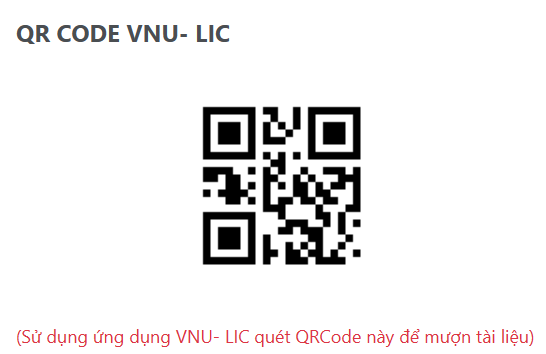 2. Hoàng Trọng-Chu Nguyên Mộng Ngọc. Phân tích dữ liệu nghiên cứu với SPSS. Nhà xuất bản Hồng Đức, Tập 1. 2008. Nguồn: Trung tâm Thư viện Đại học Quốc gia3. Stephan Bailey (2018), Chỉ dẫn viết luận quốc tế dành cho sinh viên, ThaiHa Books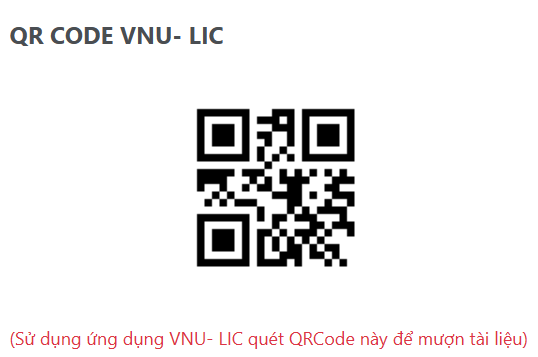 4. Lê Minh Tiến. Phương pháp thống kê trong nghiên cứu xã hội. Nhà xuất bản Đại học Quốc gia Tp. Hồ Chí Minh. 2016. Nguồn: Trung tâm Thư viện Đại học Quốc giaTRƯỞNG KHOATRƯỞNG BỘ MÔNGIẢNG VIÊNChương/ MụcNội dungCĐR của học phầnChương 1 Xây dựng đề cương nghiên cứu, hoặc kế hoạch thực tập cá nhânMục 1.1Lựa chọn hướng thực tậpCLO1, CLO2, CLO4, CLO5, CLO8Mục 1.2Xây dựng đề cương nghiên cứu/ kế hoạch thực tậpCLO1, CLO2, CLO4, CLO5, CLO8Chương 2Liên hệ và làm quen với địa bàn, cơ sở thực tậpMục 2.1Liên hệ với địa bàn/ cơ sở thực tậpCLO8, CLO9Mục 2.2Tìm hiểu, làm quen địa bàn/ cơ sở thực tậpCLO8, CLO9Chương 3Triển khai nghiên cứu hoặc triển khai kỹ năng nghề nghiệp theo kế hoạch thực tậpMục 3.1Thu thập dữ liệu sẵn có/ tìm hiểu công việc được giao thử đảm nhiệmCLO1, CLO2, CLO3, CLO7, CLO9Mục 3.2Vận dụng phương pháp thu thập dữ liệu về chủ đề nghiên cứu/ vận dụng tri thức xã hội học trong quá trình thực hiện công việc được giaoCLO1, CLO2, CLO3, CLO7, CLO9Chương 4Viết báo cáo nghiên cứu, báo cáo thực tậpMục 4.1Tổng hợp, phân tích dữ liệu thu được trong quá trình nghiên cứu/ quá trình thực hiện công việc tại cơ sở thực tậpCLO6, CLO8, CLO10Mục 4.2Xây dựng viết báo cáo nghiên cứu/ báo cáo thực hànhCLO6, CLO8, CLO10TuầnNội dung giảng dạyTài liệu chính cần đọcGhi chúTuần 1-2Nội dung 1: Xây dựng đề cương- Tìm đọc và lên ý tưởng cho chủ đề nghiên cứu- Họp ban đầu với giáo viên hướng dẫn để xác định tính khoa học, tính mới, tính khả thi của đề tài và gợi ý các hướng và địa điểm tìm tài liệu cho sinh viênTài liệu số 1, 2Tuần 3-4Nội dung 2: Xây dựng tổng quan tài liệu- Tiếp tục đọc và viết tổng quan tài liệu sâu hơn về đề tài nghiên cứuTài liệu số 2Tuần 5, 6, 7Nội dung 3: Phương pháp luận, phương pháp nghiên cứu và thiết kế nghiên cứu- Thiết kế nghiên cứu (tập trung tới bộ chỉ báo/ công cụ/ thang đo)Tài liệu số 1Tuần 8, 9, 10Nội dung 4: Triển khai nghiên cứu- Thu thập số liệu- Nhập liệu và phân tích số liệuTài liệu số 1Tuần 11, 12Nội dung 5: Viết báo cáo và chỉnh sửa báo cáo- Viết (các) bản thảo báo cáo và chỉnh sửa theo hướng dẫn của giảng viênTài liệu số 1, 2STTTiêu chí đánh giá báo cáo cuối kỳTiêu chí đánh giá báo cáo cuối kỳTrọng số1Đáp ứng yêu cầu về hình thức báo cáo theo mẫuĐáp ứng yêu cầu về hình thức báo cáo theo mẫu10%2Nội dung của phần mở đầu: Đầy đủ các mục theo mẫuDiễn giải các nội dung của từng mục rõ ràng, logicNội dung của phần mở đầu: Đầy đủ các mục theo mẫuDiễn giải các nội dung của từng mục rõ ràng, logic20%3Báo cáo theo thực tập nghiên cứuBáo cáo theo thực tập hoạt động nghề nghiệp20%Trình bày được định nghĩa các khái niệm công cụ, lý thuyết vận dụng trong nghiên cứu và phương pháp thu thập thông tin, giới thiệu về địa bàn nghiên cứu Diễn giải, phân tích các thông tin về cơ sở thực tập và mô tả được khái quát về cơ sở thực tập và có trích dẫn nguồn đầy đủ20%4Tính logic của cấu trúc các nội dung phần kết quả nghiên cứu/thực tập hoạt động nghề nghiệpTính logic của cấu trúc các nội dung phần kết quả nghiên cứu/thực tập hoạt động nghề nghiệp10%5Phân tích được các phát hiện của nghiên cứu/mô tả và phân tích được các hoạt động nghề nghiệp đã thực hiện, chỉ ra được sự vận dụng các lý thuyết, kỹ năng, phương pháp trong quá trình thực tập.Phân tích được các phát hiện của nghiên cứu/mô tả và phân tích được các hoạt động nghề nghiệp đã thực hiện, chỉ ra được sự vận dụng các lý thuyết, kỹ năng, phương pháp trong quá trình thực tập.30%6Kết luận/Đánh giá, bài học kinh nghiệmKết luận/Đánh giá, bài học kinh nghiệm10%Rubic: Mức chất lượng báo cáo cuối kỳRubic: Mức chất lượng báo cáo cuối kỳRubic: Mức chất lượng báo cáo cuối kỳRubic: Mức chất lượng báo cáo cuối kỳRubic: Mức chất lượng báo cáo cuối kỳĐiểm ACách viết mẫu mực/chuẩn mực trong nghiên cứuĐiểm BSinh viên đã thể hiện được kỹ năng nghiên cứu ở mức tương đối thành thạoĐiểm CSinh viên mới bắt đầu nhìn thấy, nảy ra suy nghĩ (vấn đề, ý tưởng…)Điểm DThiếu căn cứĐiểm F Không đạt85-100% trên tổng mức điểm của phần đó70-84% trên tổng mức điểm của phần đó55-69% trên tổng mức điểm của phần đó40-54% trên tổng mức điểm của phần đóKhông đạt 40% yêu cầuTRƯỞNG KHOATS. Đặng Kim Khánh LyTRƯỞNG BỘ MÔNGIẢNG VIÊNChương/ mụcNội dung CĐR của học phầnChương 1. Khái niệm, đặc điểm và mục đích trong nghiên cứu Xã hội họcChương 1. Khái niệm, đặc điểm và mục đích trong nghiên cứu Xã hội họcMục 1.1Khái niệm nghiên cứu XHHCLO1Mục 1.2Đặc điểm của nghiên cứu XHH CLO1Mục 1.3Mục đích của nghiên cứu XHHCLO1Mục 1.4Các lĩnh vực nghiên cứu XHHCLO1Mục 1.5Quy trình nghiên cứu XHHCLO1Chương 2. Thiết kế một đề cương nghiên cứu trong nghiên cứu Xã hội họcChương 2. Thiết kế một đề cương nghiên cứu trong nghiên cứu Xã hội họcMục 2.1Thiết kế đề cương sơ bộCLO3Mục 2.2Thiết kế đề cương chi tiếtCLO3Chương 3. Xây dựng và thiết kế luận điểm khoa học trong nghiên cứu xã hội họcChương 3. Xây dựng và thiết kế luận điểm khoa học trong nghiên cứu xã hội họcMục 3.1Sự kiện khoa học (scientific event)CLO4Mục 3.2Câu hỏi nghiên cứuCLO4Mục 3.3Giả thuyết thuyết nghiên cứu CLO4Chương 4. Xây dựng bộ công cụ nghiên cứuChương 4. Xây dựng bộ công cụ nghiên cứuMục 4.1Các loại nghiên cứuCLO1Mục 4.2Các phương pháp, công cụ và kỹ thuật thu thập thông tin CLO3Chương 5. Triển khai thực hiện nghiên cứu theo các bướcChương 5. Triển khai thực hiện nghiên cứu theo các bướcMục 5.1Xác định địa bàn nghiên cứu CLO4Mục 5.2Lập kế hoạch nghiên cứu CLO4Mục 5.3Triển khai thực hiện kế hoạch nghiên cứuCLO4Mục 5.4Lập các tình huống dự phòng CLO4Chương 6. Lập phương án xử lý số liệu/thông tinChương 6. Lập phương án xử lý số liệu/thông tinMục 6.1Phương án xử lý số liệu định lượngCLO4Mục 6.2Phương án xử lý số liệu định tính CLO4Chương 7. Viết báo cáo nghiên cứuChương 7. Viết báo cáo nghiên cứuMục 7.1Nguyên tắc viết báo cáo khoa họcCLO 1,Mục 7.2Logic trong cấu trúc báo cáo khoa họcCLO5Mục 7.3Bảng/biểu trong báo cáo khoa họcCLO5Mục 7.4Trích dẫn thông tin báo cáo khoa họcCLO5Mục 7.5Một số quy định trường quy trong báo cáo khoa họcCLO5Chương 8. Thuyết trình một báo cáo khoa họcChương 8. Thuyết trình một báo cáo khoa họcMục 8.1Tóm tắt báo cáo khoa họcCLO5Mục 8.2Soạn thảo trình chiếuCLO5Mục 8.3Kỹ năng thuyết trìnhCLO5Chương 9. Đạo đức trong nghiên cứu khoa họcChương 9. Đạo đức trong nghiên cứu khoa họcMục 9.1Các nguyên tắc chung CLO6,Mục 9.2Tránh lỗi đạo văn trong nghiên cứu Khoa học.CLO6TuầnNội dung giảng dạyTài liệu chính cần đọcGhi chúTuần 1Giới thiệu đề cương môn học và các chính sách môn họcChương 1: Khái niệm, đặc điểm và mục đích trong nghiên cứu Xã hội họcKhái niệm nghiên cứu XHHTài liệu bắt buộc số 1,2,3Tuần 2Chương 1: Khái niệm, đặc điểm và mục đích trong nghiên cứu Xã hội học (tiếp theo)Đặc điểm của NC XHH Mục đích của NC XHHCác lĩnh vực NC XHHQuy trình NC XHHTài liệu bắt buộc số 1,2,3Tuần 3Chương 2: Thiết kế một đề cương nghiên cứu trong nghiên cứu Xã hội họcThiết kế đề cương sơ bộ Tên đề tàiMục đích và nhiệm vụ nghiên cứuCâu hỏi nghiên cứuGiả thuyết nghiên cứuPhương pháp nghiên cứuLuận cứ để chứng minh giả thuyết nghiên cứu Tài liệu bắt buộc số 1,2,3Tuần 4Chương 2:  Thiết kế một đề cương nghiên cứu trong nghiên cứu Xã hội học (tiếp theo)Thiết kế đề cương chi tiếtTên đề tàiLý do nghiên cứu Lịch sử nghiên cứu Mục đích và nhiệm vụ nghiên cứu Phạm vi nghiên cứu Câu hỏi (vấn đề) NCGiả thuyết nghiên cứuPhương pháp nghiên cứuDự kiến kết cấu báo cáo Tài liệu bắt buộc số 1,2,3Tuần 5Chương 3: Xây dựng và thiết kế luận điểm khoa học trong nghiên cứu Xã hội họcXây dựng và thiết kế luận điểm khoa học trong nghiên cứu Xã hội họcTài liệu bắt buộc số 1,2,3Tuần 6  Chương 4: Xây dựng bộ công cụ nghiên cứuCác loại nghiên cứuCác phương pháp, công cụ và kỹ thuật thu thập thông tin Phương pháp và kỹ thuật phân tích tài liệuPhương pháp và kỹ thuật quan sátPhương pháp và kỹ thuật phỏng vấn bằng bảng hỏi (PV cấu trúc)Tài liệu bắt buộc số 1,2,3Tuần 7Chương 4: Xây dựng bộ công cụ nghiên cứu (tiếp theo)Phương pháp và kỹ thuật phỏng vấn sâu, phỏng vấn bán cấu trúcPhương pháp và kỹ thuật thảo luận nhómPhương pháp và kỹ thuật thu thập thông tin khácTài liệu bắt buộc số 1,2,3Tuần 8Thực hành cá nhân/tự họcChọn đề tài nghiên cứu cá nhânLập đề cương NC sơ bộThiết lập bộ công cụ nghiên cứu (chọn trình bầy chi tiết 01 công cụ nghiên cứu chính)Tài liệu bắt buộc số 1,2,3Tuần 9Chữa bài tập cá nhân/bài kiểm tra giữa kỳTài liệu bắt buộc số 1,2,3Tuần 10Chương 5:  Triển khai thực hiện nghiên cứu theo các bướcXác định địa bàn nghiên cứu Lập kế hoạch nghiên cứu Triển khai thực hiện kế hoạch nghiên cứuLập các tình huống dự phòngTài liệu bắt buộc số 1,2,3Tuần 11Chương 6: Lập phương án xử lý số liệu/thông tinPhương án xử lý số liệu định lượngPhương án xử lý số liệu định tínhTài liệu bắt buộc số 1,2,3Tuần 12Chương 7: Viết báo cáo nghiên cứuNguyên tắc viết báo cáo khoa họcLogic trong cấu trúc báo cáo khoa họcBảng/biểu trong báo cáo khoa họcTrích dẫn thông tin báo cáo khoa học Một số quy định trường quy trong báo cáo khoa họTài liệu bắt buộc số 1,2,3Tuần 13Chương 8: Thuyết trình một báo cáo khoa họcTóm tắt báo cáo khoa họcSoạn thảo trình chiếuKỹ năng thuyết trìnhTài liệu bắt buộc số 1,2,3Tuần 14Chương 9.  Đạo đức trong nghiên cứu khoa họcCác nguyên tắc chung Tránh lỗi đạo văn trong nghiên cứu Khoa học.Tài liệu bắt buộc số 1,2,3Tuần 15Ôn tập tổng hợp nội dung môn họcGiải đáp thắc mắc Tổng kết môn họcTiêu chíTỷ lệMức chất lượngMức chất lượngMức chất lượngMức chất lượngTiêu chíTỷ lệĐiểm AĐiểm BĐiểm CĐiểm DĐiểm F (Không đạt)Tiêu chíTỷ lệ8,5 - 107,0 – 8,45,5 – 6,94,0 – 5,4Dưới 4,0Mức độ tham dự các buổi học trên lớp70Tham dự 100% buổi họcTham dự 100% các buổi học, có  đi muộn về sớm 10% các buổi họcTham dự từ 80 - dưới 100% các buổi học, có đi muộn về sớm 10% các buổi họcTham dự 80% buổi học, bị nhắc nhở nhiều lần vì vi phạm nội quy lớp họcTham dự <80% số buổi đi họcMức độ tham gia phát biểu trong giờ giảng và các giờ thảo luận30Phát biểu từ 5 lần trở lênPhát biểu 4-5 lầnPhát biểu 2-3 lầnPhát biểu 1 lầnKhông tham gia thảo luận, phát biểuTiêu chíTỷ lệMức chất lượngMức chất lượngMức chất lượngMức chất lượngTiêu chíTỷ lệĐiểm AĐiểm BĐiểm CĐiểm DĐiểm F (Không đạt)Tiêu chíTỷ lệ8,5 - 107,0 – 8,45,5 – 6,94,0 – 5,4Dưới 4,0Nội dung, chất lượng báo cáo60Đáp ứng từ 85% yêu cầu của bài tậpĐáp ứng từ 70 – 85% yêu cầu của bài tậpĐáp ứng từ 55 – 69% yêu cầu của bài tậpĐáp ứng từ 40 – 54% yêu cầu của bài tậpKhông đạt 40% yêu cầu của bài tậpHình thức trình bày 20Đúng format trình bày, có nguồn trích dẫn đầy đủĐạt từ 70 – 85% yêu cầu về format và trích dẫnĐạt từ 55-69% yêu cầu về trình bày và trích dẫnĐạt từ 40-54% yêu cầu về trích dẫn và trình bàyKhông đạt 40% yêu cầu về trình bày và trích dẫnChất lượng bài thuyết trình20Trình bày đủ các nội dung trong báo cáo, trả lời đúng các câu hỏi của giảng viên và sinh viênTrình bày được 70-85% nội dung báo cáo, trả lời đúng 80% các câu hỏiTrình bày được 55-69% nội dung báo cáo, trả lời đúng 70% các câu hỏiTrình bày được 40 – 54% nội dung báo cáo, trả lời đúng 60% các câu hỏiKhông đạt 40% trình bày được nội dung báo cáo và trả lời các câu hỏi.Mức chất lượngMức chất lượngMức chất lượngMức chất lượngĐiểm AĐiểm BĐiểm CĐiểm DĐiểm F (Không đạt)8,5 - 107,0 – 8,45,5 – 6,94,0 – 5,4Dưới 4,0Đáp ứng từ 85% yêu cầu của câu hỏi tự luậnTrả lời đúng tất cả các câu hỏi trắc nghiệmĐáp ứng từ 70 - 84% yêu cầu của câu hỏi tự luậnTrả lời đúng 80% các câu hỏi trắc nghiệmĐáp ứng từ 55-69% yêu cầu của câu hỏi tự luậnTrả lời đúng 60% - dưới 80%  các câu hỏi trắc nghiệmĐáp ứng từ 40-54% yêu cầu của câu hỏi tự luậnTrả lời đúng 40% - dưới 60% các câu hỏi trắc nghiệmKhông đáp ứng 40% yêu cầu của câu hỏi tự luậnTrả lời đúng dưới 40% các câu hỏi trắc nghiệmMức chất lượngMức chất lượngMức chất lượngMức chất lượngĐiểm AĐiểm BĐiểm CĐiểm DĐiểm F (Không đạt)8,5 - 107,0 – 8,45,5 – 6,94,0 – 5,4Dưới 4,0Đáp ứng từ 85% yêu cầu của câu hỏi tự luậnĐáp ứng từ 70 - 84% yêu cầu của câu hỏi tự luậnĐáp ứng từ 55-69% yêu cầu của câu hỏi tự luậnĐáp ứng từ 40-54% yêu cầu của câu hỏi tự luậnKhông đáp ứng 40% yêu cầu của câu hỏi tự luậnTiêu chíTỷ lệMức chất lượngMức chất lượngMức chất lượngMức chất lượngTiêu chíTỷ lệĐiểm AĐiểm BĐiểm CĐiểm DĐiểm F (Không đạt)Tiêu chíTỷ lệ8,5 - 107,0 – 8,45,5 – 6,94,0 – 5,4Dưới 4,0Nội dung, chất lượng báo cáo60Đáp ứng từ 85% yêu cầu của bài tậpĐáp ứng từ 70 – 85% yêu cầu của bài tậpĐáp ứng từ 55 – 69% yêu cầu của bài tậpĐáp ứng từ 40 – 54% yêu cầu của bài tậpKhông đạt 40% yêu cầu của bài tậpHình thức trình bày 20Đúng format trình bày, có nguồn trích dẫn đầy đủĐạt từ 70 – 85% yêu cầu về format và trích dẫnĐạt từ 55-69% yêu cầu về trình bày và trích dẫnĐạt từ 40-54% yêu cầu về trích dẫn và trình bàyKhông đạt 40% yêu cầu về trình bày và trích dẫnChất lượng bài thuyết trình20Trình bày đủ các nội dung trong báo cáo, trả lời đúng các câu hỏi của giảng viên và sinh viênTrình bày được 70-85% nội dung báo cáo, trả lời đúng 80% các câu hỏiTrình bày được 55-69% nội dung báo cáo, trả lời đúng 70% các câu hỏiTrình bày được 40 – 54% nội dung báo cáo, trả lời đúng 60% các câu hỏiKhông đạt 40% trình bày được nội dung báo cáo và trả lời các câu hỏi.TRƯỞNG KHOA/VIỆN/BM(Ký và ghi rõ họ tên)CHỦ NHIỆM BỘ MÔN(Ký và ghi rõ họ tên)GIẢNG VIÊN(Ký và ghi rõ họ tên)Chương/ mục…Nội dung CĐR của học phầnChương 1. Dẫn nhập và các khái niệm cơ bảnChương 1. Dẫn nhập và các khái niệm cơ bảnMục 1.1Dẫn nhậpCLO1, CLO8, CLO9, CLO10,Mục 1.2Xã hội truyền thống, xã hội hiện đại, xã hội hậu hiện đạiMục 1.3Hiện đại hóa hóaCLO1, CLO2Mục 1.4Toàn cầu CLO1, CLO2Mục 1.5Toàn cầu hóa kết hợp địa phương hóaCLO1, CLO2Chương 2. Biến đổi xã hội trong thế giới đương đạiChương 2. Biến đổi xã hội trong thế giới đương đạiMục 2.1Dân sốCLO3, CLO6, CLO7, CLO8, CLO9, CLO10.Mục 2.2Kinh tế và việc làmCLO3, CLO6, CLO7, CLO8, CLO9, CLO10.Mục 2.3Đời sống đô thịCLO3, CLO6, CLO7, CLO8, CLO9, CLO10.Mục 2.4Lối sống và văn hóa tiêu dùngCLO3, CLO6, CLO7, CLO8, CLO9, CLO10.Mục 2.5Phương tiện truyền thông và kỷ nguyên sốCLO3, CLO6, CLO7, CLO8, CLO9, CLO10.Mục 2.6Tôn giáoCLO3, CLO6, CLO7, CLO8, CLO9, CLO10.Chương 3. Động lực toàn cầu và thách thức toàn cầuChương 3. Động lực toàn cầu và thách thức toàn cầuMục 3.1Xã hội toàn cầuCLO4, CLO6, CLO7, CLO8, CLO9, CLO10.Mục 3.2Quyền lực và trách nhiệm xã hộiCLO4, CLO6, CLO7, CLO8, CLO9, CLO10.Mục 3.3Bất bình đẳng toàn cầuCLO4, CLO6, CLO7, CLO8, CLO9, CLO10.Mục 3.4Các vấn đề môi trường toàn cầuCLO4, CLO6, CLO7, CLO8, CLO9, CLO10.Mục 3.5Khủng bố, tội phạm và bạo lựcCLO4, CLO6, CLO7, CLO8, CLO9, CLO10.Mục 3.6Sự không chắc chắn trên toàn cầu và con đường đi lên phía trướcCLO4, CLO6, CLO7, CLO8, CLO9, CLO10.TuầnNội dung giảng dạyTài liệu cần đọcGhi chúTuần 1Chương 1. Dẫn nhập và các khái niệm cơ bảnTài liệu số 1, 2, 3Đọc thêm (không bắt buộc) tài liệu ở phần học liệu tham khảoTuần 2Chương 1. Dẫn nhập và các khái niệm cơ bảnTài liệu số 1, 2, 3Đọc thêm (không bắt buộc) tài liệu ở phần học liệu tham khảoTuần 3Chương 1. Dẫn nhập và các khái niệm cơ bảnTài liệu số 1, 2, 3Đọc thêm (không bắt buộc) tài liệu ở phần học liệu tham khảoTuần 4Chương 2. Biến đổi xã hội trong thế giới đương đạiTài liệu số 1, 2, 3Đọc thêm (không bắt buộc) tài liệu ở phần học liệu tham khảoTuần 5Chương 2. Biến đổi xã hội trong thế giới đương đạiTài liệu số 1, 2, 3Đọc thêm (không bắt buộc) tài liệu ở phần học liệu tham khảoTuần 6Chương 2. Biến đổi xã hội trong thế giới đương đạiTài liệu số 1, 2, 3Đọc thêm (không bắt buộc) tài liệu ở phần học liệu tham khảoTuần 7Chương 2. Biến đổi xã hội trong thế giới đương đạiTài liệu số 1, 2, 3Đọc thêm (không bắt buộc) tài liệu ở phần học liệu tham khảoTuần 8Chương 2. Biến đổi xã hội trong thế giới đương đạiTài liệu số 1, 2, 3Đọc thêm (không bắt buộc) tài liệu ở phần học liệu tham khảoTuần 9Chương 2. Biến đổi xã hội trong thế giới đương đạiTài liệu số 1, 2, 3Đọc thêm (không bắt buộc) tài liệu ở phần học liệu tham khảoTuần 10Chương 3. Động lực toàn cầu và thách thức toàn cầuTài liệu số 1, 2, 3Đọc thêm (không bắt buộc) tài liệu ở phần học liệu tham khảoTuần 11Chương 3. Động lực toàn cầu và thách thức toàn cầuTài liệu số 1, 2, 3Đọc thêm (không bắt buộc) tài liệu ở phần học liệu tham khảoTuần 12Chương 3. Động lực toàn cầu và thách thức toàn cầuTài liệu số 1, 2, 3Đọc thêm (không bắt buộc) tài liệu ở phần học liệu tham khảoTuần 13Chương 3. Động lực toàn cầu và thách thức toàn cầuTài liệu số 1, 2, 3Đọc thêm (không bắt buộc) tài liệu ở phần học liệu tham khảoTuần 14Chương 3. Động lực toàn cầu và thách thức toàn cầuTài liệu số 1, 2, 3Đọc thêm (không bắt buộc) tài liệu ở phần học liệu tham khảoTuần 15Chương 3. Động lực toàn cầu và thách thức toàn cầuTài liệu số 1, 2, 3Đọc thêm (không bắt buộc) tài liệu ở phần học liệu tham khảoTiêu chíTrọng sốMức đánh giáMức đánh giáMức đánh giáMức đánh giáMức đánh giáTiêu chíTrọng sốĐiểm A(8,5-10)Điểm B(7-8,4)Điểm C(5,5-6,9)Điểm D(4-5,4)Điểm F(Dưới 4)Thái độ tham gia các buổi học lý thuyết trên lớp50%Tham dự đầy đủ 100% các buổi học lý thuyết Thường xuyên tham gia phát biểu xây dựng bài Tham dự 100% các buổi học lý thuyết, có đến muộn/về sớm 10% số buổi họcThỉnh thoảng tham gia phát biểu xây dựng bàiTham dự từ 80% đến dưới 100% các buổi học lý thuyếtÍt tham gia phát biểu xây dựng bàiTham dự 80% số buổi họcKhông tham gia phát biểuThường xuyên bị giáo viên nhắc nhở việc vi phạm nội quy lớp họcTham dự dưới 80% số buổi họcThảo luận và làm việc nhóm50%Tham dự trên 85% số buổi thảo luậnKết quả làm việc nhóm được đánh giá từ tốt trở lênTham dự từ 70-84% số buổi thảo luậnKết quả làm việc nhóm được đánh giá kháTham dự từ 55% đến 69% số buổi thảo luậnKết quả làm việc nhóm được đánh giá mức trung bìnhTham dự từ 40% đến 54% số buổi thảo luậnKết quả làm việc nhóm được đánh giá mức đạtTham dự dưới 40% số buổi thảo luậnKết quả làm việc nhóm không đạtTiêu chíTrọng sốMức đánh giáMức đánh giáMức đánh giáMức đánh giáMức đánh giáTiêu chíTrọng sốĐiểm A(8,5-10)Điểm B(7-8,4)Điểm C(5,5-6,9)Điểm D(4-5,4)Điểm F(Dưới 4)Nội dung80%Đáp ứng từ 85% các yêu cầu của bài tập trở lênĐáp ứng được từ 70-85% yêu cầu của bài tậpĐáp ứng được từ 55-69% yêu cầu của bài tậpĐáp ứng được từ 40-54% yêu cầu của bài tậpKhông đạt 40% yêu cầu nội dung của bài tậpHình thức20%Đúng format yêu cầu, không lỗi chính tảCó nguồn trích dẫn đầy đủ, đúng quy địnhĐạt từ 70-85% yêu cầu về trình bày và trích dẫnĐạt từ 55-69% yêu cầu về trình bày và trích dẫnĐạt từ 40-54% yêu cầu về trình bày và trích dẫnKhông đạt 40% yêu cầu về trình bàyTiêu chíTrọng sốMức đánh giáMức đánh giáMức đánh giáMức đánh giáMức đánh giáTiêu chíTrọng sốĐiểm A(8,5-10)Điểm B(7-8,4)Điểm C(5,5-6,9)Điểm D(4-5,4)Điểm F(Dưới 4)Nội dung80%Đáp ứng từ 85% các yêu cầu của tiểu luận trở lênĐáp ứng được từ 70-85% yêu cầu tiểu luận Đáp ứng được từ 55-69% yêu cầu của tiểu luậnĐáp ứng được từ 40-54% yêu cầu của tiểu luậnKhông đạt 40% yêu cầu nội dung của tiểu luậnHình thức20%Đúng format yêu cầu, không lỗi chính tảĐáp ứng đúng yêu cầu về dung lượngCó nguồn trích dẫn đầy đủ, đúng quy địnhĐạt từ 70-85% yêu cầu về trình bày, dung lượng và trích dẫnĐạt từ 55-69% yêu cầu về trình bày, dung lượng và trích dẫnĐạt từ 40-54% yêu cầu về trình bày, dung lượng và trích dẫnKhông đạt 40% yêu cầu về trình bày, dung lượng và trích dẫnHà nội, ngày     tháng     năm 2023Hà nội, ngày     tháng     năm 2023Trưởng Khoa

TS. Đặng Kim Khánh LyTrưởng Bộ mônGiảng viênNguyễn Tuấn Anh